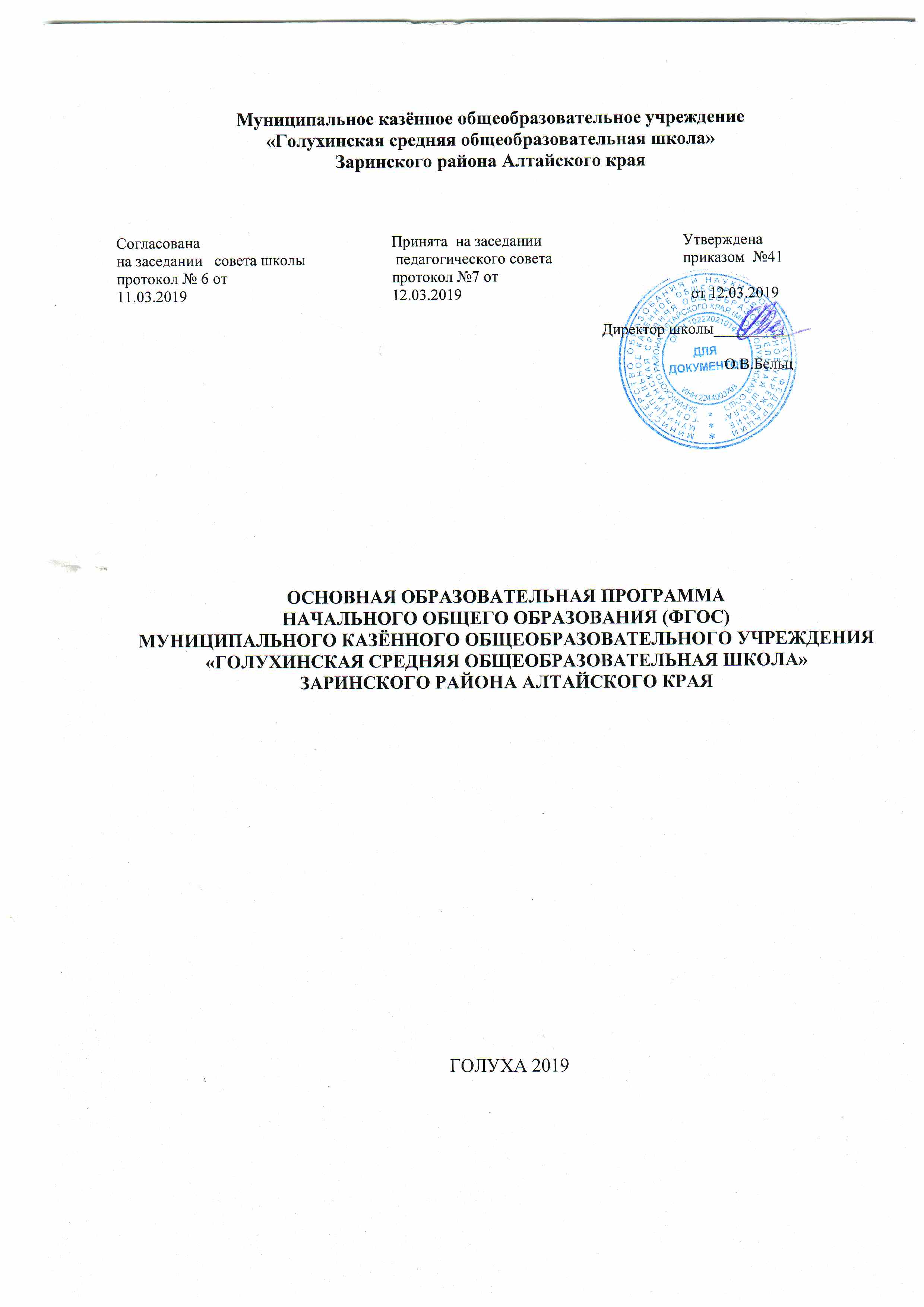 СОДЕРЖАНИЕ1.Целевой разделПояснительная запискаОсновная образовательная программа начального общего образования МКОУ «Голухинская СОШ»  разработана в соответствии с требованиями Федерального государственного образовательного стандарта начального общею образования с учетом Примерной основной образовательной программы начального общего образования, одобренной Федеральным учебно-методическим объединением по общему образованию, и  в соответствии с нормативно - правовыми документами:Федеральный Закон "Об образовании в Российской Федерации" от 29.12.2012№273;Федеральный государственный образовательный стандарт начального общего образования (утверждён приказом Министерства образования и науки РФ от 6 октября 2009 года № 373)Приказ Министерства образования и науки Российской Федерации от 18 декабря 2012 г. №1060 "О внесении изменений в ФГОС НОО, утвержденный приказом Министерства образования и науки Российской Федерации от 6 октября 2009г. №373" (зарегистрирован Минюстом РФ 11.02.2013№26993);Приказ Министерства образования и науки Российской Федерации от 29 декабря 2014 года №1643 "О внесении изменений в приказ Министерства образования 6 октября 2009г. №373 "Об утверждении и введении в действие ФГОС НОО" (зарегистрирован Минюстом РФ 06 февраля 2015 года№35916);Приказ Министерства образования и науки Российской Федерации от 18 мая 2015 г. № 507 "О внесении изменений в ФГОС НОО, утвержденный приказом Министерства образования и науки РФ от 6 октября 2009 г. №373" (зарегистрирован Минюстом РФ 18 июня 2015 года№37714);-Приказ Министерства образования и науки Российской Федерации от 31.12.2015года №1576 "О внесении изменений в ФГОС НОО, утвержденный приказом Министерства образования и науки РФ от 6 октября 2009 г. №373" (зарегистрирован Минюстом РФ 02 февраля 2016 года № 40936);-СанПиН 2.4.2.2821-10 "Санитарно-эпидемиологические требования к условиям и организации обучения в общеобразовательных учреждениях";Программа определяет содержание и организацию образовательного процесса на уровне начального общего образования. Направлена на формирование общей культуры обучающихся, на их духовно-нравственное, социальное, личностное и интеллектуальное развитие, на создание основы для самостоятельной реализации учебной деятельности, обеспечивающей социальную успешность, развитие творческих способностей, саморазвитие и самосовершенствование, сохранение и укрепление здоровья обучающихся.Целью основной образовательной программы начального общего образования — обеспечение выполнения требований ФГОС НОО.Задачи реализации образовательной программы МКОУ «Голухинская СОШ»: - формирование общей культуры, духовно-нравственное, гражданское, социальное, личностное и интеллектуальное развитие, развитие творческих способностей, сохранение и укрепление здоровья;обеспечение планируемых результатов по освоению выпускником целевых установок, приобретению знаний, умений, навыков, компетенций и компетентностей, определяемых личностными, семейными, общественными, государственными потребностями и возможностями обучающегося младшего школьного возраста, индивидуальными особенностями его развития и состояния здоровья;- становление и развитие личности в её индивидуальности, самобытности, уникальности и неповторимости;- обеспечение преемственности начального общего и основного общего образования;- достижение планируемых результатов освоения основной образовательной программы начального общего образования всеми обучающимися, в том числе детьми с ограниченными возможностями здоровья (далее -дети с ОВЗ);- обеспечение доступности получения качественного начального общего образования;- выявление и развитие способностей обучающихся, в том числе лиц, проявивших выдающиеся способности, через систему клубов, секций, студий и кружков, организацию общественно полезной деятельности- организация интеллектуальных и творческих соревнований, научно-технического творчества и проектно-исследовательской деятельности;- участие обучающихся, их родителей (законных представителей), педагогических работников и общественности в проектировании и развитии внутришкольной социальной среды;- использование в образовательной деятельности современных образовательных технологий деятельностного типа;- предоставление обучающимся возможности для эффективной самостоятельной работы;- включение обучающихся в процессы познания и преобразования внешкольной социальной среды .Принципы и подходы к формированию основной образовательной программы начального общего образования. В основе реализации основной образовательной программы лежат следующие принципы.Принцип личностной ориентированности образования. Под личностно ориентированным образованием, понимается образование, обеспечивающее развитие, саморазвитие и продуктивную самореализацию личности ученика, происходящую с опорой на его индивидуальные особенности, как субъекта познания и его предметной деятельности.Гуманизация содержания образования. Построение отношений участников образовательного процесса на основе смены стиля педагогического общения - от авторитарного к демократическому. Результат гуманистической направленности в образовании - становление человека, способного к сопереживанию, готового к свободному гуманистически ориентированному выбору и индивидуальному интеллектуальному усилию, уважающего себя и способного уважать других.Принцип универсальности. Преодоление устаревшей идеи сведения образования к простой передаче знаний, формирование с помощью образования социального человека, раскрытие его природной сущности, формирование его во всей полноте возможностей, данных ему природой.Фундаментальности и научности знаний. Концептуальное изучение законов мира, направленность образования на универсальные и обобщенные знания, на формирование общей культуры и развития мышления. Предполагает развитие у обучающихся современногонаучного мировоззрения, понимание места и роли человека в мире, в обществе; постоянноеобновление содержания учебных программ и пособий на основании новейших достижений всоответствующей области науки, в педагогике и педагогической психологии: созданиеэффективной системы научно - методического информирования педагогов, постоянного повышения уровня их научной эрудиции и культуры.Принцип демократичности. Предполагает организацию всей школьной деятельности на основе подходов, противоположных авторитарности, бюрократизации, с одной стороны, и анархической вседозволенности - с другой, реализуется в системе обучения и воспитания через: разработку системы локальных актов, определяющих содержание, цели, по определенным направлениям деятельности в Школе; создание отношений в коллективе на основе взаимного уважения прав и свобод всех участников образовательного процесса; разработка и внедрение в Школе ученического самоуправления; развитие коллективных и коллегиальных начал управления и самоуправления школой с равноправным участием педагогов, родителей, учащихся; постепенная передача полномочий администрации и педагогического коллектива детскому коллективу в работе по организации жизни школы, класса; развитие гражданской инициативы, приобретение практического опыта участия в современных демократических процессах.Принцип открытости школьного пространства. Предполагает обмен информацией с окружающей социально-культурной средой, включённость педагогического и ученического коллектива в жизнь города, привлечение родительской общественности к выработке и принятию важных для школы решений.В основе реализации основной образовательной программы лежит системно- деятельностный подход, который предполагает:- воспитание и развитие качеств личности, отвечающих требованиям информационного общества, инновационной экономики, задачам построения российского гражданского общества на основе принципов толерантности, диалога культур и уважения его многонационального, полилингвального, поликультурного и поликонфессионального состава;- переход к стратегии социального проектирования и конструирования на основе разработки содержания и технологий образования, определяющих пути и способы достижения социально желаемого уровня (результата) личностного и познавательного развития обучающихся;- ориентацию на достижение цели и основного результата образования — развитие личности обучающегося на основе освоения универсальных учебных действий, познания и освоения мира;- признание решающей роли содержания образования, способов организации образовательной деятельности и учебного сотрудничества в достижении целей личностного и социального развития обучающихся;- учёт индивидуальных возрастных, психологических и физиологических особенностей обучающихся, роли и значения видов деятельности и форм общения при определении образовательно-воспитательных целей и путей их достижения;- обеспечение преемственности дошкольного, начального общего, основного общего, среднего общего и профессионального образования;- разнообразие индивидуальных образовательных траекторий и индивидуального развития каждого обучающегося (в том числе лиц, проявивших выдающиеся способности, и детей с ОВЗ), обеспечивающих рост творческого потенциала, познавательных мотивов,обогащение форм учебного сотрудничества и расширение зоны ближайшего развития.Общие подходы к организации внеурочной деятельностиВнеурочная деятельность обучающихся организуется в целях формирования единого образовательного пространства МКОУ «Голухинская СОШ» для повышения качества образования и реализации процесса становления личности младшего школьника в разнообразных развивающих средах. Внеурочная деятельность является равноправным, взаимодополняющим компонентом базового образования. Внеурочная деятельность осуществляется в рамках расписания во второй половине дня. Часы, отведённые на внеурочную деятельность, реализуются по выбору обучающихся и родителей в объеме не  менее 5 часов в неделю и не более 10 часов в неделю на одного обучающегося.Цель организации внеурочной деятельности на уровне начального общего образования: обеспечение соответствующей возрасту адаптации ребёнка в образовательном учреждении, создание благоприятных условий для развития ребёнка, учёт его возрастных и индивидуальных особенностей.Внеурочная деятельность организуется по направлениям развития личности (спортивно-оздоровительное, общекультурное, общеинтеллектуальное, духовно-нравственное, социальное), в том числе через такие формы, как экскурсии, кружки, секции, соревнования.Содержание занятий, предусмотренных во внеурочной деятельности, формируется с учётом пожеланий обучающихся и их родителей.Спортивно-оздоровительное направление.Программы данного направления внеурочной деятельности ставят целью развитие личности ребенка, воспитания важных личностных качеств: логики, системности, дисциплины и других элементы культуры мышления; памяти, внимания, наблюдательности, обеспечивают понимание ценности здорового образа жизни.Общекультурное направление.          Программы направлены на развитие творческих способностей, художественного вкуса, мелкой моторики и мотивации детей к творчеству через работу с тканью, бумагой, красками. В ходе реализации программ у учащихся формируются активная жизненная позиция, самокритичность, требовательность, волевые качества.Общеинтеллектуальное направление.Целью программ общеинтеллектуального направления является трансформация процесса развития интеллектуально-творческого потенциала личности ребенка путем совершенствования его исследовательских способностей в процессе саморазвития.          Программы предполагают проведение учащимися самостоятельных исследований и выполнение творческих проектов. Занятия выстраиваются так, что степень самостоятельности учеников в процессе исследовательского поиска постепенно возрастает. Содержание и организация мероприятий для управления процессом решения задач исследовательского обучения выстраиваются так, что знать, что учащиеся понимают важность и значимость результатов своей работы для других людей.Духовно-нравственное направление.Направлено на формирование бережного отношения к природе родного края, ккультурно - историческому наследию предков, к семье. Воспитание патриотических чувств проводится через осознание ребенком причастности ко всем процессам, происходящим в родном крае, стране через выбор активной жизненной позиции, через осознание своей значимости, неповторимости.Социальное направление  помогает детям освоить разнообразные способы деятельности: трудовые, игровые, художественные, двигательные умения, развить активность и пробудить стремление к самостоятельности и творчеству. 1.2.Планируемые результаты освоения обучающимися основной образовательной программы начального общего образованияПланируемые результаты освоения основной образовательной программы начального общего образования МКОУ «Голухинская СОШ» являются одним из важнейших механизмов реализации требований ФГОС НОО к результатам обучающихся, освоивших основную образовательную программу. Они представляют собой систему обобщённых личностно ориентированных целей образования, допускающих дальнейшее уточнение и конкретизацию, что обеспечивает определение и выявление всех составляющих планируемых результатов, подлежащих формированию и оценке.В соответствии с системно- деятельностным подходом, составляющим методологическую основу требований Стандарта, содержание планируемых результатов описывает и характеризует обобщённые способы действий с учебным материалом, позволяющие обучающимся успешно решать учебные и учебно-практические задачи, в том числе как задачи, направленные на отработку теоретических моделей и понятий , так и задачи, по возможности максимально приближённые к реальным жизненным ситуациям.В данном разделе основной образовательной программы приводятся планируемые результаты освоения всех обязательных учебных предметов на уровне начального общего образования.К числу планируемых результатов освоения основной образовательной программы отнесены:личностные результаты — готовность и способность обучающихся к саморазвитию, сформированность мотивации к учению и познанию, ценностно-смысловые установки выпускников начальной школы, отражающие их индивидуально-личностные позиции, социальные компетентности, личностные качества; сформированность основ российской, гражданской идентичности;метапредметные результаты — освоенные обучающимися универсальные учебные действия (познавательные, регулятивные и коммуникативные), обеспечивающие овладение ключевыми компетенциями, составляющими основу умения учиться, и межпредметными понятиями.предметные результаты — освоенный обучающимися в ходе изучения учебных предметов опыт специфической для каждой предметной области деятельности по получению нового знания, его преобразованию и применению, а также система основополагающих элементов научного знания, лежащая в основе современной научной картины мира.Формирование универсальных учебных действий (личностные и метапредметные результаты)Личностные результаты освоения основной образовательной программы начального общего образования отражают:1) формирование основ российской гражданской идентичности, чувства гордости за свою Родину, российский народ и историю России, осознание своей этнической и национальной принадлежности; формирование ценностей многонационального российского общества; становление гуманистических и демократических ценностных ориентаций;2) формирование целостного, социально ориентированного взгляда на мир и его органичном единстве и разнообразии природы, народов, культур и религий;3) формирование уважительного отношения к иному мнению, истории и культуре других народов;4) овладение начальными навыками адаптации в динамично изменяющемся и  развивающемся мире;5) принятие и освоение социальной роли обучающегося, развитие мотивов учебной деятельности и формирование личностного смысла учения;6) развитие самостоятельности и личной ответственности за свои поступки, в том числе в информационной деятельности, на основе представлений о нравственных нормах, социальной справедливости и свободе;7) формирование эстетических потребностей, ценностей и чувств;8) развитие этических чувств, доброжелательности и эмоционально – нравственной отзывчивости, понимания и сопереживания чувствам других людей;9) развитие навыков сотрудничества со взрослыми и сверстниками в разных социальных ситуациях, умения не создавать конфликтов и находить выходы из спорных ситуаций;10) формирование установки на безопасный, здоровый образ жизни, наличие мотивации к творческому труду, работе на результат, бережному отношению к материальным и духовным ценностям.  Метапредметные результаты освоения основной образовательной программы начального общего образования отражают:1) овладение способностью принимать и сохранять цели и задачи учебной деятельности, поиска средств ее осуществления;2) освоение способов решения проблем творческого и поискового характера;3) формирование умения планировать, контролировать и оценивать учебные действия в соответствии с поставленной задачей и условиями ее реализации; определять наиболее эффективные способы достижения результата;4) формирование умения понимать причины успеха/неуспеха учебной деятельности и способности конструктивно действовать даже в ситуациях неуспеха;5) освоение начальных форм познавательной и личностной рефлексии;6) использование знаково-символических средств представления информации для создания моделей изучаемых объектов и процессов, схем решения учебных и практических задач;7) активное использование речевых средств и средств информационных и коммуникационных технологий (далее - ИКТ) для решения коммуникативных и познавательных задач;8) использование различных способов поиска (в справочных источниках и открытом учебном информационном пространстве сети Интернет), сбора, обработки, анализа, организации, передачи и интерпретации информации в соответствии с коммуникативными и познавательными задачами и технологиями учебного предмета; в том числе умение вводить текст с помощью клавиатуры, фиксировать (записывать) в цифровой форме измеряемые величины и анализировать изображения, звуки, готовить свое выступление и выступать с аудио-, видео- и графическим сопровождением; соблюдать нормы информационной избирательности, этики и этикета;9) овладение навыками смыслового чтения текстов различных стилей и жанров в соответствии с целями и задачами; осознанно строить речевое высказывание в соответствии с задачами коммуникации и составлять тексты в устной и письменной формах;10) овладение логическими действиями сравнения, анализа, синтеза, обобщения, классификации по родовидовым признакам, установления аналогий и причинно-следственных связей, построения рассуждений, отнесения к известным понятиям;11) готовность слушать собеседника и вести диалог; готовность признавать возможность существования различных точек зрения и права каждого иметь свою; излагать свое мнение и аргументировать свою точку зрения и оценку событий;12) определение общей цели и путей ее достижения; умение договариваться о распределении функций и ролей в совместной деятельности; осуществлять взаимный контроль в совместной деятельности, адекватно оценивать собственное поведение и поведение окружающих;13) готовность конструктивно разрешать конфликты посредством учета интересов сторон и сотрудничества;14) овладение начальными сведениями о сущности и особенностях объектов, процессов и явлений действительности (природных, социальных, культурных, технических и др.) в соответствии с содержанием конкретного учебного предмета;15) овладение базовыми предметными и межпредметными понятиями, отражающими существенные связи и отношения между объектами и процессами;16) умение работать в материальной и информационной среде начального общего образования (в том числе с учебными моделями) в соответствии с содержанием конкретного учебного предмета; формирование начального уровня культуры пользования словарями в системе универсальных учебных действий.Предметные результатыПланируемые результаты и содержание образовательной области «Русский язык и литературное чтение» на уровне начального общего образования.1.2.2. Предметные результаты освоения основной образовательной программыначального общего образования по предмету «Русский язык»:1) формирование первоначальных представлений о единстве и многообразии языкового и культурного пространства России, о языке как основе национального самосознания;2) понимание обучающимися того, что язык представляет собой явление национальной культуры и основное средство человеческого общения, осознание значения русского языка как государственного языка Российской Федерации, языка межнационального общения;3) сформированность позитивного отношения к правильной устной и письменной речи как показателям общей культуры и гражданской позиции человека;4) овладение первоначальными представлениями о нормах русского и родного литературного языка (орфоэпических, лексических, грамматических) и правилах речевого этикета; умение ориентироваться в целях, задачах, средствах и условиях общения, выбирать адекватные языковые средства для успешного решения коммуникативных задач;5) овладение учебными действиями с языковыми единицами и умение использовать знания для решения познавательных, практических и коммуникативных задач.1.2.3.Предметные результаты освоения основной образовательной программы начального общего образования по предмету «Литературное чтение»:1) понимание литературы как явления национальной и мировой культуры, средства сохранения и передачи нравственных ценностей и традиций;2) осознание значимости чтения для личного развития; формирование представлений о мире, российской истории и культуре, первоначальных этических представлений, понятий о добре и зле, нравственности; успешности обучения по всем учебным предметам; формирование потребности в систематическом чтении;3) понимание роли чтения, использование разных видов чтения (ознакомительное, изучающее, выборочное, поисковое); умение осознанно воспринимать и оценивать содержание и специфику различных текстов, участвовать в их обсуждении, давать и обосновывать нравственную оценку поступков героев;4) достижение необходимого для продолжения образования уровня читательской компетентности, общего речевого развития, т.е. овладение техникой чтения вслух и про себя, элементарными приемами интерпретации, анализа и преобразования художественных, научно-популярных и учебных текстов с использованием элементарных литературоведческих понятий;5) умение самостоятельно выбирать интересующую литературу; пользоваться справочными источниками для понимания и получения дополнительной информации.        Предметные результаты освоения основной образовательной программы начального общего образования по предмету «Родной язык и литературное чтение на родном языке».1.2.4.Предметные результаты освоения основной образовательной программы начального общего образования по предмету «Родной язык»:воспитание ценностного отношения к родному языку как хранителю культуры, включение в культурно-языковое поле своего народа, формирование первоначальных представлений о единстве и многообразии языкового и культурного пространства России, о языке как основе национального самосознания;обогащение активного и потенциального словарного запаса, развитие у обучающихся культуры владения родным языком в соответствии с нормами устной и письменной речи, правилами речевого этикета;формирование первоначальных научных знаний о родном языке как системе и как развивающемся явлении, о его уровнях и единицах, о закономерностях его функционирования, освоение основных единиц и грамматических категорий родного языка, формирование позитивного отношения к правильной устной и письменной родной речи как показателям общей культуры и гражданской позиции человека;овладение первоначальными умениями ориентироваться в целях, задачах, средствах и условиях общения, формирование базовых навыков выбора адекватных языковых средств для успешного решения коммуникативных задач;овладение учебными действиями с языковыми единицами и умение использовать знания для решения познавательных, практических и коммуникативных задач.1.2.5.Предметные результаты освоения основной образовательной программыначального общего образования по предмету «Литературное чтение на родном языке»:понимание родной литературы как одной из основных национально-культурных ценностей народа, как особого способа познания жизни, как явления национальной и мировой культуры, средства сохранения и передачи нравственных ценностей и традиций;осознание значимости чтения на родном языке для личного развития; формирование представлений о мире, национальной истории и культуре, первоначальных этических представлений, понятий о добре и зле, нравственности; формирование потребности в систематическом чтении на родном языке как средстве познания себя и мира; обеспечение культурной самоидентификации;использование разных видов чтения (ознакомительное, изучающее, выборочное, поисковое); умение осознанно воспринимать и оценивать содержание и специфику различных текстов, участвовать в их обсуждении, давать и обосновывать нравственную оценку поступков героев;достижение необходимого для продолжения образования уровня читательской компетентности, общего речевого развития, то есть овладение техникой чтения вслух и про себя, элементарными приемами интерпретации, анализа и преобразования художественных, научно-популярных и учебных текстов с использованием элементарных литературоведческих понятий;осознание коммуникативно-эстетических возможностей родного языка на основе изучения выдающихся произведений культуры своего народа, умение самостоятельно выбирать интересующую литературу; пользоваться справочными источниками для  понимания и получения дополнительной информации.1.2.6. Предметные результаты освоения основной образовательной программы начального общего образования по предмету «Иностранный язык» (английский язык):1) приобретение начальных навыков общения в устной и письменной форме с носителями иностранного языка на основе своих речевых возможностей и потребностей; освоение правил речевого и неречевого поведения;2) освоение начальных лингвистических представлений, необходимых для овладения на элементарном уровне устной и письменной речью на иностранном языке, расширение лингвистического кругозора;3) сформированность дружелюбного отношения и толерантности к носителям другого языка на основе знакомства с жизнью своих сверстников в других странах, с детским фольклором и доступными образцами детской художественной литературы.1.2.7.Предметные результаты освоения основной образовательной программыначального общего образования по предмету «Математика и информатика»:1) использование начальных математических знаний для описания и объяснения окружающих предметов, процессов, явлений, а также оценки их количественных и пространственных отношений;2) овладение основами логического и алгоритмического мышления, пространственного воображения и математической речи, измерения, пересчета, прикидки и оценки, наглядного представления данных и процессов, записи и выполнения алгоритмов;3) приобретение начального опыта применения математических знаний для решения учебно-познавательных и учебно-практических задач;4) умение выполнять устно и письменно арифметические действия с числами и числовыми выражениями, решать текстовые задачи, умение действовать в соответствии с алгоритмом и строить простейшие алгоритмы, исследовать, распознавать и изображать геометрические фигуры, работать с таблицами, схемами, графиками и диаграммами, цепочками, совокупностями, представлять, анализировать и интерпретировать данные;5) приобретение первоначальных представлений о компьютерной грамотности.1.2.8. Предметные результаты освоения основной образовательной программы начального общего образования по предмету «Обществознание и естествознание (Окружающий мир)»:1) понимание особой роли России в мировой истории, воспитание чувства гордости за национальные свершения, открытия, победы;2) сформированность уважительного отношения к России, родному краю, своей семье, истории, культуре, природе нашей страны, ее современной жизни;3) осознание целостности окружающего мира, освоение основ экологической грамотности, элементарных правил нравственного поведения в мире природы и людей, норм здоровьесберегающего поведения в природной и социальной среде;4) освоение доступных способов изучения природы и общества (наблюдение, запись, измерение, опыт, сравнение, классификация и др., с получением информации из семейных архивов, от окружающих людей, в открытом информационном пространстве);5) развитие навыков устанавливать и выявлять причинно-следственные связи в окружающем мире.1.2.9.Предметные результаты освоения основной образовательной программыначального общего образования по предмету «Основы религиозных культур и светской этики»:1) готовность к нравственному самосовершенствованию, духовному саморазвитию;2) знакомство с основными нормами светской и религиозной морали, понимание их значения в выстраивании конструктивных отношений в семье и обществе;3) понимание значения нравственности, веры и религии в жизни человека и общества;4) формирование первоначальных представлений о светской этике, о традиционных религиях, их роли в культуре, истории и современности России;5) первоначальные представления об исторической роли традиционных религий в становлении российской государственности;6) становление внутренней установки личности поступать согласно своей совести; воспитание нравственности, основанной на свободе совести и вероисповедания, духовных традициях народов России;7) осознание ценности человеческой жизни.Предметные результаты освоения основной образовательной программыначального общего образования по предмету «Искусство».1.2.10.Предметные результаты освоения основной образовательной программыначального общего образования по предмету «Изобразительное искусство»:1) сформированность первоначальных представлений о роли изобразительного искусства в жизни человека, его роли в духовно-нравственном развитии человека;2) сформированность основ художественной культуры, в том числе на материале художественной культуры родного края, эстетического отношения к миру; понимание красоты как ценности; потребности в художественном творчестве и в общении с искусством;3) овладение практическими умениями и навыками в восприятии, анализе и оценке произведений искусства; 4) овладение элементарными практическими умениями и навыками в различных видах художественной деятельности (рисунке, живописи, скульптуре, художественном конструировании), а также в специфических формах художественной деятельности, базирующихся на ИКТ (цифровая фотография, видеозапись, элементы мультипликации и пр.).Предметные результаты освоения основной образовательной программы начального общего образования по предмету «Музыка»:1) сформированность первоначальных представлений о роли музыки в жизни человека, ее роли в духовно-нравственном развитии человека;2) сформированность основ музыкальной культуры, в том числе на материале музыкальной культуры родного края, развитие художественного вкуса и интереса к музыкальному искусству и музыкальной деятельности;3) умение воспринимать музыку и выражать свое отношение к музыкальному произведению;4) использование музыкальных образов при создании театрализованных и музыкально-пластических композиций, исполнении вокально-хоровых произведений, в импровизации.Предметные результаты освоения основной образовательной программыначального общего образования по предмету «Технология»:1) получение первоначальных представлений о созидательном и нравственном значении труда в жизни человека и общества; о мире профессий и важности правильного выбора профессии;2) усвоение первоначальных представлений о материальной культуре как продукте предметно-преобразующей деятельности человека;3) приобретение навыков самообслуживания; овладение технологическими приемами ручной обработки материалов; усвоение правил техники безопасности;4) использование приобретенных знаний и умений для творческого решения несложных конструкторских, художественно-конструкторских (дизайнерских), технологических и организационных задач;5) приобретение первоначальных навыков совместной продуктивной деятельности, сотрудничества, взаимопомощи, планирования и организации;6) приобретение первоначальных знаний о правилах создания предметной и информационной среды и умений применять их для выполнения учебно-познавательных и проектных художественно-конструкторских задач.Предметные результаты освоения основной образовательной программыначального общего образования по предмету «Физическая культура»:1) формирование первоначальных представлений о значении физической культуры для укрепления здоровья человека (физического, социального и психологического), о ее позитивном влиянии на развитие человека (физическое, интеллектуальное, эмоциональное, социальное), о физической культуре и здоровье как факторах успешной учебы и социализации;2) овладение умениями организовывать здоровьесберегающую жизнедеятельность (режим дня, утренняя зарядка, оздоровительные мероприятия, подвижные игры и т.д.);3) формирование навыка систематического наблюдения за своим физическим состоянием, величиной физических нагрузок, данных мониторинга здоровья (рост, масса тела и др.), показателей развития основных физических качеств (силы, быстроты, выносливости, координации, гибкости).Система оценки достижения планируемых результатов освоения основной образовательной программы1.3.1.Особенности оценки личностных, метапредметных и предметных результатов.Оценка личностных результатов Система оценки достижения планируемых результатов освоения основной образовательной программы НОО осуществляется на основе локальных актов МКОУ «Голухинская СОШ» устанавливающих правила организации и осуществления текущей, промежуточной аттестации и перевода обучающихся.Система оценки достижения планируемых результатов освоения основной образовательной программы начального общего образования МКОУ «Голухинская СОШ» представляет собой один из инструментов реализации требований ФГОС НОО к результатам освоения основной образовательной программы начального общего образования. Направлена на обеспечение качества образования, что предполагает вовлеченность в оценочную деятельность, как педагогов, так и обучающихся.Система оценки достижения планируемых результатов включает в себя две согласованные между собой системы оценок: внешнюю оценку (или оценку, осуществляемую внешними по отношению к школе службами) и внутреннюю оценку (или оценку, осуществляемую самой школой — обучающимися, педагогами, администрацией).Внутренняя и внешняя оценки построены на одной и той же критериальной основе, при этом внешняя оценка, реализуя требования стандарта, задает общие ориентиры образовательного процесса посредством уточнения содержательной и критериальной основы всей системы оценки, в том числе и внутренней.Внутренняя оценка выражается в текущих отметках, которые ставятся учителями; в результатах самооценки обучающихся; в результатах наблюдений, проводящихся учителями и школьными психологами; в промежуточных и итоговой оценках обучающихся и в решении педагогического совета школы о переводе ученика в следующий класс или на следующий уровень обучения.Внешняя оценка проводится внешними по отношению к школе службами, уполномоченными вести оценочную деятельность, в рамках следующих регламентированных процедур: государственная итоговая аттестация выпускников; мониторинговые исследования качества образования.Система оценки разработана на основе оценки достижений планируемых результатов освоения основной образовательной программы начального общего образования: ФГОС, Примерной программы НОО, Программы УМК «Начальная школа 21 века».Система оценки достижения планируемых результатов освоения ООП НОО предполагает комплексный подход к оценке результатов образования, позволяющий вести оценку достижения обучающимися всех трёх групп результатов образования: личностных, метапредметных и предметных.Объектом оценки личностных результатов являются сформированные у обучающихсяуниверсальные учебные действия, включаемые в три основных блока:самоопределение — сформированность внутренней позиции обучающегося;смыслоообразование — поиск и установление личностного смысла (т. е. «значения для себя») учения обучающимися на основе устойчивой системы учебно-познавательных и социальных мотивов;морально-этическая ориентация — знание основных моральных норм и ориентация на их выполнение на основе понимания их социальной необходимости.Основное содержание оценки личностных результатов на уровне начального общего образования строится вокруг оценки:сформированности внутренней позиции обучающегося, которая находит отражение в эмоционально-положительном отношении обучающегося к образовательному учреждению,ориентации на содержательные моменты образовательного процесса — уроки, познание нового, овладение умениями и новыми компетенциями, характер учебного сотрудничества с учителем и одноклассниками — и ориентации на образец поведения «хорошего ученика» как пример для подражания;сформированности основ гражданской идентичности — чувства гордости за свою Родину, знания знаменательных для Отечества исторических событий; любви к своему краю, осознания своей национальности, уважения культуры и традиций народов России и мира; развития доверия и способности к пониманию и сопереживанию чувствам других людей;сформированности самооценки, включая осознание своих возможностей в учении, способности адекватно судить о причинах своего успеха/неуспеха в учении; умения видеть свои достоинства и недостатки, уважать себя и верить в успех;сформированности мотивации учебной деятельности, включая социальные, учебнопознавательные и внешние мотивы, любознательность и интерес к новому содержанию и способам решения проблем, приобретению новых знаний и умений, мотивации достижения результата, стремления к совершенствованию своих способностей;знания моральных норм и сформированности морально-этических суждений, способности к решению моральных проблем на основе децентрации (координации различных точек зрения на решение моральной дилеммы); способности к оценке своих поступков и действий других людей с точки зрения соблюдения/нарушения моральной нормы.Личностные результаты выпускников на уровне начального общего образования в полном соответствии с требованиями Стандарта не подлежат итоговой оценке, т.к. оценка личностных результатов обучающихся отражает эффективность воспитательной и образовательной деятельности школы.Вывод о сформированности внутренней позиции, самооценки, личностной мотивации учебной деятельности, знания моральных норм и морально-этических суждений фиксируется в качественной характеристике обучающегося при переходе из начальной школы в основную.Для оценки личностных результатов используются различные методики.Методики для диагностики сформированности личностных результатов учащихся:«Лесенка» (1- 4класс)«Самооценка» (Б. Лонг)Оценка школьной мотивации (1- 4 класс) (Н. Лусканова)Беседа о школе (мотивация) (1 класс) (модифицированная методика Т.А. Нежновой,  А. Л. Венгера)Сформированность познавательных интересов и инициативы (1класс)«Что такое хорошо и что такое плохо» (1-2класс)«Незаконченные предложения» (3-4класс)Оценка метапредметных результатовОценка метапредметных результатов предполагает оценку универсальных учебных действий учащихся (регулятивных, коммуникативных, познавательных), т. е. таких умственных действий обучающихся, которые направлены на анализ своей познавательной деятельности и управление ею. К ним относятся:-способность принимать и сохранять учебную цель и задачи; умение планировать собственную деятельность; умение контролировать и оценивать свои действия; проявлять инициативу и самостоятельность в обучении;-умение осуществлять информационный поиск, сбор и выделение информации;-умение использовать знаково-символические средства для создания моделей изучаемых объектов и процессов;-логические операции сравнения, анализа, обобщения, классификации, установления аналогий;-умения сотрудничать с учителем и сверстниками при решении учебных проблем, принимать на себя ответственность за результаты своих действий.Достижение метапредметных результатов обеспечивается за счёт основных компонентов образовательного процесса — учебных предметов, представленных в обязательной части учебного плана, а также средствами внеурочной деятельности.Основное содержание оценки метапредметных результатов на уровне начального общего образования строится вокруг умения учиться, умения работать с информацией и умения работать в сотрудничестве.Оценка метапредметных результатов проводится в ходе различных процедур таких, как решение задач творческого и поискового характера, комплексные работы на межпредметной основе, групповой проект.Система оценки метапредметных результатов уровневая.Базовый (опорный) уровень достижения планируемых результатов свидетельствует об усвоении опорной системы знаний, необходимой для продолжения образования на следующей ступени, и о правильном выполнении учебных действий для решения простых учебныхдействий в рамках диапазона (круга) задач, построенных на опорном учебном материале; оспособности использовать действия для решения простых учебных и учебно-практическихзадач (как правило, знакомых и освоенных в процессе обучения). Оценка достижения этогоуровня осуществляется с помощью стандартных задач (заданий), в которых очевиден способрешения.Повышенный и высокий уровни достижения планируемых результатов свидетельствуют об усвоении опорной системы знаний, необходимой для продолжения образования на следующей ступени, на уровне осознанного произвольного овладения учебными действиями. Оценка достижения этих уровней осуществляется с помощью задач (заданий), в которых нет явного указания на способ выполнения, и ученику приходится самостоятельно выбирать один из изученных способов или создавать новый способ, объединяя изученные и трансформируя их.Недостаточный, пониженный уровень достижения планируемых результатов свидетельствует о не усвоении опорной системы знаний, необходимой для продолжения образования на следующей ступени образованияДля оценки метапредметных результатов используются различные методики.Методики для диагностики сформированности регулятивных УУД:«Рисование по точкам (1 класс);Корректурная проба (2- 4 класс).Методики для диагностики сформированности познавательных УУД:1.         «Найди отличия» - сравнение картинок (1 класс);2.          Выделение существенных признаков (2 класс);Логические закономерности (3 класс);Исследование словесно-логического мышления (4 класс).Методики для диагностики сформированности коммуникативных УУД: 1.Узор под диктовку. Г.А. Цукерман (2 класс)2.         «Рукавички». Г.А. Цукерман (1 класс)«Левая и правая стороны» (Ж. Пиаже (3 класс)«Дорога к дому»; «Кто прав?». Г.А. Цукерман (4 класс)Инструменты оценивания:- Групповой проект.- Наблюдения.- Стандартные методики психолого-педагогическойдиагностики.- Портфолио учащегося.Оценка предметных результатовДостижение предметных результатов обеспечивается за счет основных учебных предметов. Поэтому объектом оценки предметных результатов является способность обучающихся решать учебно-познавательные и учебно-практические задачи.Оценка достижения предметных результатов ведётся в ходе текущего и промежуточного оценивания. Результаты накопленной оценки, полученной в ходе текущего и промежуточного оценивания, фиксируются в классном журнале.          Текущее оценивание предметных знаний и умений учащихся 2-4 классов осуществляется учителями по 5-балльной системе в соответствии с Положением о формах, периодичности и порядке текущего контроля успеваемости и промежуточной аттестации обучающихся МКОУ «Голухинская СОШ». Текущий контроль успеваемости обучающихся проводится: поурочно и по темам.Формы текущего контроля:-диктант, устный ответ, списывание, изложение, сочинение, словарный диктант, тестовая работа, контрольная работа, самостоятельная работа (русский язык);- выразительное чтение, чтение по ролям, чтение наизусть, пересказ, устный ответ, контрольная работа, комплексная работа (литературное чтение);- ознакомительное чтение, изучающее чтение, просмотровое чтение, аудирование, говорение, тест, лексико-грамматические задания (английский язык);-контрольная работа, самостоятельная работа, проверочная работа, устный ответ (математика);-фронтальный опрос, индивидуальный устный опрос, тестовые задания, графическая работа, практическая работа, викторина по теме, контрольная работа, тестирование, проекты (окружающий мир);-проекты, творческие работы (технология, ИЗО, музыка);-устный ответ, техника овладения двигательными действиями (физическая культура).При изучении учебных курсов по выбору обучающихся, применяется безотметочное обучение.Текущий контроль успеваемости учащихся 1 класса осуществляется безотметочно посредством ежедневной проверки полноты и качества выполненных ими работ, завершающейся дачей необходимых индивидуальных рекомендаций обучающимся и (или) их родителям (законным представителям) по достижению планируемых образовательных результатов согласно основной общеобразовательной программе начального общего образования.Результативность освоения образовательной программы обучающимися 1 класса осуществляется в форме комплексной годовой контрольной работы по обязательным учебным предметам. По результатам работы даются индивидуальные рекомендации обучающимся и их родителям (законным представителям) по достижению планируемых образовательных результатов согласно основной образовательной программе начального общего образования. Во 2-4 классах- 5 –бальное оценивание.Промежуточный контроль предметных знаний и умений учащихся начальной школы осуществляется в следующих формах:- Промежуточная аттестация 1 классов проводится без фиксации их достижений в классных журналах, личных делах, тетрадях. Успешность освоения обучающимися 1-х классов части ООП НОО по учебным предметам характеризуется качественной оценкой, фиксирование которой осуществляется педагогом в качественной характеристике.Промежуточная аттестация 2-4 классов проходит в форме четвертной и годовой аттестации.При проведении четвертной промежуточной аттестации отметка по учебному предмету выставляется учителем на основе среднеарифметических текущих оценок за четверть в соответствии с правилами математического округления. Для объективной аттестации обучающихся за четверть необходимо наличие трех отметок (при учебной нагрузке 1-2 ч в неделю) и пяти (при учебной нагрузке более 2 ч в неделю).При проведении годовой промежуточной аттестации отметка по учебному предмету выставляется учителем на основе среднего арифметического четвертных отметок в соответствии с правилами математического округления.Неудовлетворительные результаты промежуточной аттестации по одному или нескольким учебным предметам образовательной программы или не прохождение промежуточной аттестации при отсутствии уважительных причин признаются академической задолженностью. Обучающиеся обязаны ликвидировать академическую задолженность. Обучающиеся, имеющие академическую задолженность, вправе пройти промежуточную аттестацию по соответствующим учебным предметам не более двух раз в сроки, определяемые МКОУ «Голухинская СОШ». Для проведения промежуточной аттестации во второй раз школой создается комиссия. Обучающиеся, не прошедшие промежуточной аттестации по уважительным причинам или имеющие академическую задолженность, переводятся в следующий класс условно. Обучающиеся, не ликвидировавшие в установленные сроки академической задолженности с момента ее образования, по усмотрению их родителей (законных представителей) оставляются на повторное обучение, переводятся на обучение по адаптированным образовательным программам в соответствии с рекомендациями психолого-медико-педагогической комиссии либо на обучение по индивидуальному учебному плану.Оценка достижений обучающихся по предметным курсам   В начальной школе  изучаются предметно-ориентированные  курсы, программы которых выходят за рамки традиционных учебных предметов, включают углубление отдельных тем и обеспечивают повышенный уровень изучения того или иного учебного предмета.   По предметным курсам вводится безотметочное обучение. Судить об успешности освоения программы предметного курса обучающегося можно по  динамике уровня успеваемости и качества освоения программы основного учебного предмета.Оценка внеучебных достижений обучающихся начальной школы Результаты внеурочной деятельности школьников распределяются по трѐм уровням. Первый уровень результатов — приобретение школьником социальных знаний (об общественных нормах, устройстве общества, о социально одобряемых и неодобряемых формах поведения в обществе и т. п.), первичного понимания социальной реальности и повседневной жизни.Для достижения данного уровня результатов особое значение имеет взаимодействие ученика со своими учителями как значимыми для него носителями положительного социального знания и  повседневного опыта.Второй уровень результатов — получение школьником опыта переживания и позитивного отношения к базовым ценностям общества (человек, семья, Отечество, природа, мир, знания, труд, культура), ценностного отношения к социальной реальности в целом.Для достижения данного уровня результатов особое значение имеет взаимодействие школьников между собой на уровне класса, школы, т. е. в защищенной, дружественной просоциальной среде. Именно в такой близкой социальной среде ребѐнок получает (или не получает) первое практическое подтверждение приобретѐнных социальных знаний, начинает их ценить (или отвергает). Третий уровень результатов — получение школьником опыта самостоятельного общественного действия. Только в самостоятельном общественном действии, действии в открытом социуме, за пределами дружественной среды школы, для других, зачастую незнакомых людей, которые вовсе не обязательно положительно к нему настроены, юный человек действительно становится (а не просто узнаѐт о том, как стать) социальным деятелем, гражданином, свободным человеком. Именно в опыте самостоятельного общественного действия приобретается то мужество, та готовность к поступку, без которых немыслимо существование гражданина и гражданского общества.Очевидно, что для достижения данного уровня результатов особое значение имеет взаимодействие школьника с социальными субъектами за пределами школы, в открытой общественной среде.Достижение трѐх уровней результатов внеурочной деятельности увеличивает вероятность появления эффектов воспитания и социализации детей. У учеников могут быть сформированыкоммуникативная, этическая, социальная, гражданская компетентности и социокультурная идентичность.При организации внеурочной деятельности младших школьников необходимо учитывать, что, поступив в 1 класс, дети особенно восприимчивы к новому социальному знанию, стремятся понять новую для них школьную реальность. Педагог должен поддержать эту тенденцию, обеспечить используемыми формами внеурочной деятельности достижение ребенком первого уровня результатов. Во 2 и 3 классах, как правило, набирает силу процесс развития детского коллектива, резко активизируется межличностное взаимодействие младших школьников друг с другом, что создаѐт благоприятную ситуацию для достижения во внеурочной деятельности школьников второго уровня результатов. Последовательное восхождение от результатов первого к результатам второго уровня на протяжении трѐх лет обучения в школе создаѐт у младшего школьника к 4 классу реальную возможность выхода в пространство общественного действия (т. е. достижение третьего уровня результатов). Такой выход для ученика начальной школы должен быть обязательно оформлен как выход в дружественную среду.Оценка уровня результатов внеурочной деятельности обучающегося осуществляется посредством педагогического наблюдения в течение учебного года и оформляется в сводную ведомость учета результатов внеурочной деятельности в конце  года классным руководителем.Результатами внеучебных достижений также являются: - участие в конкурсах, выставках, соревнованиях  различного уровня; - победа в конкурсах, выставках, соревнованиях; - участие в научно-практических конференциях; - авторские публикации в изданиях; - авторские проекты, получившие общественное одобрение; - участие в социальных акциях.Портфель достижений как инструмент оценки динамики индивидуальных образовательных достиженийСистемная оценка личностных, метапредметных и предметных результатов реализуется в рамках накопительной системы - портфолио. В портфель достижений  включаются следующие материалы:Выборка детских работ - формальных и творческих, выполненных в ходе обязательных учебных занятий по всем изучаемым предметам, а также в ходе посещаемых обучающимися факультативных учебных занятий, реализуемых в рамках образовательной программы образовательного учреждения (как ее образовательной составляющей, так и программы дополнительного образования).Материалы, характеризующие достижения обучающихся в рамках внеурочной деятельности, например результаты участия в олимпиадах, конкурсах, смотрах, выставках, концертах, спортивных мероприятиях, поделки и др.Обязательной составляющей портфеля достижений являются материалы стартовой диагностики, промежуточных и итоговых комплексных работ по отдельным предметам.На основе материалов портфеля достижений, делаются выводы о:сформированности у обучающегося универсальных и предметных способов действий, а также опорной системы знаний, обеспечивающих ему возможность продолжения образования в основной школе;сформированности основ умения учиться, понимаемой как способности к самоорганизации с целью постановки и решения учебно-познавательных и учебно-практических задач;3) об индивидуальном прогрессе в основных сферах развития личности — мотивационно-смысловой, познавательной, эмоциональной, волевой и саморегуляции.Итоговая оценка выпускникаПредметом итоговой оценки освоения обучающимися основной образовательной программы являются предметные достижения и метапредметные результаты начального общего образования, необходимые для продолжения образования, а также внеучебные достижения младших школьников.В итоговой оценке реализации основной образовательной программы выделяются две составляющие:- результаты промежуточной аттестации обучающихся, отражающие динамику их индивидуальных образовательных достижений, продвижение в достижении планируемых результатов освоения основной образовательной программы начального общего образования;      - результаты итоговых работ, характеризующие уровень освоения обучающимися основных формируемых способов действий в отношении к опорной системе знаний, необходимых для получения общего образования следующего уровня.На итоговую оценку на ступени начального общего образования, результаты которой используются при принятии решения о возможности (или невозможности) продолжения обучения на следующей ступени, выносятся только предметные и метапредметные результаты, описанные в разделе «Выпускник научится» планируемых результатов начального образования.Предметом итоговой оценки является способность обучающихся решать учебно -познавательные и учебно-практические задачи.Педагогический совет школы на основе выводов, сделанных по каждому обучающемуся, рассматривает вопрос об успешном освоении данным обучающимся основной Образовательной программы начального общего образования и переводе его на следующую ступень общего образования.Решение о переводе обучающегося на следующий уровень общего образования принимается одновременно с рассмотрением и утверждением характеристики обучающегося, в которой:отмечаются образовательные достижения и положительные качества обучающегося; определяются приоритетные задачи и направления личностного развития с учётом какдостижений, так и психологических проблем развития ребёнка; даются психолого-педагогические рекомендации, призванные обеспечить успешную реализацию намеченных задач на следующей ступени обучения. 2. Содержательный раздел Программа формирования универсальных учебных действий   у обучающихся при получении начального общего образованияПрограмма формирования универсальных учебных действий на уровне начального общего образования (далее —программа формирования универсальных учебных действий) конкретизирует требования ФГОС НОО к личностным и метапредметным результатам освоения основной образовательной программы начального общего образования, дополняет традиционное содержание образовательно-воспитательных программ и служит основой для разработки примерных программ учебных предметов, курсов, дисциплин.Программа формирования универсальных учебных действий направлена на реализацию системно-деятельностного подхода, положенного в основу ФГОС, является главным педагогическим инструментом и средством обеспечения условий для формирования у обучающихся умения учиться, развития способности к	саморазвитию и самосовершенствованию. Умение учиться - это способность человека объективно обнаруживать, каких именно знаний и умений ему не хватает для решения актуальной для него задачи, самостоятельно (или в коллективно-распределенной деятельности) находить недостающие знания и эффективно осваивать новые умения (способы деятельности) на их основе. Сформированные универсальные учебные действия обеспечивают личности не только готовность и способность самостоятельно учиться, но и осознанно решать самые разные задачи во многих сферах человеческой жизни.Развитие универсальных учебных действий невозможно вне ситуации изучения предметных знаний. Оно реализуется в условиях специально организованной образовательной деятельности по освоению обучающимися конкретных предметных знаний, умений и навыков в рамках отдельных школьных дисциплин. Вместе с тем, освоенные знания, умения и навыки рассматриваются как поле для применения сформированных универсальных учебных действий обучающихся для решения ими широкого круга практических и познавательных задач.Программа формирования универсальных учебных действий для начального общего образования включает:ценностные ориентиры начального общего образования;понятие, функции, состав и характеристики универсальных учебных действий в младшем школьном возрасте;- описание возможностей содержания различных учебных предметов для формирования универсальных учебных действий;- описание условий организации образовательной деятельности по освоению обучающимися содержания учебных предметов с целью развития универсальных учебных действий;-описание условий, обеспечивающих преемственность программы формирования у обучающихся универсальных учебных действий при переходе от дошкольного к начальному и от начального к основному общему образованию.В результате изучения всех без исключения предметов при получении начального общего образования у выпускников будут сформированы личностные, регулятивные, познавательные и коммуникативные универсальные учебные действия как основа умения учиться.Личностные универсальные учебные действия. У выпускника будут сформированы:- внутренняя позиция школьника на уровне положительного отношения к школе, ориентации на содержательные моменты школьной действительности и принятия образца «хорошего ученика»;- широкая мотивационная основа учебной деятельности, включающая социальные, учебно-познавательные и внешние мотивы;- учебно-познавательный интерес к новому учебному материалу и способам решения новой задачи;- ориентация на понимание причин успеха в учебной деятельности, в том числе на самоанализ и самоконтроль результата, на анализ соответствия результатов требованиям конкретной задачи, на понимание оценок учителей, товарищей, родителей и других людей;- способность к оценке своей учебной деятельности;- основы гражданской идентичности, своей этнической принадлежности в форме осознания «Я» как члена семьи, представителя народа, гражданина России, чувства сопричастности и гордости за свою Родину, народ и историю, осознание ответственности человека за общее благополучие;- ориентация в нравственном содержании и смысле как собственных поступков, так и поступков окружающих людей;- знание основных моральных норм и ориентация на их выполнение;- развитие этических чувств — стыда, вины, совести как регуляторов морального поведения; понимание чувств других людей и сопереживание им;- установка на здоровый образ жизни;- основы экологической культуры: принятие ценности природного мира, готовность следовать в своей деятельности нормам природоохранного, нерасточительного, здоровьесберегающего поведения;- чувство прекрасного и эстетические чувства на основе знакомства с мировой и отечественной художественной культурой.Выпускник получит возможность для формирования:- внутренней позиции обучающегося на уровне положительного отношения к образовательной организации, понимания необходимости учения, выраженного в преобладании учебно-познавательных мотивов и предпочтении социального способа оценки знаний;- выраженной устойчивой учебно-познавательной мотивации учения;- устойчивого учебно-познавательного интереса к новым общим способам решения задач;- адекватного понимания причин успешности/неуспешности учебной деятельности;- положительной адекватной дифференцированной самооценки на основе критерия успешности реализации социальной роли «хорошего ученика»;- компетентности в реализации основ гражданской идентичности в поступках и деятельности;- морального сознания на конвенциональном уровне, способности к решению моральныхдилемм на основе учета позиций партнеров в общении, ориентации на их мотивы и чувства,устойчивое следование в поведении моральным нормам и этическим требованиям;- установки на здоровый образ жизни и реализации ее в реальном поведении и поступках;- осознанных устойчивых эстетических предпочтений и ориентации на искусство как значимую сферу человеческой жизни;- эмпатии как осознанного понимания чувств других людей и сопереживания им, выражающихся в поступках, направленных на помощь другим и обеспечение их  благополучия.Регулятивные универсальные учебные действияВыпускник научится:- принимать и сохранять учебную задачу;- учитывать выделенные учителем ориентиры действия в новом учебном материале в сотрудничестве с учителем;планировать свои действия в соответствии с поставленной задачей и условиями ее реализации, в том числе во внутреннем плане;-учитывать установленные правила в планировании и контроле способа решения;-осуществлять итоговый и пошаговый контроль по результату;-оценивать правильность выполнения действия на уровне адекватной ретроспективной оценки соответствия результатов требованиям данной задачи;-адекватно воспринимать предложения и оценку учителей, товарищей, родителей и других людей;-различать способ и результат действия;-вносить необходимые коррективы в действие после его завершения на основе его оценки иучета характера сделанных ошибок, использовать предложения и оценки для создания нового, более совершенного результата, использовать запись в цифровой форме хода и результатов решения задачи,собственнойзвучащейречинарусском,родномииностранномязыках.Выпускник получит возможность научиться:-в сотрудничестве с учителем ставить новые учебные задачи;-преобразовывать практическую задачу в познавательную;-проявлять познавательную инициативу в учебном сотрудничестве;-самостоятельно учитывать выделенные учителем ориентиры действия в новом учебном материале;-осуществлять констатирующий и предвосхищающий контроль по результату и по способудействия, актуальный контроль на уровне произвольного внимания;-самостоятельно оценивать правильность выполнения действия и вносить необходимые коррективы в исполнение, как по ходу его реализации, так и в конце действия.Познавательные универсальные учебные действияВыпускник научится:-осуществлять поиск необходимой информации для выполнения учебных заданий сиспользованием учебной литературы, энциклопедий, справочников (включая электронные, цифровые), в открытом информационном пространстве, в том числе контролируемом пространстве сети Интернет;-осуществлять запись (фиксацию) выборочной информации об окружающем мире и о себесамом, в том числе с помощью инструментов ИКТ;-использовать знаково-символические средства, в том числе модели (включая виртуальные) и схемы (включая концептуальные), для решения задач;-проявлять познавательную инициативу в учебном сотрудничестве;-строить сообщения в устной и письменной форме;-ориентироваться на разнообразие способов решения задач;-основам смыслового восприятия художественных и познавательных текстов, выделять существенную информацию из сообщений разных видов (в первую очередь текстов);-осуществлять анализ объектов с выделением существенных и несущественных признаков;-осуществлять синтез как составление целого из частей;-проводить сравнение, сериацию и классификацию по заданным критериям;-устанавливать причинно-следственные связи в изучаемом круге явлений;-строить рассуждения в форме связи простых суждений об объекте, его строении, свойствахи связях;-обобщать, т. е. осуществлять генерализацию и выведение общности для целого ряда или класса единичных объектов, на основе выделения сущностной связи;-осуществлять подведение под понятие на основе распознавания объектов, выделениясущественных признаков и их синтеза;-устанавливать аналогии;Выпускник получит возможность научиться:-осуществлять расширенный поиск информации с использованием ресурсов библиотек исети Интернет;-записывать, фиксировать информацию об окружающем мире с помощью инструментов ИКТ;-создавать и преобразовывать модели и схемы для решения задач;-осознанно и произвольно строить сообщения в устной и письменной форме;-осуществлять выбор наиболее эффективных способов решения задач в зависимости отконкретных условий;-осуществлять синтез как составление целого из частей, самостоятельно достраивая ивосполняя недостающие компоненты;-осуществлять сравнение, сериацию и классификацию, самостоятельно выбирая основания икритерии для указанных логических операций;-строить логическое рассуждение, включающее установление причинно-следственныхсвязей;-произвольно и осознанно владеть общими приёмами решения задач.Коммуникативные универсальные учебные действияВыпускник научится:-адекватно использовать коммуникативные, прежде всего речевые, средства для решенияразличных коммуникативных задач, строить монологическое высказывание (в том числе сопровождая его аудиовизуальной поддержкой), владеть диалогической формой коммуникации, используя в том числе средства и инструменты ИКТ и дистанционного общения;-допускать возможность существования у людей различных точек зрения, в том числе не совпадающих с его собственной, и ориентироваться на позицию партнера в общении и взаимодействии;-учитывать разные мнения и стремиться к координации различных позиций всотрудничестве;-формулировать собственное мнение и позицию;-договариваться и приходить к общему решению в совместной деятельности, в том числе в ситуации столкновения интересов;-строить понятные для партнера высказывания, учитывающие, что партнер знает и видит, а что нет;-задавать вопросы;-контролировать действия партнера;-использовать речь для регуляции своего действия;-адекватно использовать речевые средства для решения различных коммуникативных задач,строить монологическое высказывание, владеть диалогической формой речи.Выпускник получит возможность научиться:-учитывать и координировать в сотрудничестве позиции других людей, отличные от собственной;-учитывать разные мнения и интересы и обосновывать собственную позицию;-понимать относительность мнений и подходов к решению проблемы;-аргументировать свою позицию и координировать ее с позициями партнеров в сотрудничестве при выработке общего решения в совместной деятельности;-продуктивно содействовать разрешению конфликтов на основе учета интересов и позиций всех участников;-с учетом целей коммуникации достаточно точно, последовательно и полно передаватьпартнеру необходимую информацию как ориентир для построения действия;-задавать вопросы, необходимые для организации собственной деятельности и сотрудничества с партнером;-осуществлять взаимный контроль и оказывать в сотрудничестве необходимую взаимопомощь;-адекватно использовать речевые средства для эффективного решения разнообразных коммуникативных задач, планирования и регуляции своей деятельности.2.1.1. Описание ценностных  ориентиров содержания образования на ступени начального общего образования          За последние десятилетия в обществе произошли кардинальные изменения в представлении о целях образования и путях их реализации. От признания знаний, умений и навыков как основных итогов образования произошёл переход к пониманию обучения как процесса подготовки обучающихся к реальной жизни, к тому, чтобы занять активную позицию, успешно решать жизненные задачи, уметь сотрудничать и работать в группе, быть готовым к быстрому переучиванию в ответ на обновление знаний и требования рынка труда.По сути, происходит переход от обучения как преподнесения учителем обучающимся системы знаний к активному решению проблем с целью выработки определённых решений; от освоения отдельных учебных предметов к полидисциплинарному (межпредметному) изучению сложных жизненных ситуаций; к сотрудничеству учителя и обучающихся в ходе овладения знаниями, к активному участию учеников в выборе содержания и методов обучения. Этот переход обусловлен сменой ценностных ориентиров образования.Ценностные ориентиры начального общего образования конкретизируют личностный, социальный и государственный заказ системе образования, выраженный в Требованиях к результатам освоения основной образовательной программы, и отражают следующие целевые установки системы начального общего образования:Формирование основ гражданской идентичности личности на основе:-чувства сопричастности и гордости за свою Родину, народ и историю, осознанияответственности человека за благосостояние общества;-восприятия мира как единого и целостного при разнообразии культур, национальностей, религий; уважения истории и культуры каждого народа;Формирование психологических условий развития общения, сотрудничествана основе:-доброжелательности, доверия и внимания к людям, готовности к сотрудничеству и дружбе, оказанию помощи тем, кто в ней нуждается;-уважения к окружающим — умения слушать и слышать партнёра, признавать право каждого на собственное мнение и принимать решения с учётом позиций всех участников;Развитие ценностно-смысловой сферы личности на основе общечеловеческих принципов нравственности и гуманизма:-принятия и уважения ценностей семьи и образовательной организации, коллектива и общества и стремления следовать им;-ориентации в нравственном содержании и смысле как собственных поступков, так и поступков окружающих людей, развития этических чувств (стыда, вины, совести) как регуляторов морального поведения;-формирования эстетических чувств и чувства прекрасного через знакомство с национальной, отечественной и мировой художественной культурой;Развитие умения учиться как первого шага к самообразованию и самовоспитанию, а именно:-развитие широких познавательных интересов, инициативы и любознательности, мотивов познания и творчества;-формирование умения учиться и способности к организации своей деятельности (планированию, контролю, оценке);Развитие самостоятельности, инициативы и ответственности личности как условия её самоактуализации:-формирование самоуважения и эмоционально-положительного отношения к себе, готовности открыто выражать и отстаивать свою позицию, критичности к своим поступкам и умения адекватно их оценивать;-развитие готовности к самостоятельным поступкам и действиям, ответственности за их результаты;-формирование целеустремлённости и настойчивости в достижении целей, готовности к преодолению трудностей, жизненного оптимизма;-формирование умения противостоять действиям и влияниям, представляющим угрозу жизни, здоровью, безопасности личности и общества, в пределах своих возможностей, в частности проявлять избирательность к информации, уважать частную жизнь и результаты труда других людей.Реализация ценностных ориентиров общего образования в единстве обучения и воспитания, познавательного и личностного развития обучающихся на основе формирования общих учебных умений, обобщённых способов действия обеспечивает высокую эффективность решения жизненных задач и возможность саморазвития обучающихся.В концепции УМК«Начальная школа 21 века» ценностные ориентиры формирования УУД определяются вышеперечисленными требованиями ФГОС и общим представлением о современном выпускнике начальной школы.2.1.2. Связь универсальных учебных действий с содержанием учебных предметовФормирование универсальных учебных действий, обеспечивающих решение задач общекультурного, ценностно-личностного, познавательного развития обучающихся реализуется в рамках целостного образовательного процесса в ходе изучения системы учебных предметов и дисциплин, в метапредметной деятельности, организации форм учебного сотрудничества и решения важных задач жизнедеятельности обучающихсяНа уровне начального общего образования имеет особое значение обеспечение при организации учебного процесса сбалансированного развития у обучающихся логического мышления и наглядно-образного, знаково- символического мышления, исключающее риск развития формализма мышления, формирования псевдологического мышления. Существенную роль в этом играют такие учебные предметы, как «Литературное чтение», «Технология», «Изобразительное искусство», «Музыка».Каждый учебный предмет в зависимости от предметного содержания и релевантных способов организации учебной деятельности обучающихся раскрывает определенные возможности для формирования универсальных учебных действий. 2.1.3.Характеристика универсальных учебных действий при получении начальногообщего образованияМКОУ «Голухинская СОШ» опирается на концептуальные положения ФГОС НОО в том, что последовательная реализация системно-деятельностного подхода направлена на повышение эффективности образования, более гибкое и прочное усвоение знаний учащимися, возможность их самостоятельного движения в изучаемой области, существенное повышение их мотивации и интереса к учебе.В рамках системно- деятельностного подхода в качестве общеучебных действий рассматриваются основные структурные компоненты учебной деятельности - мотивы, особенности целеполагания (учебная цель и задачи), учебные действия, контроль и оценка, сформированность которых является одной из составляющих успешности обучения в образовательном учреждении.При оценке сформированности учебной деятельности учитывается возрастная специфика, которая заключается в постепенном переходе от совместной деятельности учителя и обучающегося к совместно-разделенной (в младшем школьном и младшем подростковом возрасте) и к самостоятельной с элементами самообразования и самовоспитания деятельности (в младшем подростковом и старшем подростковом возрасте).В широком значении термин «универсальные учебные действия» означает умение учиться, т. е. способность субъекта к саморазвитию и самосовершенствованию путём сознательного и активного присвоения нового социального опыта.Способность обучающегося самостоятельно успешно усваивать новые знания, формировать умения и компетентности, включая самостоятельную организацию этой деятельности, т. е. умение учиться, обеспечивается тем, что универсальные учебные действия как обобщённые действия открывают обучающимся возможность широкой ориентации как в различных предметных областях, так и в строении самой учебной деятельности, включающей осознание её целевой направленности, ценностно-смысловых и операциональных характеристик. Таким образом, достижение умения учиться предполагает полноценное освоение обучающимися всех компонентов учебной деятельности,   которые включают: познавательные и учебные мотивы, учебную цель, учебную задачу, учебные действия и операции (ориентировка, преобразование материала, контроль и оценка). Умение учиться — существенный фактор повышения эффективности освоения обучающимися предметных знаний, формирования умений и компетентностей, образа мира и ценностно-смысловых оснований личностного морального выбора.Под функциями универсальных учебных действий понимается:- обеспечение возможностей обучающегося самостоятельно осуществлять деятельность учения, ставить учебные цели, искать и использовать необходимые средства и способы их достижения, контролировать и оценивать процесс и результаты деятельности;- создание условий для гармоничного развития личности и её самореализации на основе готовности к непрерывному образованию; обеспечение успешного усвоения знаний, формирования умений, навыков и компетентностей в любой предметной области.Универсальный характер учебных действий проявляется в том, что они носят надпредметный, метапредметный характер; обеспечивают целостность общекультурного, личностного и познавательного развития и саморазвития личности; обеспечивают преемственность всех ступеней образовательного процесса; лежат в основе организации и регуляции любой деятельности учащегося независимо от её специально-предметного содержания. Универсальные учебные действия обеспечивают этапы усвоения учебного содержания и формирования психологических способностей обучающегося.В составе основных видов универсальных учебных действий, соответствующих ключевым целям общего образования, можно выделить четыре блока: личностный, регулятивный (включающий также действия саморегуляции), познавательный и коммуникативный.         В соответствии с ФГОС в программе представлено четыре вида универсальных учебных действий: личностные, регулятивные, познавательные и коммуникативные.Личностные универсальные учебные действия обеспечивают ценностно-смысловую ориентацию обучающихся (умение соотносить поступки и события с принятыми этическими принципами, знание моральных норм и умение выделить нравственный аспект поведения) и ориентацию в социальных ролях и межличностных отношениях.К ним относятся:- действие смыслообразования (интерес, мотивация);-действие нравственно - этического оценивания ( «что такое хорошо, и что такое плохо»);-формирование личного, эмоционального отношения к себе и окружающему миру;-формирование интереса к себе и окружающему миру (когда ребёнок задаёт вопросы);-эмоциональное осознание себя и окружающего мира;-формирование позитивного отношения к себе и окружающему миру;-формирование желания выполнять учебные действия;-использование фантазии, воображения при выполнении учебных действий.Регулятивные универсальные учебные действия обеспечивают обучающимся организацию своей учебной деятельности.К ним относятся:- целеполагание  как постановка учебной задачи на основе соотнесения того, что уже известно и усвоено учащимися, и того, что ещё неизвестно;-планирование - определение последовательности промежуточных целей с учётом конечного результата; составление плана и последовательности действий;-прогнозирование - предвосхищение результата и уровня усвоения знаний, его временных характеристик;-контроль в форме сличения способа действия и его результата с заданным эталоном с целью обнаружения отклонений и отличий от эталона;-коррекция - внесение необходимых дополнений и коррективов в план и способ действия в случае расхождения эталона, реального действия и его результата с учётом оценки этого результата самим обучающимся, учителем, товарищами;-оценка - выделение и осознание обучающимся того, что уже усвоено и что ещё нужно усвоить, осознание качества и уровня усвоения; оценка результатов работы;- саморегуляция как способ к мобилизации сил и энергии, к волевому усилию ( к выбору в ситуации мотивационного конфликта) и преодолению препятствий.Познавательные универсальные учебные действия включают: общеучебные, логические учебные действия, а также постановку и решение проблемы.Общеучебные универсальные действия:-самостоятельное выделение и формулирование познавательной цели;-поиск и выделение необходимой информации, в том числе решение рабочих задач с использованием общедоступных в начальной школе инструментов ИКТ и источников информации;-структурирование знаний;-осознанное и произвольное построение речевого высказывания в устной и письменной форме;-выбор наиболее эффективных способов решения задач в зависимости от конкретных условий;-рефлексия способов и условий действия, контроль и оценка процесса и результатов деятельности;-смысловое чтение как осмысление цели чтения и выбор вида чтения в зависимости от цели; извлечение необходимой информации из прослушанных текстов различных жанров;- определение основной и второстепенной информации; свободная ориентация и восприятие текстов художественного, научного, публицистического и официально-делового стилей; понимание и адекватная оценка языка средств массовой информации;-постановка и формулирование проблемы, самостоятельное создание алгоритмов деятельности при решении проблем творческого и поискового характера.Особую группу общеучебных универсальных действий составляют знаково-символические действия:моделирование - преобразование объекта из чувственной формы в модель, где выделены существенные характеристики объекта (пространственно- графическая или знаково-символическая);-преобразование модели с целью выявления общих законов, определяющих данную предметную область.Логические универсальные действия:-анализ объектов с целью выделения признаков (существенных, несущественных);-синтез - составление целого из частей, в том числе самостоятельное достраивание свосполнением недостающих компонентов;-выбор оснований и критериев для сравнения, сериации, классификации объектов;-подведение под понятие; выделение следствий;-установление причинно-следственных связей, представление цепочек объектов и явлений;-построение логической цепочки рассуждений, анализ истинности утверждений;-доказательство;-выдвижение гипотез и их обоснование.Постановка и решение проблемы:-формулирование проблемы;-самостоятельное создание способов решения проблем творческого и поискового характера.Коммуникативные универсальные учебные действия обеспечивают социальную компетентность и учёт позиции других людей, партнёров по общению или деятельности; умение слушать и вступать в диалог; участвовать в коллективном обсуждении проблем; интегрироваться в группу сверстников и строить продуктивное взаимодействие и сотрудничество со сверстниками и взрослыми.К ним относятся:планирование учебного сотрудничества с учителем и сверстниками - определение цели, функций участников, способов взаимодействия;-   постановка вопросов - инициативное сотрудничество в поиске сбора информации;разрешение конфликтов - выявление, идентификация проблемы, поиск и оценка альтернативных способов разрешения конфликта, принятие решения и его реализация;-  управление поведением партнёра - контроль, коррекция, оценка его действий;         -   умение с достаточной полнотой и точностью выражать свои мысли в соответствии с задачами и условиями коммуникации; владение монологической и диалогической формами речи в соответствии с грамматическими и синтаксическими нормами родного языка, современных средств коммуникации;          -  формирование умения объяснять свой выбор, строить фразы, отвечать на поставленный вопрос, аргументировать;         -  формирование вербальных способов коммуникации (вижу, слышу, слушаю, отвечаю, спрашиваю);         -  формирование невербальных способов коммуникации - посредством контакта глаз, мимики, жестов, позы, интонации и т.п.);  -  формирование умения работать в парах и малых группах;   - формирование опосредованной коммуникации (использование знаков и символов).  Универсальные учебные действия представляют собой целостную систему, в которой происхождение и развитие каждого вида учебного действия определяется его отношением с другими видами учебных действий и общей логикой возрастного развития.Полноценным итогом начального обучения являются желание и умение учиться, а также основы понятийного мышления с характерной для него критичностью, системностью иумением понимать разные точки зрения.Планирование результатов по формированию универсальных учебных действий
(коммуникативных)Планирование результатов по формированию (познавательных)Планирование результатов по формированию универсальных учебных действий( регулятивных)2.1.4.Типовые задачи формирования личностных, регулятивных,
познавательных, коммуникативных универсальных учебных действий (в  соответствии с УМК «Начальная школа XXI века»)Личностные результаты
В возрасте 7–10 лет обучающиеся проявляют активное желание учиться, так как их реальная жизнь совпадает с ведущим видом деятельности. Обучающиеся постепенно расстаются со «сказочным» мифологическим мышлением, т.е. осознают, что в жизни (в отличие от сказки) нет однозначно плохих и хороших людей. В этом возрасте дети только учатся отделять поступки от самого человека. Любой человек может совершить тот или иной поступок, который могут по-разному оценить другие люди. В каждой конкретной ситуации надо уметь самому выбирать, как поступить, и оценивать поступки. Выбор этот не всегда простой, и в этом возрасте на многие вопросы ученик ещѐ не готов дать самостоятельный ответ, но он узнает об этих вопросах (гражданских, мировоззренческих и т.д.).
Характеристика личностных результатов на разных этапах обученияТиповые задания, нацеленные на личностные результаты
Русский язык
Многие тексты упражнений учебников несут духовно-нравственный смысл и,
работая с ними, учитель не может пройти мимо нравственной оценки поступков героев.
Также посредством текстов учебника используется воспитательный потенциал русского языка; учащиеся приходят к пониманию необходимости беречь свой родной язык как часть русской национальной культуры; работать над развитием и
совершенствованием собственной речи (система речевых упражнений: свободные
диктанты, обучающие изложения и сочинения, их анализ и редактирование).
Н-р: УМК «Начальная школа XXI века» «Закончи текст по его началу. Озаглавь текст. Запиши получившийся текст в тетрадь. Ответь на вопросы подсказки: Как
называются домики для скворцов? Где их развешивают? Почему люди заботятся о
скворцах?»
Литературное чтение
В курсе литературного чтения на достижение личностных результатов направлены задания: 1) на интерпретацию текста; 2) высказывание своего отношения к прочитанному с аргументацией; 3) анализ характеров и поступков героев; 4) формулирование концептуальной информации текста (в чѐм мудрость этой сказки? для чего писатель решил рассказать своим читателям эту историю?) и т.д.
Н-р: УМК «Начальная школа XXI века» Русская народная сказка «Самое дорогое», «….Какими были старик и старуха?».
Математика
1. Роль математики как важнейшего средства коммуникации в формировании
речевых умений неразрывно связана и с личностными результатами, так как основой формирования человека как личности является развитие речи и мышления. Поэтому задания учебника ориентированы на достижение личностных результатов, так как они предлагают не только найти решение, но и обосновать его, основываясь только на фактах.
Работа с математическим содержанием учит уважать и принимать чужое мнение,
если оно обосновано. Таким образом, работа с математическим содержанием позволяет поднимать самооценку учащихся, формировать у них чувство собственного достоинства, понимание ценности своей и чужой личности.
2. Наличие в рассматриваемом курсе математики большого числа уроков,
построенных на проблемно-диалогической технологии, даѐт педагогу возможность
продемонстрировать перед детьми ценность мозгового штурма как формы эффективного интеллектуального взаимодействия. В том случае, если дети научились работать таким образом, у них формируется и понимание ценности человеческого взаимодействия, ценности человеческого сообщества, сформированного как команда единомышленников,
ценности личности каждого из членов этого сообщества.
3. Так как рассматриваемый курс математики серьѐзнейшим образом ориентирован на развитие коммуникативных умений, на уроках запланированы ситуации тесного межличностного общения, предполагающие формирование важнейших этических норм. Дети учатся толерантности, терпению во взаимоотношениях и в то же время умению не терять при общении свою индивидуальность, что способствует формированию представлений о ценности человеческой личности. (Все задания, относящиеся к работе на этапе первичного закрепления нового, работа с текстовыми задачами в классе и т.д.)
4. Многие задачи и задания из рубрик «Не только математика» и «Путешествие в
прошлое» построены на историческом материале, относящемся к построению Российского государства в период XVII–XIX веков, и рассказывают о созидательной работе учѐных, военных, инженеров и о роли знания, идей просвещения в строительстве и защите родной страны. Работая с текстами этих задач, учитель не может пройти мимо личностной оценки описанных в них реальных исторических персонажей и ценности личного вклада человека в создание больших человеческих сообществ.Окружающий мир
Одна из целей предмета «Окружающий мир» – научить обучающихся объяснять
своѐ отношение к миру. Такой подход позволяет учителю не навязывать «правильное» отношение к окружающему, а корректировать мировоззрение ребѐнка, его нравственные установки и ценности. УМК «Начальная школа XXI века» (Рассмотри рисунки. Правильно ли поступают дети? Объясни свой ответ.)
Регулятивные УУД
Развитие организационных умений осуществляется через проблемно
диалогическую технологию освоения новых знаний, где учитель-«режиссѐр» учебного процесса, а ученики совместно с ним ставят и решают учебную предметную проблему (задачу), при этом дети используют эти умения на уроке. К концу начальной школы соответствующим возрасту становится использование проектной деятельности, как в учѐбе, так и вне учѐбы. Проектная деятельность предусматривает как коллективную, так и индивидуальную работу по самостоятельно выбранной теме. Данная тема предполагает
решение жизненно-практических (часто межпредметных) задач (проблем), в ходе которого ученики используют присвоенный ими алгоритм постановки и решения
проблем. Учитель в данном случае является консультантом. К концу начальной школы ученик постепенно учится давать свои ответы на неоднозначные оценочные вопросы.
Таким образом, он постепенно начинает выращивать основы личного мировоззрения.Характеристика регулятивных результатов на разных этапах обученияТиповые задания, нацеленные на регулятивные результаты
Русский язык
Материал учебника структурирован так, чтобы организовать на уроке открытие
нового знания с использованием проблемно – диалогической технологии.
Н-р: УМК «Начальная школа XXI века» Рубрика «Давай подумаем». «Витя записал слова в два столбика. В первый – самостоятельные части речи, во второй – служебные. Проверь, как он справился с заданием».Литературное чтение
Регулятивные универсальные учебные действия развиваются с помощью заданий:
1) на составление плана (план текста, план устного рассказа, план сочинения); 2) на проведение самопроверки; редактирования текста.
На уроках происходит освоение технологии продуктивного чтения, которая
обеспечивает ребѐнка алгоритмом самостоятельного освоения текста (до начала чтения,
во время чтения, после чтения).
Н-р: УМК «Начальная школа XXI века» И.С.Соколов – Микитов «Родина». «Что такое Родина?». Как автор представляет свою Родину?.. Дополните схему данными из текста»Математика
Работа с любым учебным заданием требует развития регулятивных умений. Одним из наиболее эффективных учебных заданий на развитие таких умений является текстовая задача, так как работа с ней полностью отражает алгоритм работы по достижению поставленной цели.
Следующим этапом развития организационных умений является работа над
системой учебных заданий. Для этого предлагаются проблемные вопросы для обсуждения учеников, даются выводы, позволяющие проверить правильность собственных умозаключений. Таким образом, обучающиеся учатся сверять свои действия с целью.
В значительную часть уроков включены проблемные ситуации, позволяющие
школьникам вместе с учителем выбрать цель деятельности (сформулировать основную проблему (вопрос) урока), авторские версии таких вопросов дают возможность оценить правильность действий учеников. Обозначенный рамками в конце всех тем во всех без исключения учебниках главный вывод позволяет проверять и оценивать результат.
Проблемные ситуации практически всего курса математики строятся на затруднении в выполнении нового задания, система подводящих диалогов позволяет при этом учащимся самостоятельно, основываясь на имеющихся у них знаниях, вывести новый алгоритм действия для нового задания, поставив при этом цель, спланировав свою деятельность, и оценить результат, проверив его.
Окружающий мир
В учебниках предлагаются проблемные вопросы для обсуждения учениками и
выводы в рамке для проверки правильности и эффективности действий. Таким образом,школьники учатся регулятивным универсальным учебным действиям: высказывать своѐ предположение (версию) и определять успешность выполнения своего задания в диалоге с учителем; учиться отличать верно выполненное задание от неверного и др.
В значительную часть уроков включены проблемные ситуации, позволяющие
школьникам вместе с учителем обнаруживать и формулировать учебную проблему, высказывать свою версию.
Н-р: УМК «Начальная школа XXI века» Рубрика «Выскажем предположения».
«Рассмотри рисунки, прочитай подписи. Ответь на вопрос: от чего зависит многообразие растений в разных частях Земли?»Типовые задания
Наглядно-образное мышление, свойственное детям младшего школьного возраста,
позволяет сформировать целостную, но предварительную картину мира, основанную на фактах, явлениях, образах и простых понятиях. Развитие интеллектуальных умений осуществляется под руководством учителя в 1 -2 классе, а в 3-4 ставятся учебные задачи, которые ученики учатся решать самостоятельно. К концу начальной школы становление
абстрактного мышления позволяет начинать достройку картины мира фактами, явлениями и абстрактными понятиями из разных предметов (наук).Характеристика познавательных результатов на разных этапах обученияТиповые задания
Русский язык
Это, прежде всего задания на извлечение, преобразование и использование
текстовой информации.
Н-р: 4 класс. «Составь самостоятельно инструкцию (алгоритм) «Как нужно действовать, чтобы правильно поставить запятые в сложном предложении». 1. Найти и подчеркнуть ...2. Посчитать ... 3. Если ... 4. Найти границы ... 5. Выделить ... 6. Поставить
... Сравни свою инструкцию с той, которая дана в конце учебника. Пользуйся
инструкцией при выполнении следующих упражнений.»
Правила, определения и т.п. в виде графических схем, таблиц, алгоритмов, разного рода визуальных подсказок и ключей, «иллюстративного» визуального ряда (даны в учебнике или составляются детьми).
Например, 3 класс «Что ты можешь рассказать о словах ...? Тебе поможет схема »
Приѐмы работы с правилами и определениями как учебно-научными текстами.
Например, 3 класс, итог открытия знаний по теме «Простые и сложные предложения».После определений простого и сложного предложения даѐтся задание: «Ты прочитал учебно-научный текст. Из скольких частей он состоит? На какой вопрос отвечает каждая часть? Запиши эти вопросы под цифрами. У тебя получился план текста. Перескажи этот текст по плану».
Система работы с различными словарями.Например, 4 класс, «Прочитай слова. Объясни значение каждого слова.
Воспользуйся толковым словарѐм, словарѐм иностранных слов»; упр.14. « ... Запиши слова в нужной последовательности и проверь по словарю С.И. Ожегова»; 3 класс, «... В каких книгах можно встретить эти слова? А где можно уточнить, что означают эти слова?».Литературное чтение
Развитие читательских умений обеспечивает технология формирования типа
правильной читательской деятельности (продуктивного чтения), которая отражена в учебниках и тетрадях по литературному чтению:
этап 1 (работа с текстом до чтения, на основе заглавия, фамилии автора, ключевых слов, иллюстрации) – обеспечивает развитие механизма прогнозирования и приѐмов  просмотрового и ознакомительного чтения;
этап 2 (работа с текстом во время чтения) – обеспечивает интерпретацию текста
учениками как результат изучающего чтения;
этап 3 (после чтения) – это развитие умений рефлексивного чтения в ходе выполнения творческих заданий.
Математика
1. Возрастные психологические особенности младших школьников делают
необходимым формирование моделирования как универсального учебного действия. Оно осуществляется в рамках практически всех учебных предметов начальной школы, но для математики это действие представляется наиболее важным, так как создаѐт важнейший инструментарий для развития у детей познавательных универсальных действий. Так,
например, большое количество математических задач может быть понято и решено младшими школьниками только после создания адекватной их восприятию вспомогательной модели. Поэтому задания учебника первого класса знакомят учащихся с общепринятыми в математике моделями, а учебники 2–4 классов дополняют эту линию и учат детей самостоятельному созданию и применению моделей при решении предметных задач.
2. Отличительной чертой учебника математики является широкое использование
продуктивных заданий, требующих целенаправленного использования и, как следствие, развития таких важнейших мыслительных операций, как анализ, синтез, классификация, сравнение, аналогия.Учебник содержит также задания, позволяющие научить школьников
самостоятельному применению знаний в новой ситуации, т.е. сформировать
познавательные универсальные учебные действия. Подобные задания, относящиеся в первую очередь к авторским линиям.
Н-р: УМК «Начальная школа XXI века» «Сравните значение выражений. Сделай вывод. Объясни, как можно разделить сумму двух чисел, на какое- нибудь число».
Окружающий мир
Одна из ведущих целей предмета «Окружающий мир» в авторской программе -
научить школьников объяснять окружающий мир. Такой подход позволяет обучающимся систематизировать свой опыт, превращая его в элементарную, но целостную систему.Этим целям служит специальная линия развития. Задания, относящиеся к ней, отмечены в учебниках, которые будут выпущены к началу действия стандарта, точками синего цвета.
Примеры заданий на объяснение окружающего мира (в скобках приведено конкретное
познавательное умение, на формирование которого наряду с предметным нацелено
данное задание):Ещѐ одна особенность, характерная для всех учебников окружающего мира, -
принцип минимакса, согласно которому включѐн не только обязательный для изучения учебный материал (минимум, который и проверяется в контрольных работах), но и дополнительный материал (максимум). На уроке школьники ищут ответ на сформулированный ими вопрос и учатся находить и выбирать нужную информацию, проверяя правильность своей работы с помощью вывода в рамке. Такая деятельность нацелена на формирование умения добывать новые знания: извлекать информацию, представленную в разных формах (текст, таблица, схема, иллюстрация и др.). В учебнике 2 класса часть времени посвящена обучению детей подготовке сообщений (докладов). Для этого приведена памятка ученикам, дана тематика докладов и текст в формате обычных детских энциклопедий (тематика докладов не точно соответствует рубрикации «встроенной энциклопедии» и т.п.). Такая деятельность нацелена на формирование умения делать предварительный отбор источников информации (отбирать необходимые для решения учебной задачи источники информации среди предложенных учителем) и умения добывать новые знания.Коммуникативные УУД
Развиваются базовые умения различных видов речевой деятельности: говорения,
слушания, чтения и письма. Их развитие осуществляется в том числе посредством
технологии продуктивного чтения (формирования типа правильной читательской
деятельности), которую учитель использует как на уроках чтения, так и на уроках по другим предметам. На уроках, помимо фронтальной, используется групповая форма организации учебной деятельности детей, которая позволяет использовать и
совершенствовать их коммуникативные умения в процессе решения учебных предметных проблем (задач). Дальнейшее развитие коммуникативных умений учеников к концу начальной школы начинает осуществляться и через самостоятельное использование учениками присвоенной системы приѐмов понимания устного и письменного текста.
Характеристика коммуникативных результатов на разных этапах обучения Типовые задания
Русский язык
Система работы по развитию речи чѐтко выстроена во всех учебниках по русскому
языку и включает развитие орфоэпических навыков, работу по количественному и
качественному обогащению словарного запаса детей, развитие и совершенствование грамматического строя речи, развитие связной устной и письменной речи. Предусмотрено выполнение заданий в группах при изучении каждой темы.
Н-р: УМК «Начальная школа XXI века» «Составь из данных слов предложения,
соответствующие предложенным схемам».
Литературное чтениеПримеры заданий на развитие коммуникативных УУД:
1) слушание чтения (рассказа) учителя, фиксирование его темы, ключевых слов;
2) подготовка устных рассказов (о литературных героях, о личных впечатлениях по следам прочитанного);
3) инсценирование и драматизация;4) устное словесное рисование;
5) творческий пересказ текста от лица разных героев-персонажей;
6) сочинение по личным впечатлениям (3–4 кл.) и по прочитанному (4 кл.);
7) интервью с писателем;
8) письмо авторам учебника и др.Математика
В курсе математики можно выделить два тесно взаимосвязанных направления
развития коммуникативных умений: развитие устной научной речи и развитие комплекса умений, на которых базируется грамотное эффективное взаимодействие.
1. К первому направлению можно отнести все задания, сопровождающиеся инструкциями «Расскажи», «Объясни», «Обоснуй свой ответ», и все задания,
обозначенные вопросительным знаком;
2. Ко второму направлению формированию коммуникативных универсальных
учебных действий относится система заданий, нацеленных на организацию общения учеников в паре или группе (все задания, относящиеся к этапу первичного применения знаний; к работе над текстовой задачей, осуществляемой методом мозгового штурма и т.д.)
Основой развития коммуникативных умений в данном курсе математики является
систематическое использование на уроках трѐх видов диалога:
а) диалог в большой группе (учитель – ученики);б) диалог в небольшой группе (ученик – ученики);
в) диалог в паре (ученик – ученик).
Н-р: УМК «Начальная школа XXI века» «Измерь длину каждого звена ломаной.
Объясни, как можно найти длину этой ломаной. Выполни вычисления».
Окружающий мирФормированию коммуникативных универсальных учебных действий посвящена
система заданий, нацеленная на организацию общения в паре или группе учеников.
Учебник 2 класса учит школьников открывать знания в процессе диалога с
учителем. Для этой цели в каждой теме важнейший материал организован в виде
диалога. Ученики слушают конкретный вопрос по рисунку, пытаются ответить на него и сравнивают свой ответ с более общим ответом учебника. (Оформлять свои мысли в устной и письменной речи с учѐтом своих учебных и жизненных речевых ситуаций, высказывать свою точку зрения и пытаться еѐ обосновать, приводя аргументы.)
В учебниках для 3-го и 4-го классов приведѐн учебный материал для обучения
продуктивному чтению, размеченный для проведения урока в данной технологии.Рабочая тетрадь при этом содержит задания: (Читать вслух и про себя тексты учебников и при этом: вести «диалог с автором» (прогнозировать будущее чтение; ставить вопросы к тексту и искать ответы; проверять себя.)Задания на формирование универсальных учебных действий2.1.5.  Особенности, основные направления и планируемые результаты учебно-исследовательской и проектной деятельности обучающихся в рамках урочной и внеурочной деятельностиУчебно-исследовательская и проектная деятельности обучающихся направлена на развитие метапредметных умений.Включение учебно-исследовательской и проектной деятельности в процесс обучения является важным инструментом развития познавательной сферы, приобретения социального опыта, возможностей саморазвития, повышение интереса к предмету изучения и процессу умственного труда, получения и самостоятельного открытия новых знаний у младшего школьника. Главная особенность развития учебно-исследовательской и проектной деятельности - возможность активизировать учебную работу детей, придав ей исследовательский, творческий характер и таким образом передать учащимся инициативу в своей познавательной деятельности. Учебно-исследовательская деятельность предполагает поиск новых знаний и направлена на развитие у ученика умений и навыков научного поиска. Проектная деятельность в большей степени связана с развитием умений и навыков планирования, моделирования и решения практических задач.В ходе освоения учебно-исследовательской и проектной деятельности учащийся начальной школы получает знания не в готовом виде, а добывает их сам и осознает при этом содержание и формы учебной деятельности. Обучающийся выступает в роли субъекта образовательной деятельности, поскольку получает возможность быть самостоятельным, активным творцом, который планирует свою деятельность, ставит задачи, ищет средства для решения поставленных задач.Основными задачами в процессе учебно-исследовательского и проектного обучения является развитие у ученика определенного базиса знаний и развития умений: наблюдать, измерять, сравнивать, моделировать, генерировать гипотезы, экспериментировать, устанавливать причинно-следственные связи. Данные умения обеспечивают необходимую знаниевую и процессуальную основу для проведения исследований и реализации проектов в урочной и внеурочной деятельности.Развитие умений младших школьников проводится с учетом использования вербальных, знаково-символических, наглядных средств и приспособлений для создания моделей изучаемых объектов и процессов, схем, алгоритмов и эвристических средств решения учебных и практических задач, а также особенностей математического, технического моделирования, в том числе возможностей компьютера.Исследовательская и проектная деятельность может проходить как в индивидуальной, так и в групповой форме, что помогает учителю простроить индивидуальный подход к развитию ребенка. Границы исследовательского и проектного обучения младших школьников определяются целевыми установками, на которые ориентирован учитель, а также локальными задачами, стоящими на конкретном уроке.В рамках внеурочной деятельности исследовательская и проектная деятельность направлены на обогащение содержания образования и возможность реализации способностей, потребностей и интересов обучающихся с различным уровнем развития.Для расширения диапазона применимости исследовательского и проектного обучения следует дифференцировать задания по степени трудности: путем постепенного усложнения непосредственно самих заданий и/или увеличением степени самостоятельности ребенка, регулируемой мерой непосредственного руководства учителя процессом научно-практического обучения.В качестве основных результатов учебно-исследовательской и проектной деятельности младших школьников рассматриваются такие метапредметные результаты, как сформированные умения: наблюдать, измерять, сравнивать, моделировать, выдвигать гипотезы, экспериментировать, определять понятия, устанавливать причинно-следственные связи и работать с источниками информации. Они обеспечивают получение необходимой знаниевой и процессуальной основы для проведения исследований и реализации проектов при изучении учебных предметов. В качестве результата следует также включить готовность слушать и слышать собеседника, умение в корректной форме формулировать и оценивать познавательные вопросы; проявлять самостоятельность в обучении, инициативу в использовании своих мыслительных способностей; критически и творчески работать в сотрудничестве с другими людьми; смело и твердо защищать свои убеждения; оценивать и понимать собственные сильные и слабые стороны; отвечать за свои действия и их последствия.2.1.6. Условия, обеспечивающие развитие универсальных учебных действий у обучающихсяУказанное содержание учебных предметов, преподаваемых в рамках начального образования, может стать средством формирования универсальных учебных действий только при соблюдении определенных условий организации образовательной деятельности:- использование учебников в бумажной и/или электронной форме не только в качестве носителя информации, «готовых» знаний, подлежащих усвоению, но и как носителя способов «открытия» новых знаний, их практического освоения, обобщения и систематизации, включения обучающимся в свою картину мира;- соблюдение технологии проектирования и проведения урока (учебного занятия) в соответствии с требованиями системно-деятельностного подхода: будучи формой учебной деятельности, урок должен отражать её основные этапы - постановку задачи, поиск решения, вывод (моделирование), конкретизацию и применение новых знаний (способов действий), контроль и оценку результата;- осуществление целесообразного выбора организационно-деятельностных форм работы обучающихся на уроке (учебном занятии) - индивидуальной, групповой (парной) работы, общеклассной дискуссии;- организации системы мероприятий для формирования контрольно- оценочной деятельности обучающихся с целью развития их учебной самостоятельности;- эффективного использования средств ИКТ.Учитывая определенную специфику использования, ИКТ как инструмента формирования универсальных учебных действий в начальном образовании и объективную новизну этого направления для педагогов, остановимся на этой составляющей программы более подробно.В условиях интенсификации процессов информатизации общества и образования при формировании универсальных учебных действий наряду с предметными методиками целесообразно широкое использование цифровых инструментов и возможностей современной информационно-образовательной среды. Ориентировка младших школьников в ИКТ и формирование способности их грамотно применять (ИКТ-компетентность) являются одними из важных средств формирования универсальных учебных действий обучающихся в рамках начального общего образования.ИКТ также могут (и должны) широко применяться при оценке сформированности универсальных учебных действий. Для их формирования исключительную важность имеет использование информационно-образовательной среды, в которой планируют и фиксируют свою деятельность, её результаты учителя и обучающиеся.В рамках ИКТ- компетентности выделяется учебная ИКТ-компетентность - способность решать учебные задачи с использованием общедоступных в начальной школе инструментов ИКТ и источников информации в соответствии с возрастными потребностями и возможностями младшего школьника. Решение задачи формирования ИКТ- компетентности должно проходить не только на занятиях по отдельным учебным предметам (где формируется предметная ИКТ-компетентность), но и в рамках метапредметной программы формирования универсальных учебных действий.При освоении личностных действий на основе указанной программы у обучающихся формируются:- критическое отношение к информации и избирательность её восприятия;- уважение к информации о частной жизни и информационным результатам деятельности других людей;-основы правовой культуры в области использования информации.При освоении регулятивных универсальных учебных действий обеспечиваются:- оценка условий, алгоритмов и результатов действий, выполняемых в информационной среде;- использование результатов действия, размещённых в информационной среде, для оценки и коррекции выполненного действия;- создание цифрового портфолио учебных достижений обучающегося.При освоении познавательных универсальных учебных действий ИКТ играютключевую роль в следующих универсальных учебных действиях:- поиск информации;- фиксация (запись) информации с помощью различны технических средств;- структурирование информации, её организация и представление в виде диаграмм, картосхем, линий времени и пр.;- создание простых гипермедиа сообщений;- построение простейших моделей объектов и процессов.ИКТ является важным инструментом для формирования коммуникативных универсальных учебных действий. Для этого используются:- обмен гипермедиа сообщениями;- выступление с аудиовизуальной поддержкой;- фиксация хода коллективной/личной коммуникации;- общение в цифровой среде (электронная почта, чат, видеоконференция, форум, блог).Формирование ИКТ- компетентности обучающихся происходит в рамках системнодеятельностного подхода, на основе изучения всех без исключения предметов учебного плана. Включение задачи формирования ИКТ- компетентности в программу формированияуниверсальных учебных действий позволяет организации, осуществляющей образовательнуюдеятельность, и учителю формировать соответствующие позиции планируемых результатов,помогает с учётом специфики каждого учебного предмета избежать дублирования приосвоении разных умений, осуществлять интеграцию и синхронизацию содержания различныхучебных курсов. Освоение умений работать с информацией и использовать инструменты ИКТ также может входить в содержание факультативных курсов, кружков, внеурочной деятельности школьников.2.1.7.Описание преемственности  программы формирования  универсальных учебных действий при переходе от дошкольного к начальному  общему образованиюОрганизация преемственности осуществляется при переходе от дошкольного образования к начальному образованию, от начального образования к основному образованию, от основного к среднему полному образованию. При этом, несмотря на огромные возрастно-психологические различия между обучающимися, переживаемые ими трудности переходных периодов имеютмного общего.Основные проблемы обеспечения преемственности связаны с игнорированием задачи целенаправленного формирования таких универсальных учебных действий, как коммуникативные, речевые, регулятивные, познавательные, логические и др.Наиболее остро проблема преемственности стоит в ключевых точках - в момент поступления детей в школу (при переходе из предшкольного звена на ступень начального общего образования) и в период перехода обучающихся на ступень основного общего образования.Возникновение проблемы преемственности, находящей отражение в трудностях перехода обучающихся на новую ступень образовательной системы, имеет следующие причины:недостаточное плавное, даже скачкообразное изменение методов и содержания обучения, которое при переходе на ступень основного общего образования, а затем среднего (полного) образования приводит к падению успеваемости и росту психологических трудностей у учащихся;обучение на предшествующей ступени часто не обеспечивает достаточной готовности обучающихся к успешному включению в учебную деятельность нового, более сложного уровня.Исследования готовности детей к обучению в школе при переходе от предшкольного к начальному общему образованию показали, что обучение должно рассматриваться как комплексное образование, включающее в себя физическую и психологическую готовность.Физическая готовность определяется состоянием здоровья, уровнем морфофункциональной зрелости организма ребёнка, в том числе развитием двигательных навыков и качеств (тонкая моторная координация), физической и умственной работоспособности.Психологическая готовность к школе - сложная системная характеристика психического развития ребёнка 6-7 лет, которая предполагает сформированность психологических способностей и свойств, обеспечивающих принятие ребёнком новой социальной позиции школьника; возможность выполнения им учебной деятельности сначала под руководством учителя, а затем переход к её самостоятельному осуществлению; усвоение системы научных понятий; освоение ребёнком новых форм кооперации и учебного сотрудничества в системе отношений с учителем и одноклассниками.Психологическая готовность к школе имеет следующую структуру: личностная готовность, умственная зрелость и произвольность регуляции поведения и деятельности.Личностная готовность включает мотивационную готовность, коммуникативную готовность, сформированность Я- концепции и самооценки, эмоциональную зрелость.Мотивационная готовность предполагает сформированность социальных мотивов (стремление к социально значимому статусу, потребность в социальном признании, мотив социального долга), учебных и познавательных мотивов. Предпосылками возникновения этих мотивов служат, с одной стороны, формирующееся к концу дошкольного возраста желание детей поступить в школу, с другой - развитие любознательности и умственной активности.Мотивационная готовность характеризуется первичным соподчинением мотивов с доминированием учебно-познавательных мотивов. Коммуникативная готовность выступает как готовность ребёнка к произвольному общению с учителем и сверстниками в контексте поставленной учебной задачи и учебного содержания. Коммуникативная готовность создаёт возможности для продуктивного сотрудничества ребёнка с учителем и трансляции культурного опыта в процессе обучения. Сформированность Я- концепции и самосознания характеризуется осознанием ребёнком своих физических возможностей, умений, нравственных качеств, переживаний (личное сознание), характера отношения к нему взрослых, способностью оценки своих достижений и личностных качеств, самокритичностью. Эмоциональная готовность выражается в освоении ребёнком социальных норм выражения чувств и в способности регулировать своё поведение на основе эмоционального предвосхищения и прогнозирования. Показателем эмоциональной готовности к школьному обучению является сформированность высших чувств - нравственных переживаний, интеллектуальных чувств (радость познания), эстетических чувств (чувство прекрасного). Выражением личностной готовности к школе является сформированность внутренней позиции школьника, подразумевающей готовность ребёнка принять новую социальную позицию и роль ученика, иерархию мотивов с высокой учебной мотивацией.Личностная готовность ребёнка к школьному обучению может быть исследована как психологом, так и учителем начальных классов по методикам, предложенным в психологических пособиях.Диагностика личностной готовности ребёнка к школьному обучениюВ области исследования нравственно-этического оценивания возможна диагностика по следующим типовым задачам.Диагностика нравственно-этической готовности ребенка к школьному обучению      Особую сложность в дошкольный период и у первоклассников вызывает осмысление целевого компонента деятельности. В таблице приведены индикаторы сформированности целеполагания, исследовать которые можно только методом наблюдения.Диагностика сформированности целеполагания учащихсяЗавершающим этапом деятельности являются контрольно - оценочные действия. Необходимость их проведения на каждом уроке, достаточная развёрнутость во времени, владение разнообразными приёмами контроля и организации самоконтроля предполагают осуществление учителем фиксируемых наблюдений по данному учебному действию.Уровни развития контроляУровни развития оценкиНе меньшее значение имеет проблема психологической готовности детей и при переходеобучающихся на ступень основного общего образования. Трудности такого перехода - ухудшение успеваемости и дисциплины, рост негативного отношения к учению, возрастание эмоциональной нестабильности, нарушение поведения - обусловлены следующими причинами:необходимостью адаптации обучающихся к новой организации процесса и содержания обучения (предметная система, разные преподаватели и т.д.);совпадением начала кризисного периода, в который вступают младшие подростки, со сменой ведущей деятельности (переориентацией подростков на деятельность общения со сверстниками при сохранении значимости учебной деятельности);недостаточной готовностью детей к более сложной и самостоятельной учебной деятельности, связанной с показателями их интеллектуального, личностного развития и главным образом с уровнем сформированности структурных компонентов учебной деятельности (мотивы, учебные действия, контроль, оценка).Все эти компоненты присутствуют в программе формирования универсальных учебных действий и заданы в форме требований к планируемым результатам обучения. Основаниемпреемственности разных ступеней образовательной системы может стать ориентация наключевой стратегический приоритет непрерывного образования - формирование умения учиться, которое должно быть обеспечено формированием системы универсальных учебных действий.Качество и эффективность реализации программы формирования универсальных учебных действий в значительной степени зависят от осознания учителями значимости этого компонента начального общего образования, их профессионализма в данной области, взаимодействия с психологической службой сопровождения. Любое задание по предмету должно рассматриваться учителем как основание для формирования универсальных учебных действий (причём следует точно определить для себя какого именно?).Определение результативности реализации программы формирования универсальных учебных действий на этапе промежуточного контроля и оценки может быть осуществлено при помощи психологических методик, методом наблюдения учителем, получением информации от родителей. Показателями эффективности работы является учебная самостоятельность в выполнении домашней работы, количество затрачиваемого времени на подготовительные и собственно учебные действия, сформированность навыка самоконтроля.2.1.8. Методика и инструментарий оценки успешности освоения и применения обучающимися универсальных учебных действий.Система оценки в сфере УУД может включать в себя следующие принципы и характеристики:систематичность сбора и анализа информации;совокупность показателей и индикаторов оценивания должна учитывать интересы всех участников образовательной деятельности, то есть быть информативной для управленцев, педагогов, родителей, учащихся;доступность и прозрачность данных о результатах оценивания для всех участников образовательной деятельности.Оценка деятельности образовательной организации по формированию и развитию УУД у учащихся может учитывать работу по обеспечению кадровых, методических, материально-технических условий.В процессе реализации мониторинга успешности освоения и применения УУД могут быть учтены следующие этапы освоения УУД:универсальное учебное действие не сформировано (школьник может выполнить лишь отдельные операции, может только копировать действия учителя, не планирует и не контролирует своих действий, подменяет учебную задачу задачей буквального заучивания ивоспроизведения);учебное действие может быть выполнено в сотрудничестве с педагогом (требуются разъяснения для установления связи отдельных операций и условий задачи, ученик может выполнять действия по уже усвоенному алгоритму);неадекватный перенос учебных действий на новые виды задач (при изменении условий задачи не может самостоятельно внести коррективы в действия);адекватный перенос учебных действий (самостоятельное обнаружение учеником несоответствия между условиями задачами и имеющимися способами ее решения и правильное изменение способа в сотрудничестве с учителем);самостоятельное построение учебных целей (самостоятельное построение новых учебных действий на основе развернутого, тщательного анализа условий задачи и ранее усвоенных способов действия);обобщение учебных действий на основе выявления общих принципов. Система оценки универсальных учебных действий может быть:уровневой (определяются уровни владения универсальными учебными действиями);позиционной - не только учителя производят оценивание, оценка формируется на основе рефлексивных отчетов разных участников образовательной деятельности: родителей, представителей общественности, принимающей участие в отдельном проекте или виде социальной практики, сверстников, самого обучающегося в результате появляется некоторая карта самооценивания и позиционного внешнего оценивания.Не рекомендуется при оценивании развития УУД применять пятибалльную шкалу. Рекомендуется применение технологий формирующего (развивающего оценивания), в том числе бинарное, критериальное, экспертное оценивание, текст самооценки. При разработке настоящего раздела образовательной программы рекомендуется опираться на передовой международный и отечественный опыт оценивания, в том числе в части отслеживания динамики индивидуальных достижений.Представленные формы и методы мониторинга носят рекомендательный характер и могут быть скорректированы и дополнены образовательной организацией в соответствии с конкретными особенностями и характеристиками текущей ситуации.Мониторинг уровня сформированности УУД в начальной школеЦель мониторинга уровня сформированности УУД: получение объективной информации состоянии и динамике уровня сформированности универсальных учебных действий у младших школьников в условиях реализации ФГОС нового поколения.Задачи мониторинга:1. Отработка механизмов сбора информации об уровне сформированности УУД;Выявление и анализ факторов, способствующих формированию УУД;Апробация технологических карт и методик оценки уровня сформированности УУД;Формирование банка методических материалов для организации и проведения мониторинга уровня сформированности УУД на ступени начального образования;5. Обеспечение преемственности и единообразия в процедурах оценки качества результатов дошкольного и начального школьного образования в условиях внедрения ФГОС нового поколения;6. Разработка и апробация системы критериев и показателей уровня сформированности УУД у обучающихся на начальной ступени образования.Объекты мониторинга:универсальные учебные действия младших школьников;психолого-педагогические условия обучения;педагогические технологии, используемые в начальной школе.условия реализации программы мониторинга, банк диагностических методик, технологические карты, кадровый ресурс.Срок реализации программы 4 года (начальная ступень образования). Программа мониторинга представляет собой исследование направленное на отслеживание индивидуальной динамики уровня сформированности УУД на ступени начального образования.Области применения данных мониторинга: данные, полученные в ходе мониторинга используются для оперативной коррекции учебно- воспитательного процесса.Система критериев и показателей уровня сформированности УУД.Критериями оценки сформированности универсальных учебных действий у обучающихся выступают:-соответствие возрастно-психологическим нормативным требованиям;-соответствие свойств универсальных действий заранее заданным требованиям;-сформированность учебной деятельности у учащихся, отражающая уровень развития метапредметных действий, выполняющих функцию управления познавательной деятельностью учащихся.Возрастно-психологические нормативы формулируются для каждого из видов УУД с учетом стадиальности их развития.Методы сбора информации:анкетирование;тестирование; наблюдение;   -   беседа.Список методик для мониторинга:Рабочие программы учебных предметов, курсов и курсов внеурочной деятельности.Рабочие программы учебных предметов, курсов содержат следующие разделы:1) содержание учебного предмета, курса;2) тематическое планирование с указанием количества часов, отводимых на освоение каждой темы;3)планируемые результаты освоения учебного предмета, курса.Рабочие программы разрабатываются педагогами на основе авторских программ в соответствии с Положением о разработке и утверждении рабочих программ учебных предметов, курсов МКОУ «Голухинская СОШ»2.2.2.1.Учебный предмет «Русский язык»Содержание учебного предмета «Русский язык» («Начальная школа 21 века»)
1 класс (54–85 ч.) Фонетика и орфоэпия.Звуки речи. Гласные и согласные звуки. Различение ударных и безударных гласных звуков. Различение твердых и мягких согласных звуков, звонких и глухих согласных звуков. Звуковой анализ слова, работа со звуковыми моделями: построение модели звукового состава слова, подбор слов, соответствующих заданной модели.Слог как минимальная произносительная единица. Деление слов на слоги (без стечения согласных). Ударение. Произношение звуков и сочетаний звуков в соответствии с нормами современного русского литературного языка.Графика и орфография.Различение звуков и  букв. Обозначение на  письме мягкости  согласных  звуков.Функции ь:показатель мягкости предшествующего согласного;разделительный.Русский	алфавит:	правильное	называние	букв,	знание	их	последовательности.Использование алфавита для упорядочения списка слов.Письмо слов и предложений с соблюдением гигиенических норм. Усвоение приемов и последовательности правильного списывания текста. Ознакомление с правилами правописания и их применение:раздельное написание слов;прописная (заглавная) буква в начале предложения, в именах собственных;обозначения гласных после шипящих (ча – ща, чу – щу, жи – ши);сочетания чк,чн;перенос слов;непроверяемые гласные и согласные в корнях слов (словарные слова, определенные программой);знаки препинания в конце предложения.Письмо под диктовку слов и предложений, написание которых не расходится с их произношением.Слово и предложение. Пунктуация.Понимание слова как единства звучания и значения. Выявление слов, значение которых требует уточнения. Определение значения слова по тексту или уточнение значения с помощью толкового словаря. Слова, называющие предметы, действия и признаки.Словообразовательные связи между словами. Родственные слова.Наблюдение за использованием в тексте многозначных слов, синонимов, омонимов (ознакомление без введения терминологии).Работа с предложением: замена слов, восстановление деформированных предложения. Знаки препинания в конце предложения.Развитие речи.Осознание цели и ситуации устного общения. Выбор языковых средств в соответствии с целями и условиями общения для эффективного решения коммуникативной задачи. Практическое овладение диалогической формой речи. Овладение умениями начать, поддержать, закончить разговор, привлечь внимание, задать вопрос и т.п. Овладение нормами речевого этикета в ситуациях учебного и бытового общения (приветствие, прощание, извинение, благодарность, обращение с просьбой). Соблюдение орфоэпических норм и правильной интонации.Сочинение небольших рассказов (по материалам собственных игр, занятий, наблюдений). Восстановление деформированного текста повествовательного характера.2 класс (5 ч. в неделю; 170 часов)I. «Как устроен наш язык» (основы лингвистических знаний) (57ч.)1.1. Фонетика и графика (10 ч.)Повторение изученного в 1-ом классе: различение звуков и букв; различение ударных и безударных гласных звуков, твердых и мягких согласных звуков, звонких и глухих согласных звуков. Обозначение на письме мягкости согласных звуков.Определение	парных	и	непарных	по	твердости-мягкости	согласных	звуков.Определение парных и непарных по звонкости-глухости согласных звуков.Установление соотношения звукового и буквенного состава в словах типа двор, день; в словах с йотированными гласными е, ё, ю, я, в словах с непроизносимыми согласными.Деление слов на слоги.Использование алфавита при работе со словарями и справочниками.1.2. ОрфоэпияПроизношение звуков и сочетаний звуков, ударение в словах в соответствии с нормами современного русского литературного языка.1.3. Слово и предложение (6 ч.)Понимание слова как единства звучания (написания) и значения. Слова с предметным значением – имена существительные. Слова, называющие признаки – имена прилагательные. Слова, обозначающие действия – глаголы.Предложение. Отличие предложения от слова. Различение предложений по цели высказывания: повествовательные, вопросительные и побудительные предложения; по эмоциональной окраске: восклицательные и невосклицательные предложения.1.4. Состав слова (морфемика) (19 ч.)Окончание как часть слова. Изменение формы слова с помощью окончания. Различение изменяемых и неизменяемых слов. Корень как часть слова. Чередование согласных в корнях. Родственные (однокоренные) слова. Различение однокоренных слов и различных форм одного и того же слова. Различение однокоренных слов и синонимов, однокоренных слов и слов с омонимичными корнями. Суффикс как часть слова; значения суффиксов. Приставка как часть слова; значения приставок. Суффиксальный, приставочный и приставочно-суффиксальный способы образования слов. Основа слова. Выделение в словах с однозначно выделяемыми морфемами окончания, корня, приставки, суффикса.1.5. Лексика (22 ч.)Слово и его лексическое значение. Выявление слов, значение которых требует уточнения. Определение значения слова по тексту или уточнение значения с помощью толкового словаря.Различение однозначных и многозначных слов.Представление о прямом и переносном значении слова.Наблюдение за использованием в речи синонимов, антонимов и омонимов.Слова исконные и заимствованные.Устаревшие слова.Фразеологизмы. Наблюдение за использованием в речи фразеологизмов.«Правописание» (формирование навыков грамотного письма) (58ч.)Повторение правил правописания, изученных в 1-ом классе.Формирование   орфографической   зоркости:   осознание   места   возможноговозникновения орфографической ошибки, использование разных способов решения орфографической задачи в зависимости от места орфограммы в слове.Ознакомление с правилами правописания и их применение:перенос слов;проверяемые безударные гласные в корнях слов;парные звонкие и глухие согласные в корнях слов;непроизносимые согласные;непроверяемые гласные и согласные в корнях слов (словарные слова, определенные программой);разделительные твердый и мягкий знаки;правописание приставок: об-, от-, до-, по-, под-, про-; за-, на-, над-правописание суффиксов имен существительных: - онок, -енок; -ок; -ек; -ик; -ость;правописание суффиксов имен прилагательных: -ов, -ев, -ив, -чив, лив;раздельное написание предлогов с другими словами (кроме личных местоимений).Использование орфографического словаря учебника для определения (уточнения) написания слова. Формирование действия контроля при проверке собственных и предложенных текстов.«Развитие речи» (34 ч.) 3.1. Устная речь.Выбор  языковых  средств  в  соответствии  с  целями  и  условиями  общения  дляэффективного решения коммуникативной задачи. Соблюдение норм речевого этикета и орфоэпических норм в ситуациях учебного и бытового общения. Умение договариваться и приходить к общему решению в совместной деятельности при проведении парной и групповой работы.3.2. Письменная речь.Текст. Смысловое единство предложений в тексте (основная мысль). Заглавие текста. Подбор заголовков к предложенным текстам. Определение по заголовкам содержания текста.Выражение в тексте законченной мысли. Подбор вариантов окончания текстов. Начало текс та (зачин), подбор зачинов к предложенным текстам. Последовательность предложений в тексте. Корректирование текстов с нарушенным порядком предложений; включение недостающего по смыслу предложения и изъятие избыточного в смысловом отношении предложения. Абзац. Последовательность абзацев в тексте. Корректирование текстов с нарушенной последовательностью абзацев.Комплексная работа над структурой текста: озаглавливание, корректирование порядка предложений и абзацев.План текста. Составление планов предложенных текстов. Создание собственных текстов по предложенным планам.Типы текстов: описание, повествование, рассуждение, их особенности.IV. Повторение (5 ч.)V. Резервные уроки (16 ч)3 класс (5 ч. в неделю; 170 часов)I. «Как устроен наш язык» (основы лингвистических знаний) (62 ч.)1.1. Фонетика и графика (3 ч.)Повторение изученного в 1-ом и 2-ом классах на основе фонетического разбораслова.1.2. ОрфоэпияПроизношение звуков и сочетаний звуков, ударение в словах в соответствии с нормами современного русского литературного языка.1.3. Состав слова (морфемика) (4 ч.)Повторение изученного во 2-ом классе на основе разбора слова по составу.1.4. Синтаксис (18 ч.)Предложение. Нахождение главных членов предложения: подлежащего и сказуемого. Установление при помощи смысловых (синтаксических) вопросов связи между словами в предложении. Различение главных и второстепенных членов предложения (дополнение, определение, обстоятельство).Наблюдение за однородными членами предложения. Использование интонации перечисления в предложениях с однородными членами.Нахождение и самостоятельное составление предложений с однородными членами без союзов и с союзами и, а, но.1.5. Морфология (37 ч.)Части речи; деление частей речи на самостоятельные и служебные.Имя существительное: общее значение и употребление в речи. Различение имен существительных мужского, женского и среднего рода. Род неизменяемых имен существительных (на примере наиболее употребительных слов). Изменение имен существительных по числам. Изменение имен существительных по падежам. Падеж и предлог: образование предложно-падежной формы. Различение падежных и смысловых(синтаксических) вопросов. Определение принадлежности имен существительных к 1, 2, 3-ему склонению. Различение собственных и нарицательных имен существительных. Наблюдение за одушевленными и неодушевленными именами существительными. Словообразование имен существительных.Имя прилагательное: общее значение и употребление в речи. Изменение имен прилагательных по родам, числам и падежам. Основные признаки качественных, относительных и притяжательных имен прилагательных. Словообразование имен прилагательных.Местоимение:	общее	значение	и	употребление	в	речи.	Личные	местоимения.Употребление личных местоимений в речи. Склонение личных местоимений.«Правописание» (формирование навыков грамотного письма) (53 ч.)Повторение правил правописания, изученных в 1–2-ом классах.Формирование   орфографической   зоркости:   осознание   места   возможноговозникновения орфографической ошибки, использование разных способов решения орфографической задачи в зависимости от места орфограммы в слове.Ознакомление с правилами правописания и их применение:приставки, оканчивающиеся на з, с;соединительные гласные о, е в сложных словах;непроверяемые гласные и согласные в корне слова (словарные слова, определенные программой);буквы о, ё после шипящих в корнях слов;буквы и, ы после ц в различных частях слов;суффиксы имен существительных –ок, -ец, -иц, сочетания ичк, ечк, инк, енк;мягкий знак после шипящих на конце имён существительных;безударные гласные в падежных окончаниях имен существительных;безударные гласные в падежных окончаниях имен существительных на –ий, -ия,-ие;буквы о, е в окончаниях имен существительных после шипящих и ц; безударные гласные в падежных окончаниях имен прилагательных;раздельное написание предлогов с личными местоимениями;знаки препинания при однородных членах предложения с союзами и, а, но и безсоюзов.Использование орфографического словаря для определения (уточнения) написания слова. Формирование действия контроля при проверке собственных и предложенных текстов.III. «Развитие речи» (30 ч.)3.1. Устная речь.Выбор языковых средств в соответствии с целями и условиями общения для эффективного решения коммуникативной задачи. Соблюдение норм речевого этикета и орфоэпических норм в ситуациях учебного и бытового общения. Формулировка и аргументирование собственного мнения и позиции в диалоге и дискуссии. Умение договариваться и приходить к общему решению в совместной деятельности. Умение контролировать (устно координировать) действия партнера при проведении парной и групповой работы. Соблюдение норм речевого взаимодействия при интерактивном общении (sms-сообщения, электронная почта, Интернет и другие виды и способы связи).3.2. Письменная речь.Продолжение работы над структурой текста, начатой во 2-ом классе: озаглавливание текстов, написание собственных текстов по заданным заглавиям; корректирование текстов с нарушенным порядком предложений и абзацев; составление плана текста, написание текста по заданному плану.Определение типов текстов (повествование, описание, рассуждение) и создание собственных текстов заданного типа.Знакомство с изложением (подробный и выборочный пересказ текста) и сочинением как видами письменной работы.Знакомство с жанром письма.Создание собственных текстов и корректирование заданных текстов с учетом правильности, богатства и выразительности письменной речи (с опорой на материал раздела «Лексика», изученного во 2 классе): использование в текстах многозначных слов, синонимов, антонимов, заимствованных cлов, устаревших слов и фразеологизмов.IV. Резервные уроки (25 ч.)4 класс (5 ч. в неделю; 170 часов)I. «Как устроен наш язык» (основы лингвистических знаний) (54 ч.)1.1. Фонетика и графика (1 ч.)Повторение изученного на основе фонетического разбора слова.1.2. ОрфоэпияПроизношение звуков и сочетаний звуков, ударение в словах в соответствии с нормами современного русского литературного языка.1.3. Состав слова (морфемика) (1 ч.)Повторение изученного на основе разбора слова по составу и словообразовательного анализа.1.4. Морфология (36 ч.)Повторение основных признаков имени существительного и имени прилагательного на основе морфологического разбора.Глагол: общее значение, глагольные вопросы. Начальная форма глагола. Глаголы совершенного и несовершенного видов. Изменение глаголов по временам: настоящее, прошедшее и будущее время глаголов. Наклонение глаголов. Личные формы глагола. Изменение глаголов по лицам и числам в настоящем и будущем времени (спряжение). Способы определения I и II спряжения глаголов. Изменение глаголов по родам в прошедшем времени. Словообразование глаголов. Глагол в предложении.Наречие: значение и употребление в речи. Морфологический разбор наречий.Имя числительное: общее значение.1.5. Синтаксис (16 ч.)Синтаксический анализ простого предложения.Словосочетание: различение слова, словосочетания и предложения.Установление при помощи смысловых (синтаксических) вопросов связи между словами в словосочетании. Связи слов в словосочетании.Различение простых и сложных предложений.«Правописание» (формирование навыков грамотного письма) (52 ч.)Повторение правил правописания, изученных во 1, 2, 3-ем классах.Формирование  орфографической  зоркости,  речевого  слуха,  навыков  письма:осознание места возможного возникновения орфографической ошибки, использование разных способов решения орфографической задачи в зависимости от места орфограммы в слове.Ознакомление с правилами правописания и их применение: непроверяемые гласные и согласные в корне слова (словарные слова, определенные программой);не с глаголами;мягкий знак после шипящих на конце глаголов;мягкий знак в глаголах в сочетании –ться;безударные личные окончания глаголов;суффиксы глаголов –ива/-ыва, -ова/-ева;гласные в окончаниях глаголов прошедшего времени;буквы а, о на конце наречий;мягкий знак на конце наречий;слитное и раздельное написание числительных;мягкий знак в именах числительных;запятая между частями сложного предложения (простейшие случаи).Использование орфографического словаря для определения (уточнения) написания слова. Формирование действия контроля при проверке собственных и предложенных текстов.«Развитие речи» (29 ч.) 3.1. Устная речь. Адекватное   использование   речевых   средств   для   эффективного   решенияразнообразных коммуникативных задач. Соблюдение норм речевого этикета и орфоэпических норм в ситуациях учебного и бытового общения. Формулировка и аргументирование собственного мнения и позиции в диалоге и дискуссии. Умение договариваться, приходить к общему решению, осуществлять взаимный контроль, оказывать необходимую взаимопомощь в сотрудничестве при проведении парной и групповой работы. Соблюдение норм речевого взаимодействия при интерактивном общении (sms-сообщения, электронная почта, Интернет и другие виды и способы связи).3.2. Письменная речь. Знакомство с основными видами сочинений и изложений: изложения подробные, сжатые, выборочные, изложения с элементами сочинения; сочинения-повествования, сочинения-рассуждения, сочинения-описания (без заучивания учащимися определений). Пересказ текста (изложение) от другого лица.Продолжение работы над правильностью, точностью, богатством и выразительностью письменной речи в процессе написания изложений и сочинений. Озаглавливание текстов, написание собственных текстов по заданным заглавиям; корректирование текстов с нарушенным порядком предложений и абзацев; составление плана текста, написание текста по заданному плану. Определение типов текстов (повествование, описание, рассуждение) и создание собственных текстов заданного типа.Корректирование текстов, в которых допущены нарушения норм письменной речи. IV. Резервные уроки (35 ч.)Тематическое планирование по русскому языку в 1 классеТематическое планирование по русскому языку во 2  классе (5 часов в неделю, 170 часов)Тематическое планирование по русскому языку в 3 классе ( 5 часов в неделю, 170 часов)Тематическое планирование по русскому языку в 4 классе ( 5 часов в неделю, 170 часов)Планируемые результаты изучения курса «Русский язык» 
Личностные результаты1. Осознание языка как основного средства человеческого общения;
2. Восприятие русского языка как явления национальной культуры;
3. Понимание того, что правильная устная и письменная речь есть показатель
индивидуальной культуры человека; 4. Способность к самооценке на основе наблюдения за собственной речью.
Метапредметные рзультаты:1. Умение использовать язык с целью поиска необходимой информации в
различных источниках для решения учебных задач;
2. Способность ориентироваться в целях, задачах, средствах и условиях
общения;3. Умение выбирать адекватные языковые средства для успешного решения
коммуникативных задач (диалог, устные монологические высказывания,
письменные тексты) с учётом особенностей разных видов речи и ситуаций
общения;
4. Понимание необходимости ориентироваться на позицию партнёра, учитывать различные мнения и координировать различные позиции в
сотрудничестве с целью успешного участия в диалоге;
5. Стремление к более точному выражению собственного мнения и позиции;
6. Умение задавать вопросы.
Предметные результаты:1. Овладение начальными представлениями о нормах русского литературного
языка (орфоэпических, лексических, грамматических) и правилах речевого
этикета;
2. Умение применять орфографические правила и правила постановки знаков
препинания (в объёме изученного) при записи собственных и предложенных
текстов;3.Умение проверять написанное;4.Умение (в объёме изученного) находить, сравнивать, классифицировать, характеризовать такие языковые единицы, как звук, буква, часть слова, часть речи, член предложения, простое предложение; 5.Способность контролировать свои действия, проверять написанное.Раздел «Фонетика и графика».Выпускник научится:различать звуки и буквы;характеризовать звуки русского и родного языков: гласные ударные/безударные; согласные твёрдые/мягкие, парные/непарные твёрдые и мягкие; согласные звонкие/глухие, парные/непарные звонкие и глухие;знать последовательность букв в русском и родном алфавитах, пользоваться алфавитом для упорядочивания слов и поиска нужной информации.Выпускник получит возможность научиться:выделять в словах слогипроводить фонетический разбор слова самостоятельно по предложенному в учебнике алгоритму и оценивать правильность проведения данного вида разбора словаРаздел «Орфоэпия».Выпускник получит возможность научиться:соблюдать нормы русского литературного языка в собственной речи и оценивать соблюдение этих норм в речи собеседников (в объёме представленного в учебнике материала);находить при сомнении в правильности постановки ударения или произношения слова ответ самостоятельно (по словарю учебника) либо обращаться за помощью (к учителю, родителям и др.).Раздел «Состав слова (морфемика)».Выпускник научится:различать изменяемые и неизменяемые слова;различать родственные (однокоренные) слова и формы слова;различать однокоренные слова и синонимы, однокоренные словаслова с омонимичными  корнями;находить в словах с однозначно выделяемыми морфемами окончание, корень, приставку, суффикс.Выпускник получит возможность:устанавливать способ слово образования слова (в объёме программы);разбирать по составу слова с однозначно выделяемыми морфемами в соответствии с предложенным в учебнике алгоритмом; оценивать правильность про ведения разбора слова по составуРаздел «Лексика».Выпускник научится:выявлять слова, значение которых требует уточнения;определять  значение  слова  по  тексту  или  уточнять  с  помощью  толковогословаря.Выпускник получит возможность научиться:подбирать синонимы для устранения повторов;подбирать антонимы для точной характеристики предметов при их сравнении;различать употребление в тексте слов в прямом и переносном значении (простыеслучаи);различать однозначные и многозначные слова;оценивать уместность использования слов в тексте;выбирать слова из ряда предложенных для успешного решения коммуникативной задачи;опознавать фразеологизмы, различать фразеологизмы и словаРаздел «Морфология».Выпускник научится:различать знаменательные (самостоятельные) и служебные части речи;кратко характеризовать:- грамматические признаки имён существительных — род, число, падеж, склонение;грамматические признаки имён прилагательных — род, число, падеж;грамматические признаки глаголов — число, время, род (в прошедшем времени), лицо (в настоящем и будущем времени), спряжение.Выпускник получит возможность научиться:проводить морфологический разбор имён существительных, имён прилагательных, глаголов по предложенному в учебнике алгоритму; оценивать правильность проведения морфологического разбора;находить в тексте такие части речи, как личные местоимения, наречия, имена числительные, предлоги вместе с существительными и личными местоимениями, к которым они относятся, союзы и, а, но, частицу не при глаголах.Раздел «Синтаксис».Выпускник научится:различать предложение, словосочетание, слово;устанавливать с помощью смысловых вопросов связь между словами в словосочетании и предложении;классифицировать предложения по цели высказывания, находить повествовательные/побудительные/вопросительные предложения;определять восклицательную/невосклицательную интонацию предложения;находить главные и второстепенные члены предложения;выделять в предложениях однородные члены.Выпускник получит возможность научиться:различать второстепенные члены предложения — определения, дополнения, обстоятельства;выполнять в соответствии с предложенным в учебнике алгоритмом разбор простого предложения (по членам предложения, синтаксический), оценивать правильность разбора;различать простые и сложные предложения.Раздел «Орфография и пунктуация».Выпускник научится:применять правила правописания (в объёме содержания курса);определять (уточнять) написание слова по орфографическому словарю;безошибочно списывать текст объёмом 80—95 слов;писать под диктовку тексты объёмом 75—85 слов в соответствии с изученными правилами правописания;проверять собственный и предложенный текст, находить и исправлять орфографические и пунктуационные ошибки.Выпускник получит возможность научиться:осознавать место возможного возникновения орфографической ошибки;подбирать примеры слов с определённой орфограммой;осознавать причины появления ошибки и определять способы действий, помогающих предотвратить её в последующих письменных работах.Раздел «Развитие речи».Выпускник научится:оценивать правильность (уместность) выбора языковых и неязыковых средств устного общения на уроке, в школе, в быту, со знакомыми и незнакомыми, с людьми разного возраста;соблюдать в повседневной жизни нормы речевого этикета и правила устного общения (умение слышать, точно реагировать на реплики, поддерживать разговор, приводить доводы);выражать и аргументировать собственное мнение с учётом ситуации общения;озаглавливать текст;составлять план текста;сочинять  письменные  тексты  для  конкретных  ситуаций  общения  (  в  объёме изученного)Выпускник получит возможность научиться:создавать тексты по предложенному заголовку;подробно или выборочно пересказывать текст;пересказывать текст от другого лица;составлять устный рассказ на определённую тему с использованием разных типов речи (описание, повествование, рассуждение);анализировать и корректировать тексты с нарушенным порядком предложений, находить в тексте смысловые пропуски;корректировать тексты, в которых допущены нарушения культуры речи;анализировать последовательность собственных действий при работе над изложениями и сочинениями и соотносить их с разработанным алгоритмом;оценивать правильность выполнения учебной задачи: соотносить собственный текст с исходным (для изложений) и с назначением, задачами, условиями общения (для самостоятельно создаваемых текстов);соблюдать нормы речевого взаимодействия при интерактивном общении (sms-сообщения, электронная почта, Интернет и другие виды и способы связи).1. Планируемые результаты освоения программы по русскому языку в первом классе.Ученик научится:различать, сравнивать:звуки и буквы;ударные и безударные гласные звуки;твердые и мягкие согласные звуки, глухие и звонкие согласные звуки;звук, слог, слово;слово и предложение;кратко характеризовать:звуки русского языка (гласные ударные/безударные, согласные твердые/мягкие, согласные звонкие/глухие);условия выбора и написания буквы гласного звука после мягких и твердых согласных;решать учебные и практические задачи:выделять предложение и слово из речевого потока;проводить звуковой анализ и строить модели звукового состава слов, состоящих из четырех — пяти звуков;выделять в словах слоги;правильно называть буквы русского алфавита, знать их последовательность;правильно писать сочетания ча – ща, чу – щу, жи – ши под ударением;переносить слова;писать прописную букву в начале предложения и в именах собственных;правильно писать словарные слова, определенные программой;ставить точку в конце предложения;грамотно записывать под диктовку учителя и самостоятельно отдельные слова и простые предложения (в случаях, где орфоэпия и орфография совпадают);безошибочно списывать и писать под диктовку тексты объемом 15- 30 слов;осознавать цели и ситуации устного общения;соблюдать в повседневной жизни нормы речевого этикета.Ученик получит возможность научиться:выявлять слова, значение которых требует уточнения, и уточнять их значение по тексту или с помощью толкового словаря;использовать алфавит при работе со словарями и справочниками;различать слова, называющие предметы, действия и признаки;задавать вопросы к словам;выбирать языковые средства в соответствии с целями и условиями общения для эффективного решения коммуникативной задачи;участвовать в диалоге, учитывать разные мнения и стремиться к координации различных позиций в сотрудничестве;соблюдать орфоэпические нормы и правильную интонацию.Планируемые результаты освоения программы по русскому языку во второмклассе.Ученик научится:различать, сравнивать, кратко характеризовать: парные и непарные по твердости – мягкости согласные звуки, парные и непарные по звонкости – глухости согласные звуки; изменяемые и неизменяемые слова;  формы слова и однокоренные слова; однокоренные слова и синонимы, однокоренные слова и слова с омонимичными корнями; предложения по цели высказывания; предложения с восклицательной и невосклицательной интонацией;выделять, находить: в словах с однозначно выделяемыми морфемами окончание, корень, суффикс, приставку; лексическое значение слова в толковом словаре;  основную мысль текста;решать учебные и практические задачи: делить слова на слоги; использовать алфавит при работе со словарями и справочниками;  подбирать однокоренные слова; определять (уточнять) написание слова по орфографическому словарю учебника; безошибочно списывать и писать под диктовку тексты объемом 45- 60 слов; проверять собственный и предложенный тексты, находить и исправлять орфографические и пунктуационные ошибки; подбирать заголовок к предложенному тексту, озаглавливать собственный текст;  исправлять деформированный текст (с нарушенным порядком следованиячастей);применять правила правописания: перенос слов; проверяемые безударные гласные в корнях слов;  парные звонкие и глухие согласные в корнях слов;  непроизносимые согласные; непроверяемые гласные и согласные в корнях слов (словарные слова, определенные программой); разделительные твердый и мягкий знаки; правописание приставок: об-, от-, до-, по-, под-, про-; за-, на-, над- раздельное написание предлогов с другими словами (кроме личных местоимений);Ученик получит возможность научиться: устанавливать значение суффиксов и приставок (в словах с однозначно выделяемыми морфемами); определять способы образования слов (суффиксальный, приставочный, приставочно-суффиксальный); различать однозначные и многозначные слова;наблюдать за использованием в тексте слов в переносном значении и омонимов;подбирать синонимы для устранения повторов в тексте;подбирать антонимы для точной характеристики предметов при их сравнении;наблюдать за использованием в текстах устаревших слов и фразеологизмов;применять правило правописания суффиксов имен существительных: - онок, -енок; -ок; -ек; -ик; -ость;применять правило правописания суффиксов имен прилагательных:-ов, -ев, -ив, -чив, -лив;подбирать примеры слов с определенной орфограммой;при работе над ошибками осознавать причины появления ошибки и определять способы действий, помогающих предотвратить ее в последующих письменных работах;определять по предложенным заголовкам содержание текста;составлять план текста;определять тип текста: повествование, описание, рассуждение;соблюдать нормы современного русского литературного языка в собственной речи и оценивать соблюдение этих норм в речи собеседников (в объеме представленного в учебнике материала).3. Планируемые результаты освоения программы по русскому языку в третьем классе.Ученик научится:различать, сравнивать, кратко характеризовать:имя существительное, имя прилагательное, личное местоимение;виды предложений по цели высказывания и интонации;главные (подлежащее и сказуемое) и второстепенные члены предложения;выделять, находитьсобственные имена существительные;личные местоимения 1, 2, 3-го лица;грамматическую основу простого двусоставного предложения;в простом предложении однородные члены (как главные, так и второстепенные);решать учебные и практические задачиопределять род изменяемых имен существительных;устанавливать форму числа (единственное или множественное) имени существительного;задавать падежные вопросы и определять падеж имени существительного;определять принадлежность имен существительных к 1, 2, 3-ему склонению;устанавливать при помощи смысловых (синтаксических) вопросов связь между словами в предложении;находить предложения с однородными членами без союзов и с союзами и, а, но;использовать разные способы решения орфографической задачи в зависимости от места орфограммы в слове;подбирать примеры слов с определенной орфограммой;определять (уточнять) написание слова по орфографическому словарю учебника;безошибочно списывать и писать под диктовку тексты объемом 65–80 слов;проверять собственный и предложенный тексты, находить и исправлять орфографические и пунктуационные ошибки;составлять план собственного и предложенного текста;определять тип текста: повествование, описание, рассуждение;корректировать тексты с нарушенным порядком предложений и абзацев;составлять собственные тексты в жанре письма;применять правила правописания:приставки, оканчивающиеся на з, с;непроверяемые гласные и согласные в корне слова (словарные слова, определенные программой);буквы о, ё после шипящих в корнях слов;буквы и, ы после ц в различных частях слов;мягкий знак после шипящих на конце имён существительных;безударные гласные в падежных окончаниях имен существительных;буквы о, е в окончаниях имен существительных после шипящих и ц;безударные гласные в падежных окончаниях имен прилагательных;раздельное написание предлогов с личными местоимениями;знаки препинания при однородных членах предложения с союзами и, а, но и безсоюзов.Ученик получит возможность научиться:проводить по предложенному в учебнике алгоритму фонетический разбор словаразбор слова по составу (в словах с однозначно выделяемыми морфемами);устанавливать род неизменяемых имен существительных (наиболее употребительные слова);склонять личные местоимения;различать падежные и смысловые (синтаксические) вопросы;находить второстепенные члены предложения: определение, обстоятельство, дополнение;самостоятельно составлять предложения с однородными членами без союзов и с союзами и, а, но;разбирать по членам простое двусоставное предложение;применять  правило  правописания  соединительных  гласных  о,  е  в  сложныхсловах;применять правило правописания суффиксов имен существительных – ок, -ец, -иц, сочетаний ичк, ечк, инк, енк;применять правило правописания безударных гласных в падежных окончаниях имен существительных на –ий, -ия, -ие;при работе над ошибками осознавать причины появления ошибки и определять способы действий, помогающих предотвратить ее в последующих письменных работах;писать подробные изложения;создавать собственные тексты (писать сочинения) с учетом правильности, богатства и выразительности письменной речи;соблюдать нормы современного русского литературного языка в собственной речи и оценивать соблюдение этих норм в речи собеседников (в объеме представленного в учебнике материала).4. Планируемые результаты освоения программы по русскому языку в четвертом классе.Ученик научится:различать, сравнивать, кратко характеризоватьимя существительное, имя прилагательное, личное местоимение, глагол;слово, словосочетание и предложение;выделять, находитьначальную форму глагола;глаголы в формах настоящего, прошедшего и будущего времени;глаголы в формах 1, 2, 3-его лица;решать учебные и практические задачиопределять спряжение глагола;устанавливать при помощи смысловых (синтаксических) вопросов связь между словами в словосочетании и предложении;разбирать по членам простое двусоставное предложение;использовать разные способы решения орфографической задачи в зависимости от места орфограммы в слове;подбирать примеры слов с определенной орфограммой;определять (уточнять) написание слова по орфографическому словарю учебника;безошибочно списывать и писать под диктовку тексты объемом 80–100 слов;проверять собственный и предложенный тексты, находить и исправлять орфографические и пунктуационные ошибки;применять правила правописаниянепроверяемые гласные и согласные в корне слова (словарные слова, определенные программой);не с глаголами;мягкий знак после шипящих на конце глаголов;мягкий знак в глаголах в сочетании –ться;безударные личные окончания глаголов.Ученик получит возможность научиться:проводить по предложенному в учебнике алгоритму морфологический анализ имени существительного, имени прилагательного, глагола и наречия;проводить по предложенному в учебнике алгоритму синтаксический анализ простого двусоставного предложения;определять вид глагола;находить наречие и имя числительное в тексте;применять правило правописания суффиксов глаголов –ива/-ыва, -ова/-ева;применять правило правописания гласных в окончаниях глаголов прошедшеговремени;применять правило правописания букв а, о на конце наречий;применять правило правописания мягкого знака на конце наречий;применять правило правописания слитного и раздельного написание числительных;применять правило правописания мягкого знака в именах числительных;при работе над ошибками осознавать причины появления ошибки и определять способы действий, помогающих предотвратить ее в последующих письменных работах;применять правило постановки запятой между частями сложного предложения (простейшие случаи);письменно пересказывать текст (писать изложения) подробно, выборочно, от другого лица;соблюдать нормы современного русского литературного языка в собственной речи и оценивать соблюдение этих норм в речи собеседников (в объеме представленного в учебнике материала).2.2.2.2. Родной языкМесто учебного предмета «Родной (русский) язык» в учебном планеДанная программа по родному (русскому)языку составлена на основе требований к предметным результатам освоения основной образовательной программы, представленной в федеральном государственном образовательном стандарте начального общего образования, и рассчитана на общую учебную нагрузку в объеме 34 часов (по 17 часов во 2 и 3 классах).Содержание учебного предмета «Родной (русский) язык» Основные содержательные линии программы учебного предмета «Родной (русский)язык»Как курс, имеющий частный характер, школьный курс русского родного языка опирается на содержание основного курса, представленного в образовательной области «Русский язык и литературное чтение», сопровождает и поддерживает его. Основные содержательные линии настоящей программы соотносятся с основными содержательными линиями основного курса русского языка в начальной школе, но не дублируют их и имеют преимущественно практико-ориентированный характер. Целевыми установками данного курса являются: совершенствование у младших школьников как носителей языка способности ориентироваться в пространстве языка и речи, развитие языковой интуиции; изучение исторических фактов развития языка; расширение представлений о различных методах познания языка (проект, наблюдение, анализ и т.п.); включение учащихся в практическую речевую деятельность.В соответствии с этим в программе выделяются следующие блоки:Первый блок – «Русский язык: прошлое и настоящее»– включает содержание, обеспечивающее расширение знаний об истории русского языка, о происхождении слов, об изменениях значений общеупотребительных слов. Данный блок содержит сведения о взаимосвязи языка и истории, языка и культуры народа, сведения о национально-культурной специфике русского языка, об общем и специфическом в языках и культурах русского и других народов России и мира. Второй блок – «Язык в действии» – включает содержание, обеспечивающее наблюдение за употреблением языковых единиц, развитие базовых умений и навыков использования языковых единиц в учебных и практических ситуациях; формирование первоначальных представлений о нормах современного русского литературного языка, развитие потребности обращаться к нормативным словарям современного русского литературного языка и совершенствование умений пользоваться словарями. Данный блок ориентирован на практическое овладение культурой речи: практическое освоение норм современного русского литературного языка (в рамках изученного); развитие ответственного и осознанного отношения к использованию русского языка во всех сферах жизни.Третий блок – «Секреты речи и текста» – связан с совершенствованием четырёх видов речевой деятельности в их взаимосвязи, развитием коммуникативных навыков младших школьников (умениями определять цели общения, адекватно участвовать в речевом общении); расширением практики применения правил речевого этикета. Одним из ведущих содержательных центров данного блока является работа с текстами: развитие умений понимать, анализировать предлагаемые тексты и создавать собственные тексты разных функционально-смысловых типов, жанров, стилистической принадлежности.Первый год обучения (17 ч) – 2 классРаздел 1. Русский язык: прошлое и настоящее (5 часов)Слова, называющие игры, забавы, игрушки (например, городки, салочки, салазки, санки, волчок, свистулька).Слова, называющие предметы традиционного русского быта: 1) слова, называющие домашнюю утварь и орудия труда (например, ухват, ушат, ступа, плошка, крынка, ковш, решето, веретено, серп, коса, плуг); 2) слова, называющие то, что ели в старину (например, тюря, полба, каша, щи, похлёбка, бублик, ватрушка калач, коврижки): какие из них сохранились до нашего времени; 3) слова, называющие то, во что раньше одевались дети (например, шубейка, тулуп, шапка, валенки, сарафан, рубаха, лапти). Пословицы, поговорки, фразеологизмы, возникновение которых связано с предметами и явлениями традиционного русского быта: игры, утварь, орудия труда, еда, одежда (например, каши не сваришь, ни за какие коврижки). Сравнение русских пословиц и поговорок с пословицами и поговорками других народов. Сравнение фразеологизмов, имеющих в разных языках общий смысл, но различную образную форму (например, ехать в Тулу со своим самоваром (рус.); ехать в лес с дровами (тат.).  Проектное задание: «Почему это так называется?».Раздел 2. Язык в действии (5 часов)Как правильно произносить слова (пропедевтическая работа по предупреждению ошибок в произношении слов в речи).Смыслоразличительная роль ударения. Наблюдение за изменением места ударения в поэтическом тексте. Работа со словарем ударений.Практическая работа: «Слушаем и учимся читать фрагменты стихов и сказок, в которых есть слова с необычным произношением и ударением».Разные способы толкования значения слов. Наблюдение за сочетаемостью слов.Совершенствование орфографических навыков.  Раздел 3. Секреты речи и текста (6 часов)Приемы общения: убеждение, уговаривание, просьба, похвала и др., сохранение инициативы в диалоге, уклонение от инициативы, завершение диалога и др. (например, как правильно выразить несогласие; как убедить товарища). Особенности русского речевого этикета. Устойчивые этикетные выражения в учебно-научной коммуникации: формы обращения; использование обращения ты ивы.Устный ответ как жанр монологической устной учебно-научной речи. Различные виды ответов: развернутый ответ, ответ-добавление (на практическом уровне).Связь предложений в тексте. Практическое овладение средствами связи: лексический повтор, местоименный повтор.Создание текстов-повествований: заметки о посещении музеев; повествование об участии в народных праздниках. Создание текста: развёрнутое толкование значения слова. Резерв учебного времени – 1 ч.Второй год обучения (17 ч) – 3 классРаздел 1. Русский язык: прошлое и настоящее (6 часов)Слова, связанные с особенностями мировосприятия и отношений между людьми (например, правда – ложь, друг – недруг, брат – братство – побратим).Слова, называющие предметы и явления традиционной русской культуры: слова, называющие занятия людей (например, ямщик, извозчик, коробейник, лавочник). Слова, обозначающие предметы традиционной русской культуры: слова, называющие музыкальные инструменты (например, балалайка, гусли, гармонь). Русские традиционные сказочные образы, эпитеты и сравнения (например, Снегурочка, дубрава, сокол, соловей, зорька, солнце и т.п.): уточнение значений, наблюдение за использованием в произведениях фольклора и художественной литературы.  Названия старинных русских городов, сведения о происхождении этих названий. Проектные задания: «Откуда в русском языке эта фамилия»; «История моего имени и фамилии» (приобретение опыта поиска информации о происхождении слов).Раздел 2. Язык в действии (6 часов)Как правильно произносить слова (пропедевтическая работа по предупреждению ошибок в произношении слов в речи).Многообразие суффиксов, позволяющих выразить различные оттенки значения и различную оценку, как специфика русского языка (например, книга, книжка, книжечка, книжица, книжонка, книжища; заяц, зайчик, зайчонок, зайчишка, заинька и т. п.) (на практическом уровне).Специфика грамматических категорий русского языка (например, категории рода, падежа имён существительных). Практическое овладение нормами употребления отдельных грамматических форм имен существительных. Словоизменение отдельных форм множественного числа имен существительных (например, родительный падеж множественного числа слов) (на практическом уровне). Практическое овладение нормами правильного и точного употребления предлогов, образования предложно-падежных форм существительных (предлоги с пространственным значением) (на практическом уровне).  Существительные, имеющие только форму единственного или только форму множественного числа (в рамках изученного).Совершенствование навыков орфографического оформления текста. Раздел 3. Секреты речи и текста (4 часа)Особенности устного выступления. Создание текстов-повествований: о путешествии по городам; об участии в мастер-классах, связанных с народными промыслами. Создание текстов-рассуждений с использованием различных способов аргументации (в рамках изученного).Редактирование предложенных текстов с целью совершенствования их содержания и формы (в пределах изученного в основном курсе).Языковые особенности текстов фольклора и художественных текстов или их фрагментов (народных и литературных сказок, рассказов, загадок, пословиц, притч и т.п.).Резерв учебного времени – 1 ч.ТЕМАТИЧЕСКОЕ ПЛАНИРОВАНИЕПервый год обучения – 17 часов (2 класс)Требованияк результатам освоения основной образовательной программыначального общего образования по родному (русскому) языкуИзучение предметной области «Родной язык и литературное чтение на родном языке» должно обеспечивать: воспитание ценностного отношения к родному языку как отражению культуры, включение учащихся в культурно-языковое пространство русского народа, осмысление красоты и величия русского языка;приобщение к литературному наследию русского народа;обогащение активного и пассивного словарного запаса, развитие у обучающихся культуры владения родным языком во всей полноте его функциональных возможностей в соответствии с нормами устной и письменной речи, правилами речевого этикета; расширение знаний о родном языке как системе и как развивающемся явлении, формирование аналитических умений в отношении языковых единиц и текстов разных функционально-смысловых типов и жанров.Результаты изучения учебного предмета «Русский родной язык» на уровне начального общего образования должны быть ориентированы на применение знаний, умений и навыков в учебных ситуациях и реальных жизненных условиях и отражать:1. Понимание взаимосвязи языка, культуры и истории народа:осознание роли русского родного языка в постижении культуры своего народа;осознание языка как развивающегося явления, связанного с историей народа;осознание национального своеобразия, богатства, выразительности русского языка;распознавание слов с национально-культурным компонентом значения (лексика, связанная с особенностями мировосприятия и отношениями между людьми; слова, обозначающие предметы и явления традиционного русского быта; фольклорная лексика);понимание традиционных русских сказочных образов, понимание значения эпитетов и сравнений и особенностей их употребления в произведениях устного народного творчества и произведениях детской художественной литературы; правильное уместное употребление эпитетов и сравнений в речи;понимание значения фразеологических оборотов, отражающих русскую культуру, менталитет русского народа, элементы русского традиционного быта; уместное употребление их в современных ситуациях речевого общения (в рамках изученного);понимание значений русских пословиц и поговорок, крылатых выражений; правильное их употребление в современных ситуациях речевого общения (в рамках изученного);понимание значений устаревших слов с национально-культурным компонентом (в рамках изученного).2. Овладение основными нормами русского литературного языка (орфоэпическими, лексическими, грамматическими, стилистическими), приобретение опыта использования языковых норм в речевой практике:осознание важности соблюдения норм современного русского литературного языка для культурного человека;соотнесение собственной и чужой речи с нормами современного русского литературного языка (в рамках изученного); соблюдение на письме и в устной речи норм современного русского литературного языка (в рамках изученного); обогащение активного и пассивного словарного запаса, расширение объёма используемых в речи языковыхсредств для свободного выражения мыслей и чувств на родном языке адекватно ситуации и стилю общения;соблюдение основных орфоэпических и акцентологических норм современного русского литературного языка: произношение слов с правильным ударением (расширенный перечень слов);осознание смыслоразличительной роли ударения на примере омографов;соблюдение основных лексических норм современного русского литературного языка: выбор из нескольких возможных слов того слова, которое наиболее точно соответствует обозначаемому предмету или явлению реальной действительности;проведение синонимических замен с учётом особенностей текста;выявление и исправление речевых ошибок в устной речи;редактирование письменного текста с целью исправления речевых ошибок или с целью более точной передачи смысла;соблюдение основных грамматических норм современного русского литературного языка: употребление отдельных грамматических форм имен существительных: словоизменение отдельных форм множественного числа имен существительных;употребление отдельных глаголов в форме 1 лица единственного числа настоящего и будущего времени, замена синонимическими конструкциями отдельных глаголов, у которых нет формы 1 лица единственного числа настоящего и будущего времени;выявление и исправление в устной речи типичных грамматических ошибок, связанных с нарушением согласования имени существительного и имени прилагательного в числе, роде, падеже; нарушением координации подлежащего и сказуемого в числе‚ роде (если сказуемое выражено глаголом в форме прошедшего времени);редактирование письменного текста с целью исправления грамматических ошибок;соблюдение основных орфографических и пунктуационных норм современного русского литературного языка (в рамках изученного в основном курсе):соблюдение изученных орфографических норм при записи собственного текста;соблюдение изученных пунктуационных норм при записи собственного текста;совершенствование умений пользоваться словарями: использование учебных толковых словарей для определения лексического значения слова, для уточнения нормы формообразования;использование учебных фразеологических словарей, учебных словарей синонимов и антонимов для уточнения значения слова и в процессе редактирования текста;использование учебного орфоэпического словаря для определения нормативного произношения слова, вариантов произношения;использование учебных словарей для уточнения состава слова; использование учебныхэтимологических словарей для уточнения происхождения слова;использование орфографических словарей для определения нормативного написания слов; 3. Совершенствование различных видов устной и письменной речевой деятельности (говорения и слушания, чтения и письма), соблюдение норм речевого этикета:владение различными приемами слушания научно-познавательных и художественных текстов об истории языка и культуре русского народа;владение различными видами чтения (изучающим и поисковым) научно-познавательных и художественных текстов об истории языка и культуре русского народа;чтение и смысловой анализ фольклорных и художественных текстов или их фрагментов (народных и литературных сказок, рассказов, загадок, пословиц, притч и т.п.), определение языковых особенностей текстов; умение анализировать информацию прочитанного и прослушанного текста: отделять главные факты от второстепенных; выделять наиболее существенные факты; устанавливать логическую связь между фактами;умение соотносить части прочитанного или прослушанного текста: устанавливать причинно-следственные отношения этих частей, логические связи между абзацами текста; составлять план текста, не разделённого на абзацы; приводить объяснения заголовка текста; владеть приёмами работы с примечаниями к тексту;умения информационной переработки прослушанного или прочитанного текста: пересказ с изменением лица;уместное использование коммуникативных приемов устного общения: убеждение, уговаривание, похвала, просьба, извинение, поздравление; уместное использование коммуникативных приемов диалога (начало и завершение диалога и др.), владение правилами корректного речевого поведения в ходе диалога;умение строить устные сообщения различных видов: развернутый ответ, ответ-добавление, комментирование ответа или работы одноклассника, мини-доклад;создание текстов-рассуждений с использованием различных способов аргументации; создание текстов-повествований (например, заметки о посещении музеев, о путешествии по городам; об участии в народных праздниках; об участии в мастер-классах, связанных с народными промыслами);создание текста как результата собственного мини-исследования; оформление сообщения в письменной форме и представление его в устной форме;оценивание устных и письменных речевых высказываний с точки зрения точного, уместного и выразительного словоупотребления;редактирование собственных текстов с целью совершенствования их содержания и формы; сопоставление чернового и отредактированного текстов.соблюдение основных норм русского речевого этикета: соблюдение принципов этикетного общения, лежащих в основе русского речевого этикета; различение этикетных форм обращения в официальной и неофициальной речевой ситуации.2.2.2.3. Учебный предмет «Литературное чтение» Содержание программы по литературному чтению1 класс (44-68 часов)Виды речевой и читательской деятельностиАудирование( слушание). Восприятие литературного произведения. Умение слушать и понимать фольклорные и литературные произведения. Обоснование суждений « нравится- не нравится». Элементарная оценка эмоционального состояния героев ( весел, печален, удивлён и пр.), сравнение действий и поступков героев. Умение узнавать произведения разных жанров ( стихи, рассказы, сказки, произведения малого фольклора).Чтение. Плавное чтение вслух по слогам и целыми словами со скоростью, соответствующей индивидуальным возможностям учащихся. Выразительное чтение с интонациями, соответствующим знакам препинания. Чтение наизусть небольших стихотворений, прозаических текстов ( 2-3 предложения)Работа с текстом.
Практическое отличие текста от набора предложений. Выделение абзаца, смысловых частей под руководством учителя. Знание структуры текста: начало текста, концовка, умение видеть
последовательность событий. Озаглавливание текста ( подбор заголовков). Составление схематического или картинного плана под руководством учителя.Круг чтения
Произведения устного народного творчества русского и других народов6 сказки, песни, малые жанры фольклора; сравнение тем произведений фольклора разных народов. Стихотворные произведения русских и зарубежных поэтов- классиков ХХ в., произведения детских поэтов и писателей, раскрывающие разнообразие тематики, жанров, национальные особенности литературы. Юмористические произведения о Родине, о природе, о детях, о человеке и его отношении к другим людям, к животным, к природе;о дружбе,
правде, добре и зле.
Примерная тематика. Произведения фольклора и авторские произведения о Родине, о природе, о детях, о человеке и его отношении к другим людям, к животным; о дружбе, правде, добре и зле.
Жанровое разнообразие.Сказки (народные и авторские), рассказы, стихотворения, загадки, скороговорки, потешки, шутки,пословицы, считалки.
Литературоведческая пропедевтика
Ориентировка в литературоведческих понятиях: произведение, фольклор, сказка, загадка, пословица,поговорка, потешки, шутки, пословицы, считалки.Творческая деятельность учащихся
Проявление интереса к словесному творчеству, участие в коллективном сочинении небольших сказок и историй. Разыгрывание небольших литературных произведений, чтение текста по ролям, участие в театрализованных играх. Сочинение историй с литературными героями. Рассказывание небольших сказок и историй от лица героев. Чтение: работа с информацией
Сбор информации о книге с опорой на внешние показатели и иллюстративный материал.
Таблица и схема. Чтение данных в таблице, заполнение под руководством учителя несложных таблиц с  информацией о произведении и книге.2 класс (4 ч. в неделю; 136 часов)
Круг чтения. Произведения фольклора русского народа и народов других стран: пословица,
скороговорка, загадка, потешка, закличка, песня, сказка, былина. Сравнение произведений фольклора разных народов. Произведения русских и зарубежных писателей-классиков, произведения современных детских писателей. Произведения о жизни детей разных народов и стран. Приключенческая детская книга. Научно-познавательные произведения: сказка, рассказ; справочная детская литература: книги, справочники, словари.
Примерная тематика. Произведения о Родине, о родной природе, об отношении человека к
природе, к животным, к труду, друг к другу; о жизни детей, их дружбе и товариществе, об их отношениях к людям; произведения о добре и зле, правде и кривде.Жанровое разнообразие. Сказки, рассказы, басни, стихотворения, загадки, пословицы, считалки, потешки, былины.
Ориентировка в литературоведческих понятиях. Литературное произведение, фольклор,
произведения фольклора, народная сказка, стихотворение, рассказ, история, быль, былина, бытовая сказка, сказка о животных, волшебная сказка, присказка, зачин, небылица, потешка, шутка, скороговорка, юрой произведения, события реальные и вымышленные, фамилия автора, заглавие (заголовок), название произведения (фамилия автора, заглавие), диалог, рифма, обращение, сравнение. Элементы книги: обложка, переплет, титульный лист, оглавление, иллюстрация. Детские газеты и журналы. Сведения об авторе, элементарные знания о времени написания произведения.
Восприятие литературного произведения. Создание условий для развития полноценного восприятия произведения. Эмоциональная реакция и понимание авторской точки зрения. Выражение своего отношения к произведению, к героям, их поступкам. Сравнение персонажей одного произведения, а также различных произведений (сказок разных народов, героев народных сказок, выявление их сходств и различий). Оценка эмоционального состояния героев, их нравственных позиций. Понимание отношения автора к героям произведения, выражение своего отношения к произведению, автору, героям и их
поступкам.Творческая деятельность. Проявление интереса к словесному творчеству, участие в
сочинительстве небольших сказок и историй. Пересказывание сказок от лица одного из персонажей сказки. Придумывание продолжения произведения (сказки, рассказа), изменение начала и продолжения произведения, фольклора. Коллективная творческая работа на факультативах, в творческой мастерской.Создание работ «Мир сказок», «Сказочные героин, «Герои народных сказок», «Теремок для любимых героев» и т. д. Подготовка и проведение уроков-сказок, уроков-утренников, уроков-конкурсов, уроков-игр.
Навык чтения. Осознанное правильное плавное чтение с переходом на чтение целыми словами вслух небольших по объему (200-250 слов) текстов. Обучение чтению молча на небольших текстах или отрывках. Формирование умения самоконтроля и самооценки навыка чтения.
Работа с текстом. Понимание слои и выражений, употребляемых в тексте. Различие простейших случаев многозначности и сравнений. Деление текста на части и составление простейшего плана под руководством учителя; определение основной мысли произведения с помощью учителя. Пересказ по готовому плану; самостоятельная работа по заданиям и вопросам к тексту произведения.Читательские умения:
 самостоятельное чтение небольших произведений и детских книг (1 -2
страницы); умение самостоятельно прочитать фамилию автора 1 заглавие и правильно
называть произведение, книгу (фамилия автора, заглавие);
 определять тему чтения и жанр книги;
 самостоятельно отбирать книгу на заданную тему из группы книг.3 класс (4 ч. в неделю; 136 часов)
Виды речевой и читательской деятельности
Аудирование (слушание). Восприятие литературного произведения. Восприятие произведений разных жанров из круга чтения; понимание главной мысли.Изучение произведений одного и того же жанра или произведений одного и того же автора в сравнении; особенности произведения (композиция текста), язык произведения, изображение героев.)
Сравнение героев разных произведений, анализ их поступков, выделение деталей для характеристики; определение времени и места событий, выделение описания пейзажа и портрета героя. Выявление авторской позиции и формирование своего отношения к произведению и героям.
Чтение. Чтение вслух и молча(про себя) небольших произведений или глав из произведений целыми словами. Умение читать выразительно текст произведения, передавая отношение к событиям, героям, выбирая соответствующий содержанию и смыслу текста интонационный рисунок.
Работа с текстом. Осознание последовательности и смысла событий. Вычленение главной мысли текста. Определение поступков героев и их мотивов; сопоставление поступков персонажей и их оценка.
Нахождение в произведении слов и выражений, характеризующих героев и события; выявление авторской позиции своего отношения к событиям и персонажам.Работа со структурой текста: начало, развитие, концовка; деление текста на части и озаглавливание  частей; составление плана под руководством учителя. Пересказ содержания текста (подробно и кратко) по готовому плану. Самостоятельное выполнение заданий к тексту.Круг чтения
Произведения устного народного творчества русского народа и других народов. Стихотворные и прозаические произведения отечественных и зарубежных писателей. Художественные и научно -популярные рассказы и очерки. Справочная литература: словари, детские энциклопедии, книги-справочники. Примерная тематика. Произведения о родине, о героических подвигах во имя родины, о людях и их отношении к родине, к труду, друг к другу, природе и жизни; о чувствах людей и нравственных
основах взаимоотношений ( добро, зло, честь, долг, совесть, любовь, ненависть, дружба, правда, ложь и т. д.). Произведения о родине Жанровое разнообразие. Более сложные, чем изучаемые в 1 и 2 классах, по структуре сказки, рассказы, басни, былины, сказы, легенды, стихотворные произведения ( наблюдение за ритмическим рисунком, рифмой, строкой, строфой).
Народная сказка: замедленность действия за счёт повторов, включения песенок и прибауток,
наличие волшебных превращений, присказки, зачины и их варианты, особые концовки. Идея победы добра над злом, правды над кривдой. Реальность и нереальность событий. Герои положительные и отрицательные.Былина: особенности изображения персонажей( гиперболизация), особенности былинного стиха, повторы.
Литературная (авторская) сказка: сходство с народной сказкой: сказочные герои, повторы,
структурное сходство; особенности: особый поэтический язык писателя, лиричность и яркость образов, эмоциональные переживания.Художественные рассказы: изображение явлений и героев; наличие диалогической речи, эпитетов, сравнений, устойчивых выражений.
Рассказы- описания ( научно-художественные рассказы)- промежуточный жанр между
художественными и научно- популярными рассказами. Особенности этого жанра: описание образов природы в художественной форме и наличие фактической информации. Литературоведческая пропедевтика
Ориентировка в литературоведческих понятиях: литература, фольклор, литературное
произведение. Литературные жанры: сказка, былина, сказ, пословица, загадка, рассказ, стихотворение, басня, пьеса- сказка, быль.
Присказка, зачин, диалог, произведение (художественное произведение, научно- художественное,научно-популярное). Герой (персонаж), портрет героя, пейзаж. Стихотворение, рифма, строка, строфа.
Средства выразительности: логическая пауза, темп, ритм.Творческая деятельность учащихся.
(на основе литературных произведений)Творческая деятельность. Развитие интереса к художественному слову. Сочинение (по аналогии с произведениями фольклора) загадок, потешек, небылиц, сказок, забавных историй с героями изученных произведений. «Дописывание», «досказывание» известных сюжетов.Коллективная творческая работа по изученным произведениям во внеурочное время: дорога сказок, город героев, сказочный дом и т. д. Проведение литературных игр, конкурсов, утренников, уроков отчётов.Чтение: работа с информацией
Информация о книге, произведении, авторе произведения или книги. Получение информации с опорой на аппарат книги (титульный лист, оглавление, аннотация, предисловие/ послесловие «Об авторе»,
«От автора») Умение пользоваться справочниками и словарями, находить информацию о героях, произведениях и книгах.
Оформление информации в виде моделей, схем, таблиц.
Использование готовых таблиц с информацией для характеристики героев, книг, произведений.4 класс ( 4 ч. в неделю; 136 часов)
Виды речевой и читательской деятельности
Аудирование (слушание). Восприятие литературного произведения. Создание условий для
полноценного восприятия произведений в единстве содержания и формы, в единстве образного, логического
и эмоционального начал. Эмоциональная отзывчивость, понимание, настроения литературного произведения, осознание схожести и различий настроений героев, авторской точки зрения. Общая оценка достоинств произведения. Оценка эмоционального состояния героев, анализ их действий и поступков.
Сравнение персонажей разных произведений, выявление отношения к ним автора, высказывание собственной оценки, подтверждение собственных суждений текстом произведения.Умение на слух воспринимать разные по жанру произведения, запоминать слова, характеризующие персонажей, образные выражения, создающие картины природы, рисующие человека. Понимать роль описания природы, интерьера, портрета и речи героя.
Умение определять задачу чтения- что из с какой целью читается, рассказывается, сообщается.
Умение находить средства выразительного чтения произведения логические ударения, паузы, тон, темп речи в зависимости от задачи чтения.
Умение сопоставлять два ряда представлений в произведении- реальных и фантастических.
Чтение. Осознанное, правильное, выразительное чтение в соответствии с нормами литературного произношения вслух, чтение молча. Выразительное чтение подготовленного произведения или отрывка из него; использование выразительных средств чтения ( темп, тон, логические ударения, паузы, мелодика речи). Использование сведений об авторе книги. Чтение наизусть стихов, отрывков из прозаических произведений
( к концу обучения в 4 классе- не менее 20 стихотворений,/ 6 отрывков из прозы).
Работа с текстом. Установление смысловых связей между частями текста. Определение мотивов поведения героев и оценивание их поступков; сопоставление поступков героев.Понимание и различение значений слов в тексте; нахождение в произведении слов и выражений,изображающих поступки героев, картины и явления природы; выделение в тексте эпитетов, сравнений.
Составление простого плана рассказа, сказки; подробный, краткий и выборочный пересказ текста пор плану.
Составление творческого пересказа( изменение лица рассказчика, продолжение рассказа о судьбе героев на основании собственных предположений, воссоздание содержания в форме словесной картины).
Выявление авторского и своего отношения к событиям, героям, фактам.
Круг чтения
Произведения устного народного творчества и народов мира: сказки, загадки, пословицы, былины, легенды, сказы. Ведущие идеи, объединяющие произведения фольклора разных народов, специфика художественной формы разных произведений словесного творчества. Отрывки из Библии, из летописи.
Стихотворения и прозаические произведения отечественных и зарубежных писателей- классиков, детских писателей. Произведения о жизни детей разных народов и стран. Приключенческая и детская литература. Научно-познавательная книга: о природе, о путешествиях, об истории, о научных открытиях. Юмористическая и сатирическая книга. Очерки и воспоминания.
Справочная детская литература(детские энциклопедии, словари)
Литературоведческая пропедевтика
Ориентировка в литературоведческих понятиях: литература, фольклор, литературное  произведение, литературное творчество.Литературные жанры: сказка, былина, пословица, загадка, поговорка, сказ, легенда, миф, рассказ,повесть, стихотворение, баллада, пьеса-сказка, очерк, научно-популярное и научно-художественное произведения.
Тема, идея произведения: литературный герой, портрет, авторская характеристика, сюжет,
композиция.
Изобразительно-выразительные средства языка: эпитет, сравнение, сравнение, гипербола.
Юмор и сатира как средства выражения авторского замысла.Фантастическое и реальное.
Творческая деятельность
Умение написать изложение, небольшое сочинение по текстам литературных произведений.
«Дописывание», « досказывание» известного сюжета. Сочинение( по аналогии с произведением устного народного творчества) загадок, потешек, сказок, поговорок.
Умение писать отзывы о прочитанных книгах, аннотацию на книгу, составить на неё каталожную карточку.
Умение воспроизводить сценические действия( по сюжетам небольших произведений) в играх-драматизациях, игровых диалогах, театральных играх.Чтение и работа с информацией
Работа с информацией, полученной из выходных сведений, аннотации, содержания. Информация о произведении до чтения( фамилия автора, заголовок, подзаголовок); прогнозирование содержания книги по её названию и оформлению.Сбор информации о произведении после чтения (жанр, тема, структура)
Использование информации из готовых таблиц для характеристики героев. Работа с таблицами, схемами, моделями.
Нахождение информации, применение её для решения учебных задач. Определение порядка учебных действий, составление алгоритма( памятки) решения учебной задачи.
Оценка полученной информации о книге и литературных героях.Тематическое планированиеПланируемые результаты изучения курса «Литературное чтение» 
Личностные результаты:
1) формирование основ российской гражданской идентичности, чувства гордости за свою Родину, российский народ и историю России, осознание своей этнической и национальной принадлежности; формирование ценностей многонационального российского общества; становление гуманистических и демократических ценностных ориентации;2) формирование целостного, социально ориентированного взгляда на мир в его органичном единстве и разнообразии природы, народов, культур и религий;
3) формирование уважительного отношения к иному мнению, истории и культуре других народов;4) овладение начальными навыками адаптации в динамично изменяющемся и развивающемся мире;
5) принятие и освоение социальной роли обучающегося, развитие мотивов учебной деятельности и формирование личностного смысла учения;6) развитие самостоятельности и личной ответственности за свои поступки, в том числе в информационной деятельности, на основе представлений о нравственных нормах, социальной справедливости и свободе;
7) формирование эстетических потребностей, ценностей и чувств;8) развитие этических чувств, доброжелательности и эмоционально-нравственной
отзывчивости, понимания и сопереживания чувствам других людей;
9) развитие навыков сотрудничества со взрослыми и сверстниками в разных социальных ситуациях, умения не создавать конфликтов и находить выходы из спорных ситуаций;
10) формирование установки на безопасный, здоровый образ жизни, наличие мотивации к творческому труду, работе на результат, бережному отношению к материальным и духовным ценностямМетапредметные результаты освоения основной образовательной программы начального общего образования должны отражать:
1) овладение способностью принимать и сохранять цели и задачи учебной деятельности, поиска средств ее осуществления;2) освоение способов решения проблем творческого и поискового характера;
3) формирование умения планировать, контролировать и оценивать учебные действия в соответствии с поставленной задачей и условиями ее реализации; определять наиболее эффективные способы достижения результата;4) формирование умения понимать причины успеха/неуспеха учебной деятельности и способности конструктивно действовать даже в ситуациях неуспеха;
5) освоение начальных форм познавательной и личностной рефлексии;
6) освоение начальных форм познавательной и личностной рефлексии;7) использование знаково-символических средств представления информации для создания моделей изучаемых объектов и процессов, схем решения учебных и практических задач;
8) активное использование речевых средств и средств информационных и коммуникационных технологий для решения коммуникативных и познавательных задач;
9) использование различных способов поиска (в справочных источниках и открытом учебном информационном пространстве сети Интернет), сбора, обработки, анализа, организации, передачи и интерпретации информации в соответствии с коммуникативными и познавательными задачами и технологиями учебного предмета; в том числе умение вводить текст с помощью клавиатуры, фиксировать (записывать) в цифровой форме измеряемые величины и анализировать изображения, звуки, готовить свое выступление и выступать с аудио-, видео- и графическим сопровождением;
соблюдать нормы информационной избирательности, этики и этикета;
10)овладение навыками смыслового чтения текстов различных стилей и жанров в соответствии с целями и задачами; осознанно строить речевое высказывание в соответствии с задачами коммуникации и составлять тексты в устной и письменной формах;11) овладение логическими действиями сравнения, анализа, синтеза, обобщения, классификации по родовидовым признакам, установления аналогий и причинно-следственных связей, построения рассуждений, отнесения к известным понятиям;
12) готовность слушать собеседника и вести диалог; готовность признавать возможность существования различных точек зрения и права каждого иметь свою; излагать свое мнение и аргументировать свою точку зрения и оценку событий;13)определение общей цели и путей ее достижения;
14)умение договариваться о распределении функций и ролей в совместной деятельности;
15)осуществлять взаимный контроль в совместной деятельности, адекватно оценивать собственное поведение и поведение окружающих;
16) готовность конструктивно разрешать конфликты посредством учета интересов сторон и сотрудничества;
17)овладение начальными сведениями о сущности и особенностях объектов, процессов и явлений действительности (природных, социальных, культурных, технических и др.) в соответствии с содержанием конкретного учебного предмета; 18)овладение базовыми предметными и межпредметными понятиями, отражающими существенные связи и отношения между объектами и процессами;
19) умение работать в материальной и информационной среде начального общего образования (в том числе с учебными моделями) в соответствии с содержанием конкретного учебного предмета.Предметные результаты освоения основной образовательной программы начального общего образования с учетом специфики содержания предметной области «филология», включающей в себя предмет «литературное чтение» должны отражать:1) понимание литературы как явления национальной и мировой культуры, средства сохранения и передачи нравственных ценностей и традиций;
2) осознание значимости чтения для личного развития; формирование представлений о мире, российской истории и культуре, первоначальных этических представлений, понятий о добре и зле, нравственности; успешности обучения по всем учебным предметам; формирование потребности в систематическом чтении;
3) понимание роли чтения, использование разных видов чтения (ознакомительное, изучающее, выборочное, поисковое); умение осознанно воспринимать и оценивать содержание и специфику различных текстов,
участвовать в их обсуждении, давать и обосновывать нравственную оценку поступков героев;4) достижение необходимого для продолжения образования уровня читательской компетентности, общего речевого развития, т.е. овладение техникой чтения вслух и про себя, элементарными приемами интерпретации, анализа и преобразования художественных, научно-популярных и учебных текстов с
использованием элементарных литературоведческих понятий;5) умение самостоятельно выбирать интересующую литературу; пользоваться справочными источниками для понимания и получения дополнительной информации».Планируемые результаты освоения программы по литературному чтению в 1 классе.
Раздел «Виды речевой и читательской деятельности».
Ученик научится:понимать содержание прослушанных произведений;
-осознанно воспринимать и различать произведения фольклора и художественной литературы;
-читать вслух произведения разных жанров и отвечать на вопросы по содержанию;-правильно называть произведение;
-моделировать обложку книги
Ученик получит возможность научиться:-понимать нравственное содержание прочитанного произведения;
-высказывать суждения о произведении и поступках героев;
-узнавать изученные произведения по отрывкам из них;-оформлять информацию о произведении или книге в виде модели.Раздел «Литературоведческая пропедевтика».
Ученик научится:
-определять на практическом уровне и называть жанры и темы изучаемых произведений;
-использовать в речи литературоведческие понятия;-различать стихотворение, сказку, рассказ, загадку, пословицу;
-сравнивать фольклорные и авторские сказки и выделять их особенности.
Ученик получит возможность научиться:
-сравнивать тексты сказок и стихотворений, загадок и пословиц;-находить в тексте произведения сравнения, обращения;
-находить в тексте и читать диалоги героев;
-определять примерную тему книги по обложке и иллюстрациям.
Раздел «Творческая деятельность».Ученик научится:
-читать по ролям небольшие произведения в диалогической форме;
-моделировать «живые картины» к отдельным эпизодам;
-придумывать истории с героями изученных произведений.Ученик получит возможность научиться:
-иллюстрировать отдельные эпизоды произведения;
-инсценировать отдельные эпизоды произведения в парах или в группах;
-создавать устно небольшие произведения;-пересказывать эпизоды от лица героя или от своего лица.
Раздел «Чтение: работа с информацией».
Ученик научится:
-понимать содержание прослушанных и самостоятельно прочитанных произведений;-находить в тексте информацию о героях, произведении или книге, заданную в явном виде;
-определять тему текста;
-работать с несложными таблицами, схемами, моделями;
-сравнивать произведения по таблице.Ученик получит возможность научится:
-находить информацию о произведении и книге;
-дополнять недостающими данными готовую таблицу, схему, модель;
-находить в тексте информацию о героях произведений. Планируемые результаты освоения программ по литературному чтению во 2  классе.
Раздел «Виды речевой и читательской деятельности»
Ученик научится: читать вслух целыми словами в темпе, соответствующем возможностям второклассника и
позволяющем понять прочитанное (не менее 60 слов в минуту);
 читать молча (про себя) небольшие произведения под контролем учителя;
 читать выразительно приготовленные тексты, соблюдая знаки препинания и выбирая тон, темп, соответствующие читаемому произведению; отвечать на вопросы по содержанию произведения и вести диалог о произведении, героях и
поступках;
 определять тему, жанр и авторскую принадлежность произведения и книги, используя условно символическое моделирование;
 понимать и объяснять нравственное содержание прочитанного, соотносить поступки героев произведения с нравственными нормами;
 находить в текстах произведений пословицы, сравнения и обращения;
 пересказывать тексты изученных произведений по готовому плану и овладевать алгоритмами подготовки пересказов;
 группировать книги по жанрам, темам и авторской принадлежности.Ученик может научиться:
 понимать и объяснять нравственное содержание прочитанного, высказывать своё мнение о
поступках героев, ориентируясь на общепринятые моральные ценности;
 пользоваться умением читать молча (про себя) произведения и книги по собственному выбору по изучаемому разделу (теме);
 пользоваться первичными, изучающими и поисковыми видами чтения в зависимости от цели чтения;
 читать доступные периодические издания и находить в них произведения к изучаемым
разделам или темам.Раздел «Литературоведческая пропедевтика»
Ученик научится:
 различать стихотворный и прозаический тексты;
 определять особенности сказок, рассказов, стихотворений, загадок, выделяя существенные
признаки; различать пословицы и загадки по темам;
 использовать в речи литературоведческие понятия (сказка, рассказ, стихотворение, обращение, диалог, произведение, автор произведения, герой произведения).
Ученик может научиться: осознавать нравственные и этические ценности произведения;
 выражать свою точку зрения о произведении, героях и их поступках;
 находить в тексте произведения сравнения, эпитеты, образные выражения.Раздел «Творческая деятельность»
Ученик научится:
 понимать особенности образов героев произведения и читать по ролям;
 инсценировать небольшие произведения (сказки, басни) или отдельные эпизоды; моделировать «живые картины» к изученным произведения или отрывкам из произведений;
 рассказывать сказки с присказками;
 создавать истории о героях произведений или придумывать продолжение истории.
Ученик может научиться: делать иллюстрации к изученным произведениям;
 иллюстрировать словесно отдельные эпизоды произведений;
 выполнять проекты индивидуально и по группам по темам «Народные сказки», «Книги о
детях», «Сказки о животных»;
 инсценировать произведения в парах и группах, участвовать в литературных конкурсах и играх.Раздел «Чтение: работа с информацией»Ученик научится:
 находить в тексте информацию (конкретные сведения и факты) о героях произведений;
 определять тему и главную мысль текста;
 работать с таблицами и схемами, используя информацию из них и моделей для характеристики
произведения, книги, героев;
 дополнять таблицы и схемы недостающей информацией.Ученик может научиться:
 самостоятельно находить информацию в учебнике и справочнике;
 находить информацию о книге в её аппарате;
 сравнивать произведения по моделям: дополнять, исправлять, уточнять;
 высказывать оценочные суждения о прочитанном тексте.Планируемые результаты освоения программы по литературному чтению в 3 
классе.Раздел «Виды речевой и читательской деятельности»
Ученик научится:
 осознавать значимость чтения для расширения своего читательского кругозора;
 понимать содержание прослушанных и самостоятельно прочитанных произведений, определять их
главную мысль; читать вслух целыми словами, соблюдая орфоэпические нормы, в темпе, соответствующем
возможностям третьеклассника и позволяющем понять прочитанное( не менее 50-60 слов в минуту);
 читать молча (про себя) небольшие произведения под контролем учителя и самостоятельно;
 читать выразительно подготовленные тексты, соблюдая знаки препинания и выбирая тон, темп,соответствующие читаемому произведению; читать наизусть заранее подготовленные произведения;
 пользоваться первичным, изучающим и поисковыми видами чтения по собственному желанию и в зависимости от цели чтения;
 практически различать художественные, научно- популярные и справочные тексты, сравнивать по принципу сходства/ различия; отвечать на вопросы по содержанию произведения и вести диалог о произведении, героях и их поступках;
 правильно называть произведение и книгу, объяснять заглавие произведения и его соответствие содержанию;
 понимать и оценивать поведение героев произведения с морально-этических позиций и обогащать свой эмоционально-духовный опыт;
 пересказывать тексты изученных произведений по готовому плану, различая краткий и подробный пересказ;
 классифицировать изученные произведения по темам, жанрам, авторской принадлежности, выделяя существенные признаки; различать типы книг: книга- произведение и книга- сборник; книги- сборники по темам и жанрам.
Ученик получит возможность научиться:
 понимать нравственное содержание прочитанного, давать оценку поступкам героев высказывать своё мнение о произведении; понимать авторскую точку зрения, аргументированно соглашаться или не соглашаться с авторской позицией;
 работать с книгами разного типа ( книги-произведения, книги- сборники), находить нужный элемент структуры книги ( содержание, предисловие, тему, автора, словарь);
 уметь пользоваться фондом школьной библиотеки для выбора книги по теме, жанру или авторской принадлежности.Раздел «Литературоведческая пропедевтика»
Ученик научится: различать стихотворный и прозаический тексты;
 определять особенности жанров произведений( сказок, рассказов, стихотворений , загадок),
выделяя 2-3 существенных признака;
 подбирать синонимы к словам из текста произведения и осознавать контекстное и прямое значение слов; находить в текстах произведений эпитеты, сравнения и обращения, пословицы;
 находить средства выразительности, использовать в речи названия жанров и литературоведческие понятия ( сказка, рассказ, стихотворение, сказки о животных, бытовые и волшебные сказки, обращение, диалог, произведение, автор произведения, герой произведения, сравнение, эпитет)
Ученик может научиться: подбирать к словам синонимы, понимать прямое и контекстное значения слов;
 употреблять в речи изученные литературоведческие понятия при анализе произведений;
 находить и читать диалоги и монологи героев.
Раздел « Творческая деятельность учащихся»Ученик научится:
 понимать особенности образов героев произведения, выбирать роль и читать реплики героя в
соответствии с образом, созданным автором произведения;
 инсценировать небольшие произведения ( сказки, басни) или отдельные эпизоды;
 моделировать «живые картины» к изученным произведениям; создавать истории с героями произведений на основе интерпретации художественного
произведения;
Ученик получит возможность научиться:
 иллюстрировать словесно отдельные эпизоды произведений; выполнять различные творческие проекты коллективно или в группах по темам « Народные
сказки», «Книги о детях», « Сказки о животных», «Животные- герои литературных произведений»;
 творчески пересказывать произведение от лица героя; создавать по образу небольшие
произведения( истории, комиксы)Раздел «Чтение: работа с информацией»
Ученик научится:
 определять и формулировать главную мысль текста;
 находить в тексте произведения информацию о героях произведений, в структурных элементах книги- сведения об авторе, жанре;
 работать с таблицами и схемами, использовать информацию таблицы для характеристики
произведения, книги, героев;
 делить текст на составные части, составлять план текста;понимать информацию, представленную разными способами: в таблицах, схемах, моделях;
дополнять, исправлять, уточнять её;
сопоставлять и обобщать информацию, содержащуюся в разных частях текста.
Ученик может научиться: самостоятельно находить информацию в учебнике и справочнике;
 находить информацию о книге, об авторе, пользуясь структурными элементами книги;
 целенаправленно находить информацию о предметах, явлениях природы в текстах научно
популярных произведений и справочниках;
 сравнивать полученную из текста информацию с информацией готовых таблиц и схем.Планируемые результаты освоения программы по литературному чтению в 4  классе.
-понимать и оценивать духовные ценности, которые несёт в себе художественная литература; объяснять
понятия «честность», « отзывчивость», «ответствен ость», «добро», «зло».
-понимать значение отечественной и зарубежной литературы как части культуры, сохраняющей и передающей нравственные ценности, традиции, этические нормы общения;
- осознать себя гражданином России, понимать ценность многонациональной литературы своей страны и мира;- проявлять доброжелательность и отзывчивость к другим людям, уважительное
отношение к культуре других народов;
- работать с произведениями, книгами, проектами по темам и разделам индивидуально, пользуясь коммуникативными универсальными умениями ( умением слушать одноклассников и учителя, дискутировать с ними, грамотно выражая свою позицию и при этом уважая мнение и позицию собеседников);- пользоваться регулятивными универсальными учебными действиями в организации своей работы с литературными произведениями ( понимать учебную задачу, составлять алгоритм учебных действий, выполнять учебные действия, контролировать свои действия, оценивать результат работы.
Раздел «Виды речевой и читательской деятельности»Ученик научится:
- проявлять интерес к чтению, использовать чтение как универсальное умение для работы с любым произведением и любым источником информации, для обогащения читательского опыта;- воспринимать умение читать как инструмент для своего интеллектуального, духовно
нравственного, эстетического развития, способ приобретения знания и опыта;
- пользоваться чтением для решения различных учебных задач и удовлетворения читательского интереса, поиска нужной информации на межпредметном уровне;- читать вслух и молча в темпе, позволяющем понимать и осознавать прочитанное ( читать вслух не менее 80 слов в минуту, молча не менее 100 слов в минуту в соответствии с индивидуальными возможностями);
-читать выразительно подготовленные или изученные произведения из круга чтения, определяя задачу чтения в соответствии с орфоэпическими нормами;
- пользоваться разными видами чтения ( ознакомительным, изучающим, поисковым, просмотровым (выборочным), осознавать и объяснять выбор вида и формы чтения для той или иной работы;- различать художественную, научно-популярную, учебную и справочную литературу;
- ориентироваться в содержании художественного произведения, прослушанного или прочитанного;
самостоятельно определять тему, жанр, авторскую принадлежность и главную мысль; выделять сюжетную
линию: устанавливать причинно-следственную связь в развитии событий и их последовательность, отвечать на вопросы, задавать вопросы и дополнять ответы одноклассников по сюжету произведения;
- работать с учебным, научно-популярным и справочным текстами: понимать смысл, определять тему и выделять микротемы ( подтемы), отвечать на вопросы и задавать вопросы по тексту, дополнять ответы и подтверждать их цитатами текста;- понимать и объяснять поступки героев, высказывать своё мнение о них, соотносить с
нравственными нормами и определять авторскую позицию;
- пересказывать содержание произведения подробно, кратко или выборочно, устно или письменно;
- выразительно декламировать подготовленные стихотворные произведения;- составлять по образцу краткую аннотацию и отзыв на литературное произведение или книгу;
- пользоваться алфавитным каталогом, самостоятельно находить нужную книгу в библиотек.
◦ Ученик получит возможность научиться:
- воспринимать художественную литературу как вид искусства;- определять авторскую позицию и высказывать своё отношение к произведениям, героям и их поступкам;- отмечать изменения своего эмоционального состояния в процессе чтения художественного произведения;
- сравнивать художественные и научно-популярные произведения, выделяя две-три отличительные особенности;
- формулировать свою мысль в форме монологического высказывания небольшого объёма ( повествование, рассуждение, описание) с опорой на авторский текст;
- работать с детскими периодическими изданиями (журналы и газеты): находить нужную информацию, знакомиться с современной детской литературой.Раздел «Литературоведческая пропедевтика»
Ученик научится:
- различать тексты произведений: стихотворный и прозаический, учебный, художественный и научно-популярный; соотносить типы текста с жанром;- сопоставлять жанры произведений фольклора ( сказка, былина, пословица, загадка) по
структуре;
 использовать в речи литературоведческие понятия: произведение, тема и главная мысль
произведения, диалог, монолог, герой произведения, автор произведения, жанр произведения, автор-герой произведения, автор -рассказчик, главный и второстепенный герои произведения;
 практически находить в тексте произведения средства выразительности: эпитеты, сравнения, олицетворения, метафоры- и объяснять их роль;
 подбирать к словам синонимы и антонимы, ориентируясь на контекстное значение.Ученик получит возможность научиться:
 сравнивать и характеризовать тексты, используя литературоведческие понятия ( прозаическая и стихотворная форма, фольклорное и авторское произведение);
 находить в тексте диалоги и монологи героев произведений, описания ( пейзажи и портреты героев), повествования и рассуждения;
 различать понятия «произведение», « книга», «периодические издания»(газеты, журналы),
использовать их для решения учебных задач;
Раздел «Творческая деятельность»Ученик научится:
 читать по ролям литературное произведение, инсценировать произведение, моделировать «живые картины» к эпизодам произведения или элементам сюжета ( вступление, кульминация, заключение);
 создавать по аналогии произведения разных жанров( загадки, сказки, рассказы, былины) выполнять индивидуально, в парах или группах тематические проекты ( собирать информацию, оформлять материал по проекту в виде рукописных книг, книг- самоделок; представлять результаты работы на конкурсах, предметных неделях, библиотечных уроках, школьных праздниках);
 писать небольшие сочинения на заданную тему по иллюстрациям или репродукциям картин к произведению; отзывы о произведениях, о героях произведений;Ученик получит возможность научиться:
 творчески пересказывать текст, произведения от имени героя, от имени автора, от своего имени;
 сочинять стихотворные тексты по заданным строфам и рифмам;
 пересказывать текст с зачитывание отдельных эпизодов, читать произведение с рассказыванием и чтением наизусть отдельных эпизодов; создавать собственные тексты ( повествование- по аналогии; рассуждение- развёрнутый ответ на вопрос; описание -характеристика героя или пейзаж).
Раздел «Чтение: работа с информацией»Ученик научится:
 находить и выделять главную и второстепенную информацию в тексте произведения;
 прогнозировать содержание книги, исходя из названия( фамилия автора и заголовок) и анализа её структуры ( оглавление ( содержание), аннотация, титульный лист);
 работать с моделями, таблицами, схемами: сравнивать, дополнять, составлять; использовать моделирование для решения учебных задач;
 использовать информацию из текстов произведений для описания пейзажей, портретов героев;
 пользоваться разными источниками информации, печатными и электронными справочниками ( словари, энциклопедии), соответствующими возрасту, сравнивать информацию из разных источников. Ученик получит возможность научиться:
 находить явную и скрытую ( контекстуальную) информацию в тексте;
 находить необходимую информацию о книгах, об авторах книг и произведений в справочниках и энциклопедиях, в том числе электронных; сопоставлять информацию, полученную из нескольких источников, выявлять достоверную (противоречивую) информацию.2.2.2.4. Литературное чтение на родном языкеМесто предмета «Литературное чтение на русском родном языке» в учебном планеКурс литературного чтения на русском родном языке во 2 классе составляет 17 часов; в 3 классе – 17 часов. Общее количество часов на предмет «Литературное чтение на русском родном языке» –34 часаПредметная область «Литературное чтение на русском родном языке» реализуется через региональный компонент.СОДЕРЖАНИЕ ПРОГРАММЫКруг чтения.	Во 2-3 классах дети читают произведения Алтайских писателей и поэтов.Список рекомендуемых произведений для учащихся 2 классаАтаманов Иван АлексеевичЗаяц-путешественникЛягушка и БарбосЛенивый воробейБианки Виталий ВалентиновичХитрый лис и умная уточкаи другиеВласов Алексей ВалентиновичМамаДобротаЯ – солдат!Дождик в лесу и другиеКан Ольга ВикторовнаТрудное слово СОБАКАПокупайте облакаМокшин Михаил МихайловичМы живём на АлтаеЛетоБывшему воинуи другиеНечунаев Василий МарковичГрамотей среди детейМаленькие радостиЗимняя байка и другиеНовичихина Валентина АлександровнаСтрана ИгранияОткуда берутся детии другиеСвинцов Владимир Борисович Сказка про яблонькуПервый снегНахальный лягушонокТакмакова Ольга ВладимировнаСтихи для мамочкиЛетняя метель и другиеЦхай (Сорокина) Ирина ВикторовнаНовогодняя сказкаИстория знаменитого мышонкаГордая сливаЧебаевский Николай НиколаевичМальчишкиЮдалевич Марк ИосифовичАлтайКто же съел конфеты?Костик-хвостик и другиеСписок рекомендуемых произведений для учащихся 3 классаКвин Лев ИзраилевичТрусишкаМерзликин Леонид СемёновичДрачуныМокшин Михаил МихайловичПричуды осениОсеньБиблиотекаПтичья столоваяМетелицаМосковка (Матушкина) Ольга СергеевнаВолшебная книгаНовичихина Валентина АлександровнаВ бабушкином огородеЛесной проказник и другиеОжич (Клишина) Елена МихайловнаРади любви к искусствуОзолин Вильям ЯновичО дворнике, который решил стать… дворникомЧуланУченик КоровкинКак я стал для детей писатьРождественский Роберт ИвановичАлёшкины мыслиОгромное небоСвинцов Владимир Борисович Усыновление; Сенька растёт (отрывки из  повести«Мой друг Сенька»)Цветок шиповникаЛасточкаСидоров Виктор СтепановичДимка-буксирТихонов Валерий ЕвгеньевичБудущий форвардЮдалевич Марк ИосифовичЕсли б вдруг исчезли книжкиВолшебное словоПоурочно-тематическое планирование. 2 класс (17 часов)Поурочно-тематическое планирование. 3 класс (17 часов)Планируемые результаты освоения программыВиды речевой и читательской деятельностиВыпускник научится:осознаватьзначимостьчтениядлядальнейшегообучения,саморазвития; воспринимать чтение как источник эстетического, нравственного,познавательного опыта; понимать цель чтения: удовлетворение читательскогоинтереса и приобретение опыта чтения, поиск фактов и суждений, аргументации,иной информации;прогнозировать содержание текста художественного произведения по заголовку, автору, жанру и осознавать цель чтения;читать со скоростью, позволяющей понимать смысл прочитанного;читать(вслух) выразительно доступные для данного возрастапрозаические произведения и декламировать стихотворные произведения послепредварительной подготовки;использовать различные виды чтения: изучающее, выборочное, ознакомительное,выборочное поисковое,выборочноепросмотровоевсоответствии с целью чтения (для всех видов текстов);ориентироваться в содержании художественного, понимать его смысл (при чтении вслух и про себя, припрослушивании);для художественных текстов: определять главную мысль и героевпроизведения; воспроизводить в воображении словесные художественные образыи картины жизни, изображенные автором; этически оценивать поступкиперсонажей, формировать свое отношение к героям произведения; определятьосновные события и устанавливать их последовательность; озаглавливать текст,передавая в заголовке главную мысль текста; находить в тексте требуемуюинформацию (конкретные сведения, факты, описания), заданную в явном виде;задавать вопросы по содержанию произведения и отвечать на них, подтверждаяответ примерами из текста; объяснять значение слова с опорой на контекст, сиспользованием словарей и другой справочной литературы;использовать простейшие приемы анализа различных видов текстов:для художественных текстов: устанавливать взаимосвязь междусобытиями, фактами, поступками (мотивы, последствия), мыслями, чувствамигероев, опираясь на содержание текста;использовать различные формы интерпретации содержания текстов:для художественных текстов: формулировать простые выводы,основываясьнасодержаниитекста;составлятьхарактеристикуперсонажа;интерпретировать текст, опираясь на некоторые его жанровые,структурные, языковые особенности; устанавливать связи, отношения, невысказанные в тексте напрямую, например, соотносить ситуацию и поступкигероев, объяснять (пояснять) поступки героев, опираясь на содержание текста;ориентироватьсявнравственномсодержаниипрочитанного,самостоятельно делать выводы, соотносить поступки героев с нравственныминормами (только для художественных текстов);передавать содержание прочитанного или прослушанного с учетомспецифики текста в виде пересказа (полного или краткого) (для всех видовтекстов);участвовать в обсуждении прослушанного/прочитанного текста(задавать вопросы, высказывать и обосновывать собственное мнение, соблюдаяправила речевого этикета и правила работы в группе), опираясь на текст илисобственный опыт (для всех видов текстов).Выпускник получит возможность научиться:осмысливатьэстетическиеинравственныеценностихудожественного текста и высказывать суждение;осмысливатьэстетическиеинравственныеценностихудожественного текста и высказывать собственное суждение;высказывать собственное суждение о прочитанном (прослушанном)произведении, доказывать и подтверждать его фактами со ссылками на текст;устанавливать ассоциации с жизненным опытом, с впечатлениями отвосприятия других видов искусства;составлятьпоаналогииустныерассказы(повествование, рассуждение, описание).Круг детского чтения (для всех видов текстов)Выпускник научится:осуществлять выбор книги в библиотеке (или в контролируемомИнтернете) по заданной тематике или по собственному желанию;вести список прочитанных книг с целью использования его в учебной ивнеучебной деятельности, в том числе для планирования своего круга чтения;составлять аннотацию и краткий отзыв на прочитанное произведениепо заданному образцу.Выпускник получит возможность научиться:работать с тематическим каталогом;работать с детской периодикой;самостоятельно писать отзыв о прочитанной книге (в свободнойформе).Литературоведческая пропедевтика (только для художественных текстов)Выпускник научится:распознавать некоторые отличительные особенности художественныхпроизведений (на примерах художественных образов и средств художественнойвыразительности);отличатьнапрактическомуровнепрозаический текстот стихотворного, приводить примеры прозаических и стихотворных текстов;различать художественные произведения разных жанров (рассказ,басня, сказка, загадка, пословица), приводить примеры этих произведений;находить средства художественной выразительности(метафора,олицетворение, эпитет).Выпускник получит возможность научиться:воспринимать художественную литературу как вид искусства,приводить примеры проявления художественного вымысла в произведениях;сравнивать, сопоставлять, делать элементарный анализ различных текстов, используя ряд литературоведческих понятий (фольклорная и авторская литература, структура текста, герой, автор) и средств художественнойвыразительности (иносказание, метафора, олицетворение, сравнение, эпитет);определять позиции героев художественного текста, позицию автор художественного текста.Творческая деятельность (только для художественных текстов)Выпускник научится:создавать по аналогии собственный текст в жанре сказки и загадки;восстанавливать текст, дополняя его начало или окончание, илипополняя его событиями;составлять устный рассказ по репродукциям картин художников и/илина основе личного опыта;составлять устный рассказ на основе прочитанных произведений сучетом коммуникативной задачи (для разных адресатов).Выпускник получит возможность научиться:вести рассказ (или повествование) на основе сюжета известноголитературного произведения, дополняя и/или изменяя его содержание, например,рассказывать известное литературное произведение от имени одного издействующих лиц или неодушевленного предмета;писать сочинения по поводу прочитанного в виде читательскиханнотации или отзыва;создавать серии иллюстраций с короткими текстами по содержаниюпрочитанного (прослушанного) произведения;создавать проекты в виде книжек-самоделок, презентаций саудиовизуальной поддержкой и пояснениями;работать в группе, создавая сценарии и инсценируя прочитанное(прослушанное, созданное самостоятельно) художественное произведение, в томчисле и в виде мультимедийного продукта (мультфильма).Планируемые результатыформирования универсальных учебных действийсредствами предмета«Литературное чтение на русском родном языке»Личностные качества: положительная мотивация к урокам литературного чтения на русском родном языке и к чтению книг; основы смыслообразования и самоопределения; гражданская идентичность; нравственно-этическая ориентация в читаемом; развитие дружеского отношения к другим детям; базовые эстетические чувства; рефлексия; эмоционально-личностная децентрация; способность к самооценке. Регулятивные УУД: понимать и принимать учебную задачу; прогнозировать; использовать определенные учителем ориентиры действия; осуществлять последовательность действий в соответствии с инструкцией, устной или письменной; осуществлять самоконтроль и элементарный контроль.Познавательные УУД: понимать прочитанное, находить в тексте нужные сведения (выборочное чтение); выявлять непонятные слова, интересоваться их значением; выделять главное; составлять план; ориентироваться в одной книге и в группе книг, в Интернете; устанавливать элементарную логическую причинно-следственную связь событий и действий героев произведения; выполнять действия анализа, выявляя подтекст и идею произведения; сравнивать персонажей одного произведения и разных произведений по заданным критериям; выдвигать гипотезы в процессе прогнозирования читаемого; обосновывать свои утверждения; обобщать; классифицировать.Коммуникативные УУД: уметь и желать участвовать в коллективной беседе, соблюдая основные правила общения на уроке; готовность оказать помощь товарищу; планировать учебное сотрудничество; согласовывать действия с партнером; пересказывать прочитанное; создавать текст по образцу, по иллюстрации, по заданной теме (повествование, описание, рассуждение).2.2.2.5.Учебный предмет «Иностранный язык» Содержание курсаПредметное содержание устной и письменной речи соответствует образовательным и воспитательным целям, учитывает интересы младших школьников, их возрастные особенности и включает в себя следующие темы:Знакомство. Знакомство с одноклассниками, сказочными персонажами. Расспросы об имени. Фамилии, возрасте людей, их роде деятельности. Основные элементы речевого этикета. Я и моя семья. Члены семьи, родственники, их возраст, профессии, занятия, домашние любимцы. Распорядок дня членов семьи, домашние обязанности, семейные праздники, подарки. Мир вокруг нас. Природа. Времена года. Цветовые характеристики. Размер и местоположение предметов в пространстве. Время. Количество. Природа. Погода зимой, весной, осенью, летом. Дикие животные. Домашние животные. Животные на ферме. Мир моих увлечений. Досуг. Мои друзья. Любимые занятия. Мои любимые сказки. Занятия с домашними питомцами. Походы в кино, любимые программы по телевизору. Любимое врея года. Любимые персонажи книг. Времяпрепровождение после занятий. Любимые виды спорта.Городские здания, дом, жилище. Мой дом (квартира, комната). Предметы мебели. Обстановка. Размер жилища. Типичное жилище англичан. Английский сад. Местоположение строений и зданий в городе.Школа, каникулы. Школьный день, друзья в школе. Предметы школьного обихода. Распорядок дня для школьника. Классная комната. Учебная работа в школе. Школьный год. Начальная школа в Англии. Школьные каникулы в России. Планы на летние каникулы. Типичное времяпрепровождение во время каникул. Путешествия. Путешествия поездом, самолетом, автобусом. Выезд за город. Путешествие к морю, в другие города. Планирование поездок. Гостиницы. Человек и его мир. Личностные качества и состояние человека. Возраст и физиологические состояние человека. Возраст и физические характеристики человека. Профессиональная деятельность людей. Повседневные занятия. Здоровье и еда. Самочувствие человека. Еда. Овощи и фрукты семейные трапезы любимая еда. Английские название трапез. Меню и выбор блюд. Посещение кафе. Праздничные стол. Поход в магазин, покупки. Страны и города, континенты. Страны изучаемого языка. Родная страна. Континенты. Отдельные сведения о культуре и истории стран изучаемого языка. Города Великобритании. Столица. Сведения. О некоторых регионах страны (Озерный край, Шотландия). Названия некоторые европейских стран, языков, их флаги и символы, отдельные достопримечательности. Россия. Москва. Родной город. Отдельные достопримечательности столицы. Символы стран. Предметное содержание речиЗнакомство. С одноклассниками, учителем, персонажами детских произведений: имя, возраст. Приветствие, прощание (с использованием типичных фраз речевого этикета).Я и моя семья. Члены семьи, их имена, возраст, внешность, черты характера, увлечения/хобби. Мой день (распорядок дня, домашние обязанности). Покупки в магазине: одежда, обувь, основные продукты питания. Любимая еда. Семейные праздники: день рождения, Новый год/Рождество. Подарки.Мир моих увлечений. Мои любимые занятия. Виды спорта и спортивные игры. Мои любимые сказки. Выходной день (в зоопарке, цирке), каникулы.Я и мои друзья. Имя, возраст, внешность, характер, увлечения/хобби. Совместные занятия. Письмо зарубежному другу. Любимое домашнее животное: имя, возраст, цвет, размер, характер, что умеет делать.Моя школа. Классная комната, учебные предметы, школьные принадлежности. Учебные занятия на уроках.Мир вокруг меня. Мой дом/квартира/комната: названия комнат, их размер, предметы мебели и интерьера. Природа. Дикие и домашние животные. Любимое время года. Погода.Страна/страны изучаемого языка и родная страна. Общие сведения: название, столица. Литературные персонажи популярных книг моих сверстников (имена героев книг, черты характера). Небольшие произведения детского фольклора на изучаемом иностранном языке (рифмовки, стихи, песни, сказки).Некоторые формы речевого и неречевого этикета стран изучаемого языка в ряде ситуаций общения (в школе, во время совместной игры, в магазине).Коммуникативные умения по видам речевой деятельностиВ русле говорения1. Диалогическая формаУметь вести:этикетные диалоги в типичных ситуациях бытового, учебно-трудового и межкультурного общения, в том числе при помощи средств телекоммуникации;диалог-расспрос (запрос информации и ответ на него);диалог — побуждение к действию.2. Монологическая формаУметь пользоваться основными коммуникативными типами речи: описание, рассказ, характеристика (персонажей).В русле аудированияВоспринимать на слух и понимать:речь учителя и одноклассников в процессе общения на уроке и вербально/невербально реагировать на услышанное;небольшие доступные тексты в аудиозаписи, построенные в основном на изученном языковом материале, в том числе полученные с помощью средств коммуникации.В русле чтенияЧитать:вслух небольшие тексты, построенные на изученном языковом материале;про себя и понимать тексты, содержащие как изученный языковой материал, так и отдельные новые слова, находить в тексте необходимую информацию (имена персонажей, где происходит действие и т. д.).В русле письмаВладеть:умением выписывать из текста слова, словосочетания и предложения;основами письменной речи: писать по образцу поздравление с праздником, короткое личное письмо.Языковые средства и навыки пользования имиАнглийский языкГрафика, каллиграфия, орфография. Все буквы английского алфавита. Основные буквосочетания. Звукобуквенные соответствия. Знаки транскрипции. Апостроф. Основные правила чтения и орфографии. Написание наиболее употребительных слов, вошедших в активный словарь.Фонетическая сторона речи. Адекватное произношение и различение на слух всех звуков и звукосочетаний английского языка. Соблюдение норм произношения: долгота и краткость гласных, отсутствие оглушения звонких согласных в конце слога или слова, отсутствие смягчения согласных перед гласными. Дифтонги. Связующее «r» (there is/there are). Ударение в слове, фразе. Отсутствие ударения на служебных словах (артиклях, союзах, предлогах). Членение предложений на смысловые группы. Ритмикоинтонационные особенности повествовательного, побудительного
и вопросительного (общий и специальный вопрос) предложений. Интонация перечисления. Чтение по транскрипции изученных слов.Лексическая сторона речи. Лексические единицы, обслуживающие ситуации общения, в пределах тематики начальной школы, в объёме 500 лексических единиц для двустороннего (рецептивного и продуктивного) усвоения, простейшие устойчивые словосочетания, оценочная лексика и речевые клише как элементы речевого этикета, отражающие культуру англоговорящих стран. Интернациональные слова (например, doctor, film). Начальное представление о способах словообразования: суффиксация (суффиксы er, or, tion, ist, ful, ly, teen, ty, th), словосложение (postcard), конверсия (play — to play).Грамматическая сторона речи. Основные коммуникативные типы предложений: повествовательное, вопросительное, побудительное. Общий и специальный вопросы. Вопросительные слова: what, who, when, where, why, how. Порядок слов в предложении. Утвердительные и отрицательные предложения. Простое предложение с простым глагольным сказуемым (He speaks English.), составным именным (My family is big.) и составным глагольным (I like to dance. She can skate well.) сказуемым. Побудительные предложения в утвердительной (Help me, please.) и отрицательной (Don’t be late!) формах. Безличные предложения в настоящем времени (It is cold. It’s five o’clock.). Предложения с оборотом there is/there are. Простые распространённые предложения. Предложения с однородными членами. Сложносочинённые предложения с союзами and и but. Сложноподчинённые предложения с because.Правильные и неправильные глаголы в Present, Future, Past Simple (Indefinite). Неопределённая форма глагола. Глаголсвязка to be. Модальные глаголы can, may, must, have to. Глагольные конструкции I’d like to… Существительные в единственном и множественном числе (образованные по правилу и исключения), существительные с неопределённым, определённым и нулевым артиклем. Притяжательный падеж имён существительных.Прилагательные в положительной, сравнительной и превосходной степени, образованные по правилам и исключения.Местоимения: личные (в именительном и объектном падежах), притяжательные, вопросительные, указательные (this/these, that/those), неопределённые (some, any — некоторые случаи употребления).Наречиявремени (yesterday, tomorrow, never, usually, often, sometimes). Наречия степени (much, little, very).Количественные числительные (до 100), порядковые числительные (до 30).Наиболее употребительные предлоги: in, on, at, into, to, from, of, with.Тематическое планирование  учебного предмета «Английский язык»Тематическое планирование 2 КЛАСС (68 часов)3 КЛАСС (68 часов)4 КЛАСС (68 часов)Планируемые результаты освоения учебного предмета «Английский язык»Личностные результатыВ результате изучения английского языка в начальной школе у учащихся будут сформированы первоначальные представления о роли и значимости английского языка в жизни современного человека и его важности для современного человека и его важности для современного поликультурного мира. Школьники приобретают начальный опыт использования иностранного языка как средства межкультурного общения, как нового инструмента познания мира и культуры других народов, осознают личностный смысл овладения иностранным языком.Учащиеся научатся самостоятельно ставить и решать личностно-значимые коммуникативные задачи, при этом адекватно используя имеющиеся речевые и неречевые средства, соблюдая речевой этикет. Содержание обучения представлено в учебно-методических комплексах занимательно и наглядно, с учетом возрастных особенностей младших школьников. Работа по УМК данной серии будет способствовать дальнейшему формированию у учащихся интереса к английскому языку, к истории и культуре страны изучаемого языка. Это будет способствовать развитию познавательных мотивов, поможет усилить желание изучать иностранный язык в будущем.Метапредметные результатыДеятельностный характер освоения содержания учебно-методических комплексов серии “RainbowEnglish” способствует достижению метапредметных результатов, то есть формированию универсальных учебных действий. Разделы учебников «Учимся самостоятельно» развивают умение учиться, приучают самостоятельно ставить учебные задачи, планировать свою деятельность, осуществлять рефлексию при сравнении планируемого и полученного результатов. Способы презентации нового языкового материала показывают учащимся, каким образом необходимо структурировать новые знания, анализировать объекты с целью выделения существенных признаков и синтезировать информацию, самостоятельно выстраивая целое на основе имеющихся компонентов. Однако наибольшее внимание в данных учебно-методических комплексах уделяется развитию коммуникативных универсальных учебных действий, а именно: формированию умения с достаточной полнотой и точностью выражать свои мысли в соответствии с задачами и условиями коммуникации, овладению монологической и диалогической формами речи, инициативному сотрудничеству речевых партнеров при сборе и обсуждении информации, управлению своим речевым поведением.Предметные результатыОсновными предметными результатами освоения предлагаемой рабочей программы являются формирование иноязычных коммуникативных умений в говорении, чтении, письме и письменной речи и аудировании; приобретение учащимися знаний о фонетической, лексической, грамматической и орфографической сторонах речи и навыков оперирования данными знаниями; знакомство с общими сведениями о странах изучаемого языка.Ожидается, что выпускники 4 класса смогут демонстрировать следующие результаты в освоении иностранного языка.Речевая компетенция	ГоворениеОбучающийся  научится:•	участвовать в элементарных диалогах (этикетном, диалоге-расспросе, диалоге-побуждении), соблюдая нормы речевого этикета, принятые в англоязычных странах;•	составлять небольшое описание предмета, картинки, персонажа;•	рассказывать о себе, своей семье, друге;•	кратко излагать содержание прочитанного текста.Обучающийся получит возможность научиться:•	делать сообщение на заданную тему на основе прочитанного;•	комментировать факты из прочитанного/прослушанного текста, аргументировать своё отношение к прочитанному/прослушанному;•	кратко высказываться без предварительной подготовки на заданную тему в соответствии с предложенной ситуацией общения; •	кратко излагать результаты выполненной проектной работы.АудированиеОбучающийся  научится:•	понимать на слух речь учителя и одноклассников при непосредственном общении и вербально / невербально реагировать на услышанное;•	понимать основное содержание небольших сообщений, рассказов, сказок в аудиозаписи, построенных в основном на знакомом языковом материале;•	использовать зрительные опоры при восприятии на слух текстов, содержащих незнакомые слова.Обучающийся получит возможность научиться: •	выделять основную мысль в воспринимаемом на слух тексте;•	отделять в тексте, воспринимаемом на слух, главные факты от второстепенных; •	использовать контекстуальную или языковую догадку при восприятии на слух текстов, содержащих незнакомые слова;•	игнорировать незнакомые языковые явления, несущественные для понимания основного содержания воспринимаемого на слух текста. ЧтениеОбучающийся  научится:•	 соотносить графический образ английского слова с его звуковым образом;•	 читать вслух небольшой текст, построенный на изученном языковом материале, соблюдая правила произношения и соответствующую интонацию;•	 читать про себя и понимать содержание небольшого текста, построенного в основном на изученном языковом материале;•	находить в тексте необходимую информацию в процессе чтения.Обучающийся получит возможность научиться:•	читать и полностью понимать несложные аутентичные тексты, построенные в основном на изученном языковом материале;•	догадываться о значении незнакомых слов по сходству с русским/родным языком, по словообразовательным элементам, по контексту;•	игнорировать в процессе чтения незнакомые слова, не мешающие понять основное содержание текста;•	пользоваться сносками и лингвострановедческим справочником.Письмо и письменная речьОбучающийся  научится:•	 выписывать из теста слова, словосочетания и предложения;•	 в письменной форме кратко отвечать на вопросы к тексту.Обучающийся получит возможность научиться:•	делать краткие выписки из текста с целью их использования в собственных устных высказываниях; •	составлять план/ тезисы устного или письменного сообщения;•	кратко излагать в письменном виде результаты своей проектной деятельности;•	писать небольшие письменные высказывания с опорой на образец. Языковая компетенцияГрафика, каллиграфия, орфографияОбучающийся  научится:•	 воспроизводить графически и каллиграфически корректно все буквы английского алфавита (полупечатное написание букв, буквосочетаний, слов); устанавливать звуко-буквенные соответствия;•	 пользоваться английским алфавитом, знать последовательность букв в нём;•	 списывать текст;•	 отличать буквы от знаков транскрипции; вычленять значок апострофа;•	сравнивать и анализировать буквосочетания английского языка;•	 группировать слова в соответствии с изученными правилами чтения;•	 оформлять орфографически наиболее употребительные слова (активный словарь).Обучающийся получит возможность научиться:•	выражать модальные значения, чувства и эмоции с помощью интонации;•	различать на слух британские и американские варианты английского языка.Фонетическая сторона речиОбучающийся  научится:•	различать на слух и адекватно произносить все звуки английского языка, соблюдая нормы произношения звуков (долгота и краткость гласных, отсутствие оглушения звонких согласных в конце слова, отсутствие смягчения согласных перед гласными);•	 находить в тексте слова с заданным звуком;•	вычленять дифтонги;•	соблюдать правильное ударение в изолированном слове, фразе, не ставить ударение на служебных словах (артиклях, предлогах, союзах);•	соблюдать основные ритмико-интонационные особенности предложений (повествовательное, побудительное, общий и специальные вопросы);•	членить предложения на смысловые группы и интонационно оформлять их; различать коммуникативные типы предложений по интонации;•	 соотносить изучаемые слова с их транскрипционным изображением.Обучающийся получит возможность научиться:•	выражать модальные значения, чувства и эмоции с помощью интонации;•	различать на слух британские и американские варианты английского языка.Лексическая сторона речи      Обучающийся  научится:•	 узнавать в письменном и устном тексте, воспроизводить и употреблять в речи лексические единицы (приблизительно в объеме 400 единиц), обслуживающие ситуации общения в пределах тематики начальной школы, в соответствии с коммуникативной задачей;•	 использовать в речи простейшие устойчивые словосочетания, речевые клише, оценочную лексику в соответствии с коммуникативной задачей;•	 использовать в речи элементы речевого этикета, отражающие культуру страны изучаемого языка;•	 узнавать сложные слова, определять значение незнакомых сложных слов по значению составляющих их основ (bedroom, appletreeetc.);•	узнавать конверсивы, выводить их значение (chocolate — chocolatecake, water — towater);•	 опираться на языковую догадку в процессе чтения и аудированияОбучающийся получит возможность научиться:•	употреблять в речи в нескольких значениях многозначные слова;•	знать различие между явлениями синонимии и антонимии;•	распознавать принадлежность слов к частям речи по определенным признакам (артиклям, аффиксам и др.);•	использовать языковую догадку в процессе чтения и аудирования (догадываться о значении незнакомых слов по контексту и по словообразовательным элементам).Грамматическая сторона речиОбучающийся  научится:•	 использовать в речи основные коммуникативные типы предложений (повествовательное, побудительное, вопросительное), соблюдая правильный порядок слов;•	оперировать в речи отрицательными предложениями;•	 формулировать простые (нераспространенные и распространенные) предложения, предложения с однородными членами, сложноподчиненные предложения;•	 оперировать в речи сказуемыми разного типа — а) простым глагольным (Hereads); б) составным именным (Heisapupil. He is ten.); составнымглагольным (I can swim. I like to swim.);•	оперировать в речи безличными предложениями (Itisspring);•	образовывать формы единственного и множественного числа существительных;•	использовать предлоги для обозначения пространственных соответствий ( on, in, under, by);•	оперироватьвопросительнымиконструкциями: What is it…?,Is it…?, Who is it?, Where are you from?, How old are you?, What’s the time?,  What’s your name?  и отвечать на них.•	использовать в речи личные местоимения;•	оперировать в речи формами неопределённого артикля.2.2.2.6. Математика и информатикаСодержание учебного предмета «Математика»1 класс (4 часа в неделю, 128 часов)1. Множества предметов. Отношения между предметами и между множествами предметов.Предметы и их свойства
Сходство и различие предметов. Предметы, обладающие и не обладающие данным свойством.Отношения между предметами(фигурами) и между множествами предметов.Соотношения размеров предметов(фигур). Понятия больше, меньше, таких же размеров; выше,
ниже, такой же высоты, длиннее, короче, такой же длины.
Сравнение множеств предметов по их численности. Понятия: столькоже, меньше,
больше.(предметов).2.Число и счёт
Натуральные числа. Нуль.
Число и цифра. Названия и последовательность натуральных чисел от 1 до 20.
Шкала линейки, калькулятор.
Число предметов во множестве. 
Запись чисел от 1 до 20 цифрами. Число и цифра 0
Сравнение чисел. Понятия: больше, меньше, больше на ..., меньше на...
Сравнение чисел.
Изображение результатов сравнения в виде графов с цветными стрелками. Графы отношений».больше 2, «меньше» на множествах целых неотрицательных чисел. Правило: чтобы узнать, на сколько единиц одно число больше или меньше другого, можно из большего вычесть меньшее. Решение арифметических текстовых задач на нахождение числа, большего или меньшего данного на несколько единиц. Запись решения задач в два или более действия.Арифметические действия и их свойства
Сложение , вычитание, умножение и деление в пределах 20
Смысл действий сложения, вычитания, умножения и деления.
Запись результатов выполнения арифметических действий с использованием знаков «+», «-», «·»,«:», «=».Вычисления с помощью калькулятора.Решение текстовой арифметической задачи с помощью модели(фишек). Запись решения задачи
Свойства сложения и вычитания
Свойство сложения(складывать числа можно в любом порядке)
Сложение и вычитание с нулём. Свойство вычитания: из меньшего числа нельзя вычесть большее;разность двух одинаковых чисел равна нулю.Таблица сложения однозначных чисел
Табличные случаи сложения и вычитания. Приёмы вычислений: название одного, двух, трёх следующих за данным числом(предшествующих данному числу) чисел; сложение и вычитание с помощью шкалы линейки; прибавление и вычитание числа по частям.
Вычитание в пределах 20.Сложение и вычитание(умножение и деление) как взаимно-обратные действия.
Текстовые арифметические задачи, содержащих несколько данных в условии и более одного вопроса.
Порядок выполнения действий в выражениях со скобками, содержащих два арифметических действия.
Использование при вычислениях калькулятора.Величины
Цена, количество, стоимость товара
Стоимость и её единица (рубль)
Российские монеты
Вычисление стоимости товара
Геометрические величины.Длина предмета в сантиметрах, дециметрах, в дециметрах и сантиметрах. Расстояние между точками. Длина отрезка.
Практическая работа. Отмерить и отрезать от катушки ниток нить заданной длины.Работа с текстовыми задачами
Текстовая задача и её решение.
Понятие текстовой задачи. Структура арифметической задачи(условия, вопросы).
Простая и составная арифметическая текстовая задача. Запись решения задачи с использованием арифметических действий. Пространственные отношения. Геометрические фигуры.
Взаимное расположение предметов.
Понятия: выше, ниже, левее, правее, над, под, на, за, перед, между, вне, внутри.
Геометрические фигуры.
Форма предмета. Круг, квадрат, треугольник, пятиугольник. Различия между шаром и кругом,кубом и квадратом.Точка и линия. Отрезок.
Многоугольник.
Практическая работа. Составление фигуры из частей. Изображение геометрических фигур с использованием кальки.
Осевая симметрия
Отображение фигур в зеркале. Ось симметрии. Пары симметричных точек, отрезков, многоугольников.
Фигуры, имеющие одну или несколько осей симметрии.
Практическая работа. Определение осей симметрии данной фигуры с помощью перегибания.Логико-математическая подготовка
Логические понятия
Понятия: все; не все; все, кроме; каждый; какой-нибудь; один из; любой.
Классификация множества предметов.
Несложные задачи логического характера.Работа с информацией
Представление и сбор информации
Таблица. Чтение и заполнение данной информацией несложных таблиц.
Перевод информации из текстовой формы в табличную.
Информация, связанная со счётом и измерением, и её интерпретация.2 класс (4 ч. в неделю; 136 часов)
1.Число и счёт
Целые неотрицательные числа
Счёт десятками в пределах 100.
Названия, последовательность и запись цифрами натуральных чисел от 20 до 100.
Десятичный состав двузначного числа.Числовой луч. Изображение чисел точками на числовом луче.
Координата точки.
Сравнение двузначных чисел
2.Арифметические действия в пределах 100 и их свойстваСложение и вычитание
Частные и общие устные и письменные алгоритмы сложения и вычитания. Применение микрокалькулятора при выполнении вычислений
Умножение и деление
Таблица умножения однозначных чисел; соответствующие случаи деления.
Доля числа. Нахождение одной или нескольких долей числа; нахождение числа по данной его доле.Правило сравнения чисел с помощью деления.
Отношения между числами «больше в ...» и «меньше в ...».
Увеличение и уменьшение числа в несколько раз
Свойства умножения и деленияУмножение и деление с 0 и 1. Свойство умножения: умножать два числа можно в любом порядке. Свойства деления: меньшее число нельзя разделить на большее без остатка; делить на нуль нельзя; частное двух одинаковых чисел (кроме 0) равно 1.Числовые выражения
Названия чисел в записях арифметических действий (слагаемое, сумма, множитель, произведение, уменьшаемое, вычитаемое, разность, делимое, делитель, частное).
Понятие о числовом выражении и его значении.Вычисление значений числовых выражений со скобками, содержащих 2–3 арифметических действия в различных комбинациях.
Названия числовых выражений: сумма, разность, произведение, частное.
Чтение и составление несложных числовых выражений.3. Величины
Цена, количество, стоимость
Копейка. Монеты достоинством: 1 к., 5 к., 10 к., 50 к. Рубль. Бумажные купюры:
10 р., 50 р., 100 р. Соотношение: 1 р. = 100 к. Геометрические величины
Единица длины метр и её обозначение: м. Соотношения между единицами длины:
1 м = 100 см, 1 дм = 10 см, 1 м = 10 дм. Сведения из истории математики: старинные русские меры длины:
вершок, аршин, пядь, маховая и косая сажень.
Периметр многоугольника.Площадь геометрической фигуры. Единицы площади: квадратный сантиметр, квадратный дециметр, квадратный метр и их обозначения: см2, дм2, м2.
Практические способы вычисления площадей фигур (в том числе с помощью палетки). Правило вычисления площади прямоугольника (квадрата).4. Работа с текстовыми задачами
Арифметическая задача и её решение
Простые задачи, решаемые умножением или делением.
Составные задачи, требующие выполнения двух действий в различных комбинациях.
Задачи с недостающими или лишними данными.Запись решения задачи разными способами (в виде выражения, в вопросно-ответной форме).
Примеры задач, решаемых разными способами.
Сравнение текстов и решений внешне схожих задач.
Составление и решение задач в соответствии с заданными условиями (число и виды арифметических действий, заданная зависимость между величинами). Формулирование измененного текста задачи.
Запись решения новой задачи.
5. Геометрические понятия
Геометрические фигуры
Луч, его изображение и обозначение буквами. Отличие луча от отрезка.
Принадлежность точки лучу. Взаимное расположение луча и отрезка.Понятие о многоугольнике.
Виды многоугольника: треугольник, четырёхугольник, пятиугольник и др.
Элементы многоугольника: вершины, стороны, углы.
Построение многоугольника с помощью линейки и от руки.Угол и его элементы (вершина, стороны).
Обозначение угла буквами. Виды углов (прямой, непрямой).
Построение прямого угла с помощью чертёжного угольника.
Прямоугольник и его определение. Квадрат как прямоугольник.Свойства противоположных сторон и диагоналей прямоугольника.
Число осей симметрии прямоугольника (квадрата).
Окружность, её центр и радиус. Отличие окружности от круга.
Построение окружности с помощью циркуля.
Взаимное расположение окружностей на плоскости (пересечение окружностей в двух точках, окружности имеют общий центр или радиус, одна окружность находится внутри другой, окружности не пересекаются).
Изображение окружности в комбинации с другими фигурами.6. Логико-математическая подготовка
Закономерности
Определение правила подбора математических объектов (чисел, числовых выражений, геометрических
фигур) данной последовательности.
Составление числовых последовательностей в соответствии с заданным правилом.Доказательства
Верные и неверные утверждения. Проведение простейших доказательств истинности или ложности данных утверждений.
Ситуация выбора
Выбор верного ответа среди нескольких данных правдоподобных вариантов.Несложные логические (в том числе комбинаторные) задачи.
Рассмотрение всех вариантов решения логической задачи.
Логические задачи, в тексте которых содержатся несколько высказываний (в том числе с отрицанием) и их решение.7. Работа с информацией
Представление и сбор информации
Таблицы с двумя входами, содержащие готовую информацию. Заполнение таблиц заданной информацией.
Составление таблиц, схем, рисунков по текстам учебных задач (в том числе арифметических) с целью
последующего их решения.8. Резервные уроки используются для проведения контрольных работ3 класс (4 ч. в неделю; 136 часов)1. Число и счёт
Тысяча
Чтение и запись цифрами чисел от 100 до 1000.
Сведения из истории математики: как появились числа; чем занимается арифметика.
Сравнение чисел. Запись результатов сравнения с помощью знаков > и <.
2. Арифметические действия в пределах 1000
Сложение и вычитание.Устные и письменные алгоритмы сложения и вычитания.
Сочетательное свойство сложения и умножения.
Упрощение выражений(освобождение выражений от лишних скобок)
Порядок выполнения действий в выражениях/ записанных без скобок, содержащих действия:
а)только одной ступени;Б) разных ступеней. Правило порядка выполнения действий в выражениях, содержащих одну или несколько пар скобок.
Умножение и деление на однозначное число.
Умножение суммы на число( распределительное свойство умножения относительно сложения).
Умножение и деление на 10 и на 100.
Умножение числа, запись которого оканчивается нулём, на однозначное число.Нахождение однозначного частного.
Деление с остатком.
Деление на однозначное число
Практическая работа. Выполнение деления с остатком с помощью фишек.
Умножение и деление на двузначное число.
Умножение вида 23х40.Умножение и деление на двузначное число.
Примеры выражений, содержащих букву.
Вычисление значений буквенных выражений.
3. Величины
Единицы длины километр и миллиметр и их обозначения км, мм.
Соотношения между единицами длины: 1 км=1000 м, 1см= 10мм.Вычисление длины ломаной.
Масса и её единицы: килограмм, грамм. Обозначения: кг, г.Соотношение: 1 кг=1000г.
Вместимость и её единица литр. Обозначение: л.
Сведения из истории математики: старинные русские единицы величин: морская миля, верста, пуд, фунт,ведро, бочка.Время и его единицы: час, минута, секунда, сутки, неделя, год, век. Обозначения: ч, мин, с.
соотношения между единицами времени: 1 ч=60 мин, 1мин= 60с,1 сутки=24 ч,1 год=12 месяцев, 1 век=100лет.
Сведения из истории математики: история возникновения месяцев года.
Практические работы. Измерение длины, ширины и высоты предметов с использованием разных единиц длины. Снятие мерок с фигуры человека с помощью портновского метра. Взвешивание предметов на чашечных весах. Сравнение вместимостей двух сосудов с помощью данной мерки .Отмеривание с помощью литровой банки данного количества воды.
4. Работа с текстовыми задачами
Решение арифметических задач в три действия, в том числе , содержащих разнообразные
зависимости между величинами.5. Геометрические понятия
Ломаная линия. Вершины и звенья ломаной. Замкнутая и незамкнутая ломаная. Построение
ломаной.Деление окружности на 6 одинаковых частей с помощью циркуля.
Прямая. Принадлежность точки прямой. Проведение прямой через одну и через две точки.
Взаимное расположение на плоскости отрезков, лучей, прямых.Практические работы. Способы деления круга( окружности) на 2,4, 8 равных частей с помощью перегибания круга по его осям симметрии. Построение симметричных прямых на клетчатой бумаге.
Проверка с помощью угольника, какие из данных прямых пересекаются под прямым углом.
6. Логико-математическая подготовка
Высказывание и его истинность. Числовые равенства и неравенства как примеры верных и неверных высказываний.7. Работа с информацией.
Сбор и представление информации в виде схем, таблиц. Считывание информации, представленной на рисунках, схемах, в таблицах. Использование схем ( в том числе графов)для решения учебных задач.4 класс (4 ч. в неделю; 136 часов)
1. Число и счёт
Целые неотрицательные числа
Многозначное число; классы и разряды многозначного числа. Десятичная система записи чисел.
Чтение и запись многозначных чисел. Сравнение многозначных чисел.
Сведения из истории математики: римские цифры: I,V,Х,L,C,D,М; запись дат римскими цифрами; примеры записи чисел римскими цифрами.
Свойства арифметических действий 9названия свойств, их формулировки и обобщённые записи с помощью букв).
Деление суммы на число.
2. Арифметические действия с многозначными числами
Устные и письменные приёмы сложения и вычитания многозначных чисел.Умножение и деление на однозначное число, на двузначное и на трёхзначное число.
Несложные устные вычисления ( в том числе умножение и деление на 1000, 10000...).
Вычисление значений числовых выражений со скобками и без скобок.
3. Величины
Единицы массы: тонна, центнер, миллиграмм. Обозначения: т, ц, мг.Соотношения: 1т=10 ц, 1т= 1000 кг, 1ц=100 кг, 1г=1000мг.
Скорость равномерного прямолинейного движения и её единицы. Обозначения: км/ч, м/с, м/мин.
Вычисление скорости, пути, времени движения по формулам v=s:t, s=vt, t=s:v
Выражение данных значений величин в указанных единицах.
Арифметические действия с заданными значениями величин ( в том числе выраженными в разных единицах). Вычисление периметра и площади прямоугольника ( квадрата)
Понятие о точности измерений.
Точные и приближённые значения величины. Чтение и запись результатов измерений с использованием знака «~» ( приближённо равно).
План и масштаб. Вычисления с использованием масштаба.4. Работа с текстовыми задачами
Анализ и решение текстовых арифметических задач разных видов ( в том числе задач на совместное движение в противоположных направлениях и в одном направлении).
Решение задач разными способами.
Алгебраическая пропедевтика.Координатный угол. Координаты точки. Обозначение вида А(2,3). Простейшие графики.
Равенства с буквой. Нахождение неизвестных компонентов арифметических действий.
Вычисление значений буквенных выражений при заданных числовых значениях букв.
Составление буквенных выражений в соответствии с текстами задач.
5. Геометрические понятияПространственные фигуры
Многогранник. Виды многогранника: прямоугольный параллелепипед (куб), пирамида.
Цилиндр. Конус.
Практические работы. Ознакомление с моделями многогранников: показ и пересчитывание вершин, рёбер и граней многогранника.Показ на моделях оснований и боковой поверхности цилиндра; вершины, основания и боковой поверхности конуса. Склеивание из бумаги фигуры конической формы.
Плоские фигуры.
Угол и его обозначение. Виды углов ( прямой, острый, тупой).
Сравнение углов наложением.Виды треугольников в зависимости от вида углов(остроугольные, прямоугольные, тупоугольные).
Виды треугольников в зависимости от длин сторон ( разносторонние, равнобедренные, равносторонние.
Деление отрезка, равного данному, с помощью циркуля и линейки.
Построение прямоугольника (квадрата) с использованием угольника и линейки.6. Логико- математическая подготовка
Высказывания
Высказывание и его значение (истина, ложь).
Высказывания, составленые с помощью связок «и», «или», « если.., то», «неверно, что», и их истинность.
Решение логических и комбинаторных задач 9 на перебор вариантов).7. Работа с информацией
Поиск и считывание информации, представленной на рисунках, схемах, диаграммах, графиках, в таблицах.
Сбор и представление информации в виде схем, таблиц, диаграмм.Тематическое планирование
учебного предмета «Математика» в 1 классе
128 часов (4 ч в неделю, 32 уч. недели)Тематическое планирование
учебного предмета «Математика» во 2 классе
136 часов (4 ч в неделю, 34 уч. недели)Тематическое планирование учебного предмета  «Математика»
3 класс (  4 часа в неделю, 136 часов )Тематическое планирование учебного предмета  «Математика»
4 класс (  4 часа в неделю , 136 часов )Планируемые результаты изучения учебного предмета  «Математика».
Личностные результаты:
1) самостоятельность мышления; умение устанавливать, с какими учебными задачами ученик может самостоятельно успешно справиться;
2) готовность и способность к саморазвитию;
3) сформированность мотивации к обучению;4) способность характеризовать и оценивать собственные математические знания и умения;
5) заинтересованность в расширении и углублении получаемых математических знаний;
6) умение использовать получаемую математическую подготовку в учебной деятельности и при решении практических задач, возникающих в повседневной жизни;
7) способность преодолевать трудности, доводить начатую работу до ее
завершения;8) способность к самоорганизованности;
9) готовность высказывать собственные суждения и давать им обоснование;
10) владение коммуникативными умениями с целью реализации возможностей успешного
сотрудничества с учителем и учащимися класса (при групповой работе, работе в парах, в коллективном обсуждении математических проблем).Метапредметные результаты:
1) владение основными методами познания окружающего мира (наблюдение, сравнение, анализ, синтез, обобщение, моделирование);
2) понимание и принятие учебной задачи, поиск и нахождение способов ее решения;
3) планирование, контроль и оценка учебных действий; определение наиболее эффективного
способа достижения результата;4)выполнение учебных действий в разных формах (практические работы, работа с моделями и др.);
5) создание моделей изучаемых объектов с использованием знаково-символических средств;
6) понимание причины неуспешной учебной деятельности и способность конструктивно
действовать в условиях неуспеха;
7) адекватное оценивание результатов своей деятельности;
8) активное использование математической речи для решения разнообразных коммуникативных задач;9)готовность слушать собеседника, вести диалог;
10) умение работать в информационной среде.Предметные результаты:
1) овладение основами логического и алгоритмического мышления, пространственного
воображения и математической речи;
2) умение применять полученные математические знания для решения учебно-познавательных и учебно-практических задач, а также использовать эти знания для описания и объяснения различных процессов и явлений окружающего мира, оценки их количественных и пространственных отношений;
3) овладение устными и письменными алгоритмами выполнения арифметических действий с
целыми неотрицательными числами, умениями вычислять значения числовых выражений, решать текстовые задачи, измерять наиболее распространенные в практике величины, распознавать и изображать простейшие геометрические фигуры;
4) умение работать в информационном поле (таблицы, схемы, диаграммы, графики,
последовательности, цепочки, совокупности);
5) представлять, анализировать и интерпретировать данные.Планируемые результаты освоения программы по математике 
1 классЧисла и величиныУчащийся научится:Считать различные объекты (предметы, группы предметов, звуки, движения, слоги, слова и т.п.) И устанавливать порядковый номер того или иного предмета при указанном порядке счета;Читать, записывать, сравнивать (используя знаки сравнения «>», « <», « =», термины «равенство» и «неравенство») и упорядочивать числа в пределах 20;Объяснять, как образуются числа в числовом ряду, знать место числа 0; объяснять, как образуются числа второго десятка из одного десятка и нескольких единиц, и что обозначает каждая цифра в их записи;Выполнять действия нумерационного характера: 15 + 1, 18 – 1, 10 + 6, 12 – 10, 14 – 4; Распознавать последовательность чисел, составленную по заданному правилу; устанавливать правило, по которому составлена заданная последовательность чисел (увеличение или уменьшение числа на несколько единиц в пределах 20) и продолжать ее; Выполнять классификацию чисел по заданному или самостоятельно установленному признаку; Читать и записывать значения величины длины, используя изученные единицы измерения этой величины (сантиметр, дециметр)и соотношение между ними: 1 дм = 10 см. Учащийся получит возможность научиться:Вести счет десятками;Обобщать и распространять свойства натурального ряда чисел на числа, большие двадцати.Арифметические действия. Сложение и вычитаниеУчащийся научится:Понимать смысл арифметических действий сложение и вычитание, отражать это на схемах и в математических записях с использованием знаков действий и знака равенства;Выполнять сложение и вычитание, используя общий прием прибавления (вычитания) по частям; выполнять сложение с применением переместительного свойства сложения; Выполнять вычитание с использованием знания состава чисел из двух слагаемых и взаимосвязи между сложением и вычитанием (в пределах 10);Объяснять прием сложения (вычитания) с переходом через разряд в пределах 20.Учащийся получит возможность научиться:Выполнять сложение и вычитание с переходом через десяток в пределах 20;Называть числа и результат при сложении и вычитании, находить в записи сложения и вычитания значение неизвестного компонента;Проверять и исправлять выполненные действия.Работа с текстовыми задачамиУчащийся научится:Решать задачи (в 1 действие), в том числе и задачи практического содержания; Составлять по серии рисунков рассказ с использованием математических терминов;Отличать текстовую задачу от рассказа; дополнять текст до задачи, вносить нужные изменения;Устанавливать зависимость между данными, представленными в задаче, и искомым, отражать ее на моделях, выбирать и объяснять арифметическое действие для решения задачи;Составлять задачу по рисунку, по схеме, по решению;Учащийся получит возможность научиться:Составлять различные задачи по предлагаемым схемам и записям решения;Находить несколько способов решения одной и той же задачи и объяснять их;Отмечать изменения в решении при изменении вопроса задачи или ее условия и отмечать изменения в задаче при изменении ее решения;Решать задачи в 2 действия;Проверять и исправлять неверное решение задачи.Пространственные отношения. Геометрические фигурыУчащийся научится:Понимать смысл слов (слева, справа, вверху, внизу и др.), описывающих положение предмета на плоскости и в пространстве, следовать инструкции, описывающей положение предмета на плоскости;Описывать взаимное расположение предметов на плоскости и в пространстве: слева, справа (левее – правее), вверху, внизу (выше – ниже), перед, за, между и др.; Находить в окружающем мире предметы (части предметов), имеющие форму многоугольника (треугольника, четырехугольника и т.д., круга);Распознавать, называть, изображать геометрические фигуры (точка, линии, прямая, отрезок, луч, ломаная, многоугольник, круг);Находить сходство и различие геометрических фигур (прямая, отрезок, луч).Учащийся получит возможность научиться:Выделять изученные фигуры в более сложных фигурах (количество отрезков, которые образуются, если на отрезке поставить одну точку (две точки), не совпадающие с его концами.Геометрические величиныУчащийся научится:Измерять (с помощью линейки) и записывать длину (предмета, отрезка), используя изученные единицы длины сантиметр и дециметр и соотношения между ними;Чертить отрезки заданной длины с помощью оцифрованной линейки;Выбирать единицу длины, соответствующую измеряемому предмету.Учащийся получит возможность научиться:Соотносить и сравнивать величины (например, расположить в порядке убывания (возрастания) длины: 1 д, 8 см, 13 см).Работа с информациейУчащийся научится:Читать небольшие готовые таблицы;Строить несложные цепочки логических рассуждений;Определять верные логические высказывания по отношению к конкретному рисунку.Учащийся получит возможность научиться:Определять правило составления несложных таблиц и дополнять их недостающими элементами;Проводить логические рассуждения, устанавливая отношения между объектами и формулируя выводы.2 классЧисла и величиныУчащийся научится:Образовывать, называть, читать, записывать числа от 0 до 100;Сравнивать числа и записывать результат сравнения;Упорядочивать заданные числа;Заменять двузначное число суммой разрядных слагаемых;Выполнять сложение и вычитание вида 30 + 5, 35–5, 35–30;Устанавливать закономерность — правило, по которому составлена числовая последовательность (увеличение/уменьшение числа на несколько единиц); продолжать её или восстанавливать пропущенные в ней числа;Группировать числа по заданному или самостоятельно установленному признаку;Читать и записывать значения величины длины, используя изученные единицы измерения этой величины (сантиметр, дециметр, метр) и соотношения между ними: 1м = 100 см; 1 м = 10 дм; 1 дм = 10 см;Читать и записывать значение величины время, используя изученные единицы измерения этой величины (час, минута) и соотношение между ними: 1 ч = 60 мин; определять по часам время с точностью до минуты;Записывать и использовать соотношение между рублём и копейкой: 1 р. = 100 к.Учащийся получит возможность научиться:Группировать объекты по разным признакам;Самостоятельно выбирать единицу для измерения таких величин, как длина, время, в конкретных условиях и объяснять свой выбор.Арифметические действияУчащийся научится:Воспроизводить по памяти таблицу сложения чисел в пределах 20 и использовать её при выполнении действий сложения и вычитания;Выполнять сложение и вычитание в пределах 100: в более лёгких случаях устно, в более сложных — письменно (столбиком);Выполнять проверку правильности выполнения сложения и вычитания;Называть и обозначать действия умножения и деления;Использовать термины: уравнение, буквенное выражение;Заменять сумму одинаковых слагаемых произведением и произведение — суммой одинаковых слагаемых;Умножать 1 и 0 на число; умножать и делить на 10;Читать и записывать числовые выражения в 2 действия;Находить значения числовых выражений в 2 действия, содержащих сложение и вычитание (со скобками и без скобок);Применять переместительное и сочетательное свойства сложения при вычислениях.Учащийся получит возможность научиться:Вычислять значение буквенного выражения, содержащего одну букву при заданном её значении;Решать простые уравнения подбором неизвестного числа;Моделировать действия «умножение» и «деление» с использованием предметов, схематических рисунков и схематических чертежей;Раскрывать конкретный смысл действий «умножение» и «деление»;Применять переместительное свойство умножения при вычислениях;Называть компоненты и результаты действий умножения и деления;Устанавливать взаимосвязи между компонентами и результатом умножения;Выполнять умножение и деление с числами 2 и 3.Работа с текстовыми задачамиУчащийся научится:Решать задачи в 1–2 действия на сложение и вычитание, на разностное сравнение чисел и задачи в 1 действие, раскрывающие конкретный смысл действий умножение и деление;Выполнять краткую запись задачи, схематический рисунок;Составлять текстовую задачу по схематическому рисунку, по краткой записи, по числовому выражению, по решению задачи.Учащийся получит возможность научиться:Решать задачи с величинами: цена, количество, стоимость.Пространственные отношения. геометрические фигурыУчащийся научится:Распознавать и называть углы разных видов: прямой, острый, тупой;Распознавать и называть геометрические фигуры: треугольник, четырёхугольник и др., выделять среди четырёхугольников прямоугольник (квадрат);Выполнять построение прямоугольника (квадрата) с заданными длинами сторон на клетчатой разлиновке с использованием линейки;Соотносить реальные объекты с моделями и чертежами треугольника, прямоугольника (квадрата).Учащийся получит возможность научиться:Изображать прямоугольник (квадрат) на нелинованной бумаге с использованием линейки и угольника.Геометрические величиныУчащийся научится:Читать и записывать значение величины длина, используя изученные единицы длины и соотношения между ними (миллиметр, сантиметр, дециметр, метр);Вычислять длину ломаной, состоящей из 3–4 звеньев, и периметр многоугольника (треугольника, четырёхугольника, пятиугольника).Учащийся получит возможность научиться:Выбирать наиболее подходящие единицы длины в конкретной ситуации;Вычислять периметр прямоугольника (квадрата).Работа с информациейУчащийся научится:Читать и заполнять таблицы по результатам выполнения задания;Заполнять свободные клетки в несложных таблицах, определяя правило составления таблиц;Проводить логические рассуждения и делать выводы;Понимать простейшие высказывания с логическими связками: если…, то…; все; каждый и др., выделяя верные и неверные высказывания.Учащийся получит возможность научиться:Самостоятельно оформлять в виде таблицы зависимости между величинами: цена, количество, стоимость;Общих представлений о построении последовательности логических рассуждений.3 классЧисла и величиныУчащийся научится:Образовывать, называть, читать, записывать числа от 0 до 1 000;Сравнивать трехзначные числа и записывать результат сравнения упорядочивать заданные числа заменять трехзначное число суммой разрядных слагаемых уметь заменять мелкие единицы счета крупными и наоборот;Устанавливать закономерность – правило, по которому составлена числовая последовательность (увеличение/уменьшение числа на несколько единиц, увеличение/уменьшение числа в несколько раз); продолжать ее или восстанавливать пропущенные в ней числа;Группировать числа по заданному или самостоятельно установленному одному или нескольким признакам;Читать, записывать и сравнивать значения величины площади, используя изученные единицы измерения этой величины (квадратный сантиметр, квадратный дециметр, квадратный метр), и соотношения между ними: 1 дм2 = 100 см2, 1 м2 = 100 дм2; переводить одни единицы площади в другие;Читать, записывать и сравнивать значения величины массы, используя изученные единицы измерения этой величины (килограмм, грамм) и соотношение между ними: 1 кг = 1 000 г; переводить мелкие единицы массы в более крупные, сравнивать и упорядочивать объекты по массе.Учащийся получит возможность научиться:Классифицировать числа по нескольким основаниям (в более сложных случаях) и объяснять свои действия; Самостоятельно выбирать единицу для измерения таких величин как площадь, масса в конкретных условиях и объяснять свой выбор.Арифметические действияУчащийся научится:Выполнять табличное умножение и деление чисел; выполнять умножение на 1 и на 0, выполнять деление вида: а : а, 0 : а;Выполнять внетабличное умножение и деление, в том числе деление с остатком; выполнять проверку арифметических действий умножение и деление;Выполнять письменно действия сложение, вычитание, умножение и деление на однозначное число в пределах 1 000;Вычислять значение числового выражения, содержащего 2 – 3 действия (со скобками и без скобок).Учащийся получит возможность научиться:Использовать свойства арифметических действий для удобства вычислений;Вычислять значение буквенного выражения при заданных значениях входящих в него букв;Решать уравнения на основе связи между компонентами и результатами умножения и деления.Работа с текстовыми задачамиУчащийся научится:Анализировать задачу, выполнять краткую запись задачи в различных видах: в таблице, на схематическом рисунке, на схематическом чертеже;Составлять план решения задачи в 2 – 3 действия, объяснять его и следовать ему при записи решения задачи;Преобразовывать задачу в новую, изменяя ее условие или вопрос;Составлять задачу по краткой записи, по схеме, по ее решению;Решать задачи, рассматривающие взаимосвязи: цена, количество, стоимость; расход материала на 1 предмет, количество предметов, общий расход материала на все указанные предметы и др.; задачи на увеличение/уменьшение числа в несколько раз.Учащийся получит возможность научиться:Сравнивать задачи по сходству и различию отношений между объектами, рассматриваемых в задачах;Дополнять задачу с недостающими данными возможными числами;Находить разные способы решения одной и той же задачи, сравнивать их и выбирать наиболее рациональный;Решать задачи на нахождение доли числа и числа по его доле;Решать задачи практического содержания, в том числе задачи-расчеты.Пространственные отношения.геометрические фигурыУчащийся научится:Обозначать геометрические фигуры буквами;Различать круг и окружность;Чертить окружность заданного радиуса с использованием циркуля.Учащийся получит возможность научиться:Различать треугольники по соотношению длин сторон; по видам углов;Изображать геометрические фигуры (отрезок, прямоугольник) в заданном масштабе;Читать план участка (комнаты, сада и др.).Геометрические величиныУчащийся научится:Измерять длину отрезка;Вычислять площадь прямоугольника (квадрата) по заданным длинам его сторон;Выражать площадь объектов в разных единицах площади (квадратный сантиметр, квадратный дециметр. Квадратный метр), используя соотношения между ними.Учащийся получит возможность научиться:Выбирать наиболее подходящие единицы площади для конкретной ситуации;Вычислять площадь прямоугольного треугольника, достраивая его до прямоугольника.Работа с информациейУчащийся научится:Анализировать готовые таблицы, использовать их для выполнения заданных действий, для построения вывода;Устанавливать правило, по которому составлена таблица, заполнять таблицу по установленному правилу недостающими элементами;Самостоятельно оформлять в таблице зависимости между пропорциональными величинами;Выстраивать цепочку логических рассуждений, делать выводы.Учащийся получит возможность научиться:Читать несложные готовые таблицы;Понимать высказывания, содержащие логические связки («… и …», «если …, то …», «каждый», «все» и др.), определять «верно» или «неверно» приведенное высказывание о числах, результатах действий, геометрических фигурах.4 классЧисла и величиныУчащийся научится:Образовывать, называть, читать, записывать, сравнивать, упорядочивать числа от 0 до 1 000 000;Заменять мелкие единицы счёта крупными и наоборот;Устанавливать закономерность — правило, по которому составлена числовая последовательность (увеличение/уменьшение числа на несколько единиц, увеличение/ уменьшение числа в несколько раз); продолжать её или восстанавливать пропущенные в ней числа;Группировать числа по заданному или самостоятельно установленному одному или нескольким признакам;Читать, записывать и сравнивать величины (длину, площадь, массу, время, скорость), используя основные единицы измерения величин (километр, метр, дециметр, сантиметр, миллиметр; квадратный километр, квадратный метр, квадратный дециметр, квадратный сантиметр, квадратный миллиметр; тонна, центнер, килограмм, грамм; сутки, час, минута, секунда; километров в час, метров в минуту и др.), и соотношения между ними.Учащийся получит возможность научиться:Классифицировать числа по нескольким основаниям (в более сложных случаях) и объяснять свои действия;Самостоятельно выбирать единицу для измерения таких величин, как площадь, масса, в конкретных условиях и объяснять свой выбор.Арифметические действияУчащийся научится:Выполнять письменно действия с многозначными числами (сложение, вычитание, умножение и деление на однозначное, двузначное число в пределах 10 000), с использованием сложения и умножения чисел, алгоритмов письменных арифметических действий (в том числе деления с остатком);Выполнять устно сложение, вычитание, умножение и деление однозначных, двузначных и трёхзначных чисел в случаях, сводимых к действиям в пределах 100 (в том числе с 0 и числом 1);Выделять неизвестный компонент арифметического действия и находить его значение;Вычислять значение числового выражения, содержащего 2—3 арифметических действия (со скобками и без скобок).Учащийся получит возможность научиться:Выполнять действия с величинами;Выполнять проверку правильности вычислений разными способами (с помощью обратного действия, прикидки и оценки результата действия, на основе зависимости между компонентами и результатом действия);Использовать свойства арифметических действий для удобства вычислений;Решать уравнения на основе связи между компонентами и результатами действий сложения и вычитания, умножения и деления;Находить значение буквенного выражения при заданных значениях входящих в него букв.Работа с текстовыми задачамиУчащийся научится:Устанавливать зависимости между объектами и величинами, представленными в задаче, составлять план решения задачи, выбирать и объяснять выбор действий;Решать арифметическим способом текстовые задачи (в 1—3 действия) и задачи, связанные с повседневной жизнью;Оценивать правильность хода решения задачи, вносить исправления, оценивать реальность ответа на вопрос задачи.Учащийся получит возможность научиться:Составлять задачу по краткой записи, по заданной схеме, по решению;Решать задачи на нахождение: доли величины и величины по значению её доли (половина, треть, четверть, пятая, десятая часть); начала, продолжительности и конца события; задачи, отражающие процесс одновременного встречного движения двух объектов и движения в противоположных направлениях; задачи с величинами, связанными пропорциональной зависимостью (цена, количество, стоимость); масса одного предмета, количество предметов, масса всех заданных предметов и др.;Решать задачи в 3—4 действия;Находить разные способы решения задачи.Пространственные отношения. Геометрические фигурыУчащийся научится:Описывать взаимное расположение предметов на плоскости и в пространстве;Распознавать, называть, изображать геометрические фигуры (точка, отрезок, ломаная, прямой угол; многоугольник, в том числе треугольник, прямоугольник, квадрат; окружность, круг);Выполнять построение геометрических фигур с заданными размерами (отрезок, квадрат, прямоугольник) с помощью линейки, угольника;Использовать свойства прямоугольника и квадрата для решения задач;Распознавать и называть геометрические тела (куб, шар);Соотносить реальные объекты с моделями геометрических фигур.Геометрические величиныУчащийся научится:Измерять длину отрезка;Вычислять периметр треугольника, прямоугольника и квадрата, площадь прямоугольника и квадрата;Оценивать размеры геометрических объектов, расстояния приближённо (на глаз).Учащийся получит возможность научиться:Распознавать, различать и называть геометрические тела: прямоугольный параллелепипед, пирамиду, цилиндр, конус;Вычислять периметр многоугольника;Находить площадь прямоугольного треугольника;Находить площади фигур путём их разбиения на прямоугольники (квадраты) и прямоугольные треугольники.Работа с информациейУчащийся научится:Читать несложные готовые таблицы;Заполнять несложные готовые таблицы;Читать несложные готовые столбчатые диаграммы.Учащийся получит возможность научиться:Достраивать несложную готовую столбчатую диаграмму;Сравнивать и обобщать информацию, представленную в строках и столбцах несложных таблиц и диаграмм;Понимать простейшие выражения, содержащие логические связки и слова (… и …, если…, то…; верно/неверно, что…; каждый; все; некоторые; не).2.2.2.7. Учебный предмет «Окружающий мир» Содержание учебного предмета «Окружающий мир»Программа рассчитана на проведение двух уроков в неделю. Общее число часов по классам: 1 класс — 64 ч, 2 класс —68 ч, 3 класс — 68 ч, 4 класс — 68 ч. 1 класс (2 часа в неделю, 64 часа) Введение. Этот удивительный мир (1ч)
Нас окружает удивительный мир: неживая и живая природа, объекты, сделанные руками человека,
люди.Мы— школьники  (2ч)
Ты первоклассник. Режим дня первоклассника. Определение времени по часам с точностью до часа.Домашний адрес.Школа, школьные помещения: гардероб, класс, столовая, игровая, спортзал и др. Уважение к труду работников школы, учителя, воспитателя, уборщицы и др. Оказание посильной помощи взрослым: подготовка к уроку, уборка класса, дежурство в столовой и др. Правила поведения на уроке: подготовка рабочего места, правильная осанка, гигиена письма, внимательность, сдержанность, аккуратность.
Твоё здоровье (6ч)
Забота о своём здоровье и хорошем настроении. Гигиена ротовой полости, кожи. Охрана органов чувств: зрения, слуха, обоняния др.Солнце, воздух, вода-факторы закаливания. Проветривание помещения. Утренняя гимнастика.Прогулки, игры на воздухе. Режим питания. Культура поведения за столом. Режим дня.
Я и другие люди (2ч)
Твои новые друзья. Кого называют друзьями. Коллективные игры и труд. Правила дружбы:
справедливо распределять роли в игре, поручения в работе, правильно оценивать деятельность сверстника и
свою, радоваться успехам друзей.Труд людей (6ч)
Ты и вещи, которые тебя окружали. Труд людей, которые делают для нас одежду, обувь, книги и другие вещи. Профессии. Бережное отношение к вещам, уход за ними.
ОБЖ: правила пожарной безопасности. Правила обращения с бытовыми и газовыми приборами. Телефоны экстренных вызовов.Родная природа (30 ч)
Красота природы. Природа и творчество человека (поэзия,живопись, музыка). Природа и фантазия (поделки из природного материала, мини -сочинения о явлениях и объектах природы).Сезонные изменения в природе( характеристика времени года,сравнение разных сезонов,
зависимость изменений в живой природе от состояния неживой). Растения пришкольного участка: название , внешний вид (4-5 растений). Растения сада и огорода: название, окраска, форма, размер, употребление в
пищу (4-5 растений). Комнатные растения: название, внешний вид (3-4) растения. Условия роста ( тепло, свет, вода). Уход за комнатными растениями.
Животные вокруг нас: звери, насекомые, птицы и др. Домашние и дикие животные. Сезонная жизнь животных. Бережное отношение к растениям и животным.ОБЖ: правила безопасного поведения на природе (опасные растения и животные).
Семья (2ч)
Семья. Члены семьи. Труд, отдых в семье. Взаимоотношения членов семьи.Наша страна Россия. Родной край. (15ч)
Название города( села), в котором мы живём. Главная улица.( площадь) Памятные места нашего города (села) Труд людей родного города( села), профессии (например, строитель, шахтёр, тракторист, доярка и др.). Машины, помогающие трудиться. Труд работников магазина, почты, ателье, библиотеки,
музея и профессии людей, работающих в них ( продавец, библиотекарь, почтальон, швея, экскурсовод и др.)Уважение к труду людей.
Россия. Москва. Красная площадь. Кремль.
Народное творчество: пение, танцы, сказки, игрушки.
ОБЖ: безопасная дорога от дома до школы. Улица дорога): тротуар, обочина\. Проезжая часть, мостовая. Правила пользования общественным транспортом. Дорожные знаки: «пешеходный переход», «подземный пешеходный переход», «Железнодорожный переезд», «велосипедная дорожка», «Велосипедное
движение запрещено» и др. Светофор. Правила поведения на дорогах и улицах, во дворах домов и на игровых площадках
Экскурсии
Сезонные экскурсии «Времена года»: в теплицу, в парник, в хозяйство по выращиванию цветов и т. п.( по выбору учителя с учётом местных возможностей).
Экскурсии, знакомящие учащихся с различным трудом ( по выбору учителя с учётом местных особенностей)
Практические работы
Уход за комнатными растениями и животными уголка природы, работа с аквариумом, террариумом, инсектарием.2 класс (2 ч. в неделю; 68 часов)Введение. Что окружает человека (1 ч.)
Окружающий мир: неживая природа (солнце, воздух, вода и др.); живая природа (животные,
растения, люди); предметы и изделия, созданные человеком. Настоящее, прошлое, будущее.
Кто ты такой (14 ч.)
Чем люди похожи. Что отличает одного человека от другого. Каким родится человек. Что природа дает человеку при рождении. Зачем нужно знать, какой я, каковы другие люди. Можно ли изменить себя.
Наши помощники – органы чувств.Ты и твое здоровье. Что такое здоровье. Почему здоровье нужно беречь. Значение режима дня,гигиены и закаливания.
Определение времени по часам (арабские и римские цифры).
Физическая культура. Закаливание. Твое здоровье и питание. Культура поведения за столом.
Воспитание у себя организованности, любознательности, желание изменить себя.ОБЖ: здоровье и осторожность. Правила поведения на дорогах. Правила поведения при опасных жизненных ситуациях (обращение с водой, огнем, электричеством). Помощь человеку, попавшему в беду.
Правила поведения при плохом самочувствии и несчастном случае.
Кто живет рядом с тобой (11 ч.)Что такое семья. Что объединяет членов семьи, поколения в семье. Семейное «древо», имена и отчества членов семьи, их семейные обязанности. Как семья трудится, проводит свободное время. Характер взаимоотношений в семье: любовь, привязанность, взаимопомощь, внимательность, доброта. Твое участие в жизни семьи. Забота о старших и младших членах семьи.Правила поведения. Значение их выполнение для благополучия человека. Правила культурного поведения в общественных местах: в транспорте, на природе, в учреждениях культуры.
Проявление внимательного и заботливого отношения к пожилым, старым, больным людям,
маленьким детям. Доброта, справедливость, честность, внимательность, уважение к чужому мнению –правила взаимоотношений и дружбы. Твои друзья-одноклассники. Внешнее проявление чувств. Внимание человека к используемым жестам и мимике. Как управлять своими эмоциями, как научиться «читать»
выражения лица, мимику и жесты. Ссоры, их предупреждение.
Путешествие в прошлое (исторические сведения). Когда и почему появились правила. Игровой и потешный семейный фольклор.
Россия – твоя Родина (13ч.)Что такое Родина. Почему человек любит свою Родину, как выражает свою любовь. Флаг и герб России. Родной край – частица Родины. Особенности родного края, отличающие его от других мест родной страны. Достопримечательности родного края.
Труд, быт людей. Культурные учреждения. Знаменитые люди родного края. Как сегодня трудятся россияне. Зачем человек трудится. Ценности, которые человек создает в процессе труда. Хлеб – главное богатство России. Труд хлебороба, фермера. Профессии людей, занятых в промышленности, на транспорте.
Профессии, значение которых возросло в последние годы (экономист, программист).
Города России. Москва – столица РФ, крупнейший культурный центр. Достопримечательности
Москвы, труд и отдых москвичей. Санкт-Петербург – северная столица России. Достопримечательности Санкт-Петербурга.Конституция – главный закон России. Права граждан России. Права детей России.
Россия – многонациональная страна. Жизнь разных народов России (труд, быт, культура, язык) на примере двух-трех народов.
Путешествие в прошлое (исторические сведения). Как Русь начиналась. Древняя Русь. Славяне – предки русского народа. Первое упоминание о славянах. Славянское поселение в V–IХ веках. Первые русские князья: Рюрик, Олег, Игорь; Ольга. Занятия славян. Первые орудия сельскохозяйственного труда.
Особенности быта славян. Русская трапеза. Образование городов.
Как Москва возникла и строилась. Юрий Долгорукий, Иван Калита, Дмитрий Донской. Их роль в возникновении и процветании Москвы. Древние города: «Золотое кольцо» России. Достопримечательности древних городов. Как возникло и что обозначает слово «гражданин».Мы – жители Земли (9 ч.)
Солнечная «семья». Звезда по имени Солнце. Земля – планета. Чем Земля отличается от других планет Солнечной системы.
Царства природы. Бактерии. Грибы. Животное и растение- живые существа. Какие животные обитают на Земле. Разнообразие животных и растений.Природные сообщества ( 23 ч)
Среда обитания. Природные сообщества. Жизнь леса. Этажи леса. Леса России: хвойные,
лиственные; дубрава, березняк, осинник и др. Леса родного края. Травянистые растения леса,
лекарственные, ядовитые. Млекопитающие (звери), насекомые, пресмыкающиеся, птицы – обитатели леса, их жизнь в разные времена года. Использование леса человеком. Правила поведения в лесу. Охрана растений и животных леса.
Жизнь водоема. Вода как одно из главных условий жизни. Свойства воды. Три состояния воды: пар, твердая и жидкая вода. Водоемы, особенности разных водоемов (пруд, озеро, океан, море, болото). Типичные представители растительного и животного мира разных водоемов (пруда, болота). Река как водный поток. Типичные представители растительного и животного мира реки. Использование водоемов и рек человеком. Правила поведения на водоемах и реках. Охрана водоемов и рек.
Жизнь луга. Растения и животные луга. Характеристика типичных представителей луга (с учетом принципа краеведения). Лекарственные растения луга. Использование и охрана лугов человеком.
Жизнь поля. Какие бывают поля, разнообразие культур, выращиваемых на полях: зерновые,
овощные, технические и др. Животные поля.Жизнь сада и огорода. Растения сада и огорода. Плодовые и ягодные культуры. Сезонный труд людей. Вредители сада и огорода.
Природа и человек (2 ч)
Природа как источник пищи, здоровья, различных полезных предметов для людей. Красота
природы. Отражение явлений природы в искусстве и литературе.Роль человека в сохранении природных объектов. Правила поведения в природе. Охранные
мероприятия. Красная книга. «Черная» книга Земли.
Путешествие в прошлое (исторические сведения). Как человек одомашнил животных.
Экскурсии. В лес (лесопарк), поле, на луг, водоем; в краеведческий музей, места
сельскохозяйственного труда (с учетом местного окружения). Экскурсии в исторический (краеведческий), художественный музеи, на предприятие, в учреждение культуры и быта (с учетом местных условий).Практические работы. Работа с натуральными объектами, гербариями, муляжами (съедобные и ядовитые грибы; редкие растения своей местности; растения разных сообществ).Определение температуры воды и воздуха. Ориентирование по глобусу. Определение свойств воды и её состояний. Наблюдение за птицей, за рыбками.3 класс (2 ч. в неделю; 68 часов)
Земля – наш общий дом (7ч.)
Где ты живешь. Когда ты живешь. Историческое время. Счет лет в истории.
Солнечная система. Солнце – звезда. Земля – планета Солнечной системы. «Соседи» Земли по Солнечной системе.Изображение Земли. Глобус – модель Земли. План. Карта (географическая и историческая).
Масштаб, условные обозначения карты. Карта России.
Условия жизни на Земле. Солнце – источник тепла и света. Вода. Значение воды для жизни на Земле. Источники воды на Земле. Водоемы, их разнообразие. Растения и животные разных водоемов.
Охрана воды от загрязнения. Воздух. Значение воздуха для жизни на Земле. Воздух – смесь газов. Охрана воздуха.
Человек изучает Землю.( 4 ч)
Человек познаёт мир. Наблюдения, опыты, эксперименты – методы познания человеком
окружающего мира. Изображение Земли. Глобус – модель Земли. План. Карта (географическая и историческая). Масштаб, условные обозначения карты. Карта России.
Расширение кругозора школьников. Представления людей древних цивилизаций о происхождении Земли. История возникновения жизни на Земле. Как человек исследовал Землю. История возникновения карты.
Царства природы (26 ч)
Бактерии, грибы. Отличие грибов от растений. Разнообразие грибов. Съедобные и несъедобные грибы.Расширение кругозора школьников. Правила сбора грибов. Предупреждение отравлений грибами. Животные- царство природы. Роль животных в природе. Животные и человек. Разнообразие животных: одноклеточные, многоклеточные, беспозвоночные, позвоночные (на примере отдельных групп и представителей.)
Животные- живые тела. (организмы). Поведение животных. Приспособление к среде обитания. Охрана животных.
Расширение кругозора школьников. Животные родного края. Цепи питания. Как животные
воспитывают своих детёнышей.Как человек одомашнил животных
Растения-царство природы. Распространение растений на Земле, значение растений для жизни.Растения и человек. Разноообразие растений: водоросли, мхи, папоротники, хвойные(голосеменные),цветковые, их общая характеристика.
Растения- живые тела (организмы). Жизнь растений. Продолжительность жизни: однолетние, двулетние, многолетние. Питание растений. Роль корня и побега в питании. Размножение растений.
Распространение плодов и семян. Охрана растений.
Расширение кругозора школьников. Разнообразие растений родного края. Ядовитые растения.
Предупреждение отравлений ими.
Наша Родина: от Руси до России (11 ч)
Названия русского государства в разные исторические времена (эпохи): Древняя Русь, древнерусское государство, Московская Русь, Российская империя, Советская Россия, СССР, Российская Федерация. Государственные деятели. Руководитель (глава княжества, страны, государства.
Расширение кругозора школьников. Символы царской власти.Как люди жили в старину ( 12 ч)
Портрет славянина в Древней, Московской Руси, в России. Патриотизм, смелость, трудолюбие, добросердечность, гостеприимство – основные качества славянина.
Крестьянское жилище. Городской дом. Культура быта: интерьер дома, посуда, утварь в разные исторические времена.Одежда. Костюм богатых и бедных, горожан и крестьян, представителей разных сословий (князя, боярина, дворянина).
Во что верили славяне. Принятие христианства на Руси.
Расширение кругозора школьников. Происхождение имен и фамилий. Имена в далекой древности.
Как трудились в старину (исторические эпохи) (7 ч.)Человек и растения. Культурные растения. Что такое земледелие. Хлеб – главное богатство России.
Крепостные крестьяне и помещики. Отмена крепостного права.
Ремесла. Возникновение и развитие ремесел на Руси, в России (кузнечное, ювелирное, гончарное, оружейное и др.). Знаменитые мастера литейного дела. Андрей Чохов. Появление фабрик и заводов. Рабочие и капиталисты.Торговля. Возникновение денег.
Развитие техники в России (на примере авиации, автостроения). Освоение космоса.
Строительство. Первые славянские поселения, древние города (Великий Новгород, Москва,Владимир).
Расширение кругозора школьников. Орудия труда в разные исторические эпохи. «Женский» и «мужской» труд. Особенности труда людей родного края. Как дом «вышел» из-под земли.Экскурсии:в природные сообщества (с учетом местных условий);на водный объект с целью изучения использования воды человеком, ее охраны от загрязнения;в краеведческий (исторический), художественный музеи;на предприятие (сельскохозяйственное производство);в учреждение быта и культуры.Опыты Распространение тепла от его источника. Смена сезонов, дня и ночи. Роль света и воды в жизни растений. Состав почвы.Практические работы Работа с картой (в соответствии с заданиями в рабочей тетради).Работа с   живыми растениями и гербарными экземплярами.4 класс (2 ч. в неделю; 68 часов
Человек – живое существо (организм) (16 ч.)
Человек – живой организм. Признаки живого организма.
Органы и системы органов человека.
Нервная система. Головной и спинной мозг. Кора больших полушарий (общие сведения). Роль нервной системы в организме.
Опорно-двигательная система: скелет и мышцы (общие сведения). Ее значение в организме. Осанка.
Развитие и укрепление опорно-двигательной системы. Движения и физкультура.
Пищеварительная система. Ее органы (общие сведения). Значение пищеварительной системы. Зубы, правила ухода за ними. Правильное питание как условие здоровья.Дыхательная система. Ее органы (общие сведения). Значение дыхательной системы. Защита органов
дыхания (от повреждений, простуды и др.).
Кровеносная система. Ее органы. Кровь, ее функции. Сердце – главный орган кровеносной системы
(общие сведения). Предупреждение заболеваний сердца и кровеносных сосудов.
Органы выделения (общие сведения). Их роль в организме. Главный орган выделения – почки. Кожа, ее роль в организме. Защита кожи и правила ухода за ней. Закаливание.
Как человек воспринимает окружающий мир. Органы чувств, их значение в жизни человека.
Эмоции: радость, смех, боль, плач, гнев. Зависимость благополучия и хорошего настроения людей от умения управлять своими эмоциями. Охрана органов чувств.
Внимание, память, речь, мышление. Условия их развития.Ты и твое здоровье. (12 ч)
Человек и его здоровье. Знание своего организма – условие здоровья и эмоционального
благополучия. Режим дня школьника. Здоровый сон. Правильное питание. Закаливание. Вредные привычки.
ОБЖ: когда дом становится опасным. Улица и дорога. Опасности на дороге. Поведение во время грозы, при встрече с опасными животными. Детские болезни (общее представление о гриппе, аллергии и др.).Человек – часть природы.(2ч )
Чем человек отличается от животных. Мышление и речь. Развитие человека от рождения до старости. Детство. Отрочество. Взрослость. Старость. Условия роста и развития ребенка: значение чистого
воздуха, питания, общения с другими людьми и игровой деятельности ребенка.
Человек среди людей. ( 5ч)Доброта, справедливость, забота о больных и стариках – качества культурного человека. Правила культурного общения.
ОБЖ: почему нужно избегать общения с незнакомыми людьми
Родная страна от края до края. (10ч)
Природные зоны России: Арктика, тундра, тайга, смешанные леса, степь, пустыня, влажные Доброта, справедливость, забота о больных и стариках – качества культурного человека. Правила
культурного общения.
ОБЖ: почему нужно избегать общения с незнакомыми людьми
Родная страна от края до края. (10ч)
Природные зоны России: Арктика, тундра, тайга, смешанные леса, степь, пустыня, влажные субтропики (растительный и животный мир, труд и быт людей).
Почвы России. Почва – среда обитания растений и животных. Плодородие почв. Охрана почв.
Рельеф России. Восточно-Европейская равнина, Западно-Сибирская равнина (особенности,
положение на карте).
Как развивались и строились города. Особенности расположения древних городов. «Кремлевские» города. Улицы, история и происхождение названий.
Россия и ее соседи. Япония, Китай, Финляндия, Дания (особенности географического положения, природы, труда и культуры народов).
Человек – творец культурных ценностей.( 12 ч)
Что такое культура. Ценности культуры. О чем рассказывают летописи. Первые школы на Руси. Первые печатные книги. Иван Федоров. Просвещение в России при Петре I, во второй половине ХVIII века. Первые университеты в России. М.В. Ломоносов. Школа и образование в ХIХ веке, в Советской России. 
Искусство России в разные времена (исторические эпохи). Памятники архитектуры
(зодчества)Древней Руси. Древнерусская икона. Андрей Рублёв. Художественные ремёсла в Древней Руси.
Музыка в древней Руси. Древнерусский театр.Искусство России ХVIII века. Памятники архитектуры. Творения В.И. Баженова. Изобразительное
искусство ХVIII века. Возникновение публичных театров.
Искусство России ХIХ века. «Золотой век» русской культуры. А.С. Пушкин – «солнце русской поэзии» (страницы жизни и творчества). Творчество поэтов, писателей, композиторов, художников (В.А.
Жуковский, А.Н. Плещеев, Н.А. Некрасов, В.И. Даль, А.А. Фет, Л.Н. Толстой, А.П. Чехов, М.И. Глинка, П.И. Чайковский, В.А. Тропинин, И.И. Левитан и др.).
Искусство России ХХ века. Творчество архитекторов, художников, поэтов, писателей. Известные
сооружения советского периода (Мавзолей, МГУ, Останкинская телебашня и др.).Произведения
художников России (А.А. Пластов, К.Ф. Юон, Ф.А. Малявин, К. Малевич и др.).
Поэты ХХ века (М.И. Цветаева, С.А. Есенин, В.В. Маяковский, Б.Л. Пастернак, А.Т. Твардовский и др.). Детские писатели и поэты (К.И. Чуковский, С.Я. Маршак и др.).
Человек –защитник своего отечества .( 5ч)
Борьба славян с половцами. Александр Невский и победа над шведскими и немецкими рыцарями.
Монгольское иго и борьба русских людей за независимость родины. Куликовская битва. Дмитрий Донской.
Отечественная война 1812 года. М.И. Кутузов. Великая Отечественная война. Главные сражения советской  армии с фашистами. Помощь тыла фронту.
Расширение кругозора школьников. Литературные памятники Древней Руси. Новгородские берестяные грамоты. «Поучение» Владимира Мономаха. Первые книги по истории России. Борьба русского народа с польскими захватчиками в ХVII веке. Минин и Пожарский. Иван Сусанин. Партизанская война 1812 года. Василиса Кожина. Отражение борьбы русского народа за свободу родины в произведениях изобразительного и музыкального искусства. Боги войны. Ордена и награды. Военные костюмы разных эпох.Экскурсии
В биологический (краеведческий), художественный музеи, музей художника, писателя, композитора (с учётом местных  условий).Практические работы
Работа с исторической картой (в соответствии с задания ми в учебнике и рабочей тетради).
Гражданин и государство (3 ч)
Россия — наша Родина. Русский язык — государственный язык России. Права и обязанности граждан России. Символы государства.Практические работы. Составление режима школьника. Подсчёт пульса в спокойном состоянии и после физических нагрузок. Оказание первой помощи при несчастных случаях.Резервные уроки (3 ч).Тематическое планирование по предмету с 1-4 классПланируемые результаты изучения учебного предмета  «Окружающий мир».
Личностные результаты освоения:
 усвоение социальной роли обучающегося, осознание значения учебной деятельности и личностный смысл учения;
 проявление готовности и способности к саморазвитию;
 формирование навыков поведения на принятые моральные нормы; соблюдение правил поведения в школе, бережного отношения к вещам и предметам;
 осознание личной ответственности за свое здоровье и здоровье окружающих;
проявление ценностного отношения к природному миру, понимание красоты и природы родного края, осознание личного (эмоционального) отношения к малой родине;
 осуществление самооценки на основе критериев успешности учебной деятельности; проявление позитивного отношения к семье, семейным ценностям; демонстрация готовности следовать нормам природоохранного поведения;
 осознание своей этнической принадлежности;
 проявление уважительного отношения к культуре своей страны и культуре других народов;
 проявление навыков сотрудничества в практической деятельности, умений не создавать конфликты и находить выход из спорных ситуаций.
Метапредметные результаты освоения:
 овладение способностью принимать и сохранять цели и задачи учебной деятельности, поиска средств ее осуществления;
 освоение способов решения проблем творческого и поискового характера; формирование умения планировать, контролировать и оценивать учебные достижения в
соответствии с поставленной задачей и условиями ее реализации;
 определять наиболее эффективные способы достижения результата;
 формирование умения понимать причины успеха/неуспеха учебной деятельности и способности конструктивно действовать даже в ситуациях неуспеха; освоение начальных форм познавательной и личностной рефлексии;
 использование знаково-символических средств представления информации для создания моделей изучаемых объектов и процессов, схем решения учебных и практических задач;
 активное использование речевых средств для решения коммуникативных и познавательных задач;
 использование различных способов поиска, сбора, обработки, анализа, организации, передачи и интерпретации информации в соответствии с коммуникативными и познавательными задачами;
 овладение навыками смыслового чтения научно-познавательных и художественных
текстов в соответствии с целями и задачами; строить речевое высказывание в соответствии с задачами коммуникации и составлять тексты в устной и письменной формах;
 овладение логическими действиями сравнения, анализа, синтеза, обобщения, классификации, установление аналогий и причинно-следственных связей, построение рассуждений
 готовность слушать собеседника и вести диалог; готовность признавать возможность
существования различных точек зрения и права каждого иметь свою; излагать свое мнение и аргументировать свою точку зрения и оценку событий;
 определение общей цели и путей ее достижения; умения договариваться о распределении функций и ролей в совместной деятельности; осуществлять взаимный контроль в совместной деятельности;
адекватно оценивать собственное поведение и поведение окружающих;
 готовность конструктивно разрешать конфликты посредством учета интересов сторон и
сотрудничества; овладение начальными сведениями о сущности и особенностях объектов, процессов и явлений действительности (природных, социальных, культурных, технических и др.) в соответствии с содержанием конкретного учебного материала;
 овладение базовыми предметными и межпредметными понятиями, отражающими существенные связи и отношения между объектами и процессами; умение работать в материальной и информационной среде начального общего образования (в том числе с учебными моделями) в соответствии с содержанием конкретного учебного предмета.
Предметные результаты освоения:
 восприятие окружающего мира в комплексе: живая и неживая природа, объекты природы и объекты, созданные человеком; ознакомление с естественнонаучными понятиями и их усвоение;
 соблюдение морально-этических норм поведения в школе проявление уважения к старшим;
 формирование представлений об экологической связи и взаимосвязи явлений природы и объектов живой природы;
 расширение представлений о растениях, грибах, животных, о местах их произрастания и ареалах обитания, их взаимосвязи;
 уточнение и обобщение наиболее характерных сезонных признаках, установление зависимости между изменениями в живой и неживой природе;
 уточнение знаний о явлениях природы;
 формирование умений классифицировать объекты живой природы по видовым признакам;  осознание роли семьи в культурных традициях народов России и мира как великой духовной ценности, проявление уважительного отношения к членам своей семьи, семейным традициям;
 уточнение и обогащение представлений о различных профессиях, роли труда в жизни человека;
 осознание значения здоровья для человека, способов его сохранения и укрепления; расширение представлений о государстве, его истории, гражданственности, воспитание патриотизмаПланируемые результаты освоения программы по окружающему миру в 1 классе.
К концу обучения в 1 классе учащиеся научатся:
 воспроизводить своё полное имя, домашний адрес, название города, страны,
достопримечательности столицы России;
 различать дорожные знаки, необходимые для безопасного пребывания на улице;
 применять знаки о безопасном пребывании на улице; ориентироваться в основных помещениях школы, их местоположении;
 различать особенности деятельности людей в разных учреждениях культуры быта
 приводить примеры различных профессий:
 различать понятия «живая природа», « неживая природа», « изделия»;
 определять последовательность времён года( начиная с любого), находить ошибки в предъявленной последовательности; характеризовать кратко сезонные изменения;
 устанавливать зависимости между неживой и живой природой;
 описывать (характеризовать) отдельных представителей растительного и животного мира;
 сравнивать домашних и диких животных;
К концу обучения в 1 классе учащиеся смогут научиться: анализировать дорогу от дома до школы, в житейских ситуациях избегать опасных участков,
 ориентироваться на знаки дорожного движения; различать основные нравственно — этические понятия;
 рассказывать о семье, своих любимых занятиях, составлять словесный портрет членов семьи, друзей; участвовать в труде по уходу за растениями и животными уголка природы
 Планируемые результаты освоения программы по окружающему миру во 2  классе.
К концу обучения в 2 классе учащиеся научатся:
 составлять небольшие тексты о семье, труде, отдыхе, взаимоотношениях членов семьи;
 называть основные права и обязанности граждан России, права ребёнка; оценивать жизненную ситуацию, а также представленную в художественном произведении с точки зрения этики и правил нравственности; (соотносить)прошлое, настоящее, будущее; год, век,(столетие); соотносить событие с его датой;
 характеризовать кратко Солнечную систему; называть отличия Земли от других планет;
 называть царства природы;
 описывать признаки животного и растения как живого существа ;
 моделировать жизнь сообщества на примере цепи питания; различать состояния воды как вещества, приводить примеры различных состояний воды;
 устанавливать основные признаки разных сообществ; сравнивать сообщества ;
 описывать представителей растительного и животного мира разных сообществ;
 сравнивать представителей растительного и животного мира по условиям их обитания;К концу обучения в 2 классе учащиеся могут научиться:
 «читать» информацию, представленную виде схемы;
 воспроизводить в небольшом рассказе-повествовании (рассказе- описании) изученные сведения из истории Москвы;
 ориентироваться в понятиях: «солнечная система»»сообщество», «деревья», «кустарники», «травы», «лекарственные растения», «ядовитые растения»; «плодовые культуры», «ягодные
культуры»;
 проводить несложные опыты и наблюдения;
 приводить примеры растений и животных из Красной книги России;Планируемые результаты освоения программы по окружающему миру в 3  классе.
К концу обучения в 3 классе учащиеся научатся:
характеризовать условия жизни на Земле;
устанавливать зависимости между состоянием воды и температурой воздуха;
различать растения разных видов, описывать их;
объяснять последовательность развития жизни растений, характеризовать значение органов растения;
объяснять отличия грибов от растений;
характеризовать животное как организм;ывать свойства воды;устанавливать зависимость между внешним видом, особенностями поведения и условиями обитания животного;
составлять описательный рассказ о животном;
приводить примеры ( конструировать)цепи питания;
характеризовать некоторые важнейшие события в истории развития Российского государства ( в пределах изученного);
сравнивать картины природы, портреты людей, одежду, вещи и т.п. разных эпох;
называть даты образов Древней Руси; венчания на царство первого русского царя; отмены
крепостного права; свержения последнего русского царя;
работать с географической и исторической картами, контурной картой.К концу обучения в 3 классе учащиеся могут научиться:
ориентироваться в понятии: «историческое время»;различать понятие «век», «столетие», «эпоха»;
анализировать модели, изображающие Землю(глобус, план, карту); Различать географическую и историческую карты. Анализировать масштаб, условные обозначения на карте;
приводить примеры опытов, подтверждающих различные свойства воды и воздуха;проводить несложные опыты по размножению растений;
рассказывать об особенностях быта людей в разные исторические времена;
ориентироваться в сущности и причинах отдельных событий в истории родной страны(крепостное право и его отмена; возникновение ремёсел; научные открытия и др.);
высказывать предположения, обсуждать проблемные вопросы, сравнивать свои высказывания с текстом учебника. Планируемые результаты освоения программы по окружающему миру в 4  классе.
К концу обучения в 4 классе учащиеся научатся:
 выявлять признаки живого организма, характерные для человека; моделировать в учебных и игровых ситуациях правила безопасного поведения в среде обитания; устанавливать последовательность возрастных этапов развития человека;
 характеризовать условия роста и развития ребёнка;
 оценивать положительные и отрицательные качества человека;
 приводить примеры ( жизненные и из художественной литературы) проявления доброты, честности, смелости и др; анализировать модели, изображающие землю ( глобус, план, карту); в соответствии с учебной задачей находить на географической и исторической картах объекты; оценивать масштаб, условные обозначения на карте, плане;
 описывать характерные особенности природных зон России, особенности почв своей местности;
 составлять рассказ- описание о странах соседях -России; различать год, век, арабские и римские цифры, пользоваться терминами « историческое время», «Эпоха», «столетие»;
 соотносить события, персоналии с принадлежностью к конкретной исторической эпохе;
 называть имена наиболее известных правителей разных исторических эпох ( в рамках изученного), рассказывать об их вкладе в развитие общества и его культуры; различать( называть) символы царской власти, символы современной России. Называть имя президента современной России;
 описывать основные события культурной жизни России ( в разные исторические эпохи), называть их даты( в рамках изученного);
 называть имена выдающихся деятелей, писателей, композиторов разных исторических эпох.К концу обучения в 4 классе учащиеся могут научиться:
 применять в житейской практике правила здорового образа жизни, соблюдать правила гигиены и физической культуры; различать полезные и вредные привычки;
 различать эмоциональное состояние окружающих людей и в соответствии с ним строить общение; раскрывать причины отдельных событий в жизни страны ( войны, изменения государственного устройства, события в культурной жизни) в рамках изученного.2.2.2.8. Предметный курс «Основы религиозных культур и светской этики»На изучение предмета «Основы религиозных культур и светской этики» в начальной школе выделяется 34 часа в 4 классе  (1 час в неделю).Основное содержание предметной областиПредметная область «Основы религиозных культур и светской этики» представляет собой единый комплекс структурно и содержательно связанных друг с другом учебных модулей, один из которых изучается по выбору родителей (законных представителей) обучающихся: «Основы православной культуры», «Основы исламской культуры», «Основы буддийской культуры», «Основы иудейской культуры», «Основы мировых религиозных культур», «Основы светской этики».Основы православной культурыРоссия – наша Родина.Введение в православную духовную традицию. Культура и религия. Во что верят православные христиане. Добро и зло в православной традиции. Золотое правило нравственности. Любовь к ближнему. Отношение к труду. Долг и ответственность. Милосердие и сострадание. Православие в России. Православный храм и другие святыни. Символический язык православной культуры: христианское искусство (иконы, фрески, церковное пение, прикладное искусство), православный календарь. Праздники. Христианская семья и её ценности. Любовь и уважение к Отечеству. Патриотизм многонационального и многоконфессионального народа России.Основы исламской культурыРоссия – наша Родина.Введение в исламскую духовную традицию. Культура и религия. Пророк Мухаммад — образец человека и учитель нравственности в исламской традиции. Во что верят правоверные мусульмане. Добро и зло в исламской традиции. Золотое правило нравственности. Любовь к ближнему. Отношение к труду. Долг и ответственность. Милосердие и сострадание. Столпы ислама и исламской этики. Обязанности мусульман. Для чего построена и как устроена мечеть. Мусульманское летоисчисление и календарь. Ислам в России. Семья в исламе. Нравственные ценности ислама. Праздники исламских народов России: их происхождение и особенности проведения. Искусство ислама. Любовь и уважение к Отечеству. Патриотизм многонационального и многоконфессионального народа России.Основы буддийской культурыРоссия – наша Родина.Введение в буддийскую духовную традицию. Культура и религия. Будда и его учение. Буддийские святые. Будды и бодхисаттвы. Семья в буддийской культуре и её ценности. Буддизм в России. Человек в буддийской картине мира. Буддийские символы. Буддийские ритуалы. Буддийские святыни. Буддийские священные сооружения. Буддийский храм. Буддийский календарь. Праздники в буддийской культуре. Искусство в буддийской культуре.Любовь и уважение к Отечеству. Патриотизм многонационального и многоконфессионального народа России.Основы иудейской культурыРоссия – наша Родина.Введение в иудейскую духовную традицию. Культура и религия. Тора — главная книга иудаизма. Классические тексты иудаизма. Патриархи еврейского народа. Пророки и праведники в иудейской культуре. Храм в жизни иудеев. Назначение синагоги и её устройство. Суббота (Шабат) в иудейской традиции. Иудаизм в России. Традиции иудаизма в повседневной жизни евреев. Ответственное принятие заповедей. Еврейский дом. Знакомство с еврейским календарём: его устройство и особенности. Еврейские праздники: их история и традиции. Ценности семейной жизни в иудейской традиции. Любовь и уважение к Отечеству. Патриотизм многонационального и многоконфессионального народа России.Основы мировых религиозных культурРоссия – наша Родина.Культура и религия. Религии мира и их основатели. Священные книги религий мира. Хранители предания в религиях мира. Человек в религиозных традициях мира. Священные сооружения. Искусство в религиозной культуре. Религии России. Религия и мораль. Нравственные заповеди в религиях мира. Религиозные ритуалы. Обычаи и обряды. Религиозные ритуалы в искусстве. Календари религий мира. Праздники в религиях мира. Семья, семейные ценности. Долг, свобода, ответственность, учение и труд. Милосердие, забота о слабых, взаимопомощь, социальные проблемы общества и отношение к ним разных религий.Любовь и уважение к Отечеству. Патриотизм многонационального и многоконфессионального народа России.Основы светской этикиРоссия – наша Родина.Культура и мораль. Этика и её значение в жизни человека. Праздники как одна из форм исторической памяти. Образцы нравственности в культурах разных народов. Государство и мораль гражданина. Образцы нравственности в культуре Отечества. Трудовая мораль. Нравственные традиции предпринимательства. Что значит быть нравственным в наше время? Высшие нравственные ценности, идеалы, принципы морали. Методика создания морального кодекса в школе. Нормы морали. Этикет. Образование как нравственная норма. Методы нравственного самосовершенствования.Любовь и уважение к Отечеству. Патриотизм многонационального и многоконфессионального народа России.Тематическое планирование  курса «Основы светской этики» (34 часа)Планируемые результаты изучения курсаЛичностные результаты
• Формирование основ российской гражданской идентичности, чувства гордости за свою Родину, российский народ и историю России;
• формирование семейных ценностей;• становление гуманистических и демократических ценностных ориентаций;
• формирование целостного, социально ориентированного взгляда на мир в его органичном единстве и разнообразии природы, народов, культур и религий;• развитие этических чувств, доброжелательности и эмоционально-нравственной отзывчивости, понимания и сопереживания чувствам других людей.Предметные результаты
• Готовность к нравственному самосовершенствованию, духовному саморазвитию;
• понимание значения нравственности в жизни человека и общества;• формирование первоначальных представлений о народных традициях, их роли в культуре истории и современности России;
• первоначальные представления об исторической роли этики в
российской культуре;
• становление внутренней установки личности поступать со гласно своей совести, воспитание нравственности, основанной на свободе совести и вероисповедания, духовных традициях народов
России;
• осознание ценности человеческой жизни.Метапредметные результаты
• Освоение начальных форм познавательной и личностной  рефлексии;
• готовность слушать собеседника и вести диалог; готовность
признавать возможность существования различных точек зрения на оценку событий;
• овладение начальными сведениями о сущности и особенностях объектов, процессов и явлений действительности (природных,социальных, культурных) в соответствии с содержанием конкретного учебного предмета. 2.2.2.9.  Учебный предмет «Изобразительное искусство» Содержание программы учебного предмета «Изобразительное искусство ( 1 час в неделю,всего 1 класс-32 часа, 2-4 классы- по 34 часа Виды художественной деятельностиВосприятие произведений искусства. Особенности художественного творчества: художник и зритель. Образная сущность искусства: художественный образ, его условность, передача общего через единичное. Отражение в произведениях пластических искусств общечеловеческих идей о нравственности и эстетике: отношение к природе, человеку и обществу. Фотография и произведение изобразительного искусства: сходство и различия. Человек, мир природы в реальной жизни: образ человека, природы в искусстве. Представления о богатстве и разнообразии художественной культуры (на примере культуры народов России). Выдающиеся представители изобразительного искусства народов России (по выбору). Ведущие художественные музеи России (ГТГ, Русский музей, Эрмитаж) и региональные музеи. Восприятие и эмоциональная оценка шедевров национального, российского и мирового искусства. Представление о роли изобразительных (пластических) искусств в повседневной жизни человека, в организации его материального окружения.Рисунок. Материалы для рисунка: карандаш, ручка, фломастер, уголь, пастель, мелки и т. д. Приёмы работы с различными графическими материалами. Роль рисунка в искусстве: основная и вспомогательная. Красота и разнообразие природы, человека, зданий, предметов, выраженные средствами рисунка. Изображение деревьев, птиц, животных: общие и характерные черты.Живопись. Живописные материалы. Красота и разнообразие природы, человека, зданий, предметов, выраженные средствами живописи. Цвет основа языка живописи.Выбор средств художественной выразительности для создания живописного образа в соответствии с поставленными задачами. Образы природы и человека в живописи.Скульптура. Материалы скульптуры и их роль в создании выразительного образа. Элементарные приёмы работы с пластическими скульптурными материалами для создания выразительного образа (пластилин, глина — раскатывание, набор объёма, вытягивание формы). Объём — основа языка скульптуры. Основные темы скульптуры. Красота человека и животных, выраженная средствами скульптуры.Художественное конструирование и дизайн. Разнообразие материалов для художественного конструирования и моделирования (пластилин, бумага, картон и др.). Элементарные приёмы работы с различными материалами для создания выразительного образа (пластилин — раскатывание, набор объёма, вытягивание формы; бумага и картон — сгибание, вырезание). Представление о возможностях использования навыков художественного конструирования и моделирования в жизни человека.Декоративно­прикладное искусство. Истоки декоративно­прикладного искусства и его роль в жизни человека. Понятие о синтетичном характере народной культуры (украшение жилища, предметов быта, орудий труда, костюма; музыка, песни, хороводы; былины, сказания, сказки). Образ человека в традиционной культуре. Представления народа о мужской и женской красоте, отражённые в изобразительном искусстве, сказках, песнях. Сказочные образы в народной культуре и декоративно­прикладном искусстве. Разнообразие форм в природе как основа декоративных форм в прикладном искусстве (цветы, раскраска бабочек, переплетение ветвей деревьев, морозные узоры на стекле и т. д.). Ознакомление с произведениями народных художественных промыслов в России (с учётом местных условий).Азбука искусства. Как говорит искусство?Композиция. Элементарные приёмы композиции на плоскости и в пространстве. Понятия: горизонталь, вертикаль и диагональ в построении композиции. Пропорции и перспектива. Понятия: линия горизонта, ближе — больше, дальше — меньше, загораживания. Роль контраста в композиции: низкое и высокое, большое и маленькое, тонкое и толстое, тёмное и светлое, спокойное и динамичное и т. д. Композиционный центр (зрительный центр композиции). Главное и второстепенное в композиции. Симметрия и асимметрия.Цвет. Основные и составные цвета. Тёплые и холодные цвета. Смешение цветов. Роль белой и чёрной красок в эмоциональном звучании и выразительности образа. Эмоциональные возможности цвета. Практическое овладение основами цветоведения. Передача с помощью цвета характера персонажа, его эмоционального состояния.Линия. Многообразие линий (тонкие, толстые, прямые, волнистые, плавные, острые, закруглённые спиралью, летящие) и их знаковый характер. Линия, штрих, пятно и художественный образ. Передача с помощью линии эмоционального состояния природы, человека, животного.Форма. Разнообразие форм предметного мира и передача их на плоскости и в пространстве. Сходство и контраст форм. Простые геометрические формы. Природные формы. Трансформация форм. Влияние формы предмета на представление о его характере. Силуэт.Объём. Объём в пространстве и объём на плоскости. Способы передачи объёма. Выразительность объёмных композиций.Ритм. Виды ритма (спокойный, замедленный, порывистый, беспокойный и т. д.). Ритм линий, пятен, цвета. Роль ритма в эмоциональном звучании композиции в живописи и рисунке. Передача движения в композиции с помощью ритма элементов. Особая роль ритма в декоративно­прикладном искусстве.Значимые темы искусства. О чём говорит искусство?Земля — наш общий дом. Наблюдение природы и природных явлений, различение их характера и эмоциональных состояний. Разница в изображении природы в разное время года, суток, в различную погоду. Жанр пейзажа. Пейзажи разных географических широт. Использование различных художественных материалов и средств для создания выразительных образов природы. Постройки в природе: птичьи гнёзда, норы, ульи, панцирь черепахи, домик улитки и т.д.Восприятие и эмоциональная оценка шедевров русского
и зарубежного искусства, изображающих природу. Общность тематики, передаваемых чувств, отношения к природе в произведениях авторов — представителей разных культур, народов, стран (например, А. К. Саврасов, И. И. Левитан, И. И. Шишкин, Н. К. Рерих, К. Моне, П. Сезанн, В. Ван Гог и др.).Знакомство с несколькими наиболее яркими культурами мира, представляющими разные народы и эпохи (например, Древняя Греция, средневековая Европа, Япония или Индия). Роль природных условий в характере культурных традиций разных народов мира. Образ человека в искусстве разных народов. Образы архитектуры и декоративно­прикладного искусства.Родина моя — Россия. Роль природных условий в характере традиционной культуры народов России. Пейзажи родной природы. Единство декоративного строя в украшении жилища, предметов быта, орудий труда, костюма. Связь изобразительного искусства с музыкой, песней, танцами, былинами, сказаниями, сказками. Образ человека в традиционной культуре. Представления народа о красоте человека (внешней и духовной), отражённые в искусстве. Образ защитника Отечества.Человек и человеческие взаимоотношения. Образ человека в разных культурах мира. Образ современника. Жанр портрета. Темы любви, дружбы, семьи в искусстве. Эмоциональная и художественная выразительность образов персонажей, пробуждающих лучшие человеческие чувства и качества: доброту, сострадание, поддержку, заботу, героизм, бескорыстие и т. д. Образы персонажей, вызывающие гнев, раздражение, презрение.Искусство дарит людям красоту. Искусство вокруг нас сегодня. Использование различных художественных материалов и средств для создания проектов красивых, удобных и выразительных предметов быта, видов транспорта. Представление о роли изобразительных (пластических) искусств в повседневной жизни человека, в организации его материального окружения. Отражение в пластических искусствах природных, географических условий, традиций, религиозных верований разных народов (на примере изобразительного и декоративно­прикладного искусства народов России). Жанр натюрморта. Художественное конструирование и оформление помещений и парков, транспорта и посуды, мебели и одежды, книг и игрушек.Опыт художественно­творческой деятельностиУчастие в различных видах изобразительной, декоративно­прикладной и художественно­конструкторской деятельности.Освоение основ рисунка, живописи, скульптуры, декоративно­прикладного искусства. Изображение с натуры, по памяти и воображению (натюрморт, пейзаж, человек, животные, растения).Овладение основами художественной грамоты: композицией, формой, ритмом, линией, цветом, объёмом, фактурой. Создание моделей предметов бытового окружения человека. Овладение элементарными навыками лепки и бумаго-пластики.Выбор и применение выразительных средств для реализации собственного замысла в рисунке, живописи, аппликации, скульптуре, художественном конструировании.Передача настроения в творческой работе с помощью цвета, тона, композиции, пространства, линии, штриха, пятна, объёма, фактуры материала.Использование в индивидуальной и коллективной деятельности различных художественных техник и материалов: коллажа, граттажа, аппликации, компьютерной анимации, натурной мультипликации, фотографии, видеосъёмки, бумажной пластики, гуаши, акварели, пастели, восковых мелков, туши, карандаша, фломастеров, пластилина, глины, подручных и природных материалов.Участие в обсуждении содержания и выразительных средств произведений изобразительного искусства, выражение своего отношения к произведению.Содержания обучения по классам1 классРазвитие дифференцированного зрения: перенос наблюдаемого в художественную форму (изобразительное искусство и окружающий мир) (16 часов).Наблюдение окружающего предметного мира и мира природы, явлений природы и создание на основе этого наблюдения художественного образа. Создание цветовых композиций на передачу характера светоносных стихий в природе. Приёмы работы красками и кистью. Использование в работе тонированной бумаги и разнообразных материалов. Выбор материалов и инструментов для изображения. Передача в цвете своего настроения, впечатления от увиденного в природе, окружающей действительности. Изображение по памяти и представлению. Гармоничное заполнение всей изобразительной плоскости. Обсуждение картин, выполненных детьми: особенности работы па листе бумаги. Передача в рисунке направления: вертикально, горизонтально, наклонно. Проведение различных линий графическими материалами. Наблюдение за разнообразием цвета, форм и настроений в природе и окружающей действительности и передача их в рисунке. Использование элементарных правил композиции: главный элемент, его выделение цветом и формой. Представление о том, что у каждого живого существа своё жизненное пространство, передача его в рисунке. Представление о набросках и зарисовках. Получение сложных цветов путём смешения двух красок. Выполнение этюдов в пластилине или глине по памяти и наблюдению. Создание коллективных композиций из вылепленных игрушек. Изображение предметов в рельефном пространстве: ближе — ниже, дальше — выше. Передача простейшей плановости пространства и динамики (лепка в рельефе с помощью стеки). Освоение техники лепки из целого куска (глины, пластилина). Передача в объёме характерных форм игрушек по мотивам народных промыслов. Создание коллективных композиций. Работа с готовыми формами. Овладение графическими материалами: карандашом, фломастером и др. Создание несложного орнамента из элементов, подсмотренных в природе. Работа с палитрой и гуашевыми красками.Развитие фантазии и воображения (11 часов).Импровизация в цвете, линии, объёме в процессе восприятия  музыки,  поэтического  слова.  Отображение контраста и нюанса в рисунке. Создание цветовых композиций по ассоциации с музыкой. Передача в слове характера звуков, которые «живут» в данном уголке природы. Передача движения и настроения в рисунке. Наблюдение за объектами окружающего мира. Создание творческих работ по фотоматериалам и на основе собственных наблюдений. Импровизация на темы контраста и нюанса (сближенные цветовые отношения). Сравнение с контрастом и нюансом в музыке и танце, слове. Проведение самостоятельных исследований на тему «Цвет и звук». Передача динамики, настроения, впечатления в цветовых композициях без конкретного изображения. Связь между звуками в музыкальном произведении, словами в поэзии и прозе. Звуки природы (пение птиц, шум ветра и деревьев, стук дождя, падающей воды, жужжание насекомых и др.) и окружающего мира (шум на улице, различные звуки машин, голоса людей в доме, в школе, в лесу). Передача в слове своих впечатлений, полученных от восприятия скульптурных форм.  Работа с крупными формами. Конструирование замкнутого пространства с использованием больших готовых форм. Конструирование из бумаги и создание народной игрушки из ниток и ткани. Создание композиции по мотивам литературных произведений.Художественно-образное восприятие произведений изобразительного искусства (музейная педагогика) (5 часов).Представление об изобразительном искусстве, связи искусства с действительностью. Участие в обсуждении тем «Какие бывают художники — живописцы, скульпторы, графики?», «Что и как изображает художник-живописец и художник-скульптор?». Материалы и инструменты разных художников — живописца, графика, прикладника, архитектора, художника. Различие жанров изобразительного искусства. Эмоциональная оценка и образная характеристика произведений художника. Выражение своего эстетического отношения к работе. Наблюдение, восприятие и эмоциональная оценка картины, рисунка, скульптуры, декоративных украшений изделий прикладного искусства. Проведение коллективных исследований по творчеству художников. Представление об особенностях работы скульптура, архитектора, игрушечника, дизайнера. Понятия «форма», «силуэт», «пропорции», «динамика в скульптуре». Роль и значения  музея. Комментирование видеофильмов, книг по искусству. выполнение зарисовок по впечатлению от экскурсий, создание композиций по мотивам увиденного.2 классРазвитие дифференцированного зрения: перевод наблюдаемого в художественную форму (17 часов)Работа с различными художественными материалами: гуашью, акварелью, карандашом, пастелью, тушью, пером, цветными мелками, в технике аппликации.Создание этюдов, быстрые цветовые зарисовки на основе впечатлений. Передача изменения цвета, пространства и формы в природе в зависимости от освещения: солнечно, пасмурно. Выражение в картине своих чувств, вызванных состоянием природы. Представление о художественных средствах изображения. Использование в своих работах тёплой и холодной гаммы цвета. Работа по представлению и воображению. Изображение предметов с натуры и передача в рисунке формы, фактуры, рефлекса. Представление о композиционном центре, предметной плоскости, первом и втором планах. Освоение и изображение в рисунке замкнутого пространства. Передача наглядной перспективы. Изображение (размещение) предметов в открытом пространстве. Представление о том, почему у каждого народа своё природное пространство и своя архитектура: изба, хата, юрта, яранга и др. Поиск в Интернете необходимой информации по искусству. Изображение по представлению и наблюдению человека в движении кистью от пятна без предварительного прорисовывания. Работа в разных художественных техниках — графике, живописи, аппликации. Передача в рисунке планов, композиционного центра, динамики, контраста и нюанса цвета и формы. Освоение компьютерной графики (линия, пятно, композиция). Использование готовых геометрических форм (коробок, упаковок) для создания интерьера комнаты. Представление об архитектурном проекте, создание своего архитектурного проекта. Сотворчество в коллективной деятельности. Использование цветной бумаги, готовых геометрических форм. Использование выразительных средств декоративно-прикладного искусства. Проведение коллективных исследований. Применение в работе равновесия в композиции, контраста крупных и мелких форм в объёме. Цветная бумага, аппликация. Использование в работе симметрии, стилизации форм и цвета. Конструирование и создание симметричных изделий путём складывания бумаги, способами примакивания и вырезания из бумаги. Выполнение композиций без конкретного изображения в технике компьютерной графики с использованием трёх-четырёх цветов (передача симметрии, линии, пятна).Развитие фантазии и воображения (11 часов)Работа с литературными произведениями при создании композиций по мотивам былин. Сочинение сюжетных композиций и иллюстрирование былин. Поиск необходимых литературных текстов через поисковую систему Интернет, в периодических изданиях, книгах. Использование в работе знаний о замкнутом пространстве. Передача в работе волшебства сказки. Создание объёмно-пространственной композиции в технике бумажной пластики или лепки. Выполнение рабочих эскизов в графическом редакторе. Работа индивидуально и в малых группах. Конструирование несложных форм предметов в технике бумажной пластики. Использование созданных игрушек в театральном и кукольном представлении. Трансформация литературно-сказочных и образно-цветовых словесных описаний, и музыкальных образов в зрительно-цветовые образы. Создание плоскостных или глубинно-пространственных композиций — карт достопримечательностей родного села, города, местности возле школы. Передача своих впечатлений от услышанного, увиденного, прочитанного — в музыке, художественном слове и народной речи (в графике, цвете или форме).3) Художественно-образное восприятие изобразительного искусства (6 часов)Участие в обсуждении тем «Искусство вокруг нас», «Красота форм в архитектуре». Поиск в Интернете знаменитых архитектурных объектов разных стран мира. Объяснение понятия «средства художественной выразительности». Сравнение творческих манер, «языков» разных художников. Разнообразие оттенков цвета природных объектов (растений, зверей, птиц, насекомых). Представление о работе художника-иллюстратора. Участие в обсуждениях на темы и внесение своих предложений. Передача в словесных образах выразительности форм и цвета глиняной и деревянной игрушки. Представление об особенностях работы художника в театре балета, в музыкальном, кукольном, драматическом театрах. Общее и индивидуальное в работе разных художников.3 классРазвитие  дифференцированного  зрения:  перевод  наблюдаемого  в художественную форму (17 часов)  Работа с различными  художественными  материалами: гуашью,  акварелью,  карандашом,  пастелью,  тушью,  пером,  цветными  мелками,  в  технике аппликации. Создание этюдов, быстрые цветовые зарисовки на основе впечатлений. Передача изменения цвета, пространства и формы в природе в зависимости  о освещения: солнечно, пасмурно. Выражение в картине своих чувств,  вызванных состоянием природы. Представление о художественных  средствах изображения. Использование в своих работах тёплой и холодной гаммы цвета. Работа по представлению и воображению. Изображение  предметов с натуры и передача в рисунке формы, фактуры, рефлекса. Представление о композиционном центре, предметной плоскости, первом и втором планах. Освоение и изображение в рисунке замкнутого пространства. Передача наглядной перспективы. Изображение (размещение) предметов в открытом пространстве. Представление о том, почему у каждого народа своё  природное пространство и своя архитектура: изба, хата, юрта, яранга и др.  Поиск в Интернете необходимой информации по искусству. Изображение по  представлению и наблюдению человека в движении кистью от пятна без  предварительного прорисовывания. Работа в разных художественных техниках — графике, живописи, аппликации. Передача в рисунке планов, композиционного центра, динамики, контраста и нюанса цвета и формы. Освоение компьютерной графики (линия, пятно, композиция). Использование готовых геометрических форм (коробок, упаковок) для  создания интерьера комнаты. Представление об архитектурном проекте,  создание своего архитектурного проекта. Сотворчество в коллективной деятельности. Использование цветной бумаги, готовых геометрических форм. Использование выразительных средств декоративно-прикладного искусства. Проведение коллективных исследований. Применение в работе равновесия в композиции, контраста крупных и мелких форм в объёме.  Цветная бумага, аппликация. Использование в работе симметрии, стилизации форм и цвета. Конструирование и создание симметричных изделий путём складывания бумаги, способами примакивания и вырезания из бумаги. Выполнение композиций без конкретного изображения в технике компьютерной графики с использованием трёх-четырёх цветов (передача симметрии, линии, пятна). 2) Развитие фантазии и воображения (11 часов) Работа с литературными произведениями при создании композиций по  мотивам  былин.  Сочинение сюжетных  композиций  и  иллюстрирование былин. Поиск необходимых литературных текстов через поисковую систему Интернет, в периодических изданиях, книгах. Использование в работе знаний о замкнутом пространстве. Передача в работе волшебства сказки. Создание объёмно-пространственной  композиции в  технике  бумажной  пластики  или лепки. Выполнение  рабочих  эскизов  в  графическом  редакторе.  Работа индивидуально и в малых группах. Конструирование несложных форм предметов в технике бумажной пластики. Использование созданных игрушек в театральном  и  кукольном  представлении. Трансформация  литературно сказочных и образно-цветовых словесных описаний, и музыкальных образов в зрительно-цветовые  образы.  Создание  плоскостных  или  глубинно-пространственных  композиций — карт достопримечательностей  родного села,  города,  местности  возле  школы.  Передача  своих впечатлений  от услышанного, увиденного, прочитанного — в музыке, художественном слове и народной речи (в графике, цвете или форме). 3) Художественно-образное восприятие изобразительного искусства (6 часов) Участие  в  обсуждении  тем  «Искусство  вокруг  нас»,  «Красота  форм  в  архитектуре».  Поиск  в  Интернете  знаменитых  архитектурных  объектов  разных  стран  мира.  Объяснение  понятия  «средства  художественной выразительности».  Сравнение  творческих  манер,  «языков»  разных художников.  Разнообразие  оттенков  цвета  природных  объектов  (растений, зверей,  птиц,  насекомых).  Представление  о  работе  художника-иллюстратора. Участие  в  обсуждениях  на  темы  и  внесение  своих предложений. Передачав  словесных  образах  выразительности  форм  и цвета глиняной  и  деревянной  игрушки.  Представление  об  особенностях работы  художника  в  театре  балета,  в  музыкальном,  кукольном, драматическом  театрах.  Общее  и  индивидуальное  в  работе разных художников. 4 классРазвитие дифференцированного зрения: перенос наблюдаемого в художественную форму (изобразительное искусство и окружающий мир) (17 часов).Выполнение графических зарисовок, этюдов, небольших живописных работ с натуры в технике «а-ля прима». Представление об особенностях освоения окружающего пространства людьми.Запечатление уголков природы в пейзаже с помощью разных графических материалов. Создание композиции в технике компьютерной графики с помощью линий и цвета. Представление о природных пространствах разных народов: горах, степях, пустынях, песках, лесах, озёрах, равнинах, реках, полях и др.Выполнение зарисовок, этюдов, живописных и графических работ разными техниками и материалами. Особенности народной архитектуры разных регионов земли, зависимость народной архитектуры от природных условий местности. Участие в обсуждениях тем, связанных с ролью искусства в жизни общества, в жизни каждого человека. Активное использование в обсуждении своих представлений об искусстве и его ролив жизни общества, в жизни каждого человека. Передача в творческих работах с помощью цвета определённого настроения с использованием нужной цветовой гаммы. Создание проекта своего дома, находящегося в конкретной природной среде. Передача в работе воздушной перспективы; первого, второго и третьего планов; пространственные Отношения между предметами в конкретном формате. Создание сюжетных композиций, передача в работе смысловых связей между объектами изображения, колорита, динамики с помощью цвета пятен линий. Освоение графических компьютерных программ. Поиск нужного формата, выделение композиционного центра. Выполнение набросков с натуры (изображения одноклассников). Составление тематического натюрморта из бытовых предметов. Передача в натюрморте смысловой зависимости между предметами и их национального колорита. Самостоятельное решение творческих задач при работе над композицией. Передача пропорций, характерных черт человека (формы головы, лица, прически, одежды) графическими средствами. Нахождение общих для разных народов интонаций, мотивов, настроения. Создание небольших этюдов. Проведение самостоятельных исследований, в том числе с помощью Интернета. Выполнение набросков, зарисовок на передачу характерной позы и характера человека. Лепка фигуры человека по наблюдению. Представление о народном декоративном орнаменте, создание своего орнамента с использованием элементов орнамента конкретного региона (народности). Передача симметрии и асимметрии в природной форме. Передача на плоскости и в объёме характерных особенностей предмета. Зависимость народного искусства от природных и климатических особенностей местности; его связь с культурными традициями.Развитие фантазии и воображения (11часов).Размышления на темы «Родной язык», «Звучащее слово орнамента», «Поэзия декоративно-прикладного искусства». Раскрытие понятий«устное народное творчество», «литературная сказка (авторская)».Освоение поисковой системы Интернет. Выполнение графических работ по результатам обсуждения. Создание коллективных композиций в технике коллажа. Отображение в работе колорита, динамики в соответствии с темой и настроением. Выполнение цветовых и графических композиции на тему, создание из них коллективной композиции или книги. Участие в коллективной творческой работе в реальной предметно-пространственной среде (интерьере школы).Отображение характера традиционной игрушки в современной пластике. Создание коллективных объёмно-пространственных композиций из выполненных работ. Участие в подготовок «художественного события» на темы сказок. Роспись силуэтов предметов быта (утвари) по мотивам народных орнаментов. Объяснение сходства и различий в традициях разных народов (В сказках, орнаменте,жилища, в обустройстве дома в целом). Изучение произведений народного и декоративно-прикладного искусства.Объяснение выбора использованных мастером материала, формы и декоративного украшения предмета. Создание композиции по мотивам народного декоративно-прикладного промысла.Проведение под руководством взрослого исследования по материалам народного искусства своего региона. Участие в коллективных проектах по материалам народных ремесел. Изготовление творческого продукта как составной части проектной работы.Художественно – образное восприятие произведений изобразительного искусства (музейная педагогика) (6 часов)Представление об особенностях композиции в разных видах изобразительного искусства: в живописи, графике, декоративно-прикладном искусстве (ритм, динамика, цветовая гармония, смысловой композиционный центр). Определение особенностей творческой манеры разных мастеров. Подражание манере исполнения понравившегося мастера при создании собственной композиции. Представление о народном декоративно-прикладном искусстве. Нахождение особенного в каждом виде народного искусства. Выполнение самостоятельных эскизовпредметов народного искусства. Создание эскизов, проектов архитектурных объектов в зависимости от рельефа местности.Орнаментальные символы разных народов и значение этих символов.Создание посильных декоративных композиций с использованием солярных знаков в эскизах росписи и декоративном орнаменте. Передача формы, динамики (движения), характера и повадок животных в объёме(лепке), графике (линией), живописи (способом от пятна).Тематическое планированиеПланируемые результаты изучения учебного предмета "Изобразительное искусство"Личностные результаты обучения: • целостное, гармоничное развитие мира; • интерес  к  окружающей  природе,  к  наблюдениям  за  природными явлениями; • умение  формулировать,  осознавать,  передавать  свое  настроение, впечатление  от  увиденного  в  природе,  в  окружающей действительности; • способность выражать свои чувства, вызванные состояние природы; • способность различать звуки окружающего мира; • представление о том, что у каждого живого существа свое жизненное пространство; • самостоятельная  мотивация  своей  деятельности,  определение  цели работы и выделение ее этапов; • умение доводить работу до конца; • способность предвидеть результат своей деятельности; • способность работать в коллективе; • способность работать индивидуально и в малых группах; • готовность  слушать  собеседника,  вести  диалог,  аргументировано отстаивать собственное мнение; • адекватная оценка результатов своей деятельности. Метапредметные результаты обучения: • постановка учебной задачи и контроль ее выполнения; • принятия и удержания цели задания в процессе его выполнения; • самостоятельная мотивация учебно-познавательного процесса; • самостоятельная  мотивация  своей  деятельности,  определение  цели работы и выделение ее этапов; • умение проектировать самостоятельную деятельность в соответствии с предлагаемой учебной задачей; • умение  критично  оценивать  результат  своей  работы  и  работы одноклассников на основе приобретенных знаний по одному предмету при изучении других общеобразовательных дисциплин; • умение выполнять по образцу и самостоятельно действия при решении отдельных учебно-творческих задач; • умение проводить самостоятельные исследования; • умение проектировать самостоятельную деятельность в соответствии с предлагаемой учебной задачей; • умение находить нужную информацию в Интернете; • участие в тематических обсуждениях и выражение своих суждений; • умение  формулировать  ответ  на  вопрос  в  соответствии  с  заданным смысловым содержанием; • понимание и передача своих впечатлений от услышанного, увиденного, прочитанного; • умение сопоставить события, о которых идет речь в произведении, с собственным жизненным опытом, выделение общего и различие между ними; • умение  объяснять,  чем  похожи  и  чем  различаются  традиции  разных народов в сказках, оформлении жилища, в обустройстве дома в целом; • обогащение  словарного  запаса,  развитие  умение  описывать  словами характер  звуков,  которые  «живут»  в  различных  уголках  природы, понимать связь между звуками в музыкальном произведении, словами в поэзии и прозе. Предметные результаты освоения изобразительного искусства в начальной школе проявляются в следующем:в познавательной сфере – понимание значения искусства в жизни человека и общества; восприятие и характеристика художественных образов, представленных в произведениях искусства; умение различать основные виды и жанры пластических искусств, характеризовать их специфику; сформированность представлений о ведущих музеях России и художественных музеях своего региона;в ценностно-эстетической сфере – умение различать и передавать в художественно-творческой деятельности характер, эмоциональное состояние и свое отношение к природе, человеку, обществу; осознание общечеловеческих ценностей, выраженных в главных темах искусства, и отражение их в собственной художественной деятельности; умение эмоционально оценивать шедевры русского и мирового искусства (в пределах изученного); проявление устойчивого интереса к художественным традициям своего и других народов;в коммуникативной сфере - способность высказывать суждения о художественных особенностях произведений, изображающих природу и человека в различных эмоциональных состояниях; умение обсуждать коллективные результаты художественно-творческой деятельности;в трудовой сфере - умение использовать различные материалы и средства художественной выразительности для передачи замысла в собственной художественной деятельности; моделирование новых образов путем трансформации известных (с использованием средств изобразительного искусства и компьютерной графики).Предметные результаты 1 класса -различать основные виды художественной деятельности (рисунок, живопись, скульптура, художественное конструирование и дизайн, декоративно-прикладное искусство) и участвовать в художественно-творческой деятельности, используя различные художественные материалы и приёмы работы с ними для передачи собственного замысла;- узнает значение слов: художник, палитра, композиция, иллюстрация, аппликация, коллаж,   флористика, гончар;-   узнавать отдельные произведения выдающихся художников и народных мастеров;-различать основные и составные, тёплые и холодные цвета; изменять их эмоциональную напряжённость с помощью смешивания с белой и чёрной красками; использовать их для передачи художественного замысла в собственной учебно-творческой деятельности;основные и смешанные цвета, элементарные правила их смешивания;-   эмоциональное значение тёплых и холодных тонов;-  особенности построения орнамента и его значение в образе художественной вещи;-  знать правила техники безопасности при работе с режущими и колющими инструментами;-   способы и приёмы обработки различных материалов; -   организовывать своё рабочее место, пользоваться кистью, красками, палитрой; ножницами;-   передавать в рисунке простейшую форму, основной цвет предметов;-   составлять композиции с учётом замысла;-   конструировать из бумаги на основе техники оригами, гофрирования, сминания, сгибания;-   конструировать из ткани на основе скручивания и связывания;-   конструировать из природных материалов;-   пользоваться простейшими приёмами лепки. К концу обучения в первом классе учащиеся получат возможность научиться:- усвоить основы трех видов художественной деятельности: изображение на плоскости и в объеме; постройка или художественное конструирование на плоскости, в объеме и пространстве; украшение или декоративная деятельность с использованием различных художественных материалов;-участвовать в художественно-творческой деятельности, используя различные художественные материалы и приёмы работы с ними для передачи собственного замысла;- приобрести первичные навыки художественной работы в следующих видах искусства: живопись, графика, скульптура, дизайн, декоративно-прикладные и народные формы искусства;- развивать фантазию, воображение;-приобрести навыки художественного восприятия различных видов искусства;- научиться анализировать произведения искусства;- приобрести первичные навыки изображения предметного мира, изображения растений и животных;- приобрести навыки общения через выражение художественного смысла, выражение эмоционального состояния, своего отношения в творческой художественной деятельности и при восприятии произведений искусства и творчества своих товарищей.2 классВ результате изучения изобразительного искусства второклассник научится:- понимать, что такое деятельность художника (что может изобразить художник – предметы, людей, события; с помощью каких материалов изображает художник – бумага, холст, картон, карандаш, кисть, краски и пр.);- узнавать основные жанры (натюрморт, пейзаж, анималистический жанр, портрет) и виды произведений (живопись, графика, скульптура, декоративно-прикладное искусство и архитектура) изобразительного искусства;- называть известные центры народных художественных ремёсел России (Хохлома, Городец, Дымково);- узнавать отдельные произведения выдающихся отечественных и зарубежных художников, называть их авторов;- сравнивать различные виды изобразительного искусства (графики, живописи, декоративно-прикладного искусства, скульптуры и архитектуры);- различать основные и составные, теплые и холодные цвета; изменять их эмоциональную напряженность с помощью смешивания с белой и черной красками; использовать их для передачи художественного замысла в собственной учебно-творческой деятельности;- использовать декоративные элементы, геометрические, растительные узоры для украшения своих изделий и предметов быта; использовать ритм и стилизацию форм для создания орнамента; передавать в собственной художественно-творческой деятельности специфику стилистики произведений народных художественных промыслов в России (с учетом местных условий);- использовать художественные материалы (гуашь, акварель, цветные карандаши, восковые мелки, тушь, уголь, бумага);- применять основные средства художественной выразительности в рисунке, живописи и скульптуре (с натуры, по памяти и воображению); в декоративных работах – иллюстрациях к произведениям литературы и музыки;- пользоваться простейшими приёмами лепки (пластилин, глина);- выполнять простейшие композиции из бумаги и бросового материала.Второклассник получит возможность научиться:- воспринимать произведения изобразительного искусства, участвовать в обсуждении их содержания и выразительных средств, объяснять сюжеты и содержание знакомых произведений;- высказывать суждение о художественных произведениях, изображающих природу и человека в различных эмоциональных состояниях;- пользоваться средствами выразительности языка живописи, графики, скульптуры, декоративно-прикладного искусства, художественного конструирования в собственной художественно-творческой деятельности;- моделировать новые формы, различные ситуации, путем трансформации известного; создавать новые образы природы, человека, фантастического существа средствами изобразительного искусства;- выполнять простые рисунки и орнаментальные композиции, используя язык компьютерной графики в программе Paint;- видеть, чувствовать и изображать красоту и разнообразие природы, человека, зданий, предметов;- изображать пейзажи, натюрморты, портреты, выражая к ним свое эмоциональное отношение.3 классПредметные результаты- сформированность первоначальных представлений о роли изобразительного искусства в жизни и духовно-нравственном развитии человека;-  ознакомление учащихся с выразительными средствами различных видов изобразительного искусства и освоение некоторых из них;-  ознакомление учащихся с терминологией и классификацией изобразительного искусства;-  первичное ознакомление учащихся с отечественной и мировой культурой;-  получение детьми представлений о некоторых специфических формах художественной деятельности, базирующихся на ИКТ (цифровая     фотография, работа с компьютером, элементы мультипликации и пр.), а также декоративного искусства и дизайна.В результате изучения изобразительного искусства третьеклассник научится:- понимать, что приобщение к миру искусства происходит через познание художественного смысла окружающего предметного мира;- понимать, что предметы имеют не только утилитарное значение, но и являются носителями духовной культуры;- понимать, что окружающие предметы, созданные людьми, образуют среду нашей жизни и нашего общения;- понимать, что форма вещей не случайна, в ней выражено понимание людьми красоты. Удобства, в ней выражены чувства людей и отношения между людьми, их мечты и заботы;- работать с пластилином, конструировать из бумаги макеты;- использовать элементарные приёмы изображения пространства;- правильно определять и изображать форму предметов, их пропорции;- называть новые термины: прикладное искусство, книжная иллюстрация, искусство книги, живопись. Скульптура, натюрморт, пейзаж, портрет;- называть разные типы музеев (художественные, архитектурные, музеи-мемориалы);- сравнивать различные виды изобразительного искусства (графики, живописи, декоративно-прикладного искусства, скульптуры и архитектуры);- называть народные игрушки (дымковские, филимоновские, городецкие, богородские);- называть известные центры народных художественных ремёсел России (Хохлома, Гжель);- использовать художественные материалы (гуашь, акварель, цветные карандаши, восковые мелки, тушь, уголь, бумага).Третьеклассник получит возможность научиться:- использовать приобретённые знания и умения в практической деятельности и повседневной жизни, для самостоятельной творческой деятельности;- воспринимать произведения изобразительного искусства разных жанров;- оценивать произведения искусства (выражения собственного мнения) при посещении выставок, музеев изобразительного искусства, народного творчества и др.;- использовать приобретённые навыки общения через выражение художественных смыслов, выражение эмоционального состояния, своего отношения к творческой художественной деятельности, а также при восприятии произведений искусства и творчества своих товарищей;- использовать приобретённые знания и умения в коллективном творчестве, в процессе совместной художественной деятельности;- использовать выразительные средства для воплощения собственного художественно-творческого замысла;- анализировать произведения искусства, приобретать знания о конкретных произведениях выдающихся художников в различных видах искусства, активно использовать художественные термины и понятия;- осваивать основы первичных представлений о трёх видах художественной деятельности: изображение на плоскости и в объёме; постройка или художественное конструирование на плоскости, в объёме и пространстве; украшение или декоративная художественная деятельность с использованием различных художественных материалов.4 класс В результате изучения изобразительного искусства четвероклассник научится:- понимать, что приобщение к миру искусства происходит через познание художественного смысла окружающего предметного мира; - понимать, что предметы имеют не только утилитарное значение, но и являются носителями духовной культуры;- понимать, что окружающие предметы, созданные людьми, образуют среду нашей жизни  и нашего общения;- работать с пластилином, конструировать из бумаги маке - использовать элементарные приемы изображения пространства;- правильно определять и изображать форму предметов, их пропорции;- называть новые термины: прикладное искусство, книжная иллюстрация, живопись, скульптура, натюрморт, пейзаж, портрет:- называть разные типы музеев;- сравнивать различные виды изобразительного искусства;-называть народные игрушки, известные центры народных промыслов;- использовать различные художественные материалы. Четвероклассник получит возможность научиться:- использовать приобретенные знания и умения в практической деятельности и в повседневной жизни, для самостоятельной творческой деятельности;- воспринимать произведения изобразительного искусства разных жанров;- оценивать произведения искусства при посещении музеев изобразительного искусства, выставок, народного творчества  и др.;- использовать приобретенные навыки общения через выражение художественных смыслов, выражение эмоционального состояния, своего отношения к творческой художественной деятельности;- использовать приобретенные знания и умения в коллективном творчестве, в процессе совместной деятельности;- использовать выразительные средства для воплощения собственного художественно-творческого замысла;- анализировать произведения искусства, приобретать знания о конкретных произведениях выдающихся художников в различных видах искусства, активно использовать художественные термины и понятия;- осваивать основы первичных представлений о трех видах художественной деятельности.2.2.2.10. Учебный предмет «Музыка» Содержание программы по классам 1 класс (32 часа)2 класс (34 часа)Всеобщее в жизни и музыке (8 ч)Всеобщие эмоционально-образные сферы музыки — песенность, танцевальность, маршевость как состояния природы, человека, искусства.
Взаимодействие явлений жизни и музыки — попытка проникновения в процесс превращения обыденного в художественное.
Выразительные и изобразительные возможности музыки в раскрытии внутреннего мира человека.Размышлять о взаимосвязи музыкальных и жизненных явлений.Исследовать выразительные и изобразительные возможности музыки — возможна ли «чистая» изобразительность в искусстве?Различать в произведениях искусства песенность, танцевальность, маршевость и выделять эти свойства в жизни природы и человека.Музыка — искусство интонируемого смысла (10 ч)Интонация как феномен человеческой речи и музыки.
Интонационное многообразие музыки: различение и классификация интонаций как по жанровым истокам, так и по эмоционально-образному содержанию.
Размышлять о музыкальной интонации как художественном воспроизведении человеческой речи.
Находить истоки разговорной и музыкальной интонации, определять их выразительное значение.
Исследовать средства перевода звуков природы, человеческой речи в музыкальную интонацию.
Различать на слух и исполнять интонации, характерные для музыкально-художественных образов произведений разных форм и жанров.
Сочинять главные интонации героев сказок, литературных сюжетов.
Исполнять вокально-хоровые произведения, воплощая интонационно-выразительный замысел авторов текста и музыки. Размышлять о музыкальной интонации как художественном воспроизведении человеческой речи.
Находить истоки разговорной и музыкальной интонации, определять их выразительное значение.
Исследовать средства перевода звуков природы, человеческой речи в музыкальную интонацию.
Различать на слух и исполнять интонации, характерные для музыкально-художественных образов произведений разных форм и жанров.
Сочинять главные интонации героев сказок, литературных сюжетов.
Исполнять вокально-хоровые произведения, воплощая интонационно-выразительный замысел авторов текста и музыки«Тема» и «развитие» — жизнь художественного образа (10 ч)«Тема» — одно из основных понятий музыки, единство жизненного содержания и его интонационного воплощения.
«Развитие» как отражение сложности жизни, внутреннего богатства и многообразия проявлений человеческих чувств; как процесс взаимодействия музыкальных образов (тем), образных сфер (частей) на основе тождества и контраста, сходства и различияРазмышлять о всеобщности развития в жизни и музыке: «всё течет, всё изменяется».
Воспринимать музыкальную тему произведения в единстве жизненного содержания и интонационной линии развития.
Наблюдать, как с появлением нового художественного образа (темы) музыка изменяет движение во времени и пространстве.
Различать на слух взаимодействие музыкальных тем на основе тождества и контраста, сходства и различия.
Вырабатывать исполнительский план вокально-хорового произведения, исходя из отражения в нём законов развития музыки и жизни.
Воплощать исполнительский замысел в разных видах музицирования: пении, игре на музыкальных инструментах, пластическом интонированииРазвитие как становление художественной формы (6 ч)Форма (построение) музыки как процесс закономерной организации всего комплекса музыкальных средств для выражения содержания.
    Исторически сложившиеся музыкальные формы — двухчастная, трёхчастная, рондо, вариации.Размышлять над зависимостью формы от содержания в каждом конкретном произведении.
     Выявлять роль формы для восприятия логического развития музыкальной мысли.
    Определять на слух простые формы звучащей музыки — двухчастные, трёхчастные, рондо, вариации.
     Воплощать собственный художественный замысел в той или иной форме с позиций композитора, исполнителя, слушателя.
     Запоминать имена великих композиторов-классиков, определять на слух интонации, главные темы, характерные для их творческой индивидуальностиСодержание программы 3 класса (34 часа)4 класс (34 часа)Многоцветие музыкальной картины мира (7 ч)Знакомство с музыкальной речью стран мира: Германии , Польши, Венгрии, Испании, Норвегии, США. Специфика музыкального высказывания. Взаимосвязь музыкального языка и фонетического звучания национальной разговорной речи. Соотнесение собственностей западноевропейской музыки со славянскими корнями русской музыки.Музыка мира сквозь «призму» русской классики (8 ч)Роль восточных мотивов в становлении русской музыкальной классики. Музыкальное «путешествие» русских классиков в Италию и Испанию, Японию и Украину. «Русское» как характерное через взаимодействие музыкальных культур, через выведение интонационного общего и частного, традиционного и специфического.Музыкальное общение без границ (10 ч)Знакомство с музыкой ближнего зарубежья – Беларуси, Украины, Молдовы, Казахстана, стран Балтии и др., общее и различное. Выдающиеся представители зарубежных национальных музыкальных культур – Бах, Моцарт, Шуберт, Шуман, Шопен, Лист, Дебюсси. «Музыкальный салон» как форма музыкального представительства.Искусство слышать музыку (9 ч)Восприятие произведений крупной формы как критерий сформированности музыкальной культуры человека. Обобщение проблематики начальной школы от родовых истоков музыкального искусства до основ музыкальной драматургии.Тематическое планирование 2 класс (34 часа)3 класс (34 часа)4 класс (34 часа)ПЛАНИРУЕМЫЕ РЕЗУЛЬТАТЫ ОСВОЕНИЯ  УЧЕБНОГО ПРЕДМЕТА "МУЗЫКА"Достижение личностных, метапредметных и предметных результатов освоения программы обучающимися происходит в процессе активного восприятия и обсуждения музыки, освоения основ музыкальной грамоты, собственного опыта музыкально-творческой деятельности: хорового
пения и игры на элементарных музыкальных инструментах,пластического интонирования, музыкальных импровизаций на заданные темы и при подготовке музыкально-театра
лизованных представлений.
В результате освоения программы у обучающихся будут сформированы готовность к  саморазвитию, мотивация к обучению и познанию; понимание ценности отечествен
ных национально-культурных традиций, осознание своей этнической и национальной принадлежности, уважение к истории и духовным традициям России, музыкальной
культуре её народов, понимание роли музыки в жизни человека и общества, духовно-нравственном развитии человека.В процессе приобретения собственного опыта музыкально
творческой деятельности обучающиеся научатся понимать музыку как составную и неотъемлемую часть окружающего мира, постигать и осмысливать явления музыкальной куль
туры, выражать свои мысли и чувства, обусловленные восприятием музыкальных произведений, использовать музыкальные образы при создании театрализованных и музыкально-пластических композиций, исполнении во кально-хоровых и инструментальных произведений, в им
провизации.Школьники научатся размышлять о музыке, эмоционально выражать своё отношение к искусству; проявлять эстетические и художественные предпочтения, интерес к
музыкальному искусству и музыкальной деятельности; формировать позитивную самооценку, самоуважение, основанные на реализованном творческом потенциале, развитии
художественного вкуса, осуществлении собственных музыкально-исполнительских замыслов.У обучающихся проявится способность вставать на позицию другого человека, вести диалог, участвовать в обсуждении значимых для человека явлений жизни и искусства,
продуктивно сотрудничать со сверстниками и взрослыми в процессе музыкально-творческой деятельности. Реализация программы обеспечивает овладение социальными компетенциями, развитие коммуникативных способностей через музыкально-игровую деятельность, способности к дальнейшему самопознанию и саморазвитию. Обучающиеся научатся
организовывать культурный досуг, самостоятельную музыкально-творческую деятельность, в том числе на основе домашнего музицирования, совместной музыкальной деятельности с друзьями, родителями.
Изучение музыки позволяет достичь личностных, метапредметных и предметных результатов освоения учебного предмета.Личностные результаты1. Формирование основ гражданской идентичности, чувства гордости за свою Родину, осознание своей этнической и национальной принадлежности.2. Формирование основ национальных ценностей российского общества.3. Формирование целостного, социально ориентированного взгляда на мир в его органичном единстве и разнообразии природы, народов, культур и религий.4. Формирование уважительного отношения к истории и культуре других народов.5. Развитие мотивов учебной деятельности и формирование личностного смысла учения.6. Формирование эстетических потребностей, ценностей и чувств.7. Развитие навыков сотрудничества с взрослыми и сверстниками в разных социальных ситуациях, умения избегать конфликтов.8. Развитие этических чувств, доброжелательности и эмоционально- нравственной отзывчивости, понимания и сопереживания чувствам других людей.9. Наличие мотивации к творческому труду, работе на результат, бережному отношению к материальным и духовным ценностям.Метапредметные результаты1. Овладение способностью принимать и сохранять цели и задачи учебной деятельности, поиска средств её осуществления.2. Освоение способов решения проблем творческого и поискового характера.3. Формирование умения планировать, контролировать и оценивать учебные действия в соответствии с поставленной задачей и условиями её реализации; определять наиболее эффективные способы решения.4. Формирование умения понимать причины успеха/неуспеха учебной деятельности и способности конструктивно действовать в ситуациях неуспеха.5. Освоение начальных форм познавательной и личностной рефлексии.6. Использование знаково-символических средств представления информации для создания моделей изучаемых объектов и процессов, схем решения учебных и практических задач.7. Активное использование речевых средств и средств информационных и коммуникационных технологий (ИКТ) для решения коммуникативных и познавательных задач.8. Использование различных способов поиска, сбора, обработки, анализа, организации, передачи и интерпретации информации в соответствии с коммуникативными и познавательными задачами и технологиями учебного предмета «Музыка»; в том числе умение вводить текст с помощью клавиатуры, фиксировать (записывать) в цифровой форме и анализировать изображения, звуки, измеряемые величины, готовить своё выступление и выступать с аудио-, видео- и графическим сопровождением; соблюдать нормы информационной избирательности, этики и этикета.9. Овладение навыками смыслового чтения текстов различных стилей и жанров в соответствии с целями и задачами.10. Осознанно строить речевое высказывание в соответствии с задачами коммуникации и составлять тексты в устной и письменной формах.11. Овладение логическими действиями сравнения, анализа, синтеза, обобщения, классификации по родовидовым признакам, установления аналогий и причинно-следственных связей, построения рассуждений, отнесения к известным понятиям.12. Готовность слушать собеседника и вести диалог; признавать возможность существования различных точек зрения и права каждого иметь свою; излагать своё мнение и аргументировать свою точку зрения и оценку событий.13. Определение общей цели и путей её достижения; договариваться о распределении функций и ролей в совместной деятельности; осуществлять взаимный контроль в совместной деятельности, адекватно оценивать собственное поведение и поведение окружающих.14. Готовность конструктивно разрешать конфликты посредством компромисса и сотрудничества.15. Овладение начальными сведениями о сущности и особенностях объектов, процессов и явлений действительности (природных, социальных, культурных, технических и др.) в соответствии с содержанием учебного предмета «Музыка».16. Овладение базовыми предметными и межпредметными понятиями, отражающими существенные связи и отношения между объектами и процессами.17. Умение работать в материальной и информационной среде начального общего образования (в том числе с учебными моделями).Курс «Музыка» (авторы Усачева В.О., Школяр Л.В., Школяр В.А.) реализует идею самоценности музыкального искусства как человеческого творения, помогающего ребенку познавать мир и самого себя в этом мире. Основу программы составляют русское и зарубежное классическое музыкальное наследие, отражающее «вечные» проблемы жизни; народная музыка, музыкальный и поэтический фольклор; духовная (церковная) и современная музыка. При отборе музыкального материала учитывался принцип «независимости» той или иной музыка для данного возраста. Поэтому в репертуар программы вошли произведения, играющие исключительно важную роль в развитии музыкальной культуры школьников в данный возрастной период – та музыка, которая может вызвать ответное чувство в душе ребенка именно в возрасте 6-10 лет.Предметные результаты1. Сформированность первоначальных представлений о роли музыки в жизни человека, его духовно-нравственном развитии.2. Сформированность основ музыкальной культуры, в том числе на материале музыкальной культуры родного края, развитие художественного вкуса и интереса к муз. искусству и муз.деятельности.3. Умение воспринимать музыку и выражать своё отношение к музыкальному произведению.4. Использование музыкальных образов при создании театрализованных и музыкально-пластических композиций, исполнении вокально-хоровых произведений, в импровизации.К концу обучения в 1 классе учащиеся получат возможность:- проявлять готовность увлечённо и живо «впитывать» музыкальные впечатления,- воспринимать музыкальные произведения;- проявлять способность к размышлению об истоках происхождения музыки;- знать о способности способах воспроизводить музыкой явления окружающего мира и внутреннего мира человека;- решать практические и учебные задачи:- выявлять жанровое начало как способ передачи состояний человека, природы, живого и неживого в окружающем мире;- ориентироваться в многообразии музыкальных жанров;- различать характер музыки, её динамические, регистровые, тембровые, метро -ритмические, интонационные особенности;- применять элементы музыкальной речи в различных видах творческой деятельности.К концу обучения во 2 классе ученик научится:-Проявлять устойчивый интерес к музыке;-Проявлять готовность «исследовать» композиторский замысел в процессе восприятия интонационного богатства музыкального произведения; -Приобретать навыки слушательской культуры;-Раскрывать природу музыкального искусства как результата творческой деятельности человека;- Овладевать интонационно-образным языком музыки на основе складывающегося опыта творческой деятельности и взаимосвязей между различными видами искусства.Ученик может научиться:-Самостоятельно решать учебные и практические задачи:-Определять жанровые признаки;-Характеризовать интонации по эмоционально-образному строю — лирические, драматические, трагические, комические, возвышенные, героические и др.;называть запомнившиеся формы музыки;-Определять автора и название музыкального произведения по характерным интонациям (например, Бетховен- Пятая симфония, Григ — «Пер Гюнт», Чайковский — Четвертая симфония) и напеть, продирижировать главные мотивы мелодии;-Делиться своими впечатлениями о музыке и выражать их в рисунках, игре на инструментах, пением, танцевальным движением;-Проявлять готовность к самостоятельным творческим пробам (поиск своей музыкальной интонации к поэтическому тексту, образной ситуации, к характеристике персонажа, создание элементарного аккомпанемента и пр.).-Следить за ходом музыкально-смыслового развития музыки.-Самостоятельно знакомиться с композитором до слушания.         К  концу обучения в 3 классе учащиеся научатся:проявлять интерес к русскому обрядовому пласту фольклора,•        понимать синкретику народного творчества;             решать учебные и практические задачи:выделять интонационно-стилевые особенности народной музыкальной культуры;сравнивать народную и профессиональную музыку;свободно и непринужденно, проявляя творческую инициативу, самостоятельно запеть (начать в качестве запевалы), завести игру, начать танец и пр.;узнавать произведения,называть русских композиторов, их имена (в соответствии с программой);приводить примеры использования русскими классиками образцов фольклора;различать на слух народную музыку и музыку, сочиненную композиторами в     «народном духе»;                   •           самостоятельно распевать народные тексты: в стиле устной традицииК концу обучения во 4 классе ученик научится:понимать специфику средств художественной выразительности каждого из видов искусств;понимать взаимодействие музыки с другими видами искусства на основе осознания специфики языка разных видов искусств;понимать роль музыки в изображении исторических событий, картин природы, разнообразных характеров, портретов людей и музыкантов;различать стилистические особенности музыкального языка Глинки М.И., Бородина А.П., Рахманинова С.В., Прокофьева С.С., Свиридова Г.В., Моцарта В, Бетховена Л., Грига Э., Дебюсси К.;различать жанровые признаки духовной музыки, вокальной, инструментальной, сценической музыки;уметь:находить ассоциативные связи между художественными образами музыки и другими видами искусств;выявлять сходства и различия между музыкой и другими видами искусства;находить жанровые параллели между музыкой и другими видами искусства;размышлять о знакомом произведении, высказывать суждение об основной идее, средствах и формах ее воплощения;передавать свои музыкальные впечатления в устной, письменной форме, в изобразительной деятельности;участвовать в коллективной исполнительской деятельности (пении, пластическом интонировании, импровизации и игре на простейших шумовых инструментах);Ученик может научиться: проявлять общую осведомленность о музыке, способность ориентироваться в музыкальных явлениях;проявлять интерес, определенные пристрастия и предпочтения (любимые произведения, любимые композиторы, любимые жанры, любимые исполнители — 2-3 примера);мотивировать выбор той или иной музыки (что он «ищет в ней, чего ждет от нее);ориентироваться в выразительных средствах и понимать логику их организации в конкретном произведениипонимать смысл деятельности музыканта (композитора, исполнителя, слушателя) и своей собственной музыкальной деятельности;выражать готовность и умение проявить свои творческие способности в различных видах музыкально-художественной деятельности.2.2.2.11. Учебный предмет «Технология» На изучение технологии отводится 1 ч в неделю. Курс рассчитан на 134 ч: 32 ч – в 1 классе (32 учебные недели), по 34 ч – во 2, 3 и 4 классах (34 учебные недели в каждом классе).Программа разработана на основе   (Сборник программ к комплекту учебников «Начальная школа XXI века» – М.: Вентана-Граф, 2012 г.) и ориентирована для работы с учебниками технологии Лутцевой Е.А. под общей редакцией Виноградовой Н.Ф. для 1-4 классов.Содержание программы по технологииОбщекультурные и общетрудовые компетенции. Основы культуры труда, самообслуживанияТрудовая деятельность и ее значение в жизни человека. Рукотворный мир как результат труда человека; разнообразие предметов рукотворного мира (архитектура, техника, предметы быта и декоративно-прикладного искусства и т. д.) разных народов России (на примере 2–3 народов). Особенности тематики, материалов, внешнего вида изделий декоративного искусства разных народов, отражающие природные, географические и социальные условия конкретного народа.Элементарные общие правила создания предметов рукотворного мира (удобство, эстетическая выразительность, прочность; гармония предметов и окружающей среды). Бережное отношение к природе как источнику сырьевых ресурсов. Мастера и их профессии; традиции и творчество мастера в создании предметной среды (общее представление).Анализ задания, организация рабочего места в зависимости от вида работы, планирование трудового процесса. Рациональное размещение на рабочем месте материалов и инструментов, распределение рабочего времени. Отбор и анализ информации (из учебника и других дидактических материалов), ее использование в организации работы. Контроль и корректировка хода работы. Работа в малых группах, осуществление сотрудничества, выполнение социальных ролей (руководитель и подчиненный).Элементарная творческая и проектная деятельность (создание замысла, его детализация и воплощение). Несложные коллективные, групповые и индивидуальные проекты. Культура межличностных отношений в совместной деятельности. Результат проектной деятельности – изделия, услуги (например, помощь ветеранам, пенсионерам, инвалидам), праздники и т. п.Выполнение доступных видов работ по самообслуживанию, домашнему труду, оказание доступных видов помощи малышам, взрослым и сверстникам.Технология ручной обработки материалов. Элементы графической грамотыОбщее понятие о материалах, их происхождении. Исследование элементарных физических, механических и технологических свойств доступных материалов. Многообразие материалов и их практическое применение в жизни.Подготовка материалов к работе. Экономное расходование материалов. Выбор материалов по их декоративно-художественным и конструктивным свойствам, использование соответствующих способов обработки материалов в зависимости от назначения изделия.Инструменты и приспособления для обработки материалов (знание названий используемых инструментов), выполнение приемов их рационального и безопасного использования.Общее представление о технологическом процессе: анализ устройства и назначения изделия; выстраивание последовательности практических действий и технологических операций; подбор материалов и инструментов; экономная разметка; обработка с целью получения деталей, сборка, отделка изделия; проверка изделия в действии, внесение необходимых дополнений и изменений. Называние и выполнение основных технологических операций ручной обработки материалов: разметка деталей (на глаз, по шаблону, трафарету, лекалу, копированием, с помощью линейки, угольника, циркуля), выделение деталей (отрывание, резание ножницами, канцелярским ножом), формообразование деталей (сгибание, складывание и др.), сборка изделия (клеевое, ниточное, проволочное, винтовое и другие виды соединения), отделка изделия или его деталей (окрашивание, вышивка, аппликация и др.). Выполнение отделки в соответствии с особенностями декоративных орнаментов разных народов России (растительный, геометрический и другие орнаменты).Использование измерений и построений для решения практических задач. Виды условных графических изображений: рисунок, простейший чертеж, эскиз, развертка, схема (их узнавание). Назначение линий чертежа (контур, линия надреза, сгиба, размерная, осевая, центровая, разрыва). Чтение условных графических изображений. Разметка деталей с опорой на простейший чертеж, эскиз. Изготовление изделий по рисунку, простейшему чертежу или эскизу, схеме.Конструирование и моделированиеОбщее представление о конструировании как создании конструкции каких-либо изделий (технических, бытовых, учебных и пр.). Изделие, деталь изделия (общее представление). Понятие о конструкции изделия; различные виды конструкций и способы их сборки. Виды и способы соединения деталей. Основные требования к изделию (соответствие материала, конструкции и внешнего оформления назначению изделия).Конструирование и моделирование изделий из различных материалов по образцу, рисунку, простейшему чертежу или эскизу и по заданным условиям (технико-технологическим, функциональным, декоративно-художественным и пр.). Конструирование и моделирование на компьютере и в интерактивном конструкторе.Практика работы на компьютереИнформация, ее отбор, анализ и систематизация. Способы получения, хранения, переработки информации.Назначение основных устройств компьютера для ввода, вывода, обработки информации. Включение и выключение компьютера и подключаемых к нему устройств. Клавиатура, общее представление о правилах клавиатурного письма, пользование мышью, использование простейших средств текстового редактора. Простейшие приемы поиска информации: по ключевым словам, каталогам. Соблюдение безопасных приемов труда при работе на компьютере; бережное отношение к техническим устройствам. Работа с ЦОР (цифровыми образовательными ресурсами), готовыми материалами на электронных носителях.Работа с простыми информационными объектами (текст, таблица, схема, рисунок): преобразование, создание, сохранение, удаление. Создание небольшого текста по интересной детям тематике. Вывод текста на принтер. Использование рисунков из ресурса компьютера, программ Word и Power Point.Содержание учебного предмета по классам1 класс (32 ч)1. Общекультурные и общетрудовые компетенции. Основы культуры труда, самообслуживание (6 ч)Мир профессий. Профессии близких; профессии, знакомые детям; профессии мастеров.Разнообразные предметы рукотворного мира (быта и декоративно-прикладного искусства).Роль и место человека в окружающем мире. Созидательная, творческая деятельность человека и природа как источник его вдохновения. Элементарные общие правила создания рукотворного мира (эстетическая выразительность — цвет, форма, композиция); гармония предметов и окружающей среды (сочетание цветов и основы композиции).Бережное отношение к природе как к источнику сырьевых ресурсов, природные материалы.Самообслуживание: организация рабочего места (рациональное размещение материалов и инструментов) и сохранение порядка на нем во время и после работы; уход и хранение инструментов. Гигиена труда.Организация рабочего места (рациональное размещение материалов и инструментов) и сохранение порядка на нем во время и после работы.Простейший анализ задания (образца), планирование трудового процесса.Работа с доступной информацией в учебнике, рабочей тетради (приложении) — рисунки, схемы, инструкционные карты; образцы изделий.Самоконтроль в ходе работы по инструкционной карте, соотнесение промежуточного и конечного результата (детали, изделия) с образцом. Самоконтроль качества выполненной работы – соответствие результата (изделия) предложенному образцу.Выполнение коллективных работ.2. Технология ручной обработки материалов. Элементы графической грамоты (17 ч)Знакомство с материалами (бумага, картон, нитки, ткань) и их практическим применением в жизни. Основные свойства материалов: цвет, пластичность, мягкость, твердость, прочность; гладкость, шершавость, влагопроницаемость, коробление (для бумаги и картона). Сравнение материалов по их свойствам: декоративно-художественные и конструктивные. Виды бумаги (рисовальная, цветная тонкая, газетная и др.). Тонкий картон, пластичные материалы (глина, пластилин), природные материалы. Свойства этих материалов.Подготовка материалов к работе. Сбор и сушка природного материала. Экономное расходование материалов.Инструменты и приспособления для обработки доступных материалов: ножницы, игла, стека, шаблон, булавки (знание названий используемых инструментов). Выполнение приемов рационального и безопасного пользования ими.Знакомство с графическими изображениями: рисунок, схема (их узнавание). Обозначение линии сгиба на рисунках, схемах. Общее понятие о технологии. Элементарное знакомство (понимание и называние) с технологическим процессом изготовления изделия из материалов: разметка деталей, их выделение, формообразование, сборка. Разметка деталей на глаз, по шаблону. Выделение деталей отрыванием, резанием ножницами. Формообразование деталей сгибанием, складыванием, вытягиванием. Клеевое соединение деталей изделия. Отделка деталей изделия рисованием, аппликацией, прямой строчкой. Сушка изделий под прессом.Единообразие технологических операций (как последовательности выполнения изделия) при изготовлении изделий из разных материалов.Связь и взаимообусловленность свойств используемых учащимися материалов и технологических приемов их обработки.Приемы выполнения различных видов декоративно-художественных изделий (в технике аппликации, мозаики, лепки, оригами, бумажной пластики и пр.).3. Конструирование и моделирование (10 ч)Элементарное понятие конструкции. Изделие, деталь изделия.Конструирование и моделирование изделий из природных материалов и бумаги складыванием, сгибанием, вытягиванием по образцу и рисунку. Неразборные (однодетальные) и разборные (многодетальные) конструкции (аппликации, изделия из текстиля, комбинированных материалов), общее представление. Неподвижное соединение деталей.4. Использование информационных технологий (практика работы на компьютере)*Демонстрация учителем готовых материалов на цифровых носителях (СD) по изучаемым темам. 2 класс (34 ч)1. Общекультурные и общетрудовые компетенции. Основы культуры труда, самообслуживание (8 ч)Значение трудовой деятельности в жизни человека — труд как способ самовыражения человека. История приспособляемости первобытного человека к окружающей среде. Реализация потребностей человека в укрытии (жилище), питании (охота, примитивная кулинарная обработка добычи), одежде. Объективная необходимость разделения труда. Ремесла и ремесленники. Названия профессий ремесленников. Современное состояние ремесел. Ремесленные профессии, распространенные в месте проживания детей (крае, регионе). Технологии выполнения их работ во времена средневековья и сегодня.Элементарные общие правила создания предметов рукотворного мира (прочность, удобство, эстетическая выразительность — симметрия, асимметрия, композиция); гармония рукотворных предметов и окружающей среды (городской и сельский ландшафты).Разнообразие предметов рукотворного мира (предметы быта и декоративно-прикладного искусства, архитектуры и техники).Природа — источник сырья. Природное сырье, природные материалы.Мастера и их профессии. Традиции творчества мастеров в создании предметной среды (общее представление).Развернутый анализ заданий (материалы, конструкция, технология изготовления). Составление плана практической работы. Работа с доступной информацией (тексты, рисунки, простейшие чертежи, эскизы, схемы).Введение в проектную деятельность. Выполнение с помощью учителя доступных простых проектов (разработка предложенного замысла, поиск доступных решений, выполнение и защита проекта). Результат проектной деятельности — изделия, оформление праздников.Работа в малых группах. Осуществление сотрудничества.Самоконтроль в ходе работы (точность разметки с использованием чертежных инструментов).Самообслуживание. Самостоятельный отбор материалов и инструментов для урока.2. Технология ручной обработки материалов. Элементы графической грамоты (15 ч)Материалы природного происхождения: природные материалы (встречающиеся в регионе), натуральные ткани, нитки (пряжа). Строение ткани. Продольное и поперечное направление нитей ткани. Основа, уток. Общая технология получения нитей и тканей на основе натурального сырья. Проволока (тонкая), ее свойства: гибкость, упругость. Сравнение свойств материалов. Выбор материалов по их декоративно-художественным и конструктивным свойствам.Чертежные инструменты: линейка, угольник, циркуль. Канцелярский нож, лекало. Их названия, функциональное назначение, устройство. Приемы безопасной работы и обращения с колющими и режущими инструментами. Технологические операции, их обобщенные названия: разметка, получение деталей из заготовки, сборка изделия, отделка.Элементарное представление о простейшем чертеже и эскизе. Линии чертежа (контурная, линия надреза, выносная, размерная, осевая, центровая). Чтение чертежа. Разметка по линейке, угольнику, циркулем с опорой на простейший чертеж. Экономная рациональная разметка нескольких деталей с помощью чертежных инструментов. Построение прямоугольных и круглых деталей с помощью чертежных инструментов. Деление окружности и круга на части с помощью циркуля, складыванием.Сборка изделия: проволочное подвижное и ниточное соединение деталей.Отделка аппликацией (с полиэтиленовой прокладкой), ручными строчками (варианты прямой строчки).3. Конструирование и моделирование (9 ч)Конструирование из готовых форм (упаковки). Композиционное расположение деталей в изделии. Получение объемных форм сгибанием. Виды соединения деталей конструкции. Подвижное соединение деталей изделия. Способы сборки разборных конструкций (винтовой, проволочный). Соответствие материалов, конструкции и внешнего оформления назначению изделия).Транспортные средства, используемые в трех стихиях (земля, вода, воздух). Виды, названия, назначение. Макет, модель. Конструирование и моделирование изделий из разных материалов; транспортных средств по модели, простейшему чертежу или эскизу. Биговка. 4. Использование информационных технологий (практика работы на компьютере) (2 ч)Демонстрация учителем с участием учащихся готовых материалов на цифровых носителях (СD) по изучаемым темам.3 класс (34 ч) 1. Общекультурные и общетрудовые компетенции. Основы культуры труда, самообслуживание (14 ч)Непрерывность процесса деятельностного освоения мира человеком и создания культуры. Материальные и духовные потребности человека как движущие силы прогресса. Отражение жизненной потребности, практичности, конструктивных и технологических особенностей, национально-культурной специфики в жилище, его обустройстве, убранстве, быте и одежде людей. Ключевые технические изобретения от Средневековья до начала ХХ в. Использование человеком энергии сил природы (вода, ветер, огонь) для повышения производительности труда. Использование человеком силы пара, электрической энергии для решения жизненно важных проблем в разные исторические периоды. Зарождение наук. Взаимовлияние наук и технических изобретений в процессе развития человечества. Энергия природных стихий: ветра, воды (пара). Электричество, простейшая электрическая цепь и ее компоненты. Простейшая схема электрической цепи с различными потребителями (лампочкой, звонком, электродвигателем).Гармония предметов и окружающей среды — соответствие предмета (изделия) обстановке.Элементарная проектная деятельность (обсуждение предложенного замысла, поиск доступных средств выразительности, выполнение и защита проекта). Результат проектной деятельности: изделия, подарки малышам и взрослым, пожилым (социальный проект), макеты.Распределение ролей в проектной группе и их исполнение. Самоконтроль качества выполненной работы (соответствие результата работы художественному или техническому замыслу).Самообслуживание — правила безопасного пользования бытовыми электрическими приборами, электричеством.2. Технология ручной обработки материалов. Элементы графической грамоты (10 ч)Некоторые виды искусственных и синтетических материалов (бумага, металлы, ткани, мех и др.), их получение, применение. Разметка разверток с опорой на простейший чертеж. Линии чертежа (осевая, центровая). Преобразование разверток несложных форм (достраивание элементов).Выбор способа соединения и соединительного материала в зависимости от требований конструкции. Выполнение рицовки с помощью канцелярского ножа. Приемы безопасной работы им. Соединение деталей косой строчкой. Отделка (изделия и деталей) косой строчкой и ее вариантами (крестиком, росписью, стебельчатой строчкой и др.), кружевами, тесьмой, бусинами и т. д.3. Конструирование и моделирование (5 ч)Полезность, прочность и эстетичность как общие требования к различным конструкциям. Связь назначения изделия и его конструктивных особенностей: формы, способов соединения, соединительных материалов. Простейшие способы достижения прочности конструкций (соединение деталей в нахлест, с помощью крепежных деталей, различными видами клея, щелевого замка, сшиванием и др.). Использование принципов действия представителей животного мира для решения инженерных задач (бионика).Конструирование и моделирование изделий из разных материалов по заданным декоративно-художественным условиям.Техника как часть технологического процесса, технологические машины. Общий принцип работы ветряных и водяных мельниц. Паровой двигатель.4. Использование информационных технологий (практика работы на компьютере) (5 ч)Информационная среда, основные источники (органы восприятия) информации, получаемой человеком. Сохранение и передача информации. Информационные технологии. Книга как древнейший вид графической информации. Источники информации, используемые человеком в быту: телевидение, радио, печатные издания, персональный компьютер и др.Современный информационный мир. Персональный компьютер (ПК) и его назначение. Правила безопасного пользования ПК. Назначение основных устройств компьютера для ввода, вывода и обработки информации. Работа с доступными источниками информации (книги, музеи, беседы с мастерами (мастер-классы), сеть Интернет, видео, DVD). 4 класс (34 ч)1. Общекультурные и общетрудовые компетенции. Основы культуры труда, самообслуживание (15/30 ч)Преобразовательная деятельность человека в ХХ — начале ХХI в. Научно-технический прогресс: главные открытия, изобретения, современные технологии (промышленные, информационные и др.), их положительное и отрицательное влияние на человека, его жизнедеятельность и на природу Земли в целом. Угроза экологической катастрофы и роль разума человека в ее предотвращении. Сферы использования электричества, природных энергоносителей (газа, нефти) в промышленности и быту. Общие представления об авиации и космосе, энергии и энергетике информационно-компьютерных технологиях. Самые яркие изобретения начала ХХ в. (в обзорном порядке). Начало ХХI в. — использование компьютерных технологий во всех областях жизни человека. Влияние современных технологий и преобразующей деятельности человека на окружающую среду. Причины и пути предотвращения экологических и техногенных катастроф. Дизайн-анализ (анализ конструкторских, технологических и художественных особенностей изделия). Распределение времени при выполнении проекта. Коллективные проекты.Самообслуживание: пришивание пуговиц, сшивание разрывов по шву. Правила безопасного пользования бытовыми приборами.2. Технология ручной обработки материалов. Элементы графической грамоты (8 ч)Изобретение и использование синтетических материалов с определенными заданными свойствами в различных отраслях и профессиях. Нефть как универсальное сырье. Материалы, получаемые из нефти (пластмасса, стеклоткань, пенопласт и др.). Подбор материалов и инструментов в соответствии с замыслом. Синтетические материалы — полимеры (пластик, поролон). Их происхождение, свойства.Влияние современных технологий и преобразующей деятельности человека на окружающую среду. Комбинирование технологий обработки разных материалов и художественных технологий. Дизайн (производственный, жилищный, ландшафтный и др.). Его роль и место в современной проектной деятельности. Основные условия дизайна — единство пользы, удобства и красоты. Дизайн одежды в зависимости от ее назначения, моды, времени. Элементы конструирования моделей, отделка петельной строчкой и ее вариантами (тамбур, петля в прикреп, елочки и др.), крестообразной строчкой. Дизайн и маркетинг.3. Конструирование и моделирование (5 ч)Поиск оптимальных и доступных новых решений конструкторско-технологических проблем на основе элементов ТРИЗ (теории решения изобретательских задач). Техника ХХ — начала ХХI в. Ее современное назначение (удовлетворение бытовых, профессиональных, личных потребностей, исследование опасных и труднодоступных мест на земле и в космосе и др.). Современные требования к техническим устройствам (экологичность, безопасность, эргономичность и др.). 4. Использование информационных технологий (7 ч)Современный информационный мир. Использование компьютерных технологий в разных сферах жизнедеятельности человека. Персональный компьютер (ПК) и дополнительные приспособления (принтер, сканер, колонки и др.). Знакомство с текстовым редактором. Поиск информации в компьютере и Интернете. Работа с простейшими информационными объектами (тексты, рисунки): создание, преобразование, сохранение, удаление, печать (вывод на принтер). Программы Word, Power Point.Тематическое планирование 1 класс (32 часа)2 класс (34 часа)3 класс (34 часа)4 класс (34 часа)Планируемые результаты освоения учебного предмета «Технология»:1 класс1. Общекультурные и общетрудовые компетенции. Основы культуры труда. Самообслуживание.Учащийся будет знать о (на уровне представлений):роли и месте человека в окружающем мире; о созидательной, творческой деятельности человека и природе как источнике его вдохновения; отражении форм и образов природы в работах мастеров художников; о разнообразных предметах рукотворного мира;профессиях близких и окружающих людей.Учащийся будет уметь:обслуживать себя во время работы (соблюдать порядок на рабочем месте, ухаживать за инструментами и правильно хранить их);соблюдать правила гигиены труда.2. Технология ручной обработки материалов. Основы художественно-практической деятельности.Учащийся будет знать:общие названия изученных видов материалов (природные, бумага, тонкий картон, ткань, клейстер, клей) и их свойства (цвет, фактура, форма и др.); последовательность изготовления несложных изделий (разметка, резание, сборка, отделка);способы разметки («на глаз», по шаблону);формообразование сгибанием, складыванием, вытягиванием;клеевой способ соединения;способы отделки: раскрашивание, аппликация, прямая строчка;названия и назначение ручных инструментов (ножницы, игла) и приспособлений (шаблон, булавки), правила безопасной работы ими.Учащийся будет уметь:различать материалы и инструменты по их назначению;качественно выполнять операции и использовать верные приёмы при изготовлении несложных изделий: экономно размечать по шаблону, сгибанием;точно резать ножницами;соединять изделия с помощью клея;эстетично и аккуратно отделывать изделия раскрашиванием, аппликационно, прямой строчкой;использовать для сушки плоских изделий пресс;безопасно работать и правильно хранить инструменты (ножницы, иглы);с помощью учителя выполнять практическую работу и осуществлять самоконтроль с опорой на инструкционную карту, образец, с помощью шаблона.3. Конструирование и моделирование.Учащийся будет знать о:детали как составной части изделия; конструкциях разборных и неразборных;неподвижном клеевом соединении деталей.Учащийся будет уметь:различать разборные и неразборные конструкции несложных изделий;конструировать и моделировать изделия из различных материалов по образцу, рисунку.2 класс1. Общекультурные и общетрудовые компетенции. Основы культуры труда. Самообслуживание.Учащийся будет знать о (на уровне представлений):элементарных общих правилах создания рукотворного мира (прочность, удобство, эстетическая выразительность — симметрия, асимметрия);гармонии предметов и окружающей среды;профессиях мастеров родного края;характерных особенностях изученных видов декоративно -прикладного искусства.Учащийся будет уметь:самостоятельно отбирать материалы и инструменты для работы;готовить рабочее место в соответствии с видом деятельности, поддерживать порядок во время работы, убирать рабочее место;выделять, называть и применять изученные общие правила создания рукотворного мира в своей предметно -творческой деятельности;самостоятельно выполнять доступные задания с опорой на технологическую карту в предложенных ситуациях и на общие для всех простые правила поведения, делать выбор, какое мнение принять — своё или другое, высказанное в ходе обсуждения;применять освоенные знания и практические умения (технологические, графические, конструкторские) в самостоятельной интеллектуальной и практической деятельности.2. Технология ручной обработки материалов. Основы художественно -практической деятельности.Учащийся будет знать:обобщённые названия технологических операций: разметка, получение деталей из заготовки, сборка изделия, отделка;названия и свойства материалов, которые учащиеся используют в своей работе; происхождение натуральных тканей и их виды; способы соединения деталей из разных материалов, изученные соединительные материалы;основные характеристики и различие простейшего чертежа и эскиза;линии чертежа (линия контура и надреза, линия выносная и размерная, линия сгиба) и приёмы построения прямоугольника и окружности с помощью чертёжных инструментов;названия, устройство и назначение чертёжных инструментов (линейка, угольник, циркуль).Учащийся будет уметь:читать простейшие чертежи (эскизы);выполнять экономную разметку с помощью чертёжных инструментов с опорой на простейший чертёж (эскиз);оформлять изделия и соединять детали прямой строчкой и её вариантами;решать несложные конструкторско -технологические задачи;справляться с доступными практическими (технологическими) заданиями с опорой на образец и инструкционную карту.3. Конструирование и моделирование.Учащийся будет знать:неподвижный и подвижный способы соединения деталей;отличия макета от модели.Учащийся будет уметь:конструировать и моделировать изделия из различных материалов по модели, простейшему чертежу или эскизу;определять способ соединения деталей и выполнять подвижное и неподвижное соединение известными способами.4. Использование информационных технологий.Учащийся будет знать о:назначении персонального компьютера.3 класс1. Общекультурные и общетрудовые компетенции. Основы культуры труда. Самообслуживание.Учащийся будет знать о:характерных особенностях изученных видов декоративно-прикладного искусства;профессиях мастеров прикладного искусства (в рамках изученного).Учащийся будет уметь:узнавать и называть по характерным особенностям образцов или по описанию изученные и распространённые в крае ремёсла;соблюдать правила безопасного пользования домашними электроприборами (светильниками, звонками, теле и радиоаппаратурой).2. Технология ручной обработки материалов. Основы художественнопрактической деятельности.Учащийся будет знать:названия и свойства наиболее распространённых искусственных и синтетических материалов (бумага, металлы, ткани); последовательность чтения и выполнения разметки развёрток с помощью чертёжных инструментов;линии чертежа (осевая и центровая);правила безопасной работы канцелярским ножом;косую строчку, её варианты, назначение;несколько названий видов информационных технологий и соответствующих способов передачи информации (из реального окружения учащихся).Учащийся будет иметь представление о:композиции декоративноприкладного характера на плоскости и в объёме;традициях канонов декоративноприкладного искусства в изделиях.Учащийся будет уметь (под контролем учителя):читать простейший чертёж (эскиз) развёрток;выполнять разметку развёрток с помощью чертёжных инструментов с опорой на чертёж (эскиз);подбирать и обосновывать наиболее рациональные технологические приёмы изготовления изделий;выполнять рицовку;оформлять изделия и соединять детали строчкой косого стежка и её вариантами;находить и использовать дополнительную информацию из различных источников (в том числе из Интернета);решать доступные технологические задачи.3. Конструирование и моделирование.Учащийся будет знать:простейшие способы достижения прочности конструкций. Учащийся будет уметь:конструировать и моделировать изделия из разных материалов по заданным техническим, технологическим и декоративнохудожественным условиям;изменять конструкцию изделия по заданным условиям;выбирать способ соединения и соединительный материал в зависимости от требований конструкции.4. Практика работы на компьютере.Учащийся будет знать:названия и назначение основных устройств персонального компьютера для ввода, вывода и обработки информации;основные правила безопасной работы на компьютере.Учащийся будет иметь общее представление о:назначении клавиатуры, приёмах пользования мышью.Учащийся будет уметь (с помощью учителя):включать и выключать компьютер;пользоваться клавиатурой (в рамках необходимого для выполнения предъявляемого задания);выполнять простейшие операции над готовыми файлами и папками (открывать, читать);работать с ЭОР (электронными образовательными ресурсами), готовыми материалами на электронных носителях (CD, DVD): активация диска, чтение информации, выполнение предложенных заданий, закрытие материала и изъятие диска из компьютера.4 класс1. Общекультурные и общетрудовые компетенции. Основы культуры труда. Самообслуживание.Учащийся будет иметь общее представление: о творчестве и творческих профессиях, о мировых достижениях в области техники и искусства (в рамках изученного), о наиболее значимых окружающих производствах;об основных правилах дизайна и их учёте при конструировании изделий (единство формы, функции и декора; стилевая гармония);о правилах безопасного пользования бытовыми приборами.Учащийся будет уметь:организовывать и выполнять свою художественнопрактическую деятельность в соответствии с собственным замыслом;использовать знания и умения, приобретённые в ходе изучения технологии, изобразительного искусства и других учебных предметов в собственной творческой деятельности;защищать природу и материальное окружение и бережно относиться к ним;безопасно пользоваться бытовыми приборами (розетками, электрочайниками, компьютером);выполнять простой ремонт одежды (пришивать пуговицы, зашивать разрывы по шву).2. Технология ручной обработки материалов. Основы художественнопрактической деятельности.Учащийся будет знать:названия и свойства наиболее распространённых искусственных и синтетических материалов (бумага, металлы, ткани);последовательность чтения и выполнения разметки развёрток с помощью чертёжных инструментов;линии чертежа (осевая и центровая);правила безопасной работы канцелярским ножом;косую строчку, её варианты, назначение;несколько названий видов информационных технологий и соответствующих способов передачи информации (из реального окружения учащихся).Учащийся будет иметь представление о:дизайне, его месте и роли в современной проектной деятельности;основных условиях дизайна — единстве пользы, удобства и красоты;композиции декоративноприкладного характера на плоскости и в объёме;традициях канонов декоративноприкладного искусства в изделиях;стилизации природных форм в технике, архитектуре и др.;художественных техниках (в рамках изученного).Учащийся будет уметь самостоятельно:читать простейший чертёж (эскиз) плоских и объёмных изделий (развёрток);выполнять разметку развёрток с помощью чертёжных инструментов;подбирать и обосновывать наиболее рациональные технологические приёмы изготовления изделий;выполнять рицовку;оформлять изделия и соединять детали петельной строчкой и её вариантами;находить и использовать дополнительную информацию из различных источников (в том числе из Интернета).3. Конструирование и моделирование.Учащийся будет знать:простейшие способы достижения прочности конструкций.Учащийся будет уметь:конструировать и моделировать изделия из разных материалов по заданным декоративнохудожественным условиям;изменять конструкцию изделия по заданным условиям;выбирать способ соединения и соединительного материала в зависимости от требований конструкции.4. Практика работы на компьютере.Учащийся будет иметь представление о:использовании компьютеров в различных сферах жизни и деятельности человека.Учащийся будет знать:названия и основное назначение частей компьютера (с которыми работали на уроках).Учащийся научится с помощью учителя:создавать небольшие тексты и печатные публикации с использованием изображений на экране компьютера;оформлять текст (выбор шрифта, размера, цвета шрифта, выравнивание абзаца);работать с доступной информацией;работать в программах Word, Power Point.2.2.2.12.  Учебный предмет «Физическая культура» Предмет  «Физическая культура» изучается с 1 по 4 класс из расчёта Зч в неделю (всего 403ч): в 1 классе — 96 часов, во 2 классе — 102ч, в 3 классе— 102ч, в 4 классе — 102ч. Третий час на преподавание учебного предмета «Физическая культура» был введён приказом Минобрнауки от 30 августа 2010г. №889. В приказе было указано: «Третий час учебного предмета «Физическая культура» использовать на увеличение двигательной активности и развитие физических качеств.Содержание программы  учебного предмета «Физическая культура»Знания о физической культуреФизическая культура. Физическая культура как система разнообразных форм занятий физическими упражнениями по укреплению здоровья человека. Ходьба, бег, прыжки, лазанье, ползание, ходьба на лыжах, плавание как жизненно важные способы передвижения человека.Правила предупреждения травматизма во время занятий физическими упражнениями: организация мест занятий, подбор одежды, обуви и инвентаря.Из истории физической культуры. История развития физической культуры и первых соревнований. Особенности физической культуры разных народов. Её связь с природными, географическими особенностями, традициями и обычаями народа. Связь физической культуры с трудовой и военной деятельностью.Физические упражнения. Физические упражнения, их влияние на физическое развитие и развитие физических качеств. Физическая подготовка и её связь с развитием основных физических качеств. Характеристика основных физических качеств: силы, быстроты, выносливости, гибкости и равновесия.Физическая нагрузка и её влияние на повышение частоты сердечных сокращений.Способы физкультурной деятельностиСамостоятельные занятия. Составление режима дня. Выполнение простейших закаливающих процедур, комплексов упражнений для формирования правильной осанки и развития мышц туловища, развития основных физических качеств; проведение оздоровительных занятий в режиме дня (утренняя зарядка, физкультминутки).Самостоятельные наблюдения за физическим развитием и физической подготовленностью. Измерение длины и массы тела, показателей осанки и физических качеств. Измерение частоты сердечных сокращений во время выполнения физических упражнений.Самостоятельные игры и развлечения. Организация и проведение подвижных игр (на спортивных площадках и в спортивных залах).Физическое совершенствованиеФизкультурно­оздоровительная деятельность. Комплексы физических упражнений для утренней зарядки, физкульт­минуток, занятий по профилактике и коррекции нарушений осанки.Комплексы упражнений на развитие физических качеств.Комплексы дыхательных упражнений. Гимнастика для глаз.Спортивно­оздоровительная деятельность.Гимнастика с основами акробатики. Организующие команды и приёмы. Строевые действия в шеренге и колонне; выполнение строевых команд.Акробатические упражнения. Упоры; седы; упражнения в группировке; перекаты; стойка на лопатках; кувырки вперёд и назад; гимнастический мост.Акробатические комбинации. Например: 1) мост из положения лёжа на спине, опуститься в исходное положение, переворот в положение лёжа на животе, прыжок с опорой на руки в упор присев; 2) кувырок вперёд в упор присев, кувырок назад в упор присев, из упора присев кувырок назад до упора на коленях с опорой на руки, прыжком переход в упор присев, кувырок вперёд.Упражнения на низкой гимнастической перекладине: висы, перемахи.Гимнастическая комбинация. Например, из виса стоя присев толчком двумя ногами перемах, согнув ноги, в вис сзади согнувшись, опускание назад в вис стоя и обратное движение через вис сзади согнувшись со сходом вперёд ноги.Опорный прыжок: с разбега через гимнастического козла.Гимнастические упражнения прикладного характера. Прыжки со скакалкой. Передвижение по гимнастической стенке. Преодоление полосы препятствий с элементами лазанья и перелезания, переползания, передвижение по наклонной гимнастической скамейке.Лёгкая атлетика. Беговые упражнения: с высоким подниманием бедра, прыжками и с ускорением, с изменяющимся направлением движения, из разных исходных положений; челночный бег; высокий старт с последующим ускорением.Прыжковые упражнения: на одной ноге и двух ногах на месте и с продвижением; в длину и высоту; спрыгивание и запрыгивание.Броски: большого мяча (1 кг) на дальность разными способами.Метание: малого мяча в вертикальную цель и на дальность.Лыжные гонки. Передвижение на лыжах; повороты; спуски; подъёмы; торможение.Плавание. Теоретическое занятие: вхождение в воду; передвижение по дну бассейна; упражнения на всплывание; лежание и скольжение; упражнения на согласование работы рук и ног. Подвижные и спортивные игры. На материале гимнастики с основами акробатики: игровые задания с использованием строевых упражнений, упражнений на внимание, силу, ловкость и координацию.На материале лёгкой атлетики: прыжки, бег, метания и броски; упражнения на координацию, выносливость и быстроту.На материале лыжной подготовки: эстафеты в передвижении на лыжах, упражнения на выносливость и координацию.На материале спортивных игр:Футбол: удар по неподвижному и катящемуся мячу; остановка мяча; ведение мяча; подвижные игры на материале футбола.Баскетбол: специальные передвижения без мяча; ведение мяча; броски мяча в корзину; подвижные игры на материале баскетбола.Волейбол: подбрасывание мяча; подача мяча; приём и передача мяча; подвижные игры на материале волейбола. Подвижные игры разных народов.Общеразвивающие упражненияНа материале гимнастики с основами акробатикиРазвитие гибкости: широкие стойки на ногах; ходьбас включением широкого шага, глубоких выпадов, в приседе, со взмахом ногами; наклоны вперёд, назад, в сторону в стойках на ногах, в седах; выпады и полушпагаты на месте; «выкруты» с гимнастической палкой, скакалкой; высокие взмахи поочерёдно и попеременно правой и левой ногой, стоя у гимнастической стенки и при передвижениях; комплексы упражнений, включающие в себя максимальное сгибание и прогибание туловища (в стойках и седах); индивидуальные комплексы по развитию гибкости.Развитие координации: произвольное преодоление простых препятствий; передвижение с резко изменяющимся направлением и остановками в заданной позе; ходьба по гимнастической скамейке, низкому гимнастическому бревну с меняющимся темпом и длиной шага, поворотами и приседаниями; воспроизведение заданной игровой позы; игры на переключение внимания, на расслабление мышц рук, ног, туловища (в положениях стоя и лёжа, сидя); жонглирование малыми предметами; преодоление полос препятствий, включающее в себя висы, упоры, простые прыжки, перелезание через горку матов; комплексы упражнений на координациюс асимметрическими и последовательными движениями руками и ногами; равновесие типа «ласточка» на широкой опоре с фиксацией равновесия; упражнения на переключение внимания и контроля с одних звеньев тела на другие; упражнения на расслабление отдельных мышечных групп; передвижение шагом, бегом, прыжками в разных направлениях по намеченным ориентирам и по сигналу.Формирование осанки: ходьба на носках, с предметами на голове, с заданной осанкой; виды стилизованной ходьбы под музыку; комплексы корригирующих упражнений на контроль ощущений (в постановке головы, плеч, позвоночного столба), на контроль осанки в движении, положений тела и его звеньев стоя, сидя, лёжа; комплексы упражнений для укрепления мышечного корсета.Развитие силовых способностей: динамические упражнения с переменой опоры на руки и ноги, на локальное развитие мышц туловища с использованием веса тела и дополнительных отягощений (набивные мячи до 1 кг, гантели до 100 г, гимнастические палки и булавы), комплексы упражнений с постепенным включением в работу основных мышечных групп и увеличивающимся отягощением; лазанье с дополнительным отягощением на поясе (по гимнастической стенке и наклонной гимнастической скамейке в упоре на коленях и в упоре присев); перелезание и перепрыгивание через препятствия с опорой на руки; подтягивание в висе стоя и лёжа; отжимание лёжа с опорой на гимнастическую скамейку; прыжковые упражнения с предметом в руках(с продвижением вперёд поочерёдно на правой и левой ноге, на месте вверх и вверх с поворотами вправо и влево), прыжки вверх-вперёд толчком одной ногой и двумя ногами о гимнастический мостик; переноска партнёра в парах.На материале лёгкой атлетикиРазвитие координации: бег с изменяющимся направлением по ограниченной опоре; пробегание коротких отрезков из разных исходных положений; прыжки через скакалку на месте на одной ноге и двух ногах поочерёдно.Развитие быстроты: повторное выполнение беговых упражнений с максимальной скоростью с высокого старта, из разных исходных положений; челночный бег; бег с горки в максимальном темпе; ускорение из разных исходных
положений; броски в стенку и ловля теннисного мяча в максимальном темпе, из разных исходных положений, с поворотами.Развитие выносливости: равномерный бег в режиме умеренной интенсивности, чередующийся с ходьбой, с бегом в режиме большой интенсивности, с ускорениями; повторный бег с максимальной скоростью на дистанцию 30 м (с сохраняющимся или изменяющимся интервалом отдыха); бег на дистанцию до 400 м; равномерный 6-минутный бег.Развитие силовых способностей: повторное выполнение многоскоков; повторное преодоление препятствий (15—20 см);передача набивного мяча (1 кг) в максимальном темпе, по кругу, из разных исходных положений; метание набивных мячей (1—2 кг) одной рукой и двумя руками из разных исходных положений и различными способами (сверху, сбоку, снизу, от груди); повторное выполнение беговых нагрузок в горку; прыжки в высоту на месте с касанием рукой подвешенных ориентиров; прыжки с продвижением вперёд (правым и левым боком), с доставанием ориентиров, расположенных на разной высоте; прыжки по разметкам в полуприседе и приседе; запрыгивание с последующим спрыгиванием.На материале лыжных гонокРазвитие координации: перенос тяжести тела с лыжи на лыжу (на месте, в движении, прыжком с опорой на палки); комплексы общеразвивающих упражнений с изменением поз тела, стоя на лыжах; скольжение на правой (левой) ноге после двух­трёх шагов; спуск с горы с изменяющимися стойками на лыжах; подбирание предметов во время спуска в низкой стойке.Развитие выносливости: передвижение на лыжах в режиме умеренной интенсивности, в чередовании с прохождением отрезков в режиме большой интенсивности, с ускорениями; прохождение тренировочных дистанций.Тематическое планирование 1 класс (96 ч.)2 класс  (102 часа)3 класс  (102 часа)4 класс  (102 часа)Планируемые результаты освоения учебного предмета «Физическая культура»:2.2. 2.13 Содержание курсов, курсов внеурочной деятельности1.Курс внеурочной деятельности « Волшебный карандаш».Место курса  «Волшебный карандаш» в учебном планеПрограмма  реализуется  в  1 – 4  классах из  расчета:1 класс - 32 часа  в  год    (1  час  в  неделю);2 класс – 34 часа  в  год   (1  час  в  неделю);3 класс – 34  часа  в  год  (1  час  в  неделю);4 класс – 34  часа  в  год  (1  час  в  неделю).Содержание курса1.	ЖивописьПервый год обучения. Начальные представления об основах живописи, развитие умения получать цветовое пятно, изучение основных, тёплых и холодных цветов. Контраст тёплых и холодных цветов, эмоциональное изменение цвета в зависимости от характера его насыщения белой или чёрной краской.Практическая работа: освоение приёмов получения живописного пятна. Работа идёт «от пятна», без использования палитры. Изображение пейзажей, сказочных животных и птиц, растений, трав.     Второй год обучения. Углубление знаний об основных и 	составных цветах, о тёплых и холодных, о контрасте тёплых и холодных цветов. Расширение опыта получения эмоционального изменения цвета путём насыщения его ахроматической шкалой (насыщение цвета белой и чёрной краской). Осваивается способ насыщения цвета серой краской, и дети знакомятся с эмоциональной выразительностью глухих цветов.Практическая работа: изображение пейзажей, выразительных объектов природы, цветов, камней, сказочных персонажей.Третий год обучения. Знания учащихся расширяются получением информации о существовании дополнительных цветов. Зелёный, фиолетовый и оранжевые цвета, до этого времени известные детям как составные, теперь раскрываются и как дополнительные, поскольку дополняют, усиливают звучание своих пар. Знакомство с живописным приёмом подмалёвок, накопление навыков насыщения цвета тёплыми и холодными цветами, а также ахроматическим рядом.Практическая работа: изображение с натуры объектов природы — цветов, веток, фантастических фигурок.Четвёртый год обучения. Развитие у детей цветовосприятия через выполнение ряда заданий на уже знакомые приёмы работы с цветовым пятном. Закрепление навыков получения цветового пятна разной степени эмоциональной выразительности, освоение цветовых контрастов. Один из основных моментов — освоение детьми знаний о тёмном пятне как пятне цветном. В связи с этим выполнение задания на изображение цветных теней.Практическая работа: изображение сюжетных композиций, пейзажей, натюрмортов, природных объектов, сказочных персонажей.2.	ГрафикаПервый год обучения.  Знакомство с выразительными средствами этого вида станкового искусства. Выразительность линии, которую можно получить путём разного нажима на графический материал. Первичные представления о контрасте темного и светлого пятен, о вариантах создания тонового пятна в графике; ознакомление с вариантами работы цветными карандашами и фломастерами.Практическая работа: изображение трав, деревьев, веток, объектов природы и быта, насекомых, тканей.Второй год обучения. Продолжение освоения выразительности графической неразомкнутой линии, развитие динамики руки (проведение пластичных, свободных линий). Расширение представлений о контрасте толстой и тонкой линий. Продолжение освоения разного нажима на мягкий графический материал (карандаш) с целью получения тонового пятна. Кроме этого, знакомство с другими графическими материалами — углём, сангиной, мелом и со спецификой работы с ними в различных сочетаниях. Знакомство с техникой рисования цветными карандашами. Закрепление представлений о значении ритма, контраста тёмного и светлого пятен в создании графического образа.Практическая работа: изображение животных и птиц, портрета человека, предметов быта.Третий год обучения. Расширение знаний о выразительности языка графики и об использовании графических техник. Знакомство с техниками печати на картоне и печати «сухой кистью». Получение графических структур, работа штрихом, создание образов при одновременном использовании двух и более выразительных средств (например, толстой и тонкой линий, ритма пятна; ритма элемента и контраста тёмного и светлого пятен и т.д.). Знакомство с воздушной перспективой при изображении пейзажей с двумя-тремя планами.Практическая работа: изображение рыб, насекомых, животных, обуви, сказочных персонажей, фактуры тканей.Четвёртый год обучения. Закрепление знаний о языке выразительности графики, использование знакомых приёмов работы, выполнение творческих заданий на передачу перспективы, выразительности тоновых пятен, их контраста. Освоение новых графических материалов (уголь, сангина, мел в различных их сочетаниях). Работа с цветными карандашами, решение образных задач на передачу игры света. Закрепление способов работы в печатных техниках. Новая учебная задача — рисование без отрыва от плоскости листа гелевой ручкой: от начала и до конца изображения (цветов, пейзажей, деревьев, веток и т.д.) рука не отрывается от поверхности листа.Практическая работа: изображение цветов, растений, деревьев, пейзажей, натюрмортов, портретов.3. СкульптураПервый год обучения. Знакомство с выразительными возможностями мягкого материала для лепки — глиной и пластилином. Получение сведений о скульптуре как трёхмерном изображении, которое располагается в пространстве и которое можно обойти со всех сторон.Практическая работа: лепка отдельных фруктов, овощей, птиц, сладостей.Второй год обучения. Развитие навыка использования основных приёмов работы (защипление, заминание, вдавливание и т.д.) со скульптурными материалами — глиной и пластилином. Работа с пластикой плоской формы (изображение листьев), изучение приёмов передачи в объёмной форме фактуры. Практическая работа: лепка листьев, объёмных форм (ваз), сказочных персонажей.Третий год обучения. Активное закрепление навыков работы с мягкими скульптурными материалами. Ведение работы от общей большой массы без долепливания отдельных частей. Изображение лежащих фигурок животных, сидящей фигуры человека. Освоение приёмов декоративного украшения плоской формы элементами объёмных масс, приёмов продавливания карандашом, передачи фактуры (создание следов с помощью инструментов). Практическая работа: лепка лежащих животных, сидящей фигуры человека, декоративных украшений.Четвёртый год обучения. Новые знания и навыки — работа над рельефом. Подготовительный этап по освоению рельефа: продавливание карандашом пространства пластилиновой плиты около изображения, т. е. получение двух уровней в изображении. Выполнение творческого задания на поиск образа в мятом куске мягкого материала (пластилина, глины) с последующей доработкой образа. Практическая работа: нахождение образа в общей пластической массе. Работа над рельефом.4. АппликацияПервый год обучения. Знакомство с разными техниками аппликации, а также с различными материалами, используемыми в данном виде прикладного искусства. Знакомство с техникой обрывной аппликации, в работе над которой большое значение имеет сторона, по которой обрывается бумага. В технике «вырезанная аппликация» дети осваивают приём работы с ножницами разной величины, учатся получать плавную линию. Знакомство с другими материалами, например с засушенными цветами и травами, что будет способствовать развитию художественного вкуса, умения видеть различные оттенки цвета и особенности фактуры. Работа с необычными материалами, например с фантиками, из которых составляются сначала простые композиции типа орнаментов и узоров, а затем более сложные тематические композиции. Практическая работа: изучение выразительности готовых цветовых эталонов; работа с засушенными цветами, листьями, травами (создание простых композиций).Второй год обучения. Развитие навыка использования техники обрывной аппликации, навыка работы с ножницами и получения симметричных форм. Особое внимание уделяется работе с готовыми цветовыми эталонами двух или трёх цветовых гамм. Практическая работа: изображение пейзажей, архитектурных сооружений, овощей, фруктов.Третий год обучения. Продолжение освоения обрывной и вырезанной аппликаций. Выполнение работ на создание образа с помощью ритма, на передачу воздушной перспективы. Дополнительным приёмом является использование в аппликации фломастеров. Практическая работа: изображение натюрмортов, коллажей, пейзажей.Четвёртый год обучения. Знакомство школьников с новыми материалами, используемыми в аппликации, например с шерстяными нитками, которыми создаётся не только контур будущего изображения, но и само цветовое пятно. Знакомство с новым приёмом использования не только самой вырезанной формы, но и дырки, полученной от вырезания основной фигуры. Соединение на плоскости цветового пятна и его дырки позволит получить новые художественные образы. Новым материалом аппликации могут стать засушенные листья, из которых можно создать осенний пейзаж.Практическая работа: изображение пейзажей, предметов быта, фантастических животных и растений из засушенных листьев.5. Бумажная пластикаПервый год обучения. Трансформация плоского листа бумаги, освоение его возможностей: скручивание, сгибание, складывание гармошкой, надрезание, склеивание частей, а также сминание бумаги с последующим нахождением в ней нового художественного образа и целенаправленного сминания бумаги с целью получения заданного образа.Практическая работа: изображение уголка парка, отдельных предметов пышных форм, детских горок, качелей, фонариков и т.д.Второй год обучения. Знакомство с выразительностью силуэтного вырезания формы, при котором в создании художественного образа участвует как вырезанный белый силуэт, так и образовавшаяся после вырезания дырка. Углубление представлений о получении объёма с помощью мятой бумаги. Практическая работа: изображение природных объектов (деревьев, кустов), отдельных фигурок.Третий год обучения. Закрепление навыков работы с белой бумагой, совершенствование приёмов сминания, закручивания, надрезания. Работа над объёмной, но выполненной на плоскости из белой бумаги пластической композицией, в которой используются различные приёмы сминания бумаги. Практическая работа: создание пейзажей, парков, скверов, игровых площадок (коллективные работы).Четвёртый год обучения. Закрепление навыков работы с белой бумагой, совершенствование приёмов сминания, закручивания, надрезания бумаги. Работа над объёмной, но выполненной на плоскости из белой бумаги пластической композицией, в которой используются различные приёмы сминания бумаги. Практическая работа: создание образов танцующих фигур, фигур в движении.6.	Работа с природными материаламиПервый год обучения. В качестве природных материалов используются выразительные корни, шишки, семена, камни, мох, кусочки дёрна, обработанное водой дерево и т.д. Работа заключается в создании небольших объёмных пейзажей, в которых природные материалы выполняют функции реальных природных объектов. В композиции в качестве дополнительных объектов включаются пластилиновые формы и формы, полученные из бумаги.Практическая работа: изображение уголков природы.Второй год обучения. Разнообразие природных материалов расширяется введением в работу скорлупок грецких орехов, молодых побегов, шишек, косточек, семян и т.д. Практическая работа: изображение домиков в лесу, флота с парусами, уголков природы и других сюжетов (по выбору детей).Третий год обучения. Особенностью работы с природными материалами является использование более крупных природных форм. Например, при выборе камней отдаётся предпочтение большему их размеру, а также попытке найти в их форме образ животного или человека с дальнейшей дорисовкой найденного образа гуашью. Кроме этого, учащимся предлагается разрисовка камней как в живописной манере, так и в декоративной. Практическая работа: декоративная роспись камней; нахождение в камнях образа с последующей дорисовкой.Четвёртый год обучения. Новые творческие задачи в работе с природным материалом — выполнение тематических заданий. Известными материалами учащиеся выполнят композиции на заданные темы на привычном куске картона или в картонной крышке, а также в маленькой металлической (пластмассовой) крышке от конфет или кофе. Значительное ограничение пространства обусловит более мелкую работу, способствующую развитию более сложной моторики пальцев. Практическая работа: оформление уголков природы с включением небольшого пространства воды, различных построек.7.	Организация и обсуждение выставки детских работПервый год обучения. Школьники вспоминают темы, изученные в течение года, находят свои работы. При обсуждении творческих результатов первого года обучения учащиеся определяют наиболее удачные произведения и пытаются объяснить, чем они им нравятся. При умелом руководстве процессом обсуждения дети вспоминают основные темы и содержание учебных задач.Второй год обучения. При организации выставки педагог активизирует общение детей, чтобы они могли воспроизвести темы заданий и вспомнили то новое, что они узнали на занятиях.Третий год обучения. Третий год творческого развития детей позволяет им в процессе обсуждения достигнутых результатов высказывать свою точку зрения о положительных качествах работ сверстников. Кроме этого, школьники могут высказать и критические замечания о работах, связывая их с реализацией творческой задачи, поставленной на занятии. Таким образом, происходит закрепление новых знаний, полученных за год.Четвёртый год обучения. Обсуждение достигнутых результатов позволяет подвести итог художественного развития как всего коллектива, так и отдельных его членов. В результате восприятия продуктов творческой деятельности школьники с помощью педагога могут определить, кто из сверстников достиг наилучших результатов в отдельных видах станкового искусства. Кроме того, в процессе обсуждения дети могут высказывать свои суждения как по поводу отдельных тем занятий, так и по вопросам языка художественной выразительности изобразительного искусства.Тематическое планирование 1 класс2 класс3 класс4 классПланируемые результаты освоения курса внеурочной деятельности «Волшебный карандаш»         Личностные результаты :чувство гордости за культуру и искусство Родины, своего народа;уважительное отношение к культуре и искусству других на родов нашей страны и мира в целом;понимание особой роли культуры и искусства в жизни об щества и каждого отдельного человека;сформированность эстетических чувств, художественно-творческого мышления, наблюдательности и фантазии;сформированность эстетических потребностей (потребностей в общении с искусством, природой, потребностей в творчес ком отношении к окружающему миру, потребностей в само стоятельной практической творческой деятельности), ценнос тей и чувств;овладение навыками коллективной деятельности в процессе совместной творческой работы в команде одноклассников под руководством учителя;умение обсуждать и анализировать собственную художест венную деятельность и работу одноклассников с позиций творческих задач данной темы, с точки зрения содержания и средств его выражения.Метапредметные результаты характеризуют уровень сфор мированности универсальных способностей учащихся, прояв ляющихся в познавательной и практической творческой дея тельности:освоение способов решения проблем творческого и поиско вого характера;овладение умением творческого видения с позиций худож ника, т. е. умением сравнивать, анализировать, выделять главное, обобщать;освоение начальных форм познавательной и личностной реф лексии;овладение умением вести диалог, распределять функции и роли в процессе выполнения коллективной творческой работы;использование средств информационных технологий для ре шения различных учебно-творческих задач в процессе поис ка дополнительного изобразительного материала, выполне ние творческих проектов, отдельных упражнений по живо писи, графике, моделированию и т.д.;умение рационально строить самостоятельную творческую деятельность, умение организовать место занятий;осознанное стремление к освоению новых знаний и умений, к достижению более высоких и оригинальных творческих результатов.           Предполагаемые результаты реализации программы:Результаты первого уровня(приобретение школьником социальных знаний, понимания социальной реальности и повседневной жизни):Приобретение школьником знаний о правилах конструктивной групповой работы,О способах самостоятельного поиска и нахождения информации Результаты второго уровня (формирование позитивного отношения школьника к базовым ценностям нашего общества и к социальной реальности в целом):Развитие ценностных отношений школьника к родному Отечеству, родной природе и культуре, к труду. Проведение художественных выставок.Результаты третьего и четвёртого уровня(приобретение школьником опыта самостоятельного социального действия):Школьник может приобрести опыт самоорганизации, организации совместной деятельности с другими детьми и работы в команде, опыт управления другими людьми, опыт проведения художественных акций в окружающем школу социуме..2.Курс внеурочной деятельности «Этика – азбука добра».Духовно-нравственное направление в программе внеурочной деятельности представлено курсом «Этика – азбука добра». Программа  реализуется  в  1 – 4  классах из  расчета:1 класс - 32 часа  в  год    (1  час  в  неделю);2 класс – 34 часа  в  год   (1  час  в  неделю);3 класс – 34  часа  в  год  (1  час  в  неделю);4 класс – 34  часа  в  год  (1  час  в  неделю).Содержание курсаШкольный этикет (понятие об основных правилах поведения в школе)Правила поведения в школе, на уроке, на перемене, в столовой. Приход в школу без опозданий, правильная организация работы на уроке, учебное сотрудничество. Школьные перемены как время активного отдыха, игры. Поведение в столовой, правила поведения за столом.Универсальные учебные действия:— воспроизводить правила поведения в конкретной жизненной ситуации;— оценивать своё поведение и поведение окружающих (на уроке, на перемене).     Правила общения (взаимоотношения с другими людьми)Правила вежливости, элементарные представления о добрых и недобрых поступках. Знакомство с образом этих поступков с помощью художественных произведений, сказок, фильмов; посредством анализа близких детям жизненных ситуаций (школьного коллектива, семьи). Активное освоение в речевой и поведенческой практике вежливых слов, их значения в установлении добрых отношений с окружающими. Доброе, терпимое отношение к сверстнику, другу, младшим; добрые и вежливые отношения в семье, проявление уважения к родителям, близким (конкретные жизненные ситуации). Практическое знакомство с правилами коллективных игр, позволяющих играть дружно, без конфликтов. Пути выхода из конфликтной ситуации (предотвращение ссор, драк, признание своей вины). Нравственное содержание ситуации (литературной, жизненной), её оценка.Универсальные учебные действия:— использовать в речи слова вежливости;— участвовать в диалоге: высказывать свои суждения по теме,анализировать высказывания собеседников, добавлять их высказывания;— высказывать предположение о последствиях недобрых поступков (в реальной жизни, героев произведений);— создавать по иллюстрации словесный портрет героя (положительный, отрицательный);— описывать сюжетную картинку (серию);— оценивать адекватно ситуацию и предотвращать конфликты;— самостоятельно формулировать правила коллективной игры, работы.О трудолюбииЗначение труда в жизни людей. Учение как основной труд и обязанность школьника; виды труда детей в школе и дома (начальные представления). Прилежание и старательность в учении и труде. Трудолюбие как главная ценность человека. Элементы культуры труда. Стимулирование оценки учащимися собственного отношения к труду. Бережное отношение к вещам, созданным трудом других людей. Способы преодоления лени, неумения трудиться (избавление от неорганизованности, недисциплинированности).  Анализ и оценка своих действий во время уроков, труда, дежурства.Универсальные учебные действия:— проводить хронометраж дня, анализировать свой распорядок дня, корректировать его;— оценивать свои действия во время уроков, дежурств.Культура внешнего вида Культура внешнего вида, чистота, опрятность, аккуратность.Правила опрятности и их значение для здоровья, хорошего самочувствия, отношения окружающих.Оценка внешнего вида человека, критерии оценки: аккуратность, опрятность, удобство, соответствие ситуации.Универсальные учебные действия:— воспроизводить основные требования к внешнему виду человека в практических и жизненных ситуациях;— оценивать внешний вид человека.	Внешкольный этикет       Вежливое отношение к людям как потребность воспитанного человека. Особенности вежливого поведения в разных жизненных ситуациях (на улице, в транспорте, во время прогулок): уступить место маленьким и пожилым; за причинённые неудобства, неприятности надо извиниться.       Правила вежливости в общении с ближайшим окружением:  здороваться первым; доброжелательно отвечать на вопросы; взрослых называть на «вы»; говорить «спасибо» и «пожалуйста» и т. д.       Правила поведения в общественных местах (в магазине, библиотеке, театре и т. д.):  не мешать другим людям; Универсальные учебные действия:— использовать доброжелательный тон в общении;— оценивать характер общения (тон, интонацию, лексику), поведения в общественных местах.В основе отбора содержания, методов, используемых в процессе обучения и воспитания, лежит принцип  гуманизма. Содержание обучения и воспитания  направлено прежде всего на развитие нравственного сознания как основы морального поведения, его мотивации, эмоциональной отзывчивости; на формирование умения осуществлять нравственный выбор.Содержание программы факультатива раскрывает правила нравственного поведения и тот внутренний механизм, который определяет их сущность (потребность выполнять правила на основе понимания их необходимости; мотивация поведения, поступка, т. е. желание, стремление делать людям добро и не причинять зла, неудобства, неприятностей).Развитие нравственного сознания младшего школьника идёт от класса к классу в следующей логике:1 классРазвитие способности осмысления нравственной ситуации. Осознание нравственных правил как ориентира поступков: ситуация — поведение — правило. Оценка нравственных поступков.2 классВнутреннее принятие правил и норм нравственного поведения. Стремление следовать правилам. Переход от социального контроля (учитель, родители,  сверстники) к самоконтролю. Формирование у школьников понимания, что стремление следовать определённым правилам при совершении поступков обеспечивает их нравственное взросление.3 классОзнакомление с внутренней сутью нравственного поступка — мотивом. Третьеклассники подводятся к пониманию ответственности за выбор поведения, знакомятся с качествами человека, формирующимися на основе нравственных норм.	4 классСистематизация, обобщение работы по осмыслению мотивов поведения, качеств личности, нравственного выбора. Норма как стимул нравственного поведения и средство предотвращения нежелательных (безнравственных) действий.Тематическое планирование 1 класс2 класс3 класс4 классПланируемые результаты освоения курса внеурочной деятельности « Этика-азбука добра»— воспроизводить правила поведения в конкретной жизненной ситуации;
— оценивать своё поведение и поведение окружающих (на уроке, на перемене), использовать в
речи слова вежливости;
— участвовать в диалоге: высказывать свои суждения по теме, анализировать высказывания собеседников, добавлять их высказывания;— высказывать предположение о последствиях недобрых поступков (в реальной жизни, героев произведений);— создавать по иллюстрации словесный портрет героя (положительный, отрицательный);
— описывать сюжетную картинку (серию);
— оценивать адекватно ситуацию и предотвращать конфликты;
— самостоятельно формулировать правила коллективной игры, работы.
— проводить хронометраж дня, анализировать свой распорядок дня, корректировать его;— воспроизводить основные требования к внешнему виду человека в практических и жизненных ситуациях;
— оценивать внешний вид человека.
— использовать доброжелательный тон в общении;
— оценивать характер общения (тон, интонацию, лексику), поведения в общественных местах.Личностные, метапредметные и предметные результаты освоения программы .
В процессе освоения материалов курса ученик получает знания о характере взаимоотношений с
другими людьми, что становится предпосылкой воспитания доброжелательного и заботливого отношения к людям, эмоциональной отзывчивости, сопереживания, сочувствия, толерантности, формирования нравственного сознания младшего школьника.Знакомясь с нравственным содержанием пословиц о добре, труде, учении, младшие
школьники начинают осознавать базовые гуманистические ценности, характер отношений между людьми, необходимость бережного отношения к людям и предметам их труда.
Обсуждение сказок, их инсценировка, обсуждение произведений художественной
литературы — всё это нацелено на воспитание первоначальных этических представлений обучаемых (понятия добра и зла, значение слов вежливости, правил вежливого поведения и их
мотивации), развитие их эмоционального восприятия.
Система вопросов и заданий, носящая диагностический и тренинговый характер, позволяет решать задачи самооценки и самопроверки, повторять, уточнять и формировать начальные нравственные представления, знакомить с нравственными понятиями (например, «Что такое добрый поступок?», «Какой нравственный выбор сделал герой?», «Что можно посоветовать в этой
ситуации? Как её изменить?», «Бывает ли так в реальной
жизни?»).
Для овладения метапредметными результатами (сравнение, анализ, синтез, обобщение,
классификация по родовидовым признакам, установление аналогий и причинно-следственных связей) в материалах факультатива содержатся упражнения, способствующие активизации
интеллектуальной деятельности учащихся. В них предлагается установить соответствие поступков нравственным правилам; сопоставить, сравнить героев, их поведение; классифицировать материал по разным основаниям (определить группы пословиц по теме — о добре, трудолюбии,
об отношении к учёбе); сравнить иллюстрации с текстом для определения эмоционального состояния героев.
В целях формирования коммуникативных универсальных учебных действий (ведение
диалога, признание возможности существования раз личных точек зрения и права каждого иметь свою; выражение своего мнения и аргументация своей точки зрения; уважительное восприятие других точек зрения) в материалах для занятий представлены задания, их формирующие. Так, с учащимися организуются коллективные обсуждения, предлагаются вопросы «открытого» типа,
например, «Почему?», «Как?», которые помогают детям высказывать свою точку зрения,
выслушивать мнение одноклассников, т. е. работать коллективно или в группах, парах, а также предлагаются задания на выбор ответа, альтернативного решения и др.3.Курс внеурочной деятельности «Я-пешеход и пассажир»Программа реализуется  в  1 – 4  классах из  расчета:1класс - 32  часа  в  год    (1  час  в  неделю);2класс – 34 часа  в  год   (1  час  в  неделю);3класс – 34  часа  в  год  (1  час  в  неделю);4класс – 34  часа  в  год  (1  час  в  неделю).Содержание курса 1 классОриентировка в окружающем миреФорма предметов окружающего мира (треугольник, круг, квадрат).Цвет (цветовые оттенки) предметов (сравнение, называние, классификация). Пространственные положения и взаимоотношения объектов окружающего мира (близко-далеко; рядом, около; за; перед; ближе-дальше). Форма и цвет знаков дорожного движения (белый треугольник с красной полосой по краям; синий квадрат; белый круг с красной полосой по краю; синий круг с белой полосой по краю и др.). Цвет и форма запрещающих знаков: «движение пешеходов запрещено», «движение на велосипеде запрещено».Адрес местожительства, название ближайших улиц и их особенности. Дорога от дома до школы (кинотеатра, парка, магазина и пр.). Транспорт. Наземный, подземный, воздушный, водный (узнавание, называние, различение). Транспортное средство. Участники дорожного движения: водитель, пассажир, пешеход (узнавание, называние, особенности поведения).Ты — пешеходДорога. Тротуар как часть дороги, предназначенная для движения пешеходов. Правила движения по тротуару: движение навстречу транспорту; движение по обочине при отсутствии тротуара; движение в темное время суток только в сопровождении взрослого.Знаки дорожного движения, определяющие переход дороги: «пешеходный переход», «пешеходная дорожка», «подземный пешеходный переход», «надземный пешеходный переход», «место остановки автобуса (троллейбуса)», «место остановки трамвая» (название, назначение, внешние признаки). Особенности поведения, определяемые тем или иным знаком ДД (правила перехода дороги при разных знаках пешеходного перехода). Светофор пешеходный и транспортный. Особенности сигналов светофора и действия пешеходов в соответствии с ними.Ты — пассажирПравила поездки в транспортном средстве: не отвлекать водителя разговорами; не задерживаться у входа и выхода; вести себя спокойно и сдержанно, не высовываться из окна.2 классОриентировка в окружающем миреПредметы и их положение в пространстве: определение, сравнение, объяснение соотношений с использованием соответствующей терминологии (близко-ближе, далеко-дальше, рядом, перед, за и т.д.). Скорость движения объекта (быстро, медленно, очень быстро). Особенности пространственного положения предмета (транспортного средства) при разной скорости движения по отношению к другим предметам и участникам дорожного движения (далеко-близко; медленно-быстро, рядом, около). Транспорт стоящий, двигающийся, подающий сигналы поворота.Транспорт личный и общественный (отличие, классификация). Механические транспортные средства. Маршрутное транспортное средство (автобус, троллейбус, трамвай). Маршрут (определение на рисунках, моделирование). Гужевой транспорт.Населенный пункт как территория, застроенная домами: город, село, поселок, деревня. Знание своего района как условие безопасного передвижения.Дорога. Состояние дороги (асфальт, грунт). Практическое определение времени, которое может быть затрачено на переход дороги.Опасность и безопасность на дорогах. Причины возникновения опасностей. Безопасные маршруты движения (установление, определение по рисункам и личным наблюдениям).Ты — пешеходЗнаки дорожного движения: «светофорное регулирование», «движение пешеходов запрещено», «пешеходная дорожка». Знаки для водителей, которые необходимо знать пешеходам: «дорожные работы», «дети», «движение прямо, направо, налево…». Значение конкретного знака (в значении, приближенном к установленному в ПДД). Цвет и форма предупреждающих и запрещающих знаков.Правила поведения на остановке маршрутного транспортного средства.Ты – пассажирВ легковом автомобиле пристегиваться ремнями безопасности. На первом сидении ребенок ехать не может. Из машины выходить можно только со стороны тротуара или обочины. Не открывать двери автомобиля на ходу, не высовываться из окна.3 классОриентировка в окружающем миреПространственные положения транспортных средств в различных ситуациях движения на дорогах разного типа (несколько полос движения, регулируемый и нерегулируемый участок дороги, одностороннее движение и др.). Оценивание дорожных ситуаций: расстояние до приближающегося транспорта и его скорость (мчится, стремительно приближается, едет с небольшой скоростью, небыстро, дает сигналы поворота или остановки). Анализ особенностей дороги и местности, по которой она проходит (прямая, просматривается в обе стороны, есть «закрытые» участки, повороты, подъемы, спуски).Сигналы транспортного средства в начале движения и изменении направления движения (поворот, задний ход), правила поведения пешехода в соответствии с ними.Ты — пешеходДорога используется для движения транспортных средств. Особенности дорог в городе и в сельской местности («полевые пути», «зимники»). Части (элементы) дороги: проезжая часть; тротуар, обочина, разделительная полоса. Правостороннее движение. Перекресток — место пересечения, примыкания или разветвления дорог. Разные виды перекрестков (четырехсторонний, трехсторонний, круговой). Регулируемый перекресток. Светофоры с дополнительными секциями. Правила поведения пешехода в соответствии с направлением движения стрелок дополнительных секций светофора. Регулировщик, особенности его внешнего вида (форма, отличительные знаки, жезл, диск). Поведение пешехода в зависимости от сигналов регулировщика. Дорожные опасности: правила перехода дороги на нерегулируемом участке дороги (где нет пешеходных переходов и перекрестков). Правила движения в темное время суток.Правила передвижения в соответствии со знаками дорожного движения. Предупреждающие знаки: «железнодорожный переезд со шлагбаумом», «железнодорожный переезд без шлагбаума». Запрещающие знаки: «движение на велосипедах запрещено». Предписывающие знаки: «велосипедная дорожка». Знаки для водителей, которые должны знать пешеходы: «дорога с односторонним движением», «жилая зона», «конец жилой зоны».Ты — пассажирВыходить из транспортного средства на проезжую часть только в том случае, если нет опасности и не создаются помехи для других участников движения.4 классОриентировка в окружающем миреПогодные условия, особенности тормозного пути транспорта при разных дорожных условиях.Разнообразие транспортных средств. Краткие сведения об истории создания разных транспортных средств. Транспорт будущего.Ты — пешеходДорога. Автомагистраль. Главная дорога. Знаки главной дороги. Поведение пешехода при приближении к главной дороге. Тупик. Дорожное движение при разных дорожных условиях (обобщение знаний). Взаимоотношения участников движения как условие его безопасности. Движение пеших колонн. Правила поведения при движении колонной.Дорожные знаки. Знаки дорожного движения для водителей, которые нужно знать пешеходам. Предупреждающие знаки: «опасный поворот», «скользкая дорога», «опасная обочина», «перегон скота». Запрещающие знаки: «опасность». Знаки особых предписаний: «выезд на дорогу с полосой для маршрутных транспортных средств», «начало населенного пункта», «конец населенного пункта», «пешеходная зона». Информационные знаки (общее представление): «указатель направления», «предварительный указатель направления», «наименование объекта», «схема движения», «схема объезда», «указатель расстояний». Знаки сервиса: «пункт первой медицинской помощи», «больница», «телефон», «питьевая вода», «милиция», «туалет». Светофор. Разные виды светофора (обобщение изученного материала). Особенности светофоров на железнодорожных переездах, светофоров для пешеходов и транспортных средств, с дополнительными стрелками. Нерегулируемые участки дороги. Нерегулируемый перекресток. Правила движения на нерегулируемых участках дороги (перекрестках).Дорожные опасности. Населенный пункт, знаки, обозначающие разные населенные пункты. Правила поведения на дорогах в разных населенных пунктах и при разных погодных условиях (недостаточная видимость, гололед, маневры автотранспорта).Ты — пассажирПри поездке на грузовом автомобиле с бортами не стоять, не сидеть на бортах или на грузе, который выше бортов.Тематическое планирование1 класс2 класс3 классПланируемые результаты освоения курса внеурочной деятельности «Я-пешеход и пассажир»В результате освоения программы факультатива «Я — пешеход и пассажир» формируются следующие предметные умения: — выделять различные дорожные знаки, узнавать их и соотносить с особенностями своего поведения как участника движения; — объяснять значение и функции конкретного знака (в значении, приближенном к установленным ПДД в соответствующем документе); — находить и исправлять ошибки в графическом изображении дорожных ситуаций; — раскрывать в соответствии с дорожными знаками правила движения; — разыгрывать различные роли участников движения (водитель, пешеход, пассажир, сотрудник ГИБДД), передавать особенности их поведения в зависимости от ситуации. Метапредметные результаты освоения программы: — умение анализировать, оценивать, сравнивать, строить рассуждение; — формирование способности оценивать свое поведение со стороны; — формирование рефлексивных умений  — предвидение возможных опасностей в реальной обстановке; — формирование умения планировать и оценивать результаты своего поведения.4.Курс внеурочной деятельности «Растём здоровыми и сильными»Спортивно-оздоровительное  направление развития личности во внеурочной деятельности реализуется через курс:  «Растем здоровыми и сильными» (4 класс)Законы здоровья (34 часа)
Бесценный дар природы. Что такое здоровье?
Здоровье как одна из ценностей человеческой жизни. Необходимость укреплять свое здоровье, заботиться о нем, уметь оказать первую медицинскую помощь себе и окружающим, не навредить своему организму.
Факторы, которые влияют на здоровье: условия и образ жизни, питание, наследственность, внешняя среда, природные условия, здравоохранение. Образ жизни, вредные и полезные
привычки, тренировка и спорт. Какие бывают заболевания Знаешь ли ты себя?
Мы все разные. Взрослые и дети. Мальчики и девочки.
Правши и левши. Четыре темперамента: холерик, сангвиник,
флегматик, меланхолик. Определение типа темперамента. Как мы познаем мир. Зрение, обоняние, осязание, слух,вкус. Мозг командный пункт организма. Как беречь нерв
ную систему. Признаки сотрясения мозга.
Ощущение, мышление, внимание, речь, воображение, па
мять, чувства, воля (общее представление). Память человека: слуховая, зрительная, моторная, двигательная. Упражнения для укрепления памяти, внимания.
Красивое и сильное тело
Чудо человеческого тела. Как устроен человек (скелет человека, мышцы, суставы, осанка, внутренние органы человека, мозг и нервная система). Определение роста, массы тела, соотношение этих показателей.
Осанка. Комплекс упражнений, формирующих осанку. Укрепление и тренировка мышц.
Режим дня. Зачем школьникам режим «Биологические часы». Необходимость придерживаться
четкого ритма жизни. Режим. Мой идеальный распорядок дня.
Сон. Норма сна (910 часов). Помещение для сна. Биоритм: «совы» и «жаворонки». Полезные и вредные привычки.
Доброе утро! Спокойной ночи!Различные упражнения для «пробуждения» организма, укрепления мышц, развития ловкости и координации, быстроты и выносливости  в соответствии с индивидуальными потребностями каждого ребенка.
Гигиена сна, подготовка ко сну.Да здравствует мыло душистое и полотенце пушистое!
Утренние и вечерние гигиенические процедуры. Русская
баня. Сауна.
…И зубной порошок!
Как правильно чистить зубы. Строение зуба: эмаль, нервы, кровеносные сосуды. Молочные зубы и коренные. Заболевания зубов, кариес.
Кожа - зеркало здоровья
Самый большой орган  кожа (эпидермис). Волосы, ногти,
особые образования кожи. Обновление клеток кожи. Правила ухода за кожей, волосами, ногтями. Помощь при ожогах, порезах, царапинах. Отпечатки пальцев. Игры: «Юные криминалисты», «Какая прическа тебе к лицу?».
Дышим полной грудью
Дыхание и подвижность, кислородное голодание. Зависи мость объема легких от развития грудной клетки. Пыль.
Вредные привычки: курение. Правильное дыхание при занятиях спортом. Дыхательная гимнастика.
Какой должна быть наша пища
Что мы едим. Правильное питание. Разнообразие пищи.Особенности питания людей разных национальностей. Витамины. Что необходимо знать о витаминах. Составление меню (завтрак, обед, ужин).
Осторожно: консерванты, ГМП (генетически модифицированные продукты), несвежая пища. Что такое состав и срок годности.По ту сторону микроскопа
Целый мир в одной капле воды (практическая работа
с микроскопом). Мир вирусов и бактерий. Вирусные заболевания. Полезные и вредные бактерии. Грибки. Плесень. Анти бактериальные средства и биологически активные добавки.
Берегите сердце
Сердцебиение. Пульс: измерение пульса. Что нужно знать о своей крови. Кровообращение: аорта, артерии, вены, капилляры. Группа крови. Доноры. Первая помощь при кровотече нии из носа. Рассматривание капли крови под микроскопом.
Что можно узнать по клиническому анализу крови.
Наши незаменимые помощники
Зрение. Строение глаза: глазное яблоко, роговица, зрачок,хрусталик, сетчатка. Диагностика зрения. Цвет и настроение.Гигиена рабочего места. Упражнения для снятия усталости
глаз и развития глазных мышц.
Чище, краше, лучше!
Игры, которые развивают силу, выносливость. Спартакиада. Викторина по пройденному материалу.Держи голову в холоде... а ноги в тепле
Как организм реагирует на тепло и холод. Одежда по погоде. Измерение температуры. Нормальная температура тела человека. Инфекционные и простудные заболевания. Эпидемии.Как уберечься от «вредных невидимок». Коварная простуда.
Что нужно знать о гриппе.
Наш защитник иммунитет
Защитные силы организма. Микробы и лейкоциты. Иммунитет. Прививки, вакцинации. Закаливание. Кто такие «моржи».Айболит спешит на помощь
Травмы: растяжения связок, ушибы, переломы, вывихи. Последствия от травм. Кровотечения: носовое кровотечение. Отравления: причины и лечение. Солнечный удар, тепловой
удар. Аллергия.Вот, ребята, йод и вата!..
Правила оказания первой помощи. Учимся на практике оказывать первую помощь при ушибах, вывихах. Первая помощь в экстремальных ситуациях: тепловой и солнечный уда
ры, остановка кровотечения. Вызов скорой помощи.Силачи и Геркулесы (занятиеобобщение)
Рост и взросление. Акселерация.
Спорт и Олимпийские игры. Атлеты древности и современности. Определяем объем бицепса, утомляемость мышц. Сила и выносливость человека в экстремальных ситуациях.Тематическое планированиеПланируемые результаты освоения курса внеурочной деятельности «Растём здоровыми и сильными»Личностные универсальные учебные действия
У обучающегося будут сформированы:
общее представление о здоровье человека как об одной из основополагающих ценностей человеческой жизни;  установка на здоровый образ жизни и положительное отношение к оздоровительной деятельности;
 способность к самооценке на основе критериев успешности самостоятельной оздоровительной деятельности;
 чувство гордости отечественными спортивными достижениями;
 чувство сопричастности к решению экологических проблем родного края и Родины;
 основа для развития чувства прекрасного через представления о физической красоте человека и ее совершенствовании в активной жизнедеятельности; приобщение к красоте родной природы;
 уважение к чувствам и настроениям другого человека,доброжелательное отношение к людям через командные и подвижные игры;  знание основных моральных норм и ориентация на их выполнение;
 представление об оздоровительном воздействии физических упражнений.
Обучающийся получит возможность для формирования:
 интереса к различным видам физкультурно-спортивной и оздоровительной деятельности;
устойчивого следования моральным нормам и этическим требованиям в поведении учащихся в познавательной и досугово-игровой деятельности; осознание элементов здоровья, готовность следовать в своих действиях и поступках нормам здоровьесберегающего поведения;
 осознанного понимания чувств других людей и сопереживания им, выражающееся в оказании помощи и поддержки партнерам по играм, общению;
 начальных представлений о ценности и уникальности природного мира.
Метапредметные универсальные учебные действия
Обучающийся научится: понимать необходимость рациональной организации режима дня, организации рабочего места;
 принимать и сохранять познавательные задачи, в том числе практические; планировать свои действия в соответствии с поставленной задачей, учитывая свои возможности и условия ее реализации;
осуществлять контроль за правилами выполнения оздоровительных действий;адекватно воспринимать предложения и оценку учителей,товарищей;
 вносить необходимые коррективы в действие, учитывая характер сделанных ошибок;
 осуществлять поиск информации с использованием различных источников (включая пространство Интернета) и запись (фиксацию) выборочной информации об окружающем
мире и о себе;
 осуществлять запись о состоянии своего здоровья и самочувствия до и после выполнения физических упражнений; адекватно использовать коммуникативные, прежде всего речевые, средства для решения различных коммуникативных задач игровой и групповой деятельности;
 ориентироваться на позицию партнера в общении и взаимодействии; разрабатывать единую тактику в игровых действиях, учитывая мнения партнеров по команде;
 отстаивать свое мнение, формулируя собственную позицию;
 контролировать свои действия в коллективной работе; соблюдать правила взаимодействия с игроками;
 во время подвижных игр учитывать реакцию партера на игру, следить за действиями других участников в процессе групповой или игровой деятельности.
Обучающийся получит возможность научиться: вместе с учителем ставить новые учебные задачи,учитывая свои физические возможности и психологические особенности;
 осуществлять контроль физического развития, использую тесты для определения уровня развития физических и психических качеств;
 проводить самоанализ выполняемых заданий и по ходу действий вносить необходимые коррективы, учитывая характер сделанных ошибок; осуществлять расширенный поиск информации с использованием ресурсов библиотек и Интернета;
 характеризовать роль и значение режима дня в сохранении и укреплении здоровья.
 учитывать в своих действиях позиции других людей и координировать деятельность, несмотря на различия во мнениях;
 точно и полно передавать партнеру необходимую информацию для выполнения дальнейших действий; задавать вопросы, необходимые для организации деятельности.5.Курс внеурочной деятельности «Я-исследователь»Программа  реализуется  в  1 – 4  классах из  расчета:1 класс - 32 часа  в  год    (1  час  в  неделю);                  2 класс – 34 часа  в  год   (1  час  в  неделю);                  3 класс – 34  часа  в  год  (1  час  в  неделю);                  4 класс – 34  часа  в  год  (1  час  в  неделю).Содержание курса1 класс.Учебная нагрузка определена  из  расчета  1  час  в  неделю в школе. В первой четверти данная работа не проводится. Таким образом, общий объем занятий по программе первого класса составляет 28 часов.Занятия в рамках тренинга развития исследовательских способностей начинаются только со  второй четверти. Дети  к этому времени в основном адаптировались к школе и освоили ряд общих учебных навыков (начинают читать, писать, считать и др.).Самостоятельная исследовательская практика в первом классе не предусмотрена (это возможно только для одаренных детей). Правда, в программе выделены часы на индивидуальную учебно-исследовательскую работу. Она выполняется ребенком с высокой долей самостоятельности, но при участии педагога.Результаты собственной исследовательской работы первоклассники представляют только на мини-конференциях и семинарах, проводимых после различных экспресс-исследований. Желательно выделить (и это отмечено в варианте тематического планирования) специальное время для участия первоклассников в качестве зрителей в конкурсных защитах исследовательских работ и творческих проектов учащихся вторых-четвертых классов.2класс.	Учебная нагрузка определена  из  расчета  1  час  в  неделю в школе плюс самостоятельная работа  вне  школы.  Всего 53 часа, из них 34 часа под руководством учителя и 19 часов самостоятельной работы.Во втором классе целесообразно программу тренинговых занятий поделить на две самостоятельные части два цикла. Одна часть реализуется в первой четверти, вторая в третьей (во второй и четвертой четвертях учебного года лучше сделать перерывы в тренинговых занятиях). Каждая из этих частей должна быть спланирована как относительно автономная и цельная.Все дети во втором классе готовы и должны быть включены в самостоятельную исследовательскую практику. Каждый ребенок получает рабочую тетрадь «Я исследователь», где подробно описаны все этапы проведения собственного исследования, и начинает работу.Некоторые дети с большей готовностью берутся за коллективные исследовательские работы и проекты, часть детей ориентирована на индивидуальные исследования. Педагогу следует проявить гибкость в данном вопросе. Изучив мотивацию выбора ребенка в пользу индивидуальной и коллективной работы, можно принять решение и кому-то предложить поработать в коллективе, а кому-то индивидуально.Результаты собственной исследовательской работы второклассники впервые будут представлять на специально организованных «конкурсных» защитах исследовательских работ и творческих проектов.В первом классе они уже побывали на защитах работ других ребят, поэтому в основном представляют, с чем им предстоит иметь дело.Очень важно учесть, что дети в силу разности темпераментов и характеров, особенностей когнитивного развития и специфики темы будут работать с разной скоростью. Кто-то уже через неделю заявит, что он готов доложить результаты своих изысканий, а кто-то «созреет» лишь к концу учебного года. Этого не следует бояться, надо позволить каждому работать    в том темпе, который ему свойственен. При этом надо бороться с попытками представить некачественные, не доведенные до конца работы и с искусственным затягиванием времени защиты (последнее у второклассников практически не встречается).Планировать сроки проведения защиты следует по мере готовности детских работ (преимущественно в третьей и четвертой четвертях учебного года). Так, например, если в группе  завершено 5-6 работ, следует предложить авторам их защитить. При правильной организации защита шести работ займет около полутора часов это максимум, что могут выдержать дети.Особенно важно, чтобы первые защиты детских исследовательских работ и творческих проектов были «конкурсными». Жюри должно отметить и наградить авторов за первые, вторые, третьи и другие места, занятые в итоге.3 класс.	Учебная нагрузка определена  из  расчета  1  час  в  неделю в школе плюс самостоятельная работа вне школы. Всего предусмотрено 34 часа под руководством учителя плюс 25 часов самостоятельной работы.В третьем классе целесообразно программу тренинговых занятий ограничить лишь обязательными занятиями в третьей четверти.Дети, занимавшиеся по программе исследовательского обучения в первом и втором классах, уже имеют разносторонний опыт. Поэтому вопросы выбора темы, организации и проведения собственных исследований, подготовки работ к защите они решают легче. Существенно упростит решение этих задач использование рабочей тетради «Я исследователь».Надо продолжать чередовать коллективную и индивидуальную учебно-исследовательскую работу детей. Важно, чтобы каждый ребенок приобретал разносторонний опыт как в проведении учебных исследований, так и во взаимодействии со сверстниками.Планировать сроки проведения защит следует так же, как и во втором классе, по мере готовности детских работ (преимущественно в третьей и четвертой четвертях учебного года). Практику проведения конкурсных защит в третьем классе следует продолжить. Результаты детских работ существенно разнятся, и выделение особо отличившихся в данных ситуациях вполне уместно и справедливо.4 класс.	Учебная нагрузка в четвертом классе также определена из расчета 1 час в неделю в школе плюс самостоятельная работа вне школы. Таким образом, объем занятий по программе четвертого класса составляет 34 часа под руководством учителя плюс 24 часа самостоятельной работы вне школы.В четвертом классе так же, как и в третьем, целесообразно программу тренинговых занятий ограничить обязательными занятиями в третьей четверти.Детьми накоплен опыт учебно-исследовательской деятельности в предыдущих классах. Применение рабочей тетради«Я исследователь» желательно, но уже не столь обязательно, как прежде.Планировать сроки проведения защит следует так же, как и в третьем классе, по мере готовности детских работ (преимущественно в третьей и четвертой четвертях учебного года).Итоги собственной исследовательской работы учащихся четвертых классов лучше всего подводить уже не на «конкурсных защитах», а на «защитах по номинациям». Большинство детей уже на хорошем уровне владеют навыками выполнения исследовательских работ и создания творческих проектов, они тщательно выбирают темы и представляют на суд жюри и товарищей не только то, что им интересно, но часто то, что им по-настоящему важно и дорого. В этих условиях выделение ранговых мест (первое, второе, третье и др.) часто выглядит как неоправданная строгость или даже несправедливость.Тематическое планирование 1 класс.Тренинг развития исследовательских способностейОбщий объем тренинговых занятий 12 часов (из расчета один час в неделю). Домашняя самостоятельная работа в первом классе не предусмотрена.Тема 1 «Что такое исследование? Методы исследования»Знакомство с понятием «исследование». Корректировка детских представлений о том, что они понимают под словом«исследование». Коллективное обсуждение вопросов о том, где человек использует свою способность исследовать окружающий мир:Как и где человек проводит исследования в быту?Только человек исследует мир или животные тоже умеют это делать?Что такое научные исследования?Где и как люди используют результаты научных исследований?Что такое научное открытие?Метод исследования как путь решения задач исследователя. Знакомство с основными доступными методами исследования (подумать самостоятельно, спросить у другого человека, понаблюдать, провести эксперимент и др.) в ходе изучения доступных объектов (солнечный луч, комнатные растения, животные из «живого уголка» и т.п.).Тема 2 «Наблюдение и наблюдательность. Что такое эксперимент?»Знакомство с наблюдением как методом исследования. Изучение преимуществ и недостатков наблюдения (показать наиболее распространенные зрительные иллюзии). Выполнить задания на проверку и тренировку наблюдательности.Самый главный способ получения научной информации. Проведение экспериментов с доступными объектами (вода, свет, бумага и др.).Тема 3 «Учимся вырабатывать гипотезы. Учимся высказывать суждения»Что такое гипотеза? Как создаются гипотезы? Что такое провокационная идея и чем она отличается от гипотезы? Практические задания на продуцирование гипотез.Что такое суждение. Как высказывать суждения. Правильные и ошибочные суждения практическая работа.Тема 4 «Как правильно классифицировать. Что такое определения? Как давать определения понятиям»Что такое классификация и что значит «классифицировать»? Практические задания на классифицирование предметов по разным основаниям. Неправильные классификации поиск ошибок.Знакомство с понятиями и особенностями их формулирования. Загадки как определения понятий. Практические задания с использованием приемов, сходных с определением понятий.Тема 5 «Учимся делать умозаключения и выводы»Знакомство с умозаключением. Что такое вывод? Как правильно делать умозаключения практические задания.Тема 6 «Как задавать вопросы? Учимся выделять главное и второстепенное»Какими бывают вопросы? Какие слова используются при формулировке вопросов? Как правильно задавать вопросы? Практические занятия по тренировке умений задавать вопросы.Знакомство с «матрицей по оценке идей». Практическая работа выявление логической структуры текста. Практические задания типа «Что сначала, что потом».Тема 7 «Как делать схемы?»Знакомство с понятиями: схема, чертеж, рисунок, график, формула и т.п. Практические задания по созданию схем объектов. Практическое задание «Пиктограммы».Тема 8 «Как работать с книгой?»Какие книги используют исследователи, какие книги считаются научными? Что такое справочник, энциклопедия, словарь и т.п.? С чего лучше начинать читать научные книги? Практическая работа по структурированию текстов.Тема 9 «Что такое парадоксы?»Что такое парадокс? Какие парадоксы нам известны? Знакомство с самыми знаменитыми и доступными парадоксами. Практическая работа «Эксперименты по изучению парадоксальных явлений».Тема 10 «Мысленные эксперименты и эксперименты на мо( делях»Что такое мысленный эксперимент? Практические задания по проведению мысленных экспериментов. Что такое модель? Наиболее известные и доступные эксперименты на моделях. Практическое задание по экспериментированию с моделями (игрушки как модели людей, техники и др.).Тема 11 «Как планировать исследования и проекты»Чем исследование отличается от проекта? Практическое задание по проектированию и представлению итогов. Практическое задание по составлению планов проведения исследовательской работы и разработки проекта.Тема 12 «Как сделать сообщение о результатах исследова( ния»Что такое доклад? Как составлять план своего доклада? Практические задания «Как сделать сообщение». Практические задания на сравнения и метафоры.Самостоятельная исследовательская практикаОбщий объем занятий 10 часов. Занятия проводятся начиная со второй четверти учебного года.Тема 1 «Тренировочное занятие по методике проведения самостоятельных исследований»Методика проведения тренировочных занятий подробно представлена в методических рекомендациях к программе.Тема 2 «Экспресс-исследование»Перед прогулкой по территории, прилегающей к школе, или экскурсией класс делится на группы по два-три человека. Каждая группа получает задание провести собственное мини-исследование. По итогам этих исследований (желательно сразу в этот же день) проводится мини-конференция.Тема 3 «Мини-конференция по итогам экспресс-исследования»С краткими сообщениями выступают только желающие.Тема 4 «Экскурсия-исследование»Занятие посвящено изучению нового в процессе экскурсии. Тематика экскурсий варьируется в зависимости от возможностей и условий. Класс также целесообразно поделить на группы и предложить самостоятельно выбрать тему исследования и провести его.Тема 5 «Мини-конференция по итогам экскурсии».Конференция по итогам исследования, выполненного на экскурсии, проводится через неделю. Каждой группе дается время на сообщение и ответы на вопросы.Тема 6 «Коллективная игра-исследование»Методика проведения коллективных игр-исследований описана в методических рекомендациях. Нужно выбрать любую из описанных игр или разработать собственную.Тема 7 «Экспресс-исследование «Какие коллекции собирают люди»Дети проводят это исследование, пользуясь методами, которые они освоили в ходе  тренировочных  занятий. Итоги желательно подвести в ходе специального мини-семинара, где у каждого будет возможность сообщить о своих результатах.Каждый ребенок выбирает тему для своей коллекции и собирает материал.Тема 8 «Сообщения о собранных коллекциях»Семинар, на котором дети смогут сообщить о том, какие коллекции ими собраны. Уточнение собственного исследовательского задания на летние каникулы.Мониторинг исследовательской деятельностиОбщий объем 6 часов.Тема 1 «Мини-конференция по итогам экспресс-исследований»Дети выступают с короткими сообщениями по итогам собственных изысканий, сделанных в результате экспресс-исследований. Присутствующие задают вопросы и высказывают собственные мнения об услышанном.Тема 2 «Мини-конференция по итогам собственных исследований»Дети выступают с краткими докладами по итогам собственных исследований, проведенных по методикам «Коллекционирование» и «Продолжи исследование». Присутствующие задают вопросы и высказывают свое мнение об услышанном.Тема 3  «Участие  в  защитах исследовательских работ и творческих проектов учащихся вторых четвертых классов»Участие предполагает заслушивание всех докладов об итогах проведенных исследований, о выполненных проектах,  а также вопросы авторам.2 класс.Тренинг исследовательских способностейОбщий объем тренинговых занятий в классе 17 часов (из расчета один час в неделю). На домашнюю самостоятельную работу учащиеся будут затрачивать примерно 3 часа.Занятия в каждой четверти проводятся относительно автономно. Поэтому каждый цикл, имея разные акценты, содержит практически весь комплекс знаний, умений и навыков, отрабатываемых на тренинговых занятиях.Первый цикл (первая четверть)Тема 1 «Научные исследования и наша жизнь»Уточнение и корректировка детских представлений об исследовании и исследователях. Коллективное обсуждение вопроса о том, какие науки и какие области исследований им известны. Коллективное обсуждение вопросов о наиболее заинтересовавших детей исследованиях и открытиях, о возможностях применения их результатов. Беседа о самых интересных научных открытиях, использующихся в нашей жизни.Тема 2 «Методы исследования»Совершенствование владения основными доступными нам методами исследования (подумать самостоятельно, спросить у другого  человека,  понаблюдать,  провести  эксперимент и др.). Практические задания тренировка в использовании методов исследования в ходе изучения доступных объектов (вода, свет, комнатные растения, животные, люди и т.п.).Тема 3 «Наблюдение и наблюдательность»Сфера применения наблюдения в научных исследованиях. Информация об открытиях, сделанных преимущественно на основе наблюдений. Знакомство с приборами, созданными для наблюдения (телескопы, микроскопы и др.). Практические задания на развитие наблюдательности.Тема 4 «Эксперимент познание в действии»Что мы знаем об экспериментировании? Как узнавать новое с помощью экспериментов. Планирование и проведение экспериментов с доступными объектами (вода, бумага и др.).Тема 5 «Гипотезы и провокационные идеи»Что такое гипотеза и что такое провокационная идея. Чем они похожи и чем отличаются. Практические задания на продуцирование гипотез и провокационных идей.Тема 6 «Анализ и синтез»Что значит проанализировать объект или явление. Что такое синтез. Практические задания на анализ и синтез. Практические задания «Как делать обобщения».Тема 7 «Как давать определения понятиям»Практическое использование приемов, сходных с определением понятий. Загадки как определения понятий. Составление кроссвордов.Тема 8 «Планирование и проведение наблюдений и экспериментов»Коллективная беседа «Нужен ли исследователю план работы». Практическая работа «Планируем и проводим собственные наблюдения». Практическая работа «Планируем и проводим собственные эксперименты».Второй цикл (третья четверть)Тема 1 «Наблюдение и экспериментирование»Практические задания на  развитие  умений  наблюдать и экспериментировать.Тема 2 «Основные логические операции»Практические задания по темам: как давать определения понятиям, проводить анализ, синтезировать, обобщать, классифицировать, делать умозаключения.Тема 3 «Гипотезы и способы их конструирования»Беседа на тему «Как рождаются гипотезы». Какими бывают гипотезы. Как подтвердить или опровергнуть гипотезу. Практические задания по теме «Конструирование гипотез».Тема 4 «Искусство задавать вопросы»Коллективная беседа о том, какими бывают вопросы. Как правильно задавать вопросы. Как узнавать новое с помощью вопросов. Бывают ли вопросы глупыми. Практические занятия по тренировке умений задавать вопросы.Тема 5 «Учимся оценивать идеи, выделять главное и второстепенное»Что такое оценка научных идей, кто и как может оценить идею. Знакомство с «матрицей по оценке идей». Практическая работа «Выявление логической структуры текста». Практические задания типа «Что сначала, что потом».Тема 6 «Ассоциации и аналогии»Знакомство с понятиями «ассоциация» и «аналогия». Практические задания на выявление уровня сформированности и развитие ассоциативного мышления. Коллективная беседа «Использование аналогий в науке» (бионика, биоархитектура и др.). Практическое задание на создание аналогий.Тема 7 «Суждения, умозаключения, выводы»Знакомство с логикой и правилами делать суждения, умозаключения и выводы. Практические задания по развитию умений высказывать суждения и делать умозаключения.Тема 8 «Искусство делать сообщения»Как правильно спланировать сообщение о своем исследовании. Как выделить главное и второстепенное. Практические задания «Что сначала, что потом», «Составление рассказов по заданному алгоритму» и т.п.Тема 9 «Как подготовиться к защите собственной исследо( вательской работы»Коллективное обсуждение проблем: «Что такое защита»,«Как правильно делать доклад», «Как отвечать на вопросы» и т.п. Практические задания «Вопросы и ответы», «Как доказывать идеи» и т.п.Самостоятельная исследовательская практикаОбщий объем занятий 11 часов, из них 7 часов отведено  на индивидуальную работу. Занятия проводятся периодически, в течение учебного года. На самостоятельную работу учащиеся будут затрачивать примерно 16 часов.Тема 1 «Как выбрать тему собственного исследования»Коллективное обсуждение задачи выбора темы собственного исследования. Индивидуальная работа с учащимися (методика и правила выбора темы подробно описаны в методических рекомендациях к программе).Тема 2 «Индивидуальная работа по планированию и прове( дению самостоятельных исследований»Каждый ребенок должен иметь рабочую тетрадь «Я исследователь». В ней последовательно изложено, какие задачи он должен решать.Тема 3 «Коллективная игра(исследование»Методика проведения игр-исследований описана в методических рекомендациях. Предлагается выбрать любой из описанных или разработать собственный сценарий.Тема 4 «Индивидуальная консультационная работа по про( ведению самостоятельных исследований»Подготовка детских работ к публичной защите. Педагог проводит индивидуальную работу с учащимися, работающими в микрогруппах или индивидуально. Индивидуальное консультирование необходимо потому, что тематика работ очень разнообразна. Кроме того, большая часть ребят склонна хранить в секрете от других результаты собственных изысканий до момента их завершения.Тема 5 «Семинар»Занятие, на котором желающие могут представить результаты собственных изысканий и провести предварительную защиту собственных работ.Мониторинг исследовательской деятельностиОбщий объем 6 часов. Из них на коллективную работу присутствие на защитах других ребят, на индивидуальную подготовку к защите и на защиту, где ребенок (микрогруппа) представляет собственную работу, отводится по 2 часа.Тема 1  «Участие  в  защитах исследовательских работ и творческих проектов учащихся»Участие предполагает заслушивание всех докладов об итогах проведенных исследований и выполненных проектах, вопросы авторам, высказывание собственных суждений.Тема 2 «Подготовка собственных работ к защите»Планирование собственного выступления. Подготовка текста доклада, схем, графиков, рисунков, чертежей, макетов. Подготовка к ответам на вопросы.Тема 3 «Собственная защита исследовательских работ и творческих проектов»Участие предполагает доклад, ответы на вопросы и заслушивание всех докладов об итогах проведенных исследований и выполненных проектах, вопросы авторам.Тематическое планирование  3 класс.Тренинг исследовательских способностейОбщий объем аудиторных занятий в школе 10 часов (из расчета один час в неделю в 3-й четверти). Временные затраты учащихся на домашнюю, самостоятельную работу должны составить примерно 4 часа.Тема 1 «Наблюдение и экспериментирование»Беседа о том, что такое наблюдение и экспериментирование. Практические задания по развитию умений наблюдать и экспериментировать.Тема 2 «Методы исследования»Совершенствование владения основными методами исследования (подумать самостоятельно, спросить у другого человека, понаблюдать, провести эксперимент и др.). Практические задания использование методов исследования в ходе изучения доступных объектов. Исследования с помощью новейших информационных технологий.Тема 3 «Наблюдение и наблюдательность»Коллективная беседа «Наиболее интересные научные открытия, сделанные методом наблюдения». Работа с приборами, созданными для наблюдения (телескопы, бинокли, микроскопы и др.). Практические задания по развитию наблюдательности.Тема 4 «Совершенствование техники экспериментирования»Коллективная беседа «Как спланировать эксперимент». Анализ самых интересных экспериментов, выполненных в нашей группе (классе). Практическое занятие «Проведение экспериментов».Тема 5 «Интуиция и создание гипотез»Знакомство с понятием «интуиция». Примеры интуитивных решений проблем. Как интуиция помогает в исследованиях. Как интуиция помогает вырабатывать гипотезы. Практические задания на продуцирование гипотез и провокационных идей. Практическое занятие по созданию и проверке собственных гипотез.Тема 6 «Правильное мышление и логика»Практические задания на анализ и синтез. Практические задания «Как делать обобщения». Классифицирование. Определение понятий.Тема 7 «Искусство делать сообщения»Как правильно спланировать сообщение о своем исследовании. Как выделить главное и второстепенное. Как подготовить текст выступления. Практические задания по структурированию текстов.Тема 8 «Искусство задавать вопросы и отвечать на них»Коллективная беседа «Умные и глупые вопросы». Практические занятия по тренировке умений задавать вопросы. Практические задания по развитию умений слушать вопрос   и отвечать на него.Тема 9 «Семинар «Как подготовиться к защите»Занятие, на котором желающие могут представить результаты собственных изысканий и провести предварительную защиту собственных работ. Анализ полученных материалов. Определение основных понятий. Структурирование полученной информации. Подготовка текста доклада. Подготовка к ответам на вопросы. Разработка и выполнение рисунков, чертежей, схем, графиков, макетов, моделей и т.п.Самостоятельная исследовательская практикаОбщий объем занятий 18 часов, из них 10 часов на индивидуальную работу. Занятия  проводятся  периодически, в течение учебного года. На самостоятельную работу отводится примерно 21 час.Тема 1 «Определение проблемы и выбор темы собственного исследования»Коллективное обсуждение проблематики возможных исследований. Обсуждение планов выбора темы собственного исследования. Индивидуальная работа с учащимися (методика  и правила выбора темы подробно описаны в методических рекомендациях к программе).Тема 2 «Индивидуальная работа по планированию и проведению самостоятельных исследований»Каждый ребенок должен иметь рабочую тетрадь «Я исследователь». В ней последовательно изложено, какие задачи он должен решать.Тема 3 «Коллективная игра-исследование»Методика проведения коллективных игр-исследований описана в тексте методических рекомендаций. Предлагается выбрать любой из описанных или разработать собственный сценарий.Тема 4 «Семинар»Занятие, на котором желающие могут представить результаты собственных изысканий и провести предварительную защиту собственных работ.Тема 5 «Индивидуальная консультационная работа по проведению самостоятельных исследований»Подготовка детских работ к публичной защите. Педагог проводит индивидуальную работу с учащимися, работающими в микрогруппах или индивидуально. Индивидуальное консультирование необходимо потому, что тематика работ очень разнообразна. Кроме того, большая часть ребят склонна хранить в секрете от других результаты собственных изысканий до момента их завершения.Мониторинг исследовательской деятельностиОбщий объем часов 6. На коллективную работу (присутствие на защитах других ребят), на индивидуальную подготовку к защите и на защиту, где ребенок (микрогруппа) представляет собственную работу, отводится по 2 часа.Тема 1  «Участие  в  защитах исследовательских работ и творческих проектов учащихся»Участие предполагает заслушивание всех докладов об итогах проведенных исследований и выполненных проектах, вопросы авторам, высказывание собственных суждений.Тема 2 «Подготовка собственных работ к защите»Планирование собственного выступления. Подготовка текста доклада, схем, графиков, рисунков, чертежей, макетов. Подготовка к ответам на вопросы.Тема 3 «Собственная защита исследовательских работ и творческих проектов»Участие предполагает доклад, ответы на вопросы и заслушивание всех докладов об итогах проведенных исследований и выполненных проектах, а также вопросы авторам.4 класс.Тренинг исследовательских способностейОбщий объем занятий 10 часов аудиторных занятий плюс 2 часа на самостоятельную работу.Тема 1 «Культура мышления»Практические задания «Как давать определения понятиям». Анализ и синтез. Практические задания «Как правильно высказывать суждения», «Как делать обобщения», «Как классифицировать». Практические задания по структурированию текстов.Тема 2 «Методы исследования»Практические задания по совершенствованию владения основными методами исследования (подумать самостоятельно, спросить у другого человека, понаблюдать, провести эксперимент и др.). Практические задания тренировка в использовании методов исследования в ходе изучения доступных объектов. Исследования с помощью новейших информационных технологий.Тема 3 «Научная теория»Коллективная беседа «Как гипотеза превращается в теорию». Коллективная беседа о том, что такое научная теория, какими бывают научные теории. Главные особенности описательных теорий. Главные особенности объяснительных теорий. Коллективная беседа «Известные, но недоказанные гипотезы».Тема 4 «Научное прогнозирование»Что такое научный прогноз и чем он отличается от предсказания. Какими бывают научные прогнозы. Методы прогнозирования (экстраполяция, построение прогнозных сценариев и др.). Практические задания на продуцирование гипотез  и провокационных идей. Практическое занятие по проверке собственных гипотез.Тема 5 «Совершенствование техники наблюдения и экспе( риментирования»Коллективная беседа как правильно проводить наблюдения и эксперименты. Практическое занятие проведение наблюдений и экспериментов.Тема 6 «Искусство задавать вопросы и отвечать на них»Практические занятия по тренировке умений задавать вопросы. Практические задания по развитию умений слушатьвопрос и отвечать на него. Коллективная игра «Вопросы и ответы».Тема 7 «Ассоциации и аналогии»Коллективная беседа «Ассоциации и аналогии в научном поиске». Практические задания на выявление уровня развития логического мышления. Практические задания на ассоциативное мышление. Практические задания на создание аналогий.Тема 8 «Как правильно делать выводы из наблюдений и экспериментов»Коллективная беседа «Предположения и результаты наблюдений и экспериментов». Практические задания по развитию умений высказывать суждения и делать умозаключения на основе наблюдений.Тема 9 «Умение выявлять проблемы»Коллективная беседа «Что означает выражение «уметь видеть проблемы». Практическое задание «Как люди смотрят на мир». Что такое проблемы и как их выявляют. Коллективная беседа «Проектирование и исследование». Цели и задачи исследования.Тема 10 «Как подготовиться к защите»Индивидуальная работа над подготовкой к защите собственных исследовательских работ. Анализ полученных материалов. Определение основных понятий. Структурирование материалов. Подготовка текста доклада. Подготовка к ответам  на вопросы. Разработка и выполнение рисунков, чертежей, схем, графиков, макетов, моделей и т.п.Самостоятельная исследовательская практикаОбщий объем 16  часов  аудиторных  занятий,  из  них 13 часов отведено на индивидуальную работу. На самостоятельную работу учащихся предусмотрено примерно 22 часа. Занятия проводятся в течение учебного года.Тема 1 «Определение проблемы и выбор темы собственно( го исследования»Коллективное обсуждение проблематики возможных исследований. Обсуждение планов выбора темы собственного исследования.Тема 2 «Индивидуальная работа по планированию и проведению самостоятельных исследований»Тема 3 «Индивидуальная консультационная работа по про( ведению самостоятельных исследований»Подготовка детских работ к публичной защите. Педагог проводит индивидуальную работу с учащимися, работающими в микрогруппах или индивидуально. Индивидуальное консультирование необходимо потому, что тематика работ очень разнообразна. Кроме того, большая часть ребят склонна сохранять в секрете от других результаты собственных изысканий до момента их завершения.Тема 4 «Семинар»Занятие, на котором желающие могут представить результаты собственных изысканий и провести предварительную защиту работ.Мониторинг исследовательской деятельностиОбщий объем 8 часов, из них 4 часа отводятся на коллективную работу (присутствие на  защитах других ребят),   2 часа на участие в защите исследования и 2 часа на защиту, где ребенок (микрогруппа) представляет собственную работу.Тема 1 «Участие в процедурах защит исследовательских работ и творческих проектов учащихся в качестве зрителей»Участие предполагает заслушивание всех докладов об итогах проведенных исследований и выполненных проектах, вопросы авторам, высказывание собственных суждений.Тема 2 «Участие в качестве зрителя в защите результатов исследований учеников основной школы»Планирование собственного выступления. Подготовка текста доклада, схем, графиков, рисунков, чертежей, макетов. Подготовка к ответам на вопросы.Тема 3 «Защита собственных исследовательских работ и творческих проектов»Участие предполагает доклад, ответы на вопросы и заслушивание всех докладов об итогах проведенных исследований и выполненных проектах, а также вопросы авторам.Планируемые результаты  освоения курса внеурочной деятельности  «Я-исследователь»Личностные универсальные учебные действияУ обучающегося будут сформированы:положительное отношение к исследовательской деятельности;широкая мотивационная основа исследовательской деятельности, включающая социальные, учебно-познавательные  и внешние мотивы;интерес к новому содержанию и новым способам познания;ориентация на понимание причин успеха в исследовательской деятельности, в том числе на самоанализ и самоконтроль результата, на анализ соответствия результатов требованиям конкретной задачи, понимание предложений и оценок учителя, взрослых, товарищей, родителей;способность к самооценке на основе критериев успешности исследовательской деятельности.Обучающийся получит возможность для формирования:внутренней позиции обучающегося на уровне понимания необходимости исследовательской деятельности, выраженного в преобладании познавательных мотивов и предпочтении социального способа оценки деятельности;выраженной познавательной мотивации;устойчивого интереса к новым способам познания;адекватного понимания причин успешности/неуспешности исследовательской деятельности;морального сознания, способности к решению моральных проблем на основе учета позиций партнеров в общении, устойчивого следования в поведении моральным нормам и этическим требованиям.Регулятивные универсальные учебные действияОбучающийся научится:принимать и сохранять учебную задачу;учитывать выделенные учителем ориентиры действия;планировать свои действия;осуществлять итоговый и пошаговый контроль;адекватно воспринимать оценку учителя;различать способ и результат действия;оценивать свои действия на уровне ретро-оценки;вносить коррективы в  действия на  основе их  оценки  и учета сделанных ошибок;выполнять учебные действия в материале, речи, в уме.Обучающийся получит возможность научиться:проявлять познавательную инициативу;самостоятельно учитывать выделенные учителем ориентиры действия в незнакомом материале;преобразовывать практическую задачу в познавательную;самостоятельно находить варианты решения познавательной задачи.Познавательные универсальные учебные действияОбучающийся научится:осуществлять поиск нужной информации для выполнения учебного исследования с использованием учебной и дополнительной литературы в открытом информационном пространстве, в т.ч. контролируемом пространстве Интернет;использовать знаки, символы, модели, схемы для решения познавательных задач и представления их результатов;высказываться в устной и письменной формах;ориентироваться на разные способы решения познавательных исследовательских задач;владеть основами смыслового чтения текста;анализировать объекты, выделять главное;осуществлять синтез (целое из частей);проводить сравнение, сериацию, классификацию по разным критериям;устанавливать причинно-следственные связи;строить рассуждения об объекте;обобщать (выделять класс объектов по какому-либо признаку);подводить под понятие;устанавливать аналогии;оперировать такими понятиями, как проблема, гипотеза, наблюдение, эксперимент, умозаключение, вывод и т.п.;видеть проблемы, ставить вопросы, выдвигать гипотезы, планировать и проводить наблюдения и эксперименты, высказывать суждения, делать умозаключения и выводы, аргументировать (защищать) свои идеи и т.п.Обучающийся получит возможность научиться:осуществлять расширенный поиск информации в соответствии с исследовательской задачей с использованием ресурсов библиотек и сети Интернет;фиксировать информацию с помощью инструментов ИКТ;осознанно и произвольно строить сообщения в устной и письменной форме;строить логическое рассуждение, включающее установление причинно-следственных связей;оперировать такими понятиями, как явление, причина, следствие, событие, обусловленность, зависимость, различие, сходство, общность, совместимость, несовместимость, возможность, невозможность и др.;использованию исследовательских методов обучения в основном учебном процессе и повседневной практике взаимодействия с миром.Коммуникативные универсальные учебные действияОбучающийся научится:допускать существование различных точек зрения;учитывать разные мнения, стремиться к координации;формулировать собственное мнение и позицию;договариваться, приходить к общему решению;соблюдать корректность в высказываниях;задавать вопросы по существу;использовать речь для регуляции своего действия;контролировать действия партнера;владеть монологической и диалогической формами речи.Обучающийся получит возможность научиться:учитывать разные мнения и обосновывать свою позицию;аргументировать свою позицию и координировать ее с позицией партнеров при  выработке общего  решения в совместной деятельности;с  учетом целей коммуникации достаточно полно   и точно передавать партнеру необходимую информацию как ориентир для построения действия;допускать возможность существования у людей разных точек зрения, в том числе не совпадающих с его собственной, и учитывать позицию партнера в общении и взаимодействии;осуществлять взаимный контроль и оказывать партнерам в сотрудничестве необходимую взаимопомощь;адекватно использовать речь для планирования и регуляции своей деятельности.6.Курс внеурочной деятельности «Финансовая грамотность»Содержание курса 2-3 класс Тема 1. Что такое деньги, и откуда они взялись?Появление обмена товарами. Проблемы товарного обмена. Появление первых денег – товаров с высокой ликвидностью. Свойства драгоценных металлов (ценность, прочность, делимость) делают их удобными товарными деньгами. Появление монет. Первые монеты разных государств.Основные понятияТовар. Деньги. Покупка. Продажа. Ликвидность. Драгоценные металлы. Монеты. Бумажные деньги. Банкноты. Купюры.             Компетенции-Объяснять причины и приводить примеры обмена.-Объяснять проблемы, возникающие при обмене.-Описывать свойства товарных денег.-Приводить примеры товарных денег.-Приводить примеры первых денег.Тема 2. Рассмотрим деньги поближе. Защита денег от подделок.Устройство монеты. Изобретение бумажных денег. Защита монет от подделок. Современные монеты. Способы защиты от подделок бумажных денег.Основные понятияМонеты. Гурт. Аверс. Реверс. «Орёл». «Решка». Номинал. Банкнота. Купюра. Фальшивые деньги. Фальшивомонетчики.          Компетенции-Объяснять, почему появились монеты.-Описывать купюры и монеты.-Сравнивать металлические и бумажные деньги.-Объяснять, почему изготовление фальшивых денег является преступлением.Тема 3. Какие деньги были раньше в России.Древнерусские товарные деньги. Происхождение слов «деньги», «рубль», «копейка». Первые русские монеты.Основные понятия«Меховые деньги». Куны. Первые русские монеты. Деньга. Копейка. Гривна. Грош. Алтын. Рубль. Гривенник. Полтинник. Ассигнация.          Компетенции-Описывать старинные российские деньги.-Объяснять происхождение названий денег. Тема 4. Современные деньги России и других стран.Современные деньги России. Современные деньги мира. Появление безналичных денег. Безналичные деньги как информация на банковских счетах. Проведение безналичных расчётов. Функции банкоматов.Основные понятияДоллары. Евро. Банки. Наличные, безналичные и электронные деньги. Банкомат. Пластиковая карта.          Компетенции-Описывать современные российские деньги.-Решать задачи с элементарными денежными расчётами.- Объяснять, что такое безналичный расчёт и пластиковая карта.-Приводить примеры иностранных валют.Тема 5. Откуда в семье деньги?Деньги можно получить в наследство, выиграть в лотерею или найти клад. Основным источником дохода современного человека является заработная плата. Размер заработной платы зависит от профессии. Собственник может получить арендную плату и проценты. Государство помогает пожилым людям, инвалидам, студентам, семьям с детьми и безработным. При нехватке денег их можно взять взаймы. Существуют мошенники, которые обманом отбирают у людей деньги.Основные понятияДоходы. Клады. Лотерея. Наследство. Товары. Услуги. Заработная плата. Профессия. Сдельная зарплата. Почасовая зарплата. Пенсия. Пособие. Стипендия. Имущество. Аренда. Проценты по вкладам. Кредиты.         Компетенции-Описывать и сравнивать источники доходов семьи.-Объяснять причины различий в заработной плате.- Объяснять, кому и почему платят пособия.-Приводить примеры того, что можно сдать в аренду. Тема 6. На что тратятся деньги.Люди постоянно тратят деньги на товары и услуги. Расходы бывают обязательными и необязательными. Для покупки мебели, бытовой техники, автомобиля чаще всего приходится делать сбережения. Если сбережений не хватает или появляются непредвиденные расходы, деньги можно взять в долг. Некоторые люди тратят много денег на хобби, а иногда и на вредные привычки.Основные понятияРасходы. Продукты. Коммунальные платежи. Счёт. Одежда. Обувь. Образование. Непредвиденные расходы. Сбережения. Долги. Вредные привычки. Хобби.          Компетенции-Объяснять, что влияет на намерения людей совершать покупки.- Сравнивать покупки по степени необходимости. -Различать планируемые и непредвиденные расходы.- Объяснять, как появляются сбережения и долги.Тема 7. Как с умом управлять своими деньгами.Бюджет – план доходов и расходов. Люди ведут учёт доходов и расходов, чтобы избежать финансовых проблем.Основные понятияРасходы и доходы. Бюджет. Банкрот. Дополнительный заработок.          Компетенции-Объяснять, как управлять деньгами. -Сравнивать доходы и расходы.-Объяснять, как можно экономить.-Составлять  бюджет на простом примере.Тема 8. Как делать сбережения.Если доходы превышают расходы, образуются сбережения. Сбережения, вложенные в банк или ценные бумаги, могут принести доход.Основные понятияКопилки. Коллекционирование. Банковский вклад. Недвижимость. Ценные бумаги. Фондовый рынок. Акции. Дивиденды.          Компетенции-Объяснять, в какой форме можно делать сбережения.-Приводить примеры доходов от различных вложений денег.-Сравнивать разные виды сбережений.4 класс Что такое деньги и какими они бывают  1.Как появились деньги.Причиной возникновения обмена является специализация. В результате обмена должны выиграть обе стороны. Бартерный обмен неудобен в связи с несовпадением интересов и проблемой определения ценности. Товарные деньги облегчают процесс обмена. В разных регионах в качестве денег использовались разные вещи. Основными товарными деньгами становятся драгоценные металлы, из которых позже делаются монеты. В связи с проблемами изготовления и безопасности перевозки появляются бумажные деньги. Покупательная сила денег может меняться.Основные понятия:Бартер. Деньги. Товарные деньги. Благородные металлы. Монеты. Банкноты (банковские билеты). Купюры. Номинал. Покупательная сила. Товары. Услуги.Компетенции:• Объяснять выгоды обмена.• Описывать свойства предмета, выполняющего роль денег.• Объяснять, почему драгоценные металлы стали деньгами.• Описывать ситуации, в которых используются деньги.• Объяснять, почему бумажные деньги могут обесцениваться.• Сравнивать преимущества и недостатки разных видов денег.• Составлять задачи с денежными расчётами.2. История монет.Монеты чеканили из благородных металлов. Первые монеты появились в Лидийском царстве. Качество монет гарантировалось государственной печатью. Монеты имели хождение в Греции, Иране, Римской империи. В Китае и Индии были собственные монеты. На Руси монеты появились в Х веке. Монеты чеканили княжества. При образовании централизованного государства монеты стали едиными.Основные понятия:Аверс. Реверс. Гурт. Гербовая царская печать. Ауреус. Денарий. Тенге. Гривна. Рубль. Копейка. Полушка. Алтын. Деньга. Пятак. Гривенник. Двугривенный. Полтинник. Червонец. Дукат. «Орёл». «Решка».Компетенции:• Объяснять, почему появились монеты.• Описывать устройство монеты.• Приводить примеры первых монет.• Описывать старинные российские деньги.• Объяснять происхождение названий денег.3.Бумажные деньги.Монеты и купюры являются наличными деньгами. Первоначально бумажные деньги были обеспечены золотом. В России бумажные деньги появились в XVIII веке при Екатерине II. Бумажные деньги удобны в обращении, но менее долговечны. Бумажные деньги защищают от подделок. Изготовление фальшивых денег является преступлением.Основные понятия:Бумажные деньги. Наличные деньги. Безналичные деньги. Купюры. Банковские билеты. Ассигнации. Водяные знаки. Фальшивомонетчики.Компетенции:• Объяснять, почему появились бумажные деньги.• Оценивать преимущества и недостатки использования бумажных денег.• Приводить примеры первых бумажных денег.• Описывать первые российские бумажные деньги.• Объяснять, почему изготовление фальшивых денег является преступлением.4.Безналичные деньги.Банки хранят сбережения и выдают кредиты. Вкладчики получают от банка деньги (процентные платежи), а заёмщики банку платят. Безналичные деньги являются информацией на банковских счетах. Современные банки используют пластиковые карты.Основные понятия:Банк. Сбережения. Кредит. Вклад. Вкладчик. Заёмщик. Меняла. Плательщик. Получатель. Безналичные денежные расчёты. Банковские карты. Банкоматы. Пин-код. Расчётные (дебетовые) карты. Кредитные карты.Компетенции:• Сравнивать виды денег.• Объяснять роль банков.• Объяснять условия вкладов и кредитов.• Рассчитывать проценты на простых примерах*.• Объяснять принцип работы пластиковой карты.5.Валюты.Валюта — денежная единица страны. Разные страны имеют разные валюты. Национальной валютой России является рубль. Государства хранят запасы иностранных валют и золота, которые называются золотовалютными резервами. Валюты, в которых хранятся резервы, называются резервными. Их используют для международных расчётов. Цена одной валюты, выраженная в другой валюте, называется валютным курсом.Основные понятия:Валюта. Резервная валюта. Валютные резервы. Мировая валюта. Доллар. Евро. Фунт стерлингов. Иена. Швейцарский франк.Компетенции:• Приводить примеры валют.• Объяснять, что такое резервная валюта.• Объяснять понятие валютного курса.• Проводить простые расчёты с использованием валютного курса. Из чего складываются доходы в семье  6.Откуда в семье берутся деньги.Основным источником дохода современного человека является за-работная плата. Размер заработной платы зависит от профессии, сложности работы, отрасли. Государство устанавливает минимальный размер оплаты труда(МРОТ). Собственник может получать арендную плату и проценты. Доход также приносит предпринимательская деятельность.Государство помогает пожилым людям, инвалидам, студентам, семьям с детьми и безработным, выплачивая пенсии, стипендии, пособия.Основные понятия:Доход. Зарплата. Клад. Выигрыш в лотерею. Премия. Гонорар. Минимальный размер оплаты труда (МРОТ). Потребительская корзина. Прожиточный минимум. Пенсия. Стипендия. Наследство. Собственность. Ценные бумаги. Акции. Предпринимательская деятельность. Бизнес.Компетенции:• Описывать и сравнивать источники доходов семьи.• Объяснять причины различий в заработной плате.• Объяснять, как связаны профессии и образование.• Объяснять, что взять деньги взаймы можно у знакомых и в банке.• Описывать ситуации, при которых выплачиваются пособия, приводить примеры пособий.Почему семьям часто не хватает денег на жизнь и как этого избежать  7.На что семьи тратят деньги.Люди расходуют деньги на питание, покупку одежды и обуви, коммунальные услуги, транспорт, связь, медицинское обслуживание и лекарства, образование, отдых, развлечения и пр. Расходы можно разделить на необходимые, желательные и престижные. По срокам расходы делятся на ежедневные, ежемесячные, ежегодные, сезонные и переменные.Основные понятия:Необходимые расходы. Питание. Одежда. Жильё. Коммунальные услуги. Обязательные расходы. Налоги. Долги. Штрафы. Желательные расходы. Престижные расходы. Ежемесячные расходы. Ежегодные расходы. Переменные расходы. Сезонные расходы.Компетенции:• Объяснять причины, по которым люди делают покупки.• Описывать направления расходов семьи.• Рассчитывать доли расходов на разные товары и услуги.• Сравнивать и оценивать виды рекламы.• Обсуждать воздействие рекламы и промоакций на принятиерешений о покупке.• Составлять собственный план расходов. 	Деньги счёт любят, или как управлять своим кошельком, чтобы он не пустовал  8.Как правильно планировать семейный бюджет.Бюджет – план доходов и расходов. Люди ведут учёт доходов и расходов, чтобы избежать финансовых проблем. Если доходы превышают расходы, образуются сбережения. Если расходы превышают доходы, образуются долги. В этом случае необходимо либо сократить расходы, либо найти дополнительный источник доходов. Для крупных покупок или для непредвиденных расходов надо делать сбережения. В противном случае придётся брать кредит и платить проценты.Основные понятия:Семейный бюджет. Бюджет Российской Федерации. Сбережения (накопления). Долг.Компетенции:• Сравнивать доходы и расходы и принимать решения.• Объяснять последствия образования долгов.• Составлять семейный бюджет на условных примерах.Тематическое планирование2-3 класс (17 часов)4  класс (17 часов)Планируемые результаты освоения курса «Финансовая грамотность»Личностными результатами изучения курса «Финансовая грамотность» являются:осознание себя как члена семьи, общества и государства;овладение начальными навыками адаптации в мире финансовых отношений;развитие самостоятельности и осознания личной ответственности за свои поступки;развитие навыков сотрудничества со взрослыми и сверстниками в разных игровых и реальных экономических ситуациях.Метапредметными результатами изучения курса «Финансовая грамотность» являются:познавательные:освоение способов решения проблем творческого и поискового характера;использование различных способов поиска, сбора, обработки, анализа и представления информации;овладение логическими действиями сравнения, обобщения, классификации, установления аналогий и причинно-следственных связей, построения рассуждений, отнесения к известным понятиям;овладение базовыми   предметными и межпредметными понятиями;регулятивные:составление простых планов с помощью учителя;понимание цели своих действий;проявление познавательной и творческой инициативы;оценка правильности выполнения действий;адекватное восприятие предложений товарищей, учителей, родителей;коммуникативные:составление текстов в устной и письменной формах;умение слушать собеседника и вести диалог;умение признавать возможность существования различных точек зрения и права каждого иметь свою;умение излагать свое мнение и аргументировать свою точку зрения и оценку событий;умение договариваться о распределении функций и ролей в совместной деятельности; осуществлять взаимный контроль в совместной деятельности, адекватно оценивать собственное поведение и поведение окружающих.Предметными результатами изучения курса «Финансовая грамотность» являются:понимание и правильное использование экономических терминов;представление о роли денег в семье и обществе;умение характеризовать виды и функции денег;знание источников доходов и направлений расходов семьи;умение рассчитывать доходы и расходы и составлять простой семейный бюджет;определение элементарных проблем в области семейных финансов и путей их решения;проведение элементарных финансовых расчётов.7.Курс внеурочной деятельности «Экономика:первые шаги»Содержание программы1 классЯ и моя семьяСемья — родственники, живущие вместе и имеющие общее хозяйство. Состав семьи.Дом, в котором мы живём, — место для жизни семьи. Важность уюта целесообразность порядка.Хозяйство — всё имущество, принадлежащее семье и её членам.Экономика как правила ведения домашнего хозяйства. Качества, присущие хорошему хозяину: бережливость, экономность (умение правильно рассчитать средства), щедрость.Универсальные учебные действия:— сравнивать качества людей, которых можно назвать хорошим/плохим хозяином;— объяснять значение слов «экономный», «щедрый», «запасливый»,«бережливый».Практическая и игровая деятельность:— игра «Генеральная уборка»;— игра «Я — хозяин большого дома».Моё и чужоеВсё, что принадлежит человеку, — это его собственность. Личные вещи человека. Собственность — это не только вещи, но и произведениячеловека (стихи, музыка, научные открытия).Как человек становится собственником: производит сам, покупает,получает в дар, обменивает одну вещь на другую. Как нужно относиться к своей и чужой собственности.Универсальные учебные действия:— обосновывать необходимость бережного отношения к любой собственности.Игровая и исследовательская деятельность: — тема исследования «Как становятся собственниками»;— игра «Страна Обмения».Почему люди трудятсяТруд — это полезная деятельность людей. Безделье, праздность, леность — предмет осуждения. Хорошая работа, интересная профессия — блага, которыми следуетдорожить. Ценность труда людей разных профессий. Важность домашнего труда для ведения хозяйства. Учение — это тоже труд. Учебный труд как источник знаний и залог будущего мастерства. Универсальные учебные действия:— обосновывать важность и необходимость труда в жизни людей;— объяснять смысл пословиц и поговорок о труде;— проявлять бережное отношение к вещам, предметам труда людей;— осуществлять действия самообслуживания, хозяйственно-бытового труда, труда в уголке природы.Практическая и игровая деятельность:— экскурсия в школьную столовую;— экскурсия в библиотеку— экскурсия в художественный музей; — сюжетно-ролевые игры;— темы проектов: «Как создаётся произведение искусства», «Что и как производят на заводе», «Трудовые награды в моей семье».Все работы хорошиКаждый человек имеет профессию — работу (врач, инженер, педагог, космонавт, инженер). Какие бывают профессии по предмету труда (связанные с работой с людьми, с техникой, с созданием произведений искусства и культуры, с работой в природе, с бизнесом). Как люди выбирают профессию. Профессии членов семьи. Как людиполучают профессию.Универсальные учебные действия:— уважать труд людей разных профессий; — классифицировать профессии по предмету труда;— рассказывать о профессиях.Практическая и игровая деятельность: — встреча с человеком интересной профессии; — рисование на тему профессий;— темы проектов: «Профессии в моей семье», «Как получить профессию и как стать мастером своего дела».К концу обучения в 1 классе ученик узнает:— что такое собственность;— почему все люди трудятся;— какие бывают профессии;— как нужно относиться к своей и чужой собственности.К концу обучения в 1 классе ученик сможет научиться:— самообслуживанию, хозяйственно-бытовому труду, труду в уголке природыТематическое планирование1 класс (15 ч со второго полугодия)Тема 1. Я и моя семьяСемья. Состав семьи. Дом, в котором мы живём, — место для жизни семьи. Хозяйство — всё имущество, принадлежащее семье и её членам. Экономика как правила ведения домашнего хозяйства. Качества, присущие хорошему хозяину.Тема 2. Моё и чужоеСобственность человека. Личные вещи человека. Собственность — это не только вещи, но и произведения человека (стихи, музыка, научные открытия). Как человек становится собственником: производит сам, покупает, получает в дар, обменивает одну вещь на другую. Отношение к своей и чужой собственности.Тема 3. Почему люди трудятсяТруд — это полезная деятельность людей. Безделье, праздность, леность — предмет осуждения. Хорошая работа, интересная профессия — блага, которыми следует дорожить. Ценность труда людей разных профессий. Важность домашнего труда для ведения хозяйства. Учение — это тоже труд. Учебный труд как источник знаний и залог будущего мастерства. Тема 4. Все работы хорошиПрофессии по предмету труда (связанные с работой с людьми, с техникой, с созданием произведений искусства и культуры, с работой в природе, с бизнесом). Как люди выбирают профессию. Профессии членов семьи. Как люди получают профессию.Личностные, метапредметные и предметные  результаты освоения программы курса При изучении факультатива ученики получают знания о семье как экономической,            о важности взаимопомощи, поддержки между членами семьи при решении экономических вопросов. Учащиеся узнают, что представляют собой такие качества личности, как экономность, бережливость. Изучая тему «Труд», школьники осознают, как важно бережно относиться к вещам, так как они представляют собой продукт труда многих людей. Таким образом, актуализируются их представления о бережливости, об аккуратности, уважении к человеческому труду. Тема «Богатство и бедность» поднимает вопросы этики: отношение к богатству и милосердию. Учащиеся понимают, как важно заботиться не только о себе, но и о своих близких (и о членах своей семьи, и о тех, кто рядом и нуждается в помощи). Метапредметные результаты представлены в содержании программы в разделе «Универсальные учебные действия». Предметные результаты обучения отражены в содержании программы.8.Курс внеурочной деятельности «Компьютерик»Основное содержание1 класс (34 часа)ТЕМАТИЧЕСКОЕ ПЛАНИРОВАНИЕ 2 класс (34 часа)ТЕМАТИЧЕСКОЕ ПЛАНИРОВАНИЕ ТЕМАТИЧЕСКОЕ ПЛАНИРОВАНИЕ 3 КЛАССАТЕМАТИЧЕСКОЕ ПЛАНИРОВАНИЕ 4 КЛАССАПланируемые результатыЛичностные результаты отражаются в индивидуальных качественных свойствах учащихся, которые они должны преобразовать в процессе освоения курса: понимание особой роли технического творчества в жизни общества и каждого отдельного человека;  • развитие любознательности, сообразительности при выполнении разнообразных заданий проблемного и эвристического характера; • развитие внимательности, настойчивости, целеустремленности, умения преодолевать трудности – качеств весьма важных в практической деятельности любого человека; • воспитание чувства справедливости, ответственности; • развитие самостоятельности суждений, независимости и нестандартности мышления. • сформированность эстетических чувств, художественно-творческого мышления, наблюдательности и фантазии; • сформированность технологических потребностей (потребностей на общении с природой; потребностей в творческом отношении к окружающему миру; потребностей в самостоятельной практической творческой деятельности); • развитие этических чувств, доброжелательности и эмоционально - нравственной отзывчивости, понимания и сопереживания чувствам других людей; • овладение навыками коллективной деятельности в процессе совместной творческой работ в команде одноклассников под руководством учителя; • умение сотрудничать с товарищами в процессе совместной деятельности, соотносить свою часть рабаты с общим замыслом; • умение обсуждать и анализировать собственную художественную деятельность и работу одноклассников с позиций творческих задач данной темы, с точки зрения содержания и средств его выражения Метапредметные результаты характеризуют уровень сформированности универсальных способностей учащихся, проявляющихся в познавательной и практической творческой деятельности: • освоение способов решения проблем творческого и поискового характера; • овладение умением творческого видения, т. е. умением сравнивать, анализировать, выделять главное, обобщать; • формирование умения понимать причины успеха/неуспеха учебной деятельности и способности конструктивно действовать даже в ситуациях неуспеха; • освоение начальных форм познавательной и личностной рефлексии; • овладение логическими действиями сравнения, анализа, синтеза, обобщения, классификации по родовидовым признакам; • овладение умением вести диалог, распределять функции и роли в процессе выполнения коллективной творческой работы; • использование средств информационных технологий для решения различных учебно-творческих задач в процессе поиска дополнительного технологического материала, отдельных упражнений по моделированию. • умение планировать и грамотно осуществлять учебные действия в соответствии с поставленной задачей, находить варианты решения различных творческих задач; • умение рационально строить самостоятельную технологическую деятельность, умение организовать место занятий; • осознанное стремление к освоению новых знаний и умений, к достижению более высоких и оригинальных творческих результатов. Предметные результаты характеризуют опыт учащихся в техническом творчестве, который приобретается и закрепляется в процессе освоения программы: • сформированность первоначальных представлений о роли технического творчества в жизни человека, его роли в духовно- нравственном развитии человека; • сформированность основ технологической культуры, в том числе на материале технического творчества родного края, эстетического отношения к миру; • понимание красоты как ценности, потребности в техническом творчестве и в общении с техникой; • овладение практическими умениями и навыками в восприятии, анализе и оценке технических изделий; • овладение элементарными практическими умениями и навыками в различных видах технической деятельности, а также в специфических формах технической деятельности, базирующихся на ИКТ; • применение художественно-технических умений, знаний и представлений в процессе выполнения художественно-творческих работ; • способность использовать в техническом творчестве различные материалы и техники.Программа духовно-нравственного развития, воспитания обучающихся при получении начального общего образования2.3.1. Цель и задачи духовно-нравственного развития, воспитания и социализации обучающихсяЦелью духовно-нравственного развития, воспитания и социализации обучающихся на уровне начального общего образования является социально­педагогическая поддержка становления и развития высоконравственного, творческого, компетентного гражданина России, принимающего судьбу Отечества как свою личную, осознающего ответственность за настоящее и будущее своей страны, укорененного в духовных и культурных традициях многонационального народа Российской Федерации.Задачи духовно­нравственного развития, воспитания и социализации обучающихся на уровне начального общего образования:В области формирования нравственной культуры:формирование способности к духовному развитию, реализации творческого потенциала в учебно­игровой, предметно­продуктивной, социально ориентированной деятельности на основе нравственных установок и моральных норм, традиционных для народов России, российского общества, непрерывного образования, самовоспитания и стремления к нравственному совершенствованию;укрепление нравственности, основанной на свободе воли и духовных отечественных традициях, внутренней установке личности школьника поступать согласно своей совести;формирование основ нравственного самосознания личности (совести) – способности младшего школьника формулировать собственные нравственные обязательства, осуществлять нравственный самоконтроль, требовать от себя выполнения моральных норм, давать нравственную оценку своим и чужим поступкам;формирование нравственного смысла учения;формирование основ морали – осознанной обучающимся необходимости определенного поведения, обусловленного принятыми в обществе представлениями о добре и зле, должном и недопустимом, укрепление у обучающегося позитивной нравственной самооценки, самоуважения и жизненного оптимизма;принятие обучающимся нравственных ценностей, национальных и этнических духовных традиций с учетом мировоззренческих и культурных особенностей и потребностей семьи;формирование эстетических потребностей, ценностей и чувств;формирование способности открыто выражать и отстаивать свою нравственно оправданную позицию, проявлять критичность к собственным намерениям, мыслям и поступкам;формирование способности к самостоятельным поступкам и действиям, совершаемым на основе морального выбора, к принятию ответственности за их результаты;развитие трудолюбия, способности к преодолению трудностей, целеустремленности и настойчивости в достижении результата.В области формирования социальной культуры:формирование основ российской культурной и гражданской идентичности (самобытности);пробуждение веры в Россию, в свой народ, чувства личной ответственности за Отечество;воспитание ценностного отношения к своему национальному языку и культуре;формирование патриотизма и гражданской солидарности;развитие навыков организации и осуществления сотрудничества с педагогами, сверстниками, родителями, старшими детьми в решении общих проблем;развитие доброжелательности и эмоциональной отзывчивости, человеколюбия (гуманности) понимания других людей и сопереживания им;становление гражданских качеств личности на основе демократических ценностных ориентаций;формирование осознанного и уважительного отношения к традиционным российским религиям и религиозным организациям, к вере и религиозным убеждениям;формирование основ культуры межэтнического и межконфессионального общения, уважения к языку, культурным, религиозным традициям, истории и образу жизни представителей всех народов России.В области формирования семейной культуры:формирование отношения к семье как основе российского общества;формирование у обучающегося уважительного отношения к родителям, осознанного, заботливого отношения к старшим и младшим;формирование представления о традиционных семейных ценностях народов России, семейных ролях и уважения к ним;знакомство обучающегося с культурно­историческими и этническими традициями российской семьи.Образовательная организация может конкретизировать общие задачи духовно­нравственного развития, воспитания и социализации обучающихся с учетом национальных и региональных, местных условий и особенностей организации образовательной деятельности, потребностей обучающихся и их родителей (законных представителей).Задачи духовно-нравственного развития, воспитания и социализации младших школьников, дополнительно к названным выше включенные в программу образовательной организации, не должны противоречить задачам настоящей программы и должны быть согласованы с родителями обучающихся. Согласование может иметь разные формы – от публичного предъявления родительской общественности программы воспитания и социализации, других документов до закрепления в специальных договорах, регулирующих получение образовательных услуг.2.3.2. Основные направления и ценностные основы  духовно­нравственного развития, воспитания и социализации обучающихсяОбщие задачи духовно­нравственного развития, воспитания и социализации обучающихся на уровне начального общего образования классифицированы по направлениям, каждое из которых, будучи тесно связанным с другими, раскрывает одну из существенных сторон духовно­нравственного развития личности гражданина России.Каждое из направлений духовно­нравственного развития, воспитания и социализации обучающихся основано на определенной системе базовых национальных ценностей и должно обеспечивать усвоение их обучающимися.Организация духовно­нравственного развития, воспитания и социализации обучающихся осуществляется по следующим направлениям:1. Гражданско-патриотическое воспитаниеЦенности: любовь к России, своему народу, своему краю; служение Отечеству; правовое государство; гражданское общество; закон и правопорядок; свобода личная и национальная; доверие к людям, институтам государства и гражданского общества.2. Нравственное и духовное воспитаниеЦенности: духовный мир человека, нравственный выбор; жизнь и смысл жизни; справедливость; милосердие; честь; достоинство; уважение достоинства человека, равноправие, ответственность и чувство долга; забота и помощь, мораль, честность, щедрость, свобода совести и вероисповедания; вера; традиционные религии и духовная культура народов России, российская светская (гражданская) этика.3. Воспитание положительного отношения к труду и творчествуЦенности: уважение к труду, человеку труда; творчество и созидание; стремление к познанию и истине; целеустремлённость и настойчивость; бережливость; трудолюбие, работа в коллективе, ответственное отношение к труду и творчеству, активная жизненная позиция, самореализация в профессии.4. Интеллектуальное воспитаниеЦенности: образование, истина, интеллект, наука, интеллектуальная деятельность, интеллектуальное развитие личности, знание, общество знаний. 5. Здоровьесберегающее воспитаниеЦенности: здоровье физическое, духовное и нравственное, здоровый образ жизни, здоровьесберегающие технологии, физическая культура и спорт6. Социокультурное и медиакультурное воспитаниеЦенности: миролюбие, гражданское согласие, социальное партнерство, межкультурное сотрудничество, культурное обогащение личности, духовная и культурная консолидация общества; поликультурный мир.7. Культуротворческое и эстетическое воспитаниеЦенности: красота; гармония; эстетическое развитие, самовыражение в творчестве и искусстве, культуросозидание, индивидуальные творческие способности, диалог культур и цивилизаций.8. Правовое воспитание и культура безопасностиЦенности: правовая культура, права и обязанности человека, свобода личности, демократия, электоральная культура, безопасность, безопасная среда школы, безопасность информационного пространства, безопасное поведение в природной и техногенной среде9. Воспитание семейных ценностейЦенности: семья, семейные традиции, культура семейной жизни, этика и психология семейных отношений, любовь и уважение к родителям, прародителям; забота о старших и младших.10. Формирование коммуникативной культурыЦенности: русский язык, языки народов России, культура общения, межличностная и межкультурная коммуникация, ответственное отношение к слову как к поступку, продуктивное и безопасное общение.11. Экологическое воспитаниеЦенности: родная земля; заповедная природа; планета Земля; бережное освоение природных ресурсов региона, страны, планеты, экологическая культура, забота об окружающей среде, домашних животных.Все направления духовно­нравственного развития, воспитания и социализации важны, дополняют друг друга и обеспечивают развитие личности на основе отечественных духовных, нравственных и культурных традиций. Образовательная организация может отдавать приоритет тому или иному направлению духовно­нравственного развития, воспитания и социализации личности гражданина России, конкретизировать в соответствии с указанными основными направлениями и системой ценностей задачи, виды и формы деятельности на уровне начального общего образования.2.3.3. Основное содержание духовно­нравственного развития, воспитания и социализации обучающихсяГражданско-патриотическое воспитание:ценностные представления о любви к России, народам Российской Федерации, к своей малой родине;первоначальные нравственные представления о долге, чести и достоинстве в контексте отношения к Отечеству, к согражданам, к семье, школе, одноклассникам; элементарные представления о политическом устройстве Российского государства, его институтах, их роли в жизни общества, важнейших законах государства;представления о символах государства – Флаге, Гербе России, о флаге и гербе субъекта Российской Федерации, в котором находится образовательная организация;интерес к государственным праздникам и важнейшим событиям в жизни России, субъекта Российской Федерации, края (населенного пункта), в котором находится образовательная организация;уважительное отношение к русскому языку как государственному, языку межнационального общения;ценностное отношение к своему национальному языку и культуре;первоначальные представления о народах России, об их общей исторической судьбе, о единстве народов нашей страны;первоначальные представления о национальных героях и важнейших событиях истории России и ее народов;уважительное отношение к воинскому прошлому и настоящему нашей  страны, уважение к защитникам Родины.Нравственное и духовное воспитание:первоначальные представления о морали, об основных понятиях этики (добро и зло, истина и ложь, смысл и ценность жизни, справедливость, милосердие, нравственный выбор, достоинство, любовь и др.);первоначальные представления означении религиозной культуры в жизни человека и общества, связи религиозных культур народов России и российской гражданской (светской) этики, свободе совести и вероисповедания, роли традиционных религий в развитии Российского государства, в истории и культуре нашей страны;первоначальные представления о духовных ценностях народов России;уважительное отношение к традициям, культуре и языку своего народа и других народов России;знание и выполнение правил поведения в образовательной организации, дома, на улице, в населенном пункте, в общественных местах, на природе;уважительное отношение к старшим, доброжелательное отношение к сверстникам и младшим;установление дружеских взаимоотношений в коллективе, основанных на взаимопомощи и взаимной поддержке;бережное, гуманное отношение ко всему живому;стремление избегать плохих поступков, не капризничать, не быть упрямым; умение признаться в плохом поступке и проанализировать его;отрицательное отношение к аморальным поступкам, грубости, оскорбительным словам и действиям, в том числе в содержании художественных фильмов и телевизионных передач.Воспитание положительного отношения к труду и творчеству:первоначальные представления о нравственных основах учебы, ведущей роли образования, труда и значении творчества в жизни человека и общества;уважение к труду и творчеству старших и сверстников;элементарные представления об основных профессиях;ценностное отношение к учебе как виду творческой деятельности;элементарные представления о современной экономике;первоначальные навыки коллективной работы, в том числе при разработке и реализации учебных и учебно­трудовых проектов;умение проявлять дисциплинированность, последовательность и настойчивость в выполнении учебных и учебно­трудовых заданий;умение соблюдать порядок на рабочем месте;бережное отношение к результатам своего труда, труда других людей, к школьному имуществу, учебникам, личным вещам;отрицательное отношение к лени и небрежности в труде и учебе, небережливому отношению к результатам труда людей.Интеллектуальное воспитание:первоначальные представления о возможностях интеллектуальной деятельности, о ее значении для развития личности и общества;представление об образовании и самообразовании как общечеловеческой ценности, необходимом качестве современного человека, условии достижении личного успеха в жизни; элементарные представления о роли знаний, науки в развитии современного производства, в жизни человека и общества, об инновациях, инновационном обществе, о знании как производительной силе, о связи науки и производства;первоначальные представления о содержании, ценности и безопасности современного информационного пространства;интерес к познанию нового;уважение интеллектуального труда, людям науки, представителям творческих профессий;элементарные навыки работы с научной информацией;первоначальный опыт организации и реализации учебно-исследовательских проектов;первоначальные представления об ответственности за использование результатов научных открытий.Здоровьесберегающее воспитание:первоначальные представления о здоровье человека как абсолютной ценности, его значения для полноценной человеческой жизни, о физическом, духовном и нравственном здоровье;формирование начальных представлений о культуре здорового образа жизни;базовые навыки сохранения собственного здоровья, использования здоровьесберегающих технологий в процессе обучения и во внеурочное время;первоначальные представления о ценности занятий физической культурой и спортом, понимание влияния этой деятельности на развитие личности человека, на процесс обучения и взрослой жизни;элементарные знания по истории российского и мирового спорта, уважение к спортсменам;отрицательное отношение к употреблению психоактивных веществ, к курению и алкоголю, избытку компьютерных игр и интернета;понимание опасности, негативных последствий употребления психоактивных веществ, алкоголя, табака, наркотических веществ, бесконтрольного употребление лекарственных препаратов, возникновения суицидальных мыслей.Социокультурное и медиакультурное воспитание:первоначальное понимание значений понятий «миролюбие», «гражданское согласие», «социальное партнерство», важности этих явлений для жизни и развития человека, сохранения мира в семье, обществе, государстве; первоначальное понимание значений понятий «социальная агрессия», «межнациональная рознь», «экстремизм», «терроризм», «фанатизм», формирование негативного отношения к этим явлениям, элементарные знания о возможностях противостояния им;первичный опыт межкультурного, межнационального, межконфессионального сотрудничества, диалогического общения;первичный опыт социального партнерства и межпоколенного диалога;первичные навыки использования информационной среды, телекоммуникационных технологий для организации межкультурного сотрудничества, культурного взаимообогащения.Культуротворческое и эстетическое воспитание:первоначальные представления об эстетических идеалах и ценностях; первоначальные навыки культуроосвоения и культуросозидания, направленные на приобщение к достижениям общечеловеческой и национальной культуры;проявление и развитие индивидуальных творческих способностей;способность формулировать собственные эстетические предпочтения;представления о душевной и физической красоте человека;формирование эстетических идеалов, чувства прекрасного; умение видеть красоту природы, труда и творчества;начальные представления об искусстве народов России;интерес к чтению, произведениям искусства, детским спектаклям, концертам, выставкам, музыке;интерес к занятиям художественным творчеством;стремление к опрятному внешнему виду;отрицательное отношение к некрасивым поступкам и неряшливости.Правовое воспитание и культура безопасности: элементарные представления об институтах гражданского общества, о возможностях участия граждан в общественном управлении;первоначальные представления о правах, свободах и обязанностях человека;элементарные представления о верховенстве закона и потребности в правопорядке, общественном согласии;интерес к общественным явлениям, понимание активной роли человека в обществе;стремление активно участвовать в делах класса, школы, семьи, своего села, города;умение отвечать за свои поступки;негативное отношение к нарушениям порядка в классе, дома, на улице, к невыполнению человеком своих обязанностей;знание правил безопасного поведения в школе, быту, на отдыхе, городской среде, понимание необходимости их выполнения;первоначальные представления об информационной безопасности;представления о возможном негативном влиянии на морально­психологическое состояние человека компьютерных игр, кинофильмов, телевизионных передач, рекламы;элементарные представления о девиантном и делинквентном поведении.Воспитание семейных ценностей:первоначальные представления о семье как социальном институте, о роли семьи в жизни человека и общества;знание правил поведение в семье, понимание необходимости их выполнения;представление о семейных ролях, правах и обязанностях членов семьи;знание истории, ценностей и традиций своей семьи;уважительное, заботливое отношение к родителям, прародителям, сестрам и братьям;элементарные представления об этике и психологии семейных отношений, основанных на традиционных семейных ценностях народов России.Формирование коммуникативной культуры:первоначальные представления о значении общения для жизни человека, развития личности, успешной учебы; первоначальные знания правил эффективного, бесконфликтного, безопасного общения в классе, школе, семье, со сверстниками, старшими и младшими; понимание значимости ответственного отношения к слову как к поступку, действию;первоначальные знания о безопасном общении в Интернете;ценностные представления о родном языке;первоначальные представления об истории родного языка, его особенностях и месте в мире;элементарные представления о современных технологиях коммуникации;элементарные навыки межкультурной коммуникации; Экологическое воспитание:развитие интереса к природе, природным явлениям и формам жизни, понимание активной роли человека в природе;ценностное отношение к природе и всем формам жизни;элементарный опыт природоохранительной деятельности;бережное отношение к растениям и животным;понимание взаимосвязи здоровья человека и экологической культуры;первоначальные навыки определения экологического компонента в проектной и учебно-исследовательской деятельности, других формах образовательной деятельности;элементарные знания законодательства в области защиты окружающей среды.2.3.4. Виды деятельности и формы занятий с обучающимися Гражданско-патриотическое воспитание:- получают первоначальные представления о Конституции Российской Федерации, знакомятся с государственной символикой – Гербом, Флагом Российской Федерации, гербом и флагом субъекта Российской Федерации, в котором находится образовательная организация (на плакатах, картинах, в процессе бесед, чтения книг, изучения основных и вариативных учебных дисциплин);- знакомятся с героическими страницами истории России, жизнью замечательных людей, явивших примеры гражданского служения, исполнения патриотического долга, с обязанностями гражданина (в процессе бесед, экскурсий, просмотра кинофильмов, экскурсий по историческим и памятным местам, сюжетно-ролевых игр гражданского и историко­ патриотического содержания, изучения основных и вариативных учебных дисциплин);- знакомятся с историей и культурой родного края, народным творчеством, этнокультурными традициями, фольклором, особенностями быта народов России (в процессе бесед, сюжетно­ ролевых игр, просмотра кинофильмов, творческих конкурсов, фестивалей, праздников, экскурсий, путешествий, туристско-краеведческих экспедиций, изучения вариативных учебных дисциплин);- знакомятся с важнейшими событиями в истории нашей страны, содержанием и значением государственных праздников (в процессе бесед, проведения классных часов, просмотра учебных фильмов, участия в подготовке и проведении мероприятий, посвященных государственным праздникам);- знакомятся с деятельностью общественных организаций патриотической и гражданской направленности (в процессе посильного участия в социальных проектах и мероприятиях, проводимых этими организациями, встреч с их представителями);- участвуют в просмотре учебных фильмов, отрывков из художественных фильмов, проведении бесед о подвигах Российской армии, защитниках Отечества, подготовке и проведении игр военно­ патриотического содержания, конкурсов и спортивных соревнований, сюжетно­ ролевых игр на местности, встреч с ветеранами и военнослужащими;- получают первоначальный опыт межкультурной коммуникации с детьми и взрослыми – представителями разных народов России, знакомятся с особенностями их культур и образа жизни (в процессе бесед, народных игр, организации и проведения национально­культурных праздников);- участвуют во встречах и беседах с выпускниками своей школы, ознакомятся с биографиями выпускников, явивших собой достойные примеры гражданственности и патриотизма;принимают посильное участие в школьных программах и мероприятиях по поддержке ветеранов войны;- принимают посильное участие в программах и проектах, направленных на воспитание уважительного отношения к воинскому прошлому и настоящему нашей страны (в рамках деятельности военно-исторических клубов, школьных музеев, детских военно-спортивных центров и т. д.);- участвуют в проектах, направленных на изучение истории своей семьи в контексте значимых событий истории родного края, страны. Нравственное и духовное воспитание:- получают первоначальные представления о базовых ценностях отечественной культуры, традиционных моральных нормах российских народов (в процессе изучения учебных инвариантных и вариативных предметов, бесед, экскурсий, заочных путешествий, участия в творческой деятельности, такой, как театральные постановки, литературно­музыкальные композиции, художественные выставки и других мероприятий, отражающих культурные и духовные традиции народов России);- участвуют в проведении уроков этики, внеурочных мероприятий, направленных на формирование представлений о нормах морально­нравственного поведения, игровых программах, позволяющих школьникам приобретать опыт ролевого нравственного взаимодействия;- знакомятся с основными правилами поведения в школе, общественных местах (в процессе бесед, классных часов, просмотра учебных фильмов, наблюдения и обсуждения в педагогически организованной ситуации поступков, поведения разных людей);- усваивают первоначальный опыт нравственных взаимоотношений в коллективе класса и образовательной организации – овладевают навыками вежливого, приветливого, внимательного отношения к сверстникам, старшим и младшим детям, взрослым, обучаются дружной игре, взаимной поддержке, участвуют в коллективных играх, приобретают опыта совместной деятельности;- принимают посильное участие в делах благотворительности, милосердия, в оказании помощи нуждающимся, заботе о животных, других живых существах, природе.Воспитание положительного отношения к труду и творчеству:- получают первоначальные представления о роли труда и значении творчества в жизни человека и общества в процессе изучения учебных дисциплин и проведения внеурочных мероприятий;- получают элементарные представления о современной инновационной экономике – экономике знаний, об инновациях в процессе изучения учебных дисциплин и проведения внеурочных мероприятий, выполнения учебно-исследовательских проектов;- знакомятся с различными видами труда, профессиями (в ходе экскурсий на производственные предприятия, встреч с представителями разных профессий, изучения учебных предметов);- знакомятся с профессиями своих родителей (законных представителей) и прародителей, участвуют в организации и проведении презентаций «Труд наших родных»;- получают первоначальные навыки сотрудничества, ролевого взаимодействия со сверстниками, старшими детьми, взрослыми в учебно­трудовой деятельности (в ходе сюжетно­ролевых экономических игр, посредством создания игровых ситуаций по мотивам различных профессий, проведения внеурочных мероприятий (праздники труда, ярмарки, конкурсы, города мастеров, организации детских фирм и т. д.), раскрывающих перед детьми широкий спектр профессиональной и трудовой деятельности);- приобретают опыт уважительного и творческого отношения к учебному труду (посредством презентации учебных и творческих достижений, стимулирования творческого учебного труда, предоставления обучающимся возможностей творческой инициативы в учебном труде);- осваивают навыки творческого применения знаний, полученных при изучении учебных предметов на практике (в рамках предмета «Технология», участия в разработке и реализации различных проектов);- приобретают начальный опыт участия в различных видах общественно полезной деятельности на базе образовательной организации и взаимодействующих с ним организаций дополнительного образования, других социальных институтов (занятие народными промыслами, природоохранительная деятельность, работа творческих и учебно­производственных мастерских, трудовые акции, деятельность школьных производственных фирм, других трудовых и творческих общественных объединений как младших школьников, так и разновозрастных, как в учебное, так и в каникулярное время);- приобретают умения и навыки самообслуживания в школе и дома;- участвуют во встречах и беседах с выпускниками своей школы, знакомятся с биографиями выпускников, показавших достойные примеры высокого профессионализма, творческого отношения к труду и жизни.Интеллектуальное воспитание:- получают первоначальные представления о роли знаний, интеллектуального труда и творчества в жизни человека и общества в процессе изучения учебных дисциплин и проведения внеурочных мероприятий;- получают элементарные представления о возможностях интеллектуальной деятельности и направлениях развития личности в рамках деятельности детских научных сообществ, кружков и центров интеллектуального развития, в ходе проведения интеллектуальных игр и т. д.;получают первоначальные представления об образовании и интеллектуальном развитии как общечеловеческой ценности в процессе учебной и внеурочной деятельности;- активно участвуют в олимпиадах, конкурсах, творческих лабораториях, интеллектуальных играх, деятельности детских научных сообществ, кружков и центров интеллектуальной направленности и т. д.;- получают элементарные навыки научно-исследовательской работы в ходе реализации учебно-исследовательских проектов;- получают первоначальные навыки сотрудничества, ролевого взаимодействия со сверстниками, старшими детьми, взрослыми в творческой интеллектуальной деятельности (в ходе сюжетно­ролевых игр, посредством создания игровых ситуаций по мотивам различных интеллектуальных профессий, проведения внеурочных мероприятий, раскрывающих перед детьми широкий спектр интеллектуальной деятельности);- получают первоначальные представления об ответственности, возможных негативных последствиях интеллектуальной деятельности, знакомятся с этикой научной работы в процессе учебной и внеурочной деятельности, выполнения учебно-исследовательских проектов. Здоровьесберегающее воспитание:- получают первоначальные представления о здоровье человека как абсолютной ценности, его значении для полноценной человеческой жизни, о физическом, духовном и нравственном здоровье, о природных возможностях организма человека, о неразрывной связи здоровья человека с его образом жизни в процессе учебной и внеурочной деятельности;- участвуют в пропаганде здорового образа жизни (в процессе бесед, тематических игр, театрализованных представлений, проектной деятельности);- учатся организовывать правильный режим занятий физической культурой, спортом, туризмом, рацион здорового питания, режим дня, учебы и отдыха;- получают элементарные представления о первой доврачебной помощи пострадавшим;- получают представление о возможном негативном влиянии компьютерных игр, телевидения, рекламы на здоровье человека (в рамках бесед с педагогами, школьными психологами, медицинскими работниками, родителями), в том числе к аддиктивным проявлениям различного рода - наркозависимость, игромания, табакокурение, интернет-зависимость,  алкоголизм и др., как факторам ограничивающим свободу личности;- получают элементарные знания и умения противостоять негативному влиянию открытой и скрытой рекламы ПАВ, алкоголя, табакокурения (научиться говорить «нет») (в ходе дискуссий, тренингов, ролевых игр, обсуждения видеосюжетов и др.);- участвуют в проектах и мероприятиях, направленных на воспитание ответственного отношения к своему здоровью, профилактику возникновения вредных привычек, различных форм асоциального поведения, оказывающих отрицательное воздействие на здоровье человека (лекции, встречи с медицинскими работниками, сотрудниками правоохранительных органов, детскими психологами, проведение дней здоровья, олимпиад, конкурсов и пр.); - разрабатывают и реализуют учебно-исследовательские и просветительские проекты по направлениям: здоровье, здоровый образ жизни, физическая культура и спорт, выдающиеся спортсмены;- регулярно занимаются физической культурой и спортом (в спортивных секциях и кружках, на спортивных площадках, в детских оздоровительных лагерях и лагерях отдыха), активно участвуют в школьных спортивных мероприятиях, соревнованиях. Социокультурное и медиакультурное воспитание:- получают первоначальное представление о значении понятий «миролюбие», «гражданское согласие», «социальное партнерство», осознают важности этих явлений для жизни и развития человека, сохранения мира в семье, обществе, государстве в процессе изучения учебных предметов, участия в проведении государственных и школьных праздников «Диалог культур во имя гражданского мира и согласия», выполнения проектов, тематических классных часов и др.;-приобретают элементарный опыт, межкультурного, межнационального, межконфессионального сотрудничества, диалогического общения в ходе встреч с представителями различных традиционных конфессий, этнических групп, экскурсионных поездок, выполнения проектов социокультурной направленности, отражающих культурное разнообразие народов, проживающих на территории родного края, России;- приобретают первичный опыт социального партнерства и межпоколенного диалога в процессе посильного участия в деятельности детско-юношеских организаций, школьных дискуссионных клубов, школ юного педагога, юного психолога, юного социолога и т. д.;- моделируют (в виде презентаций, описаний, фото и видеоматериалов и др.) различные ситуации, имитирующие социальные отношения в семье и школе в ходе выполнения ролевых проектов;принимают посильное участие в разработке и реализации разовых мероприятий или программ добровольческой деятельности, направленных на решение конкретной социальной проблемы класса, школы, прилегающей к школе территории;-приобретают первичные навыки использования информационной среды, телекоммуникационных технологий для организации межкультурного сотрудничества, культурного взаимообогащения в рамках деятельности кружков информатики, деятельности школьных дискуссионных клубов, интерактивного общения со сверстниками из других регионов России. Культуротворческое и эстетическое воспитание:- получают элементарные представления об эстетических идеалах и художественных ценностях культур народов России (в ходе изучения инвариантных и вариативных учебных дисциплин, посредством встреч с представителями творческих профессий, экскурсий на художественные производства, к памятникам зодчества и на объекты современной архитектуры, ландшафтного дизайна и парковых ансамблей, знакомства с лучшими произведениями искусства в музеях, на выставках, по репродукциям, учебным фильмам);- знакомятся с эстетическими идеалами, традициями художественной культуры родного края, с фольклором и народными художественными промыслами (в ходе изучения вариативных дисциплин, в системе экскурсионно­краеведческой деятельности, внеклассных мероприятий, включая шефство над памятниками культуры вблизи образовательной организации, посещение конкурсов и фестивалей исполнителей народной музыки, художественных мастерских, театрализованных народных ярмарок, фестивалей народного творчества, тематических выставок);- осваивают навыки видеть прекрасное в окружающем мире, природе родного края, в том, что окружает обучающихся в пространстве образовательной организации и дома, сельском и городском ландшафте, в природе в разное время суток и года, в различную погоду; разучивают стихотворения, знакомятся с картинами, участвуют в просмотре учебных фильмов, фрагментов художественных фильмов о природе, городских и сельских ландшафтах; развивают умения понимать красоту окружающего мира через художественные образы;- осваивают навыки видеть прекрасное в поведении, отношениях и труде людей, развивают умения различать добро и зло, красивое и безобразное, плохое и хорошее, созидательное и разрушительное (знакомятся с местными мастерами прикладного искусства, наблюдают за их работой, участвуют в беседах «Красивые и некрасивые поступки», «Чем красивы люди вокруг нас», в беседах о прочитанных книгах, художественных фильмах, телевизионных передачах, компьютерных играх и т. д.); получают первичный опыт самореализации в различных видах творческой деятельности, выражения себя в доступных видах и формах художественного творчества (на уроках художественного труда, школьных кружков и творческих объединений, литературных и художественных салонов, в процессе проведения творческих конкурсов, детских фестивалей искусств и т. д.);- участвуют вместе с родителями (законными представителями) в проведении выставок семейного художественного творчества, музыкальных вечеров, в экскурсионно­краеведческой деятельности, реализации культурно­досуговых программ, включая посещение объектов художественной культуры с последующим представлением в образовательной организации своих впечатлений и созданных по мотивам экскурсий творческих работ;- получают элементарные представления о стиле одежды как способе выражения душевного состояния человека;- участвуют в художественном оформлении помещений.Правовое воспитание и культура безопасности: - получают элементарные представления о политическом устройстве России, об институтах гражданского общества, о законах страны, о возможностях участия граждан в общественном управлении, о верховенстве закона и потребности в правопорядке, общественном согласии (в процессе изучения учебных предметов, бесед, тематических классных часов, встреч с представителями органов государственной власти, общественными деятелями и др.);- получают первоначальные представления о правах, свободах и обязанностях человека, учатся отвечать за свои поступки, достигать общественного согласия по вопросам школьной жизни (в процессе бесед, тематических классных часов, в рамках участия в школьных органах самоуправления и др.);- получают элементарный опыт ответственного социального поведения, реализации прав гражданина (в процессе знакомства с деятельностью детско­юношеских движений, организаций, сообществ, посильного участия в социальных проектах и мероприятиях, проводимых детско­юношескими организациями);- получают первоначальный опыт общественного самоуправления в рамках участия в школьных органах самоуправления (решают вопросы, связанные с поддержанием порядка, дежурства и работы в школе, дисциплины, самообслуживанием; участвуют в принятии решений руководства образовательной организацией; контролируют выполнение основных прав и обязанностей; обеспечивают защиту прав на всех уровнях управления школой и т. д.);- получают элементарные представления об информационной безопасности, о девиантном и делинквентном поведении, о влиянии на безопасность детей отдельных молодежных субкультур (в процессе, бесед, тематических классных часов, встреч с представителями органов государственной власти, общественными деятелями, специалистами и др.);- получают первоначальные представления о правилах безопасного поведения в школе, семье, на улице, общественных местах (в процессе изучения учебных предметов, бесед, тематических классных часов, проведения игр по основам безопасности, участия в деятельности клубов юных инспекторов дорожного движения, юных пожарных, юных миротворцев, юных спасателей и т. д.);Воспитание семейных ценностей:- получают элементарные представления о семье как социальном институте, о роли семьи в жизни человека и общества (в процессе изучения учебных предметов, бесед, тематических классных часов, встреч с представителями органов государственной власти, общественными деятелями и др.);получают первоначальные представления о семейных ценностях, традициях, культуре семейной жизни, этике и психологии семейных отношений, основанных на традиционных семейных ценностях народов России, нравственных взаимоотношениях в семье (в процессе бесед, тематических классных часов, проведения школьно-семейных праздников, выполнения и презентации проектов «История моей семьи», «Наши семейные традиции» и др.);- расширят опыт позитивного взаимодействия в семье (в процессе проведения открытых семейных праздников, выполнения и презентации совместно с родителями (законными представителями) творческих проектов, проведения других мероприятий, раскрывающих историю семьи, воспитывающих уважение к старшему поколению, укрепляющих преемственность между поколениями);- участвуют в школьных программах и проектах, направленных на повышение авторитета семейных отношений, на развитие диалога поколений (в рамках деятельности школьных клубов «мам и пап», «бабушек и дедушек», проведения дней семьи, дней национально-культурных традиций семей обучающихся, детско-родительских школьных спортивных и культурных мероприятий, совместного благоустройства школьных территорий и др.). Формирование коммуникативной культуры:- получают первоначальные представления о значении общения для жизни человека, развития личности, успешной учебы, о правилах эффективного, бесконфликтного, безопасного общения в классе, школе, семье, со сверстниками, старшими и младшими (в процессе изучения учебных предметов, бесед, тематических классных часов, встреч со специалистами и др.);- развивают свои речевые способности, осваивают азы риторической компетентности (в процессе изучения учебных предметов, участия в деятельности школьных кружков и клубов юного филолога, юного ритора, школьных дискуссионных клубов, презентации выполненных проектов и др.);участвуют в развитии школьных средств массовой информации (школьные газеты, сайты, радио-, теле-, видеостудии);- получают первоначальные представления о безопасном общении в интернете, о современных технологиях коммуникации (в процессе изучения учебных предметов, бесед, тематических классных часов, встреч со специалистами и др.);- получают первоначальные представления о ценности и возможностях родного языка, об истории родного языка, его особенностях и месте в мире (в процессе изучения учебных предметов, бесед, тематических классных часов, участия в деятельности школьных кружков и клубов юного филолога и др.);- осваивают элементарные навыки межкультурной коммуникации, общаются со сверстниками – представителями разных народов, знакомятся с особенностями их языка, культуры и образа жизни (в процессе бесед, народных игр, организации и проведения национально-культурных праздников и др.).Экологическое воспитание:- усваивают элементарные представления об экокультурных ценностях, о законодательстве в области защиты окружающей среды, о традициях этического отношения к природе в культуре народов России, других стран, нормах экологической этики, об экологически грамотном взаимодействии человека с природой (в ходе изучения учебных предметов, тематических классных часов, бесед, просмотра учебных фильмов и др.);- получают первоначальный опыт эмоционально­чувственного непосредственного взаимодействия с природой, экологически грамотного поведения в природе (в ходе экскурсий, прогулок, туристических походов и путешествий по родному краю и др.);- получают первоначальный опыт участия в природоохранной деятельности (экологические акции, десанты, высадка растений, создание цветочных клумб, очистка доступных территорий от мусора, подкормка птиц, участие в деятельности школьных экологических центров, лесничеств, экологических патрулей, в создании и реализации коллективных природоохранных проектов, посильное участие в деятельности детско­юношеских организаций);- при поддержке школы усваивают в семье позитивные образцы взаимодействия с природой: совместно с родителями (законными представителями) расширяют опыт общения с природой, заботятся о животных и растениях, участвуют вместе с родителями (законными представителями) в экологических мероприятиях по месту жительства;- учатся вести экологически грамотный образ жизни в школе, дома, в природной и городской среде (выбрасывать мусор в специально отведенных местах, экономно использовать воду, электроэнергию, оберегать растения и животных и т. д.).2.3.5. Содержание духовно-нравственного развития обучающихся начальной школыРеализация программы предполагает создание социально открытого пространства, когда каждый педагог, сотрудник школы, родители разделяют ключевые смыслы духовных и нравственных идеалов и ценностей, положенных в основание данной программы, стремясь к их реализации в практической жизнедеятельности:в содержании и построении уроков;в способах организации совместной деятельности взрослых и детей в учебной и внеучебной деятельности; в характере общения и сотрудничества взрослого и ребенка;в опыте организации индивидуальной, групповой, коллективной деятельности учащихся;в специальных событиях, спроектированных с учетом определенной ценности и смысла;в личном примере ученикам.   Для организации такого пространства и его полноценного функционирования требуются согласованные усилия всех социальных субъектов-участников воспитания: семьи, общественных организаций, включая и детско-юношеские движения и организации, учреждений дополнительного образования, культуры и спорта.   Организация социально открытого пространства духовно-нравственного развития и воспитания личности гражданина России, нравственного уклада жизни обучающихся осуществляется на основе следующих принципов:нравственного примера педагога – нравственность учителя, моральные нормы, которыми он руководствуется в своей профессиональной деятельности и жизни, его отношение к своему педагогическому труду, к ученикам, коллегам;социально-педагогического партнерства – целесообразные партнерские отношения с другими субъектами социализации: семьей, общественными организациями, учреждениями дополнительного образования, культуры и спорта;индивидуально-личностного развития – педагогическая поддержка самоопределения личности, развития ее способностей, таланта, передача ей системных научных знаний, умений, навыков и компетенций, необходимых для успешной социализации;интегративности программ духовно-нравственного воспитания – интеграция духовно-нравственного развития и воспитания в основные виды деятельности обучающихся: урочную, внеурочную, внешкольную и общественно -полезную;социальной востребованности воспитания – соединение духовно- нравственного развития и воспитания с жизнью, реальными социальными проблемами, которые необходимо решать на основе морального выбора.   В основе Программы духовно – нравственного развития, воспитания и социализации учащихся начальной школы и организуемого в соответствии с ней нравственного уклада школьной жизни лежат три подхода: аксиологический, системно-деятельностный, развивающий.Аксиологический подход.   Воспитание представляет собой социальную деятельность, обеспечивающую передачу ценностей от старшего поколения к младшему, от взрослых к детям, от человека к человеку. Ценности нематериальны, ими нельзя владеть и распоряжаться. Ценность есть у человека только тогда, когда она принимается через совместную с другими людьми деятельность.   Аксиологический подход изначально определяет систему воспитания и социализации школьников, весь уклад школьной жизни. Сам этот уклад должен быть социальной, культурной, личностной ценностью для младших школьников, педагогов и родителей Система ценностей определяет содержание основных направлений духовно– нравственного воспитания младших школьников.Системно-деятельностный подход.   Один из основателей системно-деятельностного подхода – А.Н. Леонтьев - определял воспитание как преобразование знания о ценностях в реально действующие мотивы поведения.    Принятие ребенком ценностей происходит через его собственную деятельность, педагогически организованное сотрудничество с учителями и воспитателями, родителями, сверстниками, другими значимыми для него субъектами.    Применительно к организации пространства воспитания и социализации младшего школьника, пространства его духовно-нравственного развития системно- деятельностный подход имеет свои особенности:- воспитание как деятельность должно охватывать все виды образовательной деятельности: учебной, внеурочной, внешкольной.- системно-деятельностный подход учитывает утрату семьей и школой монополии на воспитание и предусматривает, что деятельность различных субъектов воспитания и социализации, при ведущей роли общеобразовательной школы, должна быть по возможности согласована. Системно-деятельностный  подход выступает методологической основой организации уклада школьной жизни.Развивающий подход.	   Подход дает принципиальное понимание системно-деятельностной многоукладной технологии духовно-нравственного развития обучающегося и определяет общую конструкцию Программы воспитания и социализации учащихся начальной школы.2.3.6.Ценностные установки духовно-нравственного развития и воспитанияЦенностные установки духовно-нравственного развития и воспитания учащихся начальной школы согласуются с традиционными источниками нравственности, которыми являются следующие ценности:•патриотизм-любовь к Родине, своему краю, своему народу, служение Отечеству;•социальная солидарность –свобода личная и национальная; уважение и доверие к людям, институтам государства и гражданского общества; справедливость, равноправие, милосердие, честь, достоинство;•гражданственность-долг перед Отечеством, правовое государство, гражданскоеобщество,закониправопорядок,поликультурныймир,свобода совести и вероисповедания, забота о благосостоянии общества;•семья-любовь и верность, забота, помощь и поддержка, равноправие, здоровье,достаток,уважениекродителям,заботаостаршихимладших,забота о продолжении рода;•личность-саморазвитие и совершенствование, смысл жизни, внутренняя гармония, самоприятие и самоуважение, достоинство, любовь к жизниичеловечеству,мудрость,способностькличностномуинравственному выбору;•труд и творчество – уважение к труду, творчество и созидание, целеустремлённость и настойчивость, трудолюбие;•наука-ценность знания, стремление к познанию и истине, научная картина мира;•традиционные религии –представления о вере, духовности, религиозной жизни человека, ценности религиозного мировоззрения, толерантности, формируемые на основе межконфессионального диалога;•искусство и литература - красота, гармония, духовный мир человека, нравственный выбор, смысл жизни, эстетическое развитие;•природа-эволюция, родная земля, заповедная природа, планета Земля, экологическое сознание;•человечество-мир во всём мире, многообразие и уважение культуры народов, прогресс человечества, международное сотрудничество.Основные направления и ценностные основы духовно-нравственного развития и воспитания обучающихся.Содержание духовно-нравственного развития и воспитания учащихся отбирается на основании базовых национальных ценностей в логике реализации следующих направлений:Направление 1.Воспитание гражданственности, патриотизма, уважения к правам, свободам и обязанностям человека. Ценности: любовь к России, своему народу, своему краю, служение Отечеству, правовое государство, гражданское общество, закон и правопорядок, поликультурный мир, свобода личная и национальная, доверие к людям, институтам государства и гражданского общества.Направление 2.Воспитание нравственных чувств и этического сознания. Ценности: нравственный выбор; жизнь и смысл жизни; справедливость; милосердие; честь; достоинство; уважение родителей; уважение достоинства человека, равноправие, ответственность и чувство долга; забота и помощь, мораль, честность, щедрость, забота о старших и младших; свобода совести и вероисповедания; толерантность, представление о вере, духовной культуре и светской этике.Направление 3.Воспитание трудолюбия, творческого отношения к учению, труду, жизни. Ценности: уважение к труду; творчество и созидание; стремление к познанию и истине; целеустремлённость и настойчивость, бережливость, трудолюбие.Направление 4. Формирование ценностного отношения к здоровью и здоровому образу жизни. Ценности: здоровье физическое и стремление к здоровому образу жизни, здоровье нравственное, психологическое, нервно-психическое и социально-психологическое.Направление 5.Воспитание ценностного отношения к природе, окружающей среде (экологическое воспитание). Ценности: родная земля; заповедная природа; планета Земля; экологическое сознание.Направление 6.Воспитание ценностного отношения к прекрасному, формирование представлений об эстетических идеалах и ценностях (эстетическое воспитание). Ценности: красота; гармония; духовный мир человека; эстетическое развитие, самовыражение в творчестве и искусстве.    Деятельность педагогического коллектива должна быть направлена на то, чтобы обеспечить развитие у учащихся способностей ориентироваться, быть социально - адаптированными, делать ценностный выбор и одновременно быть открытым миру, доверять ему и эффективно действовать в нем.     Процесс превращения базовых ценностей в личностные ценностные смыслы и ориентиры требует включения ребенка в процесс открытия для себя смысла той или иной ценности, определения собственного отношения к ней, формирования опыта созидательной реализации этих ценностей на практике.    Большинство добрых дел, составляющих процесс воспитания, возникает на уроках, переменах, на школьном дворе спонтанно. Важно, чтобы у учителя изначально была установка на доброе отношение к детям, отказ от позиции «наказывающего наставника» и переход в позицию «доброго помощника», который терпеливо реагирует на возникающие ситуации, помогает детям осмысливать и принимать важные идеи и правила поведения (духовные ценности). И главное – это положительный личный пример учителя, а не нотации и наказания. Только таким образом можно строить с учениками партнёрские отношения, основанные на  равенстве сторон и на доверии друг другу. Это непростой личностный выбор педагога, но только он, на наш взгляд, может способствовать подлинному каждодневному нравственному воспитанию личности.Школа является центром воспитания ребенка. Именно в школе совместными усилиями педагогов, учащихся, родителей должна быть создана социокультурная среда воспитания.     Под социокультурной средой мы понимаем совокупность взаимосвязанных экономических, социальных и культурных отношений к образованию (в широком смысле слова, куда включается и процесс воспитания), наличие и содержание которых позволяет ему продуктивно действовать и самоорганизовываться, саморазвиваться, обновляться, изменяться и, в свою очередь, влиять на социальные процессы. Основными социокультурными условиями эффективного воспитания являются:– правовое, материальное, экономическое обеспечение функционирования, развитие и постоянное обновление образовательно-воспитательной системы;– наличие инициативных групп, сообществ, способных к самостоятельным культурным акциям, проектам, творческой деятельности;- взаимодействие с институтами культуры;– наличие культуры управления;– наличие культуры общения;– развитие культурных традиций школы.Воспитательная система школы включает три компонента:– ценностно-смысловое ядро, определяющее ценностные ориентации, цели и принципы воспитания, содержание деятельности субъектов воспитательной системы, а также критерии и методы оценки эффективности воспитательной работы;– пространственно-временную и организационную структуру воспитательной работы, которую составляет устройство детской жизни, система отношений всех участников воспитательного процесса;– координационно-педагогический компонент, в который входит совокупность педагогических технологий, применяемых в воспитательном процессе, управление процессом воспитания и развития воспитательной системы, работа с кадрами.     Программа духовно-нравственного воспитания и развития учащихся направлена на воспитание в каждом ученике гражданина и патриота, на раскрытие способностей и талантов учащихся, подготовку их к жизни в высокотехнологичном конкурентном мире. Программа реализуется образовательным учреждением в постоянном взаимодействии и тесном сотрудничестве с семьями учащихся, с другими субъектами социализации – социальными партнерами школы.Программа реализуется в рамках урочной, внеурочной, внешкольной деятельности, социальных и культурных практик с помощью следующих направлений.Направление 1: Гражданско – патриотическое воспитание.Цель:1. Формирование у учащихся знаниевой базы по истории, устройству, культуре Отечества;2. Формирование у учащихся правовой культуры;3. Формирование у учащихся высокого патриотического сознания, чувства верности своему Отечеству, готовности к выполнению гражданского долга и конституционных обязанностей по защите Родины.4. Создание условий осознанного выбора растущим человеком нравственных общечеловеческих ценностей.Задачи:1. Формирование у учащихся знания о России: ее истории, культуре, традициях через проектную деятельность, тематические классные часы.2. Получение и расширение учащимися знаний о природе, человеке, обществе .3. Формирование и закрепление у учащихся нравственных ценностей общества через передачу им опыта предшествующих поколений .4. Использование многообразных форм и методов воспитания у учащихся школы гражданской ответственности.Урочная деятельность:- изучение материала и выполнение учебных заданий по нравственно-оценочнымлиниям развития в разных предметах:- окружающий мир, «современная Россия – люди и государство», «наследие предков в культуре и символах государства, славные и трудные страницы прошлого», «права и обязанности граждан, демократия», «общечеловеческие правила поведения в многоликом обществе, права человека и права ребёнка»;- литературное чтение – сказки народов России и мира; произведения о России, её природе, людях, истории;Реализация гражданских правил поведения в учебных взаимодействиях:– посредством технологии оценивания опыт следования совместно выработаннымединым для всех правилам, умение отстаивать справедливость оценивания, приходить к компромиссу в конфликтных ситуациях и т.п.;– групповая работа на разных предметах – опыт оказания взаимной помощи и поддержки, разрешения конфликтных ситуаций, общения в разных социальных ролях;–специфические предметные методики, требующие коллективного взаимодействия и поддержки товарища (например, в математике – методика решения текстовых задач, ориентированная на совместную деятельность, взаимопомощь).Внеурочная деятельность:-беседы, чтение книг, изучение предметов, предусмотренных базисным учебным планом, на плакатах, картинах;-в процессе экскурсий, путешествий по историческим и памятным местам, сюжетно-ролевых игр гражданского и историко-патриотического содержания, изучения основных учебных дисциплин;-сюжетно-ролевые игры, творческие конкурсы, праздники, посильное участие в социальных проектах,-проведение бесед о подвигах Российской армии, защитниках Отечества, подготовке и проведении игр военно-патриотического содержания, конкурсов и спортивных соревнований, встреч с ветеранами и военнослужащими;-встречи и беседы с выпускниками своей школы, ознакомление с биографиями выпускников, явивших собой достойные примеры гражданственности и патриотизма.Внешкольная деятельность:	-участие в  национально-культурных праздниках, фестивалях и т.п.-участие в восстановлении памятников культуры и истории родного города, края;- участие в детско-взрослых социальных проектах: по подготовке празднованиягосударственных праздников России, «Этот день победы…» и т.п.Направление 2. Воспитание нравственных чувств и этического сознания.Цель: формирование системы духовных ценностей и отношений ребенка к окружающему миру.Задачи:1. Проведение акции благотворительности.2. Организация дискуссий на тему этики человеческих взаимоотношений.3. Вовлечение учащихся в систематические мероприятия по различным видам социально-значимой деятельности.Урочная деятельность:Изучение материала и выполнение учебных заданий по нравственно-оценочнымлиниям развития в разных предметах:- литературное чтение (анализ и оценка поступков героев; развитие чувства прекрасного; развитие эмоциональной сферы ребёнка и т.д.).- русский язык – раскрытие воспитательного потенциала русского языка, развитие внимания к слову и чувства ответственности за сказанное и написанное и т.д.;- окружающий мир («связь человека и мира», правила поведения в отношениях «человек – человек» и «человек – природа» и т.д.);- духовно-нравственная культура народов России («добро и зло», «мораль и нравственность», «долг и совесть», «милосердие и справедливость» и т.д.).- риторика (нравственные нормы и правила общения в разных речевых ситуациях, культура диалога, речевой этикет);- формирование жизненной позиции личности – взаимосвязь слова и дела;- реализация нравственных правил поведения в учебном взаимодействии;- проблемный диалог (образовательная технология) – это развитие культуры общения в режимах мозговых штурмов, полилогов, требующих поступаться своими интересами и амбициями, слушать и понимать собеседника, корректно полемизировать;- продуктивное чтение (образовательная технология) – интерпретация текста порождает нравственную оценку, важно и то, в каком стиле проходит обсуждение, насколько откровенно дети делятся своими взглядами, суждениями;- групповая форма работы, требующая помощи и поддержки товарища Внеурочная деятельность:-изучение учебных инвариантных и вариативных предметов, бесед, экскурсий, заочных путешествий, участия в творческой деятельности- театральные постановки, художественные выставки;-проведение экскурсий в места богослужения, встреч с религиозными деятелями;-проведение внеурочных мероприятий, направленных на формирование представлений о нормах морально-нравственного поведения, -беседы, классные часы, просмотр учебных фильмов, наблюдение и обсуждение в педагогически организованной ситуации поступков, поведения разных людей;-обучение дружной игре, взаимной поддержке, участию в коллективных играх, приобретение опыта совместной деятельности;-посильное участие в делах благотворительности, милосердия, в оказании помощи нуждающимся, заботе о животных, других живых существах, природе;-беседы о семье, о родителях и прародителях;-проведение открытых семейных праздников, выполнение презентации совместно с родителями (законными представителями) и творческих проектов, проведение мероприятий, раскрывающих историю семьи, воспитывающих уважение к старшему поколению, укрепляющих преемственность между поколениями)Внешкольная деятельность: Посильное участие в оказании помощи другим людям:– подготовка праздников, концертов для людей с ограниченными возможностями;– строго добровольный и с согласия родителей сбор собственных небольших средств (например, игрушек) для помощи нуждающимся;– решение практических личных и коллективных задач по установлению добрых отношений в детских сообществах, разрешение споров, конфликтов;- информационно-просветительская работа.   В процессе изучения учебных дисциплин и проведения внеурочных мероприятийобучающиеся получают первоначальные представления о роли знаний, труда и значении творчества в жизни человека и общества:• участвуют в экскурсиях по микрорайону, городу, во время которых знакомятся с различными видами труда, различными профессиями в ходе экскурсий;• узнают о профессиях своих родителей (законных представителей) ;• получают первоначальные навыки сотрудничества, ролевого взаимодействия со сверстниками, старшими детьми, взрослыми в учебно-трудовой деятельности (в ходе сюжетно ролевых экономических игр, посредством создания игровых ситуаций по мотивам различных профессий, проведения внеурочных мероприятий (конкурсы, города мастеров, организации детских фирм и т. д.),раскрывающих перед детьми широкий спектр профессиональной и трудовой деятельности);• приобретают опыт уважительного и творческого отношения к учебному труду (посредством презентации учебных и творческих достижений, стимулирования творческого учебного труда, предоставления обучающимся возможностей творческой инициативы в учебном труде);• учатся творчески применять знания, полученные при изучении учебных предметов на практике (в рамках предмета «Технология», участия в разработке и реализации различных проектов);• приобретают начальный опыт участия в различных видах общественно полезной деятельности на базе образовательного учреждения и взаимодействующих с ним учреждений дополнительного образования, других социальных институтов (природоохранительная деятельность, работа творческих и учебно- производственных мастерских, трудовые акции);• приобретают умения и навыки самообслуживания в школе и дома;• участвуют во встречах и беседах с выпускниками своей школы, знакомятся с биографиями выпускников, показавших достойные примеры высокого профессионализма, творческого отношения к труду и жизни.Направление 3: Воспитание трудолюбия, творческого отношения к жизни.Урочная деятельность:- знакомство с разными профессиями, их ролью и ролью труда, творчества, учёбы в жизни люде, изучение материала и выполнение учебных заданий в разных предметах:- технология – роль труда и творчества, его различные виды, обучение разным трудовым операциям, важность их последовательности для получения результата ;- окружающий мир – знакомство с профессиями и ролью труда (в т.ч. труда учёных) в развитии общества, преобразования природы;- литературное чтение, изобразительное искусство, музыка – роль творческого труда писателей, художников, музыкантов;- получение трудового опыта в процессе учебной работы;- настойчивость в исполнении учебных заданий, доведение их до конца;- оценивание результатов своего труда в рамках использования технологии оценивания;- творческое применение предметных знаний на практике, в том числе при реализации различных учебных проектов;- работа в группах и коллективные учебные проекты;-навыки сотрудничества;- презентация своих учебных и творческих достижений.Внеурочная деятельность:экскурсии по городу, во время которых знакомятся с различными видами труда, различными профессиями в ходе экскурсий на производственные предприятия, встречи с представителями разных профессий;-беседы о профессиях своих родителей (законных представителей) и прародителей, участвуют в презентации «Профессии  наших родных»;-проведение сюжетно-ролевых экономических игр, посредством создания игровых ситуаций по мотивам различных профессий, проведения внеурочных мероприятий- праздники труда, конкурсы, города мастеров, раскрывающих перед детьми широкий спектр профессиональной и трудовой деятельности;-презентации учебных и творческих достижений, стимулирование творческого учебного труда, предоставление обучающимся возможностей творческой инициативы в учебном труде;-изучение предмета «Технология», участие в разработке и реализации различных проектов;- занятие народными промыслами, природоохранительная деятельность, деятельность трудовых и творческих общественных объединений в учебное, и в каникулярное время;-встречи и беседы с выпускниками школы, знакомство с биографиями выпускников, показавших достойные примеры высокого профессионализма, творческого отношения к труду и жизниВнешкольная деятельность:Опыт практической пользы своего труда и творчества:– украшение и наведение порядка в пространстве своего дома, класса, школы, улицы;– расширение возможностей и навыков по самообслуживанию и устройству быта близких, товарищей дома, в школе, в поездках, турпоходах (приготовление пищи, уборка после еды, приведение в порядок одежды, простейший ремонт вещей и т.п.);- занятие народными промыслами;– работа в творческих и учебно-производственных мастерских;– отдельные трудовые акции, например «Мой чистый двор» (на исключительно добровольной, сознательной основе);– краткосрочные работы (по желанию и с согласия родителей) в школьных производственных бригадах и других трудовых объединениях (детских и разновозрастных.Направление 4: Воспитание ценностного отношения к семье и здоровому образу жизни.Цель: формирование личности учащегося, стремящегося к сохранению физического, психического и нравственного здоровья.Задачи:Пропаганда здорового образа жизни.Разработка системы мер, формирующих у учащихся знания, умения и навыки, необходимые для принятия разумных решений для сохраненияличного здоровья.Реализация программы спортивно-оздоровительной работы.Становление и поддержание школьных спортивно-культурных традиций.Поиск новых форм работы с родителями с целью вовлечения их в процесс решения поставленных задач.Урочная деятельность:-Изучение материала и выполнение учебных заданий по знакомству со здоровым образом жизни и опасностями, угрожающими здоровью людей в разных предметах;- физкультура - овладение комплексами упражнений, разнообразными навыками двигательной активности, спортивных игр, а также понимание их смысла,  значения для укрепления здоровья;- окружающий мир - устройство человеческого организма, опасности для здоровья в поведении людей, питании, в отношении к природе, способы сбережения здоровья;- риторика – влияние слова на физическое и психологическое состояние человека («словом может убить, словом может спасти»);- технология – правила техники безопасности;- получение опыта укрепления и сбережения здоровья в процессе учебной работы;- осмысленное чередование умственной и физической активности в процессе учёбы;- регулярность безопасных физических упражнений, игр на уроках физкультуры, на переменах и т.п.;- образовательные технологии, построенные на личностно ориентированных подходах, партнёрстве;Внеурочная деятельность:- беседы, просмотр учебных фильмов, в системе внеклассных мероприятий;- беседы о значении занятий физическими упражнениями, активного образа жизни,спорта, прогулок на природе для укрепления своего здоровья;-при подготовке и проведении подвижных игр, туристических походов, спортивных соревнований;-составление здоровьесберегающего режима дня и контроль его выполнения, поддержание чистоты и порядка в помещениях, соблюдение санитарно- гигиенических норм труда и отдыха;-просмотра учебных фильмов, игровых и тренинговых программ в системе взаимодействия образовательных и медицинских учреждений;-беседы с педагогами, медицинскими работниками образовательного учреждения, родителями (законными представителями).Внешкольная деятельность:Опыт ограждения своего здоровья и здоровья близких людей от вредных факторовокружающей среды:– соблюдение правил личной гигиены, чистоты тела и одежды, корректная помощьв этом младшим, нуждающимся в помощи;–составление и следование здоровьесберегающему режиму дня – учёбы, труда иотдыха;- организация коллективных действий (семейных праздников, дружеских игр) насвежем воздухе, на природе;– отказ от вредящих здоровью продуктов питания, стремление следовать экологически безопасным правилам в питании, ознакомление с ними своих близких;–противодействие (в пределах своих возможностей) курению в общественных местах, пьянству, наркомании.-Информационно-просветительская работа.Направление 5: Экологическое воспитание.Цель: формирование экологического мышления и усвоения экологической культуры.Задачи:Изучение учащимися природы и истории родного края.Формировать правильное отношение к окружающей среде.Организация работы по совершенствованию туристских навыков.Содействие в проведении исследовательской работы учащихся.Проведение природоохранных акций.Урочная деятельность:Изучение материала и выполнение учебных заданий по изучению правил взаимоотношений человека и природы, экологических правил в разных предметах;-окружающий мир – взаимосвязи живой и неживой природы, природы и хозяйствачеловека, экологические проблемы и пути их решения, правила экологической этики в отношениях человека и природы;-литературное чтение – опыт бережного отношения к природе разных народов, отражённый в литературных произведениях;- получение опыта бережного отношения к природе в процессе учебной работы:- сбережение природных ресурсов в ходе учебного процесса: выключение ненужного электроосвещения, экономное расходование воды, упаковочных материалов, бумаги и т.п.Внеурочная деятельность:- беседы;-экскурсии, прогулки в природу-высадка растений, создание цветочных клумб, очистка доступных территорий от мусора, подкормка птиц, создание и реализация коллективных природоохранных проектов;-участие вместе с родителями (законными представителями) в экологической деятельности по месту жительстваВнешкольная деятельность:-забота (в т.ч. вместе с родителями) о живых существах – домашних и в дикой природе;– участие в посильных экологических акциях на школьном дворе, на улицах, в местах отдыха людей на природе: посадка растений, очистка территории от мусора, подкормка птиц и т.п.;– участие в работе экологических организаций, в отдельных проектах – экологические патрули, работа лесничеств и т.п.;– создание текстов (объявления, рекламы, инструкции и пр.) на тему «Бережноеотношение к природе».Направление 6: Эстетическое воспитаниеУрочная деятельность:  Изучение материала и выполнение учебных заданий в разных предметах,  направленных на приобщение к искусству, красоте, художественным ценностям вжизни народов, России, всего мира:- изобразительное искусство и Музыка – приобщение к законам изобразительногои музыкального искусства; опыт творческой деятельности;- литературное чтение – приобщение к литературе как к искусству слова, опыт создания письменных творческих работ;- технология – приобщение к художественному труду; осознание красоты и гармонии изделий народных промыслов, опыт творческой деятельности;- получение опыта восприятия искусства и художественного творчества в процессе учебной работы:– исполнение творческих заданий по разным предметам с целью самовыражения, снятия стресса, а не для «первых мест на выставках»;– оценка результатов выполнения учебного задания не только с позиции соответствия цели, но и с позиции красоты решения, процесса исполнения задания.Внеурочная деятельность:- разучивание стихотворений, знакомство с картинами, участие в просмотре учебных фильмов, фрагментов художественных фильмов о природе, городских и сельских ландшафтах; обучение понимать красоту окружающего мира через художественные образы;- беседы «Красивые и некрасивые поступки», «Чем красивы люди вокруг нас», беседы о прочитанных книгах, художественных фильмах, телевизионных передачах, компьютерные игры; обучение различать добро и зло, отличать красивое от безобразного, плохое от хорошего, созидательное от разрушительного;- на уроках художественного труда;- проведение выставок семейного художественного творчества, музыкальных вечеров;Внешкольная деятельность:- Опыт реализации идеалов красоты в значимой для людей деятельности:– участие в художественном оформлении помещений, зданий, родного села;– участие в шефстве класса, школы над памятниками культуры;- проведение мастер-классов;– опыт следования идеалам красоты, выражения своего душевного состояния при- выбор поступков, жестов, слов, одежды в соответствии с различными житейскими ситуациями.Программа реализуется в рамках урочной, внеурочной, внешкольной деятельности, социальных и культурных практик с помощью следующих инструментов:- Во-первых, отбор содержания учебного материала осуществлен с ориентацией наформирование базовых национальных ценностей: благородное отношение к своему Отечеству, своей малой Родине, своему народу, его языку, духовным, природным и культурным ценностям, уважительное отношение ко всем народам России, к их национальным культурам, самобытным обычаям и традициям, к государственным  символам Российской Федерации. Дети знакомятся с образцами служения Отечеству, постигают причастность каждого человека, каждой семьи к жизни России, осознают значимость усилий каждого для благополучия и процветания Родины, чтобы уже в этом возрасте почувствовать себя маленькими гражданами великой страны.- Во-вторых, краеведческие знания, содержательное, дидактическое и методическое обеспечение которых составляет значительную часть содержания. Учитывая особенности предметных областей учебного плана начального общего образования, ФГОС и возрастные психологические особенности младших школьников, одной из важнейших задач является развитие у ребенка интереса, переходящего в потребность к познанию, изучению своей страны, ее прошлого и настоящего, ее природы и общественной жизни, ее духовного и культурного величия.- В-третьих, поликультурность. Она обеспечивается в каждой предметной линии, с учетом предметной специфики и отражает многообразие и единство национальных культур народов России, содействуя формированию у обучающихся толерантности, способности к межнациональному диалогу, знакомству с культурами народов других стран мира.2.3.7.Система воспитательных мероприятий МКОУ «Голухинская СОШ», планируемые результаты духовно-нравственного развития на ступени начального общего образования. Совместная педагогическая деятельность семьи и школы. Календарь традиционных школьных дел и праздниковСовместная деятельность школы, семьи и общественности по духовно-нравственному развитию и воспитанию учащихсяСовместная деятельность образовательного учреждения и семей обучающихся по духовно-нравственному развитию и воспитаниюПовышение педагогической культуры родителей (законных представителей) одно из ключевых направлений реализации программы воспитания и социализации обучающихся на уровне начального общего образования.Система работы образовательной организации по повышению педагогической культуры родителей (законных представителей) основана на следующих принципах:совместная педагогическая деятельность семьи и школы, в том числе в определении направлений, ценностей и приоритетов деятельности образовательной организации по духовно­нравственному развитию и воспитанию обучающихся с учетом законодательно установленного преимущественного права родителей (законных представителей) на обучение и воспитание детей перед всеми другими лицами, мировоззренческих и культурных особенностей и потребностей их семей,местных и региональных культурных особенностей, в разработке содержания и реализации программы воспитания и социализации обучающихся, оценке ее эффективности;сочетание педагогического просвещения с педагогическим самообразованием родителей (законных представителей);педагогическое внимание, уважение и требовательность к родителям (законным представителям);поддержка и индивидуальное сопровождение становления и развития педагогической культуры каждого из родителей (законных представителей);содействие родителям (законным представителям) в решении индивидуальных проблем воспитания детей с учетом закрепленного законом приоритета семьи родителей (законных представителей) обучающихся в воспитании своих детей перед всеми иными лицами;опора на положительный опыт семейного воспитания, традиционные семейные ценности народов России.Методы повышения педагогической культуры родителей:–  организация  исследования  родителями  (целенаправленного  изучения)текстов психолого-педагогического и нормативно-правового содержания, опыта других родителей;–  информирование  родителей  специалистами  (педагогами,  психологами,врачами и т. п.);–  организация  «переговорных  площадок»  –  места  встречи  родителей, младших школьников, учителей для согласования интересов, позиций и способоввзаимодействия	по   решению   конкретных   вопросов,   открытое   обсуждение имеющихся проблем;– организация предъявления родителями своего опыта воспитания, своих проектов решения актуальных задач помощи ребенку; – проигрывание родителем актуальных ситуаций для понимания собственных стереотипов и барьеров для эффективного воспитания; – организация преодоления родителями ошибочных и неэффективных способов решения задач семейного воспитания младших школьников; – организация совместного времяпрепровождения родителей одного ученического класса; – преобразования стереотипов взаимодействия с родными близкими и партнерами в воспитании и социализации детей. Ведущей формой повышения педагогической культуры родителей (законных представителей) обучающихся является родительское собрание, которое обеспечивает как информирование, «переговорную площадку» так и психолого-педагогический тренинг.Иные формы взаимодействия семьи и школы:общешкольная родительская конференция; родительские собрания; индивидуальные консультации; родительский лекторий. Сроки и формы проведения мероприятий в рамках повышения педагогической культуры родителей согласуются с планами воспитательной работы образовательной организации. Работа с родителями(законными представителями), как правило, предшествует работе с обучающимися2.3.8. Планируемые результаты духовно-нравственного развития и воспитания обучающихся на ступени начального общего образованияКаждое из основных направлений духовно-нравственного развития и воспитания обучающихся должно обеспечивать присвоение ими соответствующих ценностей, формирование знаний, начальных представлений, опыта эмоционально- ценностного постижения действительности и общественного действия в контексте становления идентичности (самосознания) гражданина России.   В результате реализации программы духовно-нравственного развития и воспитания обучающихся на ступени начального общего образования должно обеспечиваться достижение обучающимися:воспитательных результатов — тех духовно-нравственных приобретений, которые получил обучающийся вследствие участия в той или иной деятельности (например, приобрёл, участвуя в каком-либо мероприятии, некое знание о себе и окружающих, опыт самостоятельного действия, пережил и прочувствовал нечто как ценность);эффекта — последствия результата, того, к чему привело достижение результата (развитие обучающегося как личности, формирование его компетентности, идентичности и т. д.).    При этом учитывается, что достижение эффекта — развитие личности обучающегося, формирование его социальных компетенций и т. д. — становится возможным благодаря воспитательной деятельности педагога, других субъектов духовно-нравственного развития и воспитания (семьи, друзей, ближайшего окружения, общественности, СМИ и т. п.), а также собственным усилиям обучающегося.Воспитательные результаты распределяются по трём уровням.   Первый уровень результатов— приобретение обучающимися социальных знаний (об общественных нормах, устройстве общества, социально одобряемых и не одобряемых формах поведения в обществе и·т.·п.), первичного понимания социальной реальности и повседневной жизни. Для достижения данного уровня результатов особое значение имеет взаимодействие обучающегося со своими учителями (в основном и дополнительном образовании) как значимыми для него носителями положительного социального знания и повседневного опыта.Второй уровень результатов — получение обучающимися опыта переживания и позитивного отношения к базовым ценностям общества, ценностного отношения к социальной реальности в целом. Для достижения данного уровня результатов особое значение имеет взаимодействие обучающихся между собой на уровне класса, образовательного учреждения, т. е. в защищённой, дружественной просоциальной среде, в которой ребёнок получает (или не получает) первое практическое подтверждение приобретённых социальных знаний, начинает их ценить (или отвергает).    Третий уровень результатов — получение обучающимся начального опыта самостоятельного общественного действия, формирование у младшего школьника социально приемлемых моделей поведения. Только в самостоятельном общественном действии человек действительно становится (а не просто узнаёт о том, как стать) гражданином, социальным деятелем, свободным человеком. Для достижения данного уровня результатов особое значение имеет взаимодействие обучающегося с представителями различных социальных субъектов за пределами образовательного учреждения, в открытой общественной среде.    С переходом от одного уровня результатов к другому существенно возрастают воспитательные эффекты:на первом уровне воспитание приближено к обучению, при этом предметом воспитания как учения являются не столько научные знания, сколько знания о ценностях;на втором уровне воспитание осуществляется в контексте жизнедеятельности школьников и ценности могут усваиваться ими в форме отдельных нравственно ориентированных поступков;на третьем уровне создаются необходимые условия для участия обучающихся в нравственно ориентированной социально значимой деятельности и приобретения ими элементов опыта нравственного поведения и жизни.    Таким образом, знания о ценностях переводятся в реально действующие, осознанные мотивы поведения, значения ценностей присваиваются обучающимисяи становятся их личностными смыслами, духовно-нравственное развитие обучающихся достигает относительной полноты.    Переход от одного уровня воспитательных результатов к другому должен быть последовательным, постепенным.    Достижение трёх уровней воспитательных результатов обеспечивает появление значимых эффектов духовно-нравственного развития и воспитания обучающихся — формирование основ российской идентичности, присвоение базовых национальных ценностей, развитие нравственного самосознания, укрепление духовного и социально-психологического здоровья, позитивного отношения к жизни, доверия к людям и обществу.    По каждому из направлений духовно-нравственного развития и воспитания обучающихся на ступени начального общего образования должны быть предусмотрены и могут быть достигнуты обучающимися следующие воспитательные результаты.Воспитание гражданственности, патриотизма, уважения к правам, свободам и обязанностям человека:ценностное отношение к России, своему народу, своему краю, отечественному культурно-историческому наследию, государственной символике, законам Российской Федерации, русскому и родному языку, народным традициям, старшему поколению;элементарные представления об институтах гражданского общества, о государственном устройстве и социальной структуре российского общества, наиболее значимых страницах истории страны, об этнических традициях и культурном достоянии своего края, о примерах исполнения гражданского и патриотического долга;первоначальный опыт постижения ценностей гражданского общества, национальной истории и культуры;опыт ролевого взаимодействия и реализации гражданской, патриотической позиции;опыт социальной и межкультурной коммуникации;начальные представления о правах и обязанностях человека, гражданина, семьянина, товарища.Воспитание нравственных чувств и этического сознания:начальные представления о моральных нормах и правилах нравственного поведения, в том числе об этических нормах взаимоотношений в семье, между поколениями, этносами, носителями разных убеждений, представителями различных социальных групп;нравственно-этический опыт взаимодействия со сверстниками, старшими и младшими детьми, взрослыми в соответствии с общепринятыми нравственными нормами;уважительное отношение к традиционным религиям;неравнодушие к жизненным проблемам других людей, сочувствие к человеку, находящемуся в трудной ситуации;способность эмоционально реагировать на негативные проявления в детском обществе и обществе в целом, анализировать нравственную сторону своих поступков и поступков других людей;уважительное отношение к родителям (законным представителям), к старшим, заботливое отношение к младшим;знание традиций своей семьи и образовательного учреждения, бережное отношение к ним.Воспитание трудолюбия, творческого отношения к учению, труду, жизни:ценностное отношение к труду и творчеству, человеку труда, трудовым достижениям России и человечества, трудолюбие;ценностное и творческое отношение к учебному труду;элементарные представления о различных профессиях;первоначальные навыки трудового творческого сотрудничества со сверстниками, старшими детьми и взрослыми;осознание приоритета нравственных основ труда, творчества, создания нового;первоначальный опыт участия в различных видах общественно полезной и личностно значимой деятельности;потребности и начальные умения выражать себя в различных доступных и наиболее привлекательных для ребёнка видах творческой деятельности;мотивация к самореализации в социальном творчестве, познавательной и практической, общественно полезной деятельности.Воспитание ценностного отношения к природе, окружающей среде (экологическое воспитание):ценностное отношение к природе;первоначальный опыт эстетического, эмоционально-нравственного отношения к природе;элементарные знания о традициях нравственно-этического отношения к природе в культуре народов России, нормах экологической этики;первоначальный опыт участия в природоохранной деятельности в школе, на пришкольном участке, по месту жительства;личный опыт участия в экологических инициативах, проектах.Воспитание ценностного отношения к прекрасному, формирование представлений об эстетических идеалах и ценностях (эстетическое воспитание):первоначальные умения видеть красоту в окружающем мире;первоначальные умения видеть красоту в поведении, поступках людей;элементарные представления об эстетических и художественных ценностях отечественной культуры;первоначальный опыт эмоционального постижения народного творчества, этнокультурных традиций, фольклора народов России;первоначальный опыт эстетических переживаний, наблюдений эстетических объектов в природе и социуме, эстетического отношения к окружающему миру и самому себе;первоначальный опыт самореализации в различных видах творческой деятельности, формирование потребности и умения выражать себя в доступных видах творчества;мотивация к реализации эстетических ценностей в пространстве образовательного учреждения и семьи.Следовательно, воспитательная цель – развитие определенных человеческих качеств личности, отражающих своеобразный нравственный портрет ученика.Обобщенный результат образовательной деятельности начальной школы как итог реализации общественного договора фиксируется в портрете ее выпускника:умеющий учиться, способный организовать свою деятельность, умеющий пользоваться информационными источниками;владеющий опытом мотивированного участия в конкурсах и проектах регионального и международных уровней;обладающий основами коммуникативной культурой (умеет слушать и слышать собеседника, высказывать свое мнение);владеющий основами умения учиться, способный к организации собственной деятельности;любящий свой край и свою Родину;уважающий и принимающий ценности семьи и общества;готовый самостоятельно действовать и отвечать за свои поступки перед семьей и школой;доброжелательный, умеющий слушать и слышать партнера, умеющий высказать свое мнение;выполняющий правила здорового и безопасного образа жизни для себя и окружающих;чувствующий свою связь со своим народом, страной, культурой,  природой;толерантный (уважающий других, непохожих на него людей).    Постоянное и неизменное проявление этих качеств – идеал, то есть недостижимый результат, к которому, однако надо стремиться.   Основные результаты духовно-нравственного развития и воспитания обучающихся оцениваются в рамках мониторинговых процедур, в которых ведущими методами будут: экспертные суждения (родителей, партнеров школы); анонимные анкеты, позволяющие анализировать (не оценивать) ценностную сферу личности; различные тестовые инструменты, созданные с учетом возраста; самооценочные суждения детей.   К результатам, не подлежащим итоговой оценке индивидуальных достижений выпускников начальной школы, относятся:ценностные ориентации выпускника, которые отражают его индивидуально-личностные позиции (этические, эстетические, религиозные взгляды, политические предпочтения и др.);характеристика социальных чувств (патриотизм, толерантность, гуманизм и др.);индивидуальные личностные характеристики (доброта, дружелюбие, честность и т.п.).    Оценка и коррекция развития этих и других личностных результатов образовательной деятельности обучающихся осуществляется в ходе постоянного наблюдения педагога в тесном сотрудничестве с семьей ученика.    Примерные результаты духовно-нравственного развития и воспитания обучающихся на ступени начального общего образования:имеют рекомендательный характер и могут уточняться образовательным учреждением и родителями (законными представителями) обучающихся;являются ориентировочной основой для проведения неперсонифицированных оценок образовательной деятельности образовательных учреждений в части духовно-нравственного развития и воспитания, осуществляемых в форме аккредитационных экспертиз (при проведении государственной аккредитации образовательных учреждений) и в форме мониторинговых исследований.    Основные результаты духовно-нравственного развития и воспитания учащихся оцениваются в рамках мониторинговых процедур, в которых ведущими методами будут: экспертные суждения (родителей, партнеров школы); анонимные анкеты, позволяющие анализировать ценностную сферу личности; различные тестовые инструменты, созданные с учетом возраста; самооценочные суждения  детей.Критерии эффективности функционирования Программы духовно- нравственного развития и воспитания младших школьников     Важнейшим показателем эффективности функционирования Программы духовно– нравственного развития и воспитания младших школьников является нравственное развитие ребенка, существенные изменения в его духовно-нравственном мире.    Развитие проявляется в устойчивости нравственного поведения детей в обычных и осложненных ситуациях, в умении предвидеть последствия своих поступков, в появлении внутреннего контроля – совести, а самого себя как носителя нравственности. Объективная оценка воспитательной работы возможна при использовании социологических и психолого-педагогических исследований (наблюдение, тестирование, анкетирование обучающихся, родителей и педагогов).    Формальные критерии:- проектирование образовательной, внеурочной и внешкольной среды общеобразовательного учреждения;- создание условий для самореализации личности во внеурочное время.    Неформальные критерии:- ориентация учащихся на конкретные нравственные и социальные нормы поведения, овладение навыками социально-нормативного поведения;- оценка учащимися и родителями возможности ребенка реализовать свои способности в школе;- уровень психологической защищенности учащихся и в целом нравственно- психологический климат школы;- наличие стабильных доброжелательных отношений между обучающимися и педагогами.    В ходе развития воспитательной системы используется ряд методик: методики для изучения процесса и результата развития личности, методики диагностики сформированности коллектива, методики исследования удовлетворенности педагогов и родителей организацией воспитательного процесса и жизнедеятельности в школы.    Наиболее информативными методами диагностики являются: беседа, наблюдение, тестирование, анкетирование, ситуация выбора.Программа формирования экологической культуры, здорового и безопасного образа жизниПрограмма формирования экологической культуры, здорового и безопасного образа жизни обучающихся – это комплексная программа формирования знаний, установок, личностных ориентиров и норм поведения, обеспечивающих становление экологического сознания, сохранение и укрепление физического, психического и социального здоровья как одного из ценностных составляющих, способствующих познавательному и эмоциональному развитию ребенка, достижению планируемых результатов освоения основной образовательной программы начального общего образования. Основными концептуальными подходами являются: осуществление образования в области здоровья, реализуемое через валеологическое сопровождение учебно-воспитательного процесса, введение «человекоцентрических» предметов; создание системы вовлечения учащихся, учителей, родителей в программу укрепления здоровья и благополучия в МКОУ «Голухинская СОШ»; формирование и стимулирование мотивации навыков здорового образа жизни; формирование культуры и ценности здоровья на основе использования педагогических и методологических технологий, адекватных особенностям детских коллективов и отдельных детей; коррекция образовательного процесса относительно особенностей состояния здоровья учащихся на основе методов лечебной педагогики, ориентиров на решение задач обучения, воспитания и развития каждого ребенка в зависимости от его физического и психологического здоровья, единство оздоровительного и учебного процессов; совершенствование управления на основе понимания здоровья как индикатора содержания, форм, методов и критерия оценки педагогических действий; использование идей развивающегося обучения и воспитания, совершенствование педагогических технологий, адекватных возрасту и социальному статусу ребенка, его индивидуальным особенностям; детские движения в защиту здоровья; создание школьного банка «Здоровье», обучение учителей педагогическому анализу медицинских результатов. Цель программы – создание благоприятных условий, обеспечивающих формирование основ экологической грамотности и экологического сознания, возможность сохранения здоровья, формирования мотивации к активному и здоровому образу жизни (ЗОЖ). Данная программа направлена на решение следующих задач:- формирование представлений об основах экологической культуры на примере экологически сообразного поведения в быту и природе, безопасного для человека и окружающей среды; - пробуждение в детях желания заботиться о своем здоровье (формирование заинтересованного отношения к собственному здоровью) путем соблюдения правил здорового образа жизни и организации здоровьесберегающего характера учебной деятельности и общения; - формирование познавательного интереса и бережного отношения к природе; - формирование установок на использование здорового питания; - использование оптимальных двигательных режимов для детей с учетом их возрастных, психологических и иных особенностей, развитие потребности в занятиях физической культурой и спортом; - соблюдение здоровьесозидающих режимов дня; - формирование негативного отношения к факторам риска здоровью детей (сниженная двигательная активность, курение, алкоголь, наркотики и другие психоактивные вещества, инфекционные заболевания); - становление умений противостояния вовлечению в табакокурение, употребление алкоголя, наркотических и сильнодействующих веществ; - формирование потребности ребенка безбоязненно обращаться к врачу по любым вопросам, связанным с особенностями роста и развития, состояния здоровья, развитие готовности самостоятельно поддерживать свое здоровье на основе использования навыков личной гигиены; - формирование основ здоровьесберегающей учебной культуры: умений организовывать успешную учебную работу, создавая здоровьесберегающие условия, выбирая адекватные средства и приемы выполнения заданий с учетом индивидуальных особенностей; - формирование умений безопасного поведения в окружающей среде и простейших умений поведения в экстремальных (чрезвычайных) ситуациях.Результаты деятельности, обеспечивающей формирование основ экологической культуры, сохранения и укрепления физического, психологического и социального здоровья обучающихся Учащиеся должны научиться: - описывать простейшие экологические причинно-следственные связи в окружающем мире, анализировать их, объяснять; - называть экологические проблемы в жизни природы и человека; опасности для окружающей среды и здоровья человека; способы их предотвращения; правила экологически целесообразного, здорового и безопасного образа жизни; правила научной организации учебного труда; - объяснять смысл закона экологии «Всѐ связано со всем»; связи здоровья природы со здоровьем человека, его умением учиться и экологической грамотностью; как следует заботиться о здоровье человека и здоровье природы: правила сохранения зрения, слуха, обоняния; роль здорового питания и двигательной активности для хорошего самочувствия и успешного учебного труда; опасность для здоровья и учебы снижения двигательной активности, курения, алкоголя, наркотиков, инфекционных заболеваний.- приводить примеры связей здоровья человека и здоровья природы, здоровья природы и поведения человека, разнообразия окружающего мира – природного, мира людей, рукотворного мира; цепочек экологических связей; экологически предосторожного поведения в окружающей среде; - основам здоровьесберегающей учебной культуры; - здоровьесозидающему режиму дня, двигательной активности, здоровому питанию; - противостоянию вредным привычкам; - необходимости экономии в быту, предвидения последствий своего поведения для природы и человека; следования законам природы; -формулировать своими словами, что такое «экологическая культура», «биологическое разнообразие»; «экология», «здоровый образ жизни», «безопасность»; -разыгрывать экологические проблемные ситуации с обращением за помощью к врачу, специалистам, взрослому; -планировать и организовывать экологически направленную деятельность в окружающей среде по образцу (инструкции); планировать безопасное поведение в экстремальных (чрезвычайных) ситуациях, типичных для места проживания; -рефлексировать результаты своих действий для здоровья человека, состояния окружающей среды (как получилось сделать, что и как следует исправить); -оценивать результаты по заранее определенному критерию; -делать выводы о том, в чем причины экологических проблем; какие качества в себе надо воспитывать, чтобы сохранить здоровье свое, окружающих людей, природы; -рассуждать о взаимосвязях здоровья человека и здоровья природы, если…, то…; о правилах экологически безопасного поведения в окружающей среде, индивидуальных особенностях здоровьесберегающего поведения в ситуациях учебы, общения, повседневной жизни; -высказывать свое отношение к проблемам в области экологии, здоровья и безопасности; -организовывать здоровьесберегающие условия учебы и общения, выбирать адекватные средства и приемы выполнения заданий с учетом индивидуальных особенностей; -самостоятельно выполнять домашние задания с использованием индивидуально эффективных, здоровьесберегающих приемов. Ценностные ориентиры, лежащие в основе программы, - здоровье физическое и стремление к здоровому образу жизни, здоровье нравственное и социально-психологическое; родная земля; заповедная природа; планета Земля; экологическое сознание. Процесс превращения базовых ценностей в личностные ценностные смыслы и ориентиры требует включения ребенка в процесс открытия для себя смысла той или иной ценности, определения собственного отношения к ней, формирования опыта созидательной реализации этих ценностей на практике. Программа формирования экологической культуры, здорового и безопасного образа жизни спроектирована на основе системно-деятельностного и культурно-исторического подходов, с учетом природно-территориальных и социокультурных особенностей района. Направления деятельности по здоровьесбережению, обеспечению безопасности и формированию экологической культуры обучающихся сформированы с учетом специфики МКОУ «Голухинская СОШ», запросов участников образовательных отношений 1. Создание здоровьесберегающей инфраструктуры образовательного учреждения. В здании школы созданы необходимые условия для сбережения здоровья учащихся: -все помещения соответствуют санитарным и гигиеническим нормам, нормам пожарной безопасности, требованиям охраны здоровья и охраны труда обучающихся, что подтверждается актом принятия школы к новому учебному году; -оснащение помещений для питания обучающихся, а также для хранения и приготовления пищи: столовую, пищеблок с современным технологическим оборудованием, -организацию в школе горячих завтраков и обедов для всех учащихся; - наличие медицинского кабинета; -наличие необходимого (в расчѐте на количество обучающихся) и квалифицированного состава специалистов, обеспечивающих оздоровительную работу с обучающимися (учитель физической культуры, медицинский работник  Голухинского ФАП). - спортивная площадка (улица), спортивный зал, тренажерный класс, оборудованные необходимым игровым и спортивным оборудованием и инвентарѐм.2. Использование возможностей учебных предметов в образовательном процессе реализуется с помощью предметов УМК «Начальная школа 21 века»    Система учебников УМК формирует установку школьников на безопасный, здоровый образ жизни. С этой целью предусмотрены соответствующие разделы и темы. Их содержание направлено на обсуждение с детьми проблем, связанных с безопасностью жизни, укреплением собственного физического, нравственного и духовного здоровья, активным отдыхом.При выполнении упражнений на уроках русского языка учащиеся обсуждают вопросы внешнего облика ученика, соблюдения правил перехода улицы, активного отдыха летом и зимой.Формированию бережного отношения к материальным и духовным ценностям России и мира способствуют разделы, темы учебников, художественные тексты, упражнения, задачи, иллюстративный и фотоматериал с вопросами для последующего обсуждения.В курсе «Технология» при первом знакомстве с каждым инструментом или приспособлением в учебниках обязательно вводятся правила безопасной работы с ним. В учебнике 1 класса в разделе «Человек и информация» показаны важные для безопасного передвижения по улицам и дорогам знаки дорожного движения, а также таблица с важнейшими номерами телефонов, которые могут потребоваться ребенку в критической ситуации.В курсе «Физическая культура» весь материал учебника (1-4 кл.) способствует выработке установки на безопасный, здоровый образ жизни. На это  ориентированы все разделы, но особенно, те, в которых сообщаются сведения по освоению и соблюдению режима дня, личной гигиены, закаливания, приема пищи и питательных веществ, воды и питьевого режима, необходимости оказания первой помощи при травмах.     Развитию мотивации к творческому труду, работе на результат служат материалы,  представленные в учебниках 1-4 классов по математике, русскому языку, литературному чтению, окружающему миру, а также материал для организации проектной деятельности в учебниках технологии, иностранного языка.3. Рациональная организация учебной и внеучебной деятельности обучающихся. Сохранение и укрепление здоровья учащихся средствами рациональной организации их деятельности достигается благодаря систематической работе педагогического коллектива над вопросами повышения эффективности учебного процесса, снижения функционального напряжения и утомления детей, создания условий для снятия перегрузки, нормального чередования труда и отдыха. Организация образовательного процесса строится с учетом гигиенических норм и требований к организации и объѐму учебной и внеучебной нагрузки (выполнение домашних заданий, занятия в кружках и спортивных секциях). В учебном процессе педагоги применяют методы и методики обучения, адекватные возрастным возможностям и особенностям обучающихся. Используемый материал для регулярного проведения учеником самооценки результатов собственных достижений на разных этапах обучения: в результате работы на конкретном уроке, в результате изучения темы или раздела, в результате обучения в том или ином классе начальной школы. Система заданий направленных на самооценку результатов собственных достижений, их сравнение с предыдущими результатами, на осознание происходящих приращений знаний, способствует формированию рефлексивной самооценки, личностной заинтересованности в приобретении, расширении знаний и способов действий. Особую актуальность имеет учебный материал, связанный с проблемой безопасного поведения ребенка в природном и социальном окружении. В школе соблюдаются все требования к использованию технических средств обучения, в том числе компьютеров и аудиовизуальных средств: компьютерный класс; видео и аудио аппаратура в учебных кабинетах, учебно-методическая и дидактическая база; Педагогический коллектив учитывает в образовательной деятельности индивидуальные особенности развития учащихся: темпа развития и темп деятельности, психологические и возрастные особенности младших школьников, различные учебные возможности детей. 4. Использование возможностей внеурочной деятельности. Знакомство с правилами здорового образа жизни, укрепления здоровья, взаимосвязи здоровья физического, психического и здоровья общества, семьи в ходе различных добрых дел (мероприятий): – спортивные праздники, подвижные игры (в т.ч. с родителями); – занятия в спортивных секциях (баскетбол, волейбол, мини-футбол); - занятия в кружках  экологической направленности.–туристические походы (развитие выносливости, интерес к физической активности); – классные часы, беседы, коллективно-творческие дела по примерным темам: «Вредные и полезные для здоровья привычки», «Человек есть то, что он ест» «Убийцы людей – табак, алкоголь, наркотики», «Болезни, которые порождают увлечения компьютерными играми, телевидением», «Можно ли словом помочь человеку (убедить отказаться от вредных привычек)?» и др.; – экскурсии, видеопутешествия, знакомства с людьми, их образом жизни, укрепляющим или губящим здоровье, – встречи-беседы с интересными людьми, ведущими активный образ жизни (путешественники, любители активного отдыха), сумевшими сохранить хорошее здоровье в сложной ситуации (преклонный возраст, травма и т.п.), с представителями профессий, предъявляющих высокие требования к здоровью, со спортсменами. -участие в федеральных, региональных, муниципальных проектах, конкурсах.5. Взаимодействие с родителями (законными представителями) Опыт ограждения своего здоровья и здоровья близких людей от вредных факторов окружающей среды: – соблюдение правил личной гигиены, чистоты тела и одежды, корректная помощь в этом младшим, нуждающимся в помощи; – составление и следование здоровьесберегающему режиму дня – учѐбы, труда и отдыха; – организация коллективных действий (семейных праздников, дружеских игр) на свежем воздухе, на природе; – отказ от вредных для здоровья продуктов питания, стремление следовать экологически безопасным правилам в питании, ознакомление с ними своих близких; – противодействие (в пределах своих возможностей) курению в общественных местах, пьянству, наркомании.6. Экологическое воспитание - Изучение материала и выполнение учебных заданий по изучению правил взаимоотношений человека и природы, экологических правил Окружающий мир – взаимосвязь живой и неживой природы, природы и хозяйства человека, экологические проблемы и пути их решения, правила экологической этики в отношениях человека и природы. Литературное чтение – опыт бережного отношения к природе разных народов, отражѐнный в литературных произведениях. Получение опыта бережного отношения к природе в процессе учебной работы – сбережение природных ресурсов в ходе учебного процесса: выключение ненужного электроосвещения, экономное расходование воды, упаковочных материалов, бумаги и т.п. - Знакомство с правилами бережного отношения к природе в ходе различных добрых дел (мероприятий): – экскурсии в краеведческий музей, парки, заповедники, видеопутешествия, туристические походы, знакомящие с богатствами и красотой природы родного края, страны, мира; – классные часы, беседы по примерным темам: «Как помочь природе убрать наш мусор?», «Выезд на пикник – праздник для человека или  беда для природы?» и т.п.;– ролевые игры, моделирующие природоохранные мероприятия; – проекты по изучению природы родного края, его богатств и способов их сбережения. Опыт практической заботы о сохранении чистоты природы: – каждодневная сортировка бытового мусора для облегчения его переработки; – забота (в т.ч. вместе с родителями) о живых существах – домашних и в дикой природе; – участие в посильных экологических акциях: посадка растений, очистка территории от мусора, подкормка птиц и т.п.; – участие в работе экологических организаций, в отдельных проектах – экологические патрули и т.п.; – создание текстов (объявления, рекламы, инструкции и пр.) на тему «Бережное отношение к природе». Обоснование направлений деятельности Ресурсы: -квалифицированные кадры с опытом работы с использованием здоровьесберегающих технологий, - опыт работы школы с социальными партнерами, - наличие комплексной системы обеспечения безопасности в школе.Кадровые ресурсы В школе работает хороший стабильный коллектив, слаженный по своему составу и творческий по своей сути, всегда готовый к восприятию новых методик, с интересом следящий за новейшими разработками в области образования. Учителя постоянно обучаются на различных курсах повышения квалификации. Кроме того, в начальной школе, реализующую ФГОС, действует служба сопровождения, что так же позволяет оказывать помощь и психолого-педагогическую поддержку учащимся на протяжении всего образовательного маршрута, создавать определѐнную систему средств, обеспечивающую комфортные условия обучения, воспитания и развития детей. Это позволяет реализовывать комплекс здоровьесберегающих технологий во всех видах деятельности, способствующей развитию физических, эмоциональных, действенно-практических возможностей обучающихся.Информационные ресурсы. Информационная поддержка деятельности, направленной на сохранение и укрепление здоровья участников образовательного процесса осуществляется с помощью размещения информации на стенде о здоровом питании, на сайте школы. В образовательной организации имеется оборудованный спортивный зал, компьютерный кабинет, столовая, медицинский кабинет,  тренажерный зал;  оснащенные предметные кабинеты. В школе функционирует библиотека, укомплектованная литературой, необходимой для выполнения творческих, проектных, исследовательских работ учителей и учащихся. Постоянно действуют выставки «История нашего села», «Они сражались за Родину», «Творим, выдумываем, пробуем». Учебные классы в начальной школе оборудованы специальной учебной мебелью, отвечающей возрастным и физическим особенностям детей. В начальной школе расположена игоровая комната. Школьное питание организовано с учетом возрастных особенностей обучающихся, их здоровья. Питание – двухразовое. Охвачено горячим питанием – 100% обучающихся начальной школы. Организация образовательного процесса строится с учетом гигиенических норм и требований к организации и объѐму учебной и внеучебной нагрузки (выполнение домашних заданий, занятия в кружках и спортивных секциях). Методические ресурсы.К ним относятся: методические разработки уроков педагогов школы с применением здоровьесберегающих технологий, методические рекомендации по работе с семьей, по организации здоровьесберегающей среды в школе, методические разработки по проведению семинаров и круглых столов по проблеме здоровьесбережения (для педагогов и родителей), методические разработки проведения классных 	часов 	по 	формированию 	здорового 	образа 	жизни. Модели организации работы, виды деятельности и формы занятий с обучающимися по формированию экологически целесообразного, здорового и безопасного уклада школьной жизни; физкультурно – спортивной и оздоровительной работе, профилактике употребления психоактивных веществ обучающимися, профилактике детского дорожно – транспортного травматизма .Данные модели предусматривают систему управления работой, функционал отдельных еѐ звеньев, их взаимодействие, сочетание малых и больших, индивидуальных и массовых форм работы, связи с родительской общественностью, внеурочной деятельностью, мониторинг результатов; обновление содержания, методов и форм работы. Примерное программное содержание по классам Циклограмма работы классного руководителя по внедрению здоровьесберегающих технологийФормы работыПланируемые результаты освоения программы по формированию экологической культуры, здорового и безопасного образа жизни обучающихся Критерии и показатели эффективности деятельности образовательного учреждения в части формирования экологической культуры, здорового и безопасного образа жизни обучающихся.     Основные результаты реализации программы формирования культуры здорового и безопасного образа жизни обучающихся оценивается в рамках мониторинговых процедур, предусматривающих выявление: динамики сезонных заболеваний; динамики школьного травматизма; утомляемости обучающихся.    В целях получения объективных данных о результатах реализации программы и необходимости её коррекции целесообразно проводить систематический мониторинг в образовательном учреждении.   Мониторинг реализации Программы включает: аналитические данные об уровне представлений обучающихся о проблемах охраны окружающей среды, своём здоровье, правильном питании, влиянии психотропных веществ на здоровье человека, правилах поведения в школе и вне школы, в том числе на транспорте; отслеживание динамики показателей здоровья обучающихся: общего показателя здоровья, показателей заболеваемости органов зрения и опорно-двигательного аппарата; отслеживание динамики травматизма в образовательном учреждении, в том числе дорожно-транспортного травматизма; отслеживание динамики показателей количества пропусков занятий по болезни; включение в доступный широкой общественности ежегодный отчёт образовательного учреждения обобщённых данных о сформированности у обучающихся представлений об экологической культуре, здоровом и безопасном образе жизни.    Выделяются следующие критерии эффективной реализации программы формирования экологической культуры, здорового и безопасного образа жизни обучающихся: высокая рейтинговая оценка деятельности школы по данному направлению в муниципальной или региональной системе образования; отсутствие нареканий к качеству работы школы со стороны органов контроля и надзора, органов управления образованием, родителей (законных представителей) и обучающихся, что является показателем высокого уровня деятельности управленческого звена школы; повышение уровня культуры межличностного общения обучающихся и уровня симпатии друг к другу; снижение уровня социальной напряжённости в детской и подростковой среде; результаты экспресс-диагностики показателей здоровья школьников;положительные результаты анализа анкет по исследованию жизнедеятельности школьников, анкет для родителей (законных представителей).    Основные результаты формирования культуры здорового и безопасного образа жизни учащихся не подлежат итоговой оценке индивидуальных достижений обучающихся, однако оцениваются в рамках мониторинговых процедур, в которых ведущими методами являются: суждения родителей, самооценочные суждения детей.       В качестве содержательной и критериальной базы оценки выступают планируемые личностные результаты обучения: ценностное отношение к своему здоровью, здоровью близких и окружающих людей; элементарные представления о взаимообусловленности физического, нравственного, социально-психологического здоровья человека, о важности морали и нравственности в сохранении здоровья человека; первоначальный личный опыт здоровьесберегающей деятельности; первоначальные представления о роли физической культуры и спорта для здоровья человека, его образования, труда и творчества; знания о возможном негативном влиянии компьютерных игр, телевидения, рекламы на здоровье человека.     Оценка и коррекция развития этих и других личностных результатов образовательной деятельности обучающихся осуществляется в ходе постоянного наблюдения педагога в тесном сотрудничестве с семьей ученикаМодель здоровья школьникаГлавное условие для успешного решения оздоровительной программы - воспитание соответствующей культуры у педагога и ученика: - культуры физической (управление движением); - культуры физиологической (управление процессами в теле); - культуры психологической (управление своими ощущениями, внутренним состоянием); - культуры интеллектуальной (управление мыслительным процессом и размышлениями).2.5. Программа коррекционной работы.Программа коррекционной работы направлена на обеспечение коррекции недостатков в физическом и (или) психическом развитии детей с ограниченными возможностями здоровья и оказания помощи детям этой категории в освоении образовательной программы начального общего образования.Программа коррекционной работы обеспечивает:- выявление особых образовательных потребностей детей с ограниченными возможностями здоровья, обусловленных недостатками в их физическом и (или) психическом развитии;- осуществление индивидуально ориентированной психолого-медико-педагогической помощи детям с ограниченными возможностями здоровья с учетом особенностей психофизиологического развития и  индивидуальных возможностей детей (в соответствии с рекомендациями психолого-медико- педагогической комиссии) ;- возможность освоения детьми с ограниченными возможностями здоровья основной образовательной программы начального общего образования и их интеграции в образовательном учреждении. 2.5.1.Цели  данной программы:создать благоприятные условия для развития личности каждого ребенка и достижения планируемых результатов основной образовательной программы всеми обучающимися, в том числе детьми с ОВЗ посредством индивидуализации и дифференциации  образовательного процесса;оказание комплексной психолого-социально-педагогической помощи и поддержки обучающимся с ограниченными возможностями здоровья и их родителям (законным представителям);осуществление коррекции недостатков в физическом и (или) психическом развитии обучающихся с ограниченными возможностями здоровья при освоении основных и дополнительных общеобразовательных программ основного общего образования, дополнительных образовательных программ. Задачи программы:своевременное выявление детей с трудностями адаптации, обусловленными ограниченными возможностями здоровья;определение особых образовательных потребностей детей с ограниченными возможностями здоровья, детей-инвалидов;определение особенностей организации образовательного процесса для рассматриваемой категории детей в соответствии с индивидуальными особенностями каждого ребёнка, структурой нарушения развития и степенью его выраженности;создание условий, способствующих освоению детьми с ОВЗ основной образовательной программы начального общего образования  и их интеграции в образовательном учреждении;осуществление индивидуально ориентированной психолого-медико-педагогической помощи детям с ОВЗ с учётом особенностей психического и (или) физического развития, индивидуальных возможностей детей с ОВЗ (в соответствии с рекомендациями психолого-медико-педагогической комиссии);разработка и реализация индивидуальных учебных планов, организация индивидуальных занятий для детей с выраженным нарушением в физическом и (или) психическом развитии;обеспечение возможности обучения и воспитания по дополнительным образовательным программам и получения дополнительных образовательных коррекционных услуг;реализация системы мероприятий по социальной адаптации детей с ОВЗ;оказание консультативной и методической помощи родителям (законным представителям) детей с ОВЗ по медицинским, социальным, правовым и другим вопросам.Приоритетными направлениями программына этапе основного общего образования должно стать формирование социальной компетентности обучающихся с ограниченными возможностями здоровья, развитие адаптивных способностей личности для самореализации в обществе2.5.2.  Перечень, содержание и план коррекционных мероприятий,  обеспечивающих удовлетворение особых образовательных потребностей детей с ограниченными возможностями здоровья2.5.3. Содержание, механизм, условия реализации программы коррекционной работы  Принципы коррекционной работы:     - Учёт индивидуальных особенностей. Всем детям определенного возраста свойственно иметь индивидуальные (отличительные) особенности. Индивидуальность ребенка характеризуется совокупностью интеллектуальных, волевых, моральных, социальных и других черт, которые заметно отличают данного ребенка от других детей. Кроме того, к  индивидуальным особенностям относятся ощущения, восприятие, мышление, память воображение, интересы, склонности, способности, темперамент, характер. Индивидуальные особенности влияют на развитие личности.      -Соблюдение интересов ребёнка. Принцип определяет позицию специалиста, который призван решать проблему ребёнка с максимальной пользой и в интересах ребёнка.    -Системность.Принцип обеспечивает единство диагностики, коррекции и развития, т. е. системный подход к анализу особенностей развития и коррекции нарушений детей с ограниченными возможностями здоровья, а также всесторонний многоуровневый подход специалистов различного профиля, взаимодействие и согласованность их действий  в решении проблем ребёнка; участие в данном процессе всех участников образовательного процесса.     -Непрерывность.Принцип гарантирует ребёнку и его родителям (законным представителям) непрерывность помощи до полного решения проблемы или определения подхода к её решению.    -Вариативность.Принцип предполагает создание вариативных условий для получения образования детьми, имеющими различные недостатки в физическом и (или) психическом развитии.    -Рекомендательный характер оказания помощи.Принцип обеспечивает соблюдение гарантированных законодательством прав родителей (законных представителей) детей с ограниченными возможностями здоровья выбирать формы получения детьми образования, образовательные учреждения, защищать законные права и интересы детей, включая обязательное согласование с родителями (законными представителями) вопроса о направлении (переводе) детей с ограниченными возможностями здоровья в специальные (коррекционные) образовательные учреждения (классы, группы).Программа коррекционной работы обеспечивает:своевременное выявление детей с трудностями адаптации, обусловленными ограниченными возможностями здоровья;определение особых образовательных потребностей детей с ограниченными возможностями здоровья;осуществление индивидуально ориентированной психолого-медико- педагогической помощи детям с ограниченными возможностями здоровья с учётом особенностей психического и (или) физического развития, индивидуальных возможностей детей (в соответствии с рекомендациями психолого-медико-педагогической комиссии);разработку и реализацию индивидуальных учебных планов, организацию занятий для детей с выраженным нарушением в психическом развитии;обеспечение возможности обучения и воспитания по дополнительным образовательным программам и получения дополнительных образовательных  коррекционных услуг;оказание консультативной и методической помощи родителям (законным представителям) детей с ограниченными возможностями здоровья по социальным,  правовым и другим вопросам.Направления работыПрограмма коррекционной работы на ступени начального общего образования включает в себя взаимосвязанные направления (модули). Данные направления отражают её основное содержание:диагностическая работаобеспечивает своевременное выявление детей с ОВЗ, проведение их комплексного обследования и подготовку рекомендаций по оказанию им психолого-медико-педагогической помощи в условиях образовательного учреждения;коррекционно-развивающая работаобеспечивает своевременную специализированную помощь в освоении содержания образования и коррекцию недостатков в физическом и (или) психическом развитии детей с ограниченными возможностями здоровья в условиях общеобразовательного учреждения; способствует формированию универсальных учебных действий у обучающихся (личностных, регулятивных, познавательных, коммуникативных);консультативная работаобеспечивает непрерывность специального сопровождения детей с ОВЗ и их семей по вопросам реализации дифференцированных психолого-педагогических условий обучения, воспитания, коррекции, развития и социализации обучающихся;информационно-просветительская работанаправлена на разъяснительную деятельность по вопросам, связанным с особенностями образовательного процесса для данной категории детей, со всеми участниками образовательного процесса — обучающимися (как имеющими, так и не имеющими недостатки в развитии), их родителями (законными представителями), педагогическими работниками.Содержание индивидуально-ориентированных коррекционных направлений работы, способствующих освоению ООП НОО      Основная образовательная программа начального общего образования МКОУ «Голухинская СОШ» создана с учётом особенностей и традиций учреждения, предоставляющих возможности учащимся в раскрытии интеллектуальных и творческих способностей личности. Специфика контингента обучающихся определяется тем, что МКОУ «Голухинская СОШ» – открытая образовательная организация, «школа для всех». Дети, пришедшие в школу, имеют разные стартовые возможности и различный уровень подготовки к учебной деятельности. В процессе обучения часть из них оказывается в сложной жизненной ситуации из-за занятости родителей на работе, материального неблагополучия семьи, отсутствия одного из родителей и в силу других причин.    Педагогическим коллективом школы совместно с педагогом-психологом были выделены 5 приоритетных направлений коррекционной работы, которые являются актуальными для учащихся ступени начального общего образования:1. работа, направленная на повышение учебной мотивации детей;2. работа с детьми, имеющими признаки агрессии в поведении;3. работа с гиперактивными детьми (имеющими признаки неусидчивости, дефицита внимания, СДВГ);4. работа со слабоуспевающими учащимися (в том числе имеющими проблемы в развитии ППП);5. работа с детьми с ОВЗ.    С обучающимися, которые имеют подобные проблемы, сталкивается каждый учитель   в процессе своей педагогической деятельности. Однако не каждый педагог обладает достаточным уровнем психологических знаний и жизненного опыта, поэтому возникает потребность в разработке алгоритма действий педагога при работе с детьми «группы риска». Программа коррекционной работы поможет каждому учителю, в том числе и молодому специалисту, подойти к работе осознанно и системно.Содержание индивидуально ориентированных направлений коррекционной работы:«Работа с гиперактивными детьми» - работа направлена на преодоление проблемы гиперактивности школьников (включая медицинские, психологические и педагогические аспекты).«Коррекция агрессивного поведения ребенка младшего школьного возраста» - работа строится с учётом множественности причин проявления агрессивности у детей возраста 6,5-11 лет. В содержании рассмотрены и проанализированы наиболее часто встречающиеся в настоящее время формы проявления агрессивности в поведении подростков. Разработана программа коррекции и профилактики агрессивного поведения.«Программа по сопровождению слабоуспевающих учащихся» - включает в себя план индивидуальной работы по формированию недостаточно освоенных учебных действий. В программе даны рекомендации по коррекции отклонений в развитии познавательной сферы и поведенческих отклонений слабоуспевающего ребенка.«Работа с детьми с ОВЗ» - в программе описаны характерные особенности детей с ОВЗ, простроены этапы сопровождения детей с ОВЗ. Представлена система комплексной работы с детьми с ОВЗ, включающая обеспечение дифференцированных, психолого-педагогических, специализированных условий.«Формирование мотивации учебной деятельности младших школьников» - работа направлена на формирование учебно-познавательных мотивов, повышение уверенности в себе, развитие самостоятельности, формирование адекватной самооценки. В программе представлены методические приемы, направленные на создание атмосферы эмоционального принятия, снижающей чувства беспокойства и тревоги в ситуациях обучения.Этапы реализации программыМеханизм реализации программы    Механизмом реализации коррекционной работы является взаимодействие специалистов образовательного учреждения, обеспечивающее системное сопровождение детей с ограниченными возможностями здоровья специалистами различного профиля в образовательном процессе.Такое взаимодействие включает:комплексность в определении и решении проблем ребёнка, предоставлении ему квалифицированной помощи специалистов разного профиля;многоаспектный анализ личностного и познавательного развития ребёнка;составление комплексных индивидуальных программ общего развития и коррекции отдельных сторон учебно-познавательной, речевой, эмоционально- волевой и личностной сфер ребёнка.   В качестве ещё одного механизма реализации коррекционной работы следует обозначить социальное партнёрство, которое предполагает профессиональное взаимодействие образовательного учреждения с внешними ресурсами (организациями различных ведомств, общественными организациями и другими институтами общества). Социальное партнёрство включает:сотрудничество с учреждениями образования и другими ведомствами по вопросам преемственности обучения, развития и адаптации, социализации, здоровьесбережения детей с ограниченными возможностями здоровья;сотрудничество со средствами массовой информации, а также с негосударственными структурами, прежде всего с общественными объединениями инвалидов, организациями родителей детей с ограниченными возможностями здоровья;сотрудничество с родительской общественностью.Условия реализации программыОрганизационные условия    Программа коррекционной работы предусматривает как вариативные формы получения образования, так и различные варианты специального сопровождения обучающихся с ограниченными возможностями здоровья. Степень участия специалистов сопровождения, а также организационные формы работы имеет вариативный характер в соответствии с рекомендациями психолого-медико- педагогической комиссии.Психолого-педагогическое обеспечение включает:— дифференцированные условия обучения, развития и воспитания (оптимальный режим учебных нагрузок и др.);— психолого-педагогические условия (коррекционная направленность учебно- воспитательного процесса; учет индивидуальных особенностей ребенка;соблюдение комфортного психоэмоционального режима; использование современных педагогических технологий, в том числе информационных, компьютерных для оптимизации образовательного процесса, повышения его эффективности, доступности);— специализированные условия для удовлетворения особых образовательных потребностей обучающихся с ограниченными возможностями здоровья (определение комплекса специальных задач обучения для этой категории обучающихся; введение в содержание обучения специальных разделов, направленных на решение задач развития учащегося с ограниченными возможностями; использование специальных методов, приемов, средств обучения, специализированных образовательных и коррекционных программ ориентированных на особые образовательные потребности детей;дифференцированное и индивидуализированное обучение с учетом специфики нарушения здоровья ребенка; комплексное воздействие на обучающегося, осуществляемое на индивидуальных и групповых коррекционных занятиях);— здоровьесберегающие условия (оздоровительный и охранительный режим, укрепление физического и психического здоровья, профилактика физических, умственных и психологических перегрузок обучающихся, соблюдение санитарно-гигиенических правил и норм);— участие всех детей с ограниченными возможностями здоровья, независимо от степени выраженности нарушений их развития, вместе с нормально развивающимися детьми в воспитательных, культурно-развлекательных, спортивно-оздоровительных и иных досуговых мероприятиях;— развитие системы обучения и воспитания детей, имеющих сложные нарушения психического и (или) физического развития.Программно-методическое обеспечение     В процессе реализации программы коррекционной работы могут быть использованы рабочие коррекционно-развивающие программы социально- педагогической направленности, диагностический и коррекционно-развивающий инструментарий, необходимый для осуществления профессиональной деятельности учителя, педагога-психолога, и др.Информационное обеспечениеНеобходимым условием реализации программы является создание информационной образовательной среды и на этой основе развития дистанционной формы обучения детей, имеющих трудности в передвижении, с использованием современных информационно-коммуникационных технологий.Результатом реализации указанных требований должно быть создание комфортнойразвивающей информационно-образовательной среды, отвечающей следующим критериям:— преемственной по отношению к начальному общему образованию и учитывающей особенности организации основного общего образования, а также специфику психофизического развития обучающихся с ограниченными возможностями здоровья на данной ступени общего образования;— обеспечивающей обучение, воспитание, социальную адаптацию и интеграцию в школьный коллектив детей с ограниченными возможностями здоровья;Система комплексного психолого-медико-социального сопровождения и поддержки обучающихся с ОВЗКоррекционная работа должна строиться как целостная система мер, направленных на создание необходимых условий обучения школьников.     Программа включает основные направления комплексного психолого-медико- социального сопровождения и поддержки обучающихся с ОВЗ:  диагностическую, коррекционно-развивающую, консультативную, информационно-просветительскую работу.    Коррекционная работа реализуется поэтапно. Последовательность этапов и их адресность создают необходимые предпосылки для устранения дезорганизующихфакторов.Этап сбора и анализа информации (информационно-аналитическая деятельность).Результатом данного этапа является оценка контингента обучающихся для учёта особенностей развития детей, определения специфики и их образовательных потребностей; оценка образовательной среды с целью соответствия требованиям программно-методического обеспечения, материально-технической и кадровой базы учреждения.Этап планирования, организации, координации (организационно-исполнительская деятельность). Результатом работы является организованный образовательный процесс, имеющий коррекционно-развивающую направленность и процесс специального психолого-педагогического сопровождения детей с умеренно ограниченными возможностями здоровья при созданных (вариативных) условиях обучения, воспитания, развития, социализации рассматриваемой категории детей.Этап диагностики коррекционно-развивающей образовательной среды(контрольно-диагностическая деятельность). Результатом является констатация соответствия созданных условий и выбранных коррекционно-развивающих и образовательных программ образовательным потребностям ребёнка.Этап регуляции и корректировки (регулятивно-корректировочная деятельность). Результатом является внесение необходимых изменений в образовательный процесс и процесс сопровождения детей с умеренно ограниченными возможностями здоровья, корректировка условий и форм обучения, методов и приёмов работДиагностическая работа.Цель: выявление проблем и трудностей, отклонений в развитии детей, определение их причин.Диагностическая работа включает:выявление особых образовательных потребностей обучающихся с ограниченными возможностями здоровья при освоении основной образовательнойпрограммы основного общего образования;проведение комплексной социально-психолого-педагогической диагностики нарушений в психическом и (или) физическом развитии обучающихся с ограниченными возможностями здоровья;определение уровня актуального и зоны ближайшего развития обучающегося с ограниченными возможностями здоровья, выявление его резервных возможностей;изучение развития эмоционально-волевой, познавательной, речевой сфер и личностных особенностей обучающихся;изучение социальной ситуации развития и условий семейного воспитания ребёнка;изучение адаптивных возможностей и уровня социализации ребёнка с ограниченными возможностями здоровья;системный разносторонний контроль за уровнем и динамикой развития ребёнка с ограниченными возможностями здоровья (мониторинг динамики развития, успешности освоения образовательных программ основного общего образования).Задачи:Определить состояние физического и психического здоровья детей.Первичная диагностика для выявления «группы риска»Углубленная диагностика детей «группы риска»Проанализировать причины возникновения трудностей в обучении. Выявить резервные возможностиОпределить уровень организованности ребенка; уровень знаний по предметам.Диагностическая работа (комплексное обследование)Цель: выявление проблем и трудностей, отклонений в развитии детей, определение их причин.Коррекционно-развивающая работаЦель: обеспечение своевременной специализированной помощи в освоении содержания образования и коррекции недостатков в познавательной и эмоционально-личностной  сфере детей «группы риска».Коррекционно-развивающая работа включает:реализацию комплексного индивидуально ориентированного социально- психолого-педагогического и медицинского сопровождения в условиях образовательного процесса обучающихся с ограниченными возможностями здоровья с учётом особенностей психофизического развития;выбор оптимальных для развития ребёнка с ограниченными  возможностями здоровья коррекционных программ/методик, методов и приёмов обучения в соответствии с его особыми образовательными потребностями;организацию и проведение индивидуальных и групповых коррекционно- развивающих занятий, необходимых для преодоления нарушений развития и трудностей обучения;коррекцию и развитие высших психических функций, эмоционально- волевой, познавательной и речевой сфер;развитие универсальных учебных действий в соответствии с требованиями основного общего образования;развитие и укрепление зрелых личностных установок, формирование адекватных форм утверждения самостоятельности, личностной автономии;формирование способов регуляции поведения и эмоциональных  остояний;развитие форм и навыков личностного общения в группе сверстников, коммуникативной компетенции;развитие компетенций, необходимых для продолжения образования и профессионального самоопределения;формирование навыков получения и использования информации (на основе ИКТ), способствующих повышению социальных компетенций и адаптации в реальных жизненных условиях;социальную защиту ребёнка в случаях неблагоприятных условий жизни при психотравмирующих обстоятельствах.Задачи:Обеспечить педагогическое сопровождение детей «группы риска»Обеспечить психологическое и логопедическое сопровождение детей      «группы риска»Создание условий для сохранения и укрепления здоровья обучающихся «группы риска»Консультативная работаЦель: обеспечение непрерывности индивидуального сопровождения детей «группы риска» и их семей по вопросам реализации дифференцированных психолого-педагогических условий обучения, воспитания, коррекции, развития и социализации обучающихся.Консультативная работа включает:выработку совместных обоснованных рекомендаций по основным направлениям работы с обучающимися с ограниченными возможностями здоровья, единых для всех участников образовательного процесса;консультирование специалистами педагогов по выбору индивидуально ориентированных методов и приёмов работы с обучающимися с ограниченными возможностями здоровья;консультативную помощь семье в вопросах выбора стратегии воспитания и приёмов коррекционного обучения ребёнка с ограниченными возможностями здоровья;консультационную поддержку и помощь, направленные на содействие свободному и осознанному выбору обучающимися с ограниченными возможностями здоровья профессии, формы и места обучения в соответствии с профессиональными интересами, индивидуальными способностями и психофизиологическими особенностями.Задачи:Информирование родителей (законных представителей) по медицинским, социальным, правовым и другим вопросам;Психолого-педагогическое просвещение педагогических работников по вопросам развития, обучения и воспитания детей «группы риска».Информационно – просветительская работаЦель: организация информационно-просветительской деятельности по вопросамобразования со всеми участниками образовательного процессаМониторинг динамики развития детей, их успешности в освоении основной образовательной программы начального общего образования, корректировка коррекционных мероприятий.     Мониторинг динамики развития детей, их успешности в освоении основной образовательной программы основного общего образования, корректировку коррекционных мероприятий осуществляет психолого-медико-педагогический консилиум школы (по итогам полугодия). Психолого-медико-педагогический консилиум анализирует выполнение индивидуального плана коррекционно- развивающей работы с конкретными учащимися, даёт рекомендации для следующего этапа обучения. Другая задача школьного консилиума — выбор дифференцированных педагогических условий, необходимых для обеспечения общей коррекционной направленности учебно-воспитательного процесса, включающей активизацию познавательной деятельности детей, повышение уровня их умственного и речевого здоровья, сохранение и поддержание здоровья, нормализацию учебной деятельности, профилактику и коррекцию негативных тенденций эмоционально-личностного развития. Коррекционная работа ведётся в тесном сотрудничестве с семьей ученика.Мониторинговая деятельность предполагает:- отслеживание динамики развития учащихся с ОВЗ и эффективности индивидуальных коррекционно-развивающих программ;- перспективное планирование коррекционно-развивающей работыВзаимодействие специалистов общеобразовательного учрежденияобеспечивает системное сопровождение обучающихся с ограниченными возможностями здоровья специалистами различного профиля в образовательном процессе.Механизм взаимодействия специалистов для реализации ООПВзаимодействие специалистов включает:комплексность в определении и решении проблем ребёнка, предоставлении ему квалифицированной помощи специалистов разного профиля на разных возрастных этапах (учитывая вопросы преемственности на ступени начального общего образования).многоаспектный анализ личностного и познавательного развития ребёнка;составление комплексных индивидуальных программ общего развития и коррекции отдельных сторон учебно-познавательной, речевой, эмоционально- волевой и личностной сфер ребёнка.Социальными партнёрами  МКОУ «Голухинская СОШ» в реализации программы коррекционной работы являются: - КГБОУ для детей, нуждающихся в психолого-педагогической и медико-социальной помощи «Алтайский краевой центр диагностики и консультирования»- Территориальная психолого-медико-педагогическая комиссия    Сетевая форма реализации программы коррекционной работы предполагает использование ресурсов нескольких образовательных организаций (общеобразовательная школа, государственные образовательные учреждения для детей, нуждающихся в психолого-педагогической и медико-социальной помощи, специальные (коррекционные) образовательные учреждения), а также при необходимости ресурсов организаций науки, культуры, спорта и иных организаций.    Сетевое взаимодействие осуществляется в форме совместной деятельности образовательных организаций, направленной на обеспечение возможности освоения обучающимися с ограниченными возможностями здоровья основной программы основного общего образования.    Сетевая форма реализации программы коррекционной работы применяется в целях повышения качества специальных образовательных услуг, расширения доступа обучающихся с ограниченными возможностями здоровья к современным образовательным технологиям и средствам воспитания и обучения, более эффективного использования имеющихся образовательных ресурсов. Сетевая форма реализации программы осуществляется по соглашению образовательных организаций или по решению органов власти, в ведении которых находятся образовательные учреждения. Инициаторами организации соответствующей деятельности могут выступать также обучающиеся с ограниченными возможностями здоровья, их родители (законные представители). Образовательные организации, участвующие в реализации программы коррекционной работы в рамках сетевого взаимодействия, должны иметь соответствующие лицензии на право осуществления образовательной деятельности. Порядок и условия взаимодействия образовательных организаций при совместной реализации программы коррекционной работы определяются договором между ними.2.5.4. Система работы с детьми, оказавшимися в трудной жизненной ситуации.Программа по профилактике безнадзорности и правонарушений обучающихся	В связи с ухудшающейся общей социально-экономической ситуацией в стране, вызванной целым комплексом исторических, культурных, политических и экономических причин на данном этапе развития общества возрастает необходимость в квалифицированной помощи различным слоям населения и особенно детям из неблагополучных семей или, иначе, детям, оказавшимся в трудной жизненной ситуации. Это более трудная в воспитательном отношении категория детей, имеющих отклонения в социальном развитии и испытывающих затруднения в обучении, в общении с родителями, педагогами, сверстниками, склонных к девиациям по различным причинам, отстающих в темпах физического и психического развития.     Профилактика правонарушений и преступлений становится наиболее актуальной. К этой категории относятся дети из семей, бюджет которых не позволяет организовать полноценный отдых и питание, в результате чего они, как правило, предоставлены сами себе. Все это ведет к росту правонарушений среди подростков.   К группе риска относятся следующие семьи: многодетные, неполные, малообеспеченные, с опекаемыми детьми.   Анализ правонарушений, беседы с подростками, анкетирование показывает, что правонарушения в основном совершаются во внеурочное время.     Логика профилактики подсказывает необходимость создания в школе условий, которые не провоцируют отклонение в поведении, а расширяют безопасное пространство для ребенка, где ему хорошо и интересно.     Предметом особого внимания в школе является формирование системы дополнительного образования учащихся. Чтобы воспитать человека целеустремленного, убежденного, творчески мыслящего, доброго и отзывчивого, необходимо хорошо продумать систему работы во внеурочное время.    Данная программа совместно с воспитательной системой ориентирована на организацию содержательного досуга детей, на воспитание физически здорового человека, профилактику правонарушений и преступлений.    Программа по профилактике безнадзорности и правонарушениям среди несовершеннолетних направлена на совместную деятельность как детей, оказавшихся в трудной жизненной ситуации, так и детей, легко адаптирующихся в социуме, лидеров в любых делах, что позволяет предоставить одинаковые возможности вовлечения всех учащихся в учебно-воспитательный процесс.Цель:создание оптимальных условий для адаптации детей в социуме и утверждение среди сверстников учащихся, находящихся в трудной жизненной ситуации, через вовлечение их во внеурочную деятельность, социальная защита обучающихся, исходя из анализа их развития, воспитания, образования.Задачи:обеспечить обучающимся психолого-педагогическое сопровождение для реализации прав на получение основного общего образования;организовать совершенствование внеучебной деятельности, направленной на вовлечение обучающихся в досуговые мероприятия, на развитие социальной инициативы, реализацию социальных программ, участие в их разработке и утверждение;предупредить случаи правонарушений среди обучающихся школы;создать установку на необходимость здорового образа жизни;выявить интересы и потребности обучающихся, трудности и проблемы, отклонения в поведении, уровень социальной защищенности и адаптированности к социальной среде;быть посредником между личностью обучающегося и учреждением, семьей, средой, специалистами социальных служб, ведомственными и административными органами;координировать взаимодействие учителей, родителей, специалистов социальных служб для оказания помощи обучающимся;содействовать созданию обстановки психологического комфорта и безопасности личности обучающегося в учреждении, в семье, в окружающей социальной среде;координировать взаимодействие учителей, родителей, специалистов социальных служб для оказания помощи обучающимся.Участники - обучающиеся муниципального образовательного учреждения.Основное содержаниеПрофилактика правонарушений и преступлений становится наиболее актуальной, т.к. появилась немало подростков, оказавшихся в трудной жизненной ситуацииВ школе создан Совет профилактики, на заседаниях которого рассматриваются вопросы профилактики правонарушений и безнадзорности.Составлен план работы Совета профилактики. Приглашаются обучающиеся и их родители, нуждающиеся в педагогической помощи.Ведущую роль в работе с детьми, оказавшимися в трудной жизненной ситуации, отводится психологической службе, социальному педагогу и классному руководителю.Большая целенаправленная работа проводится с этими детьми по учебной работе. Заместители директора по УВР, ВР, классные руководители проводят индивидуальные беседы с детьми и их родителями по результатам учебы и поведения.Основные направления социально-психологической службы школы:Работа с общественностьюРабота с родителямиРабота с многодетными семьямиРабота с семьями опекаемых детейРабота Совета профилактики правонарушений несовершеннолетнихРабота с детьми девиантного поведенияРабота с педагогическим коллективомПсиходиагностикаПсихологическое просвещениеПсихологическое консультированиеПсихокоррекцияРазвивающая работа   Определяющее значение для организации продуктивной работы с обучающимися и для социально-психологической адаптации детей «группы риска» приобретает взаимодействие всех участников этой работы (социального педагога,  классного руководителя).Устранение причин отклонений в поведении ребенка осуществляется через:планирование работы,составление и выполнение координационного плана работы с детьми «группы риска» (классный руководитель,  Совет профилактики, родительский комитет),изменение характера личных отношений педагогов и обучающихся,изменение условий семейного воспитания,вовлечение обучающихся в различные виды внеурочной деятельности.    Логика профилактики подсказывает необходимость создания в школе условий, которые не провоцируют отклонение в поведении, а расширяют безопасное пространство для ребенка, где ему хорошо и интересно.Предметом особого внимания в школе является формирование системы дополнительного образования учащихся. Чем больше ребенок будет задействован во внеурочной деятельности, тем меньше у него останется времени на совершение правонарушений.    Внеурочная деятельность и дополнительное образование в школе рассматриваются как важнейшие составляющие образовательного процесса, обеспечивающего развитие успешной личности. Это база для формирования досуговых предпочтений – хобби, что является расширением пространства самореализации личности и способом самовыражения.    Основным принципом этого процесса является инициатива, идущая от самих учащихся и включение всех учащихся во внеурочную деятельность.Многие ребята отдают предпочтение нескольким направлениям деятельности.Исходя из возможностей школы и желания родителей и обучающихся, были определены направления внеурочной деятельности.При этом важно, чтобы было обеспечено необходимое разнообразие программ, соответствующих индивидуальным запросам учащихся, их половозрастным особенностям.    Успех развития системы образования в значительной степени зависит от организации дополнительного образования в школе и досуга учащихся. Этот процесс своей целью ставит научить детей общаться, понимать друг друга, мир и жизнь, принимать и исповедовать золотые правила нравственности.Внеурочная деятельность учащихся должна быть наполнена содержанием, интересным и увлекательным.    Наш ученик – это не только школьник, но и, прежде всего, человек с многогранными интересами, запросами, стремлениями. Кто он будет, когда вырастет? Каким он будет? Это не праздные вопросы – это вопросы жизни. Чтобы воспитать человека целеустремленного, убежденного, творчески мыслящего, доброго и отзывчивого, необходимо хорошо продумать систему работы во внеурочное время,В современных условиях главной целью воспитания является развитие и совершенствование личностных качеств личности. Сейчас в большей степени от школы зависит, каким человеком станет в будущем ребенок – добрым или злым,  высокоморальным или безнравственным, честным или преступником. С этой целью школа, уже не первый год, изучает уровень воспитанности каждого школьника. Результаты данной работы зависит не только от объективных факторов, но и от профессионализма учителя, его отношения к детям, желания изменить ситуацию к лучшему.Содержание работыI этап. Подготовительный– совершенствование нормативно – правовой базы;– укрепление межведомственного сотрудничества;– обобщение имеющегося опыта работы, ориентированного на профилактику правонарушений;– разработки методик и проведение в школе социологического исследования детей, учителей, родителей, направленной на профилактику правонарушений;– поиск форм и методов вовлечения учащихся во внеурочную деятельность;– создание системы внеурочной деятельности.II этап. Реализация– оказание социальной и психолого-педагогической поддержки детям, попавшим в трудную жизненную ситуацию;– использование в учебно-воспитательном процессе школы личностно- ориентированных приемов и методов для формирования личностных ресурсов, обеспечивающих развитие у ребенка активного жизненного стиля поведения;– вовлечение группы учащихся во внеурочную деятельность.III этап. Отслеживание и анализ результатов– обработка и интерпретация полученной в ходе реализации программы информации;– соотношение результатов реализации программы с поставленными целями и задачами– определение перспектив развития школы в этом направлении.Номенклатура дел по воспитательно-профилактической работе:Банк данных детей «группы риска»Карточка учета обучающихся, состоящих на учете в КДН, и ОУСписки опекаемых обучающихся и акты обследования их жилищных условийПлан работы Совета по профилактике правонарушений на годПланы классных руководителей по работе с обучающимися, состоящими на учетеЖурнал учета пропусков занятий обучающимися, состоящими на учетеПротоколы заседаний Совета по профилактикеМатериалы рейдов и посещения неблагополучных семей и семей подростков, состоящих на учетеПредполагаемый результат    В ходе реализации программы, направленной на совершенствование и дальнейшее развитие систем по профилактике правонарушений среди несовершеннолетних, планируется достижение следующих результатов:– улучшить положение обучающихся школы, оказавшихся в трудной жизненной ситуации;– совершенствовать систему выявления и поддержки детей «группы риска»;– увеличить объем и повысить качество предоставляемых услуг детям, в том числе детям «группы риска»;– создать эффективную систему профилактики правонарушений среди обучающихся;– повысить роль дополнительного образования в работе с детьми «группы риска»;– создать условия для активизации детских объединений в школе.    Выполнение программы будет способствовать сокращению числа правонарушений несовершеннолетних, привлечению большего количества детей и подростков к участию в общественной, культурной и спортивной жизни, отвлечению от вредных привычек, улицы, приобщению их к здоровому образу жизни.2.5.5. Требования к условиям реализации программыОрганизационные условияПрограмма коррекционной работы может предусматривать как вариативные формы получения образования, так и различные варианты специального сопровождения обучающихся с ограниченными возможностями здоровья. Это могут быть формы обучения в общеобразовательном классе; по общей образовательной программе основного общего образования или по индивидуальной программе. Варьироваться может степень участия специалистов сопровождения, а также организационные формы работы (в соответствии с рекомендациями психолого-медико-педагогической комиссии).Психолого-педагогическое обеспечение включает:дифференцированные условия (оптимальный режим учебных нагрузок);психолого-педагогические условия (коррекционная направленность учебно-воспитательного процесса; учёт индивидуальных особенностей ребёнка;соблюдение комфортного психоэмоционального режима; использование современных педагогических технологий, в том числе информационных, компьютерных для оптимизации образовательного процесса, повышения его эффективности, доступности);специализированные условия (выдвижение комплекса специальных задач обучения, ориентированных на особые образовательные потребности обучающихся с ограниченными возможностями здоровья; введение в содержание обучения специальных разделов, направленных на решение задач развития ребёнка, отсутствующих в содержании образования нормально развивающегося сверстника;использование специальных методов, приёмов, средств обучения, специализированных образовательных и коррекционных программ, ориентированных на особые образовательные потребности детей;дифференцированное и индивидуализированное обучение с учётом специфики нарушения здоровья ребёнка; комплексное воздействие на обучающегося, осуществляемое на индивидуальных и групповых коррекционных занятиях);здоровьесберегающие условия (оздоровительный и охранительный режим, укрепление физического и психического здоровья, профилактика физических, умственных и психологических перегрузок обучающихся, соблюдение санитарно-гигиенических правил и норм);участие всех детей с ограниченными возможностями здоровья, независимо от степени выраженности нарушений их развития, вместе с нормально развивающимися детьми в воспитательных, культурно-развлекательных, спортивно-оздоровительных и иных досуговых мероприятиях;развитие системы обучения и воспитания детей, имеющих сложные нарушения психического и (или) физического развития.Программно-методическое обеспечение    В процессе реализации программы коррекционной работы могут быть использованы рабочие коррекционно-развивающие программы социально-педагогической направленности, диагностический и коррекционно-развивающий инструментарий, необходимый для осуществления профессиональной деятельности учителя, педагога-психолога, социального педагога, учителя- логопеда и др.    В случаях обучения детей с выраженными нарушениями психического и (или) физического развития по индивидуальному учебному плану целесообразным является использование специальных (коррекционных) образовательных программ, учебников и учебных пособий для специальных (коррекционных) образовательных учреждений (соответствующего вида), в том числе цифровых образовательных ресурсов.Кадровое обеспечение    Важным моментом реализации программы коррекционной работы является кадровое обеспечение. Коррекционная работа должна осуществляться специалистами соответствующей квалификации, имеющими специализированное образование, и педагогами, прошедшими обязательную курсовую или другие виды профессиональной подготовки.    . Уровень квалификации работников образовательного учреждения для каждой занимаемой должности соответствует квалификационным характеристикам по соответствующей должности.    Специфика организации образовательной и коррекционной работы с детьми, имеющими нарушения развития, обусловливает необходимость специальной подготовки педагогического коллектива общеобразовательного учреждения (подготовку, переподготовку и повышение квалификации работников образовательных учреждений, занимающихся решением вопросов образования детей с ограниченными возможностями здоровья). Педагогические работники образовательного учреждения должны имеет чёткое представление об особенностях психического и (или) физического развития детей с ограниченными возможностями здоровья, о методиках и технологиях организации образовательного и реабилитационного процессов.Описание специальных условий обучения2.5.6. Планируемые результаты реализации программы коррекционной работы    Результаты внедрения программы коррекционной работы отслеживаются через систему оценки достижения планируемых результатов освоения ООП НОО, которая предполагает комплексный подход к оценке результатов образования.    Ведется оценка достижений обучающимися всех трёх групп результатов образования: личностных, метапредметных и предметных (ООП НОО, «Положение о системе оценок, формах, порядке, периодичности промежуточной аттестации и переводе обучающихся»).Планируемые результаты выполнения программы коррекционной работы:своевременное выявление обучающихся «группы риска»;положительная динамика результатов коррекционно-развивающей работы (повышение учебной мотивации, снижение уровня агрессивности, принятие социальных норм поведения гиперактивными детьми);снижение количества обучающихся «группы риска»;достижение предметных, метапредметных и личностных результатов в соответствии с ООП НОО. 3. Организационный разделУчебный план Учебный план школы, реализующий основную образовательную программу начального общего образования, определяет общий объем нагрузки и максимальный объем аудиторной нагрузки обучающихся, состав и структуру обязательных предметный областей по классам (годам обучения), формы промежуточной аттестации.Учебный план составлен на основании следующих документов:1.Федеральный Закон от 29.12.2012 № 273-ФЗ «Об образовании в Российской
Федерации» (далее – ФЗ-273);2.Федеральный государственный образовательный стандарт начального
общего образования, утвержденный приказом Министерства образования и науки
Российской Федерации от 06.10.2009 № 373 (далее – ФГОС НОО); 3.Приказ Министерства образования и науки Российской Федерации от
30.08.2013 № 1015 «Об утверждении Порядка организации и осуществления образовательной деятельности по основным общеобразовательным программам
образовательным программам начального общего, основного общего и среднего
общего образования»; 4. Санитарно-эпидемиологические правила и нормативы СанПиН 2.4.2.2821 -10
«Санитарно-эпидемиологические требованиями к условиям и организации обучения в
общеобразовательных учреждениях», утвержденные Постановлением Главного
санитарного врача Российской Федерации от 29.12.10 №189;5. Устав МКОУ «Голухинская СОШ; 6.Основная образовательная программа начального общего образования МКОУ
«Голухинская СОШ»;Учебный план является частью основной образовательной программы
начального общего образования МКОУ «Голухинская СОШ »  и реализуется в 1 -4 классах.
Учебный план обеспечивает выполнение гигиенических требований к режиму
образовательного процесса, установленных СанПиН 2.4.2.2821 -10.
Учебный процесс в 2-4 классах организован в условиях шестидневной учебной
недели (1 классы - пятидневная учебная неделя), регламентирован календарным учебным графиком на текущий  учебный год. Учебный год начинается с первой недели сентября. Если первое сентября выпадает на выходной день, то учебный год начинается с первого рабочего дня сентября. Учебный год заканчивается в 1  классе не позднее 25 мая, во 2-4  классах не позднее 31 мая. Для профилактики переутомления обучающихся в календарном учебном графике предусмотрено равномерное распределение периодов учебного времени и каникул. Период летнего отдыха детей составляет не менее 8 недель; короткие каникулы внутри учебного года в сумме составляют не менее 30 дней. Продолжительность учебного года – 2-4 классы-34 учебные недели, в 1 классе-32 учебные недели. Нормативный срок освоения ООП НОО составляет 4 года.Учебный план состоит из двух частей: обязательной части и части, формируемой участниками образовательных отношений.Обязательная часть учебного плана определяет состав обязательных предметных областей,  учебных предметов и учебное время, отводимое на их изучение по классам (годам) обучения.Обязательная часть представлена следующими предметными областями: «Русский язык и литературное чтение», « Родной язык и литературное чтение на родном языке», «Иностранный язык», «Математика и информатика», «Обществознание и естествознание», «Основы религиозных культур и светской этики», «Искусство», «Технология», «Физическая культура».Предметная область «Русский язык и литературное чтение» представлена предметами: русский язык, литературное чтение. Русский язык изучается в объеме 5 часов, литературное чтение в объеме 4 часа с учетом авторской программы .Русский язык: УМК «Начальная школа 21 века». (1-4 класс)  - С.В.Иванов          Литературное чтение: УМК «Начальная школа 21 века». (1-4 класс) - Ефросинина Л.А., Оморокова М.И. Предметная область «Родной язык и литературное чтение на родном языке» реализуется в образовательном учреждении через предметы «Родной (русский) язык»  и «Литературное чтение на русском родном языке»  во 2-3 классах. Курс литературного чтения на русском родном языке во 2 классе составляет 17 часов; в 3 классе – 17 часов. Общее количество часов на предмет «Литературное чтение на русском родном языке» –34 часа. Предметная область «Иностранный язык» представлена английским языком (во 2-4 классах). Английский  язык изучается в объеме 2 часов с учетом авторской программы О.В. Афанасьевой, И.В. Михеевой.Предметная область «Математика и информатика» представлена предметами: Математика, изучается в объеме 4 часов с учетом авторской программы (УМК «Начальная школа 21 века». (1-4 классы) Рудницкая В.Н).Предметная область «Обществознание и естествознание» представлена учебным предметом «Окружающий мир» является интегрированным и изучается по 2 часа в неделю в 1-4 классах с учетом авторской программы (УМК «Начальная школа 21 века». (1-4 классы)- Н.Ф.Виноградова,Г.С.Калинова)Предметная область «Технология» представлена учебным предметом «Технология», реализуется по 1 часу в 1-4 классах с учетом авторской программы (УМК «Начальная школа 21 века». (1-4 классы)– Е.А. Лутцева)Предметная область «Физическая культура» представлена учебным  предметом «Физическая культура», реализуется в 1-4 классах по 3 часа в неделю  с учетом авторской программы УМК «Начальная школа 21 века». (1-4 классы)Т.В.Петрова, Ю.А.Копылов, Н.В.Полянская, С.С.Петров.Предметная область «Искусство» реализуется предметами: музыка по 1 часу в 1-4 классах с учетом авторской программы В.О. Усачёва, В.А.Школяр, изобразительное искусство по 1 часу в 1-4 классах с учетом авторской программы Л.Г.Савенкова, Е.А.Ермолинская..В рамках учебного курса «Основы религиозных культур и светской этики» (далее ОРКСЭ)
по выбору родителей (законных представителей) изучаются основы православной культуры, основы иудейской культуры, основы буддийской культуры, основы исламской культуры, основы мировых религиозных культур, основы светской этики.Выбор модуля, изучаемого в рамках курса ОРКСЭ, осуществляется родителями
(законными представителями) учащихся на основании письменных заявлений и фиксируется протоколами родительских собраний. На основании произведённого выбора формируются группы учащихся. Их количество определяется с учётом необходимости предоставления обучающимся возможности изучения выбранного модуля.Часть учебного плана, формируемая участниками образовательных отношений, определяет содержание образования, обеспечивающего реализацию интересов и потребностей обучающихся, их родителей (законных представителей), школы. Время, отводимое на данную часть учебного плана, используется для  введения специально разработанных курсов, обеспечивающих интересы и потребности участников образовательного процесса. Для развития потенциала обучающихся, прежде всего одаренных детей и детей с ограниченными возможностями здоровья, разрабатываются с участием самих обучающихся и их родителей (законных представителей) индивидуальные учебные планы, в рамках которых формируется индивидуальная траектория развития обучающегося (содержание дисциплин, курсов, модулей, темп и формы образования). Освоение образовательной программы начального общего образования сопровождается промежуточной аттестацией учащихся.Периодичность и формы промежуточной аттестации: учебная четверть (четвертная промежуточная аттестация); учебный год (годовая промежуточная аттестация).Четвертная промежуточная аттестация по учебным предметам проводится на основе результатов текущего контроля и представляет собой среднее арифметическое результатов текущего контроля. Округление результата проводится по правилам математического округления.Формой проведения годовой промежуточной аттестации учащихся по всем предметам учебного плана является выведение годовых отметок успеваемости на основе  четвертных отметок успеваемости, выставленных учащимся в течение соответствующего учебного года. В качестве годовой отметки успеваемости обучающихся 2 - 4 классов выводится как среднее арифметическое четвертных отметок и округляется по правилам математического округления. Порядок проведения промежуточной аттестации регулируется  Положением о периодичности и порядке текущего контроля успеваемости и промежуточной аттестации учащихся МКОУ «Голухинская СОШ», утвержденным приказом от №147/2 от  31.08.2016г.   В первом классе  обучение проводится без балльного оценивания знаний и домашних заданий.Сроки промежуточной аттестации: последняя неделя  каждой четверти и учебного года. Учащиеся, не освоившие образовательную программу учебного года и имеющие неудовлетворительные годовые отметки и (или) не аттестацию по одному или нескольким учебным предметам, по усмотрению родителей (законных представителей):- оставляются на повторное обучение; - переводятся на обучение по адаптированной образовательной программе (при наличии рекомендаций ПМПК); - переводятся на обучение по индивидуальному учебному плану.Количество учебных занятий за 4 года  не может составлять менее 2904 часов и более 3345 часов. Учебный план начального общего образованияМКОУ «Голухинская СОШ»(6-дневная учебная неделя)Учебный план на текущий учебный год (Приложение  )План внеурочной деятельностиПлан внеурочной деятельности представляет собой описание целостной системы функционирования образовательной организации в сфере внеурочной деятельности.План внеурочной деятельности обеспечивает учет индивидуальных особенностей и потребностей обучающихся через организацию внеурочной деятельности, определяет состав и структуру направлений, формы организации, объем внеурочной деятельности для обучающихся при получении начального общего образования с учетом интересов обучающихся и возможностей МКОУ «Голухинская СОШ».  Разработан на основе следующих нормативных документов:
1. Федерального Закона «Об образовании в Российской Федерации» № 273 от
29.12.2012 г.;2.Приказа Министерства образования и науки Российской Федерации от 6 октября
2009г. № 373 «Об утверждении и введении в действие федерального государственного стандарта начального общего образования» (в ред. Приказа Минобрнауки РФ от 26.11.2010 № 1241, 22.09.2011 №2357);3.Приказа Министерства образования и науки Российской Федерации от 26.11.2010 г.
№ 1241 «О внесении изменений в федеральный государственный образовательный
стандарт начального общего образования, утвержденный приказом Министерства
образования и науки Российской Федерации от 6 октября 2009 №373»;4.Приказа Министерства образования и науки Российской Федерации от 30 августа
2013г. № 1015 «Об утверждении порядка организации и осуществления образовательной
деятельности по основным общеобразовательным программам – образовательным
программам начального общего, основного общего и среднего общего образования»;5.Постановления Главного государственного санитарного врача Российской
Федерации от 29.12.2010 № 189 «Об утверждении САНПИН 2.4.2.2821 -10 «Cанитарно-
эпидемиологические требования к условиям и организации обучения в
общеобразовательных учреждениях» (с изменениями на 29.06.2011).Цели, задачи принципы внеурочной деятельности
Цель внеурочной деятельности - создание условий для проявления и развития ребенком своих интересов на основе свободного выбора, постижения духовно-нравственных ценностей и культурных традиций, организация деятельности, направленной на достижение метапредметных и личностных результатов обучающихся, определенных образовательной программой школы. Задачи:
• Развитие личности школьника, его творческих способностей.
• Становление основ гражданской идентичности и мировоззрения обучающихся.
• Формирование желания и умения учиться, освоение основополагающих элементов научного знания, лежащих в основе современной научной картины мира, и опыта его применения и преобразования в условиях решения учебных и жизненных задач.
• Духовно-нравственное развитие и воспитание обучающихся, предусматривающее принятие ими моральных норм, нравственных установок, национальных ценностей.
• Укрепление физического, психологического и духовного здоровья обучающихся.• Организация общественно-полезной и досуговой деятельности обучающихся совместно с общественными организациями, выставочными комплексами, библиотеками, семьями
учащихся.
• Включение обучающихся в разностороннюю деятельность.
• Формирование навыков позитивного коммуникативного общения.• Развитие навыков организации и осуществления сотрудничества с педагогами,
сверстниками, родителями, старшими детьми в решении общих проблем.
• Воспитание трудолюбия, способности к преодолению трудностей,
целеустремленности и настойчивости в достижении результата.
• Развитие позитивного отношения к базовым общественным ценностям (человек, семья, Отечество, природа, мир, знания, труд, культура) - для формирования здорового образа жизни.
• Создание условий для эффективной реализации основных целевых образовательных программ различного уровня, реализуемых во внеурочное время.
• Совершенствование системы мониторинга эффективности воспитательной работы в школе.
• Углубление содержания, форм и методов занятости обучающихся в свободное от учёбы время.• Организация информационной поддержки обучающихся и их родителей.
• Совершенствование материально-технической базы организации досуга обучающихся.Принципами организации внеурочной деятельности  являются: - соответствие возрастным особенностям обучающихся; - преемственность с технологиями учебной деятельности; - опора на традиции и положительный опыт организации внеурочной деятельности; -опора на ценности воспитательной системы школы; - свободный выбор на основе личных интересов и склонностей ребенка.
Данные принципы определяют способы организации внеурочной деятельности: - реализация образовательных программ, разработанных педагогами школы; - включение ребенка в систему коллективных творческих дел, которые являются частью воспитательной системы школы.В МКОУ «Голухинская СОШ » создана модель внеурочной деятельности на основе
оптимизации  внутренних ресурсов образовательного учреждения. При организации
внеурочной деятельности обучающихся на базе школы привлечены учителя-предметники. Основная идея модели: создание педагогических условий развивающей среды для воспитания и социализации школьников во внеурочной деятельности.Координирующая роль в организации внеурочной работы в классе принадлежит классному руководителю, который в соответствии со своими функциями взаимодействует с педагогическими работниками, а также с учебно-вспомогательным персоналом общеобразовательного учреждения; организует в классе образовательный процесс, оптимальный для развития положительного потенциала личности обучающихся в рамках деятельности общешкольного коллектива; организует систему отношений через разнообразные формы воспитывающей деятельности коллектива класса, в том числе через органы ученического самоуправления; организует социально значимую, творческую деятельность обучающихся. Механизм конструирования модели 1.Администрация школы проводит анализ ресурсного обеспечения (материально-технической базы, кадрового обеспечения, финансово-экономического обеспечения) и определяет возможности для организации внеурочной деятельности. 2.Классный руководитель проводит анкетирование среди родителей (законных представителей) с  целью получения информации о направлениях и еженедельной временной нагрузке обучающихся в объединениях, учреждениях дополнительного образования, учреждениях культуры и спорта; знакомства родителей (законных представителей) с возможностями школы по организации внеурочной деятельности обучающихся (примерным планом внеурочной деятельности обучающихся); получения информации о выборе родителями (законными представителями) предпочтительных направлений и форм внеурочной деятельности детей. Полученная информация является основанием для выстраивания индивидуального маршрута ребенка во внеурочной деятельности, комплектования групп (кружков, секций, клубов и др.), утверждения плана и составления расписания внеурочной деятельности обучающихся с учетом возможностей образовательного учреждения.
Режим организации внеурочной деятельности.Расписание занятий внеурочной деятельности составляется с учетом наиболее благоприятного режима труда и отдыха обучающихся. Занятия проводятся во второй половине дня. Расписание занятий внеурочной деятельности составлено в соответствии с действующими санитарными правилами и нормативами  и соответствует различным сменам видов деятельности школьников.При работе с детьми осуществляется дифференцированный подход с учетом возраста детей и этапов их подготовки, чередованием различных видов деятельности (мыслительной, двигательной). Расписание занятий включает в себя следующие нормативы:  недельную (максимальную) нагрузку на обучающихся; недельное количество часов на реализацию программ по каждому направлению развития личности.
 Количество часов, выделяемых на внеурочную деятельность, составляет за 4 года обучения на уровне начальной школы не более 1350 часов, в год – не более 337 часов. Величина недельной образовательной нагрузки (количество занятий), реализуемой через внеурочную деятельность, определяется за пределами количества часов, отведенных на освоение обучающимися учебного плана, не менее 5 часов в неделю на проведение занятий в каждом классе, но не более 10 часов. Внеурочная деятельность организуется по направлениям развития личности (спортивно-оздоровительное, духовно-нравственное, социальное, общеинтеллектуальное, общекультурное). Духовно-нравственное - является основой для воспитания в каждом ученике
гражданина и патриота, раскрытия его способностей и талантов.Духовно-нравственное направление реализуется в соответствии с Программой духовно – нравственного воспитания обучающихся и направлено на воспитание в каждом гражданина и патриота, предусматривающее принятие ими моральных норм, нравственных установок и национальных ценностей; на раскрытие способностей и талантов учащихся, подготовку их к жизни в высокотехнологичном конкурентном мире.
Общеинтеллектуальное - позволяет формировать у детей навыки учебного труда, познавательной самостоятельности, умения ориентироваться в учебном
пространстве, расширяет кругозор учащихся, способствует формированию
познавательных универсальных учебных действий, развитию логического,
алгоритмического и системного мышления, формирует коммуникативную компетентность в сотрудничестве, создает условия для активизации личностного
потенциала учащихся.Цель работы в этом направлении является формирование целостного, осознанного отношения к знаниям, самому процессу познания.
Социальное - направлено на формирование личностных качеств учащихся как
основы взаимоотношений с людьми, обществом и миром в целом в процессе
социального становления через самопознание, общение, деятельность.Спортивно-оздоровительное - в значительной степени помогает восполнить
недостаток движения, предупредить умственное переутомление и повысить
работоспособность обучающихся, прививает интерес и формирует потребность в
повседневных занятиях физическими упражнениями, спортом, мотивирует
обучающихся на ведение здорового образа жизни, формирование потребности сохранения физического и психического здоровья, как необходимого условия
социального благополучия и успешности человека. Целью деятельности в этом направлении является воспитание осознанной потребности в здоровом образе жизни, формирование и развитие валеологической культуры.
Общекультурное - позволяет осуществлять нравственное и физическое
воспитание личности ребенка, развивать эстетический вкус, художественно -
творческие способности, формировать культуру поведения, общения, воспитывать организованную, гармонически развитую личность. Целью
общекультурного направления является формирование ценностного отношения к прекрасному, представлений об эстетических идеалах и ценностях.
Основными задачами общекультурного направления внеурочной деятельности являются: -формирование ценностных ориентаций общечеловеческого содержания; -становление активной жизненной позиции; -воспитание основ правовой, эстетической, физической и экологической культуры; -развитие эмоциональной сферы ребенка; -развитие творческих способностей обучающихся.
Таким образом, организация внеурочной деятельности  позволяет
удовлетворить дополнительные образовательные запросы обучающихся, их
родителей, обеспечить развитие личности по всем направлениям.
Часы, отводимые на внеурочную деятельность, используются по желанию обучающихся и их родителей, и направлены на реализацию различных форм ее организации, отличных от урочной системы обучения.Формирование групп обучающихся, желающих освоить те или иные программы, происходит перед началом учебного года по согласованию с родителями. Выбор программ может быть предоставлен школьникам по всем направлениям развития личности. Расписание занятий по внеурочной деятельности составляется в соответствии с выбором обучающихся и  условиями, которые имеются в школе. В 1-4 классах промежуточная аттестация осуществляется за учебный  год. Форма промежуточной аттестации – годовая промежуточная аттестация (определение уровня достижения результатов).Формы достижения результатов во внеурочной деятельностиОжидаемые результаты
Воспитательные результаты внеурочной деятельности школьников распределяются
по трѐм уровням.
Первый уровень результатов достигается относительно простыми формами, второй
уровень – более сложными, третий уровень – самыми сложными формами внеурочной деятельности. Форсирование результатов и форм не обеспечивает повышения качества и
эффективности деятельности.Продолжительность занятия внеурочной деятельности 40-45 минут. Основной формой учёта достижений обучающихся является портфолио. Для реализации модели внеурочной деятельности в рамках ФГОС в школе имеются необходимые условия.  Для организации внеурочной деятельности школа располагает  спортивным залам со спортивным инвентарем для младших школьников, музыкальной техникой, библиотекой, спортивной площадкой,  столовой, в которой будет организовано питание.Школа располагает кабинетами , оборудованным компьютерной техникой, подключенным к локальной сети Интернет, интерактивной доской.Рабочие программы курсов внеурочной деятельности разрабатываются на основе требований к результатам освоения основной образовательной программы начального общего образования.План внеурочной деятельности формируется школой  и направлен в
первую очередь на достижение обучающимися планируемых результатов освоения
основной образовательной программы начального общего образования.В связи с изменяющимися условиями и запросами заказчиков образования
(обучающихся и их родителей (законных представителей)), ежегодно план
внеурочной деятельности требует корректировки, поэтому ежегодный план
внеурочной деятельности выносится в приложение к основной образовательной
программе.План внеурочной деятельности на текущий учебный год (Приложение 2)3.3 Календарный учебный графикКалендарный учебный график реализации образовательной программы составляется образовательной организацией самостоятельно в соответствии с Федеральным законом «Об образовании в Российской Федерации» (п. 10, ст. 2), с учетом требований СанПиН,  мнений участников образовательных отношений, учетом региональных и этнокультурных традиций, с учетом плановых мероприятий учреждений культуры региона. Календарные периоды: начало учебного года, окончание учебного года,
продолжительность учебного года.
Учебный год начинается с первой недели сентября. Если первое сентября
выпадает на выходной день, то учебный год начинается с первого рабочего дня
сентября. Учебный год заканчивается в 1 - х классах не позднее 25 мая, во 2-4 классах не позднее 31 мая.
Продолжительность учебного года в 1 классе составляет 32 недели, во 2 – 4 классах - 34 недели.
Периоды образовательной деятельности
Продолжительность учебных занятий: по четвертям
Сроки и продолжительность каникул:
Период летнего отдыха детей составляет не менее 8 недель; короткие каникулы
внутри учебного года в сумме составляют не менее 30 дней, в 1 классе -
дополнительные каникулы в феврале - 7 дней.
1 класс2-4  классыОсвоение образовательной программы начального общего образования сопровождается промежуточной аттестацией учащихся.Периодичность и формы промежуточной аттестации: учебная четверть (четвертная промежуточная аттестация); учебный год (годовая промежуточная аттестация).Четвертная промежуточная аттестация по учебным предметам проводится на основе результатов текущего контроля и представляет собой среднее арифметическое результатов текущего контроля. Округление результата проводится по правилам математического округления.Формой проведения годовой промежуточной аттестации учащихся по всем предметам учебного плана является выведение годовых отметок успеваемости на основе  четвертных отметок успеваемости, выставленных учащимся в течение соответствующего учебного года. В качестве годовой отметки успеваемости обучающихся 2 - 4 классов выводится как среднее арифметическое четвертных отметок и округляется по правилам математического округления. Порядок проведения промежуточной аттестации регулируется  Положением о периодичности и порядке текущего контроля успеваемости и промежуточной аттестации учащихся МКОУ «Голухинская СОШ», утвержденным приказом от №147/2 от  31.08.2016г.   В первом классе  обучение проводится без балльного оценивания знаний и домашних заданийСроки промежуточной аттестации: последняя неделя  каждой четверти и учебного года.Учащиеся, не освоившие образовательную программу учебного года и имеющие неудовлетворительные годовые отметки и (или) не аттестацию по одному или нескольким учебным предметам, по усмотрению родителей (законных представителей):- оставляются на повторное обучение; - переводятся на обучение по адаптированной образовательной программе (при наличии рекомендаций ПМПК); - переводятся на обучение по индивидуальному учебному плану.Сроки проведения промежуточной аттестации1  класс – безотметочная система 2– 4  классы – четвертная, годовая: I  четверть – третья неделя октября II  четверть – третья неделя декабряIII четверть – третья неделя марта IV  четверть – третья неделя мая Годовая – четвёртая неделя маяРежим работы
Учебный процесс организован в условиях шестидневной учебной недели  в соответствии 
с Санитарно-эпидемиологическими нормами (СанПиН 2.4.2 2821 -10).
Для учащихся 1 классов максимальная продолжительность учебной недели составляет 5 дней. Обучение 1 -4 х классов организовано в первую смену.
Образовательная недельная нагрузка равномерно распределяется в течение
учебной недели, при этом объем максимально допустимой нагрузки в течение дня
составляет:–для обучающихся 1 -х классов - не превышает 4 уроков и 1 день в неделю - не
более 5 уроков, за счет урока физической культуры;
–для обучающихся 2 - 4 классов - не более 5 уроков и один раз в неделю  6
уроков за счет урока физической культуры при 6-дневной учебной неделе;
Расписание уроков составляется отдельно для обязательных и факультативных занятий. Между началом факультативных занятий и последним уроком перерыв не менее 45 минут.Расписание звонков
Учебные занятия начинаются в 8.30 часов. Проведение нулевых уроков не
допускается.
Количество часов, отведенных на освоение обучающимися учебного плана общеобразовательной организации, состоящего из обязательной части и части,
формируемой участниками образовательного процесса, не превышает величину недельной образовательной нагрузки по СанПиН.
Продолжительность урока (академический час) во 2-4   классах 45 минут. Обучение в 1 -м классе: учебные занятия проводятся по 5-дневной учебной неделе и только в первую смену;
–использование "ступенчатого" режима обучения в первом полугодии (в сентябре, октябре - по 3 урока в день по 35 минут каждый, в ноябре-декабре - по 4 урока по 35 минут каждый; январь - май - по 4 урока по 40 минут каждый);
–в середине учебного дня – динамическая пауза продолжительностью не
менее 40 минут; - обучение проводится без балльного оценивания знаний
обучающихся и домашних заданий;–дополнительные недельные каникулы в середине третьей четверти при
традиционном режиме обучения.Продолжительность перемен между уроками составляет не менее 10 минут,после 1-2 уроков-15 минут, после 4-5 уроков-20 минут. Календарный учебный график составляется и утверждается ежегодно.Календарный учебный график на текущий учебный год (Приложение )3.4 Система  условий реализации основной образовательной программы НОО в соответствии с требованиями Стандарта    Интегративным результатом выполнения требований к условиям реализации основной образовательной программы образовательного учреждения является создание и поддержание развивающей образовательной среды, адекватной задачам достижения личностного, социального, познавательного (интеллектуального), коммуникативного, эстетического, физического, трудового развития учащихся.  Созданные в МКОУ «Голухиская СОШ», реализующем основную образовательную программу начального общего образования, условия:соответствуют требованиям Стандарта;обеспечивают достижение планируемых результатов освоения основной образовательной программы образовательного учреждения и реализацию предусмотренных в ней образовательных программ;учитывают особенности образовательного учреждения, его организационную структуру, запросы участников образовательного процесса в начальном общем образовании;предоставляют возможность взаимодействия с социальными партнёрами, использования ресурсов социума.В соответствии с требованиями Стандарта раздел образовательной программы начального общего образования образовательного учреждения, характеризующий систему условий, содержит:описание кадровых, психолого-педагогических, финансовых, материально-технических, информационно-методических условий и ресурсов;обоснование необходимых изменений в имеющихся условиях в соответствии с целями и приоритетами основной образовательной программы начального общего образования образовательного учреждения;механизмы достижения целевых ориентиров в системе условий;сетевой график (дорожную карту) по формированию необходимой системы условий;систему оценки условий.Система условий реализации основной образовательной программы НОО базируется на результатах проведённой в ходе разработки программы комплексной аналитико-обобщающей и прогностической работы, включающей:анализ имеющихся в образовательном учреждении условий и ресурсов реализации основной образовательной программы начального общего образования;установление степени их соответствия требованиям Стандарта, а также целям и задачам основной образовательной программы образовательного учреждения, сформированным с учётом потребностей всех участников образовательного процесса;выявление проблемных зон и установление необходимых изменений в имеющихся условиях для приведения их в соответствие с требованиями Стандарта;разработку механизмов мониторинга, оценки и коррекции реализации промежуточных этапов разработанного графика (дорожной карты).3.4.1 Кадровые условия реализации основной образовательной программыОбразовательное учреждение укомплектовано кадрами, имеющими необходимую квалификацию для решения задач, определѐнных основной образовательной программой образовательного учреждения. Основой для разработки должностных инструкций, содержащих конкретный перечень должностных обязанностей работников, с учѐтом особенностей организации труда и  управления, а также прав, ответственности и компетентности работников образовательного учреждения, служат квалификационные характеристики, представленные в Едином  квалификационном справочнике должностей руководителей, специалистов и служащих (раздел «Квалификационные характеристики должностей работников образования»). Кадровое обеспечениеПрофессиональное развитие и повышение квалификации педагогических работниковОсновным условием формирования и наращивания необходимого и достаточного кадрового потенциала школы является обеспечение в соответствии с новыми образовательными реалиями и задачами адекватности системы непрерывного педагогического образования происходящим изменениям в системе образования в целом.При этом темпы модернизации подготовки и переподготовки педагогических кадров должны опережать темпы модернизации системы образования. В соответствии с требованиями Закона «Об образовании в Российской Федерации» педагоги обязаны проходить курсы повышения квалификации не реже 1 раза в 3 года. В соответствии с этим в школе составлен план-график повышения квалификации всех педагогических работников. В соответствии с приказом Минобрнауки России от 07 апреля 2014 г. №276 «Об утверждении Порядка проведения аттестации педагогических работников организаций, осуществляющих образовательную деятельность» разработан план-график аттестации педагогических кадров на соответствие занимаемой должности и квалификационную категорию.Аттестация педагогических работников является обязательной и добровольной.Проводится в целях подтверждения соответствия педагогических работников занимаемым должностям и в целях установления квалификационной категории один раз в пять лет на основе оценки их профессиональной деятельности. Формами повышения квалификации являются: стажировки, участие в конференциях, обучающих семинарах и мастерклассах по отдельным направлениям реализации основной образовательной программы, дистанционное образование, участие в различных педагогических проектах. Формой саморазвития является разработка и осуществление Планов повышения индивидуального педагогического мастерства.Для достижения результатов основной образовательной программы в ходе её реализации предполагается оценка качества и результативности деятельности педагогических работников с целью коррекции их деятельности, а также определения стимулирующей части фонда оплаты труда, что закреплено в Оценочном листе педагогического работника.Ожидаемый результат повышения квалификации — профессиональная готовность работников школы к реализации ФГОС:• обеспечение оптимального вхождения работников образования в систему ценностейсовременного образования;• принятие идеологии ФГОС общего образования;• освоение новой системы требований к структуре основной образовательной программы, результатам  освоения и условиям реализации, а также системы оценки итогов образовательной деятельности обучающихся;• овладение учебно-методическими и информационно-методическими ресурсами, необходимыми для успешного решения задач ФГОС.Методическая работа, обеспечивающая сопровождение деятельности педагогов на всех этапах реализации требований ФГОС, включает как основные формы следующие
мероприятия: семинары, посвящённые содержанию и ключевым особенностям ФГОС НОО;заседания методических объединений учителей по проблемам введения ФГОС НОО; участие педагогов в разработке разделов и компонентов основной образовательной программы школы; участие педагогов в разработке и апробации оценки эффективности работы в условиях внедрения ФГОС НОО и новой системы оплаты труда; участие педагогов в проведении мастерклассов, открытых уроков, внеурочных занятий и мероприятий по отдельным направлениям введения и реализации ФГОС НОО;участие педагогов в конкурсах методических материалов, разработанных педагогами в соответствии с требованиями ФГОС НОО. Подведение итогов и обсуждение результатов методических мероприятий осуществляются в формах: совещания при директоре, заседания педагогического  совета, в виде решений педагогического совета, размещённых на сайте презентаций и методических разработок и т. п.3.4.2 Психолого-педагогические условия реализации основной образовательной программыМКОУ «Голухинская средняя общеобразовательная школа» создает в образовательном учреждении психолого-педагогическе условия, обеспечивающие:• преемственность содержания и форм организации образовательного процесса по отношению к дошкольному образованию с учётом специфики возрастного психофизического развития обучающихся;• формирование и развитие психолого-педагогической компетентности участников образовательного процесса;• дифференциацию и индивидуализацию обучения.   Психолого-педагогическое сопровождение осуществляется классным руководителем и  педагогом-психологом, классные руководители прошли курсы, с педагогом –психологом заключили договор с МКОУ «Зыряновская СОШ».Цель психолого-педагогического сопровождения ФГОС НОО: создание оптимальных психолого-педагогических условий для развития личности учащихся и их успешного освоения основной образовательной программы начального общего образования.В ходе психологического сопровождения решаются следующие задачи: • систематически отслеживать психолого-педагогический статус ребенка и динамику его психологического развития в процессе школьного обучения. • формировать у обучающихся способности к самопознанию, саморазвитию и самоопределению; • создать специальные социально-психологические условия для оказания помощи детям, имеющим проблемы в психологическом развитии, обучении. Можно выделить следующие уровни психолого-педагогического сопровождения: индивидуальное, групповое, на уровне класса, на уровне образовательного учреждения.Основными формами психолого-педагогического сопровождения являются:диагностика, направленная на выявление особенностей статуса школьника. Она может проводиться на этапе знакомства с ребёнком, после зачисления его в школу и в конце каждого учебного года; Диагностико-коррекционная (развивающая) работа — выявление особенностей психического развития ребенка, сформированности определенных психологических новообразований, соответствия уровня развития умений, знаний, навыков, личностных и межличностных образований возрастным ориентирам и требованиям общества: изучение обращения к психологу, поступающего от учителей, родителей, учащихся (определение проблемы, выбор метода исследования); разработка рекомендаций.консультирование педагогов и родителей, которое осуществляется учителем, классным руководителем с учётом результатов диагностики, а также администрацией образовательного учреждения; Психологическое консультирование – помощь в решении тех проблем, с которыми к психологу обращаются учителя, учащиеся, родители. Психологическое просвещение – приобщение педагогического коллектива, учащихся и родителей к психологической культуре.профилактика, экспертиза, развивающая работа, просвещение, коррекционная работа, осуществляемая в течение всего учебного времени. Психопрофилактическая работа — обеспечение решения проблем, связанных с обучением, воспитанием, психическим здоровьем детей:  разработка и осуществление развивающих программ для учащихся с учетом задач каждого возрастного этапа; предупреждение возможных осложнений в связи с переходом учащихся на следующую возрастную ступень.основным направлениям психолого-педагогического сопровождения относятся: сохранение и укрепление психологического здоровья; мониторинг возможностей и способностей обучающихся; формирование у обучающихся ценности здоровья и безопасного образа жизни; развитие экологической культуры; выявление и поддержка детей с особыми образовательными потребностями; формирование коммуникативных навыков в разновозрастной среде и среде сверстников; поддержка детских объединений и ученического самоуправления; выявление и поддержка одарённых детей. Психолого- педагогические условия реализации основной образовательной программы должны обеспечивать: • преемственность содержания и форм организации образовательного процесса между дошкольным образовательным учреждением и школой; • учет специфики возрастного психофизического развития обучающихся; •формирование и развитие психолого-педагогической компетентности всех субъектов образовательного процесса; • вариативность направлений психолого-педагогического сопровождения; • формирование коммуникативных навыков в разновозрастной среде и среде сверстников. I этап (1 класс) – поступление ребенка в школу. Он начинается в феврале - мае месяце одновременно с записью детей в школу и заканчивается в начале сентября. В рамках этого этапа предполагается: 1. Проведение групповых и индивидуальных консультаций родителей будущих первоклассников. Групповая консультация в форме родительского собрания – это способ повышения психологической культуры родителей, рекомендации родителям по организации последних месяцев жизни ребенка перед началом школьных занятий. Индивидуальные консультации проводятся для родителей, чьи дети имеют низкий уровень сформированности универсальных учебных действий и могут испытывать трудности в адаптации к школе. 2. Групповая консультация педагогов будущих первоклассников, носящая на данном этапе общий ознакомительный характер. II этап – первичная адаптация детей к школе. Без преувеличения его можно назвать самым сложным для детей и самым ответственным для взрослых. В рамках данного этапа (с сентября по январь) предполагается: 1. Проведение консультаций и просветительской работы с родителями первоклассников, направленной на ознакомление взрослых с основными задачами и трудностями периода первичной адаптации, тактикой общения и помощи детям. 2. Проведение групповых и индивидуальных консультаций педагогов по выработке единого подхода к отдельным детям и единой системе требований к классу со стороны различных педагогов, работающих с классом. 3. Организация методической работы педагогов, направленной на построение учебного процесса в соответствии с индивидуальными особенностями и возможностями школьников, выявление в ходе диагностики и наблюдения за детьми в первые недели обучения. 4. Организация психолого-педагогической поддержки школьников. Такая работа проводится, как правило, психологом, воспитателями, педагогами во внеурочное время. 5. Основной формой ее проведения являются различные игры. Подобранные и проводимые в определенной логике они помогают детям быстрее узнать друг друга, настроить на предъявляемую школой систему требований, снять чрезмерное психическое напряжение, формировать у детей коммуникативные действия, необходимые для установления межличностных отношений, общения и сотрудничества, оказать помощь учащимся в усвоении школьных правил. На занятиях у учащихся формируется внутренняя позиция школьника, устойчивая самооценка. Психолог также содействует формированию познавательных действий, необходимых для успешного обучения в начальной школе. 6. Организация групповой развивающей работы с детьми, направленная на повышение уровня их школьной готовности, социально-психологическую адаптацию в новой системе взаимоотношений. Аналитическая работа, направленная на осмысление итогов деятельности педагогов, психологов и родителей в период первичной адаптации первоклассников. III этап – психолого-педагогическая работа со школьниками, испытывающими трудности в школьной адаптации. Работа в этом направлении осуществляется в течение второго полугодия 1-го класса и предполагает следующее: 1. Проведение психолого-педагогической диагностики, направленной на выявление групп школьников, испытывающих трудности в формировании универсальных учебных действий. 2. Индивидуальное и групповое консультирование и просвещение родителей по результатам диагностики. 3. Просвещение и консультирование педагогов по вопросам индивидуальных и возрастных особенностей учащихся. Групповая и индивидуальная просветительская работа по проблеме профилактики профессиональной деформации;4. Семинарские занятия с учителями начальных классов по преодолению психологических барьеров. Психологическое сопровождение участников образовательного процесса позволит повысить его эффективность. Положения и рекомендации психологов могут стать основой проведения мониторингов с целью оценки успешности личностного и познавательного развития детей Психолого-педагогические компетентности педагога, обеспечивающиереализацию ФГОС НООРезультатом психолого-педагогического сопровождения является успешная адаптация учащихся к школьной жизни, развитие эмоциональной регуляции поведения учащихся, снижение тревожности и страхов, повышение уверенности в себе.3.4.3. Финансовое обеспечение реализации основной образовательной программы     Финансовое обеспечение реализации образовательной программы начального общего образования опирается на исполнение расходных обязательств, обеспечивающих государственные гарантии прав на получение общедоступного и бесплатного начального общего образования. Объём действующих расходных обязательств отражается в бюджетной росписи школы, формируемой на календарный год.Обеспечение государственных гарантий реализации прав на получение общедоступного и бесплатного начального общего образования в школе осуществляется в соответствии с нормативами, определяемыми органом государственной власти Алтайского края.Норматив затрат на реализацию образовательной программы начального общего образования – гарантированный минимально допустимый объём финансовых средств в год в расчёте на одного обучающегося, необходимый для реализации образовательной программы начального общего образования, включая:– расходы на оплату труда работников, реализующих образовательную программу начального общего образования; – расходы на приобретение учебников и учебных пособий, средств обучения; – прочие расходы (за исключением расходов на содержание зданий и оплату коммунальных услуг, осуществляемых из муниципального бюджета).Нормативные затраты на оказание муниципальной услуги в сфере образования определяются по каждому виду и направленности образовательных программ, с учётом форм обучения, типа образовательной организации, сетевой формы реализации образовательных программ, образовательных технологий, специальных условий получения образования обучающимися с ограниченными возможностями здоровья, обеспечения дополнительного профессионального образования педагогическим работникам, обеспечения безопасных условий обучения и воспитания, охраны здоровья обучающихся, а также с учётом иных предусмотренных законодательством особенностей организации и осуществления образовательной деятельности (для различных категорий учащихся), за исключением образовательной деятельности, осуществляемой в соответствии с образовательными стандартами, в расчёте на одного обучающегося, если иное не установлено законодательством.Нормативные затраты на оказание муниципальных услуг включают в себя затраты на оплату труда педагогических работников с учётом обеспечения уровня средней заработной платы педагогических работников за выполняемую ими учебную работу и другую работу, определяемого в соответствии с Указами Президента Российской Федерации, нормативно-правовыми актами Правительства Российской Федерации, органов государственной власти Алтайского края, Администрации Заринского района.Расходы на оплату труда педагогических работников школы, включаемые органами государственной власти Алтайского края в нормативы финансового обеспечения, не могут быть ниже уровня, соответствующего средней заработной плате в Алтайском крае.В связи с требованиями ФГОС НОО при расчёте регионального учитываются затраты рабочего времени педагогических работников школы на урочную и внеурочную деятельность. Формирование фонда оплаты труда школы осуществляется в пределах объёма средств школы на текущий финансовый год, установленного в соответствии с нормативами финансового обеспечения, определёнными органами государственной власти Алтайского края, количеством обучающихся, соответствующими поправочными коэффициентами (при их наличии) и Положением об оплате труда работников школы.В соответствии с установленным порядком финансирования оплаты труда работников образовательных организаций фонд оплаты труда школы состоит из базовой и стимулирующей частей. Базовая часть фонда оплаты труда обеспечивает гарантированную заработную плату работников, состоит из общей и специальной частей.Размеры, порядок и условия осуществления стимулирующих выплат определяются локальными нормативными актами школы, в которых определены критерии и показатели результативности и качества деятельности и результатов, разработанные в соответствии с требованиями ФГОС к результатам освоения образовательной программы начального общего образования. В них включаются: динамика учебных достижений учащихся, активность их участия во внеурочной деятельности; участие в методической работе, распространение передового педагогического опыта и т.п. В распределении стимулирующей части фонда оплаты труда учитывается мнение коллегиальных органов управления школы, профсоюзного комитета первичной профсоюзной организации. Финансовое обеспечение оказания муниципальных услуг осуществляется в пределах бюджетных ассигнований, предусмотренных школе на очередной финансовый год.Нормативные затраты на оплату труда и начисления на выплаты по оплате труда работников школы, которые не принимают непосредственного участия в оказании муниципальной услуги (вспомогательного, технического, административно управленческого и прочего персонала) определяются, исходя из количества единиц по штатному расписанию, утверждённому директором школы, с учётом действующей системы оплаты труда в пределах фонда оплаты труда, установленного школе учредителем. Нормативные затраты на коммунальные услуги определяются исходя из нормативов потребления коммунальных услуг, в расчёте на оказание единицы соответствующей муниципальной услуги и включают в себя: нормативные затраты на холодное водоснабжение и водоотведение, канализацию;нормативные затраты на потребление электрической энергии;  нормативные затраты на потребление тепловой энергии. Нормативные затраты на коммунальные услуги рассчитываются как произведение норматива потребления коммунальных услуг, необходимых для оказания единицы государственной услуги, на тариф, установленный на соответствующий год.Нормативные затраты на содержание недвижимого имущества включают в себя: нормативные затраты на эксплуатацию системы охранной сигнализации и противопожарной безопасности; нормативные затраты на проведение текущего ремонта; нормативные затраты на содержание прилегающих территорий в соответствии с утверждёнными санитарными правилами и нормами. Нормативные затраты на эксплуатацию систем охранной сигнализации и противопожарной безопасности устанавливаются таким образом, чтобы обеспечивать покрытие затрат, связанных с функционированием установленных в школе средств и систем (системы охранной сигнализации, системы пожарной сигнализации, системы видеонаблюдения, первичных средств пожаротушения). Нормативные затраты на содержание прилегающих территорий, включая вывоз мусора, сброс снега с крыш, в соответствии с санитарными нормами и правилами, устанавливаются, исходя из необходимости покрытия затрат, произведённых школой в предыдущем отчётном периоде.3.4.4.Материально-технические условия реализации основной образовательной программы.Материально-техническая база образовательного учреждения приводится в соответствие с задачами по обеспечению реализации основной образовательной программы образовательного учреждения и созданию соответствующей образовательной и социальной среды.Материально-технические условия реализации основной образовательной программы начального общего образования обеспечивают: 1) возможность достижения обучающимися установленных ФГОС НОО требований к результатам освоения основной образовательной программы начального общего образования;2) соблюдение: санитарно-гигиенических норм образовательного процесса (требования к водоснабжению, канализации, освещению, воздушно-тепловому режиму и т. д.); санитарно-бытовых условий (наличие оборудованных гардеробов, санузлов); социально-бытовых условий (наличие оборудованного рабочего места, учительской и т.д.); пожарной и электробезопасности; требований охраны труда; своевременных сроков и необходимых объёмов текущего и капитального ремонта; 3) возможность для беспрепятственного доступа учащихся с ограниченными возможностями здоровья к объектам инфраструктуры школы.В соответствии с требованиями ФГОС НОО для обеспечения всех предметных областей и внеурочной деятельности Школа обеспечена мебелью, презентационным оборудованием, освещением, хозяйственным инвентарём и оснащена:учебными кабинетами с автоматизированными рабочими местами  педагогических работников; помещениями для занятий естественнонаучной деятельностью, моделированием, техническим творчеством, иностранными языками; помещениями для занятий музыкой, хореографией и изобразительным искусством; помещением библиотеки с рабочей зоной, оборудованным читальным залом и книгохранилищами (фонда учебников и фонда художественной литературы), обеспечивающими сохранность книжного фонда, медиатекой; актовым залом; спортивными сооружениями (залом, стадионом, спортивными площадками), оснащёнными игровым, спортивным оборудованием и инвентарём; помещениями для питания учащихся, а также для хранения и приготовления пищи, обеспечивающими возможность организации качественного горячего питания, в том числе горячих завтраков; административными и иными помещениями, оснащёнными необходимым оборудованием, в том числе для организации учебной деятельности процесса с детьмиинвалидами и детьми с ОВЗ; гардеробом, санузлами; участком (территорией) с необходимым набором оснащённых зон.В соответствии с Правилами пожарной безопасности в образовательном учреждении имеется автоматическая система пожарной сигнализации, которая можетиспользоваться как система оповещения в случаях возникновения чрезвычайных ситуаций. На каждом этаже, на видном месте размещены стандартные схемы и планы эвакуации на случай возникновения чрезвычайных ситуаций. Кабинеты повышенной опасности, щитовая, подвальные помещения, пункт приема пищи оснащены первичными средствами пожаротушения – огнетушителями, которые меняются по истечении срока годности. Одним из направлений системы действий при чрезвычайных обстоятельствах являются инструктажи. Школа обеспечивает педагогов и учащихся комплектом средств обучения, поддерживаемых инструктивнометодическими материалами и модулем программы повышения квалификации по использованию комплекта в образовательной деятельности, обеспечивающей реализацию основных образовательных программ в соответствии с требованиями ФГОС НОО.Санитарный, питьевой режим, система канализации, туалеты оборудованы в соответствии с нормами и требованиями СанПиНа. В школе  есть процедурный кабинет. Учебные кабинеты оборудованы мебелью, которая соответствует требованиям СанПиНа. Состав комплекта средств обучения объединяет как современные (инновационные) средства обучения на базе цифровых технологий, так и традиционные — средства наглядности (печатные материалы, натуральные объекты, модели), а также лабораторное оборудование, приборы и инструменты для проведения натурных экспериментов и исследований, расходные материалы и канцелярские принадлежности. Состав комплекта формируется с учётом: возрастных, психологопедагогических особенностей обучающихся; его необходимости и достаточности; универсальности (возможности применения одних и тех же средств обучения для решения комплекса задач в учебной и внеурочной деятельности, в различных предметных областях, а также при использовании разнообразных методик обучения); необходимости единого интерфейса подключения и обеспечения эргономичного режима работы участников образовательных отношений; согласованности совместного использования (содержательной, функциональной, программной и пр.).Материально-технические условия реализации основной образовательной программы начального общего образования обеспечивают: - реализацию индивидуальных учебных планов обучающихся, осуществление самостоятельной познавательной деятельности обучающихся;‒ включение обучающихся в проектную и учебно-исследовательскую деятельность, проведение наблюдений и экспериментов, в том числе с использованием учебного лабораторного оборудования цифрового (электронного) и традиционного измерения, виртуальных лабораторий, вещественных и виртуально-наглядных моделей и коллекций основных математических и естественнонаучных объектов и явлений;‒ художественное творчество с использованием современных инструментов и технологий, реализацию художественно-оформительских и издательских проектов; ‒ создание материальных объектов, в том числе произведений искусства; ‒ развитие личного опыта применения универсальных учебных действий в экологически ориентированной социальной деятельности, экологического мышления и экологической культуры; ‒ создание и использование информации (в том числе запись и обработку изображений и звука, выступления с аудио-, видеосопровождением и графическим сопровождением, общение в сети Интернет и др.); ‒ получение информации различными способами (поиск информации в сети Интернет, работа в библиотеке и др.); ‒ наблюдение, наглядное представление и анализ данных; использование цифровых планов и карт, спутниковых изображений; ‒ физическое развитие, участие в спортивных соревнованиях и играх; ‒ исполнение, сочинение и аранжировку музыкальных произведений с применением традиционных инструментов и цифровых технологий; ‒ занятия по изучению правил дорожного движения с использованием площадки, а также компьютерных технологий; ‒ планирование учебной деятельности, фиксирование ее реализации в целом и отдельных этапов (выступлений, дискуссий, экспериментов);‒ обеспечение доступа в школьной библиотеке к информационным ресурсам Интернета, учебной и художественной литературе, коллекциям медиа-ресурсов на электронных носителях, к множительной технике для тиражирования учебных и методических тексто-графических и аудиовидеоматериалов, результатов творческой, научно-исследовательской и проектной деятельности учащихся;‒ размещение своих материалов и работ в информационной среде школы; – выпуск школьных печатных изданий, работу школьного сайта; – организацию качественного горячего питания, отдыха учащихся и педагогических работников.В образовательном учреждении создана достаточная учебно-материальная база. Количество учебных кабинетов позволяет проводить занятия в одну смену. Имеется спортивный зал, кабинеты обслуживающего и технического труда, компьютерный класс, иммется медицинский кабинет, столовая. В наличии множительная техника.Оборудованы кабинеты химии, биологии, физики, истории, английского языка, русского языка и литературы, географии. Имеется  спортивный зал и спортивная площадка оборудованы и оснащены спортивным инвентарем и оборудованием. Кабинеты начальных классов обеспечены мебелью в соответствии с ФГОС, проекторами и компьютерами. Благоприятные эстетические условия образовательно-воспитательного процесса обеспечены единым стилевым наглядным оформлением помещений, пришкольным благоустроенным участком.В школе созданы безопасные условия для участников образовательного процесса: организовано круглосуточное дежурство, установлены «тревожная кнопка», функционирует пожарная сигнализация и голосовое оповещение, в наличии доступные и понятные схемы эвакуации по этажам и указатели пожарных выходов.Соблюдение норм хранения продуктов и калорийности питания, контролируется завхозом школы. За качеством питания постоянно следит бракеражная комиссия. Среди членов комиссии кроме администрации школы, учителей, есть члены Совета Учреждения. Работа педагогического коллектива по организации питания имеет системный характер, строится на основе локальных актов: Устава , Правил внутреннего трудового распорядка, должностной инструкции классного руководителя, решений педагогического совета. Для расширения охвата питанием учащихся используются различные формы просветительской и организационной работы. Учащиеся получают все виды горячего питания в столовой. Мониторинг охвата горячим питанием ведётся ежемесячно.Материально-техническая база соответствует требованиям ФГОС Обеспеченность основных образовательных программ кабинетами, лабораториями и мастерскими -100%;
 степень использования материальной базы в учебном процессе и уровень оснащенности учебно-лабораторным оборудованием-100%;
 обеспечение новых технологий обучения техническими средствами (компьютеры, видеотехника и др.)-90%.Обеспеченность основных общеобразовательных программ кабинетами, лабораториями и мастерскими Техническое обеспечение учебно-воспитательного процесса Обеспечение  кабинетов начальных классов3.4.5.Информационно-методические условия реализации основной образовательной программы Образовательная среда школы формируется как информационная среда, т.е. такая среда, которая обеспечивает активную интеграцию информационных технологий в образовательную деятельность и создаѐт условия для развития информационной компетентности всех участников процесса. Информация, предназначенная для сопровождения учебно-воспитательного процесса, сосредоточена в трѐх основных виртуальных отделах:
1) Электронный журнал (электронный дневник ученика). Благодаря программному комплексу АИС «Сетевой регион. Образование», он доступен через интернет всем участникам образовательной деятельности гимназии, таким образом, обладает большими коммуникативными возможностями в налаживании эффективной работы по схеме учитель-ученик-родитель. Электронный журнал также выступает как эффективное средство: мониторинга формирования предметно-содержательных и компетентностных результатов учащихся;  портфолио достижений учащихся и учителей; повышения квалификации учителя; менеджмента качества и т. д.
2) Сайт школы постоянно пополняется новой информацией, связанной с образовательной деятельностью и еѐ главными мероприятиями.3) Локальная сеть.  Создана методическая копилка, где для учителя располагаются папки с учебно-методическими электронными ресурсами по предметам и темам: электронные презентации, рабочие программы, учебное программное обеспечение и пр. В школе имеются условия для функционирования электронной информационно- образовательной среды, включающей в себя электронные информационные ресурсы, электронные образовательные ресурсы, совокупность информационных технологий, телекоммуникационных технологий, соответствующих технологических средств и обеспечивающей освоение обучающимися образовательных программ в полном объеме. Педагоги и учащиеся имеют возможность пользоваться ресурсами сети Интернет.  Имеется библиотека, в которой   оборудована зона читательских мест, рассчитанная на 18 человек. Библиотека  обеспечивает  учащихся и педагогов школы учебно-методической и художественной литературой. В 2018  году общее количество единиц хранения фонда библиотеки составило  4900 экземпляров. Библиотечный фонд многофункционален, включает учебники, периодические издания, научно-популярную и художественную  литературу,  цифровые носители информации (компакт-диски). Библиотекарем   оказывается помощь в поиске нужной информации в сети Интернет, выдаются электронные издания через электронный ресурс «Литрес».  Библиотека сотрудничает с другими библиотечно-информационными центрами Заринского района, делится библиотечным фондом со школами района, обслуживает студентов посёлка.Показатели библиотечно-информационного обеспеченияЕжегодно библиотечный фонд пополняется методической, художественной и энциклопедической литературой, проводится подписка на детские журналы.В МКОУ «Голухинская СОШ» имеются информационно-образовательные ресурсы, в том числе и ЦОР, по всем предметам учебного плана (компоненты на CD/ DVD носителях: электронные приложения к учебникам, электронные наглядные пособия, электронные тренажеры и практикумы и т.д.).Программное, учебно-методическое обеспечение учебного процесса3.3.6. Обоснование необходимых изменений в имеющихся условиях в соответствии с приоритетами основной образовательной программы НООДостижение запланированных личностных, метапредметных и предметных образовательных результатов невозможно без совершенствования кадровых, финансовых, материально-технических, психолого-педагогических, учебно-методических и информационных условий реализации ООП НОО. В качестве задач на ближайшую перспективу определены следующие: уточнить и конкретизировать основную образовательную программу НОО на основе данных мониторинга ее внедрения; разработать и внедрить систему оценки качества образования, соответствующую требованиям ФГОС НОО; разработать локальные акты, регламентирующие отдельные вопросы реализации ФГОС НОО, в том числе для детей с ОВЗ; скорректировать список учебников и учебных пособий, используемых в образовательном процессе в соответствии с ФГОС, на основе данных мониторинга качества образования; выстроить систему повышение квалификации педагогических работников школы по программам, ориентированным на частные вопросы введения ФГОС НОО; -привести в соответствие с требованиями материально-технические условия реализации ООП НОО; Наиболее трудно решаемой проблемой является обеспечение необходимых материально-технических условий реализации ООП НОО, требующих больших финансовых вложений. Для планового изменения условий реализации ООП НОО необходима разработка:механизмов достижения целевых ориентиров в системе условий; сетевого графика по формированию необходимой системы условий; контроля за состоянием системы условий 3.2.7. Механизмы достижения целевых ориентиров в системе условий.Дорожная карта по формированию необходимой системы условий реализацииосновной образовательной программы начального общего образования на 2016-2021 годыОсуществление контроля по формированию необходимой системы условий реализации ООП НООКонтроль обеспечения образовательной деятельности МКОУ «Голухинская СОШ»Лист внесения изменений и дополнений в ООП НОО1.Целевой раздел основной образовательной программы начального общего образования1.1.Пояснительная записка31.2.Планируемые результаты освоения обучающимися основной образовательной программы начального общего образования71.3.Система оценки достижений планируемых результатов освоения основной образовательной программы начального общего образования132.Содержательный раздел основной образовательной программы начального общего образования2.1.Программа   формирования универсальных учебных  действий у обучающихся на ступени  начального общего образования212.2.Программы отдельных  учебных предметов, курсов и  курсов внеурочной деятельности772.3.Программа духовно-нравственного развития, воспитания обучающихся на ступени  начального общего образования5832.4.Программа  формирования экологической культуры, здорового и безопасного образа жизни6112.5.Программа коррекционной работы6213.Организационный раздел основной образовательной программы начального общего образования3.1. Учебный план начального общего образования6473.2План внеурочной деятельности6513.3.Календарный учебный график6573.4.Система условий реализации основной образовательной программы  начального общего образования660Лист фиксирования изменений и дополнений в образовательной программе701Качество усвоенияпрограммыУровень достиженияОтметка85-100%Высокий«5»70 -84%Повышенный«4»50 -69 %Базовый«3»меньше 50%недостаточный, пониженный«2»Виды УУДРусский языкЛитературное чтениеМатематикаОкружающий мирЛичностные Жизненное
самоопреде-
лениеНравственно-
этическая
ориентация.Смыслообра-
зование.Нравственно-
этическая
ориентация.РегулятивныеЦелеполагание, планирование, прогнозирование, контроль, коррекция,
оценка, алгоритмизация действий.Целеполагание, планирование, прогнозирование, контроль, коррекция,
оценка, алгоритмизация действий.Целеполагание, планирование, прогнозирование, контроль, коррекция,
оценка, алгоритмизация действий.Целеполагание, планирование, прогнозирование, контроль, коррекция,
оценка, алгоритмизация действий.Познавательные
общеучебныеМоделирование
(перевод устной
речи в
письменную)Смысловое
чтение,
произвольные и
осознанные
устные и
письменные
высказывания.Моделирова-
ние, выбор
наиболее
эффективных
способов
решения задач.Широкий спектр
источников
информацииПознавательные
логическиеФормулирование личных,
языковых, нравственных
проблем. Самостоятельное
создание способов решения
проблем поискового и
творческого характера.Формулирование личных,
языковых, нравственных
проблем. Самостоятельное
создание способов решения
проблем поискового и
творческого характера.Анализ, синтез, сравнение,
группировка, причинно-
следственные связи, логические
рассуждения, доказательства,
практические действия.Анализ, синтез, сравнение,
группировка, причинно-
следственные связи, логические
рассуждения, доказательства,
практические действия.Коммуника-
тивныеАнализ, синтез, сравнение, группировка, причинно-следственные связи,
логические рассуждения, доказательства, практические действия.Анализ, синтез, сравнение, группировка, причинно-следственные связи,
логические рассуждения, доказательства, практические действия.Анализ, синтез, сравнение, группировка, причинно-следственные связи,
логические рассуждения, доказательства, практические действия.Анализ, синтез, сравнение, группировка, причинно-следственные связи,
логические рассуждения, доказательства, практические действия.Учебный
предметГруппы УУД, фор-
мируемые средства-
ми учебного пред-
метаУниверсальные учебные действияРусский языкПознавательныелогические действия анализа, сравнения,
установления причинно-следственных связей
при работе с текстомРусский языкПознавательныеразвитие знаково-символических действий –
замещения (звука буквой), моделирования
(состава слова путём составления схемы) и
преобразования модели (видоизменения слова)Русский языкКоммуникативныеумение с достаточной полнотой и точностью
выражать свои мысли в соответствии с задачами и условиями коммуникацииРегулятивныеразвитие адекватных возрасту форм и функций речи, включая обобщающую и планирующую функцииЛитературное чтениеЛичностныесмыслообразование через прослеживание
«судьбы героя» и ориентация учащегося в
системе личностных смысловЛитературное чтениеЛичностныесамоопределение и самопознание на основе
сравнения «Я» с героями литературных
произведений посредством эмоционально-
действенной идентификацииЛитературное чтениеЛичностныеосновы гражданской идентичности путём
знакомства с героическим историческим
прошлым своего народа и своей страны и
переживание гордости и эмоциональной
сопричастности подвигам и достижениям её гражданэстетические ценности и на их основе
эстетические критериидействие нравственно-этического оценивания через выявление морального содержания и
нравственного значения действий персонажейэмоционально-личностная децентрация на основе отождествления себя с героями
произведения, соотнесения и сопоставления их позиций, взглядов и мненийПознавательныеумение понимать контекстную речь на основе
воссоздания картины событий и поступков
персонажейПознавательныеумение устанавливать логическую причинно-
следственную связь событий и действий героев
произведенияКоммуникативныеумение произвольно и выразительно строить
контекстную речь с учётом целей
коммуникации, особенностей слушателя, в том
числе используя аудиовизуальные средстваРегулятивныеумение строить план с выделением
существенной и дополнительной информацииИностранный
языкЛичностныегражданская идентичность личности,
преимущественно в её общекультурном
компонентеИностранный
языкЛичностныедоброжелательное отношение, уважение и
толерантность к другим странам и народам,
компетентность в межкультурном диалогеИностранный
языкКоммуникативныеобщее речевое развитие учащегося на основе
формирования обобщённых лингвистических
структур грамматики и синтаксисаИностранный
языкКоммуникативныеразвитие произвольности и осознанности
монологической и диалогической речиИностранный
языкКоммуникативныеразвитие письменной речиИностранный
языкКоммуникативныеформирование ориентации на партнёра, его
высказывания, поведение, эмоциональное
состояние и переживания; уважение интересов
партнёра; умение слушать и слышать
собеседника, вести диалог, излагать и обосновывать своё мнение в понятной для
собеседника формеИностранный
языкПознавательныесмысловое чтение: выделение субъекта и
предиката текста; понимание смысла текста и
умение прогнозировать развитие его сюжета;
умение задавать вопросы, опираясь на смысл
прочитанного текста; сочинение оригинального
текста на основе планаМатематика и
информатикаПознавательныепланирование последовательности шагов при
решении задачразличение способа и результата действиявыбор способа достижения поставленной целииспользования знаково-символических средств
для моделирования математической ситуации,
представления информациисравнение и классификация объектов
(например, предметов, чисел, геометрических
фигур) по существенному основаниюобщий приём решения задачОкружающий
мирЛичностныеумение различать государственную символику
Российской Федерации и Алтайского края,
описывать достопримечательности столицы и
родного края, находить на карте Российскую
Федерацию, Москву – столицу России, свой регион и его столицу; ознакомление с
особенностями некоторых зарубежных странОкружающий
мирЛичностныеосновы исторической памяти – умение
различать в историческом времени прошлое,
настоящее, будущее; ориентация в основных
исторических событиях своего народа и России
и ощущение чувства гордости за славу и достижения своего народа и России; умение
фиксировать в информационной среде элементы истории семьи, своего краяОкружающий
мирЛичностныеосновы экологического сознания, грамотности и
культуры учащихся, освоение элементарных
норм адекватного природосообразного
поведенияОкружающий
мирЛичностныеразвитие морально-этического сознания – норм
и правил взаимоотношений человека с другими
людьми, социальными группами и
сообществамиОкружающий
мирЛичностныепринятие учащимися правил здорового образа
жизни, понимание необходимости здорового
образа жизни в интересах укрепления
физического, психического и психологического
здоровьяОкружающий
мирПознавательныеовладение начальными формами
исследовательской деятельности, включая
умение поиска и работы с информациейОкружающий
мирПознавательныедействия замещения и моделирования
(использование готовых моделей для
объяснения явлений или выявления свойств
объектов и создания моделей)Окружающий
мирПознавательныелогические действия сравнения, подведения под
понятия, аналогии, классификации объектов
живой и неживой природы на основе внешних
признаков или известных характерных свойств;
установление причинно-следственных связей в окружающем мире, в том числе на
многообразном материале природы и культуры
родного краяИзобразительное искусствоЛичностныегражданская идентичность личности,
толерантность, эстетические ценности и вкусы,
новая система мотивов, включая мотивы
творческого самовыражения, развитие
позитивной самооценки и самоуважения
учащихсяИзобразительное искусствоПознавательныезамещение и моделирование явлений и объектов
природного и социокультурного мира в
продуктивной деятельности учащихсяИзобразительное искусствоПознавательныелогические операции сравнения, установления
тождества и различий, аналогий, причинно-
следственных связей и отношенийИзобразительное искусствоРегулятивныецелеполагание как формирование замыслаИзобразительное искусствоРегулятивныепланирование и организация действий в
соответствии с целью умение контролировать соответствие выполняемых действий способуИзобразительное искусствоРегулятивныевнесение коррективов на основе
предвосхищения будущего результата и его
соответствия замыслуМузыкаЛичностныеосновы российской гражданской идентичности,
чувство гордости за свою Родину, российский
народ и историю России, осознание своей
этнической и национальной принадлежности,
ценностей многонационального российского
обществаМузыкаЛичностныецелостный, социально ориентированный взгляд
на мир в его органичном единстве и
разнообразии культурМузыкаЛичностныеуважительное отношение к культуре других
народовМузыкаЛичностныеэстетические потребности, ценности и чувстваМузыкаЛичностныетворческая активность и познавательный
интерес при решении учебных задач и
собственной музыкально-прикладной
деятельностиМузыкаЛичностныеразвитие этических чувств, доброжелательности
и эмоционально-нравственной отзывчивости,
понимания и сопереживания чувствам других
людейМузыкаЛичностныеразвитие навыков сотрудничества со взрослыми
и сверстниками в разных социальных ситуацияхМузыкаЛичностныеустановка на наличие мотивации к бережному
отношению к культурным и духовным
ценностямготовность к саморазвитию, мотивация к
обучению и познаниюпонимание ценности отечественных
национально-культурных традиций, осознание
своей этнической и национальной
принадлежности, уважение к истории и
духовным традициям России, музыкальной  культуре её народов, понимание роли музыки в
жизни человека и общества, духовно-
нравственном развитии человекапонимание музыки как составной и
неотъемлемой части окружающего мира,
постижение и осмысление явлений музыкальной
культуры, выражение своих мыслей и чувств,
обусловленных восприятием музыкальных произведений, использование музыкальных образов при создании театрализованных и
музыкально-пластических композиций,
исполнении вокально-хоровых и
инструментальных произведений, в
импровизацииумение размышлять о музыке, эмоционально
выражать свое отношение к искусствупроявление эстетических и художественных
предпочтений, интереса к музыкальному
искусству и музыкальной деятельностипозитивная самооценка, самоуважение,
основанные на реализованном творческом
потенциале, развитии художественного вкуса,
осуществлении собственных музыкально-
исполнительских замысловПознавательныеспособы решения проблем творческого и
поискового характера в учебной, музыкально-
исполнительской и творческой деятельностиПознавательныеиспользование знаково-символических средств
представления информации в процессе освоения
средств музыкальной выразительности, основ
музыкальной грамотыПознавательныеиспользование различных способов поиска (в
справочных источниках и открытом учебном
информационном пространстве сети Интернет),
сбора, обработки, анализа, организации,
передачи и интерпретации информации в соответствии с коммуникативными и
познавательными задачами и технологиями
учебного предмета; в том числе и анализировать
звуки, готовить своё выступление и выступать с
аудио-, видео- и графическим сопровождением; соблюдать нормы информационной
избирательности, этики и этикетаумение оценивать произведения разных видов
искусства, овладев логическими действиями
сравнения, анализа, синтеза, обобщения,
классификации по родо-видовым признакам,
установления аналогий и причинно следственных связей, построения рассуждений,
отнесения к известным понятиям в процессе
интонационно-образного, жанрового и
стилевого анализа музыкальных произведений и
других видов музыкально-творческой
деятельностиКоммуникативныеспособность вставать на позицию другого
человека, вести диалог, участвовать в
обсуждении значимых для человека явлений жизни и искусства, продуктивно сотрудничать
со сверстниками и взрослыми в процессе
музыкально-творческой деятельностиКоммуникативныеспособность организовывать культурный досуг,
самостоятельную музыкально-творческую
деятельность, в том числе, на основе домашнего
музицирования, совместной музыкальной
деятельности с друзьями, родителямиРегулятивныеспособность принимать и сохранять цели и
задачи учебной деятельности, поиск средств её
осуществления в процессе освоения
музыкальной культурыРегулятивныеумения планировать, контролировать и
оценивать учебные действия в соответствии с
поставленной задачей и условиями её
реализации; определять наиболее эффективные
способы достижения результата в различных
видах музыкальной деятельностиТехнологияЛичностныеформирование картины мира материальной и
духовной культуры как продукта творческой
предметно-преобразующей деятельности
человекаТехнологияЛичностныеразвитие эстетических представлений и
критериев на основе изобразительной и
художественной конструктивной деятельностиТехнологияЛичностныеформирование мотивации успеха и достижений
младших школьников, творческой
самореализации на основе эффективной
организации предметно- преобразующей
символико-моделирующей деятельностиознакомление учащихся с миром профессий и
их социальным значением, историей их
возникновения и развития как первая ступень
формирования готовности к предварительному
профессиональному самоопределениюПознавательныеразвитие знаково-символического и простран-
ственного мышления, творческого и
репродуктивного воображения на основе
развития способности учащегося к
моделированию и отображению объекта и
процесса его пре-образования в форме моделей
(рисунков, планов, схем, чертежей)Познавательныеформирование внутреннего плана на основе
поэтапной отработки
предметно-преобразующих действийКоммуникативныеразвитие планирующей и регулирующей функций речиКоммуникативныеорганизация совместно-продуктивной
деятельностиРегулятивныеЦелаполаганиеРегулятивныеПланированиеРегулятивныепрогнозирование (предвосхищение будущего
результата при различных условиях выполнения
действия)Регулятивныеконтроль, коррекция и оценкаФизическая культураЛичностныеосновы общекультурной и российской
гражданской идентичности как чувства
гордости за достижения в мировом и
отечественном спортеФизическая культураЛичностныеосвоение моральных норм помощи тем, кто в
ней нуждается, готовности принять на себя
ответственностьФизическая культураЛичностныеразвитие мотивации достижения и готовности к
преодолению трудностей на основе
конструктивных стратегий совладания и умения
мобилизовать свои личностные и физические
ресурсы, стрессоустойчивостиФизическая культураЛичностныеосвоение правил здорового и безопасного образа
жизниФизическая культураКоммуникативныеразвитие взаимодействия, ориентации на
партнёра, сотрудничество и кооперация (в
командных видах спорта — формированию
умений планировать общую цель и пути её
достижения; договариваться в отношении целей и способов действия, распределения функций и
ролей в совместной деятельности;
конструктивно разрешать конфликты;
осуществлять взаимный контроль; адекватно
оценивать собственное поведение и поведение партнёра и вносить необходимые коррективы в
интересах достижения общего результата)Регулятивныеумение планировать, регулировать,
контролировать и оценивать свои действияСформированность УУД у детей при поступлении в школуПланируемые результаты на конец1 класса2-3КлассыПланируемые результаты по формированию УУД выпускников начальной школыКоммуникативные:Коммуникативные:-активно взаимодействует со сверстниками и взрослыми, участвует в совместных играх, организует их:-имеетпервоначальные навыки работы в группе:А)распределить роли;Б)распределитьобязанности;В) умеет выполнить работу;Г)осуществлятьконтроль;Д)презентовать работу;Е) осуществитьрефлексию;-умеет планировать учебное сотрудничество с учителем исверстниками: определяет цель, функции участников, способ взаимодействия;-понимаетсмысл простого текста;-знает и может применить первоначальные способы поиска информации (спросить у взрослого, сверстника, посмотреть в словаре);-умеет осуществлять поиск информации,-критически относиться к ней, -сопоставлять её с информацией из других источников и имеющимся жизненным опытом;-проявляетширокуюлюбознательность, задает вопросы, касающиесяблизких и далекихпредметов иявлений;-умеет задавать учебные вопросы;-умеет ставить вопросы для инициативного сотрудничества в поиске и сборе информации;-способендоговариваться, учитывать интересы других, сдерживать свои эмоции, проявляет доброжелательное внимание к окружающим;-умеетслушать, принимать чужую точку зрения, отстаивать свою;-владеет способами разрешения конфликтов:А)выявляет, идентифицирует проблему,Б) находит и оценивает альтернативные способы разрешения конфликта,В)принимает решение и реализует его;-обсуждает в ходе совместной деятельности возникающие проблемы, правила;-умеетдоговариваться;-владеет способами управления поведением партнера: контролирует, корректирует, оценивает его действия;-поддержать разговор на интересную для него тему.-строитпростое речевое высказывание.-умеет с достаточной полнотой и точностью выражать свои мысли в соответствии с задачами и условиями коммуникации;-владеет монологической и диалогической формами речи в соответствии с грамматическими и синтаксическими нормами родного языка.Сформированность УУД у детейпри поступлении в школуПланируемые результаты на конец1 класса2-3 классыПланируемые результаты по формированию УУД выпускников начальной школыОбщеучебныеОбщеучебныеОбщеучебныеОбщеучебные- выделяет и формулирует познавательную цель с помощью учителя;-самостоятельно выделяет и формулирует познавательнуюцель;- осуществляет поиск и выделяет конкретную информацию с помощью учителя;- осуществляет поиск и выделяет необходимую информацию;- находит информацию в словаре;- применяет методы информационного поиска, в том числе с помощью компьютерных средств;- структурирует знания;- строит речевоевысказывание в устной форме с помощью учителя;- осознанно и произвольно строит речевое высказывание в устной и письменной форме;- проявляет самостоятельность в игровой деятельности, выбирая ту или иную игру и способы ееосуществления;- выбирает наиболее эффективные способы решения задач в зависимости от конкретных условий;- умеет давать оценку одного вида деятельности на уроке с помощью учителя;- осуществляет рефлексию способов и условий действия, контроль и оценку процесса и результатов деятельности;- умеет слушать, понимать и пересказыватьпростые тексты;- слушает и понимает речь других,выразительно читает и пересказывает небольшие тексты;- понимает цель чтения и осмысливает прочитанное;- осуществляет выбор вида чтения в зависимости от цели;- находитответы на вопросы, используя свой жизненный опыт и различную информацию;- извлекает необходимую информацию из прослушанных текстов различных жанров;- определяет основную и второстепенную информацию;- свободно ориентируется и воспринимает тексты художественного, научного, публицистического и официально-делового стилей;- понимает и адекватно оценивает язык средств массовой информации;- умеет работать по предложенному учителем плану;-самостоятельно создаёт алгоритм деятельности при решении проблем творческого и поискового характера;- использует знаковосимволические действия;- моделирует преобразование объекта (пространственнографическая или знаково-символическая);- умеет использовать предметные заместители, а также умеет пониматьизображения и описывать изобразительными средствами увиденное и свое отношение к нему;- преобразует модель с целью выявления общих законов, определяющих данную предметную область;ЛогическиеЛогическиеЛогическиеЛогические- умеетследовать образцу,правилу,инструкции;- разбиваетгруппу предметов и их образы по заданным учителем признакам;- анализирует объекты с целью выделения признаков (существенных, несущественных);- умеет увидеть целое раньше его частей;- группируетпредметы и ихобразы по заданным признакам;- проводит синтез (составляет целое из частей, в том числе самостоятельно достраивает и восполняет недостающие компоненты);- выбирает основания и критерии для сравнения;- классифицируетобъекты подруководствомучителя;- классифицирует объекты;- задаёт вопросы: как?, почему?, зачем? (интересуется причинноследственнымисвязями);- устанавливаетпоследовательностьосновных событий втексте;- устанавливает причинноследственные связи;- оформляет свою мысль в устной речи на уровне одногопредложения илинебольшого текста;- строит логические цепи рассуждений;- высказывает своё мнение;- доказывает;- выдвигает и обосновывает гипотезы.Постановка и решение  проблемыПостановка и решение  проблемыПостановка и решение  проблемыПостановка и решение  проблемы- формулирует проблемы с помощью учителя;- формулирует проблемы;- включается в творческую деятельность под руководством учителя.-самостоятельно создаёт способы решения проблемтворческого и поискового характера.Сформированность УУД у детей при поступлении в школуПланируемые результаты на конец  1 класса2-3 классыПланируемые результаты по формированию УУД выпускников начальной школы-умеет проявлятьинициативность исамостоятельностьв разных видах детской деятельности;-принимает и сохраняет учебную задачу;-умеет ставить учебную задачу на основе соотнесения того, что уже известно и усвоено учащимися, и того, что ещё неизвестно;-умеет обсуждать возникающие проблемы, правила, умеет выбирать себе род занятий;-учитываетвыделенныеучителем ориентиры действия в новомучебном материале  в сотрудничестве с учителем;-выделяет ориентиры действия в новом учебном материале;-планирует совместно сучителем свои действия всоответствии споставленной задачей и условиями её реализации;-умеет планировать, т.е определять последовательности промежуточных целей с учётом конечного результата; -умеет составлять план и определять последовательность действий;-способен выстроитьвнутренний пландействия в игровойдеятельности;-переносит навыки построения внутреннего плана действий из игровойдеятельности вучебную;-умеет прогнозировать результат и уровень усвоения знаний, его временных характеристик;-осваивает правила планирования, контроля способа решения;-умеет вносить необходимые дополнения и изменения в план и способ действия в случае расхождения эталона, реального действия и его результата;-осваивает способыитогового,пошагового контроля по результату;-умеет соотнести способ действия и его результат с заданным эталоном;-проявляет уменияпроизвольностипредметногодействия.произвольныепредметныедействия.-овладеваетспособамисамооценкивыполнениядействия;- адекватновоспринимает предложения иоценку учителей,товарищей,родителей и других людей.-умеет вносить изменения в результат своей деятельности, исходя из оценки этого результата самим обучающимся, учителем, товарищами;-умеет выделять и осознавать то, что уже усвоено и что ещё нужно усвоить, осознает качество и уровень усвоения;владеет способами мобилизации сил и энергии, к волевому усилию (к выбору в ситуациимотивационного конфликта) и умеет преодолевать препятствия;-умеет самостоятельноорганизовывать поиск информации. Умеет сопоставлять полученнуюинформацию с имеющимсяжизненным опытом.КлассыОпределять и
формулировать цель
деятельности
Составлять план действий
по решению проблемы (задачи)Осуществлять
действия по
реализации планаСоотносить результат
своей деятельности с
целью и оценивать его1 класс –
необходи
мый
уровеньУчиться определять цель
деятельности на уроке с
помощью учителя.
Проговаривать
последовательность действий на уроке.
Учиться высказывать своѐ
предположение (версию)Учиться работать по
предложенному плануУчиться совместно
давать
эмоциональную
оценку деятельности
класса на уроке. Учиться отличать
верно выполненное
задание от неверного2 класс –
необходи
мый
уровень
(для 1
класса – повышен
ный
уровень)Определять цель учебной
деятельности с помощью
учителя и самостоятельно.
Учиться совместно с
учителем обнаруживать и формулировать учебную
проблему совместно с
учителем.
Учиться планировать
учебную деятельность на
уроке. Высказывать свою
версию, пытаться
предлагать способ еѐ
проверкиРаботая по
предложенному
плану, использовать
необходимые средства
(учебник, простейшие приборы и
инструменты)Определять
успешность
выполнения своего
задания в диалоге с
учителем3–4
классы
необходи
мый
уровень
(для 2 класса –
это
повышен
ный
уровень)Определять цель учебной
деятельности с помощью
учителя и самостоятельно,
искать средства еѐ
осуществления.Самостоятельно
формулировать цели
урока после
предварительного
обсуждения. Учиться обнаруживать и
формулировать учебную
проблему совместно с
учителем.
Составлять план выполнения задач,
решения проблем
творческого и поискового
характера совместно с
учителемРаботая по плану,
сверять свои действия
с целью и, при
необходимости,
исправлять ошибки с помощью учителяВ диалоге с учителем
учиться вырабатывать
критерии оценки и
определять степень
успешности выполнения своей
работы и работы всех,
исходя из имеющихся
критериев.
Понимать причины своего неуспеха и
находить способы
выхода из этой
ситуацииПовышен
ный
уровень 3-4
класса
(для 5–6
класса –
это
необходи мый
уровень)Учиться обнаруживать и
формулировать учебную
проблему совместно с учителем, выбирать тему
проекта с помощью
учителя.
Составлять план
выполнения проекта совместно с учителемРаботая по
составленному плану,
использовать наряду с основными и
дополнительные
средства (справочная
литература, сложные
приборы, средства ИКТ)В диалоге с учителем
совершенствовать
критерии оценки и пользоваться ими в
ходе оценки и
самооценки.
В ходе представления
проекта учиться давать оценку его
результатамКлассыИзвлекать информацию.
Ориентироваться в своей
системе знаний и осознавать
необходимость нового
знания.Делать предварительный
отбор источников
информации для поиска
нового знания.
Добывать новые знания (информацию) из различных
источников и разными
способамиПерерабатывать
информацию для
получения необходимого
результата, в том числе и
для создания нового продуктаПреобразовывать
информацию из
одной формы в
другую и выбирать
наиболее удобную для себя
форму1 класс
–
необхо
димый
уровен
ьОтличать новое от уже
известного с помощью
учителя.
Ориентироваться в учебнике
(на развороте, в оглавлении, в словаре).
Находить ответы на вопросы,
используя учебник, свой
жизненный опыт и информацию, полученную на
уроке
Делать выводы в
результате совместной
работы всего класса.
Сравнивать и
группировать предметы.
Находить закономерности
в расположении фигур по
значению одного
признака.Называть
последовательность
простых знакомых
действий, находить
пропущенное действие в знакомой
последовательностиПодробно
пересказывать
небольшие
тексты, называть
их тему2 класс
–
необхо
димый
уровен
ь
(для 1
класса – это
повышенный
уровен
ь)Понимать, что нужна
дополнительная информация
(знания) для решения
учебной задачи в один шаг.
Понимать, в каких источниках можно найти
необходимую информацию
для решения учебной задачи.
Находить необходимую
информацию как в учебнике, так и в предложенных
учителем словарях и
энциклопедияхСравнивать и
группировать предметы
по нескольким
основаниям.
Находить закономерности
в расположении фигур по значению двух и более
признаков.
Приводить примеры
последовательности
действий в быту, в
сказках. Отличать высказывания от
других предложений,
приводить примеры
высказываний, определять
истинные и ложные высказывания.
Наблюдать и делать
самостоятельные выводы Составлять
простой план
небольшого
текста-
повествования3-4
классы
–
необхо
димый
уровен
ь (для 2
класса
– это
повыш
енный
уровен
ь)Самостоятельно
предполагать, какая
информация нужна для
решения учебной задачи в
один шаг.Отбирать необходимые для
решения учебной задачи
источники информации
среди предложенных
учителем словарей, энциклопедий,
справочников.
Извлекать информацию,
представленную в разных
формах (текст, таблица, схема, иллюстрация и др.)Сравнивать и
группировать факты и
явления.
Относить объекты к
известным понятиям.Определять составные
части объектов, а также
состав этих составных
частей.
Определять причины
явлений, событий. Делать выводы на основе
обобщения знаний.
Решать задачи по
аналогии. Строить
аналогичные закономерности.
Создавать модели с
выделением
существенных
характеристик объекта и
представлением их в пространственно-
графической или знаково-
символической формеПредставлять
информацию в
виде текста,
таблицы, схемы, в
том числе с
помощью ИКТПовыш
енный
уровен
ь 3–4
класса
(для 5– 6
класса
– это
необхо
димый
уровен
ь)Самостоятельно
предполагать, какая
информация нужна для
решения предметной
учебной задачи, состоящей из нескольких шагов.
Самостоятельно отбирать
для решения предметных
учебных задач необходимые
словари, энциклопедии, справочники, электронные
диски.
Сопоставлять и отбирать
информацию, полученную из
различных источников (словари, энциклопедии,
справочники, электронные
диски, сеть Интернет)Анализировать,
сравнивать,
классифицировать и
обобщать факты и
явления. Выявлять
причины и следствия простых явлений.
Записывать выводы в виде
правил «если …, то …»;
по заданной ситуации
составлять короткие цепочки правил «если …,
то …».
Преобразовывать модели
с целью выявления общих
законов, определяющих
данную предметную область.
Использовать полученную
информацию в проектной
деятельности под
руководством учителя-
консультантаПредставлять
информацию в
виде таблиц, схем,
опорного
конспекта, в том числе с помощью
ИКТ.
Составлять
сложный план
текста.
Уметь передавать  содержание в
сжатом,
выборочном или
развѐрнутом видеКлассыИзвлекать
информацию.
Ориентироваться в
своей системе
знаний и осознавать
необходимость нового знания.
Делать
предварительный
отбор источников
информации для
поиска нового знания.Добывать новые
знания
(информацию) из
различных
источников и
разными способамиПерерабатывать
информацию для
получения
необходимого
результата, в том числе и для создания
нового продуктаПреобразовывать
информацию из
одной формы в
другую и выбирать
наиболее удобную
для себя форму1 класс –
необходимый
уровеньОтличать новое от
уже известного с
помощью учителя.
Ориентироваться в
учебнике (на развороте, в
оглавлении, в
словаре).
Находить ответы
на вопросы используя учебник,
свой жизненный
опыт и информацию,
полученную на
урокеДелать выводы в
результате
совместной работы
всего класса.
Сравнивать и группировать
предметы.
Находить
закономерности в
расположении фигур
по значению одного признака.
Называть
последовательность
простых знакомых
действий, находить
пропущенное действие в знакомой
последовательностиПодробно
пересказывать
небольшие тексты,
называть их тему2 класс –
необходимый
уровень
(для 1 класса – это
повышенный
уровень)Понимать, что
нужна
дополнительная
информация
знания) для
решения учебной
задачи в один шаг.Понимать, в
каких источниках
можно найти
необходимую
информацию для
решения учебной задачи.
Находить
необходимую
информацию как в
учебнике, так и в
предложенных учителем словарях и
энциклопедияхСравнивать и
группировать
предметы по
нескольким
основаниям.
Находить закономерности в
расположении фигур
по значению двух и
более признаков.
Приводить примеры
последовательности
действий в быту, в
сказках.
Отличать высказывания от
других
предложений,
приводить примеры
высказываний, определять
истинные и ложные
высказывания.
Наблюдать и
делать
самостоятельные
выводыСоставлять
простой план
небольшого текста
повествования3-4 классы –
необходимый
уровень
(для 2 класса – это
повышенный
уровень)Самостоятельно
предполагать, какая
информация нужна
для решения
учебной задачи в
один шаг.Отбирать
необходимые для
решения учебной задачи источники
информации среди
предложенных
учителем словарей,
энциклопедий, справочников.
Извлекать
информацию,
представленную в
разных формах
(текст, таблица, схема, иллюстрация
и др.)Сравнивать и
группировать факты
и явления.
Относить
объекты к
известным понятиям.
Определять
составные части объектов, а также
состав этих
составных частей.
Определять
причины явлений, событий. Делать
выводы на основе
обобщения знаний.
Решать задачи по аналогии. Строить
аналогичные
закономерности.
Создавать модели
с выделением существенных
характеристик
объекта и
представлением их в
пространственно графической или
знаково-
символической
формеПредставлять
информацию в виде
текста, таблицы,
схемы, в том числе с
помощью ИКТПовыш
енный уровень 3–4 класса
(для 5–6 класса – это
необходимый
уровень)Самостоятельно
предполагать, какая
информация нужна
для решения
предметной учебной задачи, состоящей из
нескольких шагов.
Самостоятельно
отбирать для
решения
предметных учебных задач
необходимые
словари,
энциклопедии,
справочники, электронные диски.
Сопоставлять и
отбирать
информацию,
полученную из
различных источников
(словари,
энциклопедии,
справочники,
электронные диски,
сеть Интернет)Анализировать,
сравнивать,
классифицировать и
обобщать факты и
явления. Выявлять причины и
следствия простых
явлений.
Записывать
выводы в виде
правил «если …, тоПреобразовывать
модели с целью
выявления общих
законов,
определяющих
данную предметную область.
Использовать
полученную
информацию в
проектной деятельности под
руководством
учителя-
консультантаПредставлять
информацию в виде
таблиц, схем,
опорного конспекта,
в том числе с
помощью ИКТ.Составлять
сложный план
текста.
Уметь передавать
содержание в
сжатом, выборочном или развѐрнутом
видеКлассыДоносить свою
позицию до других,
владея приѐмами
монологической и
диалогической речиПонимать другие
позиции (взгляды,
интересы)Договариваться с
людьми, согласуя с
ними свои интересы
и взгляды, для того
чтобы сделать что-то
сообща1-2 классы – необходимый
уровеньОформлять свою мысль в устной и
письменной речи (на
уровне одного
предложения или
небольшого текста).Учить наизусть
стихотворение,
прозаический
фрагмент.
Вступать в беседу
на уроке и в жизниСлушать и понимать речь
других.
Выразительно
читать и
пересказывать текст.
Вступать в беседу на уроке и в жизниСовместно договариваться о
правилах общения и
поведения в школе и
следовать им.
Учиться
выполнять различные роли в
группе (лидера,
исполнителя,
критика)3-4 классы –
необходимый
уровень
(для 1-2 класса – это
повышенный
уровень)Оформлять свои
мысли в устной и
письменной речи с
учетом своих
учебных и
жизненных речевых ситуаций, в том
числе с помощью
ИКТ.
Высказывать
свою точку зрения и
пытаться еѐ обосновать, приводя
аргументыСлушать других,
пытаться принимать
другую точку
зрения, быть
готовым изменить
свою точку зрения.Читать вслух и
про себя тексты
учебников и при
этом:
– вести «диалог с
автором» (прогнозировать
будущее чтение;
ставить вопросы к
тексту и искать
ответы; проверять
себя);– отделять новое
от известного;
– выделять
главное;
– составлять планВыполняя
различные роли в
группе,
сотрудничать в
совместном решении
проблемы (задачи).Учиться
уважительно
относиться к
позиции другого,
пытаться
договариватьсяПовышенный
уровень 3-4 класса
(для 5-6 класса – это
необходимый
уровень)При
необходимости
отстаивать свою
точку зрения,
аргументируя ее.
Учиться подтверждать
аргументы фактами.
Учиться
критично относиться
к своему мнениюПонимать точку
зрения другого (в
том числе автора).
Для этого владеть
правильным типом
читательской деятельности;
самостоятельно
использовать
приемы изучающего
чтения на различных текстах, а также
приемы слушанияУметь взглянуть
на ситуацию с иной
позиции и
договариваться с
людьми иных
позиций.Организовывать
учебное
взаимодействие в
группе
(распределять роли,
договариваться друг с другом и т.д.).
Предвидеть
(прогнозировать)
последствия
коллективных
решенийЛичностные
универсальные учебные
действияОтветь на вопрос… (чему я научился на уроке, нужно ли
человеку изучать родной язык.)
Задания: на интерпретацию текста; высказывание своего отношения к прочитанному с
аргументацией; анализ характеров и поступков героев; нравственная  оценка поступков героев;
формулирование концептуальной информации текста (в чём мудрость этой сказки? для чего писатель решил рассказать
своим читателям эту историю?) и т.д.
задания, сопровождаемые инструкцией «Объясни...»,
«Обоснуй своё мнение...»;Коммуникативные
универсальные учебные
действия«выучи правило, расскажи товарищу»
«составь задание партнеру»
«составь отзыв на работу товарища»
«отгадай, о ком говорим»
диалоговое слушание (формулировка вопросов для обратной связи) 
групповые заданияролевые игрыПознавательные
универсальные учебные
действия:«найди отличия» (можно задать их количество);
«на что похоже?»;
«сравни», «разбей на группы», «найди истинное
высказывание» и т.д.
поиск лишнего (По какому принципу объединены слова?
Найдите лишнее слово)составление схем-опор;
работа с разного вида таблицами;
составление и распознавание диаграмм;
работа со словарями;
составление и распознавание моделейРегулятивные
универсальные учебные
действия:«определи цель и (или) задачи урока»
«спланируй работу»
«проверь работу товарища, исправь возможные ошибки,
объясни…»
«составь алгоритм действий для…»
«составь правило(а)…» «сформулируй проблему, с которой ты столкнулся, и
попробуй составить план действий для её разрешения»
«оцени свою работу…»Личностные универсальные учебные действия и его личностные результаты(показатели развития)Основные критерии оцениванияТиповыедиагностические задачи. Предшкольная ступень образования (6,5 -7 лет)Типовые диагностические задачиНачальное образование (10,5 - 11 лет)1.СамоопределениеВнутренняя позиция школьника-положительное отношение к школе;-чувство необходимости учения,-предпочтение уроков«школьного» типа урокам «дошкольного» типа;-адекватное содержательное представление о школе;-предпочтение классных коллективных занятий индивидуальным занятиям дома,-предпочтение социального способа оценки своих знаний - отметки дошкольным способам поощрения (сладости, подарки).Беседа о школе (модифицированный вариант)(Нежнова Т. А.,Эльконин Д.Б.,Венгер А.Л.)Самооценка- когнитивныйкомпонент-дифференцированность,рефлексивность-регулятивныйкомпонентКогнитивный компонент:-широта диапазона оценок,-обобщенность категорий оценок-представленность в Я-концепции социальной роли ученика;-рефлексивность как-адекватное осознанное представление о качествах хорошего ученика;-осознание своих возможностей в учении на основе сравнения «Я» и «хороший ученик»;-осознание необходимости самосовершенствования на основе сравнения «Я» и хороший ученик;Регулятивный компонент-способность адекватно судить о причинах своего успеха/неуспеха в учении, связывая успех с усилиями, трудолюбием, старанием.Методика « КругиБ. Лонга»Методика«10 Я» (Кун)Методика «Хороший ученик»Методика каузальной атрибуции успеха/неуспеха2.СмыслообразованиеМотивация учебной деятельности-сформированностьпознавательных мотивов - интерес к новому;-интерес к способу решения и общему способу действия;-сформированность социальных мотивов-стремление выполнятьсоциально-значимую и социально-оцениваемую деятельность, быть полезным обществу-сформированность учебных мотивов-стремление к самоизменению - приобретению новых знаний и умений;установление связи между учением и будущей профессиональной«Незавершеннаясказка»«Беседа о школе»(модифицированныйвариант)(Нежнова Т.А., Эльконин Д.Б.,Венгер А.Л.)Опросник мотивацииН.Г.ЛускановаДействиенравственно-этическогооцениванияОсновные критерии оцениванияЗадачидляпредшкольнойстадииЗадачи для начальнойшколы1. Выделение морального содержания ситуации нарушение/следование моральной нормеОриентировка на моральную норму(справедливогораспределения, взаимопомощи, правдивости)«Раздели игрушки»(норма справедливогораспределения)После уроков(норма взаимопомощи)2. Дифференциация конвенциональных и моральных нормРебенок понимает, что нарушение моральных норм оценивается как более серьезное и недопустимое, по сравнению сконвенциональнымиОпросникЕ.Кургановой3. Решение моральной дилеммы на основе децентрацииУчет ребенком объективных последствий нарушения нормы.Учет мотивов субъекта при нарушении нормы.Учет чувств и эмоций субъекта при нарушении норма.Принятие решения на основе соотнесения нескольких моральных нормРазбитаячашка(модификация задачи Ж. Пиаже) (учет мотивов героев) «Невымытая посуда» (учет чувств героев)«Булочка»(модификация задачиЖ.Пиаже)(координация трех норм -ответственности, справедливого распределения, взаимопомощи) и учет принципа компенсации4.Оценкадействий с точки зрения нарушения/соблюденияморальной нормыАдекватность оценки действий субъекта с точки зренияВсе заданияВсе задания5. Умениеаргументироватьнеобходимостьвыполнения моральной нормыУровень развитияморальных сужденийВсе заданияВсе заданияУровеньПоказательСформированностиПоведенческие индикаторы  сформированностиОтсутствиецели.Предъявляемое требование осознается лишьчастично. Включаясь вработу, быстро отвлекаетсяили ведет себя хаотично.Может принимать лишь простейшие цели (не предполагающие промежуточные цели- требования).Плохо различает учебные задачи разного типа; отсутствует реакция на новизну задачи, не может выделить промежуточные цели, нуждается в пооперационном контроле со стороны учителя, не может ответить на вопросы о том, что он собирается делать или сделал.Принятиепрактической задачи.Принимает и выполняет только практические задачи (но не теоретические), в теоретических задачах не ориентируется.Осознает, что надо делать в процессе решения практической задачи; в отношении теоретических задач не может осуществлять целенаправленных действий.Переопределение познавательнойзадачи в практическую.Принимает и выполняет только практические задачи, в теоретических задачах не ориентируется.Осознает, что надо делать и что сделал в процессе решения практической задачи; в отношении теоретических задач не может осуществлятьцеленаправленных действий.Принятиепознавательной цели.Принятаяпознавательная цель сохраняется при выполнении учебных действий и регулирует весь процесс их выполнения; четко выполняется требование познавательной задачи.Охотно осуществляет решение познавательной задачи, не изменяя ее (не подменяя практической задачей и не выходя за ее требования), четко может дать отчет о своих действиях после принятого решения.Переопределение практической задачи в теоретическую.Столкнувшись с новой практической задачей, самостоятельно формулирует познавательную цель и строит действие в соответствии с ней.Невозможность решить новую практическую задачу объясняет отсутствие адекватных способов; четко осознает свою цель и структуру найденного способа.Самостоятельна я постановка учебных целей.Самостоятельно формулирует познавательные цели, выходя за пределы требований программы.Выдвигает содержательные гипотезы, учебная деятельность приобретает форму активного исследования способов действия.УровеньПоказательСформированностиДополнительный диагностический признакОтсутствие контроля.Ученик не контролирует учебные действия, не замечает допущенных ошибок.Ученик не умеет обнаружить и исправить ошибку даже по просьбе учителя, некритично относится к исправленным ошибкам в своих работах и не замечает ошибок других учеников.Контроль на уровне непроизвольноговнимания.Контроль носит случайный непроизвольный характер, заметив ошибку, ученик не может обосновать своих действий.Действуя неосознанно, предугадывает правильное направление действия; сделанные ошибки исправляет неуверенно, в малознакомых действиях ошибки допускает чаще, чем в знакомых.Потенциальный контроль на уровне произвольноговнимания.Ученик осознает правило контроля, но одновременное выполнение учебных действий и контроля затруднено; ошибки ученик исправляет и объясняет.В процессе решения задачи контроль затруднен, после решения ученик может найти и исправить ошибки, в многократно повторенных действиях ошибок не допускает.Актуальный контроль на уровне произвольноговнимания.В процессе выполнения действия ученик ориентируется на правило контроля и успешно использует его в процессе решения задач, почти не допуская ошибок.Ошибки исправляет самостоятельно, контролирует процесс решения задачи другими учениками, при решении новой задачи не может скорректировать правило контроля новым условиям.Потенциальныйрефлексивныйконтроль.Решая новую задачу, ученик применяет старый неадекватный способ, с помощью учителя обнаруживает неадекватность способа и пытается ввести коррективы.Задачи, соответствующие усвоенному способу, выполняются безошибочно. Без помощи учителя не может обнаружить несоответствие усвоенного способа действия новым условиям.Актуальный рефлексивный контроль.Самостоятельно обнаруживает ошибки, вызванные несоответствием усвоенного способа действия и условий задачи, и вносит коррективы.Контролирует соответствие выполняемых действий способу, при изменении условий вносит коррективы в способ действия до начала решения.УровеньПоказательПоведенческий индикаторОтсутствие оценкиУченик не умеет, не пытается и не испытывает потребности в оценке своих действий - ни самостоятельной, ни по просьбе учителяВсецело полагается на отметку учителя, воспринимает ее некритически (даже в случае явного занижения), не воспринимает аргументацию оценки; не может оценить свои силы относительно решения поставленной задачиАдекватнаяретроспективнаяоценкаУмеет самостоятельно оценить свои действия и содержательно обосновать правильность или ошибочность результата, соотнося его со схемой действияКритически относится к отметкам учителя; не может оценить своих возможностей перед решением новой задачи и не пытается этого делать; может оценить действия других учениковНеадекватнаяпрогностическаяоценкаПриступая к решению новой задачи, пытается оценить свои возможности относительно ее решения, однако при этом учитывает лишь факт того, знает ли он ее или нет, а не возможность изменения известных ему способов действияСвободно и аргументированно оценивает уже решенные им задачи, пытается оценивать свои возможности в решении новых задач, часто допускает ошибки, учитывает лишь внешние признаки задачи, а не ее структуру, не может этого сделать до решения задачиПотенциальноадекватнаяпрогностическаяоценкаПриступая к решению новой задачи, может с помощью учителя оценить свои возможности в ее решении, учитывая изменения известных ему способов действийМожет с помощью учителя обосновать свою возможность или невозможность решить стоящую перед ним задачу, опираясь на анализ известных ему способов действия; делает это неуверенно, с трудомАктуально адекватнаяпрогностическая оценкаПриступая к решению новой задачи, может самостоятельно оценить свои возможности в ее решении, учитывая изменения известных способов действияСамостоятельно обосновывает еще до решения задачи свои силы, исходя из четкого осознания усвоенных способов и их вариаций, а также границ их примененияКлассЛичностныеМетапредметныеМетапредметныеМетапредметныеУмение работать синформациейУмение учитьсяУмение работать в сотрудничестве1класс«Лесенка»Методика «Что такое хорошо и что такое плохо»«Найди отличия»(сравнение картинок)Методика «Рисование по точкам»Методика«Рукавички»2 класс«ЛесенкаМетодика «Что такое хорошо и что такое плохо»«Найди отличия»(сравнение картинок)Методика «Рисование по точкам»Задание «Дорога к дому»3класс«Лесенка»Мотивация предложенияТест«Логическиезакономерности»Методика«Корректурнаяпроба»(буквенная, значки)Методика «Кто прав?»4 класс«Лесенка»МотивацияЭмоционального отношения к учению (А.Д.АндрееваМетодика«Незаконченные предложения»«Исследованиесловесно-логическогомышлениямладшихшкольников»Методика«Корректурнаяпроба»(буквенная,значки)Задание«Совместнаясортировка»Содержание курсаНомера и темы уроковХарактеристика деятельности учащихсяОсознание цели и ситуации устного общения.
Построение модели звукового состава слова.
Усвоение приёмов и последовательности
правильного списывания текста. Письмо
предложений с соблюдением гигиенических
норм1. Язык как средство общения.
Порядок действий при
списыванииЗнакомиться с учебником, условными обозначениями в учебнике, целями
изучения русского языка. Анализировать речевые ситуации (знакомство,
поздравительная открытка) и формулировать на основе анализа ответы на
проблемные вопросы. Работать с информацией, представленной в форме
рисунка и в форме звуковой модели (проводить звуковой анализ). Учитывать степень сложности задания (значок «гиря» — трудное) и определять для себя
возможность/невозможность его выполнения. Осуществлять самоконтроль:
соотносить собственный ответ с предложенным вариантом. Анализировать
алгоритм порядка действий при списывании и использовать его при решенииОсознание цели и ситуации письменного
общения. Ознакомление с правилом постановки
знаков препинания в конце предложения.
Усвоение приёмов и последовательности
правильного списывания текста2. Устная и письменная речь.
Знаки препинания в конце
предложенияАнализировать речевые ситуации, представленные на рисунке и в тексте.
Участвовать в обсуждении проблемных вопросов, формулировать собственное
мнение и аргументировать его. Понимать информацию, представленную в
неявном виде (пословицы), интерпретировать её и формулировать на основе
интерпретации правила речевого поведения. Знакомиться с целью высказывания (термин не употребляется), интонацией и знаками препинания в конце
предложений. Выбирать из текста предложение по заданным признакам
(предложение с вопросительным знаком). Использовать алгоритм порядка
действий при списыванииОвладение нормами речевого этикета в
ситуациях учебного и бытового общения.
Применение правила постановки знаков препинания в конце предложения. Усвоение
приёмов и последовательности правильного
списывания текста3. Речевой этикет: слова
приветствия. Интонация
предложений; восклицательный знак в конце предложенийПонимать текст, опираясь на содержащуюся в нём информацию и на
интонационное оформление предложений. Анализировать этикетные слова
(слова приветствия) и определять ситуации, в которых они могут быть использованы. Наблюдать за интонационным оформлением предложений,
устанавливать ситуации, в которых они могут быть произнесены. Использовать
алгоритм порядка действий при списывании. Контролировать
последовательность действий при списывании, правильность и аккуратность
записиОвладение умениями начать, поддержать,
закончить разговор, привлечь внимание. Подбор
слов, соответствующих заданной звуковой
модели. Письмо предложений с соблюдением
гигиенических норм4. Речевой этикет: слова
приветствия, прощания,
извинения. Отработка порядка
действий при списыванииОценивать текст с точки зрения наличия/отсутствия в нём необходимых для
данной ситуации общения этикетных слов и выражений. Устанавливать
ситуации общения, в которых могут быть употреблены предложенные этикетные
слова. Выбирать предложенные этикетные слова, соответствующие заданным
ситуациям общения. Использовать алгоритм порядка действий при списывании. Соотносить слова с приведёнными звуковыми моделями. Контролировать
последовательность действий при списывании, правильность и аккуратность
записиОвладение нормами речевого этикета в
ситуациях учебного и бытового общения.
Практическое овладение диалогической формой
речи. Слова, называющие предметы.
Применение правила постановки знаков
препинания в конце предложения5. Речевой этикет: слова
просьбы и извинения. Слова,
отвечающие на вопросы кто?
что?Оценивать собственную речь и речь собеседника с точки зрения соблюдения
правил речевого этикета. Преобразовывать информацию, полученную из
рисунка, в текстовую задачу (моделировать диалог заданной ситуации общения).
Знакомиться со словами, отвечающими на вопросы кто? что? Группировать
слова по заданному признаку (отвечают на вопрос что?). Выбирать необходимый знак препинания в конце предложения и обосновывать его
постановку. Контролировать последовательность действий при списывании,
правильность и аккуратность записиВыбор языковых средств для эффективного
решения коммуникативной задачи в
соответствии с целями и условиями общения.
Слова, называющие предметы. Применение
правила постановки знаков препинания в конце предложения.6. Речевой этикет: слова
просьбы и благодарности.
Слова, отвечающие на вопросы
кто? что?; знаки препинания
в конце предложенияВыбирать языковые средства, соответствующие цели и условиям общения, для
успешного решения коммуникативной задачи. Группировать слова по заданным
основаниям (слова речевого этикета). Учитывать степень сложности задания
и определять для себя возможность/невозможность его выполнения. Находить в
тексте слова по заданному признаку (отвечают на вопрос кто?).
Преобразовывать информацию, полученную из схемы (составлять предложения с учётом знаков препинания в конце схем). Контролировать последовательность
действий при списывании, правильность и аккуратность записиВыбор языковых средств в соответствии с
целями и условиями общения для эффективного
решения коммуникативной задачи.
Ознакомление с правилом написания прописной
(заглавной) буквы в именах собственных. Письмо предложений с соблюдением
гигиенических норм7. Речевой этикет: ситуация
знакомства. Собственные имена,
правописание собственных имёнОценивать правильность выбора языковых средств в ситуации общения,
исправлять ошибки, допущенные при общении. Анализировать речевые
ситуации, в которых необходимо называть имя и фамилию. Наблюдать различие
между словами (собственные и нарицательные существительные, термины не
используются), по результатам наблюдения выявлять отличительные признаки. Знакомиться с собственными именами и их правописанием. Использовать
правило написания собственных имён при решении практических задач.
Осуществлять взаимный контроль и оказывать необходимую взаимопомощь
в сотрудничестве (работа в паре). Контролировать последовательность действий
при списывании, правильность и аккуратность записиОсознание цели и ситуации устного общения.
Овладение нормами речевого этикета в
ситуациях учебного и бытового общения.
Русский алфавит: правильное называние букв,
знание их последовательности. Применение правила написания прописной (заглавной) буквы
в именах собственных8. Речевой этикет:
использование слов ты, вы при
общении. Правописание
собственных имёнНаблюдать использование слов ты и вы при общении. Формулировать правила
употребления этих слов в различных ситуациях общения. Преобразовывать
информацию, полученную из рисунка, в текстовую задачу (выбирать языковые
средства для успешного общения). Учитывать степень сложности задания и
определять для себя возможность/невозможность его выполнения. Осуществлять взаимный контроль и оказывать в сотрудничестве необходимую взаимопомощь
(работа в паре). Использовать знание алфавита и правило написания
собственных имён для решения практической задачи. Оценивать правильность
выполнения заданийВыбор языковых средств в соответствии с
целями и условиями общения для эффективного
решения коммуникативной задачи. Наблюдение
за омонимами. Применение правила написания
прописной (заглавной) буквы в именах
собственных. Усвоение приёмов и последовательности правильного списывания
текста 9. Правила речевого поведения:
речевые ситуации,
учитывающие возраст
собеседников. Отработка
порядка действий при
списывании и правила правописания собственных имёнАнализировать информацию, полученную из рисунков. Наблюдать ситуации, в
которых необходимо указывать возраст (или спрашивать о возрасте),
формулировать правила устного общения на основе наблюдения.
Восстанавливать предложения, выбирая правильные формы слова. Наблюдать за
словами, сходными по звучанию, и их использованием в тексте (юмористическое стихотворение, языковая игра). Использовать алгоритм порядка действий при списывании и правило написания собственных имён. Контролировать
последовательность действий при списывании, правильность и аккуратность
записиСочинение небольших рассказов. Слова,
называющие признаки. Письмо предложений с
соблюдением гигиенических норм10. Описание внешности. Слова,
отвечающие на вопросы какой?
какая? какое? какие?Анализировать ситуацию, представленную в тексте, формулировать на основе
анализа правило речевого поведения. Интерпретировать информацию,
содержащуюся в рисунке и тексте. Составлять устно небольшое монологическое
высказывание, связанное с описанием собственной внешности. Знакомиться со
словами, отвечающими на вопросы какой? какая? какое? какие? Выделять из текста слова по заданным основаниям (отвечают на вопрос какие?).
Использовать алгоритм порядка действий при списывании. Оценивать
правильность выполнения заданийСочинение небольших рассказов. Слог как
минимальная произносительная единица.
Деление слов на слоги. Письмо предложений с
соблюдением гигиенических норм11. Описание внешности.
Повторение слогоударных схемСоставлять устно небольшое монологическое высказывание, связанное с
описанием внешности знакомого человека. Использовать при описании
синтаксические конструкции со словами потому что, так как. Находить
информацию, не высказанную в тексте напрямую (заголовок стихотворения).
Использовать алгоритм порядка действий при списывании и правило правописания собственных имён. Работать с информацией, представленной в
виде слогоударных схем (выбирать из текста слова, соответствующие схемам).
Оценивать правильность выполнения заданийВыбор языковых средств в соответствии с
целями и условиями общения для эффективного
решения коммуникативной задачи. Слова,
называющие предметы и признаки. Подбор
слов, соответствующих заданным звуковым
моделям12. Описание внешности. Слова,
отвечающие на вопросы кто?
что? какой?какая? какое?
какие?Наблюдать использование приёма сравнения при описании внешности.
Формулировать на основе наблюдения правило использования сравнения при
описании внешности. Задавать вопросы к словам (кто? что? какой? и т. п.).
Осуществлять взаимный контроль и оказывать в сотрудничестве необходимую
взаимопомощь (работа в паре). Проводить звуковой анализ (соотносить слова и звуковые модели слов). Контролировать правильность и аккуратность записиОсознание цели и ситуации письменного общения. Слог как минимальная
произносительная единица. Деление слов на
слоги. Письмо предложений с соблюдением
гигиенических норм13. Речевые ситуации, в которых необходимо указывать свой
адрес. Повторение слогоударных
схемОбсуждать текст, в котором представлена неполная информация, устанавливать ситуации общения, в которых необходимо указывать адрес. Использовать
правило написания собственных имён (на примере записи адреса). Проводить
звуковой анализ: находить в тексте слова по заданным основаниям (слова,
соответствующие приведённым слогоударным схемам). Контролировать
последовательность действий при списывании, правильность и аккуратность
записиОсознание цели и ситуации письменного
общения. Применение правила переноса слов без
стечения согласных. Усвоение приёмов и
последовательности правильного списывания
текста14. Письменная речь:
оформление адреса на конверте
или открытке. Правила переноса
словФормулировать правило записи адреса на конверте, открытке. Оформлять
(записывать адрес) конверт или открытку. Анализировать информацию,
представленную на рисунке, формулировать на основе наблюдения правила
переноса слов. Использовать правила переноса слов. Пошагово контролировать
правильность и полноту выполнения алгоритма переноса слов и порядка действий при списывании. Оценивать правильность выполнения заданийОсознание цели и ситуации письменного
общения. Слова, называющие признаки.
Наблюдение за многозначными словами. Подбор
слов, соответствующих заданным звуковым моделям. Применение правила переноса слов без
стечения согласных15. Письменная речь:
оформление адреса на конверте
или открытке. Правила переноса
словСравнивать информацию, приведённую на рисунках (адреса на конвертах),
устанавливать ситуации, в которых необходимо указывать в адресе название
страны. Наблюдать слова, имеющие несколько значений. Уточнять правила
переноса слов (буквы й, ь, ъ). Подбирать подходящие по смыслу слова, опираясь на вопросы. Использовать правила переноса слов. Проводить звуковой анализ
(подбирать одно-два слова к приведённым звуковым моделям). Контролировать
правильность и аккуратность записиСоставление небольших рассказов. Применение
правила переноса слов без стечения согласных.
Словообразовательные связи между словами.
Письмо предложений с соблюдением
гигиенических норм16. Устная речь: рассказ о месте,
в котором живёшь. Знакомство с
образованием слов в русском
языкеОбсуждать текст, моделировать на основе приведённого текста самостоятельное
высказывание об истории своего города (села, деревни). Наблюдать образование
слов в русском языке. Анализировать пары слов, связанных
словообразовательными связями, и формулировать приём, позволяющий
установить словообразовательные связи (приём развёрнутого толкования). Использовать приём развёрнутого толкования слов. Осуществлять взаимный
контроль и оказывать в сотрудничестве необходимую взаимопомощь (работа в
паре). Находить слова по заданному основанию (слова, которые нельзя перенести). Контролировать правильность и аккуратность записиПрактическое овладение диалогической формой
речи. Слова, называющие предметы и признаки.
Ударение, способы его выделения. Применение
правила переноса слов без стечения согласных.
Усвоение приёмов и последовательности
правильного списывания текста17. Речевая ситуация:
приглашение на экскурсию.
Отработка умения задавать
вопросы к словамСоставлять приглашение на экскурсию. Сравнивать приведённые примеры
приглашений на экскурсию, находить и исправлять ошибки, нарушающие
правильность речи. Задавать к словам вопросы кто? что? какой? Осуществлять
взаимный контроль и оказывать в сотрудничестве необходимую взаимопомощь
(работа в паре). Учитывать степень сложности задания и определять для себя возможность/невозможность его выполнения (использовать приём развёрнутого
толкования слов). Контролировать правильность и аккуратность записиПрактическое овладение диалогической формой
речи. Слова, называющие действия. Усвоение
приёмов и последовательности правильного
списывания текста. Письмо предложений с
соблюдением гигиенических норм18. Речевая ситуация:
обсуждение профессий
родителей. Слова, отвечающие
на вопросы что делать? что
сделать?Обсуждать текст, составлять небольшое монологическое высказывание о
профессиях родителей (близких). Осуществлять взаимный контроль и оказывать
в сотрудничестве необходимую взаимопомощь (работа в паре). Анализировать
приведённые вопросы в соответствии с ситуацией общения (вопрос о
профессии), устанавливать, какие вопросы точно соответствуют ситуации (точность речи). Наблюдать за словами, отвечающими на вопросы что делать?
что сделать? Задавать вопросы что делать? что сделать? к приведённым
словам. Пошагово контролировать правильность и полноту выполнения
алгоритма порядка действий при списывании, правильность и аккуратность
записиПрактическое овладение диалогической формой
речи. Слова, называющие предметы, действия и
признаки. Словообразовательные связи между
словами. Усвоение приёмов и
последовательности правильного списывания
текста19. Речевая ситуация:
обсуждение выбора будущей
профессии. Слова, отвечающие
на вопросы что делать? что
сделать?Обсуждать текст, составлять на основе обсуждения небольшое монологическое
высказывание о выборе будущей профессии. Анализировать значение слов,
используя приём развёрнутого толкования. Наблюдать слова, сходные по
звучанию, устанавливать, с какой целью они используются в текстах
(юмористическое стихотворение, языковая игра). Учитывать степень сложности задания и определять для себя возможность/невозможность его выполнения
(использовать приём развёрнутого толкования слов). Находить в тексте слова по
заданному основанию (отвечают на вопрос что делать?). Пошагово
контролировать правильность и полноту выполнения алгоритма порядкаПрактическое овладение диалогической формой
речи. Овладение нормами речевого этикета
в ситуациях учебного и бытового общения.
Применение правила обозначения гласных после
шипящих (жи — ши). Письмо предложений с
соблюдением гигиенических норм20. Речевая ситуация:
обсуждение поступков.
Повторение правила написания
сочетаний жи – шиОбсуждать текст, формулировать простые выводы (характер героя, его
поступки). Составлять небольшое монологическое высказывание о собственных
поступках. Анализировать речевые формулы извинения и соотносить их с
приведёнными ситуациями общения. Использовать правило написания
сочетаний жи — ши, осуществлять самоконтроль использования правила. Учитывать степень сложности задания и определять для себя
возможность/невозможность его выполнения (сравнивать значения слов).
Контролировать правильность и аккуратность записиВыбор языковых средств в соответствии с
целями и условиями общения для успешного
решения коммуникативной задачи. Подбор слов,
соответствующих заданной звуковой модели.
Применение правила обозначения гласных после шипящих (жи — ши, ча — ща, чу — щу).
Усвоение приёмов и последовательности
правильного списывания текста21. Речевая ситуация:
использование речи для
убеждения. Повторение правила
правописания сочетаний ча —
ща, чу — щуАнализировать тексты, обсуждать проблемные ситуации (правила речевого
поведения), формулировать выводы об использовании речи для убеждения.
Использовать правила написания сочетаний ча — ща, чу — щу. Учитывать
степень сложности задания и определять для себя возможность/невозможность его выполнения (соотносить приведённые слова со звуковыми моделями).
Контролировать правильность и аккуратность записиСочинение небольших рассказов. Слова,
называющие предметы, действия и признаки.
Усвоение приёмов и последовательности
правильного списывания текста. Письмо
предложений с соблюдением гигиенических
норм22. Речевая ситуация: описание
своего характера и своих
поступков. Слова, отвечающие
на вопросы кто? что? что
делать? что сделать?Обсуждать текст, формулировать на основе текста выводы (учитывать в
собственном поведении и поступках позицию собеседника). Составлять,
опираясь на приведённые примеры, небольшое монологическое высказывание
(описывать собственный характер). Понимать информацию, представленную в
неявном виде (пословицы), и соотносить её с результатами обсуждения текстов. Осуществлять самоконтроль при выполнении заданий, связанных с постановкой
вопросов к словам, при использовании правил переноса слов и при списывании.
Контролировать правильность и аккуратность записиПрактическое овладение диалогической формой речи. Выбор языковых средств в соответствии
с целями и условиями общения для успешного
решения коммуникативной задачи. Применение
правила переноса слов без стечения согласных.
Усвоение приёмов и последовательности правильного списывания текста. Письмо
предложений с соблюдением гигиенических
норм23. Речевая ситуация: обсуждение интересов. Слова,
отвечающие на вопросы кто?
что?Анализировать приведённые в тексте ситуации общения и формулировать правила речевого поведения (необходимость учитывать интересы собеседника).
Наблюдать высказывания, в которых представлена неполная информация,
исправлять допущенные при речевом общении ошибки. Осуществлять взаимный
контроль и оказывать в сотрудничестве необходимую взаимопомощь (работа в
паре). Наблюдать за словами, сходными по звучанию, и их использованием в юмористическом стихотворении. Осуществлять самоконтроль при выполнении
заданий, связанных с постановкой вопросов к словам, и при списывании.
Оценивать правильность выполнения заданийПрактическое овладение диалогической формой
речи. Овладение умениями начать, поддержать,
закончить разговор, привлечь внимание.
Родственные слова. Усвоение приёмов и
последовательности правильного списывания текста. Письмо предложений с соблюдением
гигиенических норм24. Речевая ситуация:
несовпадение интересов и
преодоление конфликта.
Знакомство с родственными
словамиОбсуждать речевую ситуацию, в которой наблюдается несовпадение интересов,
формулировать правило речевого взаимодействия (учитывать существование
различных точек зрения и стремиться к координации различных позиций в
сотрудничестве). Выбирать адекватные языковые средства для успешного
решения коммуникативной задачи (преодоление конфликта). Наблюдать за родственными словами. Учитывать степень сложности задания и определять для себя возможность/невозможность его выполнения (выявлять общую часть слов).
Находить в тексте слово по заданным основаниям (характеристики звукового и
слогового состава слова). Осуществлять самоконтроль при списывании.
Контролировать правильность и аккуратность записиПрактическое овладение диалогической формой
речи. Слова, называющие предметы и действия.
Обозначение на письме мягкости согласных
звуков. Усвоение приёмов и последовательности правильного списывания текста. Письмо
предложений с соблюдением гигиенических
норм25. Речевая ситуация:
обсуждение интересов. Слова,
отвечающие на вопросы кто?
что? что делать? что сделать?Анализировать текст (формулировать ответы на основе текста), составлять
небольшое устное монологическое высказывание о собственных интересах.
Наблюдать за словами, сходными по значению, устанавливать возможность
замены в тексте слов, близких по значению. Соотносить знаки препинания в
конце предложения с целевой установкой предложения. Использовать умение задавать вопросы к словам при решении практических задач. Учитывать степень
сложности задания и определять для себя возможность/невозможность его
выполнения (находить слова, в которых буквы ё, я обозначают мягкость
предшествующего согласного). Осуществлять самоконтроль при списыванииВыбор языковых средств в соответствии с
целями и условиями общения для успешного
решения коммуникативной задачи.
Различение твёрдых и мягких согласных.Применение правил обозначения гласных после
шипящих (жи — ши, ча — ща, чу — щу) и правила переноса слов без стечения согласных.
Усвоение приёмов и последовательности
правильного списывания текста26. Письменная речь:
объявление. Повторение
постановки знаков препинания в
конце предложения и правила
правописания сочетаний жи —шиСопоставлять тексты объявлений, анализировать, на какое объявление
откликнется больше читателей. Выявлять неточности в приведённом объявлении
и исправлять их. Понимать информацию, представленную в неявном виде
(пословицы), определять ситуации общения, в которых могут быть употреблены
приведённые пословицы. Использовать правило написания сочетаний жи — ши. Выделять общий признак группы слов (согласный звук, который повторяется),
находить слово, в котором отсутствует выделенный признак. Осуществлять
самоконтроль при списывании. Оценивать правильность выполнения заданийПрактическое овладение диалогической формой
речи. Составление небольших рассказов.
Определение значения слова по тексту или
уточнение значения с помощью толкового
словаря. Применение правил обозначения гласных после шипящих (жи — ши, ча — ща,
чу — щу). Усвоение приёмов и
последовательности правильного списывания
текста27. Устная речь: вымышленные
истории. Знакомство с
устойчивыми сочетаниями словАнализировать тексты, в которых представлены вымысел и фантазия,
формулировать на основе наблюдения вывод о целях создания подобных
текстов. Учитывать степень сложности задания и определять для себя
возможность/невозможность его выполнения (сопоставлять слова, сходные по
звучанию, устанавливать причины речевых ошибок, формулировать правило речевого поведения). Наблюдать за устойчивыми сочетаниями слов.
Осуществлять взаимный контроль и оказывать в сотрудничестве необходимую
взаимопомощь (работа в паре). Дополнять таблицу информацией из текста
(находить слова с сочетаниями жи — ши, ча — ща, чу — щу). Контролировать
правильность и аккуратность записиСоставление небольших рассказов. Определение
значения слова по тексту или уточнение
значения с помощью толкового словаря. Слова,
называющие предметы и признаки. Усвоение
приёмов и последовательности правильного
списывания текста28. Устная речь: вымышленные
истории. Знакомство с
устойчивыми сочетаниями словАнализировать текст, в котором представлены вымысел и фантазия, и
сопоставлять его с подобными текстами. Учитывать степень сложности задания
и определять для себя возможность/невозможность его выполнения
(восстанавливать устойчивые сочетания слов). Осуществлять самоконтроль при
выполнении заданий, связанных с постановкой вопросов к словам, и при списывании. Оценивать правильность выполнения заданийОвладение нормами речевого этикета в ситуациях учебного и бытового общения.
Применение правил обозначения гласных после
шипящих (жи — ши, ча — ща, чу — щу) и
правила переноса слов без стечения согласных.
Усвоение приёмов и последовательности
правильного списывания текста29. Речевой этикет: выражение просьбы и вежливого отказа в
различных ситуациях общения.
Повторение правила переноса
словОбсуждать ситуации общения, в которых выражается просьба, выбирать формулы речевого этикета, соответствующие ситуации общения. Моделировать
речевую ситуацию вежливого отказа, используя опорные слова. Осуществлять
самоконтроль при выполнении заданий, связанных с использованием правил
переноса, правила написания сочетаний ча — ща, чу — щу, и при списывании.
Оценивать правильность выполнения заданийВосстановление деформированного текста повествовательного характера. Слова,
называющие признаки. Применение правила
написания прописной (заглавной) буквы
в именах собственных. Письмо предложений с
соблюдением гигиенических норм30. Письменная речь:
объявление. Повторение слов,
отвечающих на вопросы какая?
какие? и правила написания
собственных имёнАнализировать информацию, полученную из текста и из рисунка. Выявлять
причины неуспешного общения и корректировать текст, исправляя ошибки.
Использовать умение задавать вопросы к словам. Соблюдать правило написания
собственных имён. Осуществлять самоконтроль при выполнении заданий. Контролировать правильность и аккуратность записи. Оценивать правильность
выполнения заданийСочинение небольших рассказов. Подбор слов,
соответствующих заданным звуковым моделям.
Применение правила обозначения гласных после
шипящих (жи — ши) и правила правописания прописной (заглавной) буквы в именах
собственных. Усвоение приёмов и
последовательности правильного списывания
текста31. Описание внешности
животного. Повторение правила
написания сочетания жи — ши
и работы со звуковыми
моделямиАнализировать тексты, в которых представлено описание внешности животного.
Устанавливать связи, не высказанные в тексте напрямую (определение
характера, повадок животного по описанию его внешности и кличке).
Использовать правила написания собственных имён и сочетаний жи — ши при
решении практических задач. Учитывать степень сложности задания и определять для себя возможность/невозможность его выполнения (находить
слова, соответствующие звуковым моделям). Осуществлять самоконтроль при
списыванииОвладение нормами речевого этикета в ситуациях учебного и бытового общения.
Ударение. Различение звука и буквы. Усвоение приёмов и последовательности правильного
списывания текста32. Речевой этикет: выражение
просьбы в различных ситуациях
общения. Отработка порядка
действий при списывании
и звуковом анализеОбсуждать ситуацию общения, в которой выражается просьба, аргументировать
свою позицию. Анализировать высказывания и устанавливать, какие из них
содержат просьбу, а какие — приказ. Осуществлять взаимный контроль и
оказывать в сотрудничестве необходимую взаимопомощь (работа в паре) при
постановке знаков препинания в конце предложения. Находить в тексте слова по заданному основанию (ударение на первом слоге). Определять, какой звук чаще
других повторяется в слове, устанавливать, в каком слове он обозначен другой буквой. Осуществлять самоконтроль при списыванииПрактическое овладение диалогической формой
речи. Составление небольших рассказов.
Выявление слов, значение которых требует
уточнения. Омонимы. Установление звукового и
буквенного состава слова. Слова, называющие предметы и признаки. Письмо предложений с
соблюдением гигиенических норм33. Описание внешности и повадок животного. Отработка
умения задавать вопросы к словамНаблюдать за текстом-описанием, на основе наблюдения выделять языковые
средства, которые позволяют определить внешность и характер. Моделировать
речевую ситуацию описания внешности и характера (повадок) домашнего
животного. Анализировать устойчивые сочетания слов с опорой на приём
развёрнутого толкования. Наблюдать за словами, сходными по звучанию и написанию. Осуществлять самоконтроль при постановке вопросов к словам, при использовании правила переноса слов и при списывании. Учитывать степень
сложности задания и определять для себя возможность/невозможность его
выполнения (находить слова, в которых количество звуков и букв не совпадает).
Оценивать правильность выполнения заданийПрактическое овладение диалогической формой
речи. Подбор слов, соответствующих заданным
звуковым моделям. Слова, называющие
предметы и признаки. Применение правил обозначения гласных после шипящих (жи —
ши, ча — ща, чу — щу). Усвоение приёмов и последовательности правильного списывания
текста34. Описание внешности и повадок животного. Отработка
умения задавать вопросы к словам, порядка действий при списывании; повторение правил
правописания сочетаний жи —ши, ча — щаАнализировать текст, сопоставлять сигналы, с помощью которых общаются
животные, и язык людей. Обсуждать поведение героя стихотворения, соотносить
текст и заглавие текста. Учитывать степень сложности задания и определять для себя возможность/невозможность его выполнения (записывать слова из текста в
том порядке, в котором даны звуковые модели). Осуществлять самоконтроль при постановке вопросов к словам и при списывании. Оценивать правильность выполнения заданийОвладение нормами речевого этикета в ситуациях учебного и бытового общения. Усвоение приёмов и последовательности
правильного списывания текста. Письмо предложений с соблюдением гигиенических норм35. Речевой этикет: слова
приветствия. Отработка порядка
действий при списыванииАргументировать своё мнение при обсуждении текста. Анализировать речевые
формулы приветствия как показатель отношения к собеседнику. Находить в
тексте выражения, характеризующие настоящую дружбу, использовать их в
собственных рассказах о друзьях. Наблюдать за словами, которые можно
записать цифрами (термин «имя числительное» не употребляется). Осуществлять самоконтроль при списывании. Оценивать правильность
выполнения заданийОсознание цели и ситуации устного общения.
Выбор языковых средств в соответствии с
целями и условиями общения для успешного
решения коммуникативной задачи. Подбор слов,
соответствующих заданным звуковым моделям.
Слова, называющие предметы и действия36. Речевая ситуация:
выражение лица и жесты при
общении. Отработка умения
задавать вопросы к словам и
порядка действий при
списыванииАнализировать мимику и жесты при общении, формулировать на основе анализа
правило речевого поведения. Объяснять смысл пословиц, соотносить
приведённые пословицы с ситуациями общения. Выявлять образные выражения
в текстах. Осуществлять взаимный контроль и оказывать в сотрудничестве необходимую взаимопомощь (работа в паре) при проведении звукового анализа.
Оценивать правильность выполнения заданий. Осуществлять самоконтроль при
постановке вопросов к словам и при списыванииСоставление небольших рассказов. Слова,называющие предметы и признаки. Применение
правил обозначения гласных после шипящих (ча
— ща, чу — щу). Усвоение приёмов и
последовательности правильного списывания текста37. Речевая ситуация:
обсуждение интересов.
Отработка умения задавать
вопросы к словам, повторение
правил правописания сочетаний
ча — ща, чу — щуСоставлять небольшое монологическое высказывание о своих друзьях и их
увлечениях. Наблюдать за словами, имеющими несколько значений.
Осуществлять самоконтроль и взаимный контроль при выполнении заданий,
связанных с умением задавать вопросы к словам, при использовании правила написания сочетаний ча — ща, чу — щу и при списывании. Оценивать
правильность выполнения заданийПрактическое овладение диалогической формой
речи. Понимание слова как единства звучания и
значения. Ударение, способы его выделения.
Усвоение приёмов и последовательности
правильного списывания текст38. Речевая ситуация:
обсуждение проблемного
вопроса. Отработка порядка
действий при списыванииАргументировать своё мнение при обсуждении текста. Сравнивать между собой
слова и «не слова», формулировать на основе сравнения признаки слова
(единство звучания, написания и значения). Опираясь на тексты, обосновывать
необходимость умения писать без ошибок. Выявлять места в слове, где можно допустить ошибку. Осуществлять самоконтроль при списывании и при
постановке ударений в словах. Оценивать правильность выполнения заданийОвладение нормами речевого этикета в ситуациях учебного и бытового общения.
Подбор слов, соответствующих заданным звуковым моделям. Многозначные слова. Ознакомление с правилом правописания
безударного проверяемого гласного в корне слова. Усвоение приёмов и последовательности правильного списывания текста39. Речевой этикет: слова
извинения в различных
ситуациях общения. Знакомство
с правилом правописания
безударного проверяемого
гласного в корне словаАнализировать речевую ситуацию, выбирать адекватные высказывания, в
которых содержится извинение. Наблюдать за словами, сходными по звучанию,
но различными по написанию, устанавливать причины возможной ошибки при
записи этих слов. Знакомиться с правилом написания безударного проверяемого
гласного в корне слова. Учитывать возможность проверки при обнаружении места в слове, где можно допустить ошибку. Проводить звуковой анализ (соотносить слово со звуковой моделью). Осуществлять самоконтроль при
списывании. Преобразовывать информацию, полученную из рисунка, в текстовую задачу (устанавливать значение слова)Выбор языковых средств в соответствии с
целями и условиями общения для успешного
решения коммуникативной задачи.
Многозначные слова. Функция ь как показателя
мягкости предшествующего согласного. Усвоение приёмов и последовательности
правильного списывания текста40. Речевая ситуация: выбор
адекватных языковых средств
при общении с людьми разного
возраста. Повторение функций ьАнализировать речевую ситуацию, в которой выбор языковых средств зависит
от возраста собеседника. Формулировать функции ь (разделительный и
показатель мягкости предшествующего согласного). Знакомиться со значком
транскрипции, использовать транскрипцию при решении практических задач. Устанавливать в тексте значение слов, сходных по звучанию и написанию.
Осуществлять самоконтроль при списывании. Оценивать правильность
выполнения заданийВыбор языковых средств в соответствии с
целями и условиями общения для успешного
решения коммуникативной задачи.
Восстановление деформированного текста
повествовательного характера. Функция ь как показателя мягкости предшествующего
согласного. Усвоение приёмов и
последовательности правильного списывания текста41. Речевая ситуация:
поздравление и вручение
подарка. Повторение функций ь
и порядка действий при
списыванииВыбирать адекватные языковые средства при поздравлении и вручении подарка.
Анализировать тексты поздравительных открыток, формулировать правило
речевого поведения (предпочтительнее самостоятельно писать поздравление,
чем дарить открытку с готовым текстом). Восстанавливать порядок предложений в деформированном тексте. Находить в тексте слова по заданным основаниям (ь обозначает мягкость предшествующего согласного).
Осуществлять самоконтроль при списывании. Оценивать правильность
выполнения заданийВыбор языковых средств в соответствии с
целями и условиями общения для успешного
решения коммуникативной задачи.
Практическое овладение диалогической формой
речи. Установление соотношения звукового и буквенного состава слова. Применение правила
переноса слов без стечения согласных. Письмо предложений с соблюдением гигиенических норм42. Точность и правильность
речи. Повторение звукового
анализа и правила переноса словАнализировать текст, в котором нарушены точность и правильность выражения
мысли, выявлять и исправлять ошибки, используя правило речевого общения
(строить понятные для партнёра высказывания, учитывающие, чтó партнёр знает
и видит, а чтó — нет). Осуществлять взаимный контроль и оказывать в
сотрудничестве необходимую взаимопомощь (работа в паре) при анализе приведённых высказываний. Учитывать степень сложности задания
и определять для себя возможность/невозможность его выполнения (находить
слова, в которых есть звук [й’], и определять букву, которая его обозначает).
Осуществлять самоконтроль при переносе слов и при списыванииПрактическое овладение диалогической формой
речи. Выявление слов, значение которых
требует уточнения. Различение твёрдых и
мягких согласных звуков. Ознакомление с
правилом написания сочетаний чк, чн. Усвоение  приёмов и последовательности правильного
списывания текста43. Речевая ситуация: уточнение
значения незнакомых слов.
Знакомство с правилом
правописания сочетаний чк, чнАнализировать текст объявления. Устанавливать, опираясь на текст, нарушение
правил речевого поведения (неправильное обращение ко взрослому). Составлять
небольшое монологическое высказывание о театре. Наблюдать за словами,
значение которых неизвестно, уточнять их значение в словаре, тексте или у
взрослых. Определять последовательность выполнения действий при выявлении места возможной ошибки в написании слова. Формулировать правило написания
сочетаний чк, чн. Осуществлять взаимный контроль и оказывать в
сотрудничестве необходимую взаимопомощь (работа в паре) при использовании
правила написания сочетаний чк, чн и при классификации слов по заданным
основаниям. Осуществлять самоконтроль при списыванииВыбор языковых средств в соответствии с
целями и условиями общения для успешного решения коммуникативной задачи. Соблюдение
правильной интонации. Синонимы. Работа с предложением: замена слов. Установление соотношения звукового и буквенного состава
слова. Применение правила написания
сочетаний чк, чн. Усвоение приёмов и
последовательности правильного списывания текста44. Речевая ситуация:
использование интонации при
общении. Знакомство со
словами, близкими по значениюНаблюдать за интонацией при общении; читать текст, изменяя интонацию для
выражения различных чувств. Находить слова, имеющие несколько значений.
Наблюдать за сходными по значению словами (термин «синонимы» не
употребляется) и их использованием в речи. Учитывать степень сложности
задания и определять для себя возможность/невозможность его выполнения (выбирать из приведённых слов подходящее и использовать его в предложении
на месте пропуска). Определять последовательность выполнения действий при
выявлении места возможной ошибки в написании слова (на примере сочетания
чк). Осуществлять самоконтроль при делении слов для переноса, при определении функции букв ё, ю, при постановке знаков препинания в конце
предложения и при списыванииСоставление небольших рассказов. Соблюдение правильной интонации. Звуковой анализ слова.
Слова, называющие действия. Усвоение приёмов и последовательности правильного
списывания текста45. Речевая ситуация:
составление краткого рассказа
об увиденном. Повторение
звукового анализа, отработка
умения задавать вопросы
к словам и порядка действий при
списыванииАнализировать различные типы текста — описание, повествование, рассуждение
(термины не используются). Знакомиться с правилом речевого поведения.
Составлять небольшое монологическое высказывание по предложенной теме.
Проводить звуковой анализ. Осуществлять самоконтроль на основании
сопоставления с приведённым в учебнике вариантом ответа. Пошагово контролировать правильность постановки вопросов к словам и соблюдение
порядка действий при списывании. Оценивать правильность выполнения заданийОсознание цели и ситуации устного общения.
Составление небольших рассказов.
Произношение звуков и сочетаний звуков в соответствии с нормами русского литературного языка (соблюдение орфоэпических норм). Применение правила
написания прописной (заглавной) буквы в именах собственных и правила написания безударного проверяемого гласного в корне слов46. Речевая ситуация:
составление краткого рассказа
об увиденном. Знакомство с
нормами произношения и
ударенияНаблюдать за текстами, в которых по-разному описывается одна и та же
ситуация. Выявлять смысловые ошибки и устранять их, учитывая целевую
установку текста (описание театра или рассказ о представлении). Обсуждать
порядок действий в случае затруднения в произношении слова или при
установлении в нём места ударения. Определять последовательность выполнения действий при выявлении места возможной ошибки в написании
слова. Использовать правило написания прописной буквы. Осуществлять
самоконтроль при списыванииОсознание цели и ситуации устного общения.Словообразовательные связи между словами.
Разделительный ь. Применение правила написания безударного проверяемого гласного в корне слова. Усвоение приёмов и
последовательности правильного списывания
текста47. Научная и разговорная речь.
Наблюдение за образованием
слов и местом возможной
ошибки в написании словаАнализировать тексты разговорной и научной речи, устанавливать ситуации, в
которых используется разговорная и научная речь. Использовать приём
развёрнутого толкования для выявления словообразовательных связей.
Определять последовательность выполнения действий при выявлении места
возможной ошибки в написании слова. Находить в тексте слово по заданным характеристикам (с разделительным ь), использовать транскрипцию для записи звуков. Осуществлять самоконтроль при списыванииОсознание цели и ситуации устного общения.Подбор слов, соответствующих заданной
звуковой модели. Различение звонких и глухих согласных. Многозначные слова. Применение
правила постановки знаков препинания в конце предложения и правила правописания сочетания
чк48. Научная и разговорная речь.
Повторение звукового анализа,
порядка действий при
списыванииСопоставлять тексты, различать разговорную и научную речь, аргументировать
свой ответ. Соотносить слово с приведённой звуковой моделью, приводить
примеры слов, соответствующих звуковой модели. Наблюдать за словами,
имеющими несколько значений, и их использованием в речи. Определять
последовательность выполнения действий при выявлении места возможной ошибки в написании слова. Осуществлять самоконтроль при постановке знаков препинания в конце предложения и при списывании. Оценивать правильность
выполнения заданийПрактическое овладение диалогической формой речи. Неизменяемые слова. Слова, называющие предметы и признаки. Восстановлениедеформированных предложений. Письмо
предложений с соблюдением гигиенических  норм49. Письменная речь: написание писем. Знакомство с
изменяемыми и неизменяемыми
словамиАнализировать текст, интерпретировать информацию, представленную в неявном виде. Наблюдать за неизменяемыми словами и правилами их употребления. Осуществлять взаимный контроль и оказывать в сотрудничестве
необходимую взаимопомощь (работа в паре) при восстановлении предложений с
пропусками. Учитывать степень сложности задания и определять для себя возможность/невозможность его выполнения (задавать к словосочетаниям с
неизменяемыми словами вопросы кто? какой?). Пошагово контролировать
правильность постановки вопросов к словам и соблюдение порядка действий
при списыванииОвладение нормами речевого этикета в ситуации учебного и бытового общения. Обозначение на
письме мягкости согласных звуков. Слова,называющие предметы и действия. Усвоение
приёмов и последовательности правильного
списывания текста50. Речевой этикет: слова и выражения, обозначающие
запрет. Повторение звукового анализа, отработка умения
задавать вопросы к словамАнализировать различные речевые формы запретов. Устанавливать ситуации и
приводить примеры, в которых могут быть использованы те или иные речевые
формы запретов. Учитывать степень сложности задания и определять для себя
возможность/невозможность его выполнения (находить слова, в которых буквы
е, ю не обозначают мягкость предшествующего согласного). Осуществлять самоконтроль на основании сопоставления с приведённым вариантом ответа.Пошагово контролировать правильность постановки вопросов к словам и
соблюдение порядка действий при списыванииСочинение небольших рассказов. Слова,называющие предметы и признаки.
Заимствованные слова. Применение правила
обозначения гласных после шипящих (жи —ши) и правила переноса слов без стечения согласных. Усвоение приёмов и последовательности правильного списывания
текста51. Речевая ситуация:
составление краткого рассказа
об увиденном. Отработка
умения задавать вопросы
к словам, повторение правила
переноса словАнализировать текст, составлять на основе анализа небольшое монологическое
высказывание по предложенной теме (рассказ о цирке). Наблюдать за
заимствованными словами. Осуществлять взаимный контроль и оказывать в
сотрудничестве необходимую взаимопомощь (работа в паре) при делении слов для переноса. Осуществлять самоконтроль при переносе слов, при правописании
сочетания ши и при списывании. Оценивать правильность выполнения заданийОсознание цели и ситуации устного общения.
Сочинение небольших рассказов. Различение
звонких и глухих согласных. Звуковой анализ слова. Синонимы. Замена слов в предложении.
Усвоение приёмов и последовательности
правильного списывания текста52. Речевая ситуация:
составление краткого рассказа о
летнем отдыхе. Комплексное повторение пройденного.Составлять небольшое монологическое высказывание по предложенной теме
(рассказ о летнем отдыхе). Наблюдать за словами, имеющими сходное значение,
и их использованием в речи. Выбирать знак препинания в конце предложения в зависимости от интонации. Определять последовательность выполнения
действий при выявлении места возможной ошибки в написании слова.
Интерпретировать информацию, представленную в неявном виде (находить
ошибку при сопоставлении рисунка и неправильно составленной звуковой
модели слова). Осуществлять самоконтроль при списыванииСочинение небольших рассказов. Определение значения слова по тексту или уточнение
значения с помощью толкового словаря.
Омонимы. Словообразовательные связи между
словами. Применение правила написания безударного проверяемого гласного в корне.
Письмо предложений с соблюдением
гигиенических норм53. Речевая ситуация:
составление объявления.
Комплексное повторение
пройденногоОсуществлять взаимный контроль и оказывать в сотрудничестве необходимую
взаимопомощь (работа в паре) при составлении объявления. Наблюдать за
устойчивыми сочетаниями слов, словами, сходными по звучанию, и их
использованием в речи. Определять последовательность выполнения действий
при выявлении места возможной ошибки в написании слова. Использовать приём развёрнутого толкования для установления словообразовательных связей между словами. Проводить звуковой анализ (находить в тексте слова
с указанным звуком). Контролировать правильность и аккуратность записиОсознание цели и ситуации устного и
письменного общения. Омонимы. Слова,называющие признаки. Применение правила
написания прописной (заглавной) буквы
в именах собственных. Письмо предложений с
соблюдением гигиенических норм54. Комплексное повторение
пройденногоАнализировать ситуации письменного общения (письмо). Использовать знание
собственного адреса при оформлении конверта (открытки). Наблюдать за
словами, сходными по написанию, но различающимися местом ударения, и их
использованием в тексте. Осуществлять самоконтроль при постановке вопросов к словам, при использовании правила написания собственных имён и при списывании. Оценивать правильность выполнения заданийСодержание курсаНомера и темы уроковХарактеристика деятельности учащихся«Как устроен наш язык»Повторение изученного в 1 классе: различение
звуков и букв; различение ударных
и безударных гласных звуков, твёрдых и мягких
согласных звуков, звонких и глухих согласных
звуков. Обозначение на письме мягкости согласных звуков. Определение парных
и непарных по твёрдости-мягкости согласных
звуков. Определение парных и непарных по
звонкости-глухости согласных звуков1. Звуки речи и буквыОриентироваться в целях и задачах урока с учётом названия блока и темы урока, планировать свои действия в соответствии с поставленными
задачами3. Характеризовать признаки звуков речи с опорой на схему «Звуки
речи». Объяснять различие в звуко-буквенном составе слов. Анализировать
тексты с установкой на поиск допущенных ошибок, исправлять допущенные
ошибки с опорой на знание о звуковом и графическом облике слова«Как устроен наш язык»Повторение изученного в 1 классе: различение
звуков и букв; различение ударных
и безударных гласных звуков, твёрдых и мягких
согласных звуков, звонких и глухих согласных
звуков. Обозначение на письме мягкости согласных звуков. Определение парных
и непарных по твёрдости-мягкости согласных
звуков. Определение парных и непарных по
звонкости-глухости согласных звуков2. Гласные и согласные звуки и их буквыХарактеризовать различие гласных и согласных звуков. Различать гласные
звуки и буквы гласных звуков. Объяснять функцию букв гласных звуков как
показателей мягкости предшествующего согласного. Использовать значок
транскрипции для решения практических задач. Учитывать степень сложности задания (значок «гиря» — трудное) и определять для себя возможность/невозможность его выполнения«Как устроен наш язык»Повторение изученного в 1 классе: различение
звуков и букв; различение ударных
и безударных гласных звуков, твёрдых и мягких
согласных звуков, звонких и глухих согласных
звуков. Обозначение на письме мягкости согласных звуков. Определение парных
и непарных по твёрдости-мягкости согласных
звуков. Определение парных и непарных по
звонкости-глухости согласных звуков3. Обозначение звуков речи на
письмеСоотносить предложенный вариант ответа с собственной точкой зрения
(рубрика «Давай подумаем»). Сопоставлять информацию, представленную на
рисунке, в транскрипции и орфографической записи слова. Использовать
транскрипцию для повторения различных способов обозначения мягкости согласного. Преобразовывать информацию, полученную из рисунка, в текстовую задачу (запись слов с помощью транскрипции)«Как устроен наш язык»Повторение изученного в 1 классе: различение
звуков и букв; различение ударных
и безударных гласных звуков, твёрдых и мягких
согласных звуков, звонких и глухих согласных
звуков. Обозначение на письме мягкости согласных звуков. Определение парных
и непарных по твёрдости-мягкости согласных
звуков. Определение парных и непарных по
звонкости-глухости согласных звуков4. Ударные и безударные гласные
звуки в словеОбъяснять назначение знака ударения, анализируя проблемную ситуацию
(рубрика «Давай подумаем»). Выделять ударные и безударные гласные.
Наблюдать смыслоразличительную функцию ударения, устанавливать
различие в значении слов. Группировать слова по заданному основанию (ударение на первом, втором или третьем слоге). Выделять общий признак группы элементов, не соответствующих заданию (слова с ударением на четвёртом и пятом слогах)«Как устроен наш язык»Повторение изученного в 1 классе: различение
звуков и букв; различение ударных
и безударных гласных звуков, твёрдых и мягких
согласных звуков, звонких и глухих согласных
звуков. Обозначение на письме мягкости согласных звуков. Определение парных
и непарных по твёрдости-мягкости согласных
звуков. Определение парных и непарных по
звонкости-глухости согласных звуков5. Согласные звукиНаблюдать особенности образования согласных звуков, опираясь на
собственный опыт (рубрика «Давай подумаем»). Подбирать слова,
различающиеся одним согласным звуком. Понимать информацию,
представленную в виде рисунка, составлять слова из предложенного набора букв. Осуществлять взаимный контроль, оказывать в сотрудничестве необходимую взаимопомощь, контролировать действия партнёра (работа  в паре). Учитывать степень сложности задания (значок «гиря» — трудное) и определять для себя возможность/невозможность его выполнения.
Определять способ обозначения звука [й’] в приведённых словах, находить
объект по заданным основаниям (слова, в которых буква е обозначает один
звук). Устанавливать позиции в слове, в которых буквы е, ё, ю, я, и
обозначают два звука6. Согласные твёрдые и мягкие,
звонкие и глухиеСоотносить собственный ответ с предложенным в учебнике и обосновывать
свою позицию. Наблюдать слова, записанные с помощью транскрипции, и
устанавливать способы обозначения мягких согласных звуков. Объяснять
различие в звуко-буквенном составе слов. Обобщать способы обозначения на
письме мягкости согласных звуков и закреплять их на письме. Определять наличие твёрдого согласного звука. Соотносить буквенную запись слова и
запись с помощью транскрипции. Учитывать степень сложности задания и
определять для себя возможность/невозможность его выполнения. Осуществлять самоконтроль: соотносить написанный текст с печатным. Использовать алгоритм порядка действий при списывании. Осуществлять
взаимный контроль и оказывать в сотрудничестве необходимую
взаимопомощь в произнесении слов, различающихся одним звуком7. Звонкие согласные звуки в конце
словаОбъяснять различие парных по глухости-звонкости согласных в
легкоразличимых случаях. Осуществлять взаимный контроль и оказывать в
сотрудничестве необходимую взаимопомощь в подборе слов, различающихся
одним звуком. Учитывать степень сложности задания и определять для себя возможность/невозможность его выполнения. Наблюдать оглушение звонких согласных в конце слова. Понимать и преобразовывать информацию, представленную в виде рисунка, записывать слова с помощью транскрипции.Обобщать результаты наблюдений, доказывать необходимость проверки
согласных звуков на конце слова и предлагать способ её выполнения.
Отрабатывать написание слов с парными по звонкости-глухости согласными звуками на конце с опорой на проверочные слова. Учитывать степень
сложности задания и определять для себя возможность/невозможность его
выполнения при доказательстве написания согласного на конце слова«Правописание» Повторение: применение
правил правописания сочетаний жи — ши, ча
— ща, чу — щу8. Учимся писать сочетания жи —
шиИспользовать правило написания сочетаний жи — ши, осуществлять
самоконтроль использования правила. Объяснять различие в звуко-
буквенном составе слов. Учитывать степень сложности задания и определять
для себя возможность/невозможность его выполнения. Осуществлять взаимный контроль и оказывать в сотрудничестве необходимую
взаимопомощь при использовании правила написания сочетаний жи — ши«Правописание» Повторение: применение
правил правописания сочетаний жи — ши, ча
— ща, чу — щу9. Учимся писать сочетания ча —
щаОбъяснять различие в звуко-буквенном составе записанного слова.
Осуществлять самоконтроль при использовании правила написания
сочетаний ча — ща, чу — щу. Соблюдать алгоритм порядка действий при
списывании. Учитывать степень сложности задания и определять для себя
возможность/невозможность его выполнения при отработке правописания ча
— ща«Правописание» Повторение: применение
правил правописания сочетаний жи — ши, ча
— ща, чу — щу10. Учимся писать сочетания чу —
щПреобразовывать информацию, представленную в виде схемы, рисунка:
составлять слова с использованием схемы.Осуществлять самоконтроль и взаимный контроль при составлении и
правильной записи слов с буквосочетаниями чу — щу. Контролировать последовательность действий при списывании предложений и слов. Учитывать степень сложности задания и определять для себя
возможность/невозможность его выполнения. Находить слова по заданным основаниям«Как устроен наш язык»
Установление соотношения звукового и
буквенного состава в словах типа двор, день; в
словах с йотированными гласными е, ё, ю, я, в
словах с непроизносимыми согласными.
Деление слов на слоги11. Разделительный мягкий знак (ь)Характеризовать функции ь (разделительный и показатель мягкости предшествующего согласного). Использовать транскрипцию при решении
практических задач. Использовать алгоритм порядка действий при списывании. Оценивать правильность выполнения заданий. Объяснять
совпадения в звуко-буквенном составе слов. Учитывать степень сложности задания и определять для себя возможность/невозможность его выполнения.Осуществлять самоконтроль при написании разделительного ь«Как устроен наш язык»
Установление соотношения звукового и
буквенного состава в словах типа двор, день; в
словах с йотированными гласными е, ё, ю, я, в
словах с непроизносимыми согласными.
Деление слов на слоги12. СлогФормулировать ответ на проблемный вопрос. Выбирать слова по заданным
признакам. Сравнивать и анализировать пары слов по заданному основанию.
Осуществлять взаимный контроль и оказывать в сотрудничестве необходимую взаимопомощь (работа в паре). Находить слова по заданному основанию. Учитывать степень сложности задания и определять для себя возможность/невозможность его выполнения. Составлять слова путём
добавления к имеющемуся началу слова ещё одного слога«Правописание» Ознакомление с правилом переноса слов13. Учимся переносить словаАнализировать высказывание и формулировать на основе анализа ответ на вопрос, связанный с правилом переноса слов. Осуществлять взаимный
контроль и оказывать в сотрудничестве необходимую взаимопомощь;
контролировать действия партнёра. Учитывать степень сложности задания и
определять для себя возможность/невозможность его выполнения. Обосновывать невозможность выполнения предложенного задания.
Объяснять допущенные ошибки в делении слов для переноса«Правописание» Ознакомление с правилом переноса слов14. Учимся переносить словаСопоставлять различия деления слов на слоги и для переноса. Уточнять правила переноса слов (буквы й, ь, ъ).Использовать правила переноса слов и осуществлять самоконтроль. Находить
слова по заданному основанию (слова, которые нельзя перенести). Осуществлять самоконтроль при делении слов для переноса. Выявлять
существенные признаки каждой группы слов (особенности переноса слов с ь,
й; слова, состоящие из одного слога)«Как устроен наш язык»
Деление слов на слоги15. Слоги ударные и безударные.
Роль ударенияВыделять голосом ударный гласный звук, объяснять отсутствие знака
ударения в односложных словах. Определять ударный звук в слове.
Отрабатывать алгоритм порядка действий при списывании. Наблюдать
различие между словами, различающимися местом ударения. Учитывать
степень сложности задания и определять для себя возможность/невозможность его выполнения. Составлять пары слов,
различающихся только местом ударения«Как устроен наш язык»
Понимание слова как единства звучания
(написания) и значения. Слова с предметным
значением — имена существительные. Слова,
называющие признаки, — имена
прилагательные. Слова, обозначающие действия, — глаголы.
Предложение. Отличие предложения от слова.
Различение предложений по цели
высказывания: повествовательные, вопросительные и побудительные; по
эмоциональной окраске: восклицательные
и невосклицательные. Наблюдение за словами в предложении16. СловоСоотносить предложенный вариант ответа с собственной точкой зрения.
Сравнивать слова и «не слова», формулировать на основе сравнения
признаки слова (единство звучания, написания и значения). Контролировать
правильность и аккуратность записи. Осуществлять взаимный контроль и
оказывать в сотрудничестве необходимую взаимопомощь (работа в паре) при объяснении значений имён героев. Понимать информацию, представленную в виде схем, устанавливать различия между схемами; по результатам
наблюдения обобщать информацию о слове (единство звучания и значения«Как устроен наш язык»
Понимание слова как единства звучания
(написания) и значения. Слова с предметным
значением — имена существительные. Слова,
называющие признаки, — имена
прилагательные. Слова, обозначающие действия, — глаголы.
Предложение. Отличие предложения от слова.
Различение предложений по цели
высказывания: повествовательные, вопросительные и побудительные; по
эмоциональной окраске: восклицательные
и невосклицательные. Наблюдение за словами в предложении17. Слова, называющие предметыЗадавать вопросы к словам (что? какой? и т. п.). Находить в тексте слова по
заданным основаниям (слова, называющие явления природы). Осуществлять
взаимный контроль и оказывать в сотрудничестве необходимую
взаимопомощь (работа в паре). Находить слова, отвечающие на вопросы
что? кто? Формулировать цель урока после обсуждения правила. Выявлять общий признак группы слов. Различать (по значению и вопросам)
одушевлённые и неодушевлённые имена существительные. Учитывать
степень сложности задания и определять для себя
возможность/невозможность его выполнения. Группировать слова по
заданным основаниям«Как устроен наш язык»
Понимание слова как единства звучания
(написания) и значения. Слова с предметным
значением — имена существительные. Слова,
называющие признаки, — имена
прилагательные. Слова, обозначающие действия, — глаголы.
Предложение. Отличие предложения от слова.
Различение предложений по цели
высказывания: повествовательные, вопросительные и побудительные; по
эмоциональной окраске: восклицательные
и невосклицательные. Наблюдение за словами в предложении18. Слова, называющие признаки и
действия предметовСоотносить предложенный вариант ответа с собственной точкой зрения.
Находить слова по заданному основанию. Наблюдать за словами,
отвечающими на вопросы какой? какая? и т. п. Задавать вопросы какой?
какая? и т. п. к приведённым словам. Осуществлять взаимный контроль и оказывать в сотрудничестве необходимую взаимопомощь (работа в паре).
Находить слова, отвечающие на вопросы какой? какая? что делать? что
сделать?«Как устроен наш язык»
Понимание слова как единства звучания
(написания) и значения. Слова с предметным
значением — имена существительные. Слова,
называющие признаки, — имена
прилагательные. Слова, обозначающие действия, — глаголы.
Предложение. Отличие предложения от слова.
Различение предложений по цели
высказывания: повествовательные, вопросительные и побудительные; по
эмоциональной окраске: восклицательные
и невосклицательные. Наблюдение за словами в предложении19. Слово и предложениеНаблюдать различие между звуком, словом и предложением. Учитывать
степень сложности задания и определять для себя
возможность/невозможность его выполнения. Различать предложение и «не
предложение». Сопоставлять интонационное оформление предложений.
Знакомиться с признаками предложения: цель высказывания, интонация, знаки препинания в конце предложений. Выбирать из текста предложения по
заданным признакам«Как устроен наш язык»
Понимание слова как единства звучания
(написания) и значения. Слова с предметным
значением — имена существительные. Слова,
называющие признаки, — имена
прилагательные. Слова, обозначающие действия, — глаголы.
Предложение. Отличие предложения от слова.
Различение предложений по цели
высказывания: повествовательные, вопросительные и побудительные; по
эмоциональной окраске: восклицательные
и невосклицательные. Наблюдение за словами в предложении20. Восклицательные и
невосклицательные предложенияПонимать информацию, представленную в виде рисунка. Наблюдать за
интонационным оформлением предложений, устанавливать ситуации,
в которых они могут быть произнесены. Опознавать тип предложения по
цели высказывания (в соответствии с предложенным образцом) и по
интонации. Выбирать знак препинания в конце предложения. Осуществлять самоконтроль при постановке знаков препинания в конце предложения«Как устроен наш язык»
Понимание слова как единства звучания
(написания) и значения. Слова с предметным
значением — имена существительные. Слова,
называющие признаки, — имена
прилагательные. Слова, обозначающие действия, — глаголы.
Предложение. Отличие предложения от слова.
Различение предложений по цели
высказывания: повествовательные, вопросительные и побудительные; по
эмоциональной окраске: восклицательные
и невосклицательные. Наблюдение за словами в предложении21. Слова в предложенииРазличать предложения и «не предложения». Определять тип предложения
(по цели высказывания и по интонации). Наблюдать за изменением формы
слова. Осуществлять взаимный контроль и оказывать в сотрудничестве
необходимую взаимопомощь (работа в паре); контролировать действия
партнёра. Составлять предложения из набора слов, выбирать необходимые знаки препинания в конце предложений. Соотносить знаки препинания в
конце предложения с целевой установкой предложения. Осуществлять
самоконтроль при выполнении заданий, связанных с постановкой вопросов к«Как устроен наш язык»
Окончание как часть слова. Изменение формы
слова с помощью окончания. Различение
изменяемых и неизменяемых слов22. Окончание как часть словаРазличать разные слова и формы одного и того же слова. Высказывать
предположение в результате наблюдения за предметом и словами, его
называющими. Употреблять слова в предложении в нужной форме (с опорой
на собственный речевой опыт). Формулировать вывод на основе наблюдения. Устанавливать слово на основе приведённых форм. Наблюдать изменение формы слова, выявлять изменяемую часть слова. Знакомиться с окончанием
как частью слова. Учитывать степень сложности задания и определять для
себя возможность/невозможность его выполнения23. Изменение формы слова
с помощью окончанияИзменять формы слов, находить и выделять в них окончания. Наблюдать за
изменением слова в составе предложения. Называть изменяемую часть слова.
Осуществлять взаимный контроль и оказывать в сотрудничестве
необходимую взаимопомощь (работа в паре); контролировать действия партнёра. Наблюдать за связью слов в предложении. Анализировать
предложенные группы слов и формулировать на основе анализа выводы.
Использовать алгоритм выделения нулевых окончаний. Наблюдать за
изменением форм глагола24. Неизменяемые словаФормулировать собственное мнение и аргументировать его при обсуждении
проблемных вопросов. Наблюдать за неизменяемыми словами. Находить в
тексте слова по заданным признакам. Осуществлять взаимный контроль и
оказывать в сотрудничестве необходимую взаимопомощь (работа в паре). Использовать алгоритм нахождения окончаний. Учитывать степень
сложности задания и определять для себя возможность/невозможность его
выполнения. Восстанавливать предложения, выбирая правильные формы
слов. Осуществлять самоконтроль с опорой на рубрику «Проверь себя«Правописание»
Повторение: применение правила правописания
прописной буквы в начале предложения и в
именах собственных25. Вспоминаем правило написания
прописной буквыИспользовать правило написания собственных имён при решении
практических задач. Учитывать степень сложности задания и определять для
себя возможность/невозможность его выполнения. Осуществлять взаимный
контроль и оказывать в сотрудничестве необходимую взаимопомощь (работа
в группе). Классифицировать слова по заданным группам«Правописание»
Повторение: применение правила правописания
прописной буквы в начале предложения и в
именах собственных26. Вспоминаем правило написания
прописной буквыИспользовать правило написания собственных имён при решении практических задач. Осуществлять взаимный контроль и оказывать в сотрудничестве
необходимую взаимопомощь (работа в паре); контролировать действия
партнёра«Как устроен наш язык»
Корень как часть слова. Различение
однокоренных слов и различных форм одного и
того же слова27. Корень как часть словаПонимать информацию, представленную в виде рисунка. Сопоставлять предложенные слова и высказывать предположение об их сходстве и
различиях. Находить общую часть в группах слов. Знакомиться с понятиями
«корень», «однокоренные слова». Осуществлять взаимный контроль и оказывать в сотрудничестве необходимую взаимопомощь. Находить слова по
заданному основанию. Различать родственные слова и формы одного и того
же слова. Учитывать степень сложности задания и определять для себя
возможность/невозможность его выполнения«Правописание»
Ознакомление с правилом правописания
безударных проверяемых гласных в корне слова
и его применение28. Учимся писать буквы
безударных гласных в корне словаНаблюдать, сопоставлять и сравнивать написание ударных и безударных гласных в однокоренных словах. Знакомиться с понятием «орфограмма».
Фиксировать место изучаемой орфограммы в словах. Понимать транскрипцию и преобразовывать её в буквенную запись. Отрабатывать
применение изученного правила обозначения безударных гласных в корне слова«Правописание»
Ознакомление с правилом правописания
безударных проверяемых гласных в корне слова
и его применение29. Учимся писать буквы
безударных гласных в корне словаОсуществлять взаимный контроль и оказывать в сотрудничестве
необходимую взаимопомощь. Находить, опознавать и фиксировать
орфограмму «Безударные гласные в корне слова». Выявлять среди
родственных слов проверочные. Контролировать последовательность
действий при списывании«Правописание»
Ознакомление с правилом правописания
безударных проверяемых гласных в корне слова
и его применение30. Учимся писать буквы
безударных гласных в корне словаОтрабатывать умение применять правило обозначения безударных гласных в
корне слова. Осуществлять взаимный контроль и оказывать в сотрудничестве
необходимую взаимопомощь. Группировать слова по заданному признаку
(ударный гласный звук в корне слова)«Правописание»
Ознакомление с правилом правописания
безударных проверяемых гласных в корне слова
и его применение31. Учимся писать буквы
безударных гласных в корне словаПланировать порядок действий при выявлении места возможной орфографической ошибки. Подбирать проверочные слова к словам с
орфограммой «Проверяемые безударные гласные в корне слова».Осуществлять взаимный контроль и оказывать в сотрудничестве
необходимую взаимопомощь«Как устроен наш язык» Различение однокоренных слов и синонимов,однокоренных слов и слов с омонимичными корнями32. Корень как общая часть родственных словДополнять однокоренные слова по заданному основанию (отвечают на вопросы что? какой? что делать?). Наблюдать за словами с омонимичными
корнями. Устанавливать различия родственных слов и слов с омонимичными
корнями. Понимать алгоритм выделения корня и использовать его при
решении практических задач. Осуществлять взаимный контроль и оказывать
в сотрудничестве необходимую взаимопомощь (работа в группе). Различать родственные слова и синонимы (без введения терминов). Учитывать степень сложности задания и определять для себя возможность/невозможность его
выполнения. Находить однокоренные слова«Правописание»
Ознакомление с правилом правописания
безударных проверяемых гласных в корне слова
и его применение33. Учимся писать буквы
безударных гласных в корне словаНаблюдать за словами, сходными по звучанию, но различными по написанию. Объяснять смыслоразличительную функцию буквы, принимать
участие в обсуждении проблемных вопросов. Осуществлять взаимный
контроль и оказывать в сотрудничестве необходимую взаимопомощь. Обнаруживать ошибки в подборе проверочных слов. Объяснять способ проверки безударных гласных в корне слова34. Учимся писать буквы
безударных гласных в корне словаОтрабатывать умение применять правило обозначения безударных гласных в
корне слова. Использовать алгоритм порядка действий при списывании.
Группировать слова по заданному основанию (группы слов с ударным и
безударным гласным в корне слова)35. Учимся писать буквы
безударных гласных в корне словаОтрабатывать умение применять правило обозначения безударных гласных в
корне слова. Осуществлять самоконтроль при проведении словарного
диктанта. Осуществлять взаимный контроль и оказывать в сотрудничестве
необходимую взаимопомощь (работа в паре или в группе). Подбирать
проверочные слова. Находить слова с заданной орфограммой36. Учимся писать буквы
безударных гласных в корне словаОтрабатывать умение применять правило обозначения безударных гласных в
корне слова. Планировать собственную запись в соответствии с условием
упражнения: находить слова с безударным гласным в корне, подбирать и
записывать проверочное слово«Как устроен наш язык»
Овладение понятием «родственные
(однокоренные) слова». Различение
однокоренных слов и различных форм одного и
того же слова37. Однокоренные словаРазличать однокоренные слова и формы слова. Подбирать слова по заданным
основаниям (по сходству звучания и значения); находить, выделять и
отмечать корень. Различать однокоренные слова и формы слова. Учитывать
степень сложности задания и определять для себя
возможность/невозможность его выполнения. Подбирать родственные слова. Находить слова с заданным корнем«Как устроен наш язык»
Овладение понятием «родственные
(однокоренные) слова». Различение
однокоренных слов и различных форм одного и
того же слова38. Учимся писать буквы согласных
в корне словаНаблюдать особенности обозначения на письме парных по звонкости-
глухости согласных в корне слова и в позиции конца слова. Высказывать
предположение в результате наблюдения. Анализировать предложенный в
учебнике алгоритм проверки орфограммы «Парные по звонкости-глухости
согласные в корне слова». Выбирать слова по заданным признакам. Осуществлять взаимный контроль и оказывать в сотрудничестве
необходимую взаимопомощь. Подбирать проверочные слова39. Учимся писать буквы согласных
в корне словаИспользовать алгоритм проверки орфограммы «Парные по звонкости-
глухости согласные в корне слова». Выбирать слова по заданному
основанию (поиск слов, в которых необходимо проверить парный по
звонкости-глухости согласный). Осуществлять самопроверку после записи
текста по памяти, сверяя собственную запись с образцом40. Учимся писать буквы согласных
в корне словаНаблюдать особенности обозначения парных по звонкости-глухости
согласных в корне слова в позиции стечения согласных. Использовать
алгоритм проверки орфограммы «Парные по звонкости-глухости согласные
в корне слова». Различать транскрипцию и буквенную запись слов. Группировать слова по заданным основаниям: произношение и написание
согласных звуков в корне слова совпадают или не совпадают«Как устроен наш язык»
Чередование согласных в корнях слов41. Корень слова с чередованием
согласныхНаблюдать за чередованием согласных в корне слова. Понимать
информацию, представленную в таблице. Учитывать степень сложности
задания и определять для себя возможность/невозможность его выполнения.
Подбирать родственные слова с чередованием согласных в корне слова.
Доказывать собственную точку зрения. Дополнять ряды слов по заданному
основанию«Правописание»
Применение правил правописания безударных
проверяемых гласных и парных звонких и
глухих согласных в корнях слов42. Учимся писать буквы гласных и
согласных в корне словаПодбирать проверочные слова, учитывая тип орфограммы («Безударные
гласные в корне слова» и «Парные по звонкости-глухости согласные в корне
слова»). Наблюдать за словами с омонимичными корнями; учитывать смысл
предложения при подборе проверочного слова. Объяснять собственные
действия при подборе проверочных слов и указывать тип орфограммы«Правописание»
Применение правил правописания безударных
проверяемых гласных и парных звонких и
глухих согласных в корнях слов43. Учимся писать буквы гласных
и согласных в корне словаВыявлять наличие в корне слова изученных орфограмм. Объяснять способ
проверки орфограмм. Осуществлять взаимный контроль и оказывать в сотрудничестве необходимую взаимопомощь (работа в паре или в группе).Находить слова с указанными орфограммами. Осуществлять самоконтроль
при определении количества слов с безударными гласными в корне слова«Правописание»
Применение правил правописания безударных
проверяемых гласных и парных звонких и
глухих согласных в корнях слов44. Учимся писать буквы гласных
и согласных в корне словСравнивать звуковую и буквенную записи слов. Объяснять особенности
передачи звукового состава слова на письме. Осуществлять взаимный
контроль и оказывать в сотрудничестве необходимую взаимопомощь (работа
в паре или в группе). Находить слова с орфограммой «Парные по звонкости-
глухости согласные в корне слова». Соблюдать порядок действий в соответствии с поставленным в упражнении условием. Группировать слова
по заданному основанию (тип орфограммы)«Правописание»
Применение правил правописания безударных
проверяемых гласных и парных звонких и
глухих согласных в корнях слов45. Учимся писать буквы гласных и
согласных в корне словаВыявлять наличие в корне слова изучаемых орфограмм. Выбирать и
обосновывать способ проверки орфограмм. Находить и фиксировать
(графически обозначать) орфограммы. Дифференцировать проверяемые и
непроверяемые безударные гласные в корне слова. Определять количество слов с безударными гласными в корне слова. Находить в тексте слова по
заданному основанию. Осуществлять самоконтроль при списывании«Правописание»
Применение правил правописания безударных
проверяемых гласных и парных звонких и
глухих согласных в корнях слов46. Учимся писать буквы гласных и
согласных в корне словаАргументировать написание слов с изученными орфограммами. Подбирать к
одному слову несколько проверочных слов. Определять тип орфограммы и
применять соответствующий способ проверки. Подбирать подходящие по
смыслу слова и составлять словосочетания. Фиксировать (графически
обозначать) изученные орфограммы. Сопоставлять транскрипции и буквенные записи слов. Устанавливать способы обозначения безударных
гласных и парных по звонкости-глухости согласных в корне слова. Осуществлять взаимный контроль и самоконтроль при выполнении предложенных заданий«Как устроен наш язык»
Суффикс как часть слова; значения суффиксов47. Суффикс как часть словаСопоставлять однокоренные слова и выявлять различия между ними. Знакомиться с суффиксом как частью слова. Дополнять ряды слов по
заданным основаниям. Осуществлять взаимный контроль и оказывать в сотрудничестве необходимую взаимопомощь. Образовывать слова с
заданными суффиксами и определять значение суффиксов. Находить слова по заданному основанию. Учитывать степень сложности задания и
определять для себя возможность/невозможность его выполнения48. Значения суффиксовЗнакомиться с алгоритмом нахождения суффикса в словах. Контролировать
собственные действия в соответствии с алгоритмом. Учитывать степень
сложности задания и определять для себя возможность/невозможность его
выполнения. Подбирать слова с заданным значением. Понимать и преобразовывать в текст информацию, представленную в виде схемы.
Осуществлять взаимный контроль и оказывать взаимопомощь (работа в
группе)«Правописание»
Ознакомление с правилом правописания
непроизносимых согласных в корне слова и его
применение49. Учимся писать слова с непроизносимыми согласными в
корнеНаблюдать за группами родственных слов. Высказывать предположение о
возможной орфографической проблеме. Устанавливать несовпадение
произношения и написания слов с орфограммой «Непроизносимые
согласные в корне». Учитывать степень сложности задания и определять для
себя возможность/невозможность его выполнения. Преобразовывать транскрипцию в буквенную запись. Подбирать родственные слова для
обнаружения непроизносимого согласного в корне. Определять
закономерность расположения слов в столбцах (наличие непроизносимого
согласного и способ проверки)50. Учимся писать слова с непроизносимыми согласными
в корнеИспользовать алгоритм проверки орфограммы «Непроизносимые согласные в
корне слова» при записи слов. Находить, подбирать и классифицировать
слова по заданным основаниям51. Учимся писать слова с непроизносимыми согласными
в корнеУстанавливать способы проверки в зависимости от типа орфограммы.
Подбирать и находить в тексте слова по заданным основаниям. Осуществлять
самоконтроль при выполнении заданий«Как устроен наш язык»
Суффикс как часть слова; значения суффиксов52. Значения суффиксовОтрабатывать алгоритм нахождения суффикса в слове. Осуществлять
взаимный контроль и оказывать взаимопомощь (работа в паре). Соотносить
слова со схемами их морфемного состава. Анализировать схемы морфемного
состава слов и подбирать собственные примеры к заданной схеме. Наблюдать
за образованием новых слов и выделять суффиксы, с помощью которых они образованы. Проверять предложенную работу, находить и исправлять
ошибки в разборе слова. Учитывать степень сложности задания и определять
для себя возможность/невозможность его выполнения. Группировать слова
по частям речи (на основании значения и вопроса)«Правописание» Ознакомление с правилами правописания
суффиксов имён существительных -онок-, -
ёнок-; -ик-, -ек- и их применение53. Учимся писать суффиксы -ёнок-, -онок-Наблюдать за группами слов и высказывать предположение о написании суффиксов -онок-/-ёнок-. Знакомиться с алгоритмом написания суффиксов -онок-/-ёнок-, контролировать собственные действия в соответствии с
алгоритмом. Преобразовывать звуковую запись в буквенную. Учитывать
степень сложности задания и определять для себя
возможность/невозможность его выполнения«Правописание» Ознакомление с правилами правописания
суффиксов имён существительных -онок-, -
ёнок-; -ик-, -ек- и их применение54. Учимся писать суффиксы
-ик-, -екСопоставлять буквенную запись слова и его транскрипцию. На основе
наблюдения высказывать предположение о выборе суффиксов -ик-/-ек-.
Знакомиться с алгоритмом написания суффиксов -ик-/-ек-, контролировать
собственные действия в соответствии с алгоритмом. Осуществлять взаимный
контроль и оказывать взаимопомощь (работа в паре). Устанавливать тип орфограммы в предложенных словах, выбирать способ проверки в
зависимости от орфограммы. Преобразовывать текст в таблицу«Правописание» Ознакомление с правилами правописания
суффиксов имён существительных -онок-, -
ёнок-; -ик-, -ек- и их применение55. Учимся писать суффиксы
-ик-, -екПреобразовывать транскрипцию в буквенную запись. Осуществлять взаимный контроль и оказывать взаимопомощь (работа в паре). Подбирать
родственные слова. Учитывать сложность задания и определять возможность/невозможность его выполнения при записи текста с
пропущенными орфограммами. Составлять слова из заданных элементов«Как устроен наш язык»
Суффикс как часть слова; значения суффиксов56. Значения суффиксовВыделять суффиксы на основе развёрнутого толкования слова. Осуществлять
взаимный контроль и оказывать взаимопомощь (работа в паре). Учитывать
степень сложности задания и определять для себя
возможность/невозможность его выполнения. Сопоставлять значения
суффиксов. Понимать информацию, представленную в виде таблицы, дополнять таблицу. Согласовывать действия в ходе групповой работы,
контролировать и координировать действия партнёров«Правописание»
Ознакомление с правилом правописания
суффикса -ость- и его применение57. Учимся писать суффикс
-остьНаблюдать за словами с суффиксом -ость- и устанавливать его значение.
Выявлять место и тип орфограммы, доказывать правильность написания
буквы в слове. Находить слова по заданному основанию и осуществлять
самоконтроль в ходе выполнения упражнения«Как устроен наш язык»
Суффиксальный способ образования слов58. Образование слов с помощью
суффиксовУстанавливать значения суффиксов. Знакомиться с суффиксальным способом
образования слов. Осуществлять взаимный контроль и оказывать
взаимопомощь (работа в группе и в паре). Понимать схемы способов
образования слов и подбирать к предложенным схемам соответствующие им«Правописание»
Ознакомление с правилами правописания
суффиксов имён прилагательных и их
применение59. Учимся писать суффиксы имён
прилагательныхНаблюдать за языковым материалом, самостоятельно формулировать
правило написания суффиксов -ив-, -ев-, -чив-, -лив-. Планировать свою
работу при записи слов, группировать слова по заданному основанию.
Учитывать степень сложности задания и определять для себя возможность/
невозможность его выполнения. Осуществлять взаимный контроль и оказывать взаимопомощь (работа в группе). Составлять слова по заданной
модели«Как устроен наш язык»
Суффиксальный способ образования слов60. Образование слов с помощью
суффиксовОбразовывать слова по заданным моделям. Выделять части слова: корень,
суффикс и окончание. Осуществлять взаимный контроль и оказывать
взаимопомощь (работа в паре). Находить допущенную ошибку и объяснять
причину её появления. Определять способ образования слов. Учитывать
степень сложности задания и определять для себя«Правописание»
Повторение изученных правил правописания61. Учимся писать корни и
суффиксыОсознавать особенности способов проверки безударных гласных в разных
частях слова. Осуществлять взаимный контроль и оказывать взаимопомощь
(работа в паре). Находить слова по заданному основанию. Учитывать степень
сложности задания и определять для себя возможность/невозможность его
выполнения. Устанавливать место и тип орфограммы в слове. Находить суффикс в заданном слове и подбирать примеры слов с таким же суффиксом.
Сопоставлять буквенную запись слов с транскрипцией«Как устроен наш язык»
Приставка как часть слова; значения приставок62. Приставка как часть словаАнализировать языковой материал. Обсуждать проблемные вопросы.
Высказывать предположение о наличии/отсутствии тех или иных частей
в слове. Восстанавливать по смыслу и по структуре недостающую часть
слова. Знакомиться с приставкой как частью слова. Выделять и отмечать
приставки в предложенных рядах слов. Осуществлять взаимный контроль и оказывать взаимопомощь (работа в паре). Преобразовывать информацию,
представленную в виде толкования слова: устанавливать производное слово,
выделять и отмечать в нём приставку. Знакомиться с алгоритмом нахождения приставки и использовать его при решении практических задач.
Контролировать собственные действия в соответствии с алгоритмом«Как устроен наш язык»
Приставка как часть слова; значения приставок63. Значения приставокОпределять значения приставок. Подбирать родственные слова с различными
приставками. Осуществлять взаимный контроль и оказывать взаимопомощь
(работа в паре). Распределять слова в зависимости от их значения. Находить
слова, от которых образованы слова с приставкой. Объяснять значения
производных слов с использованием приёма развёрнутого толкования. Учитывать степень сложности задания и определять для себя
возможность/невозможность его выполнения. Подбирать слова с приставкой
не-. Находить и фиксировать (графически обозначать) приставки в словах«Правописание»
Ознакомление с правилами правописания
приставок об-, от-, до-, по-, под-, про-; за-, на-,
над- и их применение64. Учимся писать приставкиНаблюдать за приставками, в которых пишется буква о. Группировать слова
по предложенному основанию. Учитывать степень сложности задания и
определять для себя возможность/невозможность его выполнения.
Устанавливать место орфограммы в слове и выбирать способ её проверки«Правописание»
Ознакомление с правилами правописания
приставок об-, от-, до-, по-, под-, про-; за-, на-,
над- и их применение65. Учимся писать приставкиНаблюдать за приставками, в которых пишется буква а. Определять место орфограммы в слове. Группировать слова по заданному основанию.
Объяснять написание слов. Учитывать степень сложности задания и определять для себя возможность/невозможность его выполнения.
Преобразовывать транскрипцию в буквенную запись, учитывая тип и место орфограммы«Правописание»
Ознакомление с правилами правописания
приставок об-, от-, до-, по-, под-, про-; за-, на-,
над- и их применение66. Различаем приставки с буквами
о, аРазличать приставки с буквами о, а. Самостоятельно устанавливать критерии объединения слов, группировать слова по заданному основанию. Объяснять
причины допущенных ошибок, доказывать правильное написание.Осуществлять взаимный контроль и оказывать взаимопомощь (работа
в паре). Находить приставку в слове, подбирать слова с такой же приставкой«Как устроен наш язык»
Приставочный способ образования слов67. Образование слов с
помощью приставокОпределять значения приставок и способ образования слов. Осуществлять взаимный контроль и оказывать взаимопомощь (работа в паре). Подбирать
слова, образованные приставочным способом, в соответствии с заданной
моделью. Различать слова с приставками и слова, корень которых начинается
со сходных буквосочетаний. Учитывать степень сложности задания и определять для себя возможность/невозможность его выполнения. Находить
слова, образованные приставочным способом. Осуществлять самоконтроль и самопроверку«Правописание»
Ознакомление с правилом правописания
разделительных твёрдого и мягкого знаков
и его применение68. Учимся писать разделительный
твёрдый знак (ъ)Понимать информацию, представленную в виде рисунков, и сопоставлять её
с текстами. Сравнивать транскрипцию и буквенную запись слов; высказывать
предположение об условиях написания ъ. Знакомиться с алгоритмом написания слов с ъ; контролировать свои действия при использовании
алгоритма. Учитывать степень сложности задания и определять для себя возможность/невозможность его выполнения. Понимать транскрипцию и
преобразовывать её в буквенную запись. Группировать слова по заданному
основанию (наличие/отсутствие твёрдого знака). Осуществлять самоконтроль«Правописание»
Ознакомление с правилом правописания
разделительных твёрдого и мягкого знаков
и его применение69. Различаем разделительные ь и ъОпределять место орфограммы в слове и различать ъ и ь. Соотносить собственный ответ на проблемный вопрос с предложенными вариантами
ответов и аргументировано доказывать свою позицию. Контролировать свои
действия при использовании алгоритма написания слов с ъ и ь. Осуществлять взаимный контроль и оказывать взаимопомощь (работа в паре). Группировать
слова по заданному основанию«Как устроен наш язык»
Суффиксальный, приставочный и приставочно-
суффиксальный способы образования слов
70. Как образуются словаНаблюдать за словами, образованными приставочно-суффиксальным
способом, определять способ образования слов. Конструировать слова в
соответствии с заданной моделью. Наблюдать за словами, образованными
способом сложения. Учитывать степень сложности задания и определять для
себя возможность/невозможность его выполнения. Устанавливать способ образования слов. Опознавать слова по их условным словообразовательным
значениям«Правописание»
Применение правила правописания
разделительных твёрдого и мягкого знаков71. Различаем разделительные ь и ъПодбирать слова по заданным основаниям. Восстанавливать правильную
запись слова. Различать слова с разделительными ь и ъ. Осуществлять
взаимный контроль и оказывать взаимопомощь (работа в паре)«Как устроен наш язык»
Основа слова72. Основа словаЗнакомиться с основой как частью слова. Применять алгоритм нахождения
основы слова. Осуществлять взаимный контроль и оказывать взаимопомощь
(работа в паре). Подбирать слова к схемам. Находить и исправлять ошибку
в разборе слова. Договариваться о последовательности действий и порядке работы в группах. Подбирать слова по заданным основаниям и фиксировать
(графически обозначать) указанные в задании части слов«Правописание» Ознакомление с правилом раздельного
написания предлогов с другими словами73. Учимся различать предлоги и приставкиРазличать предлоги и приставки. Наблюдать за сходными по произношению предлогами и приставками. Вырабатывать в обсуждении алгоритм
различения приставок и предлогов. Контролировать свою деятельность при
использовании алгоритма«Правописание» Ознакомление с правилом раздельного
написания предлогов с другими словами74. Учимся различать предлоги и приставкиИспользовать алгоритм различения приставок и предлогов. Контролировать
свою деятельность при использовании алгоритма. Распознавать изученные
орфограммы в словах. Осуществлять взаимный контроль и самоконтроль при
решении практических задач«Как устроен наш язык»
Выделение в словах с однозначно выделяемыми
морфемами окончания, корня, приставки,
суффикса75. Повторяем состав словаОпределять способ образования слов. Подбирать слова к заданным моделям.
Выбирать из текста слова по заданным основаниям. Осуществлять взаимный контроль и оказывать взаимопомощь (работа в паре). Учитывать степень
сложности задания и определять для себя возможность/невозможность его
выполнения«Правописание»
Повторение изученных правил правописания76. Повторяем правописание частей
словаУстанавливать тип орфограммы во всех частях слова и выбирать соответствующий способ проверки. Составлять пары слов по заданному
основанию. Подбирать слова, соответствующие заданным условиям (родственные, но отличающиеся приставками)«Правописание»
Повторение изученных правил правописания77. Повторяем правописание частей словаНаходить и фиксировать (графически обозначать) в словах заданную орфограмму. Различать приставки и предлоги. Осуществлять взаимный
контроль и оказывать взаимопомощь (работа в паре)«Как устроен наш язык»
Слово и его лексическое значение. Понимание
слова как единства звучания (написания)
и значения78. Слово и его значениеПонимать информацию, представленную в виде схемы. Высказывать
предположение о причинах ошибок в толковании значения слова.
Формулировать значение слова, опираясь на рисунок и систему вопросов.
Опознавать слова по их лексическим значениям«Как устроен наш язык»
Слово и его лексическое значение. Понимание
слова как единства звучания (написания)
и значения79. Значение словаОбъяснять значение слова с опорой на рисунок. Группировать слова по заданным основаниям. Осуществлять взаимный контроль и оказывать
взаимопомощь (работа в паре). Находить заданную группу слов и аргументировать свой выбор. Учитывать степень сложности задания и определять для себя возможность/невозможность его выполнения. Наблюдать за однокоренными словами и устанавливать слова с другим
корнем. Определять значения слов и составлять предложения с этими
словами«Правописание»
Повторение изученных правил правописания80. Повторяем правописание частей
словаУстанавливать место орфограммы в слове. Объяснять написание слов. Фиксировать (графически обозначать) место орфограммы в слове.
Осуществлять самоконтроль и самопроверку. Анализировать алгоритм
работы над ошибками и контролировать свои действия при его использовании. Находить и исправлять ошибки, объяснять правильное написание слова. Обосновывать применение разных способов работы над
ошибками«Развитие речи»
Текст. Смысловое единство предложений в тексте (основная мысль). Заглавие текста.
Подбор заголовков к предложенным текстам81. ТекстСравнивать языковые единицы: звук, слово, предложение, текст. Различать
текст и «не текст». Высказывать и аргументировать свою точку зрения«Развитие речи»
Текст. Смысловое единство предложений в тексте (основная мысль). Заглавие текста.
Подбор заголовков к предложенным текстам82. Заголовок текстаПонимать текст. Высказывать предположение о связи предложений в тексте.
Устанавливать соответствие/несоответствие заголовка и текста. Аргументировать свою точку зрения. Учитывать степень сложности задания
и определять для себя возможность/невозможность его выполнения. Подбирать заголовки к текстам«Как устроен наш язык»
Слово и его лексическое значение. Выявление слов, значение которых требует уточнения.
Определение значения слова по тексту или уточнение значения с помощью толкового словаря83. Как сочетаются словаНаблюдать за ошибками, связанными со значением слова. Осуществлять
поиск необходимой информации в толковом словарике учебника. Осуществлять взаимный контроль и оказывать взаимопомощь (работа в паре). Наблюдать за словами, сходными по звучанию, но разными по
значению. Высказывать предположение о причинах несочетаемости приведённых в задании слов. Учитывать степень сложности задания и
определять для себя возможность/невозможность его выполнения. Выбирать
слова по заданному основанию. Составлять сочетания слов с указанным
значением. Исправлять допущенные ошибки и аргументировать свой ответ84. Значение слова в словаре и тексте. Опознавать слова по их лексическим значениям. Наблюдать за значением
слов в тексте, устанавливать значение слова, опираясь на текст. Учитывать
степень сложности задания и определять для себя
возможность/невозможность его выполнения. Осуществлять поиск необходимой информации в толковом словарике учебника«Правописание»
Повторение изученных правил правописания85. Повторяем правописание частей словаПодбирать приставки и суффиксы по заданному основанию.
Преобразовывать транскрипцию в буквенную запись. Фиксировать
(графически обозначать) место орфограммы. Находить слова с заданной орфограммой. Применять алгоритм работы над ошибками и контролировать свои действия при его использовании. Находить и исправлять ошибки,
объяснять правильное написание слова. Обосновывать применение разных способов работы над ошибками«Развитие речи»
Текст. Смысловое единство предложений в тексте (основная мысль). Заглавие текста.
Подбор заголовков к предложенным текстам. Определение по заголовкам содержания текста86. Один текст — разные заголовкиПонимать текст. Наблюдать за связью заголовка с основной мыслью текста.
Подбирать заголовок к тексту, обосновывать свой выбор. Анализировать
содержание учебника. Учитывать степень сложности задания и определять
для себя возможность/невозможность его выполнения«Развитие речи»
Текст. Смысловое единство предложений в тексте (основная мысль). Заглавие текста.
Подбор заголовков к предложенным текстам. Определение по заголовкам содержания текста87. Учимся озаглавливать текстПодбирать различные заголовки к одному тексту. Осуществлять взаимный
контроль и оказывать взаимопомощь (работа в паре). Высказывать
предположение об основной мысли возможного текста, опираясь только на
заголовок. Формулировать основную мысль текста, используя образец«Как устроен наш язык»
Определение значения слова по тексту или
уточнение значения с помощью толкового
словаря. Различение однозначных
и многозначных слов. Представление о прямом
и переносном значении слова88. Слово в толковом словаре и
текстеУстанавливать значения слов с помощью контекста и толкового словаря.
Осуществлять поиск необходимой информации в толковом словарике
учебника89. Слова однозначные и многозначныеВысказывать предположение о возможных причинах непонимания значения
слов. Знакомиться с многозначными словами. Понимать информацию, представленную в виде рисунка, объяснять значения многозначных слов.
Учитывать степень сложности задания и определять для себя возможность/невозможность его выполнения. Устанавливать причины появления у слова нескольких значений. Составлять предложения с
использованием многозначных слов. Осуществлять поиск необходимой
информации в толковом словарике учебника«Правописание»
Повторение изученных правил правописания90. Учимся находить и проверять
орфограммы в словеНаходить в слове орфограммы и определять часть слова, в которую они
входят. Осуществлять взаимный контроль и оказывать взаимопомощь (работа
в паре). Устанавливать тип орфограммы в словах. Объяснять написание
суффиксов. Различать случаи написания ъ и ь, аргументировать свой выбор.
Подбирать необходимые приставки и объяснять их написание«Развитие речи»
Заголовок текста. Подбор заголовков
к предложенным текстам. Определение по
заголовкам содержания текста. Выражение в
тексте законченной мысли. Подбор вариантов окончания текстов92. Как строится текст. Окончание текстаПонимать текст. Обнаруживать неполноту текста. Заканчивать текст. Выбирать подходящее окончание текста из предложенных и объяснять свой
выбор«Как устроен наш язык»
Различение однозначных и многозначных слов.
Представление о прямом и переносном
значении слова93. Как появляются многозначные
словаПонимать информацию, представленную в виде рисунка. Высказывать предположение о причинах появления многозначных слов. Сопоставлять
значения многозначного слова. Опознавать слова в переносном значении.
Учитывать степень сложности задания и определять для себя возможность/невозможность его выполнения. Устанавливать значения слов в тексте и в толковом словарике учебника. Осуществлять взаимный контроль и
оказывать взаимопомощь (работа в группе). Составлять предложения с использованием многозначного слова в определённом значении«Как устроен наш язык»
Различение однозначных и многозначных слов.
Представление о прямом и переносном
значении слова94. Как определить значение
многозначного словаВысказывать предположение о необходимых условиях для понимания значения многозначного слова. Учитывать степень сложности задания
и определять для себя возможность/невозможность его выполнения. Наблюдать за значениями многозначных слов в тексте. Осуществлять
взаимный контроль и оказывать взаимопомощь (работа в паре). Использовать«Правописание»
Повторение изученных правил правописания95. Учимся находить и проверять
орфограммы в словеВыбирать нужное слово из пары, обосновывать свой выбор. Устанавливать
место орфограммы в слове, подбирать нужный способ проверки. Соотносить
слова и модели состава слова. Осуществлять самопроверку.
Фиксировать (графически обозначать) орфограмму в слове«Развитие речи»
Подбор заголовков к предложенным текстам. Подбор вариантов окончания текстов96. Учимся заканчивать текстПодбирать заголовок к тексту, обосновывать выбор. Сравнивать варианты окончания исходного текста. Доказывать, почему предложенное окончание
текста не соответствует авторскому замыслу. Заканчивать текст«Как устроен наш язык»
Наблюдение за использованием в речи синонимов97. Слова-синонимыСравнивать тексты, находить слова по заданному основанию. Знакомиться с
синонимами. Понимать информацию, представленную в виде рисунка, и
преобразовывать её в текст. Наблюдать за сходством и различием значений
синонимов. Осуществлять взаимный контроль и оказывать взаимопомощь
(работа в паре). Выбирать из пары синонимов слово, подходящее к заданному предложению. Аргументировать свой выбор. Учитывать степень сложности задания и определять для себя возможность/невозможность его выполнения.
Сравнивать слова в синонимическом ряду и выявлять различия между словами. Находить синонимы в тексте и формулировать их общее значение98. Сочетание синонимов с другими
словамиНаходить синонимы в тексте. Группировать слова по заданному основанию.
Наблюдать за словами в синонимическом ряду и высказывать предположение
о различных ситуациях их использования. Находить и исправлять ошибки при употреблении слов. Осуществлять взаимный контроль и оказывать
взаимопомощь (работа в паре). Выбирать слово из синонимического ряда. Учитывать степень сложности задания и определять для себя
возможность/невозможность его выполнения. Подбирать синонимы к заданным словам«Правописание»
Повторение изученных правил правописания99. Учимся применять
орфографические правилаУстанавливать тип орфограммы. Аргументировать правильность выбранного
способа проверки. Сравнивать транскрипцию и буквенную запись одного и
того же слова, объяснять расхождение в записях. Контролировать свои
действия при использовании алгоритма работы над ошибками. Устанавливать
причину допущенных ошибок«Развитие речи»
Выражение в тексте законченной мысли.
Начало текста (зачин), подбор зачинов к предложенным текстам100. Как строится текст. Начало текстаЗаканчивать текст, подбирать заголовки к тексту. Наблюдать за структурой
текста. Восстанавливать начало предложенного текста. Обсуждать правильность выбора того или иного начала текста, аргументировать свою точку зрения«Развитие речи»
Выражение в тексте законченной мысли.
Начало текста (зачин), подбор зачинов к предложенным текстам101. Сочиняем начало текстаНачинать текст, опираясь на предложенный заголовок. Выявлять нарушения
в тексте, исправлять допущенные ошибки. Учитывать степень сложности задания и определять для себя возможность/невозможность его выполнения.
Восстанавливать начало и окончание текста«Как устроен наш язык»
Наблюдение за использованием в речи синонимов102. Как используются синонимыНаблюдать за способностью синонимов объяснять значение слова. Подбирать
синонимы к словам. Осуществлять взаимный контроль и оказывать
взаимопомощь (работа в паре). Выбирать слово из синонимического ряда.
Учитывать степень сложности задания и определять для себя возможность/невозможность его выполнения. Находить в тексте синонимы«Как устроен наш язык»
Наблюдение за использованием в речи синонимов103. Синонимы в текстеВысказывать предположение о цели использования ряда синонимов в предложенном тексте. Учитывать степень сложности задания и определять
для себя возможность/невозможность его выполнения. Находить в тексте
неоправданные повторы слов и исправлять их с помощью синонимов.
Подбирать синонимы к словам. Составлять текст, используя предложенный ряд синонимов. Осуществлять взаимный контроль и оказывать взаимопомощь (работа в группе)«Правописание»
Повторение изученных правил правописания
104. Учимся применять
орфографические правила
Контролировать собственные действия при переносе слов. Находить слова,
которые нельзя переносить. Различать написание предлогов и приставок.
Устанавливать тип орфограммы. Группировать слова по заданному основанию. Объяснять разницу в произношении и написании слов«Развитие речи»
Смысловое единство предложений в тексте (основная мысль). Заглавие текста. Подбор заголовков к предложенным текстам.
Определение по заголовкам содержания текста. Последовательность предложений в
тексте105. Учимся составлять текстСоставлять текст по заданному заголовку и началу. Учитывать степень
сложности задания и определять для себя возможность/невозможность его
выполнения. Восстанавливать текст по заданному окончанию. Сжато
пересказывать текст по образцу«Развитие речи»
Смысловое единство предложений в тексте (основная мысль). Заглавие текста. Подбор заголовков к предложенным текстам.
Определение по заголовкам содержания текста. Последовательность предложений в
тексте106. Последовательность
предложений в текстеНаблюдать за последовательностью предложений в тексте. Восстанавливать
деформированный текст. Учитывать степень сложности задания и определять для себя возможность/невозможность его выполнения. Обнаруживать нарушения в тексте, исправлять допущенные ошибки. Использовать
информацию рубрик для решения поставленных задач«Как устроен наш язык»
Наблюдение за использованием в речи
антонимов107. Слова-антонимыПонимать информацию, представленную в виде рисунка, и соотносить её с
приведёнными словами. Наблюдать за словами, имеющими
противоположное значение. Знакомиться с антонимами. Находить антонимы
в текстах. Подбирать антонимы к предложенным словам. Контролировать
собственные действия в связи с поставленной задачей. Учитывать степень сложности задания и определять для себя возможность/невозможность его
выполнения. Исправлять текст, подбирая антонимы к выделенным словам«Как устроен наш язык»
Наблюдение за использованием в речи
антонимов108. Сочетание антонимов с другими
словамиВыбирать слова по заданному основанию. Подбирать антонимы к разным
значениям многозначного слова. Группировать пары слов по заданному
основанию. Использовать антонимы в тексте. Осуществлять взаимный
контроль и оказывать взаимопомощь (работать в паре). Учитывать степень сложности задания и определять для себя возможность/невозможность его
выполнения. Подбирать антонимы к словам различных частей речи«Правописание»
Повторение изученных правил правописания109. Учимся применять
орфографические правилаРазличать написание разделительных ь и ъ, объяснять выбор ь и ъ.Фиксировать (графически обозначать) орфограмму в слове. Соотносить слова
и схемы состава слова. Группировать слова по заданному основанию.
Подбирать проверочные слова к словам с изученными орфограммами«Развитие речи»
Последовательность предложений в тексте.
Корректирование текстов с нарушенным
порядком предложений; включение
недостающего по смыслу предложения и
изъятие избыточного в смысловом отношении
предложения110. Связь предложений в текстеНаблюдать за последовательностью предложений в тексте. Находить и
исправлять допущенные ошибки, объяснять их причину. Учитывать степень
сложности задания и определять для себя возможность/невозможность его
выполнения. Восстанавливать порядок предложений в тексте, заканчивать и
озаглавливать текст«Как устроен наш язык»
Наблюдение за использованием в речи
омонимов. Слова исконные и заимствованные111. Слова-омонимыИнтерпретировать информацию, представленную в виде рисунка.Высказывать предположение о словах, называющих изображённые на
рисунке предметы. Знакомиться с омонимами. Наблюдать за использованием
омонимов. Осуществлять поиск необходимой информации в толковом
словарике учебника. Осуществлять взаимный контроль и оказывать взаимопомощь (работа в группе). Находить омонимы. Дополнять таблицу.
Осуществлять взаимный контроль и оказывать взаимопомощь (работа в
паре). Выявлять особенности омонимов, найденных в тексте112. Слова исконные и
заимствованныеВысказывать предположение о появлении новых слов в русском языке.
Знакомиться с исконными и заимствованными словами. Соотносить значения
слов и предметов, изображённых на рисунке. Осуществлять поиск
необходимой информации в толковом словарике. Учитывать степень
сложности задания и определять для себя возможность/невозможность его выполнения. Опознавать слово по его значению«Правописание»
Повторение изученных правил правописания113. Учимся применять
орфографические правилаОсуществлять взаимный контроль, оказывать в сотрудничестве необходимую
взаимопомощь (работа в паре). Подбирать проверочные слова к словам с
безударными гласными. Соотносить транскрипцию с буквенной записью
слов, выявлять и объяснять различия в записи. Контролировать собственные действия при соблюдении алгоритма работы над ошибками. Устанавливать
причину допущенных ошибок«Развитие речи»
Абзац. Последовательность абзацев в тексте.
Корректирование текстов с нарушенной последовательностью абзацев. Подбор заголовков к предложенным текстам. Определение по заголовкам содержания
текста114. АбзацНаблюдать за структурой текста. Знакомиться с абзацем. Выделять абзацы в тексте. Определять порядок следования абзацев. Сравнивать различные
варианты оформления одного текста. Учитывать степень сложности задания
и определять для себя возможность/невозможность его выполнения. Сопоставлять основную мысль текста с содержанием каждого абзаца«Развитие речи»
Абзац. Последовательность абзацев в тексте.
Корректирование текстов с нарушенной последовательностью абзацев. Подбор заголовков к предложенным текстам. Определение по заголовкам содержания
текста115. Учимся выделять абзацыНаблюдать за структурой текста. Разделять текст на абзацы. Учитывать
степень сложности задания и определять для себя
возможность/невозможность его выполнения. Преобразовывать основную
мысль текста и основную мысль каждого абзаца в предложение. Подбирать
различные заголовки к тексту«Как устроен наш язык»
Слова исконные и заимствованные116. Значения заимствованных словВосстанавливать значение слова по приведённым толкованиям его частей.
Учитывать степень сложности задания и определять для себя возможность/невозможность его выполнения. Соотносить слова с их
значениями. Понимать текст и обнаруживать слова, значения которых неизвестны. Заканчивать предложения, используя слова для справок.
Осуществлять поиск необходимой информации в толковом словарике
учебника. Составлять текст, используя заданные слова«Правописание»
Повторение изученных правил правописания117. Учимся применять
орфографические правилаУстанавливать тип орфограммы, фиксировать (графически обозначать) место
орфограммы. Доказывать правильность выбранного способа проверки.
Осуществлять самоконтроль и самопроверку при написании словарных слов
и слов с орфограммой «Парные по звонкости-глухости согласные в корне
слова». Соотносить слова и схемы состава слова. Контролировать собственные действия при соблюдении алгоритма работы над ошибками.
Выявлять причину допущенных ошибок«Развитие речи»
Абзац. Последовательность абзацев в тексте.
Корректирование текстов с нарушенной
последовательностью абзацев118. Последовательность абзацевСоставлять текст по заданным характеристикам: по названию, количеству абзацев и микротемам каждого абзаца. Исправлять тексты с нарушенной
последовательностью абзацев, с отсутствием окончания текста. Контролировать собственные действия при выполнении задания. Находить
ошибки в построении текста и объяснять возможные причины их появления«Развитие речи»
Абзац. Последовательность абзацев в тексте.
Корректирование текстов с нарушенной
последовательностью абзацев119. Учимся составлять текст из
абзацевИсправлять тексты с нарушенной последовательностью абзацев. Составлять
текст по заданным основаниям. Учитывать степень сложности задания и
определять для себя возможность/невозможность его выполнения.
Устанавливать последовательность абзацев в тексте, заканчивать текст«Как устроен наш язык»
Устаревшие слова120. Устаревшие словаВысказывать предположения о причинах, по которым слова выходят из
употребления. Знакомиться с устаревшими словами. Осуществлять поиск
необходимой информации в толковом словарике учебника. Самостоятельно
объяснять значения слов и проверять себя по толковому словарику учебника. Учитывать степень сложности задания и определять для себя
возможность/невозможность его выполнения. Находить в тексте устаревшие
слова и устанавливать их значение121. Устаревшие слова, слова-
синонимы, новые словаНаблюдать за устаревшими словами и их современными синонимами, высказывать предположение о причинах исчезновения некоторых слов.
Контролировать собственные действия при объяснении значения устаревших слов. Учитывать степень сложности задания и определять для себя возможность/невозможность его выполнения. Соотносить устаревшие слова с
их современными синонимами«Правописание»
Повторение изученных правил правописания122. Учимся применять
орфографические правилаНаходить ошибки в выполненной работе, исправлять их и объяснять
правильное написание слов. Обосновывать правильность подбора
проверочных слов. Контролировать собственные действия при соблюдении
алгоритма работы над ошибками«Развитие речи»
Выражение в тексте законченной мысли.Начало текста (зачин), подбор зачинов к
предложенным текстам. Смысловое единство
предложений в тексте (основная мысль). Заголовок текста. Подбор заголовков к
предложенным текстам. Определение по
заголовкам содержания текста123. Учимся составлять текстНачинать предложенный текст. Подбирать заголовки к тексту. Учитывать
степень сложности задания и определять для себя
возможность/невозможность его выполнения. Выявлять основную мысль
текста и микротем каждого абзаца. Кратко пересказывать предложенный
текст«Развитие речи»
Выражение в тексте законченной мысли.Начало текста (зачин), подбор зачинов к
предложенным текстам. Смысловое единство
предложений в тексте (основная мысль). Заголовок текста. Подбор заголовков к
предложенным текстам. Определение по
заголовкам содержания текста124. Учимся составлять текст по
заголовку и ключевым словамНаходить ключевые слова текста и каждого абзаца. Составлять собственный
текст с предложенным заголовком и ключевыми словами. Кратко
пересказывать текст, выделяя ключевые слова. Восстанавливать текст по
ключевым словам, заглавию и основной мысли«Как устроен наш язык»
Повторение изученного материала125. Повторение: что ты знаешь
о лексическом значении слова и
составе слова?Заканчивать предложения, используя слова для справок. Понимать текст и
обнаруживать слова, значения которых неизвестны. Использовать словарик
учебника для поиска необходимой информации. Осуществлять взаимный
контроль и оказывать взаимопомощь (работа в паре и в группе). Подбирать синонимы к словам. Учитывать степень сложности задания и определять для
себя возможность/невозможность его выполнения. Наблюдать за
приставками с противоположным значением«Правописание»
Повторение изученных правил правописания126. Учимся применять
орфографические правилаСоставлять из заданных элементов слова, соответствующие моделям состава
слов. Группировать слова по заданному основанию. Соотносить
транскрипцию с буквенной записью слов, устанавливать различия и объяснять их. Сравнивать написания собственных и нарицательных имён
существительных. Выбирать слово по заданному основанию и обосновывать
свой выбор. Контролировать собственные действия при соблюдении
алгоритма работы над ошибками. Определять причину допущенных ошибок«Развитие речи»
Смысловое единство предложений в тексте (основная мысль). Заглавие текста. Выражение
в тексте законченной мысли. План текста.
Составление планов предложенных текстов127. План текстаСоставлять план текста. Учитывать степень сложности задания и определять
для себя возможность/невозможность его выполнения. Подбирать заголовки
к тексту, исправлять порядок следования предложений. Составлять
собственный текст на определённую тему по заданным условиям. Сравнивать
текст и предложенный план текста«Развитие речи»
Смысловое единство предложений в тексте (основная мысль). Заглавие текста. Выражение
в тексте законченной мысли. План текста.
Составление планов предложенных текстов28. Учимся составлять план текстаСоставлять план предложенного текста. Исправлять неправильно
составленный план. Контролировать собственные действия при сравнении
плана и текста«Как устроен наш язык»
Фразеологизмы. Наблюдение за использованием
в речи фразеологизмов129. ФразеологизмыОбсуждать текст, высказывать предположение о значении сочетания слов с
опорой на собственный речевой опыт. Знакомиться с фразеологизмами.
Сравнивать значения устойчивых и свободных сочетаний слов.
Устанавливать значение фразеологизмов. Наблюдать за словами в составе
фразеологизмов. Знакомиться с фразеологическим словарём. Соотносить фразеологизмы с их значением. Осуществлять взаимный контроль и
оказывать взаимопомощь (работа в группе). Учитывать степень сложности
задания и определять для себя возможность/невозможность его выполнения.
Подбирать фразеологизмы к заданным словосочетаниям. Находить,
объяснять и исправлять ошибки при использовании фразеологизмов«Правописание»
Повторение изученных правил правописания130. Учимся применять
орфографические правилаСоотносить транскрипцию с буквенной записью слов, устанавливать различия и объяснять их. Обосновывать правильность написания слов.
Фиксировать (графически обозначать) место орфограммы«Развитие речи»
Выражение в тексте законченной мысли.Подбор вариантов окончания текстов.Составление планов предложенных текстов.
Создание собственных текстов по
предложенным планам131. Составляем текст по плануЗаканчивать текст по предложенному плану и заголовку. Составлять собственный текст по предложенному плану и заголовку. Учитывать степень
сложности задания и определять для себя возможность/невозможность его
выполнения. Подбирать заголовки и составлять план будущего текста по заданной теме«Развитие речи»
Выражение в тексте законченной мысли.Подбор вариантов окончания текстов.Составление планов предложенных текстов.
Создание собственных текстов по
предложенным планам132. Учимся писать письма по плануСоставлять план текста на заданную тему. Анализировать предложенный
текст и устанавливать причины ошибок в тексте. Осуществлять взаимный контроль и оказывать взаимопомощь (работа в группе). Составлять текст на
заданную тему по предложенному плану, подбирать заголовки к тексту«Как устроен наш язык»
Фразеологизмы. Наблюдение за использованием
в речи фразеологизмов133. Значения фразеологизмовНаблюдать за фразеологизмами-синонимами, подбирать фразеологизмы к
словам. Сравнивать фразеологизм и слово, фразеологизм и свободное
сочетание слов. Осуществлять взаимный контроль и оказывать взаимопомощь (работа в паре). Понимать информацию, представленную в виде рисунка, заканчивать предложение с использованием фразеологизма. Наблюдать за фразеологизмами с противоположным значением
и фразеологизмами, в состав которых входят устаревшие слова. Учитывать
степень сложности задания и определять для себя
возможность/невозможность его выполнения. Устанавливать различные
ситуации, в которых используются фразеологизмы«Правописание»
Повторение изученных правил правописания134. Учимся применять
орфографические правилаСоотносить транскрипцию с буквенной записью слов, устанавливать
различия и объяснять их. Различать предлоги и приставки. Составлять слова
по моделям. Группировать слова по заданному основанию. Фиксировать
(графически обозначать) место орфограммы. Контролировать собственные
действия при соблюдении алгоритма работы над ошибками. Определять причину допущенных ошибок«Развитие речи»
Выражение в тексте законченной мысли.
Составление планов предложенных текстов.
Создание собственных текстов по
предложенным планам. Типы текста: описание135. Составляем текст по плануСоставлять план будущего текста на заданную тему. Соотносить
предложенный план текста с основной мыслью и заголовком текста.
Находить и исправлять ошибки в плане. Учитывать степень сложности
задания и определять для себя возможность/невозможность его выполнения.
Определять возможные темы будущих текстов по предложенным заголовкам и составлять планы текстов«Развитие речи»
Выражение в тексте законченной мысли.
Составление планов предложенных текстов.
Создание собственных текстов по
предложенным планам. Типы текста: описание136. Текст-описаниеПонимать текст. Высказывать предположение о целях создания текста.
Знакомиться с описанием как типом текста. Наблюдать за текстом-описанием
и устанавливать его особенности. Находить в тексте средства создания
описания«Правописание»
Повторение изученных правил правописания137. Учимся применять
орфографические правилаНаходить ошибки в подборе проверочных слов к словам с орфограммами
«Парные по звонкости-глухости согласные в корне слова», «Безударные
гласные в корне слова». Контролировать собственные действия при
соблюдении алгоритма работы над ошибками. Соотносить транскрипцию с  буквенной записью слов, устанавливать различия и объяснять их.
Осуществлять взаимный контроль и оказывать взаимопомощь (работа в
паре). Находить и исправлять ошибки в словарном диктанте«Развитие речи»
Смысловое единство предложений в тексте (основная мысль). Выражение в тексте законченной мысли. Типы текста: описание.
Комплексная работа над структурой текста:
озаглавливание, корректирование порядка предложений и абзацев138. Особенности текста-описанияСоставлять текст-описание с опорой на рисунок в учебнике. Сравнивать
составленный текст с предложенным. Учитывать рекомендации по
составлению текста-описания. Сопоставлять информацию о предмете
(объекте), представленную в предложении и в тексте139. Учимся сочинять текст-описаниеПонимать текст. Находить в тексте языковые средства, помогающие описать
предмет или явление. Осуществлять взаимный контроль и оказывать
взаимопомощь (работа в паре). Составлять текст-описание по заданной теме.
Высказывать предположение об основной мысли текста и о цели, с которой
он создан. Подбирать заголовки к тексту«Правописание»
Повторение изученных правил правописания140. Учимся применять
орфографические правилаСоотносить транскрипцию с буквенной записью слов, устанавливать различия и объяснять их. Составлять слова из предложенных частей слова.
Фиксировать (графически обозначать) орфограммы в слове. Обосновывать выбор правильного написания слов. Контролировать собственные действия
при соблюдении алгоритма работы над ошибками. Определять причину допущенных ошибок«Развитие речи»
Смысловое единство предложений в тексте
(основная мысль). Выражение в тексте
законченной мысли.
Типы текста: описание, повествование.
Комплексная работа над структурой текста:
озаглавливание, корректирование порядка
предложений и абзацев141. Учимся сочинять яркий текст-
описаниеСоздавать собственный текст-описание на заданную тему. Находить в
текстах-описаниях образные выражения. Учитывать степень сложности
задания и определять для себя возможность/невозможность его выполнения.
Составлять план текста на заданную тему, подбирать к нему заголовок и
включать в будущий текст языковые средства выразительности«Развитие речи»
Смысловое единство предложений в тексте
(основная мысль). Выражение в тексте
законченной мысли.
Типы текста: описание, повествование.
Комплексная работа над структурой текста:
озаглавливание, корректирование порядка
предложений и абзацев142. Текст-повествованиеСоставлять тексты по заданным основаниям. Осуществлять взаимный
контроль и оказывать взаимопомощь (работа в паре). Сравнивать тексты.
Знакомиться с текстом-повествованием«Развитие речи»
Смысловое единство предложений в тексте
(основная мысль). Выражение в тексте
законченной мысли.
Типы текста: описание, повествование.
Комплексная работа над структурой текста:
озаглавливание, корректирование порядка
предложений и абзацев143. Особенности текста-
повествованияНаблюдать за текстом-повествованием. Определять тип текста по заглавию.
Составлять планы текстов разных типов в соответствии с заглавием.
Исправлять деформированный текст. Учитывать степень сложности задания
и определять для себя возможность/невозможность его выполнения.
Восстанавливать последовательность абзацев. Определять тип текста«Правописание»
Повторение изученных правил правописания144. Учимся применять
орфографические правилаУстанавливать орфограмму и обосновывать правильность написания.
Находить ошибки в подборе проверочных слов и в написании слов.
Соотносить транскрипцию с буквенной записью слов, устанавливать
различия и объяснять их. Контролировать собственные действия при соблюдении алгоритма работы над ошибками и при списывании. Определять
причину допущенных ошибок. Подбирать слова по заданным основаниям«Развитие речи»
Смысловое единство предложений в тексте
(основная мысль). Выражение в тексте
законченной мысли.
Типы текста: описание, повествование,
рассуждение. Комплексная работа над
структурой текста: озаглавливание,
корректирование порядка предложений и
абзацев145. Учимся сочинять текст-
повествованиеСоздавать текст-повествование по заданному плану и по основной мысли
текста. Осуществлять взаимный контроль и оказывать взаимопомощь (работа
в группе). Формулировать инструкцию к предложенной ситуации. Учитывать
степень сложности задания и определять для себя
возможность/невозможность его выполнения. Упорядочивать
последовательность действий в инструкции к игре146. Описание и повествование
в текстеСоставлять план текста по ключевым словам. Наблюдать за текстами,
включающими в себя элементы описания и повествования. Различать
элементы повествования и описания. Учитывать степень сложности задания
и определять для себя возможность/невозможность его выполнения.
Создавать текст по заданным основаниям147. Текст-рассуждениеПонимать текст. Знакомиться с текстом-рассуждением. Наблюдать за
текстом-рассуждением. Различать описание, повествование и рассуждение.
Учитывать степень сложности задания и определять для себя возможность/невозможность его выполнения. Понимать информацию,
представленную в виде рисунка, и преобразовывать её в текст-рассуждение. Отвечать на предложенные вопросы. Соотносить вопросы с текстом-
рассуждением148. Особенности текста-
рассужденияВосстанавливать начало предложений. Заканчивать предложения по
предложенным моделям. Осуществлять взаимный контроль и оказывать
взаимопомощь (работа в паре). Составлять текст-рассуждение по заданной
теме. Использовать дополнительную информацию, представленную в разделе
«Твои помощники» учебника149. Описание. Повествование.
РассуждениеОсуществлять взаимный контроль и оказывать взаимопомощь (работа в
группе). Определять тип текста, составлять его план и подбирать заголовки.
Учитывать степень сложности задания и определять для себя возможность/невозможность его выполнения. Кратко пересказывать содержание текста. Создавать текст по заданным основаниямКомплексное повторение изученного150. ПовторениеОпределять количество абзацев в тексте. Формулировать основную мысль
текста. Подбирать заголовки к тексту. Обосновывать выбор правильного
написания слов. Находить и выделять в слове окончание, корень, приставку,
суффиксКомплексное повторение изученного151. ПовторениеОпределять тип текста, аргументировать свой ответ. Подбирать заголовок к
тексту. Соотносить транскрипцию с буквенной записью слов, устанавливать
различия и объяснять их. Устанавливать орфограммы и обосновывать
правильность написания152. ПовторениеОпределять тип текста, обосновывать собственное мнение. Подбирать
антонимы к выделенным словам. Выделять и обозначать части слова,
устанавливать способ образования слов. Заканчивать текст. Устанавливать
орфограммы и обосновывать правильность написания. Контролировать собственные действия при соблюдении алгоритма работы над ошибками и
при списывании153. ПовторениеНаходить слова по заданным признакам. Восстанавливать
последовательность абзацев в тексте. Определять тип текста. Устанавливать
орфограммы и обосновывать правильность написания154. ПовторениеПодбирать заголовок к тексту. Устанавливать орфограммы и обосновывать
правильность написания. Выделять и обозначать части слова. Уточнять
лексическое значение слов. Осуществлять поиск необходимой информации в
толковом словарике. Находить слова по заданному основаниюРезервные уроки (16 часов)Содержание курсаНомера и темы уроковХарактеристика деятельности учащихся«Как устроен наш язык»
Повторение изученного в 1 и 2 классах на
основе фонетического анализа слова1. Повторяем фонетикуПринимать и сохранять учебную задачу, планировать свои действия в соответствии с
поставленными задачами. Соотносить собственный ответ на проблемный вопрос с
предложенными вариантами ответов и аргументировано доказывать свою позицию.
Понимать информацию, представленную в виде схемы, дополнять схему. Сравнивать
транскрипцию с буквенной записью слов. Обобщать результаты наблюдений. Группировать слова по заданному основанию, осуществлять контроль по результату
выполнения задания. Учитывать степень сложности задания и определять для себя
возможность/невозможность его выполнения. Анализировать группы слов, находить
общий звук в словах и обозначать его с помощью транскрипции«Правописание»
Повторение: применение правила правописания прописной буквы в начале
предложения и в именах собственных2. Вспоминаем правило
написания прописной буквыСопоставлять пары слов, распознавать орфограмму, объяснять условия написания
прописной буквы. Контролировать собственные действия при работе по образцу.
Заканчивать предложения, выбирать слова по смыслу, использовать правило написания
прописной буквы для решения практической задачи«Как устроен наш язык»
Повторение изученного в 1 и 2 классах на
основе фонетического анализа слова3. Фонетический разбор
словаОпознавать слова с ошибкой. Объяснять причины ошибок. Осуществлять взаимный
контроль и оказывать в сотрудничестве необходимую взаимопомощь (работа в группе).
Находить слова по заданным основаниям. Сопоставлять звуковую модель, транскрипцию и
буквенную запись слова. Знакомиться с алгоритмом фонетического разбора слов.
Проводить фонетический разбор слова, систематизировать знания по фонетике. Анализировать правильность проведения фонетического разбора слова«Правописание»
Повторение: применение правила
переноса слов4. Вспоминаем правила
переноса словНаходить слова по заданным основаниям. Изменять форму слова, учитывая задание.
Осуществлять взаимный контроль и оказывать в сотрудничестве необходимую
взаимопомощь (работа в паре и в группе). Выбирать правильный ответ из предложенных и
аргументировать свой выбор. Распределять слова по заданным основаниям. Фиксировать
(графически обозначать) деление слов для переноса. Учитывать степень сложности задания и определять для себя возможность/невозможность его выполнения. Подбирать слова, удовлетворяющие заданным условиям. Контролировать собственные действия«Развитие речи»
Продолжение работы над структурой
текста, начатой во 2 классе5. Повторяем текст, его признаки и типыПонимать текст, выявлять признаки текста. Соотносить предложенный план с текстом,
проверять правильность составленного плана.
Осуществлять взаимный контроль и оказывать в сотрудничестве необходимую
взаимопомощь (работа в паре). Определять тип текста, подбирать заголовок, заканчивать
текст. Анализировать варианты окончаний текста и высказывать предположение об основной мысли возможных текстов. Контролировать свои действия при устном ответе:
логично строить высказывание, отбирать необходимые языковые средства для успешного
решения коммуникативной задачи«Как устроен наш язык»
Повторение изученного в 1 и 2 классах на
основе фонетического анализа слова6. Фонетический разбор
словаНаблюдать за омонимами, различающимися местом ударения. Проводить фонетический
разбор слова. Осуществлять взаимный контроль и оказывать в сотрудничестве
необходимую взаимопомощь (работа в паре и в группе). Оценивать правильность
выполнения фонетического разбора. Обнаруживать ошибки в фонетическом разборе, объяснять и исправлять их. Находить слова по заданным основаниям. Составлять по
образцу описание звукового состава слова. Сравнивать звуковой состав слов,
устанавливать и объяснять различия«Правописание»
Повторение: применение правила
правописания сочетаний жи — ши, ча —
ща, чу — щу7. Повторяем правила
обозначения гласных после
шипящихНаходить слова по заданным основаниям. Заканчивать предложения, используя слова с
указанными характеристиками. Устанавливать орфограмму и объяснять написание слов«Как устроен наш язык»
Повторение изученного во 2 классе на
основе разбора слова по составу8. Повторяем состав словаЗаканчивать предложения. Дополнять схему. Знакомиться с алгоритмом разбора слова по
составу. Контролировать собственные действия в соответствии с алгоритмом.
Использовать образец устного рассуждения. Осуществлять взаимный контроль и
оказывать в сотрудничестве необходимую взаимопомощь (работа в паре). Группировать
слова по заданному основанию. Анализировать варианты инструкций нахождения корня и устанавливать правильный ответ. Распознавать родственные слова, находить слова, не
отвечающие заданному условию. Учитывать степень сложности задания и определять для
себя возможность/невозможность его выполнения. Понимать схему. Восстанавливать
и формулировать задание по результату его выполнения«Правописание»
Повторение: применение правила
правописания безударных гласных в
корнях слов9. Повторяем правописание
безударных гласных в корне
словаУстанавливать место и тип орфограммы в слове. Контролировать правильность
выполнения задания. Находить ошибки и объяснять причины их появления.
Восстанавливать текст, заполняя пропуски. Находить слова по заданному основанию,
подбирать проверочные слова. Осуществлять взаимный контроль и оказывать в
сотрудничестве необходимую взаимопомощь (работа в паре). Понимать информацию представленную в виде таблицы, дополнять таблицу«Развитие речи»
Продолжение работы над структурой
текста, начатой во 2 классе. Определение типов текста (повествование, описание,
рассуждение)10. Повторяем признаки и
типы текстаПонимать текст, выявлять основную мысль текста. Соотносить свой ответ с рядом
предложенных. Контролировать свои действия при устном ответе: логично строить
высказывание, отбирать необходимые языковые средства для успешного решения коммуникативной задачи. Различать типы текста. Выбирать заголовок к тексту из ряда
предложенных, обосновывать свой выбор. Составлять план текста. Подбирать заголовки к
текстам на заданную тему«Как устроен наш язык»
Повторение изученного во 2 классе на
основе разбора слова по составу11. Разбор слова по составуОсуществлять взаимный контроль и оказывать в сотрудничестве необходимую
взаимопомощь (работа в паре). Подбирать слова по заданным основаниям. Контролировать
собственные действия в соответствии с алгоритмом разбора слов по составу. Соотносить
собственный ответ с предложенными вариантами, находить и объяснять ошибки. Находить слова по заданному основанию, доказывать правильность выполнения задания«Правописание»
Повторение: применение правила
правописания звонких и глухих согласных
в корнях слов12. Повторяем правописание
согласных в корне словаОбсуждать проблемный вопрос, проверять предложенные способы проверки слов с
орфограммой «Проверяемые согласные в корне слова», устанавливать правильный способ
проверки. Осуществлять взаимный контроль и оказывать в сотрудничестве необходимую
взаимопомощь (работа в паре). Фиксировать (графически обозначать) место орфограммы в
слове. Сравнивать результаты выполненной работы, доказывать свой выбор. Осуществлять поиск слов, удовлетворяющих заданному условию«Как устроен наш язык»
Повторение: способы словообразования13. Повторяем
словообразованиеОпределять и объяснять способы образования слов. Составлять слова из заданных морфем.
Соблюдать последовательность действий при разборе слов по составу. Составлять
письменные высказывания, объясняющие значения слов. Контролировать правильность
выполнения задания, находить и исправлять ошибки. Осуществлять взаимный контроль и
оказывать в сотрудничестве необходимую взаимопомощь (работа в группе). Анализировать информацию, представленную в таблице«Правописание»
Повторение: применение правила
правописания непроизносимых согласных14. Повторяем правописание
непроизносимых согласных
в корне словаНаходить и группировать слова по заданным основаниям. Преобразовывать транскрипцию
в буквенную запись. Аргументировать правильность выбора буквы. Контролировать
правильность выполнения задания, находить и исправлять ошибки. Выявлять в тексте
слова с заданной орфограммой. Планировать собственную запись в соответствии с
условием задания. Устанавливать тип орфограммы и фиксировать (графически обозначать её при записи«Развитие речи»
Продолжение работы над структурой
текста, начатой во 2 классе:
озаглавливание текстов, написание
собственных текстов по заданным
заглавиям15. Текст и его заголовокУстанавливать связь заголовка с текстом. Соотносить заголовок и части текста.
Обосновывать значение заголовков. Осуществлять взаимный контроль и оказывать в
сотрудничестве необходимую взаимопомощь (работа в паре). Высказывать предположение
и аргументировать его«Как устроен наш язык»
Повторение изученного во 2 классе на
основе разбора слова по составу16. Разбор слова по составу и
словообразованиеОценивать правильность использования алгоритма разбора слова по составу. Объяснять
каждый шаг алгоритма. Использовать алгоритм разбора слова по составу в собственной
деятельности. Осуществлять взаимный контроль и оказывать в сотрудничестве
необходимую взаимопомощь (работа в паре и в группе). Контролировать правильность
выполнения задания. Находить и объяснять ошибки. Учитывать степень сложности задания и определять для себя возможность/невозможность его выполненияПравописание»
Повторение: применение правил
правописания суффиксов и приставок17. Вспоминаем
правописание суффиксовОсуществлять взаимный контроль и оказывать в сотрудничестве необходимую
взаимопомощь (работа в паре и в группе). Анализировать группы слов, выявлять
повторяющуюся в каждой группе часть слова, находить слова, отличающиеся от
остальных слов группы. Конструировать слова из заданных элементов. Представлять
информацию в виде таблицы. Группировать слова в зависимости от места орфограммы в слове. Доказывать правильность написания, предлагать различные способы проверки.
Подбирать слова, удовлетворяющие заданному условиюПравописание»
Повторение: применение правил
правописания суффиксов и приставок18. Повторяем правописание
приставокНаблюдать за группами слов. Анализировать предложенные высказывания, выбирать
правильный ответ и обосновывать сделанный выбор. Преобразовывать транскрипцию в
буквенную запись. Сравнивать собственную работу с предложенным вариантом
выполнения, находить различия и объяснять их. Выявлять ошибки, объяснять причины их появления. Представлять информацию в виде таблицы. Группировать слова по заданным
основаниям. Доказывать выбор буквы, фиксировать (графически обозначать) место
орфограммы в слове«Развитие речи»
Продолжение работы над структурой
текста, начатой во 2 классе:
озаглавливание текстов, написание
собственных текстов по заданным
заглавиям. Корректирование текстов с
нарушенным порядком предложений и
абзацев19. Заголовок и начало
текстаСоотносить основную мысль текста, заголовок и начало текста. Подбирать заголовки,
ориентируясь на начало текста. Озаглавливать текст в соответствии с поставленным
условием. Осуществлять взаимный контроль и оказывать в сотрудничестве необходимую
взаимопомощь (работа в паре). Редактировать текст. Выбирать предложение,
соответствующее условию«Как устроен наш язык»
Повторение: различение предложений по
цели высказывания: повествовательные,
вопросительные и побудительные; по
эмоциональной окраске: восклицательные и невосклицательные. Наблюдение за
словами в предложении20. Предложение и его
смысл. Слова в предложенииЗнакомиться с разделом «Синтаксис». Анализировать предложенные высказывания,
выбирать правильный ответ и обосновывать сделанный выбор. Различать предложение и
набор слов. Восстанавливать предложение. Устанавливать границы предложений.
Осуществлять взаимный контроль и оказывать в сотрудничестве необходимую
взаимопомощь (работа в паре). Учитывать степень сложности задания и определять для себя возможность/невозможность его выполнения. Контролировать собственные действия
в связи с поставленной задачей«Как устроен наш язык»
Повторение: различение предложений по
цели высказывания: повествовательные,
вопросительные и побудительные; по
эмоциональной окраске: восклицательные и невосклицательные. Наблюдение за
словами в предложении21. Виды предложения по
цели высказывания и
интонацииРазличать предложения по цели высказывания и интонации. Определять тип предложения
по цели высказывания и интонации. Устанавливать границы предложений, выбирать знаки
препинания в конце предложений, обосновывать свой выбор. Учитывать степень
сложности задания и определять для себя возможность/невозможность его выполнения. Осуществлять взаимный контроль и оказывать в сотрудничестве необходимую
взаимопомощь (работа в группе). Составлять предложения, удовлетворяющие нескольким
заданным условиям«Развитие речи»
Корректирование текстов с нарушенным
порядком предложений и абзацев.
Озаглавливание текстов22. Последовательность
предложений в текстеОсуществлять взаимный контроль и оказывать в сотрудничестве необходимую
взаимопомощь (работа в паре). Наблюдать за последовательностью предложений в тексте.
Редактировать тексты с нарушенным порядком следования предложений. Выбирать
наиболее эффективные способы решения задач в зависимости от конкретных условий«Развитие речи»
Корректирование текстов с нарушенным
порядком предложений и абзацев.
Озаглавливание текстов23. Деление текста на абзацыВыделять в тексте абзацы. Наблюдать за последовательностью абзацев в тексте.
Восстанавливать правильный порядок следования абзацев. Учитывать степень сложности задания и определять для себя возможность/невозможность его выполнения.
Контролировать правильность выполнения задания«Как устроен наш язык»
Нахождение главных членов предложения24. Главные члены
предложенияЗнакомиться с понятиями «грамматическая основа предложения», «главные члены
предложения». Анализировать предложенные высказывания, выбирать правильный ответ
и обосновывать сделанный выбор. Восстанавливать предложение по смыслу. Находить и
фиксировать (графически обозначать) грамматическую основу в предложении. Осуществлять взаимный контроль и оказывать в сотрудничестве необходимую
взаимопомощь (работа в паре)«Правописание»
Повторение: применение правил
правописания разделительного твёрдого и
разделительного мягкого знаков25. Повторяем написание
разделительного твёрдого и
разделительного мягкого
знаковРазличать разделительные мягкий и твёрдый знаки. Анализировать предложенные
высказывания, выбирать правильный ответ и обосновывать сделанный выбор.
Осуществлять взаимный контроль и оказывать в сотрудничестве необходимую
взаимопомощь (работа в паре). Устанавливать критерии для объединения слов в группу,
находить слово, не удовлетворяющее найденному основанию. Учитывать степень сложности задания и определять для себя возможность/невозможность его выполнения.
Графически доказывать выбор ъ или ь. Различать одинаково звучащие приставки и
предлоги. Оценивать правильность выполнения работы, находить и исправлять ошибки«Как устроен наш язык»Нахождение главных членов предложения26. Главные членыпредложенияЗнакомиться с понятиями «подлежащее» и «сказуемое». Использовать алгоритм нахождения главных членов предложения. Осуществлять взаимный контроль и оказывать
в сотрудничестве необходимую взаимопомощь (работа в паре). Устанавливать пропуск
одного из главных членов предложения, восстанавливать предложения. Высказывать
предположение о порядке следования главных членов предложения. Выявлять
возможность прямого и обратного порядка следования главных членов предложения«Правописание»
Ознакомление с правилами правописания
и их применение: приставки,
оканчивающиеся на з/с27. Учимся писать приставкиНаблюдать за написанием группы приставок без-/бес-, из-/ис-, раз-/рас-, выявлять
закономерность написания и формулировать выводы о правилах написания приставок.
Использовать алгоритм написания приставок. Преобразовывать транскрипцию в
буквенную запись. Осуществлять взаимный контроль и оказывать в сотрудничестве
необходимую взаимопомощь (работа в паре). Представлять информацию в виде таблицы. Группировать слова по заданному основанию. Соотносить транскрипцию с буквенной
записью слов. Находить в словах заданные орфограммы, фиксировать (графически
обозначать) место орфограммы«Правописание»
Ознакомление с правилами правописания
и их применение: приставки,
оканчивающиеся на з/с28. Учимся писать
приставки, оканчивающиеся
на з/сОсуществлять взаимный контроль и оказывать в сотрудничестве необходимую
взаимопомощь (работа в паре и в группе). Контролировать свою деятельность при
использовании алгоритма написания приставок без-/бес-, из-/ис-, раз-/рас-.
Группировать слова по заданному основанию. Обосновывать выбор буквы. Оценивать
правильность выполнения работы, находить и исправлять ошибки«Как устроен наш язык»
Нахождение главных членов
предложения: подлежащего и сказуемого29. ПодлежащееНаблюдать за различными способами выражения подлежащего. Оценивать правильность
высказанной точки зрения. Выбирать предложения, соответствующие заданному условию,
фиксировать (графически обозначать) грамматическую основу предложения.
Осуществлять взаимный контроль и оказывать в сотрудничестве необходимую
взаимопомощь (работе в паре). Использовать алгоритм нахождения подлежащего. Устанавливать связь подлежащего и сказуемого по смыслу и по форме. Контролировать
правильность составления предложений, находить и исправлять ошибки«Как устроен наш язык»
Нахождение главных членов
предложения: подлежащего и сказуемого30. СказуемоеНаблюдать за различными способами выражения сказуемого. Использовать алгоритм
нахождения сказуемого. Осуществлять взаимный контроль и оказывать в сотрудничестве
необходимую взаимопомощь (работа в паре). Оценивать правильность выполнения работы
при определении сказуемого«Развитие речи»
Знакомство с жанром письма.
Составление плана текста, написание текста по заданному плану31. Учимся писать письмаОсуществлять взаимный контроль и оказывать в сотрудничестве необходимую
взаимопомощь (работа в паре и в группе). Задавать вопросы к абзацам текста. Составлять
план текста. Устанавливать ситуацию общения и отбирать языковые средства для успешного решения коммуникативных задач. Аргументировать свою позицию и
соотносить её с мнением других участников группы. Координировать действия партнёров по группе«Как устроен наш язык»
Нахождение главных членов
предложения: подлежащего и сказуемого32. Подлежащее и сказуемоеСравнивать словосочетания и предложения. Устанавливать различия между
предложением, словосочетанием и словом. Анализировать предложенные высказывания,
выбирать правильный ответ и обосновывать сделанный выбор. Находить и фиксировать
(графически обозначать) грамматическую основу предложения. Осуществлять взаимный
контроль и оказывать в сотрудничестве необходимую взаимопомощь (работа в паре). Обнаруживать границы предложений, аргументировать свой выбор. Учитывать степень сложности задания и определять для себя возможность/невозможность его выполнения.
Составлять предложения по заданным основаниям. Устанавливать правильный порядок
следования слов«Развитие речи»
Знакомство с жанром письма. Создание
собственных текстов и корректирование
заданных текстов с учётом
правильности, богатства ивыразительности письменной речи (с опорой на материал раздела «Лексика»,
изученного во 2 классе)33. Учимся писать письмаНаблюдать за отбором языковых средств при написании писем различным адресатам.
Редактировать предложенные тексты. Осуществлять взаимный контроль и оказывать в
сотрудничестве необходимую взаимопомощь (работа в паре). Выявлять допущенные в
тексте лексические недочёты, грамматические ошибки, логические несоответствия,
стилистические погрешности. Оценивать правильность выполнения задания в соответствии с поставленной задачей«Как устроен наш язык»
Установление с помощью смысловых
(синтаксических) вопросов связи между
словами в предложении. Различение
главных и второстепенных членов
предложения: обстоятельство34. Второстепенные члены
предложенияНаблюдать за функцией слов, не входящих в грамматическую основу. Знакомиться с
понятиями «нераспространённое предложение», «распространённое предложение»,
«второстепенные члены предложения». Задавать вопросы по предложенному алгоритму.
Находить предложения по заданному основанию, устанавливать связь слов в предложении.
Использовать алгоритм нахождения второстепенных членов предложения при решении практических задач. Учитывать степень сложности задания и определять для себя возможность/невозможность его выполнения. Группировать сочетания слов по заданным основаниям. Восстанавливать деформированные предложения, задавать вопросы к второстепенным членам предложения35. ОбстоятельствоСравнивать предложения, выявлять различия и аргументировать свой ответ. Знакомиться с
обстоятельством как второстепенным членом предложения. Находить в предложениях
обстоятельства. Осуществлять взаимный контроль и оказывать в сотрудничестве
необходимую взаимопомощь (работа в группе). Задавать вопросы к обстоятельствам. Соотносить виды обстоятельств по значению и вопросы, на которые они отвечают36. ОбстоятельствоАнализировать предложенные высказывания, выбирать правильный ответ и обосновывать
сделанный выбор. Контролировать правильность выполнения работы, находить ошибки,
устанавливать причину их появления, исправлять ошибки. Находить в предложениях
обстоятельства.
Осуществлять взаимный контроль и оказывать в сотрудничестве необходимую взаимопомощь (работа в группе и в паре). Знакомиться с фразеологизмами,
выступающими в предложении в роли обстоятельств. Преобразовывать предложения с
обстоятельствами, выраженными фразеологизмами. Наблюдать за формами одного слова и их синтаксической функцией в предложении. Фиксировать (графически обозначать) члены предложения. Определять тип обстоятельств. Учитывать степень сложности задания и определять для себя возможность/невозможность
его выполнения.
Использовать алгоритм поиска грамматической основы предложения и обстоятельств«Правописание»
Ознакомление с правилом правописания
приставки с- и его применение37. Учимся писать приставку
сРазличать написание слов с приставкой с- и ранее изученными приставками. Осуществлять
взаимный контроль и оказывать в сотрудничестве необходимую взаимопомощь (работа в
паре). Составлять слова из предложенных морфем. Находить и исправлять ошибки.
Преобразовывать транскрипцию в буквенную запись. Соотносить транскрипцию и
буквенную запись. Объяснять написание слов. Выбирать слова, удовлетворяющие определённому условию. Устанавливать место орфограммы, фиксировать (графически
обозначать) место орфограммы. Контролировать собственные действия в связи с поставленной задачей«Развитие речи»
Знакомство с жанром письма. Создание
собственных текстов и корректирование
заданных текстов с учётом
правильности, богатства и выразительности письменной речи (с
опорой на материал раздела «Лексика»,
изученного во 2 классе)38. Учимся писать письмаНаблюдать за порядком изложения мысли в тексте письма. Находить и объяснять
допущенные ошибки. Редактировать неправильные тексты. Устанавливать ситуацию
общения и отбирать языковые средства для успешного решения коммуникативных задач«Как устроен наш язык»
Установление с помощью смысловых
(синтаксических) вопросов связи между словами в предложении. Различение
главных и второстепенных членов
предложения: определение39. ОпределениеВыделять в предложении подлежащее, сказуемое, обстоятельство. Анализировать
языковые объекты с выделением общих признаков, находить объект, у которого нет
выделенного признака. Задавать вопросы к определениям. Использовать алгоритм определения грамматической основы предложения и определения. Осуществлять
взаимный контроль и оказывать в сотрудничестве необходимую взаимопомощь (работа в
паре и в группе). Находить и фиксировать (графически обозначать) определения,
устанавливать член предложения, от которого зависит определение. Выбирать слова,
удовлетворяющие определённым условиям. Сравнивать предложения, наблюдать за ролью40. ОпределениеНаблюдать за определением как второстепенным членом предложения. Знакомиться с
различными способами выражения определений. Использовать алгоритм поиска
грамматической основы предложения, обстоятельств и определений при решении
практических задач. Находить в предложении все известные члены предложения.
Осуществлять взаимный контроль и оказывать в сотрудничестве необходимую взаимопомощь (работа в паре). Фиксировать (графически обозначать) определение как
второстепенный член предложения«Правописание»
Ознакомление с правилами правописания
и их применение: соединительные
гласные о, е в сложных словах41. Учимся писать слова с
двумя корнямиНаблюдать за способами словообразования предложенных слов. Находить слова,
удовлетворяющие определённым условиям. Фиксировать (графически обозначать) корни в
сложных словах. Осуществлять взаимный контроль и оказывать в сотрудничестве
необходимую взаимопомощь (работа в паре). Формулировать правило о соединительных гласных в сложных словах. Составлять слова по модели. Группировать слова в
зависимости от типа орфограммы. Контролировать собственные действия в связи с
поставленной задачей«Правописание»
Ознакомление с правилами правописания
и их применение: соединительные
гласные о, е в сложных словах42. Запоминаем
соединительные гласные о, еОсуществлять взаимный контроль и оказывать в сотрудничестве необходимую
взаимопомощь (работа в паре). Группировать слова на основании определения места
орфограммы в слове. Находить в тексте слова, удовлетворяющие заданному условию.
Объяснять написание слова. Представлять информацию в виде таблицы«Развитие речи»
Знакомство с жанром письма.
Корректирование текстов с нарушенным
порядком предложений и абзацев.
Создание собственных текстов и
корректирование заданных текстов43. Учимся писать письмаСоздавать тексты по заданным окончаниям. Редактировать тексты с неоправданным
повтором слов«Как устроен наш язык»Установление с помощью смысловых (синтаксических) вопросов связи между
словами в предложении. Различение главных и второстепенных членов
предложения: дополнение44. ДополнениеНаблюдать за недостаточными по смыслу предложениями. Знакомиться с дополнением как второстепенным членом предложения. Устанавливать вопросы, которые задаются
к дополнениям. Подбирать пропущенные в предложении дополнения. Осуществлять
взаимный контроль и оказывать в сотрудничестве необходимую взаимопомощь (работа в
паре). Задавать вопрос к дополнению. Устанавливать связь слов в предложении«Как устроен наш язык»Установление с помощью смысловых (синтаксических) вопросов связи между
словами в предложении. Различение главных и второстепенных членов
предложения: дополнение45. ДополнениеАнализировать предложенные высказывания, выбирать правильный ответ и обосновывать
сделанный выбор. Находить в предложении слова по заданным основаниям.
Наблюдать за формами одного слова и их синтаксической функцией в предложении.
Фиксировать (графически обозначать) члены предложения.
Устанавливать синтаксическую функцию неизменяемых слов. Осуществлять взаимный контроль и оказывать в сотрудничестве необходимую
взаимопомощь (работа в паре). Подбирать необходимую форму слова. Учитывать степень
сложности задания и определять для себя возможность/невозможность его выполнения.
Контролировать собственные действия в связи с поставленной задачей«Правописание»
Ознакомление с правилом правописания
букв о, ё после шипящих в корне слова
и его применение46. Учимся писать буквы о, ё
после шипящих в корне
словаНаблюдать за способом обозначения ударного звука [о] после шипящих в корне слова.
Использовать алгоритм обозначения ударного звука [о] после шипящих в корне слова при
решении практических задач. Контролировать свою деятельность при использовании
алгоритма. Осуществлять взаимный контроль и оказывать в сотрудничестве необходимую взаимопомощь (работа в паре). Устанавливать основание для объединения слов в группу.
Находить слово, не обладающее общим для группы признаком. Объяснять правила
написания слов с разными орфограммами«Правописание»
Ознакомление с правилом правописания
букв о, ё после шипящих в корне слова
и его применение47. Учимся писать буквы о, ё
после шипящих в корне
словаДоказывать правильность написания слов. Группировать слова по заданному основанию.
Учитывать степень сложности задания и определять для себя возможность/невозможность
его выполнения. Фиксировать (графически обозначать) орфограммы в словах. Подбирать
слова по заданному основанию. Устанавливать основание для объединения слов в группу.
Находить слово, не обладающее общим для группы признаком«Развитие речи»
Знакомство с жанром письма. Создание
собственных текстов и корректирование
заданных текстов с учётом
правильности, богатства и
выразительности письменной речи (с
опорой на материал раздела «Лексика»,
изученного во 2 классе)48. Учимся писать письмаВыявлять неправильное употребление фразеологизмов в тексте. Находить и исправлять в
тексте речевые недочёты. Использовать фразеологизмы в письменной речи. Составлять
тексты с фразеологизмами«Как устроен наш язык»
Наблюдение за однородными членами
предложения. Использование интонации
перечисления в предложениях с
однородными членами49. Однородные члены
предложенияЗнакомиться с однородными членами предложения. Сравнивать предложения с
однородными членами и без них. Наблюдать за особенностями однородных членов
предложения. Находить и фиксировать (графически обозначать) однородные члены в
предложении. Использовать знаково-символические средства (условные значки) для
фиксации различных типов однородных членов предложения. Исправлять деформированные предложения и записывать предложения с однородными членами.
Учитывать степень сложности задания и определять для себя возможность/невозможность
его выполнения. Подбирать предложения с однородными членами. Составлять модели
предложений с однородными членами«Правописание»
Ознакомление с правилом правописания
букв и, ы после ц в различных частях слов
и его применение50. Учимся обозначать звук
[ы] после звука [ц]Наблюдать за способами обозначения звука [ы] после [ц] в различных частях слова.
Формулировать зависимость выбора буквы от части слова. Использовать алгоритм
обозначения звука [ы] после [ц] в различных частях слова при решении практических
задач. Объяснять написание слов с изучаемой орфограммой. Осуществлять взаимный
контроль и оказывать в сотрудничестве необходимую взаимопомощь (работа в паре). Группировать слова по заданным основаниям. Выявлять слова, не удовлетворяющие
условиям задания. Контролировать собственные действия в связи с поставленной задачей.
Фиксировать (графически обозначать) наличие заданной орфограммы. Доказывать
написание слов«Как устроен наш язык»
Нахождение и самостоятельное
составление предложений с однородными
членами без союзов и с союзами и, а, но51. Однородные члены
предложенияНаходить предложения с однородными членами. Контролировать собственные действия в
связи с поставленной задачей. Осуществлять взаимный контроль и оказывать в
сотрудничестве необходимую взаимопомощь (работа в группе и в паре). Сравнивать
предложения с законченным и незаконченным перечислением однородных членов.
Фиксировать (графически обозначать) наличие в предложении однородных членов. Соотносить предложения и схемы. Знакомиться с союзами при однородных членах
предложения. Составлять предложения с однородными членами. Учитывать степень
сложности задания и определять для себя возможность/невозможность его выполнения.
Составлять предложения в соответствии с условием задания упражнения«Правописание»
Ознакомление с правилом постановки
знаков препинания при однородных
членах предложен52. Знаки препинания при
однородных членах
предложенияАнализировать языковой материал. Формулировать правило. Знакомиться с условиями
выбора знаков препинания в предложениях с однородными членами. Объяснять
постановку знаков препинания. Учитывать степень сложности задания и определять для
себя возможность/невозможность его выполнения. Устанавливать необходимость постановки знаков препинания. Оценивать правильность выполнения работы, находить и исправлять ошибки«Развитие речи»
Знакомство с жанром письма. Создание
собственных текстов и корректирование
заданных текстов с учётом
правильности, богатства и
выразительности письменной речи53. Учимся писать письмаОпределять основную мысль текста. Устанавливать последовательность абзацев. Выделять
ключевые слова каждого абзаца. Находить в тексте средства художественной
выразительности. Понимать цель письменного пересказа текста. Создавать собственный
текст, ориентируясь на образец«Как устроен наш язык»
Нахождение и самостоятельное
составление предложений с однородными
членами без союзов и с союзами и, а, но54. Однородные члены
предложенияНаходить и фиксировать (графически обозначать) однородные члены в предложениях.
Составлять предложения с однородными членами. Задавать вопросы к однородным членам
предложения. Выделять ряды однородных членов в предложении«Правописание»
Ознакомление с правилом постановки
знаков препинания при однородных
членах предложени55. Учимся ставить знаки
препинания в предложениях
с однородными членамиНаблюдать за знаками препинания в предложениях с однородными членами,
соединёнными союзами. Формулировать выводы по результатам наблюдения. Понимать
информацию, представленную в виде схем. Использовать знаково-символические средства
для доказательства постановки знаков препинания. Осуществлять взаимный контроль и
оказывать в сотрудничестве необходимую взаимопомощь (работа в паре). Составлять предложения в соответствии с предложенными моделями. Контролировать собственные
действия в связи с поставленной задачей«Как устроен наш язык»
Нахождение и самостоятельное
составление предложений с однородными
членами без союзов и с союзами и, а, но56. Однородные члены
предложенияНаходить в предложениях однородные члены. Обозначать с помощью знаково-
символических средств однородные члены в предложении. Осуществлять взаимный
контроль и оказывать в сотрудничестве необходимую взаимопомощь (работа в паре).
Находить и исправлять ошибки в предложениях с однородными членами. Фиксировать
(графически обозначать) грамматическую основу предложений«Правописание»
Ознакомление с правилом постановки
знаков препинания при однородных
членах предложения57. Учимся ставить знаки
препинания в предложениях
с однородными членамиОбъяснять постановку знаков препинания в предложениях с однородными членами.
Контролировать собственные действия в связи с поставленной задачей. Осуществлять
взаимный контроль и оказывать в сотрудничестве необходимую взаимопомощь (работа в
паре). Устанавливать границы предложений, расставлять необходимые знаки препинания. Фиксировать (графически обозначать) приставки. Доказывать написание слов с
изученными орфограммами. Составлять предложения, соответствующие заданным
условиям«Развитие речи»
Знакомство с жанром письма. Создание
собственных текстов и корректирование заданных текстов с учётом
правильности, богатства и
выразительности письменной речи58. Учимся писать письмаНаблюдать за правилами оформления почтового адреса и поздравительной открытки.
Применять правила оформления конверта при выполнении поставленной в упражнении
задачи. Составлять собственный текст«Как устроен наш язык»
Повторение изученного на основе
фонетического разбора и разбора слова по
составу59. Повторяем фонетику и
состав словаКонтролировать правильность выполнения фонетического анализа. Различать родственные
и неродственные слова. Подбирать слова, удовлетворяющие заданному условию.
Использовать алгоритм фонетического анализа и алгоритм разбора слова по составу при
решении практических задач. Находить в тексте слово, соответствующее нескольким
заданным условиям. Контролировать правильность выполнения разбора слова по составу, находить и исправлять ошибки. Осуществлять взаимный контроль и оказывать в
сотрудничестве необходимую взаимопомощь (работа в группе). Составлять слова по
заданным основаниям. Характеризовать состав слова по предложенной модели«Правописание»
Повторение изученных правил
правописания60. ПовторениеКонтролировать собственные действия при соблюдении алгоритма списывания.
Группировать слова по заданному основанию (группы родственных слов).
Обосновывать постановку знаков препинания в предложениях с однородными членами.
Осуществлять взаимный контроль и оказывать в сотрудничестве необходимую
взаимопомощь (работа в паре). Соотносить транскрипцию с буквенной записью слов, устанавливать различия и объяснять их. Контролировать правильность выполнения
задания. Обнаруживать пропуски запятых и объяснять необходимость их постановки.
Определять основание, по которому слова объединены в группы. Устанавливать
орфограмму и объяснять написание слов. Фиксировать (графически обозначать) место
орфограммы. Устанавливать место и тип орфограммы в слове«Как устроен наш язык»
Части речи; деление частей речи на
самостоятельные и служебные61. Части речиВосстанавливать и формулировать задание по результату его выполнения. Контролировать
правильность выполнения задания. Находить ошибки и объяснять их. Выделять основание
для группировки слов. Находить слова, не удовлетворяющие условиям. Осуществлять
взаимный контроль и оказывать в сотрудничестве необходимую взаимопомощь (работа в
паре). Понимать информацию, представленную в виде таблицы, заполнять таблицу. Знакомиться с понятием «части речи», с признаками выделения частей речи. Понимать
информацию, представленную в виде рисунка. Сравнивать самостоятельные и служебные
части речи. Выделять признаки, по которым различаются служебные и самостоятельные
части речи. Определять часть речи по набору признаков. Находить слова по заданным
основаниям«Как устроен наш язык»
Части речи; деление частей речи на
самостоятельные и служебные62. Самостоятельные и
служебные части речиРазличать самостоятельные и служебные части речи. Наблюдать за признаками и
функционированием самостоятельных и служебных частей речи. Оценивать правильность выполнения задания. Находить слова по заданным основаниям. Осуществлять взаимный
контроль и оказывать в сотрудничестве необходимую взаимопомощь (работа в паре).
Сравнивать родственные слова, относящиеся к разным частям речи. Определять, какой
частью речи является слово, опираясь на грамматические признаки, доказывать свой ответ.
Принимать участие в обсуждении проблемной ситуации. Группировать слова по заданному основанию. Учитывать степень сложности задания и определять для себя
возможность/невозможность его выполнения.
Наблюдать за синтаксической функцией различных частей речи«Развитие речи»
Озаглавливание текстов. Составление
плана текста, написание текста по
заданному плану. Создание собственных
текстов и корректирование заданных
текстов с учётом правильности,
богатства и выразительности
письменной речи63. ПовторениеОзаглавливать текст. Составлять план. Определять тип текста. Определять основную
мысль текста. Осуществлять поиск необходимой информации в словаре. Использовать
способ определения значения слова через подбор синонимов. Составлять устный или
письменный текст на заданную тему. Выполнять задание творческого характера«Как устроен наш язык»
Имя существительное: общее значение и
употребление в речи64. Имя существительноеЗнакомиться с именем существительным как частью речи. Наблюдать за значением имён
существительных. Принимать и сохранять учебную задачу. Находить слова по заданным
основаниям. Выбирать правильный ответ из предложенных и аргументировать свой выбор.
Обобщать результаты наблюдения, формулировать выводы. Группировать слова по
заданному основанию. Осуществлять взаимный контроль и оказывать в сотрудничестве необходимую взаимопомощь (работа в группе и в паре). Определять основание для
классификации слов. Контролировать собственные действия, находить слова, не
удовлетворяющие заданному условию«Правописание»
Повторение изученных правил
правописания65. ПовторениеУстанавливать место и тип орфограммы в слове. Осуществлять взаимный контроль и
оказывать в сотрудничестве необходимую взаимопомощь (работа в паре). Составлять
предложения по заданным условиям, контролировать правильность постановки запятых
при однородных членах предложения. Группировать слова в зависимости от типа и места
орфограммы. Находить слова по заданным основаниям. Контролировать правильность выполнения задания. Обнаруживать пропуски запятых и объяснять необходимость их
постановки. Устанавливать наличие лишних запятых. Фиксировать (графически
обозначать) место орфограммы в слове. Находить предложения, удовлетворяющие
заданному условию. Понимать информацию, предложенную в виде моделей. Составлять
предложения в соответствии с предложенными моделями«Развитие речи»
Знакомство с изложением как видом
письменной работы. Определение типов
текста (повествование, описание,
рассуждение). Написание собственных
текстов по заданным заголовкам66. Учимся писать
изложениеЗнакомиться с изложением. Выделять в текстах-описаниях опоры для пересказа. Устно
кратко пересказывать исходный текст. Учитывать степень сложности задания и определять
для себя возможность/невозможность его выполнения. Оценивать правильность
предложенного заголовка к тексту. Продолжать текст в соответствии с предложенным
заголовком. Выполнять творческое задание«Как устроен наш язык»
Различение имён существительных
мужского, женского и среднего рода. Род
неизменяемых имён существительных (на
примере наиболее употребительных слов)67. Род имён
существительныхЗнакомиться с категорией рода имён существительных. Наблюдать за именами
существительными — названиями животных. Определять род имён существительных.
Учитывать степень сложности задания и определять для себя возможность/невозможность
его выполнения. Восстанавливать текст«Как устроен наш язык»
Различение имён существительных
мужского, женского и среднего рода. Род
неизменяемых имён существительных (на
примере наиболее употребительных слов)68. Род имён
существительныхОпределять род имён существительных, наблюдать за связью слов в предложении.
Находить и фиксировать (графически обозначать) грамматическую основу предложений.
Наблюдать за категорией рода несклоняемых имён существительных. Устанавливать род
несклоняемого имени существительного по форме рода имени прилагательного.
Составлять словосочетания и предложения с неизменяемыми существительными. Осуществлять взаимный контроль и оказывать в сотрудничестве необходимую
взаимопомощь (работа в паре). Устанавливать основание, по которому сгруппированы
слова. Находить слово, не удовлетворяющее заданному условию. Контролировать
собственные действия в связи с поставленной задачей. Учитывать степень сложности задания и определять для себя возможность/невозможность его выполнения. Соотносить
собственный ответ на проблемный вопрос с предложенным вариантом ответа и
аргументировано доказывать свою позицию«Развитие речи»
Знакомство с изложением как видом
письменной работы. Определение типов
текста (повествование, описание,
рассуждение). Создание собственных
текстов заданного тип69. Учимся писать
изложениеОсуществлять взаимный контроль и оказывать в сотрудничестве необходимую
взаимопомощь (работа в паре). Сравнивать тексты разных типов. Определять тип текста,
доказывать свой ответ. Письменно пересказывать текст-описание. Контролировать
собственные действия — сравнивать пересказ с предложенным текстом. Знакомиться с алгоритмом составления недословного пересказа исходного текста.
Выявлять признаки текста. Анализировать предложенные высказывания, выбирать
правильный ответ и обосновывать сделанный выбор«Как устроен наш язык»
Изменение имён существительных по
числам70. Число имён
существительныхЗнакомиться с категорией числа имён существительных. Наблюдать за изменением формы
числа имён существительных. Распределять слова по заданному основанию. Наблюдать за
образованием формы множественного числа. Фиксировать (графически обозначать)
окончание как часть слова. Различать формы единственного и множественного числа. Находить слова по заданным основаниям. Контролировать собственные действия при
работе по образцу. Осуществлять взаимный контроль и оказывать в сотрудничестве
необходимую взаимопомощь (работа в паре). Характеризовать имена существительные по
заданному грамматическому признаку«Правописание»
Ознакомление с правилом правописания ь
после шипящих на конце имён
существительных и его применение71. Правописание мягкого
знака после шипящих на
конце имён
существительныхНаблюдать за словами с орфограммой «Мягкий знак на конце имён существительных
после шипящих», высказывать предположение о написании ь после шипящих (рубрика
«Давай подумаем»). Знакомиться с алгоритмом написания имён существительных с
шипящим звуком на конце, контролировать собственные действия в соответствии
с алгоритмом. Группировать слова по заданному основанию. Объяснять написание словОсуществлять взаимный контроль и оказывать в сотрудничестве необходимую
взаимопомощь (работа в паре). Находить слова по заданным основаниям. Планировать
запись в соответствии с условием упражнения.
Учитывать степень сложности задания и определять для себя возможность/невозможность
его выполнения. Использовать алгоритм применения правила. Объяснять написание слов. Фиксировать (графически обозначать) место орфограммы«Правописание»
Ознакомление с правилом правописания ь
после шипящих на конце имён
существительных и его применение72. Правописание ь после
шипящих на конце имён
существительныхУстанавливать орфограмму и объяснять написание слов. Преобразовывать транскрипцию
в буквенную запись. Анализировать предложенные высказывания, выбирать правильный
ответ и обосновывать сделанный выбор. Находить слова с заданной орфограммой.
Контролировать собственные действия в соответствии с алгоритмом написания слов с орфограммой «Мягкий знак на конце имён существительных после шипящих». Понимать
информацию, представленную в виде таблицы, заполнять таблицу. Объяснять написание
слов. Находить допущенные ошибки и объяснять причины их появления«Как устроен наш язык»
Изменение имён существительных по
числам73. Число имён
существительныхЗнакомиться с алгоритмом определения рода имени существительного в форме
множественного числа. Контролировать собственные действия в соответствии с
алгоритмом определения рода и числа имён существительных. Осуществлять взаимный
контроль и оказывать в сотрудничестве необходимую взаимопомощь (работа в паре).
Наблюдать за именами существительными, не имеющими формы множественного числа. Контролировать правильность выполнения задания в соответствии с поставленной
задачей, находить и исправлять ошибки.
Высказывать предположение о расхождении значений многозначных слов в формах
единственного и множественного числа. Учитывать степень сложности задания и определять для себя возможность/невозможность его выполнения. Различать изученные
части речи«Правописание»
Правописание окончаний имён
существительных74. Изменение имён
существительных по числамНаблюдать за сложными случаями образования формы множественного числа имён
существительных. Контролировать собственные действия при записи слов и определении
места ударения. Осуществлять взаимный контроль и оказывать в сотрудничестве
необходимую взаимопомощь (работа в паре). Заканчивать предложения, используя слова с
указанными характеристиками. Определять границы предложений. Фиксировать (графически обозначать) заданные орфограммы в словах. Редактировать
деформированный тест. Находить слова по заданным основаниям. Осуществлять поиск
необходимой информации в словаре. Понимать информацию, представленную в виде
таблицы, заполнять таблицу«Правописание»
Правописание окончаний имён
существительных75. Изменение имён
существительных по числамОсуществлять взаимный контроль и оказывать в сотрудничестве необходимую
взаимопомощь (работа в паре). Контролировать собственные действия в сложных случаях
образования форм множественного числа.
Наблюдать за особенностью образования формы множественного числа имён
существительных, заканчивающихся на -мя. Соблюдать порядок действий при списывании.
Устанавливать место и тип орфограммы в слове. Находить слова по заданным основаниям.
Доказывать написание слов«Развитие речи»
Знакомство с изложением как видом
письменной работы. Составление плана
текста76. Учимся писать
изложениеОпределять тип текста, обосновывать свою позицию. Озаглавливать текст. Отбирать
необходимые языковые средства для успешного решения коммуникативной задачи.
Осуществлять взаимный контроль и оказывать в сотрудничестве необходимую
взаимопомощь (работа в паре). Составлять план текста. Подбирать ключевые слова
(предложения) для каждого абзаца. Кратко пересказывать текст по составленному плану и опорному предложению. Оценивать правильность выполнения задания, находить и
исправлять ошибки«Как устроен наш язык»
Изменение существительных по падежам.
Падеж и предлог: образование
предложно-падежной формы77. Изменение имён
существительных
по падежамНаблюдать за изменением форм имён существительных. Различать родственные слова и
формы одного и того же слова. Знакомиться с падежом как грамматическим признаком
имён существительных. Определять нужную форму слова в предложении и фиксировать
(графически обозначать) его синтаксическую функцию. Осуществлять взаимный контроль и оказывать в сотрудничестве необходимую взаимопомощь (работа в паре).Контролировать правильность выполнения задания, сверяя собственную запись с образцом«Как устроен наш язык»
Изменение существительных по падежам.
Падеж и предлог: образование
предложно-падежной формы78. Падеж имён
существительныхВосстанавливать предложения, включая в них имена существительные в определённой
падежной форме. Наблюдать за изменением формы слова в предложениях и высказывать
предположение о необходимости изменения формы слова. Знакомиться с системой падежей русского языка. Понимать информацию, представленную в таблице. Высказывать
предположение об установлении падежа при совпадении вопросов. Учитывать степень
сложности задания и определять для себя возможность/невозможность его выполнения.
Различать падежные и синтаксические вопросы. Знакомиться с алгоритмом определения
падежа имени существительного. Контролировать собственные действия в соответствии с алгоритмом. Осуществлять взаимный контроль и оказывать в сотрудничестве необходимую взаимопомощь (работа в паре). Характеризовать имена существительные по
заданным грамматическим признакам«Как устроен наш язык»
Изменение существительных по падежам.
Падеж и предлог: образование
предложно-падежной формы79. Падеж имён
существительныхСопоставлять предложенные ответы на проблемный вопрос, оценивать их правильность,
соотносить свою позицию с одним из ответов. Контролировать собственные действия в
соответствии с алгоритмом определения падежа имён существительных. Осуществлять
взаимный контроль и оказывать в сотрудничестве необходимую взаимопомощь (работа в паре). Устанавливать начальную форму заданных слов. Понимать информацию, представленную в таблице. Наблюдать взаимодействие предлогов с падежными формами существительных. Учитывать степень сложности задания и определять для себя
возможность/невозможность его выполнения«Правописание»
Ознакомление с правилом правописания
удвоенных согласных в корне слова
(словарные слова) и его применение80. Учим слова
с удвоенными согласными в
корне словаГруппировать слова по заданному основанию. Осуществлять взаимный контроль и
оказывать в сотрудничестве необходимую взаимопомощь (работа в паре).
Систематизировать информацию (записывать слова в алфавитном порядке). Находить
слова по заданному основанию. Опознавать границы предложений и ставить необходимый
знак пунктуации в конце предложения«Развитие речи»
Знакомство с изложением и с жанром
письма. Создание собственных текстов и
корректирование заданных текстов с
учётом правильности, богатства и
выразительности письменной речи81. Учимся писать письмаОсуществлять взаимный контроль и оказывать в сотрудничестве необходимую
взаимопомощь (работа в паре). Находить в тексте заданную информацию. Кратко
пересказывать исходный текст«Как устроен наш язык»
Изменение существительных по падежам.
Различение падежных и смысловых
(синтаксических) вопросов82. Падеж имён
существительныхКонтролировать собственные действия в соответствии с алгоритмом определения падежа
имён существительных. Анализировать предложенные высказывания, выбирать
правильный ответ и обосновывать сделанный выбор. Осуществлять взаимный контроль и
оказывать в сотрудничестве необходимую взаимопомощь (работа в паре). Находить слова
по заданному основанию. Различать падежный и синтаксический вопросы. Договариваться о последовательности действий и порядке работы в группах. Учитывать степень сложности задания и определять для себя возможность/невозможность его выполнения.
Заканчивать предложения, употребляя слово в заданной падежной форме. Фиксировать
(графически обозначать) падежные окончания«Правописание»
Ознакомление с правилом правописания
суффикса -ок- и его применение83. Учимся писать суффикс -
ок- в именах
существительныхНаблюдать за особенностями суффикса имён существительных -ок-. Составлять слова в
соответствии с заданной моделью. Осуществлять взаимный контроль и оказывать
в сотрудничестве необходимую взаимопомощь (работа в паре). Контролировать
собственные действия при записи слов в связи с поставленной задачей. Учитывать степень
сложности задания и определять для себя возможность/невозможность его выполнения. Подбирать и группировать слова по заданным основаниям. Упорядочивать запись в
соответствии с приведённой последовательностью моделей. Устанавливать место орфограммы в слове. Записывать слова в соответствии с условием. Объяснять написание
слов.«Как устроен наш язык»
Изменение существительных по падежам.
Различение падежных и смысловых
(синтаксических) вопросов84. Падеж имён
существительныхОсуществлять взаимный контроль и оказывать в сотрудничестве необходимую взаимопомощь (работа в паре). Заканчивать предложения, употребляя слово в заданной падежной форме. Фиксировать (графически обозначать) окончания и предлоги. Находить
слова по заданному основанию. Контролировать собственные действия при работе по образцу. Учитывать степень сложности задания и определять для себя возможность/невозможность его выполнения. Определять синтаксическую функцию каждого слова в предложении. Характеризовать имена существительные по заданным
грамматическим признакам«Правописание»
Ознакомление с правилами правописания
суффиксов -ец- и -иц-, сочетаний ичк,
ечк; их применение85. Учимся писать
суффиксы -ец- и -иц- и
сочетания ичк и ечкНаблюдать за написанием суффиксов имён существительных -ец-, -иц- и сочетаний ичк,
ечк. Выявлять признак, определяющий написание суффиксов и сочетаний. Понимать
алгоритм написания слов с суффиксами -ец-,
-иц- и слов с сочетаниями ичк, ечк. Использовать алгоритмы при решении практических
задач. Группировать слова по заданному основанию. Доказывать правильность написания слов с отрабатываемыми суффиксами и сочетаниями букв. Учитывать степень сложности
задания и определять для себя возможность/невозможность его выполнения.
Конструировать слова в соответствии с заданными условиями«Развитие речи»
Определение типов текста
(повествование, описание, рассуждение) и
создание собственных текстов заданного
типа. Озаглавливание текстов.Корректирование заданных текстов
с учётом правильности, богатства
и выразительности письменной речи86. Работаем с текстомУчитывать степень сложности задания и определять для себя возможность/невозможность
его выполнения.
Определять тип текста. Находить в тексте фрагменты описания и повествования.
Составлять собственный текст-описание по образцу. Устанавливать соотношение
заголовка с основной мыслью текста. Подбирать заголовки к тексту. Редактировать текст с нарушениями норм письменной речи (неоправданный повтор слов)«Как устроен наш язык»
Определение принадлежности имён
существительных к 1, 2, 3-му склонению87. Склонение имён
существительныхПонимать информацию, представленную в таблице. Наблюдать за тремя системами
падежных окончаний. Группировать слова на основе определения набора окончаний.
Знакомиться с понятием «склонение имён существительных». Фиксировать (графически
обозначать) окончания. Различать имена существительные, относящиеся к разным
склонениям. Находить и группировать слова по заданному основанию. Контролировать собственные действия в связи с поставленной задачей. Осуществлять взаимный контроль и
оказывать в сотрудничестве необходимую взаимопомощь (работа в паре). Договариваться
о последовательности действий и порядке работы в группах. Понимать информацию,
представленную в виде схемы. Подбирать примеры к предложенным схемам«Правописание»
Ознакомление с правилами правописания
сочетаний инк и енк и их применение88. Учимся писать сочетания
инк и енкНаблюдать за написанием имён существительных с сочетаниями инк, енк, выявлять
признак, определяющий написание сочетаний. Использовать алгоритм написания слов с
сочетаниями инк, енк при решении практических задач. Конструировать слова в
соответствии с условиями упражнения. Договариваться о последовательности действий
и порядке работы в группах. Конструировать слова из заданных элементов. Устанавливать тип орфограммы в слове, доказывать правильность написания. Контролировать правильность выполнения задания«Как устроен наш язык»
Определение принадлежности имён
существительных к 1, 2, 3-му склонению89. Склонение имён
существительныхВысказывать предположение о способах определения склонения. Формулировать алгоритм
определения склонения имён существительных в косвенных падежах. Контролировать
собственные действия в соответствии с алгоритмом. Соотносить собственную запись с
образцом. Договариваться о последовательности действий и порядке работы в группах. Фиксировать (графически обозначать) окончания. Выявлять несколько грамматических признаков одного и того же слова«Правописание»
Ознакомление с правилом правописания
безударных гласных в падежных
окончаниях имён существительных и его
применение90. Правописание
безударных окончаний имён
существительных 1 –го склоненияПонимать информацию, представленную в таблице. Наблюдать за обозначением
безударных гласных в окончаниях имён существительных. Анализировать варианты
ответов на проблемный вопрос, выбирать один из двух предложенных способов проверки
безударных гласных в окончаниях существительных 1 -го склонения. Контролировать
собственные действия в соответствии с алгоритмом. Осуществлять взаимный контроль и оказывать в сотрудничестве необходимую взаимопомощь (работа в паре). Объяснять
написание безударных падежных окончаний, используя один из способов проверки.
Находить в тексте слова по заданному основанию. Осуществлять самоконтроль при записи словосочетаний.«Развитие речи»
Составление плана текста, написание
текста по заданному плану. Создание
собственных текстов с учётом
правильности, богатства
и выразительности письменной речи91. Работаем с текстомЗаканчивать текст по предложенному началу. Обсуждать варианты продолжения событий.
Составлять план собственного текста, записывать свой текст. Сравнивать предложенные варианты окончания рассказа с авторским«Как устроен наш язык»
Определение принадлежности имён
существительных к 1, 2, 3-му склонению92. Склонение имён
существительныхСоотносить собственный ответ на проблемный вопрос с предложенными вариантами
ответов и аргументировано доказывать свою позицию. Знакомиться с понятием
«несклоняемые имена существительные». Находить слова по заданному основанию.
Осуществлять взаимный контроль и оказывать в сотрудничестве необходимую
взаимопомощь (работа в паре). Выявлять основание объединения слов в группы, находить лишнее слово в группе, объяснять признак, по которому слово не входит в группу.
Фиксировать (графически обозначать) окончание. Учитывать степень сложности задания и определять для себя возможность/невозможность его выполнения. Опознавать по представленным признакам склонение имени существительного. Характеризовать имена существительные по заданным грамматическим признакам. Контролировать собственные действия, распознавать нерешаемую задачу«Правописание»
Ознакомление с правилом правописания
безударных гласных в падежных
окончаниях имён существительных и его
применение93. Правописание
безударных окончаний имён
существительных 1 –го склоненияКонтролировать собственные действия в соответствии с алгоритмом проверки безударных
гласных в окончаниях существительных 1 -го склонения. Находить слова по заданному
основанию. Определять нужную форму заданных слов при записи текста. Доказывать
написание безударных гласных в окончаниях имён существительных. Осуществлять
взаимный контроль и оказывать в сотрудничестве необходимую взаимопомощь (работа в паре). Находить и исправлять ошибки, объяснять правильное написание слов.
Обосновывать применение разных способов работы над ошибками. Фиксировать (графически обозначать) место орфограммы в слове«Как устроен наш язык»
Наблюдение за одушевлёнными и
неодушевлёнными именами
существительными93. Правописание
безударных окончаний имён
существительных 1 –го склоненияКонтролировать собственные действия в соответствии с алгоритмом проверки безударных
гласных в окончаниях существительных 1 -го склонения. Находить слова по заданному
основанию. Определять нужную форму заданных слов при записи текста. Доказывать
написание безударных гласных в окончаниях имён существительных. Осуществлять
взаимный контроль и оказывать в сотрудничестве необходимую взаимопомощь (работа в паре). Находить и исправлять ошибки, объяснять правильное написание слов.
Обосновывать применение разных способов работы над ошибками. Фиксировать
(графически обозначать) место орфограммы в слове«Как устроен наш язык»
Наблюдение за одушевлёнными и
неодушевлёнными именами
существительными94. Имена существительные
одушевлённые и
неодушевлённыеНаблюдать за группами слов, объединённых общим признаком. Знакомиться с лексико-
грамматическим признаком имён существительных —
одушевлённостью/неодушевлённостью.
Группировать слова по заданному основанию. Договариваться о последовательности
действий и порядке работы в группах. Подбирать слова в соответствии с заданным условием. Осуществлять запись в соответствии с образцом. Фиксировать (графически
обозначать) окончания. Сравнивать формы винительного и родительного падежа множественного числа
одушевлённых и неодушевлённых существительных. Формулировать результаты
наблюдений за языковым материалом. Соотносить собственный ответ на проблемный
вопрос с предложенным вариантом ответа и аргументировано доказывать свою позицию.
Знакомиться со вторым критерием отнесения существительного к разряду одушевлённых/неодушевлённых: совпадение или несовпадение во множественном числе
формы винительного падежа с формой родительного падежа. Осуществлять взаимный
контроль и оказывать в сотрудничестве необходимую взаимопомощь (работа в паре).
Находить в тексте слова по заданному основанию. Выявлять несколько грамматических
признаков одного и того же слова«Правописание»
Ознакомление с правилом правописания
безударных гласных в падежных
окончаниях имён существительных и его
применение95. Учимся писать
безударные окончания имён
существительных 2-го склоненияПонимать информацию, представленную в таблице. Наблюдать за обозначением
безударных гласных в окончаниях имён существительных. Анализировать варианты
ответов на проблемный вопрос, выбирать один из двух предложенных способов проверки
безударных гласных в окончаниях существительных 2-го склонения. Контролировать
собственные действия в соответствии с алгоритмом, доказывать написание окончаний имён существительных. Осуществлять взаимный контроль и оказывать в сотрудничестве
необходимую взаимопомощь (работа в паре). Находить в тексте слова по заданному
основанию. Устанавливать тип и место орфограммы, доказывать написание слов«Развитие речи»
Знакомство с изложением.
Корректирование текстов с нарушенным
порядком предложений и абзацев;
составление плана текста. Создание собственных текстов с учётом
правильности, богатства и
выразительности письменной речи96. Учимся писать
изложениеОзаглавливать текст. Редактировать текст: находить лишнее предложение. Письменно
пересказывать исходный текст с изменением лица повествователя. Соотносить
предложенный план с текстом. Выявлять неточности плана, составлять собственный
вариант плана«Как устроен наш язык»
Наблюдение за одушевлёнными и
неодушевлёнными именами
существительными97. Имена существительные
одушевлённые и
неодушевлённыеРаспознавать лексико-грамматический признак имён существительных
(одушевлённость/неодушевлённость).
Осуществлять взаимный контроль и оказывать в сотрудничестве необходимую
взаимопомощь (работа в паре). Находить слова по заданным основаниям. Понимать текст,
сопоставлять грамматический признак имени существительного (неодушевлённость) с приёмом олицетворения.
Учитывать степень сложности задания и определять для себя возможность/невозможность
его выполнения. Подбирать слова, удовлетворяющие заданным условиям. Определять несколько грамматических признаков одного и того же слова. Наблюдать за
синтаксической функцией слов в предложении, фиксировать (графически обозначать)
члены предложения«Правописание»
Ознакомление с правилом правописания
безударных гласных в падежных
окончаниях имён существительных и его
применени98. Учимся писать
безударные окончания имён
существительных 2-го
склоненияУстанавливать наличие орфограммы в слове, определять место и тип орфограммы,
объяснять написание слов. Различать существительные 1 -го и 2-го склонения.
Отрабатывать умение подбирать нужную форму имён существительных. Объяснять
написание безударных падежных окончаний, используя один из способов проверки.
Осуществлять взаимный контроль и оказывать в сотрудничестве необходимую взаимопомощь (работа в паре). Доказывать написание окончаний имён существительных.
Учитывать степень сложности задания и определять для себя возможность/невозможность
его выполнения. Контролировать правильность выполнения задания. Находить ошибки и
объяснять причины их появления. Понимать информацию, представленную в виде
таблицы, дополнять таблицу«Как устроен наш язык»
Различение собственных и нарицательных
имён существительных99. Имена существительные
собственные и
нарицательныеВысказывать предположение об условиях написания имён существительных с прописной
буквы. Знакомиться с собственными и нарицательными именами существительными.
Учитывать степень сложности задания и определять для себя возможность/невозможность
его выполнения. Находить слова по заданным основаниям. Наблюдать за собственными
именами существительными и высказывать предположение об их изменении по числам. Соотносить собственный ответ с предложенным и обосновывать свою позицию.
Осуществлять взаимный контроль и оказывать в сотрудничестве необходимую
взаимопомощь (работа в паре). Сопоставлять пары слов, объяснять написание прописной
буквы. Использовать правило написания собственных имён при решении практических
задач«Правописание»
Ознакомление с правилом правописания
гласных о и е в окончаниях имён
существительных после шипящих и ц и
его применение100. Гласные о и е в
окончаниях имён
существительных после
шипящих и цНаблюдать за особенностями написания букв о и е после шипящих и ц в окончаниях
существительных. Соотносить собственный ответ с предложенным. Группировать слова
по заданному основанию. Осуществлять взаимный контроль и оказывать в сотрудничестве
необходимую взаимопомощь (работа в паре). Устанавливать место и тип орфограммы в
слове, распределять слова по заданному основанию. Контролировать правильность выполнения задания. Преобразовывать транскрипцию в буквенную запись.
Аргументировать выбор буквы«Развитие речи»
Знакомство с изложением. Составление
плана текста, написание текста по заданному плану. Создание собственных
текстов с учётом правильности,
богатства и выразительности
письменной речи101. Учимся писать
изложениеЗнакомиться с алгоритмом написания изложения. Осуществлять взаимный контроль и
оказывать в сотрудничестве необходимую взаимопомощь (работа в паре). Определять тип
текста. Составлять план текста. Отбирать языковые средства для успешного решения коммуникативной задачи. Выявлять ключевые слова (предложения) каждого абзаца.
Кратко пересказывать текст по составленному плану и опорным предложениям. Оценивать
правильность выполнения задания, находить и исправлять ошибки«Как устроен наш язык»
Словообразование имён существительных102. Способы образования
имён существительныхОпределять и доказывать способ образования слов. Объяснять значение слова, используя
приём развёрнутого толкования. Контролировать собственные действия при работе по
образцу. Осуществлять взаимный контроль и оказывать в сотрудничестве необходимую
взаимопомощь (работа в группе). Устанавливать последовательность записи слов в
соответствии с графическими моделям состава слова. Подбирать слова, соответствующие заданной модели. Фиксировать (графически обозначать) наличие в слове двух корней.
Находить слова, удовлетворяющие определённым условиям. Распределять слова по
заданным основаниям. Контролировать правильность выполнения задания. Наблюдать за
способом образования существительных. Группировать слова по заданному основанию,
осуществлять контроль по результату выполнения задания«Как устроен наш язык»
Словообразование имён существительных103. Способы образования
имён существительныхУстанавливать и доказывать способ образования имён существительных. Подбирать слова
в соответствии с графическими моделями состава слова. Наблюдать за образованием
существительных с помощью заданных суффиксов. Конструировать слова,
удовлетворяющие определённому условию.
Высказывать предположение о родовой принадлежности некоторых имён существительных, образованных с помощью уменьшительно-ласкательных суффиксов.
Обосновывать свой ответ. Осуществлять взаимный контроль и оказывать в сотрудничестве
необходимую взаимопомощь (работа в паре). Характеризовать имена существительные по
заданным грамматическим признакам«Правописание»
Ознакомление с правилом правописания
безударных гласных в падежных
окончаниях имён существительных и его
применение104. Правописание
безударных окончаний имён
существительных 3-го
склоненияПонимать информацию, представленную в таблице. Наблюдать за обозначением
безударных гласных в окончаниях имён существительных. Выбирать один из двух
предложенных способов проверки безударных гласных в окончаниях существительных 3 -
го склонения. Выявлять сходство способов проверки безударных падежных окончаний
имён существительных разных склонений. Контролировать собственные действия в соответствии с алгоритмом, доказывать написание окончаний имён существительных.
Осуществлять взаимный контроль и оказывать в сотрудничестве необходимую
взаимопомощь (работа в паре). Устанавливать тип и место орфограммы. Находить в тексте
слова по заданному основанию. Учитывать степень сложности задания и определять для
себя возможность/невозможность его выполнения«Правописание»
Ознакомление с правилом правописания
безударных гласных в падежных
окончаниях имён существительных и его
применение105. Учимся писать
безударные окончания имён
существительных 3-го
склоненияПредставлять информацию в виде таблицы. Контролировать собственные действия в
соответствии с алгоритмом проверки безударных падежных окончаний, доказывать
написание окончаний имён существительных. Объяснять написание слов. Находить в
тексте слова с заданной орфограммой. Осуществлять взаимный контроль и оказывать
в сотрудничестве необходимую взаимопомощь (работа в паре). Соблюдать порядок действий в соответствии с поставленным в упражнении условием«Развитие речи»
Знакомство с изложением. Создание
собственных текстов и корректирование
заданных текстов с учётом
правильности, богатства
и выразительности письменной речи106. Учимся писать
изложениеАнализировать заголовок текста. Устанавливать основную мысль текста. Соотносить
основную мысль с заголовком. Делать вывод из прочитанного текста. Кратко
пересказывать текст. Сравнивать текст и предложенный вариант его письменного
пересказа. Оценивать правильность выполнения задания, находить и исправлять ошибки«Как устроен наш язык»
Повторение изученного на основе
фонетического разбора и разбора слова по
составу107. Повторяем фонетику и
состав словаУчитывать степень сложности задания и определять для себя возможность/невозможность
его выполнения.
Объяснять значение слова, используя приём развёрнутого толкования слов. Определять
последовательность записи слов в соответствии с графическими моделями состава слова.
Договариваться о последовательности действий и порядке работы в группах. Устанавливать основание для объединения слов в группу, определять слова, не
удовлетворяющие данному основанию. Осуществлять взаимный контроль и оказывать в
сотрудничестве необходимую взаимопомощь (работа в паре). Проводить фонетический
анализ слова. Находить в тексте слово по словесному описанию, включающему несколько
признаков. Подбирать слова к графическим моделям состава слова«Правописание»
Повторение пройденного108. Повторяем
правописание безударных
окончаний имён
существительных 1, 2, 3-го склоненияПредставлять информацию в виде таблицы. Определять написание окончаний имён
существительных, доказывать выбор окончания. Фиксировать (графически обозначать)
место орфограммы в слове. Находить слова по заданному основанию. Подбирать
падежную форму существительных. Контролировать собственные действия в соответствии
с алгоритмом написания безударных падежных окончаний. Устанавливать место и тип орфограммы в слове. Выявлять место пропуска знаков препинания, объяснять их
постановку«Как устроен наш язык»
Имя прилагательное: общее значение
и употребление в речи. Изменение имён
прилагательных по родам, числам и падежам109. Имя прилагательноеЗнакомиться с именем прилагательным как частью речи. Наблюдать за значением имён
прилагательных. Принимать и сохранять учебную задачу. Выявлять в тексте имена
прилагательные с опорой на вопросы. Осуществлять взаимный контроль и оказывать в
сотрудничестве необходимую взаимопомощь (работа в паре). Группировать слова по заданному основанию. Контролировать собственные действия, находить слова, не
удовлетворяющие основанию для объединения слов в группы. Устанавливать основание
для объединения слов в группу. Анализировать предложенные высказывания, выбирать
правильный ответ и обосновывать сделанный выбор. Находить в тексте словосочетания,
соответствующие заданному условию. Контролировать собственные действия при работе по образцу. Учитывать степень сложности задания и определять для себя
возможность/невозможность его выполнения. Фиксировать (графически обозначать) окончания имён существительных и прилагательных. Определять несколько
грамматических признаков одного слова«Правописание»
Ознакомление с правилом правописания
окончаний имён существительных
множественного числа и его применение110. Правописание
окончаний имён
существительных
множественного числаПонимать информацию, представленную словесно и в виде таблицы. Контролировать
собственные действия при записи форм множественного числа имён существительных.
Осуществлять взаимный контроль и оказывать в сотрудничестве необходимую
взаимопомощь (работа в паре). Группировать слова по заданному основанию. Учитывать
степень сложности задания и определять для себя возможность/невозможность его выполнения. Устанавливать место и тип орфограммы в слове, определять способ проверки,объяснять написание. Понимать информацию, представленную в виде таблицы, заполнять
таблицу. Устанавливать основание для объединения слов в группу, находить слова, не отвечающие заданному основанию«Развитие речи»
Корректирование текстов с нарушенным
порядком предложений и абзацев.
Озаглавливание текстов. Составление
плана текста. Корректирование заданных текстов с учётом правильности,
богатства и выразительности
письменной речи111. ПовторениеПодбирать заголовок к тексту. Составлять план текста. Выявлять абзац с нарушенной
последовательностью предложений. Определять правильную последовательность
предложений. Выбирать наиболее подходящее слово из синонимического ряда,
обосновывать свой выбор«Как устроен наш язык»
Изменение имён прилагательных по
родам, числам и падежам112. Имя прилагательноеНаблюдать за изменением имён прилагательных по родам. Обобщать результаты
наблюдений. Сравнивать род имён существительных и имён прилагательных. Определять
род имён прилагательных и их синтаксическую функцию. Осуществлять взаимный
контроль и оказывать в сотрудничестве необходимую взаимопомощь (работа в паре).
Соблюдать порядок действий в соответствии с поставленными в упражнении условиями. Выявлять несколько грамматических признаков одного и того же слова. Учитывать
степень сложности задания и определять для себя возможность/невозможность его
выполнения. Фиксировать (графически обозначать) окончания имён прилагательных. Находить в тексте слова по заданному основанию. Анализировать предложенные
высказывания, выбирать правильный ответ и обосновывать сделанный выбор«Правописание»
Повторение правила правописания
безударных гласных в падежных
окончаниях имён существительных113. Повторяем
правописание безударных
окончаний имён
существительныхКонтролировать собственные действия при написании безударных окончаний имён
существительных. Осуществлять взаимный контроль и оказывать в сотрудничестве
необходимую взаимопомощь (работа в паре). Находить в тексте слова по заданному
основанию, графически доказывать свой выбор. Учитывать степень сложности задания
и определять для себя возможность/невозможность его выполнения. Находить допущенные ошибки и объяснять причины их появления. Контролировать собственные
действия при определении места орфограммы. Находить слова по заданному основанию.
Группировать слова в зависимости от типа орфограммы. Объяснять написание слов, указывать способ проверки«Как устроен наш язык»
Изменение имён прилагательных по
родам, числам и падежам114. Имя прилагательноеНаблюдать за использованием в предложении имени прилагательного в функции
сказуемого. Высказывать предположение о синтаксической функции имён прилагательных
в предложении. Находить предложения по заданному основанию. Фиксировать
(графически обозначать) грамматические основы предложений. Договариваться о
последовательности действий и порядке работы в группах. Находить и группировать сочетания слов по заданным основаниям. Учитывать степень сложности задания и
определять для себя возможность/невозможность его выполнения. Характеризовать имена
прилагательные по заданным грамматическим признакам. Формулировать задание по
результату его выполнения. Контролировать правильность выполнения задания, находить
и исправлять ошибки«Правописание»
Ознакомление с правилом правописания
безударных гласных в падежных
окончаниях имён существительных на -
ий, -ия, -ие и его применение115. Правописание
окончаний имён
существительных на -ий,
-ия, -иеПонимать информацию, представленную в виде таблицы. Наблюдать за особенностями
падежных окончаний имён существительных на -ий, -ие, -ия, формулировать выводы,
сравнивать их с предложенным в учебнике правилом. Контролировать собственные
действия при написании указанной формы слов. Обосновывать написание окончаний имён
существительных. Учитывать степень сложности задания и определять для себя возможность/невозможность его выполнения. Находить слова по заданному основанию.
Находить и исправлять допущенные ошибки, объяснять причины их появления116. Правописание
окончаний имён
существительных на -ий,
-ия, -иеФиксировать (графически обозначать) окончания. Сравнивать результат выполнения
задания с таблицей окончаний.
Учитывать степень сложности задания и определять для себя возможность/невозможность
его выполнения.
Сопоставлять окончания имён существительных разных склонений. Понимать информацию, представленную в виде таблицы, заполнять таблицу«Правописание»
Повторение правила правописания
безударных гласных в падежных
окончаниях имён существительных117. Повторение
правописания безударных
окончаний имён
существительныхСравнивать окончания слов, относящихся к разным склонениям. Высказывать
предположение об обозначении звука [и] в окончаниях родительного и дательного падежа.
Объяснять выбор окончания. Преобразовывать транскрипцию в буквенную запись.
Группировать слова по заданному основанию, осуществлять контроль по результату
выполнения задания. Находить слова по заданному основанию. Учитывать степень сложности задания и определять для себя возможность/невозможность его выполнения.
Контролировать собственные действия в соответствии с изученными орфограммами.
Осуществлять взаимный контроль и оказывать в сотрудничестве необходимую
взаимопомощь (работа в паре). Определять истинность или ложность высказывания.
Понимать информацию, представленную в виде таблицы, дополнять таблицу. Фиксировать (графически обозначать) место орфограммы«Как устроен наш язык»
Основные признаки качественных имён
прилагательных118. Качественные имена
прилагательныеЗнакомиться с качественными прилагательными и их признаками. Наблюдать за
возможностью качественных имён прилагательных, обозначать степень проявления
признака. Находить в тексте слова по заданному основанию. Контролировать
правильность выполнения задания«Как устроен наш язык»
Основные признаки качественных имён
прилагательных119. Качественные имена
прилагательныеАнализировать вариант ответа на проблемный вопрос, оценивать его и высказывать
собственную точку зрения. Наблюдать за значением качественных прилагательных
и особенностями их словообразования. Знакомиться с лексическим признаком
качественных прилагательных — наличием антонимической пары. Осуществлять
взаимный контроль и оказывать в сотрудничестве необходимую взаимопомощь (работа в паре). Группировать слова по заданному основанию. Находить в тексте слова,
удовлетворяющие заданному условию«Развитие речи»
Написание текста по заданному плану.
Создание собственных текстов
заданного типа. Создание собственных
текстов с учётом правильности,
богатства и выразительности
письменной речи120. Изложение
с элементами сочиненияОпределять основную мысль текста. Выделять смысловые части текста, формулировать
вывод. Письменно пересказывать текст с опорой на план, включать в изложение элементы
сочинения. Учитывать степень сложности задания и определять для себя
возможность/невозможность его выполнения. Письменно пересказывать фрагмент текста
в форме рассуждения«Правописание»
Ознакомление с правилом правописания безударных гласных в падежных
окончаниях имён прилагательных и его
применение121. Правописание
окончаний имён прилагательныхПонимать информацию, представленную в виде таблицы. Наблюдать за языковым
материалом, формулировать выводы о написании безударных окончаний имён прилагательных и о способах их проверки. Анализировать вариант ответа на проблемный
вопрос, обосновывать его правильность. Контролировать собственные действия в
соответствии с алгоритмом проверки написания окончаний имён прилагательных.
Фиксировать (графически обозначать) окончания. Доказывать написание окончаний.
Осуществлять взаимный контроль и оказывать в сотрудничестве необходимую взаимопомощь (работа в паре). Находить в тексте словосочетания по заданному
основанию. Учитывать степень сложности задания и определять для себя
возможность/невозможность его выполнения. Понимать информацию, представленную
в виде таблицы, заполнять таблицу«Развитие речи»
Составление плана текста, написание
текста по заданному плану. Создание
собственных текстов с учётом
правильности, богатства
и выразительности письменной речи122. Учимся писать
изложениеВыделять смысловые части текста. Составлять план текста. Формулировать вывод на
основе содержания прочитанного. Письменно пересказывать текст с опорой на план.
Контролировать свою деятельность при использовании алгоритма написания изложений«Правописание»
Ознакомление с правилом правописания
безударных гласных в падежных
окончаниях имён прилагательных и его
применение123. Правописание
окончаний имён
прилагательныхОсуществлять взаимный контроль и оказывать в сотрудничестве необходимую
взаимопомощь (работа в паре). Устанавливать тип орфограммы в слове, подбирать
проверочные слова. Контролировать собственные действия в соответствии с алгоритмом
проверки написания окончаний имён существительных и прилагательных. Учитывать
степень сложности задания и определять для себя возможность/невозможность его выполнения. Контролировать правильность выполнения задания. Находить и исправлять
ошибки, объяснять причины их появления. Группировать слова в зависимости от типа
орфограммы. Представлять информацию в табличной форме«Как устроен наш язык»
Основные признаки качественных имён
прилагательных124. Краткая форма
качественных
прилагательныхЗнакомиться с краткой формой качественных прилагательных. Наблюдать за образованием
краткой формы имён прилагательных. Находить в тексте слова по заданному основанию.
Характеризовать имена прилагательные по заданным грамматическим признакам.
Осуществлять взаимный контроль и оказывать в сотрудничестве необходимую
взаимопомощь (работа в паре). Контролировать собственные действия при работе по образцу. Фиксировать (графически обозначать) окончания. Учитывать степень сложности
задания и определять для себя возможность/невозможность его выполнения.
Контролировать собственные действия по результату выполнения задания«Правописание»
Ознакомление с правилом правописания безударных гласных в падежных
окончаниях имён прилагательных и его
применение125. Правописание
окончаний имён прилагательныхОсуществлять взаимный контроль и оказывать в сотрудничестве необходимую
взаимопомощь (работа в паре). Находить словосочетания по заданному основанию. Понимать информацию, представленную в виде таблицы. Наблюдать за особенностями
написания окончаний после шипящих и ц, обобщать результаты наблюдений. Знакомиться
с орфограммой «Буквы о и е после шипящих и ц в окончаниях прилагательных».
Сравнивать написание букв о, е после шипящих и ц в окончаниях имён существительных и прилагательных. Группировать слова по заданному основанию. Контролировать
собственные действия по результату выполнения задания«Развитие речи»
Знакомство с сочинением как видом
письменной работы. Озаглавливание
текстов. Корректирование текстов с
нарушенным порядком предложений и
абзацев. Составление плана текста126. Учимся писать
сочинениеЗнакомиться с сочинением. Подбирать заголовок к тексту. Устанавливать связь заголовка с
основной мыслью. Редактировать текст с нарушением последовательности предложений.
Определять предложение, начинающее текст. Анализировать содержание будущего текста
с заданным началом«Как устроен наш язык»
Основные признаки относительных имён
прилагательных127. Относительные имена
прилагательныеГруппировать слова по заданным основаниям. Наблюдать за именами прилагательными,
не имеющими краткой формы. Знакомиться с особенностями относительных
прилагательных.
Подбирать однокоренные слова, устанавливать, качественными или относительными они
являются, обосновывать свой ответ. Сравнивать признаки качественных и относительных прилагательных. Осуществлять взаимный контроль и оказывать в сотрудничестве
необходимую взаимопомощь (работа в группе). Договариваться о последовательности
действий и порядке работы в группах.
Группировать относительные прилагательные по заданным основаниям. Подбирать
примеры слов по описанию«Правописание»
Ознакомление с правилами правописания
относительных имён прилагательных и
их применение128. Правописание
относительных
прилагательныхКонструировать слова в соответствии с предложенными моделями. Планировать
собственную запись, учитывая условие упражнения. Фиксировать (графически обозначать)
условия написания н и нн. Контролировать собственные действия по результату
выполнения задания. Устанавливать наличие в слове заданной орфограммы. Осуществлять
взаимный контроль и оказывать в сотрудничестве необходимую взаимопомощь (работа в паре). Группировать слова в соответствии с графическими моделями. Учитывать степень
сложности задания и определять для себя возможность/невозможность его выполнения.
Определять место и тип орфограммы, группировать слова по месту орфограммы.
Упорядочивать запись в форме таблицы«Как устроен наш язык»
Основные признаки относительных имён прилагательных129. Как образуются
относительные прилагательныеОсуществлять взаимный контроль и оказывать в сотрудничестве необходимую
взаимопомощь (работа в группе). Договариваться о последовательности действий и порядке работы в группах. Соблюдать порядок действий в соответствии с поставленным в
упражнении условием. Наблюдать за образованием относительных прилагательных.
Фиксировать (графически обозначать) состав слова. Контролировать собственные
действия при работе по образцу. Анализировать вариант ответа на проблемный вопрос,
оценивать его правильность, высказывать свою точку зрения и доказывать её. Конструировать слова в соответствии с заданным условием. Учитывать степень сложности
задания и определять для себя возможность/невозможность его выполнения. Находить в тексте слова по заданному основанию. Устанавливать способ словообразования относительных имён прилагательных и графически доказывать его. Контролировать собственные действия по результату выполнения задания«Правописание»
Ознакомление с правилами правописания
относительных имён прилагательных и
их применение130. Правописание
относительных
прилагательныхНаходить ошибки и объяснять причины их появления. Формулировать вывод о
правописании имён прилагательных на основе анализа допущенных ошибок.
Конструировать слова по заданной модели. Учитывать степень сложности задания и
определять для себя возможность/невозможность его выполнения. Контролировать собственные действия при работе по образцу. Осуществлять взаимный контроль и
оказывать в сотрудничестве необходимую взаимопомощь (работа в паре). Группировать
слова в соответствии с графическими моделями«Развитие речи»
Определение типов текста
(повествование, описание, рассуждение) и
создание собственных текстов заданного
типа. Создание собственных текстов с
учётом правильности, богатства и
выразительности письменной речи131. Учимся писать
сочинениеСочинять начало текста в зависимости от типа текста. Озаглавливать текст. Заканчивать
текст по предложенным признакам. Учитывать степень сложности задания и определять
для себя возможность/невозможность его выполнения. Понимать информацию,
представленную в виде рисунка. Составлять рассказ на заданную тему«Правописание»
Ознакомление с правилами правописания
относительных имён прилагательных и
их применение132. Правописание
относительных
прилагательныхДоказывать правильность написания имён прилагательных, графически обозначать в слове
суффикс и окончание. Контролировать собственные действия при работе по образцу.
Преобразовывать транскрипцию в буквенную запись. Устанавливать место и тип
орфограммы в слове. Находить в тексте слова по заданному основанию«Как устроен наш язык»
Основные признаки притяжательных
имён прилагательных133. Притяжательные
прилагательныеЗнакомиться с притяжательными прилагательными. Наблюдать за значением и
словообразовательными особенностями притяжательных прилагательных. Находить
в тексте слова по заданному основанию. Сравнивать признаки качественных,
относительных и притяжательных прилагательных. Группировать словосочетания по заданному основанию. Указывать несколько грамматических признаков одного и того же прилагательного. Фиксировать (графически обозначать) синтаксическую функцию имён
прилагательных. Осуществлять взаимный контроль и оказывать в сотрудничестве
необходимую взаимопомощь (работа в паре и в группе). Контролировать собственные
действия при работе по образцу. Учитывать степень сложности задания и определять для
себя возможность/невозможность его выполнения. Договариваться о последовательности действий и порядке работы в группах. Сопоставлять притяжательные прилагательные и фамилии«Правописание»
Ознакомление с правилами правописания
притяжательных имён прилагательных и
их применение134. Правописание
притяжательных
прилагательныхПонимать информацию, представленную в виде таблицы. Наблюдать за особенностями
написания притяжательных прилагательных. Устанавливать соответствие написания ь в
притяжательных прилагательных и в вопросе к ним. Формулировать вывод о написании
притяжательных прилагательных. Контролировать собственные действия при работе по
образцу. Конструировать слова по заданной модели. Осуществлять взаимный контроль и оказывать в сотрудничестве необходимую взаимопомощь (работа в паре). Фиксировать
(графически обозначать) наличие суффиксов в словах. Учитывать степень сложности
задания и определять для себя возможность/невозможность его выполнения.
Контролировать свою деятельность при использовании алгоритма списывания и написания притяжательных прилагательных. Обосновывать постановку знаков препинания в
предложениях с однородными членами. Группировать слова в зависимости от места
орфограммы. Упорядочивать запись в форме таблицы«Развитие речи»
Корректирование текстов с нарушенным
порядком предложений и абзацев.
Создание собственных текстов с учётом
правильности, богатства и
выразительности письменной речи135. ПовторениеУстанавливать смысловой пропуск в тексте. Восстанавливать пропущенный абзац.
Учитывать степень сложности задания и определять для себя возможность/невозможность
его выполнения.
Составлять начало к исходному тексту«Как устроен наш язык»
Повторение изученного на основе
фонетического разбора и разбора слова по
составу136. Повторяем фонетику и
состав словаНаходить в тексте слова по заданному основанию. Проводить словообразовательный
анализ с использованием приёма развёрнутого толкования. Осуществлять взаимный
контроль и оказывать в сотрудничестве необходимую взаимопомощь (работа в паре).
Конструировать слова в соответствии с условием упражнения. Контролировать собственные действия в соответствии с алгоритмом фонетического разбора. Дополнять характеристики звуков«Правописание»
Ознакомление с правилом правописания краткой формы имён прилагательных и
его применение137. Правописание краткой
формы имён прилагательныхНаблюдать за правописанием краткой формы имён прилагательных, на основе наблюдения
формулировать вывод. Осуществлять взаимный контроль и оказывать в сотрудничестве необходимую взаимопомощь (работа в паре). Контролировать собственные действия при
работе по образцу. Использовать правила написания краткой формы имён прилагательных
в процессе записи. Обобщать знания о правописании ь после шипящих в изученных частях речи. Высказывать предположение о необходимой последовательности действий для определения наличия или отсутствия ь после шипящих. Обосновывать выбор
пропущенной буквы. Понимать информацию, представленную в виде таблицы, заполнять
таблицу«Как устроен наш язык»
Местоимение: общее значение и
употребление в речи138. МестоимениеЗнакомиться с местоимением как частью речи. Наблюдать за значением местоимений, их
признаками и функцией в тексте. Принимать и сохранять учебную задачу. Осуществлять
взаимный контроль и оказывать в сотрудничестве необходимую взаимопомощь (работа в паре). Находить в тексте слова по заданному основанию. Различать местоимения-
существительные и местоимения-прилагательные. Учитывать степень сложности задания и определять для себя возможность/невозможность его выполнения. Контролировать собственные действия по результату выполнения задания«Развитие речи»
Создание собственных текстов и
корректирование заданных текстов
с учётом правильности, богатства
и выразительности письменной речи139. Работаем с текстомПисьменно пересказывать текст. Сочинять продолжение текста. Учитывать степень
сложности задания и определять для себя возможность/невозможность его выполнения.
Контролировать собственные действия в соответствии с алгоритмом работы:
анализировать предложенный текст; сочинять продолжение или пересказывать текст; коллективно комментировать и редактировать различные варианты; записывать
окончательный вариант в тетрадь. Самостоятельно начинать заданный текст«Как устроен наш язык»
Личные местоимения. Употребление
личных местоимений в речи140. Личные местоименияНаблюдать за значением и функциями местоимений. Знакомиться с личными
местоимениями. Контролировать собственные действия при работе по образцу. Находить в
тексте местоимения, определять, какие слова они заменяют. Учитывать степень сложности
задания и определять для себя возможность/невозможность его выполнения. Наблюдать за
ролью местоимений в тексте, восстанавливать текст с нарушенным порядком предложений. Осуществлять взаимный контроль и оказывать в сотрудничестве необходимую взаимопомощь (работа в паре). Записывать информацию в виде таблицы. Находить в тексте слова по заданному основанию«Как устроен наш язык»
Личные местоимения. Употребление
личных местоимений в речи141. Личные местоименияНаблюдать за личными местоимениями и их грамматическими признаками. Понимать
информацию, представленную в виде таблицы, заполнять таблицу. Высказывать
предположение об изменении личных местоимений по падежам. Осуществлять взаимный контроль и оказывать в сотрудничестве необходимую взаимопомощь (работа в группе).
Наблюдать за использованием местоимений в тексте. Фиксировать (графически обозначать) синтаксическую функцию местоимений«Правописание»
Ознакомление с правилом раздельного
написания предлогов с личными
местоимениями142. Правописание
местоимений с предлогамиНаблюдать за правописанием предложно-падежных форм личных местоимений. Обобщать
результаты наблюдений, формулировать выводы об особенностях написания. Понимать
информацию, представленную в виде схемы. Обосновывать выбор нужной формы личных
местоимений. Учитывать степень сложности задания и определять для себя
возможность/невозможность его выполнения. Устанавливать место и тип орфограммы в слове. Объяснять выбор пропущенной буквы. Контролировать собственные действия в
соответствии с правилами написания предложно-падежных форм личных местоимений«Как устроен наш язык»
Личные местоимения. Употребление
личных местоимений в речи. Склонение
личных местоимений143. Как изменяются
местоименияНаблюдать за изменением местоимений и их использованием в предложениях. Понимать
информацию, представленную в виде таблицы, дополнять таблицу. Осуществлять
взаимный контроль и оказывать в сотрудничестве необходимую взаимопомощь (работа в
паре). Находить в тексте слова по заданному основанию. Фиксировать (графически
обозначать) синтаксическую функцию местоимений. Указывать несколько грамматических признаков одного и того же местоимения. Высказывать предположение об
изменении личных местоимений по родам. Формулировать вывод о неизменяемости
личных местоимений 3-го лица по родам. Учитывать степень сложности задания и
определять для себя возможность/невозможность его выполнения. Наблюдать за
изменением форм местоимений-прилагательных«Правописание»
Ознакомление с правилом правописания
личных местоимений144. Правописание
местоименийКонтролировать правильность выполнения задания. Находить и исправлять ошибки,
объяснять причины их появления. Доказывать выбор пропущенной буквы. Фиксировать
(графически обозначать) место орфограммы. Определять форму слова и устанавливать тип
орфограммы«Как устроен наш язык»
Склонение личных местоимений145. Как изменяются
местоименияНаблюдать за изменением и функционированием в предложениях местоимений-
прилагательных. Анализировать местоимения как часть речи. Осуществлять взаимный
контроль и оказывать в сотрудничестве необходимую взаимопомощь (работа в паре).
Находить словосочетания по заданному основанию. Определять грамматические признаки
местоимений. Различать местоимения-существительные и местоимения-прилагательные. Планировать порядок записи в соответствии с условием упражнения. Использовать
местоимения в определённых грамматических конструкциях. Соблюдать порядок действий
в соответствии с поставленными в упражнении условиями. Контролировать собственные
действия при работе по образцуРезервные уроки (25 часов)Содержание курсаНомера и темы уроковХарактеристика деятельности учащихся«Развитие речи»
Повторение изученного в 1 –3 классах1. Повторение. Пишем письмаОриентироваться в целях и задачах урока с учётом названия блока и темы урока,
планировать свои действия в соответствии с поставленными задачами6.
Принимать участие в коллективном обсуждении. Высказывать собственную
точку зрения, аргументировать её. Систематизировать знания, приобретённые на
уроках русского языка во 2–3 классах«Как устроен наш язык»
Повторение изученного на основе
фонетического разбора и разбора слова по
составу2. Повторяем фонетику и
словообразованиеОсуществлять взаимный контроль и оказывать в сотрудничестве необходимую
взаимопомощь, договариваться о последовательности действий и порядке
работы в группах. Соотносить звуковой и буквенный состав слова. Группировать
слова по заданному основанию. Преобразовывать буквенную запись в
транскрипцию. Контролировать правильность проведения фонетического разбора и разбора слова по составу, находить допущенные ошибки, исправлять
их. Учитывать степень сложности задания и определять для себя
возможность/невозможность его выполнения. Находить в тексте слова по
заданному основанию. Фиксировать (графически обозначать) в слове основу и окончание. Соотносить слова со схемами состава слова. Устанавливать способ
словообразования. Проводить разбор слова по составу и фонетический анализ
слова«Правописание»
Повторение правил правописания, изученных в
1 —3 классах3. Вспоминаем изученные
орфограммыСистематизировать знания, полученные при изучении в 1 –3 классах раздела
«Правописание». Оценивать предложенные в учебнике ответы, формулировать
собственное мнение и аргументировать его. Находить в тексте слова по
заданному основанию. Понимать информацию, представленную в виде таблицы,
заполнять таблицу. Распределять слова по столбикам в соответствии с типом орфограммы. Опознавать слова, не удовлетворяющие поставленным условиям.
Осуществлять самоконтроль по результату выполнения задания. Осуществлять
взаимный контроль и оказывать в сотрудничестве необходимую взаимопомощь
(работа в группе и в паре). Классифицировать слова в зависимости от типа или
места орфограмм4. Вспоминаем изученные
орфограммыСистематизировать знания, полученные при изучении во 2–3 классах раздела
«Правописание». Аргументировать способы проверки изученных орфограмм.
Подбирать собственные примеры слов с указанными орфограммами.
Устанавливать наличие в слове орфограммы. Фиксировать (графически
обозначать) орфограммы. Преобразовывать транскрипцию в буквенную запись. Устанавливать место и тип орфограммы в слове. Соблюдать алгоритм действий
при выборе буквы. Контролировать собственные действия при списывании
текста с пропущенными буквами. Осуществлять поиск необходимой
информации в орфографическом словаре учебника. Находить в словаре слова по
заданному основанию. Учитывать степень сложности задания и определять для себя возможность/невозможность его выполнения. Группировать слова по
заданному основанию. Осуществлять самоконтроль по результату выполнения
задания. Самостоятельно устанавливать основание для объединения слов в
группу«Развитие речи»
Продолжение работы над правильностью,
точностью, богатством и выразительностью
письменной речи. Создание собственных
текстов с учётом правильности, богатства
и выразительности письменной речи5. Повторение. Пишем письмаСистематизировать правила написания писем. Редактировать приведённые в
учебнике письма. Уточнять правила оформления писем (приветствие и
прощание), конверта. Обнаруживать и анализировать смысловые, логические
и грамматические ошибки, указывать пути их устранения. Составлять письмо на
заданную тему. Обсуждать предложенные варианты писем«Как устроен наш язык»
Повторение основных признаков имени
существительного6. Повторяем признаки имени
существительногоНаходить слова, отвечающие заданному условию. Обнаруживать невозможность
решения задачи. Осуществлять взаимный контроль и оказывать в
сотрудничестве необходимую взаимопомощь, договариваться о
последовательности действий и порядке работы в парах и группах.
Характеризовать слово по заданным грамматическим признакам. Понимать информацию, представленную в виде таблицы, дополнять таблицу. Знакомиться
с происхождением имён. Анализировать значения приведённых слов, опираясь
на приём развёрнутого толкования. Высказывать предположение о различиях
слов по значению. Соотносить предложенный вариант ответа с собственной
точкой зрения. Различать имена существительные среднего рода и неизменяемые имена существительные. Учитывать степень сложности задания и определять
для себя возможность/невозможность его выполнения. Наблюдать за словами,
сходными по звучанию и написанию. Характеризовать собственные и
нарицательные имена существительные по заданным грамматическим признакам«Правописание»
Повторение правил правописания безударных
гласных в падежных окончаниях имён
существительных7. Повторяем правописание
окончаний имён
существительных 1 -го
склоненияНаходить среди предложенных ответов правильные, обосновывать способы
проверки написания безударных падежных окончаний имён существительных 1 -
го склонения. Осуществлять взаимный контроль и оказывать в сотрудничестве
необходимую взаимопомощь, договариваться о последовательности действий и
порядке работы в парах. Находить слова по заданному основанию. Определять написание окончаний имён существительных, доказывать выбор окончания.
Фиксировать (графически обозначать) место орфограммы в слове.
Контролировать собственные действия в соответствии с алгоритмом написания
безударных падежных окончаний. Устанавливать место и тип орфограммы в слове. Представлять информацию в виде таблицы, дополнять таблицу.
Осуществлять поиск необходимой информации в словаре, уточнять по словарю
написание слов8. Повторяем правописание
окончаний имён
существительных 2-го
склоненияНаходить в тексте слова по заданному основанию. Определять написание
окончаний имён существительных, доказывать выбор окончания, обосновывать
способы проверки написания безударных падежных окончаний имён
существительных 2-го склонения. Осуществлять взаимный контроль и оказывать
в сотрудничестве необходимую взаимопомощь, договариваться о последовательности действий и порядке работы в парах. Фиксировать
(графически обозначать) место орфограммы в слове. Контролировать
собственные действия в соответствии с алгоритмом написания безударных
падежных окончаний. Определять тип и место орфограммы, доказывать написание слов. Представлять информацию в виде таблицы, дополнять таблицу.
Осуществлять поиск необходимой информации в словаре, уточнять по словарю
написание слов9. Повторяем правописание
окончаний имён
существительных 3-го
склоненияНаходить в тексте слова по заданному основанию, графически доказывать свой
выбор. Осуществлять взаимный контроль и оказывать в сотрудничестве
необходимую взаимопомощь (работа в паре). Группировать слова в зависимости
от типа склонения, объяснять написание слов. Устанавливать словосочетание, не
удовлетворяющее указанному основанию. Объяснять написание слов. Понимать информацию, представленную в виде таблицы. Находить допущенные ошибки и
исправлять их«Развитие речи»
Корректирование текстов, в которых
допущены нарушения норм письменной речи. Создание собственных текстов с учётом
правильности, богатства и выразительности
письменной речи10–11. Пишем письмаНаблюдать за логическими недочётами в исходном тексте и исправлять их.
Анализировать письма с использованием постскриптума, корректировать текст.
Обнаруживать непоследовательность в изложении мыслей. Определять целевую установку письменного сообщения. Соотносить авторский замысел и его
реализацию в тексте. Составлять план предложенного текста. Исправлять
нарушения в тексте и восстанавливать его структуру, записывать исправленный
текст в тетрадь«Как устроен наш язык»
Повторение основных признаков имени
существительного на основе морфологического
разбора12. Морфологический разбор
имени существительногоАнализировать предложенные высказывания, выбирать правильный ответ и
обосновывать сделанный выбор. Классифицировать слова по заданному
признаку (одушевлённость/неодушевлённость) и осуществлять самоконтроль по
результату выполнения задания.
Выявлять цели различных видов языкового анализа. Характеризовать слово как часть речи, называть признаки указанной части речи. Различать постоянные и
непостоянные признаки имени существительного. Систематизировать знания по
морфологии. Знакомиться с алгоритмом морфологического разбора слов.
Проводить морфологический разбор слова, анализировать правильность его
проведения. Осуществлять взаимный контроль и оказывать в сотрудничестве необходимую взаимопомощь (работа в паре). Находить ошибки, недочёты и
исправлять их. Учитывать степень сложности задания и определять для себя
возможность/невозможность его выполнения. Устанавливать синтаксическую
функцию имён существительных13. Морфологический разбор
имени существительногоВысказывать предположение о необходимости указания начальной формы слова
при проведении морфологического разбора. Аргументировать свой ответ.
Осуществлять взаимный контроль и оказывать в сотрудничестве необходимую
взаимопомощь (работа в паре и в группе). Определять основание, по которому
слова объединены в группы. Находить в тексте слово по заданным грамматическим признакам. Наблюдать за родом и склонением имён
существительных с опорой на окончание. Подбирать слова по заданным
основаниям (одинаковые постоянные и непостоянные признаки).
Контролировать собственные действия в связи с поставленной задачей.
Проводить морфологический разбор имён существительных«Правописание»
Повторение правил правописания безударных
гласных в падежных окончаниях имён
существительных14. Правописание безударных
падежных окончаний имён
существительныхПонимать информацию, представленную в виде таблицы, заполнять таблицу.
Обобщать и систематизировать знания о правописании безударных падежных
окончаний имён существительных. Группировать слова по заданному
основанию. Объяснять разницу в произношении и написании окончаний слов.
Выбирать слова, соответствующие заданному в упражнении условию, доказывать написание безударных падежных окончаний. Использовать алгоритм порядка действий при списывании. Оценивать правильность выполнения
заданий. Учитывать степень сложности задания и определять для себя возможность/невозможность его выполнения при постановке слов в нужную
форму и написании безударных окончаний. Осуществлять самоконтроль и использовать алгоритм работы над ошибками. Определять причины допущенных ошибок. Осуществлять поиск необходимой информации в словаре, уточнять по
словарю написание слов«Развитие речи»
Озаглавливание текстов. Определение типов
текста и создание собственных текстов
заданного типа. Создание собственных текстов
с учётом правильности, богатства и
выразительности письменной речи15. РассуждениеОсуществлять взаимный контроль и оказывать в сотрудничестве необходимую
взаимопомощь (работа в паре). Наблюдать за текстом-рассуждением,
формулировать его основную мысль. Знакомиться с историей названия букв
русского алфавита. Подбирать заголовок к тексту, обосновывать свой выбор.
Различать текст-рассуждение, текст-описание, текст-повествование«Как устроен наш язык»
Повторение основных признаков имени
прилагательного16. Повторяем признаки имени
прилагательногоНаблюдать за значением имён прилагательных и их сочетаемостью с именами
существительными. Характеризовать слова по заданным грамматическим
признакам. Сравнивать грамматические признаки имён существительных и имён
прилагательных. Различать постоянные и непостоянные признаки. Осуществлять
взаимный контроль и оказывать в сотрудничестве необходимую взаимопомощь (работа в паре). Наблюдать за языковым материалом, формулировать выводы.
Учитывать степень сложности задания и определять для себя возможность/невозможность его выполнения. Употреблять имена
прилагательные в нужной форме. Фиксировать (графически обозначать) окончания. Определять синтаксическую функцию имён прилагательных«Правописание»
Повторение правил правописания безударных
гласных в падежных окончаниях
прилагательных17. Орфограммы в окончаниях
имён прилагательныхОбобщать и систематизировать знания о правописании безударных падежных
окончаний имён прилагательных. Осуществлять взаимный контроль и оказывать
в сотрудничестве необходимую взаимопомощь (работа в паре). Контролировать
собственные действия при работе по образцу. Объяснять написание падежных
окончаний имён прилагательных. Устанавливать наличие в слове заданной орфограммы, фиксировать (графически обозначать) её. Учитывать степень
сложности задания и определять для себя возможность/невозможность его
выполнения. Контролировать собственные действия в соответствии с алгоритмом написания безударных падежных окончаний имён прилагательных. Распределять слова по группам. Осуществлять самоконтроль по результату выполнения задания«Как устроен наш язык»
Повторение основных признаков имени
прилагательного на основе морфологического
разбора18. Морфологический разбор
имени прилагательногоОбобщать и систематизировать знания об именах прилагательных. Понимать
информацию, представленную в виде таблицы, сравнивать качественные,
относительные и притяжательные имена прилагательные. Группировать слова по
заданному основанию. Осуществлять самоконтроль по результату выполнения
задания. Осуществлять взаимный контроль и оказывать в сотрудничестве необходимую взаимопомощь, договариваться о последовательности действий и
порядке работы в группах и в парах. Подбирать слова по заданным основаниям.
Знакомиться с алгоритмом морфологического разбора имён прилагательных.
Проводить морфологический разбор имён прилагательных, анализировать
правильность его проведения. Находить в тексте слово по заданным грамматическим признакам.
Учитывать степень сложности задания и определять для себя
возможность/невозможность его выполнения. Контролировать собственные
действия в связи с поставленной задачей«Развитие речи»
Озаглавливание текстов. Определение типов
текста и создание собственных текстов
заданного типа. Создание собственных текстов
с учётом правильности, богатства и выразительности письменной речи.
Корректирование текстов, в которых
допущены нарушения норм письменной речи19. Типы текстаПодбирать заголовок к тексту, обосновывать свой выбор. Определять тип текста,
обосновывать собственное мнение. Заканчивать текст. Соотносить заголовок и
содержание текста. Объяснять необходимость изменения заголовка при
изменении содержания текста. Осуществлять взаимный контроль и оказывать в
сотрудничестве необходимую взаимопомощь (работа в паре). Находить, анализировать, исправлять смысловые, лексические, логические и
грамматические ошибки в предложениях«Правописание»
Повторение правил правописания букв о, ё
после шипящих и ц и правил правописания
мягкого знака на конце слов после шипящих20. Буквы о, ё после шипящих и цОбобщать и систематизировать знания о правописании букв о и ё после
шипящих и ц в разных частях слова. Участвовать в обсуждении проблемных
вопросов, формулировать собственное мнение и аргументировать его.
Определять основание для объединения слов в группы. Устанавливать место
орфограммы в слове, фиксировать (графически обозначать) её. Осуществлять взаимный контроль и оказывать в сотрудничестве необходимую взаимопомощь
(работа в паре). Понимать информацию, представленную в виде схемы.
Группировать слова на основании определения места орфограммы в слове.
Преобразовывать транскрипцию в буквенную запись. Объяснять выбор буквы.
Представлять информацию в виде таблицы, заполнять таблицу«Правописание»
Повторение правил правописания букв о, ё
после шипящих и ц и правил правописания
мягкого знака на конце слов после шипящих21. Повторяем орфограмму
«Мягкий знак на конце слов после шипящих Обобщать и систематизировать знания о написании мягкого знака на конце слов
после шипящих. Принимать участие в обсуждении предложенных высказываний, выбирать правильные и обосновывать сделанный выбор.
Осуществлять взаимный контроль и оказывать в сотрудничестве необходимую
взаимопомощь (работа в паре). Группировать слова по заданному основанию.
Фиксировать (графически обозначать) наличие орфограммы в слове. Соблюдать
порядок действий в соответствии с поставленным в упражнении условием. Контролировать правильность выполнения работы, находить ошибки,
исправлять их, устанавливать причину ошибок. Преобразовывать транскрипцию
в буквенную запись. Осуществлять поиск необходимой информации в словаре,
уточнять по словарю написание слов«Как устроен наш язык»
Повторение основных признаков местоимения22. Повторяем местоимениеОбобщать и систематизировать знания о местоимении. Различать местоимения-
существительные и местоимения-прилагательные, группировать слова по
данному основанию. Находить в тексте слова по заданному основанию. Задавать
вопросы к местоимениям. Соблюдать порядок действий в соответствии с
образцом. Осуществлять взаимный контроль и оказывать в сотрудничестве необходимую взаимопомощь (работа в паре). Характеризовать слово по
заданным грамматическим признакам.
Устанавливать синтаксическую функцию личных местоимений. Определять
нужную форму местоимений«Правописание»
Повторение правописания приставок и
правописания разделительных ь и ъ22. Повторяем местоимениеОбобщать и систематизировать знания о местоимении. Различать местоимения-
существительные и местоимения-прилагательные, группировать слова по
данному основанию. Находить в тексте слова по заданному основанию. Задавать
вопросы к местоимениям. Соблюдать порядок действий в соответствии с
образцом. Осуществлять взаимный контроль и оказывать в сотрудничестве необходимую взаимопомощь (работа в паре). Характеризовать слово по
заданным грамматическим признакам.
Устанавливать синтаксическую функцию личных местоимений. Определять
нужную форму местоимений«Правописание»
Повторение правописания приставок и
правописания разделительных ь и ъ23. Орфограммы приставокОбобщать и систематизировать знания о правописании приставок. Принимать
участие в обсуждении предложенных высказываний, выбирать правильные и
обосновывать сделанный выбор. Формулировать правило на основе нескольких
высказываний. Группировать слова по заданному основанию. Осуществлять
взаимный контроль и оказывать в сотрудничестве необходимую взаимопомощь, договариваться о последовательности действий и порядке работы в группах.
Учитывать степень сложности задания и определять для себя
возможность/невозможность его выполнения. Понимать информацию,
представленную в виде схемы. Группировать слова на основании определения
места орфограммы в слове. Осуществлять самоконтроль по результату выполнения задания. Устанавливать место и тип орфограммы в слове.
Преобразовывать транскрипцию в буквенную запись. Фиксировать (графически
обозначать) наличие орфограммы в слове.
Представлять информацию в виде таблицы, заполнять таблицу24. Разделительный твёрдый
знак и разделительный мягкий знакСистематизировать знания об условиях выбора разделительного твёрдого и
разделительного мягкого знаков. Понимать информацию, представленную в виде схем. Подбирать слова, соответствующие схемам. Контролировать
правильность выполнения работы, находить ошибки, исправлять их,
устанавливать причину ошибок. Находить слова по заданному основанию.
Осуществлять самоконтроль по результату выполнения задания. Представлять информацию в виде таблицы, заполнять таблицу. Группировать слова по
заданному основанию«Развитие речи»
Изложения подробные, сжатые.
Корректирование текстов, в которых
допущены нарушения норм письменной речи25. ИзложениеОбобщать и систематизировать знание алгоритма написания изложения.
Сравнивать текст и предложенный вариант его письменного пересказа.
Находить, анализировать, исправлять ошибки, допущенные в изложении.
Подбирать заголовок к тексту, обосновывать свой выбор. Соотносить основную
мысль с заголовком. Составлять план текста. Письменно пересказывать текст с
опорой на план«Как устроен наш язык»
Синтаксический анализ простого предложения;
разбор простого предложения по членам26. Разбор по членам
предложенияОбобщать и систематизировать знания о главных и второстепенных членах
предложения. Понимать информацию, представленную в виде таблицы,
сравнивать разные члены предложения. Отвечать на вопросы с опорой на
таблицу. Устанавливать синтаксическую функцию имён существительных. Знакомиться с алгоритмом разбора простого предложения по членам.
Контролировать свою деятельность при использовании алгоритма. Находить
предложения, удовлетворяющие заданному условию27. Синтаксический разбор
предложенияОценивать правильность выполнения разбора предложений по членам, находить
ошибки, вносить необходимые коррективы. Систематизировать знания о типах
предложений по цели высказывания и интонации. Знакомиться с алгоритмом
синтаксического разбора предложения. Контролировать свою деятельность при
использовании алгоритма. Участвовать в обсуждении проблемного вопроса, формулировать собственное мнение, аргументировать его. Соотносить
предложенный вариант ответа с собственной точкой зрения. Учитывать степень
сложности задания и определять для себя возможность/невозможность его
выполнения. Понимать информацию, представленную в виде схем. Фиксировать (графически обозначать) грамматическую основу предложения. Находить
предложения, удовлетворяющие заданному условию28. Синтаксический разбор
предложенияОсуществлять взаимный контроль и оказывать в сотрудничестве необходимую
взаимопомощь, договариваться о последовательности действий и порядке
работы в группах и в парах. Группировать предложения по заданному основанию. Обобщать и систематизировать знание об однородных членах
предложения. Обнаруживать в предложениях однородные члены, доказывать
свой ответ. Находить предложения, удовлетворяющие заданному условию.
Соблюдать порядок действий в соответствии с образцом. Соблюдать алгоритм проведения синтаксического разбора предложения. Оценивать правильность
выполнения разбора предложений по членам и синтаксического разбора,
находить ошибки, вносить необходимые коррективы«Правописание»
Применение правил постановки знаков
препинания при однородных членах
предложения с союзами и, а, но и без союзов29. Знаки препинания при
однородных членах
предложенияОбобщать и систематизировать знания о постановке знаков препинания в предложениях с однородными членами. Доказывать постановку знаков
препинания в предложениях. Понимать информацию, представленную словесно и в виде схемы. Соотносить предложенный вариант ответа с собственной точкой
зрения. Фиксировать (графически обозначать) наличие в предложениях однородных членов. Контролировать собственные действия при постановке
знаков препинания. Осуществлять взаимный контроль и оказывать в сотрудничестве необходимую взаимопомощь (работа в паре). Находить предложения, удовлетворяющие заданному условию. Контролировать
правильность выполнения работы, находить ошибки, исправлять их, устанавливать причину ошибок. Соотносить предложения и схемы, записывать
предложения в порядке следования схем. Подбирать собственные примеры к заданным схемам предложений30. Знаки препинания при
однородных членах
предложенияОбобщать и систематизировать знания о постановке знаков препинания в предложениях с однородными членами. Наблюдать за предложениями с
обобщающими словами при однородных членах, формулировать результаты наблюдения. Участвовать в поиске ответа на поставленный вопрос, оценивать
предложенный в учебнике ответ. Знакомиться с постановкой знаков препинания в предложениях с обобщающими словами при однородных членах. Понимать
информацию, представленную в виде текста и в виде схемы. Доказывать постановку знаков препинания в предложениях. Осуществлять взаимный контроль и оказывать в сотрудничестве необходимую взаимопомощь (работа
в паре). Контролировать собственные действия при постановке знаков препинания. Учитывать степень сложности задания и определять для себя
возможность/невозможность его выполнения. Контролировать правильность выполнения работы, находить ошибки, исправлять их, устанавливать причину
ошибок. Осуществлять самоконтроль по результату выполнения задания. Находить в тексте предложение, соответствующее схеме«Как устроен наш язык»
Синтаксический анализ простого предложения;
разбор простого предложения по членам31. Синтаксический разбор
предложенияНаходить грамматическую основу предложений. Соблюдать алгоритм
проведения разбора по членам предложения и синтаксического разбора
предложения. Осуществлять взаимный контроль и оказывать в сотрудничестве
необходимую взаимопомощь, договариваться о последовательности действий и
порядке работы в группах. Составлять предложения, удовлетворяющие заданным условиям. Контролировать собственные действия в связи с
поставленной задачей. Осуществлять самоконтроль при списывании. Фиксировать (графически обозначать) наличие в предложениях однородных членов«Развитие речи»
Озаглавливание текстов. Корректирование
текстов с нарушенным порядком предложений и
абзацев. Корректирование текстов, в которых
допущены нарушения норм письменной речи32. ТекстУстанавливать последовательность абзацев текста. Подбирать заголовок к
тексту, обосновывать свой выбор. Определять тип текста, обосновывать собственное мнение. Составлять план текста. Участвовать в обсуждении, оценивать предложенные в учебнике ответы, соотносить предложенные варианты ответов с собственной точкой зрения, аргументировать её.
Осуществлять взаимный контроль и оказывать в сотрудничестве необходимую взаимопомощь (работа в паре). Находить, анализировать, исправлять смысловые,
лексические, логические и грамматические ошибки в предложениях«Как устроен наш язык»
Глагол: общее значение, глагольные вопросы
(повторение изученного во 2 классе). Глаголы
совершенного и несовершенного вида33. ГлаголСистематизировать знания о признаках выделения частей речи. Находить в
тексте слова по заданному основанию. Задавать вопросы к глаголам. Наблюдать
за значением глаголов. Распределять слова по группам. Устанавливать
синтаксическую функцию глаголов. Выбирать подходящие по смыслу глаголы«Как устроен наш язык»
Глагол: общее значение, глагольные вопросы
(повторение изученного во 2 классе). Глаголы
совершенного и несовершенного вида34. Глагол как часть речиОбобщать и систематизировать знания о грамматических признаках частей речи.
Сравнивать грамматические признаки изученных ранее частей речи и глагола.
Высказывать предположение об изменении формы глагола и аргументировать
его. Фиксировать (графически обозначать) окончание глаголов. Наблюдать за
изменением глаголов по временам. Знакомиться с глаголом как частью речи. Распределять слова по группам. Осуществлять самоконтроль по результату
выполнения задания. Знакомиться с алгоритмом определения вида глагола.
Контролировать свою деятельность при использовании алгоритма.
Осуществлять взаимный контроль и оказывать в сотрудничестве необходимую взаимопомощь (работа в паре). Выбирать глагол нужного вида. Наблюдать за
функционированием глаголов разных видов в тексте«Правописание»
Применение правил правописания приставок и
правописания не с глаголами35. Правописание приставок в
глаголахРазличать предлоги и приставки. Распределять слова по столбикам в
соответствии с поставленной задачей. Находить слова по заданному основанию.
Фиксировать (графически обозначать) приставки. Систематизировать знания об
употреблении разделительного твёрдого знака. Осуществлять взаимный
контроль и оказывать в сотрудничестве необходимую взаимопомощь, договариваться о последовательности действий и порядке работы в группах.
Учитывать степень сложности задания и определять для себя возможность/невозможность его выполнения. Контролировать собственные
действия при отработке написания предлогов и приставок. Устанавливать
наличие заданной орфограммы в слове36. Правописание не с глаголамиНаблюдать за языковым материалом, формулировать вывод о написании
частицы не с глаголами. Оценивать полноту предложенного ответа.
Контролировать собственные действия при отработке написания частицы не с
глаголами. Учитывать степень сложности задания и определять для себя
возможность/невозможность его выполнения. Устанавливать наличие заданной орфограммы в слове, фиксировать (графически обозначать) её. Осуществлять
взаимный контроль и оказывать в сотрудничестве необходимую взаимопомощь,
договариваться о последовательности действий и порядке работы в группах.
Группировать слова по заданному основанию. Определять основание для
классификации слов, представлять запись в виде таблицы. Контролировать правильность выполнения работы, находить ошибки, исправлять их,
устанавливать причину ошибок«Развитие речи»
Озаглавливание текстов. Составление плана
текста, написание текста по заданному плану.
Выборочное изложение37. ИзложениеОбобщать и систематизировать знание алгоритма написания изложения.
Подбирать заголовок к тексту, обосновывать свой выбор. Составлять план
текста. Выделять ключевые слова каждого абзаца; находить в тексте интересные
образы, сравнения, яркие детали. Письменно выборочно пересказывать текст с опорой на план. Контролировать собственные действия в соответствии с
алгоритмом написания изложений«Как устроен наш язык»
Глаголы совершенного и несовершенного вида.
Начальная форма глагола. Личные формы
глагола38. Вид глаголаНаблюдать за значением глаголов разного вида и их функционированием в
предложении. Соотносить свой ответ с приведёнными в учебнике,
аргументировать свой выбор. Контролировать свою деятельность при
использовании алгоритма определения вида глагола. Осуществлять взаимный
контроль и оказывать в сотрудничестве необходимую взаимопомощь (работа в паре и в группе). Контролировать правильность выполнения работы, находить ошибки, исправлять их, устанавливать причину ошибок.
Соблюдать порядок действий в соответствии с поставленным в упражнении
условием. Использовать различные способы словообразования глаголов
совершенного и несовершенного вида. Находить слова по заданному основанию«Как устроен наш язык»
Глаголы совершенного и несовершенного вида.
Начальная форма глагола. Личные формы
глагола39. Начальная форма глаголаЗнакомиться с начальной формой глагола, с суффиксами, образующими
начальную форму. Различать формы глагола и однокоренные слова. Находить
слова по заданному основанию. Фиксировать (графически обозначать) суффиксы
начальной формы глаголов. Контролировать правильность выполнения работы,
находить ошибки, исправлять их, устанавливать причину ошибок40. Личные формы глаголаСистематизировать знания о личных местоимениях. Различать начальную и
личные формы глаголов. Группировать слова по заданному основанию.
Осуществлять взаимный контроль и оказывать в сотрудничестве необходимую
взаимопомощь (работа в паре). Находить в тексте слова по заданному
основанию. Фиксировать (графически обозначать) окончания и основы глаголов. Учитывать степень сложности задания и определять для себя
возможность/невозможность его выполнения. Контролировать свою
деятельность при использовании алгоритма определения вида глагола41. Лицо и число глаголовСистематизировать знания о личных формах глаголов. Характеризовать слова по
заданным грамматическим признакам. Фиксировать (графически обозначать)
личные окончания глаголов, чередования в личных формах. Группировать слова
по заданному основанию, выявлять слова, не соответствующие условию. Осуществлять взаимный контроль и оказывать в сотрудничестве необходимую
взаимопомощь (работа в паре). Наблюдать за изменением личных глагольных
форм. Соблюдать порядок действий в соответствии с образцом«Правописание»
Ознакомление с правилом правописания
мягкого знака после шипящих на конце глаголов
и его применение42. Мягкий знак после шипящих
в глаголахСистематизировать знания о правописании мягкого знака после шипящих.
Наблюдать за написанием мягкого знака после шипящих в глаголах,
формулировать вывод. Распределять слова по столбикам. Учитывать степень
сложности задания и определять для себя возможность/невозможность его
выполнения. Преобразовывать транскрипцию в буквенную запись. Группировать слова по заданному основанию, выявлять слова, не соответствующие условию.
Контролировать собственные действия при списывании. Фиксировать
(графически обозначать) орфограмму. Осуществлять взаимный контроль и
оказывать в сотрудничестве необходимую взаимопомощь (работа в паре и в группе). Устанавливать место и тип орфограммы в слове. Доказывать
необходимость мягкого знака после шипящих. Представлять информацию в виде
таблицы, заполнять таблицу«Правописание»
Ознакомление с правилом правописания
мягкого знака после шипящих на конце глаголов
и его применение43. Мягкий знак после шипящих
в глаголахПринимать участие в обсуждении предложенных высказываний, выбирать
правильное и обосновывать сделанный выбор. Анализировать предложенные
способы применения правила и выбирать из них наиболее рациональный.
Фиксировать (графически обозначать) орфограмму. Осуществлять взаимный
контроль и оказывать в сотрудничестве необходимую взаимопомощь (работа в паре). Определять несколько разных оснований для классификации. Соблюдать
порядок действий в соответствии с поставленным в упражнении условием.
Учитывать степень сложности задания и определять для себя
возможность/невозможность его выполнения. Группировать слова по заданному
основанию. Устанавливать истинность или ложность высказываний«Развитие речи»
Определение типов текста (повествование,
описание, рассуждение) и создание собственных
текстов заданного типа. Создание собственных
текстов с учётом правильности, богатства и
выразительности письменной речи44. ТекстСистематизировать знания о признаках текста-описания и текста-повествования.
Различать текст-описание и текст-повествование по целевой установке.
Подбирать заголовок будущего текста, составлять план текста. Составлять текст
на заданную тему по составленному плану. Сравнивать тексты разных типов«Правописание»
Ознакомление с правилом правописания -ться
и -тся в глаголах и его применение45. Правописание -ться
и -тся в глаголахПринимать участие в обсуждении проблемной ситуации. Высказывать свои
предположения. Соотносить собственный ответ с предложенным вариантом
ответа и аргументировано доказывать свою позицию. Обобщать результаты
наблюдений за языковым материалом. Различать случаи написания -ться и -тся
в глаголах. Группировать слова по заданному основанию. Учитывать степень сложности задания и определять для себя возможность/невозможность его
выполнения. Преобразовывать транскрипцию в буквенную запись. Определять
основание для распределения слов по группам. Осуществлять взаимный
контроль и оказывать в сотрудничестве необходимую взаимопомощь (работа в паре). Планировать запись в соответствии с условием упражнения. Контролировать собственные действия при работе по образцу.
Систематизировать знания по орфографии. Устанавливать тип, место орфограммы в слове и способ проверки. Преобразовывать транскрипцию в буквенную запись«Правописание»
Ознакомление с правилом правописания -ться
и -тся в глаголах и его применение46. Правописание -ться
и -тся в глаголахГруппировать слова по заданному основанию. Понимать информацию,
представленную в виде таблицы, дополнять таблицу. Задавать вопросы.
Различать случаи написания -ться и -тся в глаголах. Подбирать слово для
заполнения пропуска в предложении. Учитывать степень сложности задания и
определять для себя возможность/невозможность его выполнения. Контролировать собственные действия при списывании текста с пропущенными
буквами. Устанавливать наличие в слове заданной орфограммы, фиксировать
(графически обозначать) её. Осуществлять взаимный контроль и оказывать в
сотрудничестве необходимую взаимопомощь (работа в паре). Распределять слова по столбикам. Преобразовывать транскрипцию в буквенную запись.
Осваивать способы выполнения заданий творческого характера«Развитие речи»
Озаглавливание текстов. Составление плана
текста. Изложения с элементами сочинения.
Создание собственных текстов с учётом
правильности, богатства и выразительности
письменной речи47. ТекстПодбирать заголовок к тексту, обосновывать свой выбор. Находить в тексте
образные языковые средства. Составлять план текста. Наблюдать за
взаимосвязью абзацев текста. Отбирать языковые средства, отвечающие целевой
установке текста. Предлагать варианты продолжения текста, объяснять необходимость изменения окончания текста. Записывать собственный вариант
продолжения текста«Как устроен наш язык»
Изменение глагола по лицам и числам
(спряжение). Способы определения 1 -го и 2-го
спряжения глаголов48. Спряжение глаголовСравнивать окончания личных форм глаголов, относящихся к разным
спряжениям. Знакомиться со спряжением глаголов. Наблюдать за образованием
форм и распределением глаголов по спряжениям. Группировать слова по
заданному основанию. Осуществлять взаимный контроль и оказывать в
сотрудничестве необходимую взаимопомощь (работа в паре). Соблюдать порядок действий в соответствии с поставленным в упражнении условием.
Находить в тексте слова по заданному основанию. Характеризовать слово по
заданному грамматическому признаку. Определять спряжение по личным
окончаниям49. Спряжение глаголовСоотносить свой ответ с приведёнными в учебнике, обосновывать сделанный
выбор. Группировать слова по заданному основанию. Высказывать
предположение о способах определения спряжения глагола с безударным
личным окончанием. Знакомиться с алгоритмом определения спряжения
глагола. Осуществлять взаимный контроль и оказывать в сотрудничестве необходимую взаимопомощь (работа в паре). Контролировать собственные
действия в соответствии с алгоритмом. Распределять слова на группы по
заданному основанию. Учитывать степень сложности задания и определять для себя возможность/невозможность его выполнения. Находить в тексте слова по
заданному основанию. Фиксировать (графически обозначать) личные окончания
глаголов. Определять спряжение глаголов50. Спряжение глаголовКонтролировать собственные действия в соответствии с алгоритмом
определения спряжения глагола. Высказывать предположение об определении
спряжения глаголов на -ить, аргументировать свой ответ. Осуществлять
взаимный контроль и оказывать в сотрудничестве необходимую взаимопомощь
(работа в паре). Преобразовывать транскрипцию в буквенную запись. Соотносить предложенный вариант ответа с собственной точкой зрения.
Находить слова по заданному основанию. Контролировать правильность
выполнения работы, находить ошибки, исправлять их, устанавливать причину
ошибок. Учитывать степень сложности задания и определять для себя
возможность/невозможность его выполнения. Характеризовать слово по заданным грамматическим признакам. Находить в тексте слово по словесному
описанию, указывающему на грамматический признак. Фиксировать
(графически обозначать) личные окончания глаголов«Правописание»
Повторение изученных правил правописания51. Правописание глаголовОсуществлять взаимный контроль и оказывать в сотрудничестве необходимую
взаимопомощь, договариваться о последовательности действий и порядке
работы в группах и в парах. Определять основание для классификации слов,
распределять слова по группам. Наблюдать за обозначением звука [о] после
шипящих в окончаниях глаголов, формулировать вывод. Сравнивать обозначение звука [о] после шипящих в окончаниях глаголов и в окончаниях
имён существительных и прилагательных. Контролировать собственные
действия в соответствии с изученным правилом. Учитывать степень сложности
задания и определять для себя возможность/невозможность его выполнения. Преобразовывать транскрипцию в буквенную запись. Определять тип и место
орфограммы, доказывать написание слов. Контролировать правильность
выполнения работы, находить ошибки, исправлять их, устанавливать причину
ошибок«Развитие речи»
Озаглавливание текстов. Сочинения-описания.
Корректирование текстов, в которых
допущены нарушения норм письменной речи.
Создание собственных текстов с учётом правильности, богатства и выразительности
письменной речи52. ТекстПодбирать заголовок к тексту, обосновывать свой выбор. Наблюдать за текстом,
построенным на приёме сравнения и противопоставления. Находить в тексте
образные языковые средства. Составлять собственный текст с использованием
данного приёма. Осуществлять взаимный контроль и оказывать в
сотрудничестве необходимую взаимопомощь (работа в паре). Находить, анализировать, исправлять смысловые, лексические, логические и
грамматические ошибки в предложениях«Правописание»
Ознакомление с правилом правописания
безударных личных окончаний глаголов и его
применение53. Правописание безударных
окончаний глаголовУчаствовать в обсуждении проблемного вопроса, формулировать собственное
мнение и аргументировать его. Понимать информацию, представленную в виде
таблицы, использовать её при обосновании ответа и при решении практических
задач. Группировать слова по заданному основанию. Определять тип и место
орфограммы, обосновывать написание слов. Определять нужную форму глагола. Осуществлять взаимный контроль и оказывать в сотрудничестве необходимую
взаимопомощь (работа в паре). Распределять глаголы по столбикам.
Преобразовывать транскрипцию в буквенную запись. Сравнивать произношение
и написание безударных личных окончаний глаголов в форме 2-го лица.
Контролировать собственные действия в соответствии с изученным правилом54. Правописание безударных
окончаний глаголовКонтролировать собственные действия при списывании. Преобразовывать
транскрипцию в буквенную запись. Контролировать собственные действия при
обозначении безударных личных окончаний глаголов. Группировать слова по
заданному основанию. Учитывать степень сложности задания и определять для
себя возможность/невозможность его выполнения. Определять нужную форму глагола. Понимать информацию, представленную в виде таблицы, использовать
её при решении практических задач. Контролировать правильность выполнения
работы, находить ошибки, исправлять их, устанавливать причину ошибок55. Правописание безударных
окончаний глаголовСистематизировать знания о системе личных окончаний глаголов и о способах
определения спряжения. Принимать участие в обсуждении проблемного
вопроса. Соотносить предложенный вариант ответа с собственной точкой
зрения. Контролировать правильность выполнения работы. Контролировать
собственные действия при написании безударных окончаний глаголов в соответствии с алгоритмом. Находить слова по заданному основанию.
Соблюдать порядок действий в соответствии с поставленным в упражнении
условием. Характеризовать слово по заданным грамматическим признакам56. Правописание безударных
окончаний глаголовНаходить словосочетания и слова по заданному основанию. Осуществлять
самоконтроль по результату выполнения задания. Осуществлять взаимный
контроль и оказывать в сотрудничестве необходимую взаимопомощь (работа в
паре и в группе). Понимать алгоритм определения спряжения глаголов с
безударными личными окончаниями и использовать его при написании безударных личных окончаний. Фиксировать (графически обозначать) личные
окончания глаголов. Подбирать слова, удовлетворяющие условию задания.
Контролировать правильность выполнения работы, находить ошибки,
исправлять их, устанавливать причину ошибок. Преобразовывать транскрипцию
в буквенную запись«Развитие речи»
Сочинения-описания. Создание собственных
текстов с учётом правильности, богатства
и выразительности письменной речи57. ТекстОбобщать и систематизировать знания о многозначных словах. Наблюдать за
языковыми приёмами построения текста, обобщать результаты наблюдений.
Находить в тексте образные языковые средства. Сравнивать собственное
выполнение задания с предложенным вариантом«Правописание»
Применение правила правописания мягкого
знака на конце глаголов после шипящих и
правила правописания личных окончаний
глаголов58. Правописание глаголовОсуществлять взаимный контроль и оказывать в сотрудничестве необходимую
взаимопомощь (работа в паре). Понимать алгоритм определения спряжения
глаголов с безударными личными окончаниями и использовать его при
написании безударных личных окончаний. Распределять глаголы по столбикам
по заданному основанию. Контролировать правильность выполнения работы, находить ошибки, исправлять их, устанавливать причину ошибок. Находить
словосочетания по заданному основанию. Осуществлять самоконтроль по
результату выполнения задания. Преобразовывать транскрипцию в буквенную
запись. Определять наличие заданной орфограммы, фиксировать (графически
обозначать) её«Правописание»
Применение правила правописания мягкого
знака на конце глаголов после шипящих и
правила правописания личных окончаний
глаголов59. Правописание глаголовСистематизировать знания о системе личных окончаний глаголов и о способах
определения спряжения. Устанавливать наличие глаголов-исключений.
Преобразовывать транскрипцию в буквенную запись. Контролировать
собственные действия при написании безударных окончаний глаголов в
соответствии с алгоритмом. Осуществлять взаимный контроль и оказывать в сотрудничестве необходимую взаимопомощь (работа в паре). Объяснять
написание слов. Контролировать правильность выполнения работы, находить и
исправлять ошибки. Учитывать степень сложности задания и определять для
себя возможность/невозможность его выполнения. Соблюдать порядок действий в соответствии с поставленным в упражнении условием. Контролировать
собственные действия в связи с поставленной задачей. Распределять слова по
столбикам«Правописание»
Применение правила правописания мягкого
знака на конце глаголов после шипящих и
правила правописания личных окончаний
глаголов60. Правописание глаголовКонтролировать собственные действия в связи с поставленной задачей.
Осуществлять взаимный контроль и оказывать в сотрудничестве необходимую взаимопомощь (работа в паре). Соблюдать порядок действий в соответствии с
образцом. Осуществлять поиск необходимой информации в словаре, уточнять по
словарю написание слов. Фиксировать (графически обозначать) место
орфограммы в слове, окончания глаголов. Находить в тексте предложения по
заданному основанию. Определять нужную форму глагола, объяснять написание
безударных личных окончаний. Распределять слова по заданным основаниям«Как устроен наш язык»
Изменение глаголов по временам: настоящее
время61. Настоящее время глаголаНаблюдать за изменением глаголов по лицам в форме настоящего и будущего
времени. Сравнивать различные формы времени и их значение.
Понимать информацию, представленную в виде схемы, использовать её при
обосновании ответа и при решении практических задач.
Находить слова по заданному основанию. Осуществлять взаимный контроль и оказывать в сотрудничестве необходимую
взаимопомощь (работа в паре).
Характеризовать слово по заданным грамматическим признакам. Находить в
тексте слово по заданному грамматическому признаку. Фиксировать
(графически обозначать) личные окончания глаголов«Правописание»
Ознакомление с правилом правописания
суффиксов глаголов -ива-/-ыва-, -ова-/
-ева- и его применение62. Правописание суффиксов
глаголовНаблюдать за особенностями образования личных форм глаголов с
суффиксами -ива-/-ыва-, -ова-/-ева-. Обобщать результаты наблюдений за
языковым материалом.
Обосновывать написание слов. Фиксировать (графически обозначать) личные
окончания глаголов. Соблюдать порядок действий в соответствии с поставленным в упражнении условием. Осуществлять взаимный контроль и
оказывать в сотрудничестве необходимую взаимопомощь (работа в паре).
Группировать слова по заданному основанию, выявлять слова, не
соответствующие условию.
Устанавливать место и тип орфограммы в слове. Контролировать правильность выполнения задания. Систематизировать знания о способах определения
спряжения и правописании личных окончаний глаголов и существительных.
Преобразовывать транскрипцию в буквенную запись«Как устроен наш язык»
Изменение глаголов по временам: прошедшее
время63. Прошедшее время глаголаНаходить слова по заданному основанию. Осуществлять взаимный контроль и
оказывать в сотрудничестве необходимую взаимопомощь (работа в паре).
Различать формы времени. Фиксировать (графически обозначать) основу слова.
Контролировать собственные действия в связи с поставленной задачей«Как устроен наш язык»
Изменение глаголов по временам: прошедшее
время64. Прошедшее время глаголаКонтролировать собственные действия в связи с поставленной задачей.
Сравнивать глагольные формы, наблюдать за основами глаголов в начальной
форме и в форме прошедшего времени. Формулировать вывод об образовании
начальной формы и формы прошедшего времени от одной основы. Находить
заданную форму глагола. Фиксировать (графически обозначать) основу слова и суффикс. Наблюдать за изменением глагола в форме прошедшего времени по
родам и числам. Обобщать результаты наблюдений за языковым материалом,
устанавливать закономерность, формулировать вывод. Учитывать степень
сложности задания и определять для себя возможность/невозможность его
выполнения. Соблюдать порядок действий в соответствии с поставленным в упражнении условием. Характеризовать слова по заданным грамматическим
признакам«Развитие речи»
Составление плана текста, написание текста по
заданному плану. Знакомство с основными
видами сочинений и изложений: изложения
подробные, сжатые, выборочные, с элементами
сочинения65. ИзложениеОбобщать и систематизировать знания о последовательности работы при
написании изложения. Анализировать содержание и языковые особенности
текста. Соотносить заголовок с целевой установкой письменного сообщения.
Сравнивать различные приёмы построения текста. Составлять план текста.
Выделять ключевые слова каждого абзаца. Находить в тексте слова, наиболее ярко, образно раскрывающие содержание абзаца или части текста.
Пересказывать (устно или письменно) текст с опорой на план. Контролировать
собственные действия в соответствии с алгоритмом написания изложений«Правописание»
Ознакомление с правилом правописания гласных
перед -ть в начальной форме и перед
суффиксом -л- в прошедшем времени глаголов и
его применение66. Правописание суффиксов
глаголовУстанавливать признак объединения глаголов в группы. Высказывать
предположение при обсуждении проблемного вопроса и проблемной ситуации,
аргументировать собственное мнение. Осуществлять взаимный контроль и
оказывать в сотрудничестве необходимую взаимопомощь (работа в паре).
Распределять слова по заданным основаниям. Наблюдать за суффиксами глаголов в начальной форме и в форме прошедшего времени. Фиксировать
(графически обозначать) заданную орфограмму в словах. Понимать
информацию, представленную в виде таблицы«Как устроен наш язык»
Изменение глаголов по временам: будущее
время67. Будущее время глаголаНаблюдать за значением форм будущего времени. Сравнивать различные формы
времени и их значение. Понимать информацию, представленную в виде схемы,
использовать её при обосновании ответа и при решении практических задач.
Высказывать предположение о зависимости формы будущего времени от формы
вида. Распределять слова по группам. Учитывать степень сложности задания и определять для себя возможность/невозможность его выполнения. Опознавать
глаголы в форме будущего времени. Определять вид глаголов, объяснять
способы образования форм будущего времени. Находить слова по заданному
основанию. Характеризовать слово по заданным грамматическим признакам.
Фиксировать (графически обозначать) основу слова, суффикс и окончание«Правописание»
Применение правила правописания гласных
перед -ть в начальной форме и перед
суффиксом -л- в прошедшем времени68. Правописание суффиксов
глаголовРаспределять слова по заданным основаниям. Классифицировать слова в
зависимости от типа или места орфограмм. Осуществлять взаимный контроль и
оказывать в сотрудничестве необходимую взаимопомощь (работа в паре).
Наблюдать за написанием суффиксов глаголов. Вырабатывать алгоритм
рассуждения при написании разных форм одного и того же глагола. Находить слова по заданному основанию. Фиксировать (графически обозначать) в слове
суффикс и окончание. Осуществлять самоконтроль при записи глаголов.
Устанавливать тип орфограммы в слове. Обосновывать написание слов.
Понимать информацию, представленную в виде таблицы, заполнять таблицу«Как устроен наш язык»
Изменение глаголов по временам: настоящее,
прошедшее и будущее время глаголов69. Изменение глаголов по
временамКонтролировать правильность выполнения задания, сравнивать полученный
результат с образцом. Фиксировать (графически обозначать) в слове суффикс и
окончание. Наблюдать за функционированием формы настоящего времени.
Учитывать степень сложности задания и определять для себя
возможность/невозможность его выполнения. Находить в тексте слова по заданному основанию. Характеризовать слово по заданным грамматическим
признакам«Развитие речи»
Изложения с элементами сочинения. Пересказ
текста (изложение) от другого лица.
Корректирование текстов, в которых
допущены нарушения норм письменной речи70. Изложение с элементами
сочиненияЗнакомиться с письменным пересказом текста от другого лица. Высказывать
предположение об изменениях в тексте при смене лица повествователя.
Наблюдать за способами передачи прямой речи и диалога. Пересказывать текст
от другого лица. Соотносить заголовок и содержание текста. Находить,
анализировать, исправлять смысловые, лексические, логические и грамматические ошибки в предложениях«Как устроен наш язык»
Наклонение глагола71. Наклонение глагола.
Изъявительное наклонениеЗнакомиться с наклонением как грамматическим признаком глагола. Наблюдать
за значением формы изъявительного наклонения глагола и её
функционированием в текстах. Сравнивать значения форм изъявительного,
повелительного и условного наклонений. Учитывать степень сложности задания и определять для себя возможность/невозможность его выполнения. Находить
слова по заданному основанию«Как устроен наш язык»
Наклонение глагола72. Условное наклонение
глаголаЗнакомиться с образованием, значением и использованием в тексте глаголов в
форме условного наклонения. Характеризовать слово по заданным
грамматическим признакам. Наблюдать за способом образования формы
условного наклонения глагола. Контролировать правильность выполнения
задания по образцу при образовании формы условного наклонения. Фиксировать (графически обозначать) суффикс глаголов. Учитывать степень сложности
задания и определять для себя возможность/невозможность его выполнения.
Высказывать собственную точку зрения при анализе неполных предложений и
аргументировать её. Осуществлять взаимный контроль и оказывать в
сотрудничестве необходимую взаимопомощь (работа в паре). Определять нужную форму глаголов при использовании их в тексте, учитывая контекст.
Находить в тексте слова по заданному основанию«Правописание»
Ознакомление с правилом правописания гласных
в окончаниях глаголов прошедшего времени и его
применение73. Правописание окончаний
глаголов в прошедшем времениНаблюдать за окончаниями глаголов в форме прошедшего времени.
Высказывать предположение при обсуждении проблемного вопроса,
аргументировать своё мнение. Соотносить предложенный вариант ответа с
собственной точкой зрения. Контролировать собственные действия при
написании глаголов в форме прошедшего времени. Осуществлять взаимный контроль и оказывать в сотрудничестве необходимую взаимопомощь (работа в
паре). Устанавливать связь между выбором окончания глаголов в форме
прошедшего времени и родом имён существительных. Контролировать
правильность выполнения задания, находить и исправлять ошибки,
устанавливать причину их появления. Фиксировать (графически обозначать) место орфограммы в слове. Понимать информацию, представленную в виде
таблицы, заполнять таблицу74. Правописание окончаний
глаголов в прошедшем времениУстанавливать место и тип орфограммы в слове. Фиксировать (графически
обозначать) место орфограммы в слове. Находить слова по заданному
основанию. Контролировать собственные действия в связи с решением
поставленной задачи. Осуществлять взаимный контроль и оказывать
в сотрудничестве необходимую взаимопомощь (работа в паре). Доказывать
написание слов«Развитие речи»
Составление плана текста, написание текста по
заданному плану. Создание собственных
текстов с учётом правильности, богатства и выразительности письменной речи75. ТекстНаблюдать за использованием в тексте глаголов в форме условного наклонения.
Анализировать текстообразующую роль формы условного наклонения.
Соотносить заголовок и содержание текста. Определять целевую установку
будущего текста. Составлять подробный план будущего коллективного текста. Составлять текст с опорой на план. Отбирать языковые средства, отвечающие
целевой установке текста. Сравнивать авторский текст с составленным текстом«Как устроен наш язык»
Наклонение глагола. Словообразование глаголов76. Повелительное наклонение
глаголаЗнакомиться с образованием, значением и использованием глаголов в форме
повелительного наклонения. Находить в тексте слова по заданному основанию.
Осуществлять взаимный контроль и оказывать в сотрудничестве необходимую
взаимопомощь (работа в паре и в группе). Обобщать и систематизировать знания
о типах предложений по цели высказывания. Наблюдать за изменением глаголов в форме повелительного наклонения по числам. Учитывать степень сложности
задания и определять для себя возможность/невозможность его выполнения.
Фиксировать (графически обозначать) основу и формообразующие суффиксы
глаголов. Устанавливать форму, в которой глагол употреблён в предложении«Как устроен наш язык»
Наклонение глагола. Словообразование глаголов77. Повелительное наклонение
глаголаЗнакомиться со способом образования составной формы повелительного
наклонения. Наблюдать за использованием глаголов в форме повелительного
наклонения в речи. Высказывать предположение при обсуждении проблемного
вопроса, аргументировать своё мнение. Находить в тексте слова по заданному
основанию. Объяснять способ образования глаголов в форме повелительного наклонения. Сравнивать простую и составную формы повелительного
наклонения, определять особенности их употребления. Использовать глаголы в
форме повелительного наклонения в предложениях. Осуществлять взаимный
контроль и оказывать в сотрудничестве необходимую взаимопомощь (работа в
паре). Контролировать правильность выполнения работы, находить ошибки при использовании форм повелительного наклонения, исправлять их, устанавливать
причину ошибок. Обнаруживать невозможность решения задачи.
Характеризовать слово по заданным грамматическим признакам.
Контролировать собственные действия при работе по образцу78. Словообразование глаголовОбобщать и систематизировать знания о составе слова и способах
словообразования. Наблюдать за словообразованием глаголов, определять
способ образования глаголов. Использовать приём развёрнутого толкования для
определения способа образования слова. Группировать слова по заданному
основанию. Осуществлять взаимный контроль и оказывать в сотрудничестве необходимую взаимопомощь (работа в паре). Находить в тексте слова по
заданному основанию. Учитывать степень сложности задания и определять для
себя возможность/невозможность его выполнения. Контролировать
правильность выполнения работы, находить и исправлять ошибки устанавливать причину их появления«Развитие речи»
Сочинения-повествования. Создание
собственных текстов с учётом правильности,
богатства и выразительности письменной речи79. ТекстАнализировать предложенный текст, оценивать его в соответствии с
предложенными требованиями. Определять целевую установку, тип и сюжет
будущего текста. Подбирать заголовок будущего текста. Составлять подробный
план будущего коллективного текста. Отбирать языковые средства, отвечающие
целевой установке текста. Подбирать ключевые слова текста и образные языковые выражения. Составлять текст, опираясь на алгоритм. Контролировать
собственные действия в соответствии с алгоритмом написания сочинения«Как устроен наш язык»
Глагол в предложении80. Глагол в предложенииОбобщать и систематизировать знания о синтаксической функции глаголов, об
однородных членах предложения. Осуществлять взаимный контроль и оказывать
в сотрудничестве необходимую взаимопомощь (работа в паре). Находить в
тексте слова по заданному основанию. Определять форму, в которой глагол
употреблён в предложении. Фиксировать (графически обозначать) синтаксическую функцию. Задавать вопросы от глаголов к существительным.
Контролировать свою деятельность при использовании алгоритма списывания.
Наблюдать за особенностями управления как вида связи слов в словосочетании.
Определять способ связи главного и зависимого слов в словосочетании.
Устанавливать словосочетания, не удовлетворяющие указанному виду связи. Осуществлять самоконтроль по результату выполнения задания. Учитывать
степень сложности задания и определять для себя возможность/невозможность
его выполнения. Соблюдать порядок действий в соответствии с поставленным в
упражнении условием«Как устроен наш язык»
Глагол в предложении81. Глагол в предложенииНаблюдать за синтаксической функцией глаголов в предложении. Обобщать и
систематизировать знания о второстепенных членах предложения.
Устанавливать связи между глаголом и словами других частей речи. Составлять
словосочетания или предложения, удовлетворяющие поставленным условиям.
Определять форму зависимого слова. Задавать синтаксические вопросы. Различать падежные и синтаксические вопросы. Осуществлять взаимный
контроль и оказывать в сотрудничестве необходимую взаимопомощь,
договариваться о последовательности действий и порядке работы в группах и в
парах. Фиксировать (графически обозначать) синтаксическую функцию.
Высказывать предположение при обсуждении проблемного вопроса, аргументировать своё мнение. Находить в тексте словосочетания по заданному
основанию. Соблюдать порядок действий в соответствии с образцом«Правописание»
Применение правил правописания глаголов82. Правописание глаголовОбобщать и систематизировать знания об орфограммах, связанных с написанием
глаголов. Преобразовывать транскрипцию в буквенную запись. Устанавливать
наличие в слове орфограммы и её тип. Осуществлять взаимный контроль и
оказывать в сотрудничестве необходимую взаимопомощь (работа в паре).
Распределять слова по группам в соответствии с типом орфограммы. Обосновывать написание слова. Фиксировать (графически обозначать) заданную
орфограмму. Находить слова по заданному основанию. Осуществлять
самоконтроль по результату выполнения задания. Учитывать степень сложности
задания и определять для себя возможность/невозможность его выполнения. Контролировать свою деятельность при использовании алгоритма списывания
текста с пропущенными буквами«Правописание»
Применение правил правописания глаголов83. Правописание глаголовГруппировать слова по заданным основаниям. Обобщать и систематизировать
знания об орфограммах, связанных с написанием глаголов, и алгоритмах
применения изученных правил. Контролировать собственные действия при
постановке знаков препинания в предложениях с однородными членами.
Преобразовывать транскрипцию в буквенную запись. Осуществлять взаимный контроль и оказывать в сотрудничестве необходимую взаимопомощь (работа
в паре). Контролировать правильность выполнения задания, находить и
исправлять ошибки, объяснять причины их появления«Развитие речи»
Озаглавливание текстов. Корректирование
текстов, в которых допущены нарушения норм
письменной речи84. ТекстСоотносить заголовок и содержание текста. Выбирать из предложенных
заголовков наиболее подходящий к тексту, обосновывать свой выбор.
Наблюдать за языковыми средствами, передающими речь героев текста.
Различать диалог и монолог. Осуществлять взаимный контроль и оказывать в
сотрудничестве необходимую взаимопомощь (работа в паре). Находить, анализировать, исправлять смысловые, лексические, логические и
грамматические ошибки в предложениях«Как устроен наш язык»
Повторение изученных признаков глагола на
основе морфологического разбора. Комплексное
повторение85. Морфологический разбор
глаголаОбобщать и систематизировать знания о порядке проведения морфологического
разбора. Осуществлять взаимный контроль и оказывать в сотрудничестве
необходимую взаимопомощь (работа в паре). Устанавливать синтаксическую
функцию глаголов в предложениях. Характеризовать слово по заданным
грамматическим признакам. Классифицировать изменяемые и неизменяемые признаки глагола. Осуществлять самоконтроль при образовании форм глаголов.
Знакомиться с алгоритмом морфологического разбора глагола. Проводить
морфологический разбор глаголов в соответствии с алгоритмом«Как устроен наш язык»
Повторение изученных признаков глагола на
основе морфологического разбора. Комплексное
повторение86. Повторение (проверь себя)Обобщать и систематизировать изученный лингвистический материал.
Контролировать правильность выполнения фонетического анализа,
морфологического разбора имён существительных, прилагательных, глаголов,
синтаксического разбора и разбора по членам предложения. Находить и
исправлять допущенные ошибки. Различать формы условного, повелительного и
изъявительного наклонения глагола. Оценивать собственные знания, определять разделы, которые необходимо повторить. Организовывать самостоятельную
работу по устранению недочётов на основании результатов самоанализа«Развитие речи»
Изложения сжатые, выборочные. Пересказ
текста (изложение) от другого лица.
Корректирование текстов, в которых
допущены нарушения норм письменной речи87. ТекстАнализировать текст: определять целевую установку текста, наблюдать за
языковыми средствами. Высказывать предположение о возможных изменениях
языкового оформления текста при изменении лица повествователя. Письменно
кратко пересказывать текст с изменением лица повествователя. Сравнивать
собственный пересказ и предложенные в учебнике варианты, находить и
исправлять недочёты«Как устроен наш язык»
Наречие: значение и употребление в речи88. НаречиеЗнакомиться с наречием как частью речи. Наблюдать морфологические признаки
и синтаксическую функцию наречий. Осуществлять взаимный контроль и
оказывать в сотрудничестве необходимую взаимопомощь (работа в паре).
Задавать вопросы к наречиям. Группировать слова по заданным основаниям.
Учитывать степень сложности задания и определять для себя возможность/невозможность его выполнения. Находить в тексте слова по
заданному основанию. Фиксировать (графически обозначать) синтаксическую
функцию наречий. Понимать информацию, представленную в виде загадки.
Осуществлять самоконтроль по результату выполнения задания«Как устроен наш язык»
Наречие: значение и употребление в речи89. НаречиеНаблюдать за функционированием наречий в составе словосочетаний и
предложений. Обобщать результаты наблюдений. Анализировать особенности
словосочетаний, в состав которых входят наречия. Высказывать предположение
о наиболее частотном значении наречий, аргументировать свой ответ.
Осуществлять взаимный контроль и оказывать в сотрудничестве необходимую взаимопомощь, договариваться о последовательности действий и порядке
работы в группах. Составлять словосочетания, удовлетворяющие заданным
условиям. Дополнять предложения подходящими по смыслу наречиями.
Фиксировать (графически обозначать) синтаксическую функцию наречий.
Учитывать степень сложности задания и определять для себя
возможность/невозможность его выполнения. Задавать вопросы от главного слова к зависимому. Сравнивать значение наречий и слов, от которых они
образовались90. НаречиеОсуществлять взаимный контроль и оказывать в сотрудничестве необходимую
взаимопомощь (работа в паре). Находить в тексте словосочетания по заданному
основанию. Задавать вопросы к наречиям.
Высказывать предположение при обсуждении проблемного вопроса,
аргументировать своё мнение. Оценивать правильность предложенного высказывания, обосновывать свою точку зрения. Обобщать и систематизировать
знания о принципах выделения частей речи. Определять главное и зависимое
слова в словосочетании. Договариваться о последовательности действий и
порядке работы в группах. Контролировать правильность выполнения работы, находить ошибки, исправлять их, устанавливать причины ошибок. Различать
вопросы к слову как к части речи и синтаксические вопросы91. Как образуются наречияОбобщать и систематизировать знания о составе слова и способах
словообразования. Наблюдать за словообразованием наречий, определять способ
образования наречий. Контролировать правильность выполнения работы,
находить ошибки, исправлять их, устанавливать причины ошибок. Осуществлять
самоконтроль по результату выполнения задания. Находить в тексте слова по заданному основанию. Устанавливать слово, от которого образовалось наречие,
и способ словообразования. Фиксировать (графически обозначать) суффиксы
наречий, синтаксическую функцию наречий«Правописание»
Ознакомление с правилом правописания букв а, о
на конце наречий и его применение92. Правописание гласных на конце наречийУстанавливать связь написания гласных на конце наречий с приставками.
Знакомиться с правилом написания гласных на конце наречий. Преобразовывать
транскрипцию в буквенную запись. Осуществлять взаимный контроль и оказывать в сотрудничестве необходимую взаимопомощь (работа в паре). Понимать информацию, представленную в виде схемы. Составлять слова в соответствии с предложенными моделями. Устанавливать место и тип орфограммы в слове. Соблюдать алгоритм действий при выборе буквы. Контролировать собственные действия при списывании текста с пропущенными
буквами. Фиксировать (графически обозначать) условие выбора гласных на конце наречий«Правописание»
Ознакомление с правилом правописания букв а, о
на конце наречий и его применение93. Правописание гласных на
конце наречийКонтролировать собственные действия в соответствии с алгоритмом.
Фиксировать (графически обозначать) условие выбора гласных на конце наречий. Осуществлять взаимный контроль и оказывать в сотрудничестве
необходимую взаимопомощь (работа в паре). Группировать словосочетания по
заданному основанию, доказывать правильность выполнения работы.
Преобразовывать транскрипцию в буквенную запись. Понимать информацию, представленную в виде схемы, дополнять схему. Обнаруживать невозможность
решения задачи«Развитие речи»
Озаглавливание текстов, написание собственных
текстов по заданным заглавиям. Составление
плана текста, написание текста по заданному
плану. Продолжение работы над правильностью точностью, богатством и выразительностью
письменной речи в процессе написания
изложений и сочинений94. ТекстАнализировать содержание и языковые особенности текста. Подбирать
заголовки к тексту, обосновывать свой выбор. Находить в тексте слова и
выражения, ярко описывающие зиму. Составлять план текста. Пересказывать
(устно или письменно) текст с опорой на план. Создавать собственный текст в
соответствии с целевой установкой. Включать в собственный текст образные слова и выражения. Обобщать и систематизировать знания о последовательности
работы при написании мини-сочинений. Контролировать собственные действия
в соответствии с алгоритмом написания мини-сочинений«Как устроен наш язык»
Морфологический разбор наречий95. Морфологический разбор
наречийОбобщать и систематизировать знания о порядке проведения морфологического
разбора. Находить в тексте словосочетания по заданному основанию. Задавать
вопросы к наречиям. Определять способ словообразования наречий.
Осуществлять взаимный контроль и оказывать в сотрудничестве необходимую
взаимопомощь (работа в паре). Устанавливать синтаксическую функцию
наречий в предложениях, фиксировать (графически обозначать) её. Обнаруживать избыточные пункты в общей схеме морфологического разбора
наречий. Знакомиться с алгоритмом морфологического разбора наречия.
Проводить морфологический разбор наречий в соответствии с алгоритмом«Правописание»
Ознакомление с правилом правописания мягкого
знака на конце наречий и его применение.
Повторение правил правописания мягкого знака
на конце слов после шипящих96. Мягкий знак на конце
наречий после шипящихОбобщать знания о звуках русского языка. Наблюдать за написанием ь на конце
наречий после шипящих, формулировать на основе наблюдения выводы.
Контролировать собственные действия при списывании текста с пропущенными
буквами. Учитывать степень сложности задания и определять для себя
возможность/невозможность его выполнения. Преобразовывать транскрипцию в буквенную запись. Обосновывать написание наречий. Осуществлять взаимный
контроль и оказывать в сотрудничестве необходимую взаимопомощь (работа в
паре). Контролировать правильность выполнения работы, находить ошибки,
исправлять их, устанавливать причину ошибок. Устанавливать место и тип
орфограммы в слове«Правописание»
Ознакомление с правилом правописания мягкого
знака на конце наречий и его применение.
Повторение правил правописания мягкого знака
на конце слов после шипящих97. Мягкий знак на конце слов
после шипящихОбобщать и систематизировать знания о написании ь на конце слов после
шипящих. Понимать информацию, представленную в виде текста и в виде
таблицы. Различать случаи написания ь на конце слов после шипящих и его
отсутствия. Осуществлять взаимный контроль и оказывать в сотрудничестве
необходимую взаимопомощь (работа в паре). Преобразовывать транскрипцию в буквенную запись. Обосновывать написание наречий. Контролировать
правильность выполнения работы, находить ошибки, исправлять их,
устанавливать причину ошибок. Контролировать собственные действия при
списывании текста с пропущенными буквами. Заполнять таблицу«Правописание»
Ознакомление с правилом правописания мягкого
знака на конце наречий и его применение.
Повторение правил правописания мягкого знака
на конце слов после шипящих98. Мягкий знак на конце слов
после шипящихОсуществлять взаимный контроль и оказывать в сотрудничестве необходимую
взаимопомощь (работа в паре). Распределять слова по заданным основаниям.
Соблюдать порядок действий при списывании. Контролировать
последовательность действий при определении наличия или отсутствия ь в словах. Преобразовывать транскрипцию в буквенную запись. Понимать
информацию, представленную в виде таблицы, заполнять таблицу«Развитие речи»
Сочинение-повествование. Написание текста по
заданному плану. Создание собственных
текстов с учётом правильности, богатства
и выразительности письменной речи99. ТекстАнализировать целевую установку текста. Составлять продолжение исходного
текста, опираясь на предложенный план. Оформлять диалог в письменном
тексте. Формулировать вывод, заканчивать текст. Контролировать действия в
соответствии с алгоритмом написания собственного текста«Как устроен наш язык»
Имя числительное: общее значение100. Имя числительноеОбобщать и систематизировать знания о частях речи. Классифицировать слова
по частям речи, обнаруживать неизученные части речи. Знакомиться с именем
числительным как частью речи. Различать порядковые и количественные
числительные. Группировать слова по заданному основанию. Осуществлять
взаимный контроль и оказывать в сотрудничестве необходимую взаимопомощь (работа в паре). Находить в тексте слова по заданному основанию. Задавать к
числительным вопросы. Характеризовать слово по заданным грамматическим
признакам. Учитывать степень сложности задания и определять для себя
возможность/невозможность его выполнения. Опознавать порядковые и количественные числительные в предложении. Находить в тексте слова по
заданным грамматическим признакам. Контролировать правильность
выполнения работы, находить и исправлять ошибки, устанавливать причины их
появления101. Имя числительноеНаблюдать за морфемным составом имён числительных, сравнивать
числительные по составу. Знакомиться с простыми, сложными и составными
именами числительными. Наблюдать за словообразованием имён числительных.
Фиксировать (графически обозначать) часть слова, с помощью которой
образованы числительные. Осуществлять взаимный контроль и оказывать в сотрудничестве необходимую взаимопомощь (работа в паре). Преобразовывать
запись, выполненную с помощью чисел, в буквенную запись. Определять состав
имён числительных. Учитывать степень сложности задания и определять для
себя возможность/невозможность его выполнения. Различать простые и
составные числительные«Развитие речи»
Определение типов текста и создание
собственных текстов заданного типа.
Сочинения-повествования. Создание
собственных текстов с учётом правильности,
богатства и выразительности письменной речи102. ТекстАнализировать текст. Осознавать уместность использования в тексте образных
языковых средств, слов с переносным значением. Сравнивать синонимы в
синонимическом ряду по смысловым оттенкам. Отбирать языковые средства для
успешного решения коммуникативных задач. Учитывать смысловую и
стилистическую целостность текста, авторскую целевую установку. Обсуждать варианты выполнения работы, обосновывать наиболее адекватный. Сравнивать
собственное выполнение задания с авторским вариантом. Контролировать
правильность выполнения работы«Как устроен наш язык»
Имя числительное: общее значение103. Изменение имён
числительныхНаблюдать за изменением имён числительных, формулировать выводы.
Находить в тексте слова по заданному основанию. Изменять слова по
указанному грамматическому признаку. Контролировать собственные действия
при работе по образцу. Сравнивать склонение имён числительных со склонением
прилагательных и существительных. Обобщать знания об одушевлённости/неодушевлённости имён существительных и о выборе формы
имён прилагательных и имён числительных. Учитывать степень сложности
задания и определять для себя возможность/невозможность его выполнения.
Различать порядковые и количественные числительные. Обнаруживать разницу
в изменениях по падежам сложных порядковых и сложных количественных числительных. Соблюдать порядок действий в соответствии с поставленным в
упражнении условием. Фиксировать (графически обозначать) корень слова.
Характеризовать слово по заданным грамматическим признакам«Правописание»
Ознакомление с правилом слитного и
раздельного написания числительных; с правилом правописания мягкого знака в именах
числительных; применение правил104. Слитное и раздельное
написание числительныхОсуществлять взаимный контроль и оказывать в сотрудничестве необходимую
взаимопомощь (работа в паре). Находить в тексте слова по заданному
основанию. Различать порядковые и количественные числительные. Понимать информацию, представленную в виде таблицы. Наблюдать за правописанием
простых, сложных и составных числительных, формулировать выводы на основе
наблюдения. Группировать слова по заданным основаниям. Использовать
информацию, представленную в виде таблицы, для выполнения практических
задач. Знакомиться с правилами употребления названий месяцев в сочетании с именами числительными в косвенных падежах. Контролировать правильность
выполнения работы, находить ошибки, исправлять их, устанавливать причину
ошибок. Распределять имена числительные по столбикам, заполнять таблицу«Правописание»
Ознакомление с правилом слитного и
раздельного написания числительных; с правилом правописания мягкого знака в именах
числительных; применение правил105. Правописание мягкого
знака в именах числительныхКонтролировать собственные действия при списывании текста. Обосновывать
написание слов. Понимать информацию, представленную в виде таблицы,
дополнять таблицу. Знакомиться с правилом написания ь в числительных.
Преобразовывать запись цифрами в буквенную запись. Учитывать степень
сложности задания и определять для себя возможность/невозможность его выполнения. Фиксировать (графически обозначать) корень слова и окончание.
Осуществлять взаимный контроль и оказывать в сотрудничестве необходимую
взаимопомощь (работа в паре). Соблюдать порядок действий в соответствии с
поставленным в упражнении условием. Распределять имена числительные по
заданным основаниям, заполнять таблицу«Правописание»
Ознакомление с правилом слитного и
раздельного написания числительных; с правилом правописания мягкого знака в именах
числительных; применение правил106. Правописание
числительныхОсуществлять взаимный контроль и оказывать в сотрудничестве необходимую
взаимопомощь (работа в паре). Распределять слова по заданным основаниям.
Учитывать степень сложности задания и определять для себя
возможность/невозможность его выполнения. Контролировать свою
деятельность при использовании алгоритма написания числительных. Обосновывать написание слов. Договариваться о последовательности действий и
порядке работы в группах. Преобразовывать запись цифрами в буквенную
запись«Развитие речи»
Сочинения-описания, сочинения-рассуждения.
Создание собственных текстов заданного типа107. ТекстАнализировать текст. Выявлять особенности построения текста. Наблюдать за
использованием выделенных структурных компонентов текста. Обобщать и
систематизировать знания о последовательности работы при создании текста:
подбирать заголовок, составлять план, отбирать языковые средства. Составлять
рассказ, включающий разные типы текста: текст-описание и текст-рассуждение. Учитывать поставленные условия при создании текста. Контролировать
собственные действия в соответствии с алгоритмом написания текста«Правописание»
Повторение правил правописания мягкого знака108. Повторяем правила
правописания мягкого знака в
словахОбобщать и систематизировать знания о написании ь в словах. Выбирать и
группировать слова по заданным основаниям. Различать функции ь.
Устанавливать место и тип орфограммы в слове, выбирать способ проверки.
Обосновывать написание слов. Контролировать собственные действия при
списывании текста. Осуществлять взаимный контроль и оказывать в сотрудничестве необходимую взаимопомощь (работа в паре). Контролировать
правильность выполнения работы, находить и исправлять ошибки,
устанавливать причину их появления. Находить имена числительные,
удовлетворяющие заданному условию«Как устроен наш язык»
Словосочетание: различение слова,
словосочетания и предложения. Связи слов
в словосочетании109. Связь слов в предложении.
СловосочетаниеЗнакомиться с подчинительной связью как основой словосочетания. Различать
словосочетания и «не словосочетания». Устанавливать смысловую и
грамматическую связь слов в словосочетании. Находить словосочетания в
предложении. Выделять главное и зависимое слово в словосочетании.
Соотносить собственный ответ с предложенными вариантами ответов и аргументированно доказывать свою позицию. Контролировать правильность
выполнения работы, находить и исправлять ошибки, устанавливать причины их
появления. Осуществлять взаимный контроль и оказывать в сотрудничестве
необходимую взаимопомощь (работа в паре)«Как устроен наш язык»
Словосочетание: различение слова,
словосочетания и предложения. Связи слов
в словосочетании110. СловосочетаниеОбобщать и систематизировать знания об однородных членах предложения и о
фразеологизмах. Сравнивать словосочетания с сочетаниями слов, связанных
сочинительной связью, и с фразеологизмами. Различать словосочетания
и фразеологизмы. Находить словосочетания в предложении в соответствии с
алгоритмом. Осуществлять взаимный контроль и оказывать в сотрудничестве необходимую взаимопомощь (работа в паре и в группе). Группировать слова по
заданному основанию. Соотносить собственный ответ с предложенными
вариантами ответов и аргументировано доказывать свою позицию.
Контролировать результат решения поставленной задачи. Устанавливать основание для классификации сочетаний слов и распределять на основании
выделенных признаков слова по группам111. Слово. Словосочетание.
ПредложениеСравнивать слова, словосочетания и предложения. Понимать информацию,
представленную в виде рисунка. Соблюдать порядок действий в соответствии с
поставленным в упражнении условием. Участвовать в обсуждении поставленных
вопросов, формулировать и доказывать свой ответ.
Осуществлять взаимный контроль и оказывать в сотрудничестве необходимую взаимопомощь (работа в паре). Составлять предложения из приведённых
словосочетаний. Учитывать степень сложности задания и определять для себя
возможность/невозможность его выполнения. Распределять на группы слова,
словосочетания и предложения.
Осуществлять самоконтроль по результату выполнения. Договариваться о последовательности действий и порядке работы в группах«Развитие речи»
Сочинения-рассуждения. Создание собственных
текстов с учётом правильности, богатства и
выразительности письменной речи112. ТекстАнализировать текст. Выявлять смысловые и структурные особенности текста.
Наблюдать за образностью и метафоричностью предложенного текста.
Участвовать в обсуждении поставленных вопросов, высказывать собственную
точку зрения, доказывать её. Обобщать и систематизировать знания о тексте-
рассуждении. Соблюдать последовательность действий при создании собственного текста. Составлять план будущего текста. Контролировать
собственные действия в соответствии с алгоритмом написания текста«Правописание»
Правописание словосочетаний113. Правописание слов в
словосочетанияхСоставлять словосочетания по заданной модели. Различать порядковые и
количественные числительные. Включать в предложение словосочетание по
заданной модели. Контролировать правильность выполнения работы, находить
ошибки, исправлять их, устанавливать причину ошибок. Учитывать степень
сложности задания и определять для себя возможность/невозможность его выполнения. Соблюдать порядок действий в соответствии с поставленным в
упражнении условием. Фиксировать (графически обозначать) окончание и место
ударения. Осуществлять взаимный контроль и оказывать в сотрудничестве
необходимую взаимопомощь (работа в паре). Осознавать правильность
употребления слов и словосочетаний в речи. Понимать информацию, представленную в виде таблицы, заполнять таблицу«Как устроен наш язык»
Связи слов в словосочетании114. Связь слов
в словосочетании. СогласованиеОбобщать и систематизировать знания о связи имён прилагательных с именами
существительными. Наблюдать за словосочетаниями с типом связи согласование. Знакомиться с алгоритмом нахождения словосочетания с
согласованием. Контролировать собственные действия в соответствии с  алгоритмом. Находить словосочетания по заданному основанию. Характеризовать слово по нескольким грамматическим признакам. Понимать
информацию, представленную в виде модели. Анализировать представленные
модели словосочетаний и выбирать соответствующие заданным условиям.
Осуществлять взаимный контроль и оказывать в сотрудничестве необходимую
взаимопомощь (работа в паре). Контролировать собственные действия при работе по образцу. Обнаруживать невозможность решения задачи. Учитывать
степень сложности задания и определять для себя возможность/невозможность
его выполнения«Правописание»
Правописание словосочетаний115. Правописание слов в
словосочетанияхОбобщать и систематизировать знания о несклоняемых именах существительных. Осуществлять взаимный контроль и оказывать в сотрудничестве необходимую взаимопомощь (работа в паре). Соблюдать
порядок действий в соответствии с поставленным в упражнении условием.
Фиксировать (графически обозначать) окончание. Контролировать правильность выполнения работы, находить и исправлять ошибки. Устанавливать место и тип
орфограммы в слове. Обосновывать написание слов. Понимать информацию,
представленную в виде таблицы, заполнять таблицу«Как устроен наш язык»
Связи слов в словосочетании116. Связь слов
в словосочетании. УправлениеНаблюдать за словосочетаниями с типом связи управление. Обнаруживать закономерность: неизменяемость формы зависимого слова при изменении формы главного слова. Анализировать различия в способах связи слов в
словосочетании. Различать словосочетания с типом связи управление и словосочетания с типом связи согласование. Знакомиться с алгоритмом  нахождения словосочетаний с типом связи управление. Контролировать
собственные действия в соответствии с алгоритмом. Задавать вопрос от главного
слова к зависимому. Находить словосочетания по заданному основанию. Понимать информацию, представленную в виде модели. Анализировать
представленные модели словосочетаний и выбирать соответствующие заданным условиям. Осуществлять взаимный контроль и оказывать в сотрудничестве
необходимую взаимопомощь (работа в паре). Контролировать собственные действия при работе по образцу. Контролировать правильность выполнения
работы, находить и исправлять ошибки, устанавливать причину их появления«Правописание»
Правописание словосочетаний117. Правописание слов в
словосочетанияхОбобщать и систематизировать знания о правописании личных окончаний глаголов. Находить словосочетания по заданному основанию. Устанавливать тип
орфограммы в слове. Обосновывать написание слов. Соблюдать порядок действий в соответствии с поставленным в упражнении условием. Фиксировать
(графически обозначать) окончание. Осуществлять взаимный контроль и оказывать в сотрудничестве необходимую взаимопомощь (работа в паре).
Выбирать нужную форму имени существительного в словосочетаниях. Характеризовать слово по заданному грамматическому признаку. Объяснять
постановку ь на конце глаголов после шипящих. Понимать информацию, представленную в виде таблицы, заполнять таблицу. Устанавливать тип орфограммы в слове«Развитие речи»
Продолжение работы над правильностью,
точностью, богатством и выразительностью
письменной речи в процессе написания
сочинений. Озаглавливание текстов. Создание
собственных текстов с учётом правильности,
богатства и выразительности письменной речи118. ТекстНаблюдать за текстом. Определять целевую установку текста. Соотносить
авторский замысел и его реализацию в тексте. Осознавать роль начала для дальнейшего развития текста. Обсуждать возможные варианты начала текстов
различных типов. Отбирать языковые средства для успешного решения коммуникативных задач.
Создавать собственный текст в соответствии с целевой установкой и записывать
его. Подбирать заголовок к тексту. Сравнивать и обсуждать результаты выполнения работы«Как устроен наш язык»
Связи слов в словосочетании119. Связь слов
в словосочетании. ПримыканиеНаблюдать за словосочетаниями с разными типами связи. Опознавать словосочетания, не удовлетворяющие поставленным условиям. Классифицировать словосочетания по заданному основанию. Определять тип
подчинительной связи, аргументировать свой ответ. Обнаруживать закономерность: неизменяемость формы зависимого слова при изменении главного. Знакомиться с примыканием как типом подчинительной связи и с
алгоритмом нахождения словосочетания с примыканием. Контролировать собственные действия в соответствии с алгоритмом. Находить словосочетания
по заданному основанию. Задавать вопрос от главного слова к зависимому.  Характеризовать слово по нескольким грамматическим признакам. Учитывать степень сложности задания и определять для себя  озможность/невозможность
его выполнения. Находить словосочетания с изученными типами связи, устанавливать тип связи и доказывать свой ответ. Осуществлять взаимный контроль и оказывать в сотрудничестве необходимую взаимопомощь,
договариваться о последовательности действий и порядке работы в группах. Понимать информацию, представленную в виде модели. Составлять
словосочетания по указанным моделям«Правописание»
Правописание словосочетаний120. Правописание слов в
словосочетанияхСоставлять словосочетания в соответствии с поставленным условием. Контролировать свою деятельность при написании суффиксов наречий.
Фиксировать (графически обозначать) приставку. Осуществлять взаимный контроль и оказывать в сотрудничестве необходимую взаимопомощь (работа в
паре). Соблюдать порядок действий при написании ь после шипящих в глаголах и наречиях. Устанавливать место и тип орфограммы в слове. Контролировать
правильность выполнения задания. Восстанавливать текст, заполняя пропуски. Преобразовывать запись цифрами в буквенную запись«Как устроен наш язык»
Различение слова, словосочетания
и предложения. Связи слов в словосочетании121. Словосочетание в
предложенииНаблюдать за функционированием словосочетаний в предложении. Принимать
участие в обсуждении, высказывать свою точку зрения о роли словосочетаний
при построении распространённого предложения. Включать в предложения второстепенные члены. Проводить синтаксический разбор. Обобщать и систематизировать знания о признаках распространённого предложения.
Находить словосочетания в предложении в соответствии с алгоритмом. Соотносить собственный ответ с предложенными вариантами ответов и
аргументировано доказывать свою позицию. Контролировать правильность
выполнения работы, находить и исправлять ошибки, устанавливать причину их появления. Осуществлять взаимный контроль и оказывать в сотрудничестве
необходимую взаимопомощь (работа в паре). Контролировать собственные
действия при работе по образцу. Учитывать степень сложности задания и
определять для себя возможность/невозможность его выполнения. Выбирать правильную форму имени существительного в словосочетаниях с типом связи
управление«Развитие речи»
Определение типов текста (повествование,
описание, рассуждение) и создание собственных
текстов заданного типа. Корректирование
текстов, в которых допущены нарушения норм
письменной речи. Создание собственных
текстов с учётом правильности, богатства
и выразительности письменной речи122. ТекстАнализировать текст. Выявлять смысловые и структурные особенности текста.
Определять тип текста, доказывать свой ответ. Обобщать и систематизировать
знания о тексте-рассуждении. Соблюдать алгоритм работы при создании
собственного текста. Составлять текст заданного типа на указанную тему.
Контролировать собственные действия в соответствии с алгоритмом написания«Как устроен наш язык»
Различение простых и сложных предложений123. Сложное предложениеОбобщать и систематизировать знания о предложении. Фиксировать (графически обозначать) грамматическую основу предложения. Наблюдать за
предложениями с несколькими грамматическими основами. Знакомиться с понятиями «сложное предложение», «сложносочинённое предложение»,
«сложноподчинённое предложение». Находить в тексте сложные предложения. Соблюдать порядок действий в соответствии с поставленным в упражнении
условием. Знакомиться с алгоритмом различения сложносочинённого и сложноподчинённого предложений. Контролировать собственные действия в соответствии с алгоритмом. Понимать информацию, представленную в виде схемы. Учитывать степень сложности задания и определять для себя возможность/невозможность его выполнения. Задавать вопрос от главной части
сложноподчинённого предложения к зависимой. Осуществлять взаимный контроль и оказывать в сотрудничестве необходимую взаимопомощь,124. Как связаны части
сложносочинённого
предложенияНаходить предложения по заданному основанию. Фиксировать (графически
обозначать) грамматические основы предложений. Различать простые и сложные
предложения, сложносочинённые и сложноподчинённые предложения, сложные предложения и предложения с однородными членами. Наблюдать за союзами и,
а, или в сложном предложении и в предложении с однородными членами. Формулировать выводы по результатам наблюдения. Понимать информацию,
представленную в виде схемы. Соотносить схемы и сложные предложения. Упорядочивать предложения в соответствии с последовательностью схем.
Учитывать степень сложности задания и определять для себя  возможность/невозможность его выполнения. Составлять предложения в соответствии с поставленным условием, ориентируясь на знаки препинания и
схему. Осуществлять взаимный контроль и оказывать в сотрудничестве необходимую взаимопомощь (работа в паре). Знакомиться с сочинительными
союзами зато, однако, да, наблюдать за синонимией союзов«Правописание»
Ознакомление с правилом постановки запятой
между частями сложного предложения и его
применение125. Знаки препинания в
сложном предложенииФиксировать (графически обозначать) грамматические основы предложений.
Наблюдать за средством разделения частей сложного предложения .Формулировать выводы по результатам наблюдения. Знакомиться с алгоритмом
постановки запятой между частями сложносочинённого предложения. Контролировать собственные действия в соответствии с алгоритмом. Различать простые и сложные предложения. Обосновывать постановку знаков
препинания в сложносочинённом предложении. Группировать предложения по
заданному основанию. Обобщать и систематизировать знания о знаках препинания в предложении с обобщающим словом при однородных членах.
Понимать информацию, представленную в виде схемы. Осуществлять взаимный контроль и оказывать в сотрудничестве необходимую взаимопомощь,
договариваться о последовательности действий и порядке работы в группах.
Составлять предложения в соответствии с поставленным условием,
ориентируясь на знаки препинания и схему126. Учимся ставить запятые
между частями сложного
предложенияОсуществлять взаимный контроль и оказывать в сотрудничестве необходимую
взаимопомощь (работа в паре). Обосновывать постановку знаков препинания в
сложносочинённом предложении и в предложении с однородными членами.
Понимать информацию, представленную в виде схемы. Составлять предложения
в соответствии с поставленным условием, ориентируясь на знаки препинания и схему. Контролировать правильность выполнения работы, находить ошибки,
исправлять их, устанавливать причину ошибок. Фиксировать (графически
обозначать) грамматические основы предложений. Контролировать собственные
действия при списывании текста с пропущенными знаками препинания.
Устанавливать место и тип орфограммы в слове. Соблюдать алгоритм действий при выборе буквы«Развитие речи»
Определение типов текста и создание
собственных текстов заданного типа.
Составление плана текста, написание текста по
заданному плану. Создание собственных
текстов с учётом правильности, богатства и
выразительности письменной речи127. ТекстАнализировать текст, выявлять смысловые и структурные особенности текста.
Наблюдать за использованием фразеологизмов в тексте. Определять тип текста,
доказывать свой ответ. Обобщать и систематизировать знания о
последовательности работы при создании собственного текста. Определять тип
будущего текста. Составлять план. Соблюдать заданные условия при составлении текста. Контролировать собственные действия в соответствии
с алгоритмом написания текста. Участвовать в обсуждении созданных текстов,
высказывать собственную точку зрения, доказывать её«Как устроен наш язык»
Различение простых и сложных предложений128. Как связаны части
сложноподчинённого
предложенияНаблюдать за особенностями сложноподчинённого предложения. Принимать
участие в обсуждении предложенных высказываний, выбирать правильное и
обосновывать сделанный выбор. Подтверждать собственный вывод примерами.
Задавать вопросы от главной части сложноподчинённого предложения к
зависимой. Контролировать собственные действия при работе по образцу. Учитывать степень сложности задания и определять для себя
возможность/невозможность его выполнения. Понимать информацию, представленную в виде схемы. Соотносить предложения и их схемы.  Осуществлять взаимный контроль и оказывать в сотрудничестве необходимую
взаимопомощь (работа в паре). Составлять предложения в соответствии с поставленным условием, ориентируясь на знаки препинания и схему. Находить
предложения по заданному основанию. Составлять схемы сложных предложений«Как устроен наш язык»
Различение простых и сложных предложений129. Сложносочинённое и
сложноподчинённое предложениеНаблюдать за возможным местом придаточной части в сложноподчинённом
предложении. Анализировать вариант ответа на проблемный вопрос, оценивать его и высказывать собственную точку зрения. Понимать информацию,
представленную в виде схемы. Соотносить предложения и их схемы.  Обнаруживать невозможность решения задачи. Осуществлять взаимный
контроль и оказывать в сотрудничестве необходимую взаимопомощь (работа в
паре). Упорядочивать предложения в соответствии с последовательностью схем. Учитывать степень сложности задания и определять для себя
возможность/невозможность его выполнения. Контролировать собственные
действия в соответствии с алгоритмом списывания текста. Устанавливать соответствие между приведёнными схемами и предложениями«Правописание»
Ознакомление с правилом постановки запятой
между частями сложного предложения и его
применени130. Учимся ставить запятые
между частями сложного
предложенияНаблюдать за постановкой запятой в сложноподчинённом предложении.
Формулировать на основе наблюдения выводы и обосновывать их примерами.
Различать сложносочинённые и сложноподчинённые предложения, сложные
предложения и простые предложения с однородными членами. Контролировать
собственные действия при списывании предложений с пропущенными знаками препинания. Обосновывать постановку знаков препинания в сложных
предложениях и в предложениях с однородными членами. Восстанавливать
задание по результату его выполнения. Контролировать правильность
выполнения работы, находить и исправлять ошибки, устанавливать причины их
появления. Фиксировать (графически обозначать) грамматические основы предложений. Графически объяснять постановку запятых в предложении«Правописание»
Ознакомление с правилом постановки запятой
между частями сложного предложения и его
применени131. Учимся ставить запятые
между частями сложного
предложенияКонтролировать собственные действия при списывании текста с пропущенными
буквами и знаками препинания. Обосновывать написание слов и постановку
знаков препинания. Учитывать степень сложности задания и определять для себя
возможность/невозможность его выполнения. Находить в тексте предложения по
заданному основанию. Фиксировать (графически обозначать) грамматические  основы предложений и однородные члены. Соблюдать порядок действий в
соответствии с поставленным в упражнении условием и образцом. Составлять
сложноподчинённые предложения по заданной модели. Понимать информацию,
представленную в виде схем. Соотносить предложения и их схемы.
Обнаруживать пропуск знаков препинания с опорой на схемы предложений«Развитие речи»
Изложения с элементами сочинения. Создание
собственных текстов с учётом правильности,
богатства и выразительности письменной речи132. ТекстАнализировать текст, выявлять смысловые и структурные особенности текста.
Определять авторскую целевую установку текста. Обобщать и
систематизировать знания о последовательности работы при создании
собственного текста. Определять основные мысли начала будущего текста, сюжет. Составлять план, начало и окончание текста. Контролировать свои
действия в соответствии с алгоритмом создания собственного текста. Участвовать в обсуждении созданных текстов, высказывать собственную точку
зрения, доказывать её. Сравнивать собственное выполнение задания с авторским вариантом«Как устроен наш язык»
Различение простых и сложных предложений133. Сложное предложениеСоотносить сложные предложения и их схемы. Контролировать правильность
выполнения работы, находить ошибки, исправлять их, устанавливать причины
ошибок. Учитывать степень сложности задания и определять для себя
возможность/невозможность его выполнения. Конструировать схемы сложных
предложений. Осуществлять взаимный контроль и оказывать в сотрудничестве необходимую взаимопомощь (работа в паре). Фиксировать (графически
обозначать) грамматические основы предложений и однородные члены.
Наблюдать за частями сложного предложения, содержащими однородные члены.
Различать сложносочинённые и сложноподчинённые предложения, сложные
предложения и простые предложения с однородными членами. Анализировать сложные предложения, осложнённые однородными членами«Правописание»
Ознакомление с правилом постановки запятой
между частями сложного предложения и его
применение134. Учимся ставить запятые
между частями сложного
предложенияОбобщать и систематизировать знания о постановке знаков препинания между частями сложного предложения. Фиксировать (графически обозначать)
грамматические основы предложений. Контролировать собственные действия при списывании предложений с пропущенными знаками препинания. Обосновывать постановку знаков препинания в сложных предложениях.
Устанавливать тип и место орфограммы в слове, определять адекватный способ проверки. Обосновывать написание слов. Составлять предложения в соответствии с поставленным условием, ориентируясь на знаки препинания и схему«Развитие речи»
Создание собственных текстов с учётом
правильности, богатства и выразительности
письменной речи135. ТекстАнализировать тексты с использованием языковой игры. Составлять
коллективный текст с учётом заданных условий. Находить, анализировать,
исправлять смысловые, лексические, логические и грамматические ошибки
в предложенияхРезервные уроки (35 часов)№ п/пТемаКоличество часовРаздел 1. Русский язык: прошлое и настоящее (5 часов)Раздел 1. Русский язык: прошлое и настоящее (5 часов)Раздел 1. Русский язык: прошлое и настоящее (5 часов)1Слова, называющие народные русские игры, забавы, игрушки(городки, салочки, салазки, санки, волчок, свистулька)12Слова, называющие предметы традиционного русского быта13Пословицы, поговорки, фразеологизмы, возникновение которых связано с предметами и явлениями традиционного русского быта: игры, утварь, орудия труда, еда, одежда14Проектное задание: «Почему это так называется?»2Раздел 2. Язык в действии (5 часов)Раздел 2. Язык в действии (5 часов)Раздел 2. Язык в действии (5 часов)1Учимся правильно произносить слова12Наблюдаем за ударением13Практическая работа: «Слушаем и учимся читать фрагменты стихов и сказок, в которых есть слова с необычным произношением и ударением»14Как сочетаются слова15Учимся писать правильно1Раздел 3. Секреты речи и текста (6 часов)Раздел 3. Секреты речи и текста (6 часов)Раздел 3. Секреты речи и текста (6 часов)1Учимся общаться12Особенности русского речевого этикета13Спрашиваете? – Отвечаем!14Как связываютсяпредложения?15Создаём тексты1Резерв учебного времени1Второй год обучения – 17 часов(3 класс)Второй год обучения – 17 часов(3 класс)Второй год обучения – 17 часов(3 класс)Раздел 1. Русский язык: прошлое и настоящее (6 часов)Раздел 1. Русский язык: прошлое и настоящее (6 часов)Раздел 1. Русский язык: прошлое и настоящее (6 часов)1Слова, связанные с особенностями мировосприятия и отношений между людьми12Традиционная русская культура: что и как называлось.13Русские традиционные сказочные образы, эпитеты и сравнения14Как появлялись названия старинных русских городов.15Проектные задания: «Откуда в русском языке эта фамилия»; «История моего имени и фамилии»2Раздел 2. Язык в действии (6 часов)Раздел 2. Язык в действии (6 часов)Раздел 2. Язык в действии (6 часов)1Учимся правильнойречи 32Как много суффиксов в русском языке! Какую интересную работу они выполняют?13Учимся писать текст без ошибок2Раздел 3. Секреты речи и текста (4 часа)Раздел 3. Секреты речи и текста (4 часа)Раздел 3. Секреты речи и текста (4 часа)1Особенности устного выступления12Создаём тексты 13Учимся редактировать тексты14Языковые особенности текстов фольклора и художественных текстов или их фрагментов1Резерв учебного времени1Раздел программыРаздел программыПрограммное содержаниеХарактеристика деятельности учащихся1 класс1 класс1 класс1 классВиды речевой и читательской деятельностиВиды речевой и читательской деятельностиАудирование(слушание)Восприятие на слух произведений фольклорных и авторских. Умение отвечать на вопросы по содержанию прослушанного произведения. Чтение небольших произведений и понимание их содержания.Понятия: писатель, автор произведения, заглавие, жанр, тема, герой






Чтение вслух и молча (про себя)Чтение вслух слогов и целых слов в соответствии с индивидуальными возможностями; переход от слогового к плавному осмысленному чтению целыми словами.Знакомство с правилами чтения (что — [што], чтобы — [штобы], -ого — -о[ва]).Интонация конца предложения (точка, вопросительный и восклицательный знаки), интонация перечисления (по образцу).Чтение молча (про себя) отрывков и небольших произведений.Виды чтения: ознакомительное, изучающее, просмотровое, поисковоеРабота с текстомТекст и набор предложений.Выделение абзаца, смысловых частей под руководством учителя.Структура текста: абзац, начало и концовка текста.Чтение и выделение особенностей сказок, рассказов, стихотворений. Определение темы произведения.Деление текста на части. Пересказ по готовому плану подробно, сжато.Понятия:текст произведения, фамилия автора, заглавие, абзац, часть текста, тема (о чём произведение?), жанр (что это?)
Иллюстрация к тексту произведения: рассматривание и отбор отрывка или слов, соответствующих иллюстрации
Работа с текстом художественного произведенияПонимание заглавия, нравственного содержания, поступков героев. Пересказ содержания.Выявление отношения автора к героям и их поступкам



Работа с текстом научно-популярного произведенияЗнакомство (практическое) с научно-популярным произведением: наличие в тексте фактической информации о предмете или явлении
Библиографическая культураЗнакомство с книгой и её аппаратом: обложка, страницы обложки, иллюстрация, название книги (фамилия автора и заголовок), тема и жанр книги (если таковые обозначены).Выбор книг по авторской принадлежности, жанру, темеГоворение (культура речевого общения)Диалог (понятие, поиск диалога в тексте, выразительное чтение диалога, инсценирование и чтение по ролям диалогов и полилогов героев произведений).Монолог (понятие, поиск монолога в тексте, построение монолога (высказывания) о произведении или героях и их поступках (1–3 предложения))
Письмо (культура письменной речи)Произведение как пример письменной речи.Практическое знакомство с текстом-повествованием, текстом-описанием, текстом-рассуждениемВоспринимать на слух сказку, рассказ, стихотворение.Различать на слух произведения разных жанров (стихотворение, рассказ, сказка).Сравнивать произведения по теме, жанру, авторской принадлежности.Группировать изученные произведения по теме и жанру, жанру и авторской принадлежности, по теме и авторской принадлежности.Моделировать обложку (указывать фамилию автора, заглавие, жанр и тему).Сравнивать модели обложек

Читать вслух по слогам и целыми словами (правильно, с выделением ударного слога).Читать выразительно скороговорки, загадки, потешки, сказки и рассказы по образцу (выразительное чтение учителя).Читать по ролям небольшие сказки, рассказы, шутки.Осваивать умение читать молча (про себя) под руководством учителяОтличать текст от набора предложений.Определять абзацы и части текста.Характеризовать текст с точки зрения структуры: абзацы, наличие диалога в тексте.Сравнивать произведения разных тем и жанров.Учиться пересказывать подробно и сжато по готовому плану


Соотносить иллюстрации с эпизодами произведения



Объяснять соответствие заглавия содержанию произведения.Оценивать поступки героев произведений с нравственно-этической точки зрения.Высказывать своё суждение о героях и их поступках.«Вычитывать» из текста авторскую точку зрения, объяснять своюПеречитывать текст и находить информацию о предметах, явлениях



Характеризовать книгу: называть книгу (фамилию автора и заглавие), рассматривать иллюстрацию на обложке.Определять жанр и тему.Сравнивать модели обложек книг.Классифицировать книги по жанру, теме, авторской принадлежностиНаходить в тексте произведения диалоги героев.Инсценировать и читать по ролям произведения с диалогической речью.Конструировать высказывание: (ответ) на вопрос о произведении и его содержании, о героях и их поступках.Создавать небольшие рассказы или истории о героях изученных произведенийВысказывать своё отношение к литературному произведению (Что нравится? Почему?) и обосновывать его.Находить в произведении описания героев, предметов или явленийКруг чтенияКруг чтенияМалые жанры фольклора. Народные сказки. Произведения писателей-классиков XIX–XX вв. Произведения отечественных детских писателей XX в. и современных детских писателей.Виды детских книг: художественные и научно-популярные.Основные жанры: стихотворение, рассказ, сказка.Темы чтения: о Родине, о природе, о детях, о животных; юмористические произведенияСравнивать произведения разных жанров.Классифицировать произведения по жанру, теме, авторской принадлежности

Сравнивать книги с художественными произведениями, с книгами с научно-популярными произведениями.Определять жанры и темы книг (если таковые обозначены).Классифицировать книги по темам и жанрамЛитературоведческая пропедевтика (практическое освоение)Литературоведческая пропедевтика (практическое освоение)Понятия:произведение, жанр, тема, сказка (народная и литературная), рассказ, стихотворение, пословица, скороговорка, песня, песенка-закличка, загадка, потешка, комикс, литературный герой, фамилия автора, заголовок, абзац, диалогОсваивать литературоведческие понятия: жанр, тема, произведение, текст, заглавие, фамилия автора. Кратко характеризовать жанры (сказка, рассказ, стихотворение).Использовать в речи литературоведческие понятияТворческая деятельность учащихся (на основе литературных произведений)Творческая деятельность учащихся (на основе литературных произведений)Чтение по ролям и инсценированиеВыбор роли и выразительное чтение произведения с передачей особенностей героя (речь, тон, мимика, жесты).«Живые картины» к отдельным эпизодам произведения (устное словесное рисование отдельных картин из изученного произведения).Пересказ от лица одного из героев произведения.Рассуждение о героях изученного произведения.Создание небольших историй о героях или с героями изученных произведенийАнализировать текст и распределять роли, читать выразительно роль выбранного героя (голос, мимика, жесты).Моделировать «живые картины» к изучаемым произведениям.Конструировать содержание описания картин к произведению или отдельным эпизодам.Интерпретировать текст произведения: пересказ от лица одного из героев произведения.Высказывать свою точку зрения о героях изученного произведения.Создавать небольшие истории о героях или с героями изученных произведенийЧтение: работа с информациейЧтение: работа с информациейПредставление об информациии сбор информацииСбор информации о книге с опорой на внешние показатели и иллюстративный материал.Таблица и схема. Чтение данных в таблице, заполнение несложных таблиц информацией о произведении и книгеХарактеризовать произведение или книгу по информации, представленной в форме таблицы.Находить необходимую информацию о предметах или явлениях в учебной, научно-популярной и справочной книге.Заполнять таблицы, схемы, переводить табличную информацию в текстовую, делать выводы (суждение, аргументация, вывод)2 класс2 класс2 класс2 классВиды речевойи читательской деятельностиАудирование(слушание)Восприятие на слух произведений литературы, вошедших в круг чтения.Восприятие и понимание содержания произведения, ответы на вопросы по содержанию.Чтение произведений разных жанров (загадок, сказок, былин, стихотворений, рассказов), понимание их содержания, ответы на вопросы, формулирование вопросов по содержанию и кратких высказываний о произведении и героях.Использование знаково-символических средств для получения информации о произведении: теме, жанре, авторе.






Понятия:жанр, тема, рассказ, сказка, загадка, фольклор, писатель, баснописец, поэтЧтение вслух и молча (про себя)Чтение вслух целыми словами в темпе, соответствующем индивидуальным возможностям учащихся.Упражнения по отработке темпа чтения, необходимого для понимания содержания произведений.Усвоение орфоэпических норм: что — [што], конечно — коне[ш]но, -ого — -о[ва], сегодня — се[во]дня.Интонация в соответствии со знаками препинания (запятая, точка, вопросительный и восклицательный знаки, многоточие).Чтение смысловых частей текста, абзацев.Чтение молча (про себя) отрывков, абзацев, смысловых частей (без речедвижения).Чтение молча небольших по объёму произведений разных жанров (загадки, песенки, сказки, рассказы) и понимание их содержания.Практическое освоение ознакомительного, изучающего, поискового и просмотрового видов чтения.




Знакомство с повествованием, описанием картин природы, поступков героев и их внешнего видаРабота с разными видами текстаЗнакомство с текстами: учебным, художественным, научно-популярным.Структура текста: абзацы, части.Особенности текстов сказок, рассказов, стихотворений.Форма текста: стихотворная и прозаическая.Деление текста на части.Главная (основная) мысль.Иллюстрация к тексту: рассматривание иллюстрации и выбор соответствующего отрывка (абзаца или эпизода).Понятия:текст, текст произведения, произведение, заголовок, фамилия автора, абзац, смысловая часть, главная мысльРабота с текстом художественного произведенияПрактическое определение особенностей художественного произведения: эмоционально-нравственное содержание, образы и поступки героев, позиция автора, средства выразительности.Понимание заглавия произведения и его соответствия содержанию произведения.Понятия:Родина, честь, честность, дружба, ложь, правда.Формирование нравственных ценностей и этических норм при изучении фольклорных произведений и произведений детских писателей (В.А. Осеевой, Е.А. Пермяка, В.Ф. Одоевского, В.И. Даля, Л.Н. Толстого, И.А. Крылова и других отечественных и зарубежных писателей).Восприятие и оценка содержания произведений с точки зрения морали (отношение к людям, животным, родной природе).Наблюдение и сравнение фольклорных произведений народов мира: жанр, тема, главная мысль, герои и их поступки.Понятие о герое произведения, героях положительных и отрицательных.Пересказ текста произведения по плану (кратко и подробно)



Работа с текстом научно-популярного произведенияПрактическое знакомство с научно-популярными произведениями: наличие точной информации о предмете, человеке, природе, животных; изложение фактической информации в доступной для читателя форме (сказки В.В. Бианки, В.Ф. Одоевского и др.).Деление текста на микротемы или части, выделение ключевых слов и предложений.Пересказ подробный и краткий по готовому плану

Работа с учебным текстомЧтение вступительных статей и выделение основных учебных задач.Работа с определениями литературоведческих понятий: выделение ключевых словБиблиографическая культураКнига учебная, художественная.Аппарат книги: титульный лист, оглавление (содержание), словарик.
Типы книг: книга-произведение, книга-сборник.Выбор книг по теме, жанру и авторской принадлежности.Детские журналы «Мурзилка», «Миша» и др.




Говорение (культура речевого общения)Восприятие речи героев произведения, выделение её особенностей. Чтение диалогов и полилогов героев. Обсуждение произведения и поступков героев (диалог с учителем о произведении и героях).Ответы на вопросы учителя и одноклассников, формулирование вопросов по изучаемому произведению. Чтение по ролям и инсценирование произведения фольклора или детской литературы.Нахождение в речи обращений, слов приветствия и выражений вежливости.Монологическая речь автора, героев произведений.Построение монологов (высказываний) о произведении, книге, героях и их поступках (3–4 предложения).
Понятия:диалог, реплики героев, обращения, монолог, полилог

Письмо (культура письменной речи)Разножанровые произведения детской литературы как образцы письменной речи.Знакомство с произведениями в стихотворной и прозаической форме.Выделение в текстах произведений повествования, описания (предметов, портретов героев, явлений и картин природы).Употребление в письменной речи слов из произведений. Практическое знакомство с синонимами и антонимами.Выявление особенностей художественного словаАудирование(слушание)Восприятие на слух произведений литературы, вошедших в круг чтения.Восприятие и понимание содержания произведения, ответы на вопросы по содержанию.Чтение произведений разных жанров (загадок, сказок, былин, стихотворений, рассказов), понимание их содержания, ответы на вопросы, формулирование вопросов по содержанию и кратких высказываний о произведении и героях.Использование знаково-символических средств для получения информации о произведении: теме, жанре, авторе.






Понятия:жанр, тема, рассказ, сказка, загадка, фольклор, писатель, баснописец, поэтЧтение вслух и молча (про себя)Чтение вслух целыми словами в темпе, соответствующем индивидуальным возможностям учащихся.Упражнения по отработке темпа чтения, необходимого для понимания содержания произведений.Усвоение орфоэпических норм: что — [што], конечно — коне[ш]но, -ого — -о[ва], сегодня — се[во]дня.Интонация в соответствии со знаками препинания (запятая, точка, вопросительный и восклицательный знаки, многоточие).Чтение смысловых частей текста, абзацев.Чтение молча (про себя) отрывков, абзацев, смысловых частей (без речедвижения).Чтение молча небольших по объёму произведений разных жанров (загадки, песенки, сказки, рассказы) и понимание их содержания.Практическое освоение ознакомительного, изучающего, поискового и просмотрового видов чтения.




Знакомство с повествованием, описанием картин природы, поступков героев и их внешнего видаРабота с разными видами текстаЗнакомство с текстами: учебным, художественным, научно-популярным.Структура текста: абзацы, части.Особенности текстов сказок, рассказов, стихотворений.Форма текста: стихотворная и прозаическая.Деление текста на части.Главная (основная) мысль.Иллюстрация к тексту: рассматривание иллюстрации и выбор соответствующего отрывка (абзаца или эпизода).Понятия:текст, текст произведения, произведение, заголовок, фамилия автора, абзац, смысловая часть, главная мысльРабота с текстом художественного произведенияПрактическое определение особенностей художественного произведения: эмоционально-нравственное содержание, образы и поступки героев, позиция автора, средства выразительности.Понимание заглавия произведения и его соответствия содержанию произведения.Понятия:Родина, честь, честность, дружба, ложь, правда.Формирование нравственных ценностей и этических норм при изучении фольклорных произведений и произведений детских писателей (В.А. Осеевой, Е.А. Пермяка, В.Ф. Одоевского, В.И. Даля, Л.Н. Толстого, И.А. Крылова и других отечественных и зарубежных писателей).Восприятие и оценка содержания произведений с точки зрения морали (отношение к людям, животным, родной природе).Наблюдение и сравнение фольклорных произведений народов мира: жанр, тема, главная мысль, герои и их поступки.Понятие о герое произведения, героях положительных и отрицательных.Пересказ текста произведения по плану (кратко и подробно)



Работа с текстом научно-популярного произведенияПрактическое знакомство с научно-популярными произведениями: наличие точной информации о предмете, человеке, природе, животных; изложение фактической информации в доступной для читателя форме (сказки В.В. Бианки, В.Ф. Одоевского и др.).Деление текста на микротемы или части, выделение ключевых слов и предложений.Пересказ подробный и краткий по готовому плану

Работа с учебным текстомЧтение вступительных статей и выделение основных учебных задач.Работа с определениями литературоведческих понятий: выделение ключевых словБиблиографическая культураКнига учебная, художественная.Аппарат книги: титульный лист, оглавление (содержание), словарик.
Типы книг: книга-произведение, книга-сборник.Выбор книг по теме, жанру и авторской принадлежности.Детские журналы «Мурзилка», «Миша» и др.




Говорение (культура речевого общения)Восприятие речи героев произведения, выделение её особенностей. Чтение диалогов и полилогов героев. Обсуждение произведения и поступков героев (диалог с учителем о произведении и героях).Ответы на вопросы учителя и одноклассников, формулирование вопросов по изучаемому произведению. Чтение по ролям и инсценирование произведения фольклора или детской литературы.Нахождение в речи обращений, слов приветствия и выражений вежливости.Монологическая речь автора, героев произведений.Построение монологов (высказываний) о произведении, книге, героях и их поступках (3–4 предложения).
Понятия:диалог, реплики героев, обращения, монолог, полилог

Письмо (культура письменной речи)Разножанровые произведения детской литературы как образцы письменной речи.Знакомство с произведениями в стихотворной и прозаической форме.Выделение в текстах произведений повествования, описания (предметов, портретов героев, явлений и картин природы).Употребление в письменной речи слов из произведений. Практическое знакомство с синонимами и антонимами.Выявление особенностей художественного словаВоспринимать литературные произведения (чтение учителя или одноклассников или самостоятельное чтение).Отвечать на вопросы по содержанию произведения.Сравнивать произведения разных жанров, произведения одного автора, произведения по темам и жанрам.Классифицировать произведения по теме (о Родине, о детях, о животных, о природе и т. д.), по жанру и теме, по авторской принадлежности.Моделировать обложку к изучаемому произведению (фамилия автора, заголовок, жанр и тема).Формулировать вопросы по содержанию произведения и высказывания о произведении и героях.Различать произведения по жанру (сказка, рассказ, стихотворение) и темам (о Родине, о детях, о природе, о животных).Использовать в речи слова: жанр, тема, заголовок, название произведения, герой произведенияЧитать вслух целыми словами (с выделением ударного слога).
Упражняться в чтении многосложных слов по слогам (пример: при-гля-нув-ший-ся).Учиться читать слова в соответствии с орфоэпическими нормами: что, чтобы, сегодня, конечно, первого и т. д.Читать выразительно загадки, сказки, небольшие рассказы, отрывки или абзацы по образцу в соответствии со знаками препинания с нужной интонацией (грустно, весело и т. д.).Овладевать умением читать молча абзацы, отрывки и небольшие по объёму произведения: читать и держать строку глазами, не шевеля губами.Определять жанр и тему прочитанного произведения, уметь правильно называть произведение (Сутеев. «Яблоко»).Пользоваться ознакомительным (первичным) чтением в работе с новым произведением, книгой.Использовать поисковое чтение для получения информации о герое, его поступках, а также о произведении и книге.Выделять в тексте описания картин природы, предметов, героев.Сравнивать повествование и описание в текстах произведений разных жанровРазличать учебный, художественный и научно-популярный тексты (практически).Выделять до чтения название произведения (фамилия автора, заголовок).Сравнивать тексты сказок, рассказов, стихотворений по форме и структуре.Характеризовать (аргументированно) структуру текста (части, абзацы, присказки, зачины).Соотносить иллюстрации с отрывком или эпизодом из текста.Использовать в речи понятия: текст, произведение, абзац, часть, название произведения, часть текста, главная мысльОбъяснять соответствие заглавия содержанию произведения.Выделять особенности художественного текста: образность, эмоциональность, авторская позиция в оценке героев и их поступков, чувства (любовь, ненависть, дружба и т. п.).Понимать и находить в тексте слова, характеризующие отношение автора к героям, выделять его речь и её языковые особенности.Осознавать и объяснять понятия: Родина, честь, дружба, правда, честность и т. д.Сравнивать героев и анализировать их поведение с точки зрения морали.Рассказывать о героях произведений и выражать своё отношение к ним.Составлять высказывание (2–3 предложения) о произведении, о герое.Оценивать героев: описание, речь, отношение к другим героям и т. д.

Сравнивать фольклорные произведения по жанру, теме, сюжету.Сравнивать сказки литературные и фольклорные.Классифицировать произведения по темам, жанрам и авторской принадлежности.Определять положительных и отрицательных героев, аргументировать своё мнение.Воспроизводить текст произведения (пересказ подробный и краткий)
Выделять особенности научно-популярного текста: наличие информации, отсутствие эмоционально-оценочных суждений в тексте.Сравнивать научно-популярные произведения по жанрам (сказка и рассказ) и темам.Пересказывать текст о предметах, животных, человеке или явлении природы, точно излагая факты.Собиратьинформацию и оформлять её в виде схем и таблиц


Читать учебные тексты и выделять необходимые сведения или учебные задачи.Характеризовать понятие и подтверждать примерами из текста (статьи, вывода)Характеризовать книгу: название (фамилия автора и заглавие), определять тип книги (книга-произведение или книга-сборник), когда и где издана (титульный лист).Определять жанр и тему книги.Моделировать обложки книг и находить книги по модели.Отбирать книги по заданной модели.Выбирать книгу по теме или жанру, по жанру и авторской принадлежности.Находить в детских журналах произведения по изучаемой теме, жанру или авторской принадлежности

Находить и выделять в тексте произведения диалоги и полилоги героев, обращения, реплики.Конструировать диалог с учителем и одноклассниками о произведении, героях.Формулировать вопросы о произведении, книге и ответы на них.Инсценировать отрывки из произведений.Читатьпо ролям диалоги и полилоги героев произведений.Находить в произведениях монологи автора, героев.Высказывать своё отношение о произведении, книге, героях произведений в виде монолога (3–4 предложения).Доказывать свою точку зрения.Пересказывать тексты произведений кратко или подробно по готовому плану.Использовать в речи литературоведческие понятия (диалог, реплика, монолог, обращения), слова-приветствия, выражения благодарности, вежливости
Читать самостоятельно небольшие по объёму произведения фольклора и детской литературы.Сравнивать художественные произведения в стихотворной и прозаической формах: по темам, жанрам, интонационному рисунку (темп и тон).Находить в текстах произведений повествования и описания и указывать их особенности.Находить в авторском тексте слова и предложения, которые пропущены в отрывках текста, и вписывать их.Находить и вписывать пропущенные обращения, сравнения, эпитеты, синонимыКруг чтенияПроизведения фольклора народов России и мира. Народные сказки: русские, татарские, ненецкие и т. д. Сходство сюжетов 
и тем; особенности.Рассказы о родной природе, детях и животных детских писателей, писателей-классиков.Произведения отечественных и зарубежных писателей (И.А. Крылова, Л.Н. Толстого, В.И. Даля, В.Ф. Одоевского, Х.-К. Андерсена, братьев Гримм).Художественная, научно-популярная, юмористическая и справочная детская книга; детские периодических издания: «Мурзилка», «Геолёнок» и др.Произведения фольклора народов России и мира. Народные сказки: русские, татарские, ненецкие и т. д. Сходство сюжетов 
и тем; особенности.Рассказы о родной природе, детях и животных детских писателей, писателей-классиков.Произведения отечественных и зарубежных писателей (И.А. Крылова, Л.Н. Толстого, В.И. Даля, В.Ф. Одоевского, Х.-К. Андерсена, братьев Гримм).Художественная, научно-популярная, юмористическая и справочная детская книга; детские периодических издания: «Мурзилка», «Геолёнок» и др.Сравнивать произведения фольклора народов мира, произведения фольклора и авторские произведения.Моделировать обложки к изученным произ-ведениям и объяснять особенности модели (тема, жанр, авторская принадлежность).Сравнивать басни И.А. Крылова, Л.Н. Толстого и Эзопа по форме и структуре.Классифицировать изученные произведения по форме (стихотворная и прозаическая), или жанру, или теме, или авторской принадлежности.Выбирать и читать книги по изучаемому разделу.Находить в детском журнале произведения по теме, жанру или авторской принадлежности; информацию об авторахЛитературоведческая пропедевтика (практическое освоение)Понятия:произведение, текст, жанр, тема, фамилия автора, заголовок (заглавие), название произведения (фамилия автора, заголовок), диалог, монолог, обращение, сравнение, синонимы, герой произведения, описание, повествование.Стихотворная и прозаическая форма произведения.Сказки народные и литературные (авторские). Виды народных сказок: о животных, бытовые и волшебные.Общее представление о басне, рассказе, стихотворенииПонятия:произведение, текст, жанр, тема, фамилия автора, заголовок (заглавие), название произведения (фамилия автора, заголовок), диалог, монолог, обращение, сравнение, синонимы, герой произведения, описание, повествование.Стихотворная и прозаическая форма произведения.Сказки народные и литературные (авторские). Виды народных сказок: о животных, бытовые и волшебные.Общее представление о басне, рассказе, стихотворенииОриентироваться в литературоведческих понятиях и использовать их в речи.Составлятьмодели разножанровых произведений, сравнивать модели по жанрам, темам, авторской принадлежности.Сравнивать произведения по форме текста.Классифицировать произведения по следующим признакам: авторская принадлежность (народные или литературные); тема, жанрТворческая деятельность учащихся (на основе литературных произведений)Чтение по ролям художественных произведений: выбор роли и передача особенностей образа героя произведения (тон и темп, мимика, жесты).Инсценирование произведений, эпизодов, отрывков.Постановка «живых картин» отдельных эпизодов произведения.Словесное рисование воображаемых картин при слушании и чтении произведений.Пересказ от лица героя или автора.Рассуждение о произведении и героях, формулировка собственной точки зрения.Интерпретация позиции автора (точки зрения автора).Создание небольших историй, комиксов о героях или с героями изучаемых произведений.Оформление книг-самоделок с моделями, планами, рисунками и текстами детейЧтение по ролям художественных произведений: выбор роли и передача особенностей образа героя произведения (тон и темп, мимика, жесты).Инсценирование произведений, эпизодов, отрывков.Постановка «живых картин» отдельных эпизодов произведения.Словесное рисование воображаемых картин при слушании и чтении произведений.Пересказ от лица героя или автора.Рассуждение о произведении и героях, формулировка собственной точки зрения.Интерпретация позиции автора (точки зрения автора).Создание небольших историй, комиксов о героях или с героями изучаемых произведений.Оформление книг-самоделок с моделями, планами, рисунками и текстами детейАнализировать произведение, распределять роли в произведении, читать роль в соответствии с выбранным образом.Моделировать «живые картины» к отдельным эпизодам по типу стоп-кадра.Конструировать описание картин к отдельным эпизодам.Интерпретировать текст произведения: пересказывать от имени героя, автора.Высказывать свою точку зрения об изученных произведениях.Аргументировать своё отношение к героям положительным и отрицательным.Объяснять точку зрения автора и главную мысль произведения.Создавать индивидуально, в парах или группах истории о героях произведений, комиксы с героями произведений.Оформлять коллективно или в группах книжки-самоделки с материалами учащихся (моделями, книгами, рисунками и т. д.)Чтение: работа с информациейИнформация: книга, произведение, автор произведения, жанр, тема.Сбор информации с опорой на аппарат книги (титульный лист, аннотация, предисловие/послесловие «Об авторе», «От автора»).Составление таблиц (имена героев, действия, позиция автора, мнение читателя).Чтение данных в таблице и использование их для характеристики героев, произведений, книг.Заполнение и дополнение схем об авторах, жанрах, темах, типах книгИнформация: книга, произведение, автор произведения, жанр, тема.Сбор информации с опорой на аппарат книги (титульный лист, аннотация, предисловие/послесловие «Об авторе», «От автора»).Составление таблиц (имена героев, действия, позиция автора, мнение читателя).Чтение данных в таблице и использование их для характеристики героев, произведений, книг.Заполнение и дополнение схем об авторах, жанрах, темах, типах книгУсваивать информацию о книге, произведении (жанр, тема, авторская принадлежность) и пользоваться ею.Находить нужную информацию о книге в аппарате книги.Характеризовать произведение, героев по информации в таблице.Заполнять таблицы, схемы, делать выводы, переводя табличную информацию в текстовую форму (суждение, аргументация, вывод)3 класс3 класс3 класс3 классВиды речевой и читательской деятельностиВиды речевой и читательской деятельностиАудирование(слушание)Восприятие на слух и адекватное понимание содержания произведения.Умение слушать и слышать художественное слово, вопросы учителя и одноклассников по содержанию прослушанного произведения.Слушание разножанровых произведений фольклора (загадки, сказки, былины).Восприятие на слух учебных задач, осмысление алгоритма учебных действий, направленных на решение этих задач.Восприятие на слух научно-популярного произведения: понимание основного содержания и выделение информации (фактов).Умение слушать и дополнять ответы одноклассников на вопросы по содержанию прослушанного произведения




Чтение вслух и молчаЧтение вслух произведений фольклора, произведений классиков отечественной и зарубежной детской литературы в темпе, соответствующем индивидуальным возможностям учащихся и позволяющем понимать прочитанное.Практическоеосвоение основных орфоэпических правил (литературного произношения) на примере правильной речи учителя и специальных упражнений со словами из текста произведений с трудными звукосочетаниями, с подвижным и неподвижным ударением.Выразительное чтение подготовленных текстов произведений, отрывков и эпизодов в соответствии с интонационным рисунком произведения и основной задачей чтения. Определение порядка учебных действий для формирования умения читать выразительно.Чтение молча небольших произведений, абзацев, отрывков без речедвижения.Чтение молча разножанровых произведений фольклора, отечественных и зарубежных писателей.Первичное (ознакомительное) чтение молча произведений в учебнике и дополнительное чтение произведений по изучаемому разделу в хрестоматии.Использование изучающего, поискового и просмотрового видов чтения в работе с текстами произведений.Использование умения читать молча как средства получения информации.Чтение молча описаний картин природы, портретов героев, интерьера, поступков героев, повествования и рассуждения в тексте произведения.Использование умения читать молча для работы с книгой до чтения (получение информации из книги)
Работа с разными видами текстаВыделение особенностей и способов организации текста: фамилия автора, заголовок, абзац, часть, глава, раздел.Самостоятельная работа с текстом произведения: чтение, определение темы, жанра, главной мысли, деление текста на смысловые части, озаглавливание частей, составление плана.Виды текстов: учебный, художественный и научно-популярный.Воспроизведение текста: пересказ по плану кратко и подробно, чтение наизусть, выразительное чтение наизусть или по учебнику.Понимание содержания произведения: ответы на вопросы к тексту произведения, подтверждение ответов словами из текста, указывающими на его специфику (жанр, тему, особенности языка автора).Анализ и сравнение заголовков, жанров, тем и авторской принадлежности произведений стихотворных и прозаических.Определение темы произведения (о Родине, о детях, о животных, о природе) и уточнение её исходя из содержания произведения (о зимней/весенней природе, о детях в Великую Отечественную войну, о служении Родине, о дружбе человека и животного и т. д.).Самостоятельное моделирование обложек к произведениям. Сравнение моделей произведений.



Определение главной мысли произведения. Аргументированные ответы на вопросы: что хотел сказать автор? Как он об этом говорит? Выделение слов и предложений, под-тверждающих позицию автора и главную мысль произведения.Составление плана текста произведения: деление текста на части, определение главной мысли каждой части, озаглавливание частей.Формирование умения составлять план, усвоение алгоритма учебных действий.Подробный пересказ текста произведения или эпизода.Определение главной мысли, выделение ключевых предложений или слов, особенностей построения предложений, пересказ абзацев и всего эпизода или произведения.Краткийпересказ по ключевым предложениям в каждом абзаце.Работа с образамигероев произведений. Герои положительные и отрицательные. Главный герой произведения.Характеристика героя: внешний вид (портрет), поступки, отношение к окружающим, отношение автора к герою произведения. Сравнение героев и их поступков.Работа с внутритекстовыми иллюстрациями: рассматривание, подбор эпизодов или предложений к иллюстрации. Рассказ эпизода по иллюстрации. Анализ содержания иллюстрации и его соответствия произведению.Сравнение иллюстраций разных художников к одному и тому же произведению
Работа с текстом художественного произведенияОпределение особенностей художественного текста: эмоционально-нравственное содержание, использование средств выразительности (эпитеты, сравнения, олицетворения и т. д.).Эмоциональная реакция на произведение, взаимоотношения героев и их поступки. Мотивы поведения героев, его оценка с позиций морали.Воспитание любви к Родине, желания служить Отечеству на примерах произведений фольклора и отечественных писателей.
Понятия:Родина, честь, достоинство, честность, ложь, гуманизм, дружба, правда, любовь, ненависть, милосердие, гуманизм, доброта.Образы героев художественного произведения: портреты героев, описание поступков, использование средств выразительности.Выявление авторского отношения к герою на основе имени, авторской характеристики. Классификация героев положительных и отрицательных.Сравнение положительных и отрицательных героев (портрет, поступки, речь, отношение автора).Пересказ краткий и подробный, отдельных эпизодов по плану. Формирование умения пересказывать тексты произведений по алгоритму: чтение, определение главной мысли произведения или эпизода, выделение смысловых частей, озаглавливание каждой части и составление плана. Подробный пересказ (близко к авторскому тексту) и краткий (ключевые предложения).Выборочный пересказ: выбор в тексте всех фрагментов о герое, о месте событий и т. п. Выделение сюжетных частей в художественном тексте.Пересказ по иллюстрациям.Сравнение художественных произведений со сходными сюжетами
Работа с текстами научно-популярного произведенияОсобенности научно-популярного текста — наличие точной информации о предметах, явлениях, людях, животных, окружающем мире. Практическое знакомство с рассказами, очерками, воспоминаниями. Сравнение с художественными текстами.Определение жанра, темы и авторской принадлежности. Формирование умения работать с текстом научно-популярного (познавательного) произведения. Подробный пересказ фактов, описаний явлений и предметов. Краткий пересказ — выделение информации

Работа с учебным текстомПрактическое определение особенностей учебного текста: краткое изложение сведений о разделе и определение учебных задач. 

Чтение статей и выводов в учебнике, определений литературоведческих понятий.Составление алгоритмов учебных действий (чтения вслух и молча, разных видов пересказов, работы с текстами произведений)Библиографическая культура(работа с книгой)Типы книг: книга-произведение, книга-сборник, книга-справочник, периодика (детские журналы).Книги учебные, художественные, научно-популярные, справочные. Выходные данные, структура книги: титульный лист, оглавление (содержание), аннотация, иллюстрации, предисловие, послесловие.Самостоятельный выбор книг в библиотеке по рекомендательному списку, каталогу, в открытом библиотечном фонде с алфавитным указателем.Характеристика информации (научная, художественная) с опорой на аппарат книги и справочно-иллюстративный материал (иллюстрации, таблицы, схемы).Дополнительное чтение произведений по изучаемой теме в хрестоматии и книгах из библиотек (домашней, школьной, муниципальной, городской).Работа с детскими периодическими журналами и газетами по собственному выбору.Участие в проектной деятельности: сбор информации о книгах на заданную тему, книгах-сборниках, книгах одного автора, оформление материалов (книг-самоделок, плакатов), проведение презентаций для одноклассников, участие в конкурсах и выставкахГоворение (культура речевого общения)Восприятие художественного произведения как образца речевого общения (автор → читатель).Понимание речи героев произведения, анализ их способа общения. Выделениеслов вежливости, обращений в диалогах героев произведений.Чтение диалогов героев, понимание смысла диалогической речи.Знакомство с нормами и формами речевого общения: диалог и монолог, правила речевого общения (умение слушать вопросы собеседника и давать точные ответы, задавать вопросы).Практическое ведение диалога с учителем и одноклассниками по прочитанному или изучаемому произведению.Чтение по ролям и инсценирование произведений и отдельных эпизодов.
Понятия:диалог, вопрос, реплика, обращения, слова вежливости.
Сравнение диалогической и монологической речи героев литературных произведений.Построение монолога-ответа на вопрос по изучаемому произведению, монолога-высказывания (о герое, произведении или книге).Создание монологов-сообщений об авторе произведения или о книге при выполнении проекта в рамках изучаемого раздела или темы
Письмо (культура письменной речи)Восприятие художественных произведений как образцов письменной речи. Язык произведения, особенности авторской речи.


Выделение в произведениях описания, повествования, рассуждения — основных видов письменной речи.Описание, повествование и рассуждение в текстах произведений, их место и значение (создание образов героев, пейзажа, интерьера или места действия; развитие действия; монолог героя).Поиск в тексте произведения обращений, сравнений, эпитетов, синонимов, антонимов.Развитие внимания к художественному слову.Использование в письменной речи слов из произведенийВоспринимать на слух произведения фольклора (сказки, былины, песни, загадки), понимать их содержание, определять жанр.Слушать и слышать прозаические и стихотворные тексты художественных произведений, воспринимать и эмоционально реагировать на художественное слово, поэтические произведения.Определять жанр и тему прослушанного произведения, понимать его содержание и аргументировать свою эмоциональную реакцию на произведение.Выделять информацию в научно-популярных и учебных текстах.Определять порядок (алгоритм) учебных действий для выполнения заданий и упражнений к прослушанным текстам произведений.Формулировать вопросы к прослушанным произведениям, слушать вопросы учителя
и ответы одноклассников и дополнять их
Читать вслух целыми словами, словосочетаниями, речевыми звеньями правильно, с пониманием читаемого произведения. Темп чтения не менее 60 слов в минуту.Читать тексты произведений фольклора, отечественных и зарубежных писателей с соблюдением знаков препинания, расстановкой пауз и выделением ключевых слов в предложениях.Находить в тексте слова с трудными звукосочетаниями, с подвижным и неподвижным ударением и уточнять их правильное произношение по словарю или у учителя.Соблюдать орфоэпические правила произношения слов: что, чтобы, конечно, сегодня, белого и т. д.Читать выразительно тексты произведений по образцу в соответствии с интонационным рисунком произведения.Использовать алгоритм (памятку) работы над выразительностью чтения произведений, отрывков или эпизодов.Выбирать и использовать интонационные средства выразительности: тон, темп, паузы и логические ударения.Отрабатывать умение читать молча абзацы, отрывки.Контролировать чтение молча (исключать речедвижение и фиксацию читаемой строки линейкой или пальцем).Определять жанр и тему произведения до чтения, используя просмотровое чтение молча.Пользоваться умением читать молча для первичного (ознакомительного) чтения нового произведения.Использовать умение читать молча для поиска информации в произведении, для работы со структурой текстов разножанровых произведений, вошедших в круг чтения третьеклассников.Пользоваться поисковым чтением и умением читать молча для работы с текстом произведений, составления плана, выделения смысловых частей и эпизодов.Находить в произведении описания, повествования и рассуждения, пользуясь умением читать молча.Выделять название произведения (фамилия автора и заглавие), смысловые части, озаглавливать каждую часть

Определять особенности текста и характеризовать его: по структуре, иллюстрации, заглавию, авторской принадлежности.Самостоятельно читать, определять жанр, тему и главную мысль произведения.Анализировать структуру текста: выделять смысловые части, определять их главную мысль и озаглавливать, составлять план.Сравнивать тексты художественных, научно-популярных произведений и определять особенности каждого (структура, цель, художественные особенности).Учиться воспроизводить текст произведения, пользуясь алгоритмом учебных действий: читать наизусть, читать выразительно наизусть и по учебнику, пересказывать подробно и кратко.Отвечать на вопросы по содержанию произведения, подтверждая ответы словами из текста и подчёркивая особенности и специфику текста (жанр, тема, форма, язык автора).Анализировать и сравнивать темы, жанры и авторскую принадлежность произведений стихотворных и прозаических.Определять тему и жанр произведения.Моделировать обложки. Сравнивать модели обложек произведений на одну и ту же тему, но разных жанров; одинаковых жанров, но разных по теме; произведений одного и того же автора.Сравнивать самостоятельно созданные модели с готовыми образцами. Дополнять модели, исправлять неточности и ошибки.Определять главную мысль произведения, отвечать на вопросы к тексту произведения, находить в тексте слова и предложения, подтверждающие главную мысль.Делить текст на смысловые части, озаглавливать каждую часть, составлять план.Овладевать умением составлять план любого текста, пользуясь алгоритмом учебных действий.

Учиться пересказывать текст произведения, эпизода подробно или кратко, следуя алгоритму учебных действий.Пересказывать текст кратко, выделяя основные сюжетные линии и факты.Сравнивать образы положительных и отрицательных героев произведения.Анализировать и выделять образ главного героя.Характеризовать героев и их поступки, подтверждая ответ словами из текста произведения.Работать с иллюстрацией, объяснять её значение для понимания произведения, сравнивать своё представление о прочитанном с иллюстрацией, высказывать своё мнение о соответствии иллюстрации произведению.Сравнивать иллюстрации разных художников к одному и тому же произведению, выделять их особенности




Воспринимать художественный текст адекватно его эмоционально-нравственному содержанию.Выделять особенности художественного текста: эмоции и чувства героев произведения, чувства и переживания автора произведения, воздействие произведения на читателя.Понимать и объяснять заглавие произведения, его соответствие содержанию произведения.Объяснять поступки героев с точки зрения морально-этических норм, выражать своё отношение к поступкам героев и объяснять его.Осознавать и объяснять понятия: Родина, любовь, зло, добро, ложь, честь, честность, гордость, милосердие, гуманизм, доброта.Рассказывать о героях произведений (портрет, поступки, чувства, состояния), используя художественные средства.Определять авторское отношение к героям.Определять героев положительных и отрицательных, анализировать их поступки.Сравнивать образы положительных и отрицательных героев в табличной форме.Характеризовать героев, используя данные из таблиц.
Пересказывать произведение подробно (с учётом всех сюжетных линий); кратко (сжато, с выделением основных сюжетных линий); выборочно(описание героя произведения, места события, обстановки); по иллюстрациям.Формировать умение пересказывать произведения (подробно, кратко, выборочно), пользуясь алгоритмом учебных действий.Сравнивать произведения со сходными сюжетами по жанру, авторской принадлежности, форме, средствам выразительности






Выделять особенности научно-популярных текстов: изложение фактов, достоверное описание предмета или явления, связь с окружающими предметами и явлениями, выводы (Что нового узнали? Какую информацию содержит текст? В какой форме она пред-ставлена?).Определять жанр, тему и авторскую принадлежность научно-популярных произведений.Составлять таблицу с указанием фактов, изложенных в тексте, указывать фамилию автора и заголовок, определять жанр и тему.Пересказывать кратко, выделяя только фактическую информацию
Самостоятельно работать с учебными текстами в учебниках литературного чтения, русского языка, математики, окружающего мира: читать текст, выделять задачи, правила, алгоритмы учебных действий.Характеризовать понятия, давать определения.Составлять алгоритмы учебных действий (чтения вслух и молча, краткого и подробного пересказов)


Характеризовать книгу: анализировать структуру (обложка, титульный лист, иллюстрации, содержание, аннотация, выходные данные), тип книги, название (фамилия автора и заголовок).Моделировать обложки книг (автор, заглавие, жанр, тема), сравнивать и дополнять модели книг, подбирать книги к моделям.Пользоваться библиотечным фондом.Выбирать книги по каталогу, в открытом доступе по алфавитному указателю.Находить в книге нужную информацию, пользуясь аппаратом книги, иллюстрациями, таблицами, схемами.

Читать дополнительно произведения в хрестоматии по изучаемой теме (разделу) и работать с текстом произведения.Самостоятельно читать детские газеты и журналы в читальном зале библиотеки.Выполнять проекты индивидуально, в парах и группах: собирать информацию о книгах и авторах, обрабатывать собранную информацию, проводить презентации, участвовать в конкурсах и выставках



Пользоваться поисковым чтением: находить в тексте диалоги, монологи, полилоги героев, выделять реплики, обращения, слова, подчёркивающие особенности характера героев произведения.Формулировать вопросы и ответы о произведении, героях, авторе.Читать по ролям диалоги, полилоги, монологи героев произведений; инсценировать эпизоды.Участвовать в диалоге с учителем или одноклассниками о произведении, героях, книге. Вести беседу в паре, в группе на тему прочитанного произведения.Участвовать в обсуждении произведений, книг, героев.



Использовать в речи понятия: диалог, монолог, реплика, вопрос и слова вежливого об-ращения.Высказывать своё суждение о произведениях, книгах в виде монолога (3–5 предложений).


Готовить сообщение в форме монолога об авторе произведения или о книге в форме монолога в качестве проектаЗнакомиться с образцами письменной речи: произведениями классической литературы отечественных и зарубежных писателей; определять особенности языка писателя (2–3 существенных признака).Сравнивать письменную речь прозаических и стихотворных произведений.Анализировать текст произведения; находить в нём описания, повествования, рассуждения.Конструировать разные типы текста: описание героя, повествование (рассказ о поступке героя), рассуждение о той или иной ситуации, описанной в произведении (мини-сочинение).Использовать в письменной речи обращения, сравнения, эпитеты, синонимы, антонимы и предложения из произведений.Писать отзывы о произведениях, героях, книгахКруг чтенияКруг чтенияПроизведения фольклора (былины, сказы, загадки, пословицы, скороговорки) народов мира.Скороговорки (особенности построения текста, цель скороговорок как жанра).Темы пословиц (прямой и скрытый смысл, особенности построения текста, значение пословиц в формировании нравственных ценностей (любовь к Родине, уважение к труду и книге, честность, честь, правда, ложь)).Загадки (понятие, виды загадок, темы загадок. Загадки народные и литературные).Народные и авторские сказки с загадками (особенности структуры текста, загадки как основа сюжета сказок).











Произведения отечественных и зарубежных писателей-классиков (И.А. Крылова, А.С. Пушкина, Ф.И. Тютчева, А.Н. Майкова, А.А. Фета, Л.Н. Толстого, Н.А. Некрасова, А.П. Чехова, И.С. Никитина, И.З. Сурикова, С.Д. Дрожжина, Д.Н. Мамина-Сибиряка, А.И. Куприна, С.А. Есенина, К.Г. Паустовского, С.Я. Маршака, Л. Пантелеева, А.П. Гайдара, М.М. Пришвина, Ш. Перро, Ц. Топелиуса, Джека Лондона, Э. Сетона-Томпсона, братьев Гримм, Х.-К. Андерсена, Дж. Чиарди).Произведения отечественных и зарубежных писателей: художественные, научно-популярные, исторические и фантастические рассказы (К.Г. Паустовского, Л.Н. Толстого, Л. Пантелеева, М.М. Пришвина).Научно-популярные рассказы: очерки и воспоминания (К.Г. Паустовский «Сказки Пушкина»; К.И. Чуковский «О стихах Н.А. Некрасова»; Н. Шер «О рассказах А.П. Чехова»; В. Чалмаев «Воспоминания о М.М. Пришвине»).Работа с художественными, научно-популярными, историческими книгами для детей, с книгами о приключениях и фантастике, а также справочной книгой.Дополнительное чтение в хрестоматии произведений И.С. Тургенева, И.А. Бунина, Л.Н. Андреева, В.В. Бианки, В.П. Астафьева, С.В. Михалкова, В.Ю. Драгунского, братьев Гримм, Дж. Чиарди; самостоятельный подбор и чтение книг (из списка рекомендованных).Детские периодические журналы («Костёр», «Пять углов», «Чудеса планеты Земля»). Электронные периодические издания («Детская газета», «Антошка»).Детские газеты («Читайка», «Шапокляк», «Пионерская правда»)Сравнивать произведения фольклора народов России, сказки и былины русского народа.Сравнивать былины в обработке и в пересказе, выделять особенности былинного стиха.Сравнивать русскую народную сказку с загадками, немецкую (братьев Гримм) и башкирскую (в пересказе А. Платонова).Классифицировать скороговорки по особенностям построения текстов, используя материал учебника и учебной хрестоматии.Определять тему пословиц, их прямой и скрытый смысл.Участвовать в конкурсе «Знатоки пословиц» и проектной деятельности «Народная мудрость».Различать виды загадок, народные и авторские.Сочинять загадки о предметах, явлениях природы, животных.Участвовать в проектной деятельности на тему «Мир загадок»: собирать загадки, классифицировать,оформлять книги-самоделки, представлять результаты на конкурсах, праздниках, библиотечных уроках.Анализировать тексты сказок с загадками, понимать особенности сюжета.Моделировать обложки к произведениям: определять жанр, тему, указывать фамилию автора и заголовок.Сравнивать модели к произведениям одного автора, но разным по жанру и теме.Составлять, заполнять таблицы, схемы, списки произведений одного автора; произведений разных авторов на одну тему; произведений одного жанра разных авторов.Классифицировать стихотворения русских поэтов по темам (о Родине, о природе, о животных, о детях или людях и т. д.).Сравнивать прозаические произведения о детях, о животных, о природе отечественных и зарубежных писателей.Объяснять особенности художественных, научно-популярных, исторических и фантастических рассказов.Сравнивать рассказы Л. Пантелеева, М.М. Пришвина, А.И. Куприна и делать аргументированные выводы об их жанровых особенностях.Пользоваться справочниками и справочной книгой (алфавитный указатель, словарные статьи, иллюстративные материалы справочника: таблицы, схемы, рисунки, примеры).Читать дополнительно в хрестоматии произведения по изучаемой теме (разделу) и самостоятельно книги из библиотек.Классифицировать изученные произведения по жанру, теме, авторской принадлежности, форме.Читать и использовать информацию из детских журналов и газет (печатных и электронных)Литературоведческая пропедевтика (практическое освоение)Литературоведческая пропедевтика (практическое освоение)Фольклорные и авторские произведения.Жанры фольклора:пословицы, скороговорки, загадки, сказки, былины.Жанры литературных произведений:сказка, рассказ, басня, стихотворение, воспоминание, очерк, сказ, былина, быль, пьеса-сказка.




Практическое знакомство со средствами художественной выразительности:сравнение, эпитет, олицетворение, метафора, гипербола, интонационный рисунок, пауза, темп, ритм, логические ударения.Прозаическая и стихотворная формы произведенийЛитературоведческие понятия:произведение, жанр, тема, автор произведения, сюжет, герой, автор-рассказчик, диалог, монолог, пейзаж, портрет героя, строфа, стихотворная строка, рифмаРазличать фольклорные и авторские (литературные) произведения.Сравнивать произведения разных жанров, наблюдать и выделять их особенности.Различать пословицы по темам, скороговорки по построению и звучанию, сказки 
по видам (о животных, бытовые, волшебные).Определять жанровые особенности басен, былин.Пользоваться средствами выразительности для отработки умения читать выразительно, в соответствии с интонационным рисунком произведения.Выделять строфы, указывать рифмы и строки стихотворенияОриентироваться в литературоведческих понятиях, использовать их в речи.Работать с сюжетом произведения и его компонентами.Находить в тексте эпитеты, сравнения, метафоры и понимать их функцию в произведении, аргументировать своё мнениеТворческая деятельность учащихся(на основе литературных произведений)Творческая деятельность учащихся(на основе литературных произведений)Чтение по ролям художественных произведений; раскрытие образа героя при чтении с помощью интонации, мимики, жестов.Поиск описания кульминационного эпизода в произведении и его выразительное чтение.Пересказ произведений.Рассказывание сказок с присказками. Инсценирование, постановка «живых картин», словесное рисование картин к отдельным эпизодам и произведениям.Выполнение проектов творческого характера «Сочиняем сказки», «Сказки с загадками», «О подвигах былинных героев», «Звуки и краски осени» и т. д.Рассказывание о героях произведений, произведении, книге, об авторе.Интерпретация текста произведения: устное, словесное рисование, подробный и краткий пересказы от лица автора или героя произведения.Создание по аналогии историй, рассказов, комиксов, стихотворений.Создание рукописной книги из творческих работ учащихся: иллюстрирование, оформление книги. Презентация творческих работ на уроке и во внеурочное времяОпределять главную мысль произведения и задачу чтения; распределять роли, читать выразительно или инсценировать.Выразительно читать кульминационные моменты художественных текстов, выражая своё отношение к героям.Пересказывать произведения подробно и кратко, инсценировать отдельные эпизоды.Моделировать «живые картины» к эпизодам и произведениям.Выполнять творческие проекты в группах, парах или индивидуально. Самостоятельно распределять и планировать свою деятельность.Высказывать суждения о героях и их поступках, о произведениях, книге, об авторах произведений.Интерпретировать тексты произведений: выбор эпизода и его пересказ от имени автора или героя.Создавать иллюстрации к тексту, воспроизводить словесные картины графически.Создание по аналогии историй о героях произведений, рассказов, комиксов, стихотворений по образцу (рифма, строфа).Создавать рукописные книги на основе творческих работ: собирать творческие работы, классифицировать по жанрам и темам, иллюстрировать и оформлять книги, представлять ихЧтение: работа с информациейЧтение: работа с информациейИнформация: книги, произведения, периодические издания.Работа с научно-популярными произведениями и справочной книгой.Сбор информации о книге (обложка, титульный лист, оглавление, аннотация, предисловие, послесловие).Оформление информации в виде таблиц, использование сведений из таблиц для характеристики произведения или книги.Использование данных таблиц для создания текстов-описаний предметов, явлений, животных.Дополнение таблиц и схем информацией из научно-популярных текстовПользоваться информацией о произведении (жанр, тема, авторская принадлежность).Находить фактическую информацию в текстах научно-популярных произведений.Собирать информацию о книге: тип книги, тема, жанр, автор, художник.Заполнять таблицы и схемы, делать выводы на основе информации, представленной в форме таблицы.Использовать информацию из таблиц для создания текстов-описаний предметов, явлений, животных.Дополнять таблицы и схемы данными из научно-популярных текстов4 класс4 класс4 класс4 классВиды речевой и читательской деятельностиВиды речевой и читательской деятельностиАудирование (слушание)Восприятие на слух произведений фольклора и классической литературы. Формирование эмоциональной отзывчивости на содержание произведения или книги, умения высказывать своё отношение к произведению, уважительно относиться к мнению учителя и одноклассников.Восприятие художественных произведений как особого вида искусства и умение соотносить их с произведениями живописи и музыки, развитие потребности слушать художественное слово.Формирование уважения к общечеловеческим ценностям.
Понятия:Родина, справедливость, отзывчивость, добро, зло, честность, дружба, ответственность.Слушание произведений на основе целенаправленного восприятия элементов формы и содержания литературного текста.
Воспитание готовности к общению с собеседником, умения признавать чужую точку зрения и аргументировать свою.Умение слушать вопросы учителя по содержанию произведения, давать полные ответы, дополнять ответы одноклассников, формулировать вопросы по содержанию прослушанного произведения, рассуждать о героях произведения
ЧтениеЧтение в соответствии с индивидуальными возможностями.Практическое овладение основными орфоэпическими нормами литературного языка. Уметь видеть в тексте произведения слова с трудными звукосочетаниями, с подвижным и неподвижным ударением, произносить их правильно, уметь проверять их звучание по словарю.Осознание задачи чтения вслух: воспроизведение произведения в темпе, соответствующем содержанию и эмоциональной насыщенности произведения; передача позиции автора и своего отношения к описанным событиям, героям и их поступкам. Чтение незнакомого произведения в темпе, необходимом для понимания читаемого текста.Выразительное чтение подготовленного текста: определение задачи чтения, темпа, интонационного рисунка; определение выразительных средств, тренировочное чтение, самооценка чтения.Овладение алгоритмом учебных действий для выработки универсального умения читать выразительно
Чтение молча (про себя) при ознакомительном, изучающем, поисковом и просмотровом видах чтения.Чтение молча разножанровых произведений фольклора народов России и мира, произведений отечественных и зарубежных писателей-классиков.Ознакомительное (первичное) чтение молча произведений в учебнике и учебной хрестоматии, книг по изучаемому разделу.Использование умения читать молча для работы с текстами произведений; формирование умения пользоваться изучающим, поисковым и просмотровым видами чтения для решения учебных задач по любому предмету.Формирование умения читать молча как средства для поиска информации и обогащения читательского опыта.Осознанное чтение молча описаний картин природы в произведениях, повествований и рассуждений.Чтение молча книг по изучаемому разделу, детских газет и журналов

Работа с разными видами текстовОпределениецели чтения текстов художественных и научно-познавательных произведений, знакомство с содержанием произведения, изучающее чтение текстов, поисковое чтение (выбор нужной информации, фактов, суждений), чтение произведений и книг по собственному желанию и выбору.Восприятие текстов произведений (при слушании, чтении вслух и молча), понимание содержания произведения (ответы на вопросы, подтверждение ответов словами из текста).Определение особенностей каждого произведения (авторская принадлежность, заголовок, жанр, тема, стихотворная или прозаическая форма) и специфики текстов (художественного, научно-популярного, справочного).Определение темы самостоятельно прочитанного произведения (о Родине, о животных, о детях, о природе, о приключениях), уточнение темы исходя из содержания произведения (о родной природе, об истории России, о дружбе детей, о защите и служении Родине, о гуманном отношении к животным, о добрососедских отношениях, о дружбе людей разных стран, о милосердии и справедливости и т. д.).Сравнение произведений одного жанра разных авторов, произведений одного автора, стихотворных и прозаических произведений одного автора.Понимание нравственного содержания произведения.Формирование духовно-нравственных ценностей: ценность жизни и смысл жизни; уважение к старшим и забота о младших, больных; достоинство человека, равноправие, чувство долга; представление о вере, свобода вероисповедания, толерантность; любовь к Родине и своему народу; уважение и доверие к людям; уважение к закону, государству. Умение соотносить поступки литературных героев с нравственно-этическими нормами; обогащение жизненного опыта примерами из художественных произведений и произведений фольклора.Использование изученных приёмов анализа текстов художественных произведений, деление текста на смысловые части, выделение ключевых эпизодов, установление причинно-следственных связей в развитии сюжета, составление планов (озаглавливание частей, составление вопросов к каждой части, знаково-символическое моделирование), определение идеи произведения.Алгоритм составления плана; самостоятельное составление алгоритма выполнения учебной задачи.Выделение структурных элементов текста (абзац, часть, глава, эпизод), использование знаний о структуре текста в работе с произведением; понимание соответствия заглавия содержанию произведения.Обсуждение произведения: умение отвечать на вопросы по содержанию произведения, подтверждать ответы словами из текста произведения.Формулирование вопросов, ответов, суждений о произведении и его героях.Овладение универсальным алгоритмом пересказа текста произведения кратко, подробно и выборочно (отдельных эпизодов).Работа с внутритекстовыми иллюстрациями:рассматривание иллюстрации, соотнесение её с текстом, выделение на рисунке деталей, дополняющих текст.Сравнение представления о героях писателя и художника; писателя, художника и читателя.Подбор и сравнение иллюстраций разных художников к одному и тому же произведению.Сравнение образов литературного произведения с произведениями изобразительного искусства и музыкиРабота с текстом художественного произведенияНаблюдение и выделение особенностей художественного произведения: образы героев, эмоциональное воздействие на читателя, средства выразительности (сравнения, эпитеты, метафоры), идейно-нравственное содержание произведения.Развитиевосприятия художественного слова и особенностей авторского текста, адекватная эмоциональная реакция на содержание прослушанного или прочитанного произведения. Умение отличать контекстное значение слова от его прямого значения.Герои и их поступки: портреты героев, особенности поведения, детали костюма, отношения с другими персонажами произведения.Составление плана рассказа о герое — выбор необходимых эпизодов, опорных слов и подготовка рассказа; формирование универсального алгоритма подготовки рассказа о герое художественного произведения.Сравнение героев произведения, отношения к ним автора, выражение своего отношения к ним.Понятия:герой произведения, главный герой, второстепенные персонажи, положительные и отрицательные герои, портрет и речь героя.Краткий и подробный пересказ с опорой на алгоритм учебных действий: самостоятельное чтение молча произведения, определение главной мысли, деление текста на смысловые части, озаглавливание частей и составление плана, подготовка пересказа подробно авторского текста или кратко по ключевым предложениям.Выборочный пересказ отдельных эпизодов или фрагментов, раскрывающих образ героя.Практическое знакомство с сюжетом и его частями (завязка, развитие действия, кульминация, заключение) и выборочный пересказ отдельных частей.Определение отношения автора к героям и их поступкам, формулирование своего мнения о произведении и героях.Классификация художественных произведений по жанру, теме, авторской принадлежности.Сравнение художественных произведений со сходными сюжетами (басни Эзопа, И.А. Крылова, Л.Н. Толстого; сказки, рассказы); вычленение и сопоставление эпизодов из разных произведений по общности ситуаций, эмоциональной окраске, характеру поступков героевРабота с текстами научно-популярных произведенийПрактическое определение особенностей научно-популярных произведений: правдивое (фактологическое) описание предметов и явлений, событий.Умение работать с научно-популярным текстом: определение жанра, темы и авторской принадлежности; самостоятельное чтение молча, выделение точной информации, её усвоение и использование.Сравнение художественных и научно-популярных текстов разных жанров по теме и авторской принадлежности.Подробный пересказ научно-популярного текста.Краткий пересказ фактов, передача точной информации.Использование универсального умения работать с учебными и справочными текстами: чтение текста, выделение нужной информации. Чтение определений, выводов, справочных статей
Библиографическая культура 
(работа с книгой)Знакомство с историей книгопечатания и первыми книгами на Руси; различение книг учебных, художественных, научно-популярных, справочных.Виды информации в книге: научная, справочная, художественная.Типы книг: книга-произведение, книга-сборник, собрание сочинений, справочная литература (словари, справочники, энциклопедии).Знакомство с правилами пользования библиотекой, использование рекомендательных библиографических списков и каталогов.Самостоятельный выбор и чтение произведений и книг, детской периодики, использование дополнительной информации, полученной при самостоятельном чтении, на уроках и внеурочных занятиях.Дополнительное чтение произведений по изучаемому разделу в хрестоматии и книгах, самостоятельно отобранных в библиотеке.

Проектная деятельность в группах и индивидуально: выбор темы, сбор информации, книг и материалов, обработка материалов и оформление книг-самоделок, рукописных книг, постеров, презентаций.Защита проектов: монолог-презентация, сообщение о книге, авторе или на заданную тему
Говорение (культура речевого общения)Восприятие художественного произведения как образца литературной речи.Воспроизведение содержания произведения с передачей особенностей авторской речи.Нахождение в текстах произведений диалогов, полилогов и монологов героев, определение их особенностей.Особенности диалогического общения: полно и правильно формулировать ответы на заданные вопросы, задавать вопросы по обсуждаемому произведению; уважительно относиться к собеседнику.

Чтение диалогической речи героев, выражающее понимание образов, отношение автора к героям; инсценирование диалогов.Конструирование монологов (3–5 предложений) о произведении или героях.Высказывание суждений об этичности того или иного поступка героя произведения.Сравнение диалогов и монологов героя произведения, выделение описаний и рассуждений в его речи.Моделирование диалогов и монологов с использованием рассуждения.
Понятия:диалог, монолог, вопрос, реплика, обращение, слова вежливости






Письмо (культура письменной речи)Восприятие художественных произведений как образцов письменной речи.Знакомство с особенностями стихотворной и прозаической форм записи художественного текста.Поиск в текстах произведений описаний, повествований и рассуждений, а также средств художественной выразительности: эпитетов, сравнений, антонимов, синонимов.Выполнение письменных упражнений: поиск в тексте нужного абзаца и списывание его; поиск в тексте произведения эпитетов, сравнений, обращений, имён героев и запись их в тетрадь.Написание небольших по объёму творческих работ: письменный рассказ о герое, описание портрета героя, отзыв о произведении или книгеВоспринимать тексты прослушанных произведений, адекватно реагировать на содержание произведения, высказывать своё мнение о произведении, уметь выслушиватьиуважительно относиться к мнению одноклассников и учителя.Воспринимать художественные произведения и учиться соотносить их с произведениями живописи и музыки.Учиться относиться к литературным произведениям как к словесному искусству.


Понимать и усваивать общечеловеческие ценности: гуманизм, справедливость, честность, уважение к другим людям и т. д.Сравнивать учебный, художественный и научно-популярный тексты, воспринимаемые на слух: выделять особенности каждого, устанавливать общие черты и различия.Учиться слушать и слышать собеседников, аргументировать свою точку зрения, признавать мнение одноклассников.Воспроизводить основное содержание прослушанного произведения, уметь вести беседу о прослушанном, учиться слушать собеседников и исправлять ошибки в своей речи и речи одноклассников. Формулировать вопросы по содержанию произведения, о героях и об особенностях их поведения
Умение читать вслух и молча в темпе, позволяющем понимать прочитанное. Темп чтения вслух — не менее 80–90 слов в минуту.Читать в соответствии с основными правилами орфоэпии, уметь видеть в тексте произведения слова с трудными звукосочетаниями, подвижным и постоянным ударением, произносить правильно слова, вынесенные в словарь к тексту произведения, проверять звучание непонятных слов по словарю.Уметь читать осознанно произведение: темп и тон чтения, соответствующие содержанию и эмоциональной насыщенности произведения; передавать при чтении точку зрения автора; читать незнакомое произведение осознанно, понимать его содержание, показывая своё отношение к героям и их поступкам.Учиться читать выразительно: определять задачу чтения, интонационный рисунок, выделять паузы и логические ударения, обращать внимание на знаки препинания, слушать и оценивать своё чтение.Пользоваться алгоритмом учебных действий для формирования универсального умения читать выразительно

Читать молча (без речедвижения) в темпе, позволяющем понимать прочитанное. Темп чтения молча (про себя) — не менее 100–130 слов в минуту.Использовать разные виды чтения для решения учебных задач, выполнения заданий к тексту произведения, поиска ответов на вопросы по содержанию.Пользоваться умением читать молча для ознакомительного (первичного) чтения учебных текстов, художественных и научно-популярных произведений, справочных статей и книг.Пользоваться умением читать молча и разными видами чтения (изучающим, поисковым, просмотровым, выборочным) для работы с содержанием произведений, поиска информации, обогащения читательского опыта и развития интеллекта.Уметь пользоваться чтением молча для поиска в текстах произведений описаний, повествований, рассуждений.Использовать умение читать молча для самостоятельного чтения книг по изучаемому разделу, детских газет и журналов
Определять цели чтения художественных, научно-популярных, учебных текстов: изучающее чтение, поисковое чтение (выбор нужной информации), дополнительное чтение по изучаемому разделу, самостоятельное чтение по желанию.Воспринимать художественные и научно-популярные произведения на слух и при чтении; выделять основные смысловые эпизоды, последовательность и логику событий в изучаемых произведениях.Определять самостоятельно жанр, тему, авторскую принадлежность, используя знаково-символическое моделирование.Определять и сравнивать форму текста (стихотворная и прозаическая), специфику художественного, научно-популярного, учебного текстов.Определять темы самостоятельно прочитанных произведений, уточнять темы исходя из содержания произведения (о детях, о дружбе детей, о войне, о дружбе людей, о гуманном отношении к животным, о добрососедских отношениях, о милосердии и справедливости).Сравнивать произведения и книги одного автора по теме и жанру, произведения разных авторов по жанру или теме, произведения стихотворные и прозаические одного автора.Понимать и объяснять сущность духовно-нравственных ценностей; осознавать понятия (жизнь, ценность жизни, уважение к человеку, чувство долга, человеческое достоинство, свобода вероисповедания, равноправие, толерантность и др.) и рассуждать о них.Оценивать поступки героев и собственные исходя из критериев общечеловеческих ценностей; следовать нравственно-этическим нормам поведения в жизни.Самостоятельно работать с текстом произведения: знакомиться до чтения, читать молча, составлять вопросы и отвечать на вопросы к тексту, делить текст на смысловые части, составлять простейший план, определять идею произведения.Использовать знаково-символическое моделирование для работы с произведением.Составлять и использовать алгоритм учебных действий при самостоятельной работе с новым произведением.Ориентироваться в структуре текста: заглавие, части, главы, абзацы; использовать знания о структуре текста при анализе.Аргументировать соответствие заглавия содержанию произведения.Уметь слушать вопросы по содержанию произведения, объяснения учителя и ответы одноклассников; отвечать на вопросы и подтверждать свой ответ примерами из текста.Формулировать вопросы и ответы на вопросы по содержанию произведения, высказывать суждения о произведении и его героях.Уметь пересказывать тексты произведений и эпизоды подробно, кратко и выборочно.




Анализировать внутритекстовые иллюстрации для более глубокого понимания содержания произведения, соотносить иллюстрации с эпизодами произведения, сравнивать своё представление о прочитанном с авторским текстом и представлением художника (иллюстрацией).Сравнивать иллюстрации разных художников к одному и тому же произведению.Выражать своё мнение о литературном произведении, сравнивать литературное произведение с музыкальным и художественным на одну тему

Анализировать особенности авторских выразительных средств, способы эмоционального воздействия на читателя и выражения идейно-нравственного содержания.

Находить средства выразительности, выделять их особенности в произведениях разных жанров, объяснять их функцию.Адекватно выражать эмоциональную реакцию на содержание прослушанного или прочитанного произведения, выделять особенности авторского текста. Различать прямое и контекстное значение слов.Различать и сравнивать образы положительных и отрицательных героев. Находить в тексте портреты героев, описание поступков.Использовать выборочное чтение для составления плана рассказа о герое, выбора опорных слов и подготовки подробного или краткого рассказа. Использовать умение рассказывать о герое в самостоятельной работе.Сравнивать образы героев, авторское отношение к ним; выражать своё отношение к героям. Составлять сопоставительные таблицы.Оперировать понятиями: главные и второстепенные герои произведения, различать положительных и отрицательных героев.Пересказывать кратко и подробно произведения, отдельные эпизоды с опорой на алгоритм подготовки пересказа.


Готовить выборочный пересказ отдельных эпизодов или фрагментов, раскрывающих образ героя.Работать с сюжетом и его частями, выборочно читать и пересказывать отдельные части произведения (завязка, развитие действия, кульминация, заключение).Определять авторское отношение к героям произведения, формулировать своё мнение о произведении, героях и их поступках.Классифицировать художественные произведения по жанрам, темам, авторской принадлежности, составлять таблицы, работать с таблицами и схемами.Сравнивать художественные произведения со сходными сюжетами и темами

Выделять особенности научно-популярных текстов: правдивое и точное описание предметов, явлений, событий.Самостоятельно работать с текстами научно-популярных произведений (очерки, воспоминания, рассказы и сказки).Сравнивать художественные и научно-популярные произведения разных авторов по теме и авторской принадлежности.Пересказывать подробно научно-популярный текст (описание фактов, предметов, явлений).Кратко излагать факты, описывать детали, передавать точную информацию.Пользоваться универсальным умением работать с учебными и справочными текстами.Находить в тексте конкретные факты и сведения, представленные в явном виде





Познакомиться с историей книгопечатания и первыми книгами на Руси.Различать книги художественные, научно-популярные, справочные, уметь пользоваться ими.Уметь работать с аппаратом книги, ориентироваться в структуре учебной книги, самостоятельно находить вопросы и задания в учебнике; обращаться к учебнику для самопроверки и самооценки выполненной работы.Систематизировать книги по типам, подбирать книги по темам, пользоваться рекомендательными списками для подбора книг в каталоге библиотеки.Пользоваться правилами работы с книгами в библиотеке: общаться с библиотекарем, находить нужную книгу по рекомендательным указателям и в открытом фонде.Пользоваться дополнительной информацией, полученной из самостоятельно прочитанных произведений и книг по теме.Уметь отбирать и читать произведения и книги по изучаемому разделу.Выполнять проекты индивидуально, в парах и группах: составлять план и распределять работу; собирать нужную информацию о книгах, героях книг, авторах; обрабатывать и систематизировать материал; готовить и проводить презентацию проекта (монолог-сообщение о книге, авторе или на заданную тему)
Воспринимать художественное произведение, эмоционально реагировать на него.Бережно относиться к авторскому тексту, сохраняя при пересказе особенности авторской речи.Наблюдать и выделять в тексте произведения пословицы, устойчивые выражения, диалоги и монологи героев, а затем использовать их в речи.Уметь вести диалог — обсуждение изучаемого произведения, задавать вопросы по содержанию произведения, формулировать ответы на вопросы и подтверждать их примерами из произведения; поддерживать беседу и выражать интерес.Читать диалоги героев выразительно, по ролям; инсценировать отдельные эпизоды или произведения в группах.Уметь конструировать монолог-высказывание о произведении, героях, прочитанных книгах; аргументировать свою точку зрения по обсуждаемому вопросу.Высказывать своё суждение о поступках героев, соотносить их с общепринятыми нормами поведения.Сравнивать диалоги и монологи героя произведения, выделять в них описания и рассуждения.Моделировать диалог или монолог по изучаемому произведению, работая в группах, парами, индивидуально.Готовить небольшие сообщения (монологи) об авторах произведений, о прочитанных книгах, о результатах проектной деятельности.Использовать в речи понятия: диалог, монолог, вопрос, реплика и формулы вежливости
Воспринимать произведения как образцы письменной речи.Выделять особенности жанров художественных и научно-популярных произведений.Называть особенности стихотворной и прозаической форм записи текста.Находить в текстах произведений описания, повествования, рассуждения, а также средства выразительности: эпитеты, сравнения, синонимы и антонимы.Выполнять письменные упражнения с текстами изучаемых произведений в тетрадях: находить в предлагаемых отрывках произведений пропущенные пословицы, эпитеты, сравнения, имена героев и вписывать их.Писать небольшие по объёму творческие письменные работы: рассказ о герое или описание пейзажа, отзыв о прочитанной книгеКруг чтенияКруг чтенияПроизведения фольклора (сказки, легенды, былины, сказы, героические песни, пословицы, поговорки, дразнилки, скороговорки) народов России и мира.Особенности произведений фольклора, использование пословиц для определения главной мысли произведения, для характеристики поступков героев.Басни русских баснописцев (И.А. Крылова, И.И. Хемницера, Л.Н. Толстого, А.Е. Измайлова, И.И. Дмитриева), структура басни, форма текста.Выделение «бродячих сюжетов». Сравнение басен со схожим сюжетом по форме, авторской принадлежности.Работа с произведениями русской классической литературы (В.А. Жуковского, А.С. Пушкина, М.Ю. Лермонтова, П.П. Ершова, В.М. Гаршина, Н.Г. Гарина-Михайловского, К.М. Станюковича, Н.А. Некрасова).Произведения и книги зарубежных писателей-классиков (Марка Твена, Х.-К. Андерсена, Виктора Гюго).Произведения отечественной и зарубежной литературы разных жанров о детях и для детей.Сравнение произведений по темам, жанрам и авторской принадлежности; уточнение тем: о Родине (о служении Родине, о красоте родной природы и т. п.); о взаимоотношениях людей (о детях, о семье, о любви и честности и т. д.).Произведения отечественной литературы XX в. (А.Н. Толстого, А.А. Блока, К.Д. Бальмонта, А.И. Куприна, И.А. Бунина, С.Я. Маршака, Н.А. Заболоцкого, Н.М. Рубцова, С.В. Михалкова, В.П. Катаева, А.П. Платонова).
Научно-популярные произведения: очерки и воспоминания С.В. Михалкова, К.И. Чуковского, К.Г. Паустовского, А.И. Куприна, В. Рыбакова, В.М. Пескова, Р. Сефа, М.А. Шолохова, И.С. Соколова-Микитова, Н.С. Шер.Произведения и книги о путешествиях и приключениях (А.П. Платонова, Н.П. Вагнера, Дж. Свифта).Работа с научно-популярными и справочными книгами по личному выбору для решения познавательных задач.Работа с аппаратом книги и структурой произведения, обучение составлению аннотации и написанию отзывов с опорой на алгоритм учебных действий.Развитие интереса к чтению детских периодических журналов («Костёр», «Чудеса и тайны планеты Земля», «Отчего и почему?», «Чудеса и приключения», «Юный эрудит»).Использовать ИКТ для работы с электронными периодическими изданиями («Детская газета», «Антошка» и др.).Чтение детских газет «Шапокляк», «Читайка», «Пионерская правда»Сравнивать произведения фольклора по жанрам и темам, выделять особенности народных сказок. Определять ведущие идеи, объединяющие произведения фольклора разных народов.Соотносить главную мысль произведения с предложенными пословицами, подбирать самостоятельно пословицы к произведению для характеристики поступков героев.Называть жанровые признаки басни, сравнивать сюжеты басен, анализировать форму, структуру, объяснять мораль и подбирать пословицы, соответствующие морали басен. Сравнивать басни со схожим сюжетом по форме, выделять особенности авторского языка.Различать фольклорные и авторские произведения; расширять свои представления о творчестве отечественных и зарубежных писателей-классиков.Сравнивать произведения и книги отечественных и зарубежных писателей по темам и жанрам.Классифицировать произведения и книги по темам, жанрам, темам и жанрам, темам и авторской принадлежности.Изучать и дополнительно читать произведения отечественных писателей, определять и уточнять темы и подтемы, различать прозаические и стихотворные произведения.Работать с научно-популярными рассказами, очерками, воспоминаниями.Выделять их особенности: точное описание фактов, предметов, людей, явлений природы.Читать произведения и книги о приключениях, путешествиях и фантастику.Пользоваться научно-популярными и справочными книгами для удовлетворения познавательного интереса и решения различных учебных задач.Работать с аппаратом книги (учебной, художественной, научно-популярной, справочной).Уметь составлять краткую аннотацию по образцу, писать отзыв о прочитанном произведении или книге.Воспитывать потребность в чтении детских периодических журналов. Выбор периодического издания на основе собственных интересов.Пользоваться ИКТ для работы с электронными периодическими изданиями «Детская газета», «Антошка» и др.Уметь находить и читать произведения по изучаемой теме или разделу, находить информацию об авторе, произведении или книге в детских периодических изданияхЛитературоведческая пропедевтика (практическое освоение)Литературоведческая пропедевтика (практическое освоение)Жанры фольклора: пословицы, песни, загадки, сказки, былины, легенды.Различение сказок о животных, бытовых и волшебных.Особенности построения народных сказок: зачины, повторы, присказки.Литературные (авторские) сказки. Фольклорные корни сказок (на примере сказок А.С. Пушкина, В.А. Жуковского, П.П. Ершова).Литературные сказки отечественных и зарубежных писателей


Жанры литературных произведений:рассказ, сказка, стихотворение, басня.Практическое выделение в художественных произведениях описаний, рассуждений, повествований, диалогов и монологов героев.Прозаические и стихотворные произведения, их особенности. Особенности стихотворных произведений: стихотворная строка (стих), рифма, строфа.Практическое знакомство с литературоведческими понятиями:произведение, художественное произведение, научно-популярное произведение, справочная статья, автор произведения, автор-рассказчик; сюжет, тема и жанр произведения; образ героя, герои положительные и отрицательные; точка зрения автора, точка зрения читателя; портрет героя, пейзаж, интерьер
Средства выразительности художественной речи:синонимы, антонимы, сравнения, эпитеты, метафоры, олицетворения, аллегории, гиперболы. Выделение под руководством учителя в произведениях средства выразительности, объяснять их значение для создания художественных образов, выражения чувств и описания картинСравнивать произведения фольклора: сказка, легенда, былина, пословица, загадка; определять особенности этих жанров.Различать сказки бытовые, волшебные 
и о животных.Выделять зачины, повторы, присказки в народных сказках.Выделять особенности литературных сказок, сравнивать их с народными сказками; делать выводы.Сравнивать сказки отечественных и зарубежных писателей: выделять сходство и различия, определять темы, сравнивать героев, оценивать их поступки
Практически определять жанры литературных произведений, указывая их особенности.Участвовать в анализе произведений, выделять в текстах описания, повествования, рассуждения, диалоги и монологи героев.Различать прозаические и стихотворные произведения, сравнивать сказки в прозаической и стихотворной формах, выделять особенности стихотворных произведений.Ориентироваться в литературоведческих понятиях, использовать их в речи при обсуждении произведения, находить в произведении эпитеты, сравнения, метафоры, аллегории, гиперболы, олицетворения, синонимы, антонимы



Понимать и объяснять значение средств выразительности, которые использует автор в произведении.Использовать в речи средства художественной выразительности при пересказе, в рассказах о героях произведения, при создании творческих работТворческая деятельность (на основе литературных произведений)Творческая деятельность (на основе литературных произведений)Воспроизводить авторский текст, пересказывая кратко или подробно, сохраняя особенности жанра произведения и авторской речи.Рассказывание произведений с зачитыванием отдельных отрывков или эпизодов.Выразительное чтение произведения с рассказыванием содержания отдельных частей или чтением наизусть наиболее ярких отрывков или кульминационного момента.Подготовка рассказа о героях произведений и их поступках с обоснованием своей точки зрения.Творческие пересказы текста произведения от лица героя или автора, от своего имени (читателя).Инсценирование, чтение по ролям, моделирование «живых картин» к отдельным эпизодам произведения.Работать с изменённым планом текста и восстанавливать его в соответствии с содержанием произведения.Словесное рисование картин к художественным произведениям или отдельным эпизодам.Создание иллюстраций к отдельным эпизодам произведений, оформление самодельных книг, газет индивидуально или в группах, в том числе с использованием ИКТ.Выполнение творческих проектных работ по темам «История печатной книги», «Мир русских пословиц», «Русская народная песня», «Книги бывают разные», «Жить — Родине служить» и т. д.Инсценирование изученных произведений к праздникам, конкурсам. Определение фрагмента для инсценирования; выбор и репетиция ролей. Выбор невербальных выразительных средств (мимика, жесты, интонация).Создание небольших произведений по аналогии (загадки, песни, очерки, рассказы, стихотворения).Написание сочинений под руководством учителя, отзывов о произведениях и книгахПересказывать текст произведения выразительно, используя выразительные средства: тон, темп, интонацию речи, мимику, жесты.Рассказывать произведения (сказка, рассказ) с зачитыванием отдельных отрывков, эпизодов, диалогов или монологов героев.Читать произведения выразительно вслух с рассказыванием отдельных частей или чтением наизусть ярких моментов.Готовить рассказ или сообщение о героях произведений и их поступках с аргументацией своей точки зрения.Пересказывать произведение творчески от лица героя или автора, от своего имени.Инсценировать отдельные эпизоды произведения, читать по ролям диалоги героев.Моделировать «живые картины» к отдельным эпизодам произведения.Восстанавливать деформированный план в соответствии с сюжетом произведения.Словесно описывать картины к отдельным эпизодам или целым произведениям.Рисовать иллюстрации к отдельным отрывкам, эпизодам произведений индивидуально или в группах, оформлять книги-самоделки и школьные газеты (в том числе с использованием компьютера, Интернета).Выполнять творческие проектные работы по темам и изучаемым разделам в группах или индивидуально.Инсценировать изученные произведения по сценариям, сделанным под руководством учителя, к школьным праздникам, конкурсам.Создавать небольшие произведения по аналогии (загадки, песни, очерки, рассказы, стихотворения).Писать под руководством учителя небольшие сочинения на заданную тему, отзывы о произведениях и книгахЧтение: работа с информациейЧтение: работа с информациейИнформация о героях произведений, представленная в явном виде (в тексте).Составление краткой аннотации на произведение (автор, заглавие, жанр, тема, главная мысль) или книгу (название, тема, тип книги, советы).Сбор информации о книгах, героях произведений, писателях и оформление информации в виде таблиц и схем с использованием ИКТ.Использование информации из готовых таблиц для создания текстов-описаний или рассуждений о героях, предметах, явлениях из изучаемых произведений.Дополнение таблиц, схем информацией о героях, предметах, явлениях или животных из научно-популярных или справочных книг, составление списка авторов по заданному критерию (в том числе с использованием ИКТ)Находить нужную информацию о героях изучаемых произведений, представленную в явном виде.Составлять краткую аннотацию на произведение или книгу.Собирать информацию о книгах, героях произведений, писателях и оформлять её в виде таблиц и схем, в том числе на компьютере.Использовать информацию из готовых таблиц для создания текстов-описаний или рассуждений о героях, предметах, явлениях из изучаемых произведений.Дополнять таблицы и схемы информацией о героях, предметах, явлениях, полученной из научно-популярных и справочных книг.Составлять списки авторов по заданному признаку, искать информацию в справочной литературе и Интернете№п/пТема урокаКол-вочасов1.М.М. Мокшин «Мой Алтай»;М.И.Юдалевич «Алтай»12.А.И. Атаманов «Заяц-путешественник»13.А.И. Атаманов «Лягушка и Барбос», «Ленивый воробей»14.А.В.Власов «Доброта»;В.М.Нечунаев «Маленькие радости»15.В.Б.Свинцов «Первый снег»16.В.Б. Свинцов «Нахальный лягушонок», «Сказка про яблоньку»17.А.В. Власов «Мама»;О.В.Такмакова «Стихи для мамочки»18.В.В.Бианки «Хитрый Лис и умная Уточка»19.И.В.Цхай (Сорокина) «Новогодняя сказка»110.И.В.Цхай (Сорокина) «История знаменитого мышонка», «Гордая слива»111.В.М. Нечунаев «Зимняя байка»;О.В.Кан «Покупайте облака»112.В.М.Нечунаев «Грамотей среди детей»;О.В.Кан «Трудное слово СОБАКА»113.А.В.Власов «Я - солдат»;М.М.Мокшин «Бывшему воину»114.А.В.Власов «Дождик в лесу»;О.В.Такмакова «Летняя метель»;М.М.Мокшин «Лето»115.М.И.Юдалевич «Кто же съел конфеты», «Костик-хвостик»116.В.А.Новичихина «Откуда берутся дети», «Страна Играния»117.Н.Н.Чебаевский «Мальчишки»1№ п/пТема урокаКол-вочасов1.М.М.Мокшин «Библиотека»12.М.М.Мокшин «Осень», «Причуды осени»13.О.С.Московка (Матушкина) «Волшебная книга»14.Л.С.Мерзликин «Драчуны»15.В.Я.Озолин «О дворнике, который решил стать…дворником»16.В.Я.Озолин «Ученик Коровкин»; В.Е.Тихонов «Будущий форвард»17.В.Я.Озолин «Как я стал для детей писать», «Чулан»18.В.А.Новичихина «В бабушкином огороде», «Лесной проказник» и другие стихотворения19.В.С.Сидоров «Димка-буксир»110.М.М.Мокшин «Метелица», «Птичья столовая», «Снежное царство»111.В.Б.Свинцов «Усыновление» (отрывок из повести «Мой друг Сенька»)112.В.Б.Свинцов «Сенька растет» (Отрывок из повести «Мой друг Сенька»)113.В.Б.Свинцов «Цветок шиповника», «Ласточка»114.Е.М.Ожич (Клишина) «Ради любви к искусству»115.Р.И.Рождественский «Алешкины мысли», «Огромное небо»116.Л.И.Квин «Трусишка»117.М.И.Юдалевич «Если б вдруг исчезли книжки», «Волшебное слово»1Предметное содержание2 касс3 класс4 классЗнакомство, основные элементы речевого этикетаПутешествие, сообщение основных сведений о себе. Получение информации о собеседнике. Выражение благодарности. Выражение просьбыПолиткорректность при характеристике людей, предметов или явленийВежливое выражение просьбы. Вежливая форма побуждения к действию и ответные репликиЯ и моя семьяЧлены семьи. Домашние любимцы. Занятия членов семьи рабочий и школьный деньСемейные увлечения. Возраст членов семьи. Что мы делаем хорош, плохо, не умеем делать. День рождения и подарки. Выходные дниСемейное генеалогическое древо. Занятия и обязанности детей. Родственники. Обычный день семьи. Любимые занятия членов семьи. Занятия в разные дни недели. Мир вокруг нас. Природа. Времена года. Цветовые характеристики размер предметов. Игрушки, подарки. Местоположение предметов в пространстве. Количество и идентификация предметов. Наименование предметов живой и неживой природы. Животные на ферме. Растения в садуВремя. Местоположение предметов в пространстве. Физические характеристики предметов. Цветовая палитра мира. Дикие животные разных континентов. Время года и погода, их описание. Название месяцев красота окружающего мираПогода вчера и сегодня. Погода, типичная для различных времен года. Описание различной погоды. Погода в разных странах и городах. Предсказания погодыМир увлечений, досугСпортивные занятия. Любимые занятия на досугеСпортивные и другие игры. Занятия в разные дни недели и времена года. То, что мы любим и не любим. Времяпрепровождение сказочных персонажей. Пикник. Излюбленные места отдыха англичан. Любимые занятия на отдыхе. Любимые фильмы. Планы на выходныеГородские здания дом, жилищеПредметы мебели в домеМоя комната. Предметы сервировки стола. Загородный домТипичное жилище англичан. Обстановка в доме, предметы интерьера, их местоположение. Английский сад. Мой дом (квартира, комната, кухня). Местоположение строений в городе. Жилища сказочных персонажейШкола, каникулыШкольный день. Школьные друзья. Настоящий друг. Предметы школьного обиходаРаспорядок дня школьника. Распорядок дня английского школьника. Классная комната. Предметы школьной мебели. Мой класс, моя школа. Учебная работа в классе. Начальная школа в Англии. Школьный год, школьные каникулы. Школьный ланч. Планы на летние каникулы ПутешествияПутешествия разными видами транспорта. Путешествие в Озерный край, Шотландию. Поездка в Москву.  Путешествие на Байкал. Планирование поездок, путешествий. ГостиницаЧеловек и его мирДушевное состояние и личностные качества человекаВозраст человека. Физические характеристики человека. Адрес, телефон. Профессиональная деятельностьПовседневные занятия различных людей. Сравнения людей по разным параметрамЗдоровье и едаОтдельные названия продуктов питанияСамочувствие человека. ФруктыСемейные трапезы. Еда и напитки. Трапезы: обед, ужин, чай. Типичный завтрак. Еда в холодильнике. Моя любимая да. Овощи и фрукты. Английские названия трапез. Меню. Выбор блюд. Кафе. Праздничный стол. Поход в магазин, покупкиГорода и страны. Страны изучаемого языка. Родная странаСтраны изучаемого языка. Отдельные сведения о их культуре и истории. Некоторые города России и зарубежья. Родной городКонтиненты. Название некоторых европейских языков. Название государств и их флаги. Отдельные достопримечательности России, Британии, Франции. Символы стран Некоторые достопримечательности столицыТемаСодержание
тематического модуляВиды деятельности учащихсяБлок 1
Знакомство (10 часов)
Уроки 1 —10Приветствие, знакомство, прощание. Основные
элементы речевого
этикета. Знакомство со странами
изучаемого языка.
Домашние животные
Учащиеся:
▪▪ ведут элементарный этикетный диалог приветствия, знакомства;
▪▪ знакомятся со странами изучаемого языка;
▪▪ учатся произносить свои имена по-английски;
▪▪ знакомятся с интернациональными словами;
▪▪ определяют свои мотивы изучения английского языка;▪▪ знакомятся с английскими согласными буквами Bb, Dd,Kk,
Ll, Mm, Nn, звуками, которые они передают, их транскрипционными обозначениями, учатся произносить эти
буквы;
▪▪ знакомятся с гласной буквой Ее, особенностями ее чтения, транскрипционным обозначением, учатся ее произносить;
▪▪ воспринимают на слух диалоги с опорой на зрительную
наглядность;
▪▪ разыгрывают этикетные диалоги на тему «Знакомство» по
образцу;▪▪ знакомятся с английскими согласными буквами Tt, Ss, Gg,
звуками, которые они передают, их транскрипционными
обозначениями, учатся произносить эти буквы;
▪▪ знакомятся с гласной буквой Yy, особенностями ее чтения,
транскрипционным обозначением, учатся ее произносить;учатся соглашаться и не соглашаться, используя словаyes, nо;
▪▪ знакомятся с устойчивым лексическим сочетанием nice to
meet you и особенностями его употребления;
▪▪ работают над совершенствованием произносительных
навыков (имитационные упражнения);▪▪ знакомятся с английскими согласными буквами Ff, Рр, Vv,
Ww и звуками, которые они передают, их транскрипционными
обозначениями, учатся произносить эти звуки и читать буквы;
▪▪ знакомятся с английскими согласными буквами Hh, Jj,Zz и
звуками, которые они передают, их транскрипционными обозначениями, учатся произносить эти звуки и читать буквы;
▪▪ знакомятся с гласной буквой Ii, особенностями ее чтения,
транскрипционным обозначением, учатся ее произносить;
▪▪ учатся оперировать вопросительной конструкцией What’s
your name?;▪▪ ведут этикетные диалоги на основе структурно-
функциональной опоры;
▪▪ слушают, разучивают и поют песенку-приветствие;
▪▪ разыгрывают микродиалог на тему «Знакомство» без опоры;
▪▪ учатся подбирать лексические единицы для описания картинки;
▪▪ различают на слух схожие звуки английского языка;
учатся находить слова, в которых встречается определенный
звук;
▪▪ учатся писать изученные английские буквы и слова;▪▪ знакомятся с английскими согласными буквами Rr, Сс,
Хх и звуками, которые они передают, их транскрипционными
обозначениями, учатся произносить эти звуки и читать буквы;
▪▪ знакомятся с особенностями употребления в речи
английских имен и фамилий;▪▪ воспринимают текст на слух с целью понимания основного
содержания;
▪▪ называют предметы, представленные на картинках;
▪▪ учатся прощаться по-английски;
▪▪ слушают, разучивают и поют песенку-прощание;▪▪ знакомятся с гласной буквой Uu, особенностями ее
чтения,транскрипционным обозначением, учатся ее
произносить, распознавать в речи;
▪▪ учатся структурировать имеющийся лексический запас по
тематическому признаку; ▪▪ осуществляют рефлексию, определяя, чему они уже
научилисьБлок 2
Мир вокруг
меня (10 часов)
Уроки 11 —20Страны и города.
Домашние животныеУчащиеся:
▪▪ учатся представлять людей друг другу;
▪▪ знакомятся с сочетанием букв ее, особенностями его чтения, транскрипционным обозначением, учатся его произносить;
▪▪ совершенствуют лексические навыки;
▪▪ учатся структурировать имеющийся лексический запас по
тематическому признаку;
описывают картинки с использованием фразы I can see с опорой на образец;
▪▪ знакомятся с неопределенным артиклем в английском
языке;
▪▪ описывают картинку с изображением животных;
▪▪ знакомятся с английским алфавитом;▪▪ учатся подбирать русский эквивалент к английскому слову;
▪▪ учатся оперировать вопросительной конструкцией How are
you? при ведении этикетного диалога;
▪▪ разыгрывают этикетные диалоги на основе диалога-образца;
▪▪ знакомятся с сочетанием букв sh, особенностями его чтения, транскрипционным обозначением, учатся его произносить;
▪▪ знакомятся с гласной буквой Аа, особенностями ее
чтения,транскрипционным обозначением, учатся ее
произносить, распознавать в речи;
▪▪ догадываются о значениях новых слов на основе зрительной наглядности;
▪▪ учатся распознавать схожие звуки английского языка на
слух;
▪▪ знакомятся с соединительным союзом and, учатся его
использовать в предложениях с однородными членами;▪▪ знакомятся с сочетанием букв ck, особенностями его чтения,
транскрипционным обозначением, учатся его произносить;
▪▪ учатся называть цвета предметов;
▪▪ соглашаются и не соглашаются, используя слова yes, no;
знакомятся с сочетанием букв оо, особенностями его чтения, транскрипционным обозначением, учатся его произносить;
▪▪ ведут диалог-расспрос с использованием вопросительной
конструкции Where are you from? c опорой на образец;
▪▪ учатся произносить названия городов London, Moscow;
▪▪ выполняют задание на аудирование с пониманием основного содержания с опорой на картинку;
▪▪ учатся выражать коммуникативные намерения;
▪▪ учатся обозначать размер предметов с использованием
лексических единиц big и small;
▪▪ прогнозируют содержание и структуру фразы;▪▪ учатся соотносить звук и его транскрипционное
обозначение;
▪▪ разыгрывают сцену знакомства;
▪▪ строят предложения с однородными членами с помощью
союза and;▪▪ осуществляют рефлексию, определяя, чему они уже
научилисьБлок 3
Сказки и
праздники
(10 часов)
Уроки 21 —30Сказочные герои.
Празднование Нового
года Семья.Учащиеся:
▪▪ знакомятся c сочетанием букв ch, особенностями его чтения,
транскрипционным обозначением, учатся его произносить;
▪▪ учатся строить предложения с использованием глагола-
связки to be в форме 3-го лица единственного числа; ▪▪ учатся давать оценочные характеристики людям и
предметам;
▪▪ учатся использовать в речи личное местоимение it;
▪▪ учатся называть предмет и давать его характеристику;
▪ учатся использовать в речи вопросительную конструкциюWhat is it?;
▪▪ знакомятся c сочетаниями букв or и ar, особенностями их
чтения, транскрипционными обозначениями, учатся
ихпроизносить;
▪▪ строят краткие монологические высказывания описательного характера в объеме трех простых предложений;
▪▪ учатся использовать в речи отрицательную конструкцию it
isn’t; ▪▪ знакомятся с согласной буквой Ww, особенностями ее
чтения в сочетаниях с буквой Uu, транскрипционным
обозначением, учатся ее произносить, распознавать в речи;
▪▪ учатся выражать согласие/несогласие, участвуя в
элементарном диалоге-расспросе;▪▪ учатся прогнозировать содержание и структуру
высказывания;
▪▪ используют английский язык в игровой деятельности;
▪▪ ведут диалоги с опорой на образец;
▪▪ выполняют задание на аудирование текста с пониманием основного содержания услышанного с опорой на картинку;
▪▪ читают текст, построенный на изученной лексике;
▪▪ учатся прогнозировать содержание и структуру
высказывания;
▪▪ осуществляют рефлексию, определяя, чему они научилисьБлок 4.
Я и моя семья
(10 часов)
Уроки 31 —40Семья. Члены семьи,
их характеристики.
Я, мои друзья и
домашние
любимцы. Предметы
вокруг
меняУчащиеся:
▪▪ выполняют аудирование текста с пониманием основного
содержания услышанного с опорой на картинку;
▪▪ учатся распознавать в речи сходные звуки английского
языка; извлекают информацию из текста, необходимую для его
соотнесения с картинкой;
▪▪ учатся подбирать адекватную реплику- стимул к имеющейся
реплике-реакции;
▪▪ ведут диалоги с опорой на образец;▪▪ учатся оперировать в речи английскими местоимениями I,
he, she, it;
▪▪ знакомятся с лексическими единицами по теме «Семья»;
▪▪ учатся воспринимать на слух краткие сообщения о членах
семьи;▪▪ учатся давать оценочные характеристики членам своей
семьи;
▪▪ строят краткие монологические высказывания, характеризуя
людей и животных;
▪▪ читают слова, словосочетания и предложения со знакомыми словами, акцентируя внимание на определенных звуках;
▪▪ проводят сравнение утвердительных и вопросительных
структур с глаголом to be (форма it), выводят различительные
признаки данных конструкций;
▪▪ отвечают на общие вопросы с указанием глагольной формы;▪▪ пишут слова и словосочетания;
▪▪ воспринимают на слух повествовательные предложения;
▪▪ знакомятся с чтением букв Аа и Ее в открытом слоге;
▪▪ учатся называть эти буквы в алфавите;
▪▪ знакомятся с новыми словами, содержащими звуки [eI],[i:];▪▪ читают словосочетания и предложения с этими словами;
▪▪ учатся задавать специальные вопросы What is it? и Who is it?
и отвечать на них;
▪▪ знакомятся с альтернативными вопросами;
учатся писать новые слова и сочетания с ними;▪▪ воспринимают на слух речь диалогического
характера,вычленяют необходимые фразы;
▪▪ читают незнакомые сложные слова, выводят их значения на
базе известных им значений частей;
▪▪ ведут диалог-расспрос на элементарном уровне;▪▪ прогнозируют вопрос по ответу;
▪▪ решают коммуникативную задачу по выявлению друзей;
▪▪ знакомятся с формой повелительного наклонения;
▪▪ учатся оперировать данной формой глагола в речи;
▪▪ подбирают подписи к картинкам;▪▪ учатся писать краткие просьбы и приказания;
▪▪ воспринимают на слух звучащие предложения;
▪▪ выполняют команды диктора, воспринимаемые на слух;
▪▪ знакомятся с иной формой неопределенного артикля a;
▪▪ знакомятся с чтением буквы о в открытом слоге;▪▪ знакомятся с дифтонгом [əʊ], а также с новыми словами,
содержащими этот дифтонг, догадываются о значении этих
слов на основе зрительной наглядности;
▪▪ знакомятся со структурой I see в значении «понятно»;
▪▪ отвечают на вопросы и задают вопросы, ориентируясь на имеющиеся ответы (на базе формы is глагола to be);
▪▪ пишут новые слова, словосочетания и новую форму
неопределенного артикля;
▪▪ воспринимают на слух указания и принимают решения
▪▪ о правильности их исполнения с опорой на картинки; объединяют слова по ассоциации;
▪▪ учатся завершать высказывания с опорой на зрительную
наглядность;
▪▪ устанавливают логические связи в ряду слов, исключая
ненужные;▪▪ учатся образовывать словосочетания по модели Adj + N;
▪▪ тренируются в использовании сочинительного союза and;
▪▪ устанавливают логические связи между краткими текстами и изображениями зрительного ряда;
▪▪ знакомятся с английскими названиями русских городов;▪▪ учатся говорить, откуда родом разные люди;
▪▪ тренируются в корректном использовании личных
местоимений he и she;
▪▪ знакомятся с новыми словами, содержащими звук [ju:],
местоимением you;▪▪ тренируются в использовании структуры can see;
▪▪ читают и пишут новые слова и сочетания с ними;
▪▪ осуществляют рефлексию, определяя, чему они уже
научилисьБлок 5
Мир
вокруг нас
(10 часов)
Уроки 41 —50Города.
Люди вокруг нас:
местонахождение людей
и предметов, сказочные
персонажи.
Обозначение
множественностиУчащиеся:
▪▪ воспринимают на слух фразы, устанавливают недостающие
элементы в тексте;
▪▪ устанавливают логические связи между картинками
▪▪ и вариантами подписей к ним, выбирая правильные;▪▪ знакомятся с глаголом to be во множественном и
единственном числе (кроме 3-го лица множественного числа);
учатся использовать эти формы в речи;
▪▪ знакомятся с краткими вариантами этих форм, используют
их в речи;▪▪ учатся писать эти формы;
▪▪ воспринимают на слух фразы, сообщающие, откуда родом
говорящие;
▪▪ ведут диалог-расспрос (по схеме и без нее с ориентацией на
7 высказываний, по 3—4 реплики с каждой стороны);▪▪ знакомятся с общими вопросами с глаголом to be во
множественном числе, делают самостоятельные выводы о том,
как строятся подобные структуры;
▪▪ учатся писать слова, короткие вопросы с глаголом to be;
▪▪ воспринимают на слух информацию о местожительстве трех персонажей;
▪▪ знакомятся с явлением многозначности на примере
лексической единицы where;
▪▪ читают самостоятельно ответы на вопросы и повторяют за
диктором изучаемую структуру Where are you from?;▪▪ знакомятся с новым буквосочетанием th [ð] и новым личным
местоимением they;
▪▪ используют данное местоимение в речи при характеристике
животных;
▪▪ обобщают данные о системе личных местоимений в английском языке;
▪▪ читая краткий текст, устанавливают соответствия между
содержанием текста и картинкой, иллюстрирующей его;
пишут новое буквосочетание и новое местоимение;▪▪ воспринимают на слух информацию о том, как зовут неких
персонажей;▪▪ читают слова, соотнося их произношение с определенным
транскрипционным знаком;
▪▪ работают в парах, ведут этикетные диалоги на структурно-
функциональной основе;
▪▪ прогнозируют содержание предлагаемого предложения на основе двух заданных;
▪▪ читают тексты, решают смысловые задачи на их основе;
▪▪ выполняют письменные задания по корректному написанию
слов, структур;
▪▪ воспринимают на слух предложения и соотносят их с вариантами, данными в учебнике, осуществляя правильный
выбор;
▪▪ учатся читать слова с одинаковыми гласными буквами
▪▪ в I и II типах слога, с опорой на графическое изображение
транскрипционного знака;▪▪ читают предложения и текст;
▪▪ отвечают на вопросы;
▪▪ соблюдают нормы произношения английского языка при
чтении вслух и в устной речи;
▪▪ ведут этикетный диалог знакомства;▪▪ дают характеристики людям, животным, предметам;
▪▪ знакомятся с чтением гласных Ii и Yy в открытом слоге;
▪▪ знакомятся со словами, содержащими данные звуки;
▪▪ проводят семантизацию новых слов с опорой на зрительный
ряд;▪▪ читают слова, словосочетания, предложения;
▪▪ структурируют знакомый лексический материал по логико-
семантическим признакам;
▪▪ пишут слова, словосочетания, предложения;
▪▪ соблюдают нормы произношения английского языка при чтении вслух и в устной речи, корректно произносят
предложения с точки зрения их ритмико-интонационных
особенностей;
▪▪ разыгрывают диалоги о местонахождении объектов;
▪▪ знакомятся с вариантами ответов на общие вопросы, содержащие глагол to be во множественном числе;
▪▪ учатся оперировать подобными ответами в речи;
▪▪ знакомятся с предлогом in, выводя его семантику по
контексту;
▪▪ составляют предложения по образцу;▪▪ воспринимают на слух микроситуации, дифференцируют
звуки и слова;
▪▪ работают в парах, в рамках ролевой игры расспрашивают
друг друга о состоянии дел, о местонахождении;
▪▪ завершают читаемые тексты логически подобранными лексическими единицами;
▪▪ знакомятся с иным возможным чтением буквосочетания th;
▪▪ знакомятся с новыми словами, содержащими звук [Ɵ];
семантизируют данные лексические единицы с опорой на
зрительный ряд;▪▪ читают словосочетания и предложения с новыми словами;
▪▪ пишут новые слова, словосочетания и предложения с ними;
▪▪ воспринимают на слух микроситуации, микродиалоги;
▪▪ читают знакомые и незнакомые слова,устанавливая
соотношения с определенными транскрипционными знаками;▪▪ знакомятся с числительными 1 —12, используют их в речи;
▪▪ знакомятся со структурой How old are you?, используют ее в
речи;
▪▪ пишут числительные и новую структуру;
▪▪ отвечают на вопросы по картинке;▪▪ составляют вопросы по образцу;
▪▪ работают в парах, участвуя в ролевой игре;
▪▪ слушают, повторяют и заучивают рифмовку;
▪▪ устанавливают ассоциативные связи между словами;
▪▪ отвечают на вопросы, используя зрительную опору;▪▪ изучают и используют в речи формы глагола to be и формы
личных местоимений в общем падеже;
▪▪ читают рассказ о животном и составляют собственное
высказывание по этому образцу;
▪▪ воспринимают на слух числительные, слова во множественном числе;
▪▪ выявляют зависимость звучания окончания множественного
числа существительных от предшествующих звуков;
читают слова и словосочетания, содержащие существительные
во множественном числе;▪▪ читают и используют числительные в речи;
▪▪ пишут слова во множественном числе и сочетания с ними;
▪▪ воспринимают слова, словосочетания и фразы на слух;
▪▪ соблюдают нормы произношения английского языка при
чтении вслух и в устной речи, корректно произносят предложения с точки зрения их ритмико-интонационных
особенностей;
▪▪ называют животных во множественном числе;
▪▪ сообщают о том, что они видят и в каком количестве;
▪▪ выбирают из предложенного ряда слов существительные во множественном числе;
▪▪ разучивают рифмовку;
▪▪ воспринимают на слух вопросы и ответы на них, решают
языковые загадки; ▪▪ осуществляют рефлексию, определяя, чему они уже
научились к данному моментуБлок 6
На ферме
(10 часов)
Уроки 51 —60Выражение
преференции.
Профессии.
Животные на ферме.
Обозначение и
выражение
времениУчащиеся:
▪▪ знакомятся с краткой формой возможного ответа на общий
вопрос с глаголом to be во множественном числе;
▪▪ перефразируют предложения с полной формой глагола;
знакомятся с буквосочетаниями ir, er, ur и их чтением под ударением;
▪▪ читают слова с указанными буквосочетаниями,
словосочетания и предложения с этими словами, используют
их в речи;
▪▪ решают языковые головоломки, устанавливая логические
связи;▪▪ завершают фразы по образцу;
▪▪ пишут слова и словосочетания;
▪▪ воспринимают на слух микроситуации и микродиалоги;▪▪ отвечают на вопросы по образцу;
▪▪ соотносят звуки с буквосочетаниями;▪▪ соблюдают нормы произношения английского языка при
чтении вслух и в устной речи, корректно произносят
предложения с точки зрения их ритмико-интонационных
особенностей;
▪▪ знакомятся со структурой I like;▪▪ читают вслед за диктором фразы с данной структурой;
▪▪ используют ее в речи;
▪▪ подбирают слова в рифму;
▪▪ воспринимают на слух фразы;
▪▪ знакомятся с названиями фруктов;▪▪ используют структуру I like в речи;
▪▪ читают слова, словосочетания и фразы с глаголом to like;
▪▪ знакомятся с предлогами on, under, by, семантизируют их с опорой на средства зрительной наглядности;
▪▪ знакомятся с определенным артиклем;▪▪ используют новые предлоги и определенный артикль в речи;
▪▪ пишут слова и словосочетания с ними;
▪ воспринимают на слух микроситуации;
▪▪ подбирают подписи к рисункам из трех предложенных;
▪▪ сообщают о местоположении собственных предметов школьного обихода;
▪▪ читают фразы о преференциях сказочного персонажа
учебника; ▪▪ знакомятся с названиями профессий и занятий людей;
▪▪ пишут названия профессий и словосочетания с ними;
▪▪ знакомятся с новыми буквосочетаниями ow и ои;
▪▪ учатся произносить данные буквосочетания в односложных
словах;▪▪ знакомятся с новыми словами, содержащими данные
буквосочетания;
▪▪ семантизируют лексические единицы с опорой на
зрительную наглядность;
▪▪ читают новые слова, словосочетания и предложения с ними;▪▪ знакомятся с вариантами произношения определенного
артикля в зависимости от первой буквы следующего слова в
синтагматическом ряду;
▪▪ разучивают и поют песню;
▪▪ работают в парах, задают специальные вопросы со словом where и отвечают на них;
▪▪ описывают картинки в пределах изучаемой тематики;
▪▪ знакомятся с английским алфавитом;
▪▪ разучивают и поют песню АВС;
отвечают на вопросы по картинке;▪▪ отвечают на вопросы по тексту;
▪▪ вычленяют из текста специфическую информацию;
▪▪ устанавливают ассоциации между словами;
▪▪ используют в речи названия цветов;
▪▪ дают качественные характеристики объектам;▪▪ устанавливают некорректности в описании картинки;
▪▪ перефразируют предложения;
▪▪ знакомятся с английским аналогом русского вопроса
«Который час?»;
▪▪ учатся правильно отвечать на указанный вопрос;▪▪ читают фразы вслед за диктором, используют средства
обозначения времени в речи;
▪▪ читают текст, логически завершая его необходимыми
предлогами (со зрительной опорой);
▪▪ отвечают на вопросы по тексту; ▪▪ воспринимают на слух микроситуацию;
▪▪ знакомятся с иным чтением буквосочетания оо [u:];
▪▪ знакомятся с новыми словами, содержащими этот звук;
▪▪ семантизируют новые слова с опорой на зрительный ряд;
▪▪ решают языковые головоломки; ▪▪ читают словосочетания со словами, содержащими звуки[u:]
и [ʊ], вслед за диктором;
▪▪ выбирают подписи к рисункам из двух предложенных;
▪▪ заканчивают предложения необходимыми формами глагола
to be; ▪▪ осуществляют рефлексию, определяя, чему они уже
научилисьБлок 7
Мир увлече-
ний. Досуг
(3 часа)
Уроки 61 —63Любимые занятия на
досуге:
что мы любим делать,
что мы
обычно делаемУчащиеся:
▪▪ воспринимают на слух фразы и решают поставленные перед
ними коммуникативные задачи, определяя местоположение
субъектов и их преференции;
▪▪ завершают предложения, используя необходимые глаголы из списка предложенных;
▪▪ читают текст о преференциях тролля;
▪▪ рассказывают о том, что им нравится, используя текст
▪▪ о тролле в качестве образца;
▪▪ знакомятся с новыми глаголами, повторяют их за диктором;▪▪ читают фразы с новыми глаголами;
▪▪ используют данные глаголы в речи;
▪▪ пишут слова, словосочетания, предложения;
▪▪ воспринимают на слух текст;
▪▪ выбирают иллюстрацию к услышанному тексту; ▪▪ используют языковую догадку, пытаясь установить
значения сложных слов, зная значения составляющих их
основ;▪▪ читают словосочетания и предложения;
▪▪ читают текст с целью извлечения специфической
информации;
▪▪ рассказывают о любимых занятиях людей;
▪▪ составляют предложения о том, что люди повсеместно делают в различных местах;
▪▪ осуществляют рефлексию, определяя, чему они научились в области аудирования, чтения, говорения, письмаТемаСодержание тематического
модуляВиды деятельности учащихсяБлок 1
What We See
and What We
Have
(8 часов)
Уроки 1 —8Предметы окружающего
мира, их характеристики и
расположение по отношению
к говорящему.
Принадлежащие нам предметы.
Приветствие как часть речевого
этикетаУчащиеся:
▪▪ повторяют английский алфавит;
▪▪ знакомятся с указательными местоимениями
единственного и множественного числа,
тренируются в их употреблении и используют в речи;
▪▪ знакомятся с притяжательными местоимениями
his, her,its, учатся правильно использовать их в
речи;
▪▪ знакомятся с глаголом to have, учатся правильно
использовать формы have и has, употребляют их в
речи; ▪▪ соблюдают нормы произношения английского
языка при чтении вслух и в устной речи, корректно
произносят предложения с точки зрения их
ритмико-интонационных особенностей;
▪▪ знакомятся с новыми словами, тренируются в их употреблении и используют в речи;
▪▪ учатся правильно здороваться в разное время
суток;
▪▪ читают небольшие тексты с новыми словами;
▪▪ знакомятся с обозначением частей суток в английском языке;
▪▪ описывают картинку по образцу;
▪▪ учатся называть время;
▪▪ воспринимают на слух слова и фразы;
▪▪ разучивают рифмовки, включающие новый материал;
▪▪ составляют предложение из его частей;
▪▪ пишут новые слова изолированно и в контексте;
▪▪ осуществляют рефлексию, определяя, чему они
научилисьБлок 2
What We Like
(8 часов)
Уроки 9—16Способы выражения
преференции в английском
языке.
Повседневные занятия детей и
взрослых.
Способности и возможности
людейпреференции в английском
языке.
Повседневные занятия детей и
взрослых.
Способности и возможности
людей
Учащиеся:
▪▪ знакомятся с притяжательными местоимениями
our,
your, their, используют их в речи;
▪▪ знакомятся с правилом прибавления окончания s к глаголам в 3-м лице единственного числа настоящего времени (present simple), пользуются
данным правилом в тренировочных заданиях и в
речи;
▪▪ узнают о некоторых особенностях обозначения
времени в англоязычных странах и используют эту информацию в речи;
▪▪ знакомятся с новыми словами, пользуются ими
при чтении и в речи;
▪▪ знакомятся с модальным глаголом can и
используют егов речи; ▪▪ говорят о своих предпочтениях и предпочтениях других людей, а также о том, что они или другие люди
умеют делать и насколько хорошо;
▪▪ закрепляют знания речевых формул и речевого
этикета;
▪▪ соблюдают нормы произношения английского
языка при чтении вслух и в устной речи, корректно
произносят предложения с точки зрения их
ритмико-интонационных особенностей;
▪▪ воспринимают на слух слова, словосочетания,
предложения и небольшие тексты; ▪▪ читают слова, словосочетания, фразы и
небольшие тексты;
▪▪ читают тексты с полным, частичным и
выборочным пониманием;
▪▪ устанавливают ассоциативные связи между словами;
▪▪ разучивают рифмовку, включающую новый
материал;
▪▪ пишут новые слова изолированно и в контексте;
▪▪ осуществляют рефлексию, определяя, чему они
научилисьБлок 3
What Colour?
(8 часов)
Уроки 17—24Цветовая палитра мира.
Характеристики людей,
животных и объектов неживой
природы.
Наличие и отсутствие
способности или возможности
осуществить ту или иную
деятельностьУчащиеся:
▪▪ знакомятся с новыми словами, используют их
при чтении и в речи;
▪▪ говорят о местонахождении людей, предметов и
животных;
▪▪ говорят о цветовых характеристиках предметов и животных;
▪▪ разучивают рифмовку, содержащую новый
материал;
▪▪ знакомятся с отрицательной формой глагола can
— can’t(cannot), используют ее при чтении и в
речи; ▪▪ говорят о физических качествах людей,
предметов и животных;
▪▪ читают текст с целью полного его понимания;
▪▪ соблюдают нормы произношения английского
языка при
чтении вслух и в устной речи, корректно произносят
предложения с точки зрения их ритмико-
интонационных особенностей;
▪▪ воспринимают на слух слова, словосочетания,
фразы и небольшие тексты; ▪▪ пишут новые слова изолированно и в контексте;
▪▪ осуществляют рефлексию, определяя, чему они
научилисьБлок 4
How Many?
(8 часов)
Уроки
25—32Выражение количества
в английском языке.
Физические характеристики
людей, животных и объектов
неживой природыУчащиеся:
▪▪ знакомятся с новыми словами, используют их
при чтении и в речи;
▪▪ знакомятся с различиями в употреблении
синонимичных
прилагательных tall и high и используют их в речи;▪▪ говорят о местоположении предметов с
помощью картинки;
▪▪ читают небольшие тексты и подбирают к ним
заголовки;
▪▪ используют в речи антонимичные
прилагательные;▪▪ делают небольшие описания людей, животных и
предметов;
▪▪ осваивают элементы политкорректности,
присущие английскому языку;
▪▪ знакомятся с английскими числительными от 13 до 20 и используют их в речи;
▪▪ разучивают и поют песенки, включающие новый
материал;
▪▪ говорят о возрасте людей;
▪▪ разучивают рифмовку, включающую новый
материал;▪▪ составляют предложения из их частей;
▪▪ читают текст с целью его выборочного и
полного понимания;
▪▪ соблюдают нормы произношения английского
языка при
чтении вслух и в устной речи, корректно произносят
предложения с точки зрения их ритмико-
интонационных особенностей;
▪▪ воспринимают на слух слова, словосочетания,
фразы и небольшие тексты; ▪▪ пишут новые слова изолированно и в контексте;
▪▪ осуществляют рефлексию, определяя, чему они
научилисьБлок 5
Happy
Birthday!
(8 часов)
Уроки 33—40Семья и семейные традиции:
празднование дня рожденияУчащиеся:
▪▪ знакомятся с тем, как в английском языке
обозначается семья в целом;
▪▪ различают омонимичные формы its и it’s;
▪▪ знакомятся с новыми словами, используют их
при чтении и в речи;▪▪ знакомятся с правилами использования с
именами людей слов Mister, Missis, Miss и Ms;
▪▪ читают тексты с целью полного, частичного или
выборочного понимания;
▪▪ находят различия между двумя картинками и
говорят о них;▪▪ говорят о местоположении предметов с
помощью картинки;
▪▪ знакомятся с отрицательной формой глагола to
have и используют ее в речи;
▪▪ читают небольшие тексты и подбирают к ним
заголовки;▪▪ знакомятся с названиями дней недели и
правилом их написания с заглавной буквы;
▪▪ в парах разыгрывают небольшие диалоги;
▪▪ соблюдают нормы произношения английского
языка при
чтении вслух и в устной речи, корректно произносят предложения с точки зрения их
ритмико-интонационных особенностей;
▪▪ воспринимают на слух слова, словосочетания,
фразы и небольшие тексты ▪▪ пишут новые слова изолированно и в контексте;
▪▪ осуществляют рефлексию, определяя, чему они
научилисьБлок 6
What’s Your
Job?
(8 часов)
Уроки 41 —48Занятия и профессиональная
деятельность.
Физическое состояние человекаУчащиеся:
▪▪ догадываются о значении ряда слов по их
морфологическому составу;
▪▪ знакомятся с новыми словами, используют их
при чтении и в речи;
▪▪ разучивают рифмовки, включающие новый материал;
▪▪ разыгрывают микродиалоги по образцу;
▪▪ знакомятся с правилом чтения согласной буквы
в различных позициях;
▪▪ читают тексты с целью их полного, частичного или выборочного понимания;
▪▪ говорят о физическом состоянии человека;▪▪ знакомятся со структурой вопросительного
предложения
в настоящем времени present simple (общий
вопрос), используют вопросительные предложения
в речи;▪▪ ведут расспрос и отвечают на вопросы о
собственных преференциях и преференциях
других людей;
▪▪ знакомятся с английской традицией нумерации
предметов;▪▪ логически разделяют текст и дают названия его
частям;
▪▪ составляют высказывание о себе по образцу;
▪▪ соблюдают нормы английского произношения
при чтении вслух и устной речи, корректно
произносят предложения с точки зрения их ритмико-интонационных особенностей;
▪▪ воспринимают на слух слова, словосочетания,
фразы и небольшие тексты;
▪▪ пишут новые слова изолированно и в контексте;
▪▪ осуществляют рефлексию, определяя, чему они
научилисьБлок 7
Animals
(8 часов)
Уроки 49—56Мир животныхУчащиеся:
▪▪ ведут диалог-расспрос в рамках доступных им
тем;
▪▪ знакомятся с правилом чтения английской
согласной с в различных позициях;
▪▪ знакомятся с новыми словами, используют их при чтении и в речи;
▪▪ сообщают полученную из текста информацию;
▪▪ составляют предложения из их частей;
▪▪ знакомятся со структурой отрицательного
предложения
во времени present simple, используют отрицательные предложения в речи;
▪▪ читают тексты с целью их полного, частичного
или выборочного понимания;
▪▪ знакомятся с элементами речевого этикета:
вежливой просьбой, выражением благодарности и
ответной репликой на него;▪▪ составляют краткие высказывания с
характеристикой животных;
▪▪ знакомятся с названиями континентов и
используют их в речи;
▪▪ различают семантику синонимичных глаголов to
like и to love, словосочетания don’t like и глагола to hate;
▪▪ говорят о своем отношении к различным
животным,
предметам и явлениям;
▪▪ знакомятся с особыми случаями образования
множественного числа отдельных существительных (fish, sheep,
mice, geese, men, children, women, deer);
разучивают рифмовку, содержащую новый
материал;
▪▪ соблюдают нормы английского произношения при чтении вслух и в устной речи, корректно
произносят предложения с точки зрения их
ритмико-интонационных особенностей;
▪▪ воспринимают на слух слова, словосочетания,
фразы и небольшие тексты; ▪▪ пишут новые слова изолированно и в контексте;
▪▪ осуществляют рефлексию, определяя, чему они
научилисьБлок 8
Seasons and
Months
(8 часов)
Уроки 57—64Времена года и погодаУчащиеся:
▪▪ знакомятся с новыми словами, используют их
при чтении и в речи;
▪▪ составляют устное высказывание о временах
года с опорой на текст и отдельные высказывания;
▪▪ знакомятся с названиями месяцев и правилом их написания с заглавной буквы;
▪▪ ведут диалог-расспрос о том, когда родился
собеседник,
его друзья и родные;
▪▪ находят слово, логически не соответствующее
определенному смысловому ряду;▪▪ читают тексты с целью их частичного, полного
или выборочного понимания;
▪▪ повторяя английский алфавит, разучивают
песенку о нем;
▪▪ называют имена людей и свое имя по буквам;
▪▪ знакомятся с английскими названиями ряда стран;
▪▪ составляют высказывание о себе по аналогии с
образцом;
▪▪ разучивают рифмовку;
воспринимают на слух слова, словосочетания,
фразы и
небольшие тексты;▪▪ соблюдают нормы английского произношения
при чтении вслух и в устной речи, корректно
произносят предложения с точки зрения их
ритмико-интонационных особенностей;
▪▪ пишут новые слова изолированно и в контексте;▪▪ осуществляют рефлексию, определяя, чему они
научились;
▪▪ выполняют проектную работу: письменный
рассказ о
себе для выставки «Я и мои друзья»ТемаСодержание тематического
модуляВиды деятельности учащихсяБлок 1
Meet John
Barker and
His Family
(9 часов)
Уроки 1 —9Джон и его семья
(родители,
сестра, кузина).
Джон и его питомцы. Джон и спорт.
Джон и иные виды
деятельности.
Преференции Джона.
Выражение категории
обладания и ее отсутствия.
Ежедневные занятия
людейУчащиеся:
▪▪ воспринимают на слух короткие тексты;
▪▪ находят в прослушанном тексте запрашиваемую
информацию;
▪▪ соблюдают нормы произношения английского языка при
чтении вслух и в устной речи, корректно произносят предложения с точки зрения их ритмико-интонационных
особенностей;
▪▪ знакомятся с новой лексикой и используют ее в речи;
▪▪ устанавливают соответствия между английскими и
русскими словосочетаниями в притяжательном падеже;
▪▪ читают отдельные слова, словосочетания; ▪▪ устанавливают соответствия между произносимыми
звуками и транскрипционными знаками;
▪▪ читают и понимают небольшие тексты с различной
глубиной проникновения в их содержание:
а) с пониманием основного содержания;
б) с выборочным пониманием нужной или запрашиваемой информации;
в) с полным пониманием текста;
▪▪ выделяют тему и основное содержание текста, выбирая
наиболее подходящее заглавие к нему;
▪▪ вычленяют новую лексику в текстах;
▪▪ устанавливают порядок следования частей прочитанного
текста;▪▪ выявляют правильные утверждения по прочитанному
тексту;
▪▪ ведут диалоги этикетного характера, поддерживая
разговор, запрашивая информацию;
▪▪ ведут диалог-расспрос, касающийся того, что и где делают
люди;▪▪ рассказывают о себе, своих преференциях, обычных
занятиях (с опорой);
▪▪ рассказывают о членах семьи Баркер с опорой на
словосочетания;
▪▪ расспрашивают друг друга о своих семьях;
▪▪ разучивают рифмовки, стихи, поют песни;▪▪ пишут диктант;
▪▪ читают сказку с одновременным ее прослушиванием;
▪▪ оценивают свои результаты;
▪▪ выполняют проектное заданиеБлок 2
My Day
(9 часов)
Уроки 10—18Повседневные занятия
членов семьи.
Занятия спортом членов
семьи.
Занятия людей в момент
речи. Типичные занятия
людей в воскресный день.
Типичное утро школьника.
Повседневные занятия
в различные дни недели.
Жилища британцевПовседневные занятия членов семьи.
Занятия спортом членов семьи.
Занятия людей в момент речи.
соблюдают нормы произношения английского языка при
чтении вслух и в устной речи, корректно произносят
предложения с точки зрения их ритмико-интонационных особенностей;
▪▪ работают в парах, ведут диалог-расспрос по поводу
занятий в выходной день, в рабочие дни;
▪▪ ведут диалог-расспрос о событиях, изображенных на
картинках;
▪▪ прослушивают и разыгрывают диалоги;▪▪ читают слова, соотнося произносимые звуки с
транскрипционными знаками;
▪▪ знакомятся с новыми словами и словосочетаниями,
используют их в речи;
▪▪ читают незнакомые слова по аналогии;
▪▪ соединяют новые слова по ассоциации;▪▪ знакомятся с настоящим продолженным временем;
▪▪ проводят сопоставление двух известных им настоящих грамматических времен;
▪▪ описывают картинки, рассказывая о том, что происходит в
момент речи;
▪▪ делают логические выводы о структуре вопросительных
предложений в present progressive;▪▪ прослушивают и разучивают рифмовки, поют песни;
▪▪ составляют монологические высказывания о своем рабочем дне, о том, что делают в момент речи члены семьи,различные люди (с опорой);
▪▪ создают высказывания о выходных днях определенных людей (с опорой на зрительный ряд);▪▪ решают языковые головоломки;
▪▪ читают тексты в рамках предложенной
тематики;предлагают заглавия к прочитанным текстам и их частям;
▪▪ знакомятся с возможными ответами на вопросы в present progressive;▪▪ правильно употребляют в речи глаголы в известных грамматических временах;
▪▪ пишут словарный диктант;
▪▪ читают открытки;
▪▪ оценивают свои результаты;
▪▪ получают страноведческую информацию относительно Озерного края;
▪▪ читают сказку с одновременным ее прослушиванием;
▪▪ выполняют проектное заданиеБлок 3
At Home
(9 часов) Уроки 19—27Повседневные домашние
дела.
Типичное жилище англичанина.
Квартира и комнаты.
Строения на улице.
Мебель Учащиеся:
▪▪ воспринимают на слух слова, словосочетания и короткие
тексты; ▪▪ находят в прослушанном тексте запрашиваемую
информацию;
▪▪ соблюдают нормы произношения английского языка при
чтении вслух и в устной речи, корректно произносят
предложения с точки зрения их ритмико-интонационных особенностей;
▪▪ предлагают заглавие к прочитанному тексту;
▪▪ определяют содержание текста по заголовку;
▪▪ перефразируют предложения, используя личные
местоимения в объектном падеже;
устанавливают соответствия между личными и притяжательными местоимениями;
▪▪ читают незнакомые слова по аналогии со знакомыми;
▪▪ вычленяют нужную информацию из прочитанного текста;
▪▪ составляют вопросы, опираясь на ответы;
▪▪ воспринимают на слух и правильно воспроизводят
реплики из диалога; ▪▪ знакомятся со средствами выражения понятия «Сколько?»;
▪▪ используют в речи грамматические времена presentsimple
и present progressive;
▪▪ воспринимают на слух и правильно воспроизводят новые
слова, используют их в речи;
▪▪ составляют план высказывания и рассказывают о своем дне, доме, квартире, о квартире, доме иных людей;
▪▪ устанавливают соответствие между названиями комнат и
типичными для этих мест видами деятельности;
▪▪ разучивают рифмовки, стихи, поют песни;
▪▪ описывают тематические картинки;
▪▪ заканчивают предложения, диалоги, письмо;▪▪ устанавливают соответствия между предлогами in и on и
их русскими аналогами;
▪▪ играют в языковые игры;
▪▪ осуществляют диалог-расспрос о предметах, находящихся
в различных комнатах;
▪▪ подбирают подписи к картинкам;▪▪ пишут новые слова, словосочетания и орфографический
диктант;
▪▪ читают сказку с одновременным ее прослушиванием;
▪▪ выполняют проектные задания;
▪▪ подводят итоги проделанной работы, оценивают свои результатыБлок 4
I Go to School
(9 часов)
Уроки 28—36Описание классной
комнаты.
Школьный день.
Сборы в школу.
Школьная столоваяУчащиеся:
▪▪ воспринимают на слух слова, словосочетания и короткие
тексты;
▪▪ находят в прослушанном тексте запрашиваемую
информацию;
▪▪ соблюдают нормы произношения английского языка при чтении вслух и в устной речи, корректно произносят
предложения с точки зрения их ритмико-интонационных
особенностей;
▪▪ представляют общую информацию о своей школе;
▪▪ ведут диалог-расспрос о школе;
▪▪ описывают классную комнату; ▪▪ воспринимают на слух, читают и правильно воспроизводят
в речи новые лексические единицы;
▪▪ составляют высказывания на основе тематических
картинок;
▪▪ читают тексты с выделением основного содержания и
запрашивают информацию; ▪▪ разучивают рифмовку, поют песню;
▪▪ заканчивают предложения, диалоги, разыгрывают
последние в парах;
▪▪ пишут новые слова, орфографический диктант,
предложения с новым грамматическим материалом;
▪ знакомятся с конструкцией there is/there are в  утвердительных, отрицательных и вопросительных
предложениях и используют ее в речи;
▪▪ знакомятся с числительными от 20 до 100 и используют их
в речи;
▪▪ знакомятся с тем, как можно назвать время по
электронным часам;▪▪ знакомятся с правилом использования слов some и any в
английском языке;
▪▪ составляют пары слов с антонимическими значениями;
▪▪ получают элементарные сведения об английской системе
образования;
▪▪ читают сказку с ее одновременным прослушиванием;▪▪ отгадывают загадку на английском языке;
▪▪ прогнозируют содержание текста по заголовку;
▪▪ выполняют проектное задание;
▪▪ подводят итоги проделанной работы, оценивают свои
результатыБлок 5
I Love Food
(9 часов)
Уроки 37—45Напитки и еда.
Трапезы.
Завтрак дома.
Традиции питания в
Англии.
В кафе.
В школьной столовой.
На кухне.
Что у нас есть в
холодильникеУчащиеся:
▪▪ воспринимают на слух слова, словосочетания и короткие тексты;
▪▪ воспринимают на слух и воспроизводят реплики из диалогов;
▪▪ находят в прослушанном тексте запрашиваемую
информацию;▪▪ соблюдают нормы произношения английского языка при чтении вслух и в устной речи, корректно произносят предложения с точки зрения их ритмико-интонационных
особенностей;
▪▪ рассказывают о том, что происходит в данный момент;
▪▪ составляют диалоги-расспросы на основе прочитанного или прослушанного текста;
▪▪ составляют диалоги по картинкам, по образцу;
▪▪ разыгрывают диалоги;
▪▪ составляют вопросы с конструкцией there is/there are;
▪▪ образуют сложные слова по модели соположения основ;
▪▪ составляют правила поведения для учеников своей школы;▪▪ знакомятся с различными способами выражения вежливой просьбы;
▪▪ знакомятся с образованием слов с помощью конверсии;
▪▪ используют конверсивы в речи;
▪▪ знакомятся с безличными предложениями, используют их
в речи;▪▪ высказывают предположения, используя фразы I think, I
don’t think;
▪▪ знакомятся с конструкцией Would you like? и используют ее в речи, а также с ответами на подобные вопросы;
▪▪ знакомятся с сокращенным вариантом конструкции I
would like (I’d like) и используют ее в речи; ▪▪ знакомятся с использованием в речи исчисляемого
существительного potatoes, проводят сопоставление с его
аналогом в русском языке;
▪▪ читают отдельные словосочетания и предложения;
▪▪ читают тексты, вычленяют основное содержание,
предлагают названия текстам;подбирают заголовок к прочитанному тексту;
▪▪ отвечают на вопросы по картинкам;
▪▪ задают вопросы к подлежащему;
▪▪ вычленяют слово, не соответствующее логическому ряду единиц;
▪▪ составляют меню предполагаемого обеда, завтрака и т. д.;▪▪ вычленяют специфическую информацию из прочитанного текста;
▪▪ заканчивают предложения, диалоги, совмещают фразы с картинками;
▪▪ составляют названия блюд по распространенной словообразовательной модели;
▪▪ учатся использовать этикетные формы предложения
согласия и отказа и ведут этикетный диалог;
▪▪ воспринимают на слух, читают и правильно употребляют новые лексические единицы, обозначающие еду и напитки;
▪▪ рассказывают о том, что обычно едят в разное время суток;
▪▪ знакомятся с типичной едой и трапезами в
Великобритании;
▪▪ повторяют грамматические времена present simple и
present progressive и используют глаголы в этих временах в
речи; ▪▪ составляют и разыгрывают диалоги по образцу с опорой на меню;
▪▪ разучивают рифмовки, стихи, поют песню;
▪▪ составляют короткие сообщения о своей кухне, комнате,
используя конструкцию there is / there are;
▪▪ прогнозируют содержание сказки по ее заголовку;▪▪ читают сказку с одновременным ее
прослушиванием;пишут новые слова, словосочетания,
орфографический диктант;
▪▪ выполняют проектное задание;
▪▪ подводят итоги проделанной работы, оценивают свои результатыБлок 6
The Weather
We Have
(9 часов)
Уроки
46—54Погода в разных городах
и в разное время года.
Занятия людей и погодаУчащиеся:
▪▪ воспринимают на слух слова, словосочетания, фразы и
короткие тексты;
▪▪ воспринимают на слух небольшие диалоги и находят в них
запрашиваемую информацию;
▪▪ отвечают на вопросы с опорой на картинку по прослушанному аудиотексту;
▪▪ соблюдают нормы произношения английского языка при
чтении вслух и в устной речи, корректно произносят
предложения с точки зрения их ритмико-интонационных
особенностей;
▪▪ сопоставляют и дифференцируют похожие по звучанию сочетания I like/I would like и правильно используют их в
речи;
▪▪ используют в тренировочных заданиях и в речи
прилагательные в сравнительной степени;
▪▪ читают тексты, извлекая запрашиваемую информацию;
▪▪ подбирают заголовки к прочитанным текстам и подбирают
иллюстрации к текстам;▪ знакомятся с грамматическим временем past simple (глагол
to be) и используют формы этого глагола в речи;
▪▪ разучивают четверостишие, рифмовки, песню;
▪▪ дают описания погоды в разных местах (в настоящем и
прошлом);
▪▪ знакомятся с супплетивными формами степеней сравненияприлагательных good и bad;
▪▪ знакомятся со способами образования превосходной
степени английских прилагательных и используют их в речи;
▪▪ сопоставляя факты языка, делают вывод о том, как в
английском языке строятся вопросительные предложения с
глаголом to be в прошедшем времени; ▪▪ составляют вопросы к имеющимся ответам на основе
прочитанного текста;
▪▪ знакомятся с деривационной моделью
Noun + у = Adjective;
▪▪ используют безличные предложения для описания погоды;▪▪ учатся использовать языковую догадку, определяют
значение новых слов, образованных с помощью
словосложения;
▪▪ используя образец, рассказывают о своих делах и о погоде
накануне; ▪▪ пишут слова, словосочетания, орфографический диктант;
▪▪ читают сказку с одновременным ее прослушиванием;
▪▪ выполняют проектное задание;
▪▪ подводят итоги проделанной работы, оценивают свои результатыБлок 7
At the
Weekend
(9 часов)
Уроки 55—6Поход в магазин.
Путешествия по городам
и странам.
Погода.
Прошлые выходные.
Выходные дни в семье
Бар-
кер.
Путешествие в МосквуУчащиеся:
▪▪ воспринимают на слух слова, словосочетания, короткие тексты и диалоги;
▪▪ находят в прослушанном тексте запрашиваемую
информацию;
▪▪ определяют общую идею прослушанного текста;▪▪ соблюдают нормы произношения английского языка при чтении вслух и в устной речи, корректно произносят предложения с точки зрения их ритмико-интонационных особенностей;
▪▪ рассказывают о походе в магазин, используют
конструкцию there was/there were;▪▪ знакомятся с новым грамматическим временем pastsimple;
▪▪ учатся произносить окончание -ed так называемых правильных глаголов;
▪▪ используют новое время в речи;
▪▪ составляют рассказ о прошлом выходном дне;▪▪ читают текст с целью его общего понимания;
▪▪ вычитывают из текста глаголы в прошедшем времени;
▪▪ работают в парах, конструируя вопросы в прошедшем времени и отвечая на них;
▪▪ составляют сообщения о том, что они делали/не делали в прошлом;
▪▪ задают вопросы по тематической картинке и отвечают на них;
▪▪ задают специальные вопросы в past simple и отвечают на них;
рассказывают о том, где герои заданий были в прошлом и что они делали там; ▪▪ знакомятся с формами глагольных инфинитивов,
используют их в речи;
▪▪ проводят сопоставление грамматических времен
presentsimple и past simple;
▪▪ знакомятся с грамматическим временем future simple и используют его в речи;▪▪ составляют высказывания о будущих событиях, о летних каникулах;
▪▪ составляют (по образцу) сообщения о том, что собираются делать различные люди (с опорой на зрительный ряд);
▪▪ делают умозаключения об образовании вопросительной формы оборота to be going to (с опорой на таблицу);▪▪ учатся давать краткие ответы на подобные вопросы;
▪▪ читают отдельные слова, словосочетания, предложения;
▪▪ читают и завершают короткие тексты, используя глаголы в соответствующем времени;
▪▪ подбирают заголовки к прочитанному тексту;▪▪ читают тексты и вычленяют из них запрашиваемую информацию;
▪▪ вычитывают из текста предложения с оборотом to be goingto;
▪▪ пишут слова, словосочетания, предложения,
орфографический диктант;▪▪ выполняют проектное задание;
▪▪ подводят итоги проделанной работы, оценивают свои результатыРаздел программыПрограммное содержаниеХарактеристика деятельности учащихсяМножества предметов.
Отношения между предметами и
между множествами предметовПредметы и их свойства
Сходство и различия предметов. Предметы,
обладающие или не обладающие указанным
свойствомСравнивать предметы с целью выявления в них сходств и различий.
Выделять из множества предметов один или несколько предметов по
заданному свойствуМножества предметов.
Отношения между предметами и
между множествами предметовОтношения между предметами,
фигурами
Соотношение размеров предметов (фигур). Понятия:
больше, меньше, одинаковые по размерам; длиннее,
короче, такой же длины (ширины, высоты)Сравнивать (визуально) предметы или геометрические фигуры по
размерам.
Упорядочивать (располагать) предметы по высоте, длине, ширине в
порядке увеличения или уменьшения.
Изменять размеры фигур при сохранении других признаковМножества предметов.
Отношения между предметами и
между множествами предметовОтношения между множествами предметов
Соотношения множеств предметов по их
численностям. Понятия: больше,
меньше, столько же, поровну (предметов); больше,
меньше (на несколько предметов).Графы отношений «больше», «меньше» на множестве
целых неотрицательных чиселСравнивать два множества предметов по их численностям путём составления пар.
Характеризовать результат сравнения словами: больше, чем; меньше,
чем; столько же; больше на; меньше на.
Упорядочивать данное множество чисел (располагать числа в порядке увеличения или уменьшения).
Называть число, которое на несколько единиц больше или меньше данного числа.
Выявлять закономерности в расположении чисел и решать обратную
задачу: составлять последовательность чисел по заданному правилу.Моделировать: использовать готовую модель (граф с цветными
стрелками) в целях выявления отношений, в которых находятся данные
числа, либо строить модель самостоятельно для выражения результатов
сравнения чиселЧисло и счётНатуральные числа. Нуль
Названия и последовательность натуральных чисел
от 1 до 20. Число предметов в множестве.Пересчитывание предметов. Число и цифра. Запись
результатов пересчёта предметов цифрами.
Число и цифра 0 (нуль).Расположение чисел от 0 до 20 на шкале линейки.
Сравнение чисел. Понятия: больше, меньше, равно;
больше, меньше (на несколько единиц)Называть числа от 1 до 20 в прямом и в обратном порядке.
Пересчитывать предметы, выражать числами получаемые результаты.Различать понятия «число» и «цифра».
Устанавливать соответствие между числом и множеством предметов, а
также между множеством предметов и числом.
Моделировать соответствующую ситуацию с помощью фишек.
Характеризовать расположение чисел на шкале линейки (левее, правее,между).
Сравнивать числа разными способами (с помощью шкалы линейки, на
основе счёта)Арифметические действия
и их свойстваСложение, вычитание, умножение
и деление в пределах 20
Смысл сложения, вычитания, умножения и деления.
Практические способы выполнения действий.
Запись результатов с использованием знаков =, +, –, ·, :. Названия результатов сложения (сумма) и
вычитания (разность)Моделировать ситуации, иллюстрирующие арифметические действия.
Воспроизводить способы выполнения арифметических действий с опорой
на модели (фишки, шкала линейки).
Различать знаки арифметических действий.
Использовать соответствующие знаково-символические средства для записи арифметических действий.
Уравнивать множества по числу предметов; дополнять множество до
заданного числа элементов.
Моделировать соответствующие ситуации с помощью фишекЧисло и счётСложение и вычитание
(умножение и деление) как взаимно обратные
действия
Приёмы сложения и вычитания в случаях вида 10 + 8,
18 – 8, 13 – 10.Таблица сложения однозначных чисел в пределах 20;
соответствующие случаи вычитания.
Приёмы вычисления суммы и разности: с помощью
шкалы линейки; прибавление и вычитание числа по
частям, вычитание с помощью таблицы сложения.Правило сравнения чисел с помощью вычитания.
Увеличение и уменьшение числа на несколько
единицМоделировать зависимость между арифметическими действиями.
Использовать знание десятичного состава двузначных чисел при
выполнении вычислений.
Воспроизводить по памяти результаты табличного сложения двух любых
однозначных чисел, а также результаты табличного вычитания.Сравнивать разные приёмы вычислений, выбирать удобные способы для
выполнения конкретных вычислений.
Контролировать свою деятельность: обнаруживать и исправлять
вычислительные ошибки.
Формулировать правило сравнения чисел с помощью вычитания и
использовать его при вычислениях.Выбирать необходимое арифметическое действие для решения практических задач на увеличение или уменьшение данного числа на
несколько единицСвойства сложения и вычитания
Сложение и вычитание с нулём. Свойство сложения:
складывать два числа можно в любом порядке.
Свойства вычитания: из меньшего числа нельзя
вычесть большее; разность двух одинаковых чисел равна нулю.
Порядок выполнения действий в составных
выражениях со скобкамиФормулировать изученные свойства сложения и вычитания и
обосновывать с их помощью способы вычислений.Устанавливать порядок выполнения действий в выражениях, содержащих
два действия и скобкиВеличиныЦена, количество, стоимость товара
Рубль. Монеты достоинством 1 р., 2 р., 5 р., 10 р.
Зависимость между величинами, характеризующими
процесс купли-продажи. Вычисление стоимости по
двум другим известным величинам (цене и
количеству товара)Различать монеты; цену и стоимость товараВеличиныГеометрические величины
Длина и её единицы: сантиметр и дециметр.
Обозначения: см, дм. Соотношение:
1 дм = 10 см.
Длина отрезка и её измерение с помощью линейки в
сантиметрах, в дециметрах, в дециметрах и сантиметрах. Выражение длины в указанных единицах; записи вида 1 дм 6 см = 16 см,
12 см = 1 дм 2 см.
Расстояние между двумя точкамиРазличать единицы длины.Сравнивать длины отрезков визуально и с помощью измерений.
Упорядочивать отрезки в соответствии с их длинами.Оценивать на глаз расстояние между двумя точками, а также длину
предмета, отрезка с последующей проверкой измерениемРабота с текстовыми задачамиТекстовая арифметическая задача и её решение
Понятие арифметической задачи. Условие и вопрос
задачи.
Задачи, требующие однократного применения арифметического действия (простые задачи).
Запись решения и ответа.Составная задача и её решение.
Задачи, содержащие более двух данных и несколько
вопросов.Изменение условия или вопроса задачи.
Составление текстов задач в соответствии с
заданными условиямиСравнивать предъявленные тексты с целью выбора текста,
представляющего арифметическую задачу.
Обосновывать, почему данный текст является задачей.Моделировать ситуацию, описанную в тексте задачи, с помощью фишек
или схем.
Подбирать модель для решения задачи, обосновывать правильность
выбора модели.
Выбирать арифметическое действие для решения задачи.
Анализировать текст задачи: ориентироваться в тексте, выделять условие и вопрос, данные и искомые числа (величины).
Искать и выбирать необходимую информацию, содержащуюся в тексте
задачи, на рисунке или в таблице, для ответа на заданные вопросы.
Планировать и устно воспроизводить ход решения задачи.
Анализировать предложенные варианты решения задачи, выбирать из них
верные.Оценивать предъявленное готовое решение задачи (верно, неверно).
Конструировать и решать задачи с изменённым текстом, а также
самостоятельно составлять несложные текстовые задачи с заданной
сюжетной ситуацией (в том числе по рисунку, схеме и пр.)Пространственные отношения.
Геометрические фигурыВзаимное расположение предметов
Понятия: выше, ниже, дальше, ближе, справа, слева,
над, под, за, между, вне, внутриХарактеризовать расположение предмета на плоскости и в пространстве.
Располагать предметы в соответствии с указанными требованиями (в том
числе в виде таблицы со строками и столбцами).
Различать направления движения: слева направо, справа налево, сверху
вниз, снизу вверхПространственные отношения.
Геометрические фигурыОсевая симметрия
Отображение предметов в зеркале. Ось симметрии.
Пары симметричных фигур (точек, отрезков,
многоугольников).
Примеры фигур, имеющих одну или несколько осей
симметрииНаходить на рисунках пары симметричных предметов или их частей.
Проверять на моделях плоских фигур наличие или отсутствие у данной
фигуры осей симметрии, используя практические способыПространственные отношения.
Геометрические фигурыГеометрические фигуры
Форма предмета. Понятия: такой же формы, другой
формы.
Точка, линия, отрезок, круг, треугольник, квадрат,
пятиугольник. Куб. Шар.Различать предметы по форме.
Распознавать геометрические фигуры на чертежах, моделях,
окружающих предметах.Пространственные отношения.
Геометрические фигурыИзображение простейших плоских фигур с помощью
линейки и от рукиОписывать сходства и различия фигур (по форме, по размерам).
Различать куб и квадрат, шар и круг.
Называть предъявленную фигуру.
Выделять фигуру заданной формы на сложном чертеже.
Разбивать фигуру на указанные части.
Конструировать фигуры из частейЛогико-математическая
подготовкаЛогические понятия
Понятия: все не все; все, кроме; каждый, какой-
нибудь, один из любой.
Классификация множества предметов по заданному
признаку. Решение несложных задач логического
характераРазличать по смыслу слова: каждый, все, один из, любой, какой-нибудь.
Определять истинность несложных утверждений (верно, неверно).
Классифицировать: распределять элементы множества на группы по
заданному признаку.
Определять основание классификации.
Воспроизводить в устной форме решение логической задачиРабота с информациейПредставление и сбор информации
Таблица. Строки и столбцы таблицы. Чтение
несложной таблицы.
Заполнение строк и столбцов готовых таблиц в
соответствии с предъявленным набором данных.Перевод информации из текстовой формы в
табличную.
Информация, связанная со счётом и измерением.
Информация, представленная последовательностями
предметов, чисел, фигурХарактеризовать расположение предметов или числовых данных в
таблице, используя слова: верхняя (средняя, нижняя) строка, левый
(средний, правый) столбец, фиксировать результаты.
Выявлять соотношения между значениями данных в таблице величин.
Собирать требуемую информацию из указанных источников.Фиксировать результаты разными способами.
Устанавливать правило составления предъявленной информации,
составлять последовательность (цепочку) предметов, чисел, фигур по
заданному правилуРаздел программыПрограммное содержаниеХарактеристика деятельности учащихсяЧисло и счётЦелые неотрицательные числа
Счёт десятками в пределах 100.
Названия, последовательность и запись цифрами
натуральных чисел от 20 до 100.Десятичный состав двузначного числа.Числовой луч. Изображение чисел точками на
числовом луче.
Координата точки.
Сравнение двузначных чиселНазывать любое следующее (предыдущее) при счёте число в пределах
100, а также любой отрезок натурального ряда чисел от 20 до 100 в
прямом и обратном порядке, начиная с любого числа; пересчитывать
предметы десятками, выражать числом получаемые результаты.
Моделировать десятичный состав двузначного числа с помощью цветных палочек Кюизенера (оранжевая палочка длиной 10 см — десяток, белая
длиной
1 см — единица).
Характеризовать расположение чисел на числовом луче.
Называть координату данной точки, указывать (отмечать) на луче точку с заданной координатой.
Сравнивать числа разными способами: с использованием числового луча,
по разрядам.
Упорядочивать данные числа (располагать их в порядке увеличения или
уменьшения)Арифметические действия
в пределах 100 и их свойстваСложение и вычитание
Частные и общие устные и письменные алгоритмы
сложения и вычитания. Применение
микрокалькулятора при выполнении вычисленийМоделировать алгоритмы сложения и вычитания чисел с помощью
цветных палочек с последующей записью вычислений столбиком.
Выполнять действия самоконтроля и взаимоконтроля: проверять
правильность вычислений с помощью микрокалькулятораУмножение и деление
Таблица умножения однозначных чисел;
соответствующие случаи деления.
Доля числа. Нахождение одной или нескольких долей
числа; нахождение числа по данной его доле.
Правило сравнения чисел с помощью деления.Отношения между числами «больше в ...» и «меньше
в ...».
Увеличение и уменьшение числа в несколько разВоспроизводить результаты табличных случаев умножения однозначных
чисел и соответствующих случаев деления.
Называть (вычислять) одну или несколько долей числа и число по его
доле.Сравнивать числа с помощью деления на основе изученного правила.
Различать отношения «больше в ...» и «больше на ...», «меньше в ...» и
«меньше на ...».
Называть число, большее или меньшее данного числа в несколько разСвойства умножения и деления
Умножение и деление с 0 и 1. Свойство умножения:
умножать два числа можно в любом порядке.Свойства деления: меньшее число нельзя разделить
на большее без остатка; делить на нуль нельзя;
частное двух одинаковых чисел (кроме 0) равно 1Формулировать изученные свойства умножения и деления и использовать
их при вычислениях.Обосновывать способы вычислений на основе изученных свойствЧисловые выражения
Названия чисел в записях арифметических действий
(слагаемое, сумма, множитель, произведение,
уменьшаемое, вычитаемое, разность, делимое,
делитель, частное).
Понятие о числовом выражении и его значении.Вычисление значений числовых выражений со
скобками, содержащих 2–3 арифметических действия
в различных комбинациях.
Названия числовых выражений: сумма, разность,
произведение, частное.
Чтение и составление несложных числовых
выраженийРазличать и называть компоненты арифметических действий.
Различать понятия «числовое выражение» и «значение числового
выражения».
Отличать числовое выражение от других математических записей.
Вычислять значения числовых выражений.Осуществлять действие взаимоконтроля правильности вычислений.
Характеризовать числовое выражение (название, как составлено).
Конструировать числовое выражение, содержащее 1 –2 действияВеличиныЦена, количество, стоимость
Копейка. Монеты достоинством: 1 к., 5 к., 10 к., 50 к.
Рубль. Бумажные купюры:
10 р., 50 р., 100 р.
Соотношение: 1 р. = 100 кРазличать российские монеты и бумажные купюры разных достоинств.
Вычислять стоимость, цену или количество товара по двум данным
известным значениям величин.
Контролировать правильность вычислений с помощью
микрокалькулятораГеометрические величины
Единица длины метр и её обозначение: м.
Соотношения между единицами длины:
1 м = 100 см, 1 дм = 10 см,
1 м= 10 дм.Сведения из истории математики: старинные русские
меры длины: вершок, аршин, пядь, маховая и косая
сажень.
Периметр многоугольника.
Способы вычисления периметра прямоугольника
(квадрата). Площадь геометрической фигуры. Единицы
площади: квадратный сантиметр, квадратный
дециметр, квадратный метр и их обозначения: см2, дм2, м2.Практические способы вычисления площадей фигур
(в том числе с помощью палетки). Правило
вычисления площади прямоугольника (квадрата)Различать единицы длины.
Выбирать единицу длины при выполнении измерений.
Сравнивать длины, выраженные в одинаковых или разных единицах.Отличать периметр прямоугольника (квадрата) от его площади.
Вычислять периметр многоугольника (в том числе прямоугольника).
Выбирать единицу площади для вычислений площадей фигур.
Называть единицы площади.Вычислять площадь прямоугольника (квадрата).
Отличать площадь прямоугольника (квадрата) от его периметраРабота с текстовыми задачамиАрифметическая задача и её решение
Простые задачи, решаемые умножением или
делением.
Составные задачи, требующие выполнения двух
действий в различных комбинациях.Задачи с недостающими или лишними данными.
Запись решения задачи разными способами (в виде
выражения, в вопросно-ответной форме).
Примеры задач, решаемых разныСравнение текстов и решений внешне схожих задач.
Составление и решение задач в соответствии с
заданными условиями (число и виды арифметических
действий, заданная зависимость между величинами).
Формулирование измененного текста задачи.
Запись решения новой задачими способами.Выбирать умножение или деление для решения задачи.
Анализировать текст задачи с целью поиска способа её решения.
Планировать алгоритм решения задачи.
Обосновывать выбор необходимых арифметических действий для
решения задачи.
Воспроизводить письменно или устно ход решения задачи.Оценивать готовое решение (верно, неверно).
Сравнивать предложенные варианты решения задачи с целью выявления
рационального способа.
Анализировать тексты и решения задач, указывать их сходства и
различия.
Конструировать тексты несложных задачГеометрические понятияГеометрические фигуры
Луч, его изображение
и обозначение буквами.
Отличие луча от отрезка.
Принадлежность точки лучу.Взаимное расположение луча и отрезка.
Понятие о многоугольнике.Виды многоугольника: треугольник,
четырёхугольник, пятиугольник и др.
Элементы многоугольника: вершины, стороны, углы.
Построение многоугольника с помощью линейки и
от руки.Угол и его элементы (вершина, стороны).
Обозначение угла буквами.
Виды углов (прямой, непрямой).
Построение прямого угла
с помощью чертёжного угольника.Прямоугольник и его определение.
Квадрат как прямоугольник.Свойства противоположных сторон и диагоналей
прямоугольника.
Число осей симметрии прямоугольника (квадрата).
Окружность, её центр
и радиус.Отличие окружности от круга.
Построение окружности с помощью циркуля.
Взаимное расположение окружностей на плоскости
(пересечение окружностей в двух точках, окружности
имеют общий центр или радиус, одна окружность находится внутри другой, окружности не
пересекаются).
Изображение окружности в комбинации с другими
фигурамиЧитать обозначение луча.
Различать луч и отрезок.
Проверять с помощью линейки, лежит
или не лежит точка на данном луче.
Характеризовать взаимное расположение на плоскости луча и отрезка (пересекаются, не пересекаются, отрезок лежит (не лежит) на луче).
Характеризовать предъявленный многоугольник (название, число
вершин, сторон, углов).Воспроизводить способ построения многоугольника с использованием
линейки.
Конструировать многоугольник заданного вида из нескольких частей.
Называть и показывать вершину и стороны угла.
Читать обозначение угла.Различать прямой и непрямой углы (на глаз, с помощью чертёжного
угольника или модели прямого угла).
Конструировать прямой угол с помощью угольника.
Формулировать определение прямоугольника (квадрата).
Распознавать прямоугольник (квадрат) среди данных четырёхугольников.Выделять на сложном чертеже многоугольник с заданным числом сторон (в том числе прямоугольник (квадрат).
Формулировать свойства противоположных сторон и диагоналей прямоугольника.
Показывать оси симметрии прямоугольника (квадрата).Различать окружность и круг.
Изображать окружность, используя циркуль.
Характеризовать взаимное расположение двух окружностей, окружности и других фигур.Выделять окружность на сложном чертежеЛогико-математическая
подготовкаЗакономерности
Определение правила подбора математических объектов (чисел, числовых выражений,
геометрических фигур) данной последовательности.
Составление числовых последовательностей в
соответствии с заданным правиломНазывать несколько следующих объектов в данной последовательностиДоказательства
Верные и неверные утверждения. Проведение
простейших доказательств истинности или ложности
данных утвержденийХарактеризовать данное утверждение (верно, неверно), обосновывать
свой ответ, приводя подтверждающие или опровергающие примеры.
Доказывать истинность или ложность утверждений с опорой на
результаты вычислений, свойства математических объектов или их
определенияСитуация выбора
Выбор верного ответа среди нескольких данных
правдоподобных вариантов.
Несложные логические (в том числе комбинаторные)
задачи.
Рассмотрение всех вариантов решения логической задачи.
Логические задачи, в тексте которых содержатся
несколько высказываний (в том числе с отрицанием)
и их решениеАктуализировать свои знания для обоснования выбора верного ответа.
Конструировать алгоритм решения логической задачи.
Искать и находить все варианты решения логической задачи.Выделять из текста задачи логические высказывания и на основе их
сравнения делать необходимые выводыРабота с информациейПредставление и сбор информации
Таблицы с двумя входами, содержащие готовую
информацию. Заполнение таблиц заданной
информацией.
Составление таблиц, схем, рисунков по текстам учебных задач (в том числе арифметических) с целью
последующего их решенияВыбирать из таблиц необходимую информацию для решения разных
учебных задач.
Сравнивать и обобщать информацию, представленную в строках и
столбцах таблицыРаздел программыПрограммное содержаниеХарактеристика деятельности учащихсяЧисло и счётЦелые неотрицательные числа
Счёт сотнями в пределах 1000.
Десятичный состав трёхзначного числа.
Названия и последовательность натуральных чисел
от 100 до 1000.Запись трёхзначных чисел цифрами.
Сведения из истории математики: как появились
числа, чем занимается арифметика.
Сравнение чисел. Запись результатов сравнения с
помощью знаков > (больше)
и < (меньше)Называть любое следующее (предыдущее) при счёте число, а также
любой отрезок натурального ряда чисел от 100 до 1000 в прямом и
обратном порядке, начиная с любого числа.Сравнивать трёхзначные числа, используя способ поразрядного
сравнения.
Различать знаки > и <.
Читать записи вида 256 < 512, 625 > 108.
Упорядочивать числа (располагать их в порядке увеличении или
уменьшения)Арифметические действия в
пределах 1000Сложение и вычитание
Устные и письменные алгоритмы сложения и
вычитания.
Проверка правильности вычислений разными
способамиВоспроизводить устные приёмы сложения и вычитания в случаях,
сводимых к действиям в пределах 100.
Вычислять сумму и разность чисел в пределах 1000, используя
письменные алгоритмы.
Контролировать свою деятельность: проверять правильность вычисленийна основе использования связи сложения и вычитания, а также используя
прикидку результата, перестановку слагаемых, микрокалькулятор;
осуществлять взаимопроверкуАрифметические действия в
пределах 1000Умножение и деление
Устные алгоритмы умножения и деления.
Умножение и деление на 10 и на 100.
Умножение числа, запись которого оканчивается
нулём, на однозначное число.
Алгоритмы умножения двузначных и трёхзначных
чисел на однозначное и на двузначное числоВоспроизводить устные приёмы умножения и деления в случаях,
сводимых к действиям в пределах 100.
Вычислять произведение чисел в пределах 1000, используя письменные
алгоритмы умножения на однозначное и на двузначное число.
Контролировать свою деятельность: проверять правильность вычислений
на основе использования связи умножения и деления, а также применяя перестановку множителей, микрокалькулятор.
Осуществлять взаимопроверку.
Подбирать частное способом проб.Арифметические действия в
пределах 1000Нахождение однозначного частного (в том числе в
случаях вида 832 : 416).
Деление с остатком.
Деление на однозначное и на двузначное числоРазличать два вида деления (с остатком и без остатка).
Моделировать способ деления с остатком небольших чисел с помощью
фишек.
Называть компоненты деления с остатком (делимое, делитель, частное, остаток).
Вычислять частное чисел в пределах 1000, используя письменные алгоритмы деления на однозначное и на двузначное число.
Контролировать свою деятельность: проверять правильность вычислений
на основе использования связи умножения и деления, а также
микрокалькулятора; осуществлять взаимопроверкуАрифметические действия в
пределах 1000Свойства умножения и деления
Сочетательное свойство умножения.
Распределительное свойство умножения
относительно сложения (вычитанияФормулировать сочетательное свойство умножения и использовать его
при выполнении вычислений.
Формулировать правило умножения суммы (разности) на число и
использовать его при выполнении вычисленийАрифметические действия в
пределах 1000Числовые и буквенные выражения
Порядок выполнения действий в числовых
выражениях без скобок, содержащих действия только
одной ступени, разных ступеней.
Порядок выполнения действий в выражениях со
скобками.
Вычисление значений числовых выражений.Выражение с буквой.
Вычисление значений буквенных выражений при
заданных числовых значениях этих букв.
Примеры арифметических задач, содержащих
буквенные данные. Запись решения в виде буквенных
выраженийАнализировать числовое выражение с целью определения порядка
выполнения действий.Вычислять значения числовых выражений со скобками и без скобок, используя изученные правила.
Различать числовое и буквенное выражения.
Вычислять значения буквенных выражений.Выбирать буквенное выражение для решения задачи из предложенных
вариантов.
Конструировать буквенное выражение, являющееся решением задачиВеличиныМасса и вместимость
Масса и её единицы: килограмм, грамм.Обозначения: кг, г.
Соотношение: 1 кг = 1 000 г.
Вместимость и её единица — литр.
Обозначение: л.
Сведения из истории математики: старинные русские
единицы массы и вместимости: пуд, фунт, ведро, бочка
Вычисления с данными значениями массы и
вместимостиНазывать единицы массы.Выполнять практические работы: взвешивать предметы небольшой массы
на чашечных весах, отмеривать с помощью литровой банки требуемое количество воды, сравнивать вместимость сосудов с помощью указанной
мерки.Вычислять массу предметов и вместимость при решении учебных задач и
упражненийЦена, количество, стоимость
Российские купюры: 500 р., 1000 р. Вычисления с
использованием денежных единицВычислять цену, количество или стоимость товара, выполняя
арифметические действия в пределах 1 000Время и его измерение
Единицы времени: час, минута, секунда, сутки,
неделя, год, век.
Обозначения: ч, мин, с.
Соотношения: 1 ч = 60 мин, 1 мин = 60 с, 1 сутки = 24 ч, 1 век = 100 лет, 1 год = 12 мес. Сведения из истории математики: возникновение названий
месяцев года.
Вычисления с данными единицами времениНазывать единицы времени.
Выполнять практическую работу: определять время по часам с точностью до часа, минуты, секунды.
Вычислять время в ходе решения практических и учебных задачГеометрические величины
Единицы длины: километр, миллиметр.
Обозначения: км, мм.
Соотношения: 1 км = 1 000 м, 1 см = 10 мм, 1 дм =100 мм.Сведения из истории математики: старинные
единицы длины (морская миля, верста).
Длина ломаной и её вычислениеНазывать единицы длины: километр, миллиметр.
Выполнять практическую работу: измерять размеры предметов с
использованием разных единиц длины; выбирать единицу длины при
выполнении различных измерений.
Вычислять длину ломанойРабота с текстовыми задачамиТекстовая арифметическая задача
и её решение
Составные задачи, решаемые тремя действиями в
различных комбинациях, в том числе содержащие разнообразные зависимости между величинами.Примеры арифметических задач, имеющих несколько
решений или не имеющих решенияАнализировать текст задачи с последующим планированием алгоритма её решения.Устанавливать зависимости между величинами (ценой, количеством,
стоимостью товара; числом предметов, нормой расхода материалов на один предмет, общим расходом материалов; объёмом работы, временем,
производительностью труда).
Выбирать арифметические действия и объяснять их выбор; определять число и порядок действий.
Воспроизводить способ решения задачи в разных формах (вопросно-
ответная, комментирование выполняемых действий, связный устный
рассказ о решении).
Исследовать задачу: устанавливать факт наличия нескольких решений задачи; на основе анализа данных задачи делать вывод об отсутствии её
решенияГеометрические понятияГеометрические фигуры
Ломаная линия. Вершины и звенья ломаной, их
пересчитывание.
Обозначение ломаной буквами.
Замкнутая, незамкнутая, самопересекающаяся
ломаная.Построение ломаной с заданным числом вершин
(звеньев) с помощью линейки.
Понятие о прямой линии. Бесконечность прямой.
Обозначение прямой.
Проведение прямой через одну и через две точки с
помощью линейки.Взаимное расположение на плоскости отрезков,
лучей, прямых, окружностей в различных
комбинациях.
Деление окружности на 6 равных частей с помощью
циркуля.
Осевая симметрия: построение симметричных фигур на клетчатой бумаге.
Деление окружности на 2, 4, 8 равных частей с
использованием осевой симметрииХарактеризовать ломаную (вид ломаной, число её вершин, звеньев).
Читать обозначение ломаной.
Различать виды ломаных линий.
Конструировать ломаную линию по заданным условиям.
Различать: прямую и луч, прямую и отрезок.Строить прямую с помощью линейки и обозначать её буквами
латинского алфавита.Воспроизводить способ деления окружности на 6 равных частей с помощью циркуля.
Воспроизводить способ построения точек, отрезков, лучей, прямых,
ломаных, многоугольников, симметричных данным фигурам, на бумаге в клетку.Воспроизводить способ деления окружности на 2, 4, 8 равных частей с
помощью перегибания круга по его осям симметрииЛогико-математическая
подготовкаЛогические понятия
Понятие о высказывании.
Верные и неверные высказывания.
Числовые равенства и неравенства как
математические примеры верных и неверных высказываний.
Свойства числовых равенств и неравенств.
Несложные задачи логического характера,
содержащие верные и неверные высказыванияОтличать высказывание от других предложений, не являющихся
высказываниями.
Приводить примеры верных и неверных высказываний; предложений, не
являющихся высказываниями.
Отличать числовое равенство от числового неравенства.Приводить примеры верных и неверных числовых равенств и неравенств.
Конструировать ход рассуждений при решении логических задачРабота с информациейПредставление и сбор информации
Учебные задачи, связанные со сбором и
представлением информации. Получение
необходимой информации из разных источников
(учебника, справочника и др.).Считывание информации, представленной на схемах
и в таблицах, а также на рисунках, иллюстрирующих
отношения между числами (величинами).
Использование разнообразных схем (в том числе
графов) для решения учебных задачСобирать, анализировать и фиксировать информацию, получаемую при
счёте и измерении, а также из справочной литературы.
Выбирать необходимую для решения задач информацию из различных
источников (рисунки, схемы, таблицы)Раздел программыПрограммное содержаниеХарактеристика деятельности учащихсяЧисло и счётЦелые неотрицательные числа
Счёт сотнями.Выделять и называть в записях многозначных чисел классы и разряды.Многозначное число.
Классы и разряды многозначного числа.
Названия и последовательность многозначных чисел
в пределах класса миллиардов.
Десятичная система записи чисел. Запись
многозначных чисел цифрами.Представление многозначного числа в виде суммы
разрядных слагаемых.
Сведения из истории математики: римские цифры: I,
V, Х, L, С, D, М.
Римская система записи чисел.Примеры записи римскими цифрами дат и других
чисел, записанных арабскими цифрами.
Сравнение многозначных чисел, запись результатов
сравненияНазывать следующее (предыдущее) при счёте многозначное число, а
также любой отрезок натурального ряда чисел в пределах класса тысяч, в
прямом и обратном порядке.
Использовать принцип записи чисел в десятичной системе счисления для
представления многозначного числа в виде суммы разрядных слагаемых.Читать числа, записанные римскими цифрами.
Различать римские цифры.
Конструировать из римских цифр записи данных чисел.
Сравнивать многозначные числа способом поразрядного сравненияАрифметические действия с
многозначными числами и их
свойстваСложение и вычитание
Устные и письменные алгоритмы сложения и
вычитания.Проверка правильности выполнения сложения и
вычитания (использование взаимосвязи сложения и
вычитания, оценка достоверности, прикидка
результата, применение микрокалькулятора)Воспроизводить устные приёмы сложения и вычитания многозначных
чисел в случаях, сводимых к действиям в пределах 100.
Вычислять сумму и разность многозначных чисел, используя письменные
алгоритмы сложения и вычитания.Контролировать свою деятельность: проверять правильность вычислений
изученными способамиАрифметические действия с
многозначными числами и их
свойстваУмножение и деление
Несложные устные вычисления с многозначными числами.
Письменные алгоритмы умножения и деления
многозначных чисел на однозначное, на двузначное и на трёхзначное число.Способы проверки правильности результатов
вычислений (с помощью обратного действия, оценка достоверности, прикидка результата, с помощью микрокалькулятора)Воспроизводить устные приёмы умножения и деления в случаях,
сводимых к действиям в пределах 100.
Вычислять произведение и частное чисел, используя письменные
алгоритмы умножения и деления на однозначное, на двузначное и на
трёхзначное число. Контролировать свою деятельность: проверять правильность вычислений изученными способамиАрифметические действия с
многозначными числами и их
свойстваСвойства арифметических действий
Переместительные свойства сложения и умножения, распределительное свойство умножения относительно сложения (вычитания), деление суммы на число; сложение и вычитание с 0, умножение и деление с 0 и 1 (обобщение: запись свойств арифметических действий с использованием букв)Формулировать свойства арифметических действий и применять их при
вычисленияхАрифметические действия с
многозначными числами и их
свойстваЧисловые выражения
Вычисление значений числовых выражений с
многозначными числами, содержащими от 1 до 6
арифметических действий (со скобками и без них).
Составление числовых выражений в соответствии с
заданными условиямиАнализировать составное выражение, выделять в нём структурные части,
вычислять значение выражения, используя знание порядка выполнения
действий.
Конструировать числовое выражение по заданным условиямРавенства с буквой
Равенство, содержащее букву.
Нахождение неизвестных компонентов
арифметических действий, обозначенных буквами в
равенствах вида: х + 5 = 7,
х · 5 = 15, х – 5 = 7, х : 5 = 15, 8 + х = 16, 8 · х = 16, 8 – х = 2, 8 : х = 2.
Вычисления с многозначными числами,
содержащимися в аналогичных равенствах.
Составление буквенных равенств. Примеры арифметических задач, содержащих в
условии буквенные данныеРазличать числовое равенство и равенство, содержащее букву.
Воспроизводить изученные способы вычисления неизвестных
компонентов сложения, вычитания, умножения и деления.Конструировать буквенные равенства в соответствии с заданными
условиями.
Конструировать выражение, содержащее букву, для записи решения
задачиВеличиныМасса. Скорость
Единицы массы: тонна, центнер.
Обозначения: т, ц.
Соотношения: 1 т = 10 ц,
1 т = 100 кг, 1 ц = 10 кг.Скорость равномерного прямолинейного движения и
её единицы: километр в час, метр в минуту, метр в
секунду и др.
Обозначения: км/ч, м/мин, м/с.
Вычисление скорости, пути, времени по формулам: v
= S : t, S = v · t, t = S : vНазывать единицы массы.
Сравнивать значения массы, выраженные в одинаковых или разных
единицах.
Вычислять массу предметов при решении учебных задач.Называть единицы скорости.
Вычислять скорость, путь, время по формуламВеличиныИзмерения с указанной точностью
Точные и приближённые значения величины (с
недостатком, с избытком).
Запись приближённых значений величин с
использованием знака ≈ (АВ ≈ 5 см,
t ≈ 3 мин, v ≈ 200 км/ч).Измерение длины, массы, времени, площади с
указанной точностьюРазличать понятия «точное» и «приближённое» значение величины.
Читать записи, содержащие знак.
Оценивать точность измерений.
Сравнивать результаты измерений одной и той же величины (например,
массы) с помощью разных приборов (безмена, чашечных весов, весов со
стрелкой, электронных весов) с целью оценки точности измеренияМасштаб. План
Масштабы географических карт. Решение задачСтроить несложный план участка местности прямоугольной формы в
данном масштабе.
Различать масштабы вида 1 : 10 и 10 : 1.
Выполнять расчёты: находить действительные размеры отрезка, длину
отрезка на плане, определять масштаб плана; решать аналогичные задачи
с использованием географической картыРабота с текстовыми задачамиАрифметические текстовые задачи
Задачи на движение: вычисление скорости, пути,
времени при равномерном прямолинейном движении
тела.
Задачи на разные виды движения двух тел: в
противоположных направлениях (в том числе на встречное движение) из одного или из двух пунктов;
в одном направлении (из одного или из двух пунктов) и их решение.
Понятие о скорости сближения (удаления). Задачи на совместную работу и их решение.
Различные виды задач, связанные с отношениями «больше на ...», «больше в ...», «меньше на ...»,
«меньше в ...», с нахождением доли числа
и числа по его доле.
Задачи на зависимость между стоимостью, ценой и
количеством товара.Арифметические задачи, решаемые разными способами; задачи, имеющие несколько решений и не
имеющие решения Выбирать формулу для решения задачи на движение.
Различать виды совместного движения двух тел, описывать словами
отличие одного вида движения от другого.
Моделировать каждый вид движения
с помощью фишек.Анализировать характер движения, представленного в тексте задачи, и
конструировать схему движения двух тел в одном или в разных направлениях.
Анализировать текст задачи с целью последующего планирования хода
решения задачи.Различать понятия: несколько решений и несколько способов решения.
Исследовать задачу (установить, имеет ли задача решение, и если имеет,
то сколько решений).
Искать и находить несколько вариантов решения задачиГеометрические понятияГеометрические фигуры
Виды углов (острый, прямой, тупой). Виды
треугольников в зависимости от видов их углов (остроугольные, прямоугольные, тупоугольные) от длин сторон (разносторонние, равнобедренные,
равносторонние).Построение отрезка, равного данному, с помощью циркуля и линейки (о том числе отрезка заданной длины).
Деление отрезка на 2, 4, 8 равных частей с помощью циркуля и линейки (в том числе отрезка заданной длины).Построение прямоугольников с помощью циркуля и линейкиРазличать и называть виды углов, виды треугольников.
Сравнивать углы способом наложения.
Характеризовать угол (прямой, острый, тупой), визуально определяя его вид с помощью модели прямого угла.
Выполнять классификацию треугольников.Планировать порядок построения отрезка, равного данному, и выполнять
построение.
Осуществлять самоконтроль: проверять правильность построения отрезка
с помощью измерения.
Воспроизводить алгоритм деления отрезка на равные части.Воспроизводить способ построения прямоугольника с использованием
циркуля и линейкиГеометрические понятияПространственные фигуры
Геометрические пространственные формы в
окружающем мире. Многогранник и его элементы:
вершины, рёбра, грани.
Прямоугольный параллелепипед.Куб как прямоугольный параллелепипед.
Число вершин, рёбер и граней прямоугольного
параллелепипеда.
Пирамида, цилиндр, конус.Разные виды пирамид (треугольная,
четырёхугольная, пятиугольная и др.).
Основание, вершина, грани и рёбра пирамиды.
Число оснований и боковая поверхность цилиндра; вершина, основание и боковая поверхность конуса.
Изображение пространственных фигур на чертежахРаспознавать, называть и различать пространственные фигуры:
многогранник и его виды (прямоугольный параллелепипед, пирамида), а
также круглые тела (цилиндр, конус) на пространственных моделях.
Характеризовать прямоугольный параллелепипед и пирамиду (название,
число вершин, граней, рёбер), конус (название, вершина, основание), цилиндр (название основания, боковая поверхность).
Различать: цилиндр и конус, прямоугольный параллелепипед и пирамиду.Называть пространственную фигуру, изображённую на чертежеЛогико-математическая
подготовкаЛогические понятия
Высказывание и его значения (истина, ложь).
Составные высказывания, образованные из двух
простых высказываний с помощью логических связок
«и», «или», «если..., то...», «неверно, что...» и их истинность.
Примеры логических задач, решение которых связано
с необходимостью перебора возможных вариантовПриводить примеры истинных и ложных высказываний.
Анализировать структуру предъявленного составного высказывания,
выделять в нём простые высказывания, определять их истинность
(ложность) и делать выводы
об истинности или ложности составногКонструировать составные высказывания с помощью логических связок
и определять их истинность.
Находить и указывать все возможные варианты решения логической
задачио высказывания.Работа с информациейПредставление и сбор информации
Координатный угол: оси координат, координаты точки.
Обозначения вида А (2, 3).
Простейшие графики.
Таблицы с двумя входами.
Столбчатые диаграммы.Конечные последовательности (цепочки) предметов, чисел, геометрических фигур, составленные по определённым правиламНазывать координаты точек, отмечать точку с заданными координатами.
Считывать и интерпретировать необходимую информацию из таблиц, графиков, диаграмм.
Заполнять данной информацией несложные таблицы.
Строить простейшие графики и диаграммы.Сравнивать данные, представленные
на диаграмме или на графике.
Устанавливать закономерности расположения элементов разнообразных
последовательностей.
Конструировать последовательности по указанным правиламНазвание раздела (темы)Название раздела (темы)Программное содержаниеХарактеристика деятельности детей
(универсальные учебные действия)1 класс 1 класс 1 класс 1 класс Введение. Этот удивительный мир (1ч.)Введение. Этот удивительный мир (1ч.)Что такое окружающий мир. Как можно объединить разные предметы и объекты окружающего мираРечевая разминка. «Закончи предложение». Работа с иллюстративным материалом и беседа «Что нас окружает» (фото природных явлений, знаменитых архитектурных сооружений (шедевров мировой архитектуры), портретов великих людей). Задания на классификацию «Объединим предметы в группы», дидактическая игра «Назовём объекты». Выполнение заданий в рабочей тетрадиМы — школьники(2ч.)Мы — школьники(2ч.)Знакомимся с одноклассниками. Рассказываем о себе: кто я (он, она), чем я (он, она) люблю (любит) заниматься, чем особенно интересуюсь (интересуется). Развитие речи: составление описательного рассказа по картинкам. Какие помещения есть в школе? Для чего они предназначаются? Первоклассник должен знать и соблюдать правила поведения в школеРечевая разминка. «Назови, кто (что) где находится».Рисование «Варежки». Рассказывание «Расскажу вам о себе». Работа с иллюстративным материалом: «Придумаем детям имена», «Кто чем занимается». Логическое упражнение на сравнение: «Сравним портреты двух девочек».Речевая разминка. Игра «Кто быстрее назовёт школьные помещения». Рассказывание: «Познакомимся: расскажу вам о себе». Работа с текстом стихотворения «Первоклассник». Упражнения: как правильно вставать и садиться в классе, как вести себя в столовой, раздевалке. Работа с текстом стихотворения «Первый урок»Родная природа(30ч.)Родная природа(30ч.)Сентябрь. Октябрь. Ноябрь. Декабрь. Январь. Февраль. Март. Апрель. Май. Сад. Огород. Сезонные изменения в природе. Растения и животные вокруг нас. Птицы и звери  в разные сезоны. Ты пешеход. Красная книга РоссииНаблюдения: характеристика основных признаков времени года. Установление зависимости между изменениями в неживой и живой природе. Описание растений пришкольного участка (уголка природы): название, особенности внешнего вида. Опыты по установлению условий жизни растения (свет, тепло, вода, уход). Характеристика животных разных классов: название, особенности внешнего вида. Различение: домашние, дикие животные. Моделирование ситуаций безопасного обращения с растениями и животными, правил ухода за ними. Трудовая деятельность в классном уголке природыСемья (2ч.)Семья (2ч.)Что такое семья? Моя семья: её члены, их труд, семейные обязанности. Чем любят заниматься члены семьи в свободное время. Досуг. Хозяйственный труд в семьеОписание особенностей жизни семьи: члены семьи, труд и отдых в семье. Речевая разминка. Рассказывание: «Семья Миши» (по рисункам) и «Моя семья». «Люблю ли я кукольный театр?». Работа с текстом стихотворений «Простое слово», «Бабушка». Дидактическая игра «Узнай сказку по иллюстрации». Ролевая игра (на выбранную детьми тему). Дифференцированная работа: чтение и обсуждение текстаТруд людей(6ч.)Труд людей(6ч.)Хлеб — главное богатство людей. Домашние и дикие животные. Как заботиться о домашних животных. Труд людей родного города (села). Профессии людей. Сезонные работы. Различные виды транспорта. Россия — страна, которая открыла миру космосНаблюдения общественных событий и труда людей родного города (села). Характеристика профессий людей, занятых на производстве, в сельском хозяйстве, учреждениях культуры и быта. Речевая разминка. Описание натуральных объектов. Дидактическая игра с иллюстративным материалом. Словесная дидактическая игра «Угадай, кто я». Создание плаката «Транспорт», практическая работа «Огород на окне», «Цветник нашего класса»Наша страна — Россия.Родной край(15ч.)Наша страна — Россия.Родной край(15ч.)Родной город (село). Россия, Москва. Символика России: гимн, флаг, герб. Разнообразие и богатство природы России. Описание зданий разных функциональных назначений: учреждение, жилой дом городского и сельского типа. Какие правила нужно знать, чтобы по дороге в школу не попасть в беду? Права и обязанности граждан РоссииМоделирование воображаемых ситуаций: прогулки по Москве. Моделирование «Улица города».
Игра с пазлами «Знаки дорожного движения».Игра «Мой адрес». Ориентирование по карте. Ролевая игра «Магазин „Российский сувенир“». Знакомство со столицей России. Путешествие по карте России. Речевая разминка. БеседыТы и здоровье (6ч.)Ты и здоровье (6ч.)Твои помощники — органы чувств. Правила гигиены. О режиме дня. Правила закаливания. Какая пища полезна. Как правильно питатьсяРечевая разминка. Дидактические игры: «Угадай предмет на ощупь, по звуку, по форме и цвету». Упражнения с часами: «Определи время на часах», «Закончи предложение»Я и другие люди(2ч.)Я и другие люди(2ч.)Кого называют друзьями. Правила дружбы. Правила поведения в гостях. Развитие письменной речи: письмо другу. Развитие речевого творчестваРечевая разминка. «Расскажи о своём друге», «Идём в гости», «Сказка о старых вещах». Беседа с использованием литературного материала. Обсуждение воображаемой ситуации «Подарок». Упражнение «Письмо заболевшему другу». Сценарий классного праздника на Новый год2 класс2 класс2 класс2 классНазвание раздела (темы)Программное содержаниеПрограммное содержаниеХарактеристика деятельности детей
(универсальные учебные действия)Введение.
Что окружает человекаЧто такое окружающий мир. Время:
настоящее, прошлое, будущееЧто такое окружающий мир. Время:
настоящее, прошлое, будущееКлассификация объектов окружающего мира: объекты живой/неживой природы;
изделия, сделанные руками человека. Различение: прошлое — настоящее —
будущееКто ты такойСходство и различия разных людей.
Наследственность (без предъявления
термина).
Органы чувств. Здоровье человека: как его
сохранить. Режим дня. Правильное питание. Физическая культура.
ЗакаливаниеСходство и различия разных людей.
Наследственность (без предъявления
термина).
Органы чувств. Здоровье человека: как его
сохранить. Режим дня. Правильное питание. Физическая культура.
ЗакаливаниеСравнение портретов разных людей. Коммуникативная деятельность
(описательный рассказ на тему «Какой я»). Дидактические игры: удержание цели,
соблюдение правил.
Наблюдения: деятельность разных органов чувств. Моделирование ситуаций:
здоровье и осторожностьКто живёт рядом с тобойСемья: семейное древо, взаимоотношения
членов семьи, труд и отдых в семье.
Правила поведенияСемья: семейное древо, взаимоотношения
членов семьи, труд и отдых в семье.
Правила поведенияКоммуникативная деятельность (описательный рассказ на тему «Моя семья»).
Моделирование ситуаций на правила поведения со взрослыми, сверстниками.
Классификация качеств по признаку положительное — отрицательное (добрый —
жадный, справедливый — несправедливый и др.). Сравнение поведения героев
художественных произведений, реальных лиц в разных этических ситуацияхРоссия — твоя РодинаНаша Родина — Россия. Символы
государства. Конституция России, права
и обязанности граждан. Родной край —
частица Родины. Труд россиян. Города России. Жизнь разных народов в нашей странеНаша Родина — Россия. Символы
государства. Конституция России, права
и обязанности граждан. Родной край —
частица Родины. Труд россиян. Города России. Жизнь разных народов в нашей странеХарактеристика понятий «Родина», «родной край». Подбор синонимов к слову
«Родина». Характеристика прав и обязанностей граждан России. Наблюдения
труда, быта людей родного края. Моделирование воображаемых ситуаций:
путешествие по России. Узнавание города по его достопримечательностямМы — жители ЗемлиСолнечная «семья». Земля как планета жизниСолнечная «семья». Земля как планета жизниХарактеристика планет Солнечной системыПриродные сообществаСообщества. Царства природы. Среда обитания. Лес, луг, поле, сад и его обитатели. Водные жителиСообщества. Царства природы. Среда обитания. Лес, луг, поле, сад и его обитатели. Водные жителиКлассификация объектов природы по признаку принадлежности к царству
природы. Работа со схемой «Царства природы». Характеристика растений и
животных данного сообщества (луг, лес, поле, водоём, сад, огород).
Коммуникативная деятельность: описательный рассказ о представителях
сообщества. Различение: культурные — дикорастущие растенияПрирода и человекЧеловек — часть природы. Правила поведения в природеЧеловек — часть природы. Правила поведения в природеМоделирование ситуаций: человек и природа. Поиск информации на тему «Роль
человека в сохранении и умножении природных богатств. Правила поведения в
природе»3 класс3 класс3 класс3 классНазвание раздела (темы)Программное содержаниеПрограммное содержаниеХарактеристика деятельности детей
(универсальные учебные действия)Земля — наш общий домГде и когда ты живёшь.
Историческое время.
Солнечная система. Условия жизни на
ЗемлеГде и когда ты живёшь.
Историческое время.
Солнечная система. Условия жизни на
ЗемлеОпределение исторического времени, сравнение: год, век, столетие. Соотнесение
события со временем (в прошлом, в настоящем, в будущем).
Характеристика планет Солнечной системы. Систематизация учебного материала:
условия жизни на Земле. Характеристика свойств воды, воздуха. Опыты: свойства
и состояния воды, свойства воздухаЧеловек изучает ЗемлюИзображение Земли на моделях.
Географическая карта, план, глобус.
Компас. ОриентированиИзображение Земли на моделях.
Географическая карта, план, глобус.
Компас. ОриентированиРабота с моделями: глобус, карта, план (в соответствии с учебной задачей).
Конструирование объектов (план классной комнаты, школьный двор и др.).
Знакомство с компасомЦарства природы. Бактерии.
Грибы.
Растения.
ЖивотныеБактерии. Виды бактерий и места их
обитания. Грибы. Отличие грибов от
растений. Съедобные и несъедобные
грибы. Растения: распространение,
разнообразие. Жизнь растений. Растения и человек.
Животные как часть природы.
Разнообразие и классы животных.
Животное как живой организм. Человек и животныеБактерии. Виды бактерий и места их
обитания. Грибы. Отличие грибов от
растений. Съедобные и несъедобные
грибы. Растения: распространение,
разнообразие. Жизнь растений. Растения и человек.
Животные как часть природы.
Разнообразие и классы животных.
Животное как живой организм. Человек и животныеРазнообразие бактерий. Образ жизни бактерий. Характеристика грибов как живых
организмов. Классификация: съедобные — несъедобные грибы. Сравнение грибов
по внешнему виду. Коммуникативная деятельность: описательный рассказ на тему
«Грибы». Классификация: виды растений (хвойные, цветковые, мхи и др.);
однолетние, двулетние, многолетние растения. Характеристика представителей разных видов: название, особенности внешнего вида, условия жизни.
Характеристика значения (функций) разных органов растения. Трудовая
деятельность: выращивание растений; уход за растениями в уголке природе.
Коммуникативная деятельность: описание представителей растительного мира
родного края. Классификация: растения культурные, дикорастущие; полезные и ядовитые для человека.
Классификация: классы животных; животные одноклеточные и многоклеточные;
беспозвоночные и позвоночные. Характеристика животных — представителей
разных классов. Конструирование цепей питания. Коммуникативная деятельность: описательный рассказ на тему «Животное — живой организм». Характеристика
значения (функций) разных органов животного. Поиск информации с
использованием справочной литературы на тему «Человек и животные»Наша Родина: от Руси до РоссииДревняя Русь. Древнерусское государство.
Первые русские князья. Московская Русь.
Российская империя. Советская Россия.
СССР. Российская Федерация. Названия
русского государства в разные
исторические временаДревняя Русь. Древнерусское государство.
Первые русские князья. Московская Русь.
Российская империя. Советская Россия.
СССР. Российская Федерация. Названия
русского государства в разные
исторические временаРазличение названий российского государства в разные исторические временаКак люди жили в старинуПортрет славянина в разные исторические
времена. Быт, труд, праздники славянина и
россиянина. Предметы стариныПортрет славянина в разные исторические
времена. Быт, труд, праздники славянина и
россиянина. Предметы стариныХарактеристика особенностей быта, труда россиянина в разные исторические
эпохи. Коммуникативная деятельность: описательный рассказ на тему «Портрет
славянина». Различение внешнего вида людей разных сословий (дворянин,
крестьянин и др.)Как трудились в старинуЧеловек и растения, земледелие.
Крепостное право. Ремёсла в России.
Появление фабрик и заводов. Торговля.Техника.Человек и растения, земледелие.
Крепостное право. Ремёсла в России.
Появление фабрик и заводов. Торговля.Техника.Обобщение учебного материала: возникновение земледелия. Классификация: труд
крестьянина, ремесленника, рабочего. Характеристика крепостного права:
особенности, причины отмены. Различение: ремёсла и их результаты — продукты.
Коммуникативная деятельность: описательный рассказ на темы «Как трудятся люди родного края», «Первые космонавты», «Как создали первый автомобиль»	4 класс	4 класс	4 класс	4 классНазвание раздела (темы)Программное содержаниеПрограммное содержаниеХарактеристика деятельности детей
(универсальные учебные действия)Человек — живое существо
(организм)Человек — живой организм. Органы и
системы органов человека. Восприятие,
память, внимание, мышление человека.
Отличие человека от животного. Человек и
здоровье. ОБЖ. Человек среди людейЧеловек — живой организм. Органы и
системы органов человека. Восприятие,
память, внимание, мышление человека.
Отличие человека от животного. Человек и
здоровье. ОБЖ. Человек среди людейХарактеризовать функции разных систем органов. Конструирование ситуаций,
раскрывающих правила охраны здоровья. Характеристика правил поведения во
время болезни. Сравнение: организм человека и животногоТвоё здоровьеПравила здоровой жизни. Режим дня
школьника. Правильное питание.
Закаливание. Вредные привычки.
Опасности в доме. Правила работы с
бытовыми приборами. Опасности на дороге. ПДД. Правила оказания первой
медицинской помощи. Опасные животныеПравила здоровой жизни. Режим дня
школьника. Правильное питание.
Закаливание. Вредные привычки.
Опасности в доме. Правила работы с
бытовыми приборами. Опасности на дороге. ПДД. Правила оказания первой
медицинской помощи. Опасные животныеВысказывание предположений и оценивание физического развития. Составление
режима дня. Работа в парах. Составление таблицы «Продукты питания». Правила
закаливания, работа с фотографиями. Правила здорового образа жизни.
Составление плана поведения при пожаре. Практическая работа «Правила
оказания первой медицинской помощи». Составление памятки «Признаки
ядовитых растений»Человек — часть природыОтличия человека от животных. От рождения до старости: различные
возрастные этапы развития человекаОтличия человека от животных. От рождения до старости: различные
возрастные этапы развития человекаРабота с иллюстрационным материалом. Составление рассказа о значении речи в
жизни людей. Работа в группах. Коммуникативная деятельность: описательный
рассказ на тему «Развитие человека от рождения до старости»Человек среди людейОсновные человеческие качества: добро,
справедливость, смелость, трудолюбие и
вежливостьОсновные человеческие качества: добро,
справедливость, смелость, трудолюбие и
вежливостьРабота с иллюстрационным материалом. Пересказ и умение делать выводы о
прочитанном произведении. Умение вести беседу. Правила общения. Работа в
группах. Моделирование ситуаций, раскрывающих поведение человека среди
людейРодная страна: от края до краяПриродные зоны России. Почвы России.
Рельеф России. Как возникали и строились
города. Кремлёвские города России.
Россия и соседиПриродные зоны России. Почвы России.
Рельеф России. Как возникали и строились
города. Кремлёвские города России.
Россия и соседиХарактеристика основных природных зон России. Различение (по описанию,
рисункам, фото) природных зон. Работа с картой: выполнение учебных задач.
Различение: кремлёвские города и их достопримечательностиЧеловек — творец культурных
ценностейКультура в разные исторические временаКультура в разные исторические временаСоотнесение произведения искусства с его автором. Называние имён выдающихся
деятелей литературы и искусства разных исторических эпох и их произведенийЧеловек — защитник своего
ОтечестваЧеловек — воин. Героические страницы историиЧеловек — воин. Героические страницы историиКоммуникативная деятельность: повествовательные рассказы на темы «Войны в
Древней Руси», «Великие войны России». Установление последовательности
важнейших исторических событийГражданин и государствоГосударственный язык России. Гражданин
и государство. Символы государстваГосударственный язык России. Гражданин
и государство. Символы государстваХарактеристика прав и обязанностей гражданина РоссииТемаКоличество часовОсновное содержаниеВведение в
предмет1Народы России, их духовно-
нравственная культура. Учебник
«Основы светской этики», его
структура. Истоки вежливых слов.
Значение вежливостиРоссия— Роди-
на моя2Понятие Родины. Древняя Русь.
Происхождение названий Русь, рус-
ские. Наша Родина— Россия, ее гео-
графическое положение, природа,
население. Радушие и доброжела тельность россиян. Россия— мно-
гонациональное государство.Наци-
ональность ираса. Древние города
России, их памятники культурыЭтика и этикет2Понятия этика, мораль (нравствен-
ность). Назначение этики, ее кате-
гории. Понятиеэтикет, его про-
исхождение и назначение. Нормы
этикета, их развитие и совершенствование. Современные правила по-
ведения, манеры поведения челове-
ка, их характеристикаВежливость2Понятиявежливость, уважение.
Происхождение словздравствуйте,
спасибо, пожалуйста,их значения.
Обычай рукопожатия, обычай сни-
мать головной убор. Этикет приветс твия в школе и дома, на улице. От-
ношение к недостаткам и слабостям
людей. Обида словом, извинение.
Этикет разговорной речи. Умение
слушать друг другаДобро и зло2 Понятия добро и зло . Слова с корнем
добро. Тема добра и зла в русских на-
родных сказках, былинах. Правила
разговорной речи: громкость голоса,
интонация, мимика, жесты. Язык жестов. Значение слов. Влияние слова на взаимоотношения людей.
Проявление тактичности и сдержан-
ности в споре. Необдуманные по-
ступки и их последствия. Умение про-
щать— начало доброго отношения к людям. Благожелательность. Забота
о родных и близких. Бескорыстная
помощь нуждающимся в ней людям.
Повседневные проявления доброты.Дружба и поря-
дочность2Понятие и проявление дружбы. Роль
доверия в укреплении дружбы. Ка-
чества настоящего друга и их прояв-
ление в повседневных отношениях.
Честность, доброта, порядочность, трудолюбие, понимание, бескорыс-
тие, справедливость. Взаимопонима-
ние, требовательность и ответствен-
ность. Проявление дружбы в сказках,
произведениях детской литературы. Понятия-синонимыдруг, приятель,
товарищ . Правила дружбы. Отноше-
ния в классном коллективеЧестность
и искренность2Понятиячестность иискренность.
Из истории традиций по выявлению
честности и лжи. Значение выраже-
ний о честности («честное слово»,
«честно исполнять свой долг», «жить по совести, честно» и др.). Что зна-
чит быть честным с самим собой, с
окружающими. Честность, правди-
вость и тактичность. Позитивные
качества честности. Искренность— составная часть честности. Чест-
ность по выполнению правил пове-
дения в школе и дома, соблюдению
законовГордость
и гордыня2Понятиягордость и гордыня. Чувство
собственного достоинства челове-
ка, самоуважения. Порядочность и
скромность. Зазнайство и гордыня,
зависть. Воспитание положительных качеств личности, тренинги. Гор-
дость за хорошие дела и поступки ге-
роев РоссииОбычаи
и обряды
русского народа2Что такоеобычай и обряд. Из исто-
рии обряда бракосочетания на Руси.
Решение вопросов женитьбы и заму-
жества. Сваты. Помолвка. Венчание.
Обычай встречи молодых хлебом- солью. Этикет царского обеда. Осо-
бенности бракосочетания в совре-
менной РоссииТерпение и труд2Значения слова терпение. Что та-
коетруд. Трудовые дела в школе и
дома, их последовательность и сис-
тематичность. Постоянные домаш-
ние поручения и их выполнение. Значение труда в жизни человека и
общества. Свободный и посильный
труд. Повседневные дела и техника
безопасности в работе. Твои люби-
мые дела. Потребность в труде. Со четание труда умственного и физи-
ческого. Учеба— важнейший труд
школьника.Семья2Семья— объединение людей разно-
го возраста, основанное на кровно-
родственных связях. Из истории се-
мьи. Семья на Руси. Имя и фамилия.
Фамилия— наследственное семей ное имя. Происхождение фамилии.
Роль родителей в современной се-
мье. Крепость и стабильность семьи.
Родословная семьиСемейные
традиции2Традиция— передача из поколения
в поколение правил поведения в се-
мье, семейных обычаев и обрядов.
Разнообразие традиций, собствен-
ные традиции семьи, их созданиеСердце матери2Роль матери в семье. День матери в
России. Традиция празднования Дня
матери у народов мира. Материн-
ская любовь. Мать и счастье— не-
раздельные понятия. Мать— творец человека. Подарить радость маме.
Ответственность мамы за своих де-
тей, помощь детей своим родителям.
Бережное отношение детей к роди-
телям, родным и близким.Правила твоей
жизни2Сознательная дисциплина учащих-
ся в школе. Правила приема пищи
в школе. Этикет школьного празд-
ника. Самообслуживание учащих-
ся. Поддержание порядка и чистоты в школе и дома, во дворе дома и на
улице. Помощь детей родителям.
Распорядок дня ученика. Культура
общения сверстников. Особеннос-
ти общения детей между собой и с посторонними взрослыми людьми,
соблюдение правил личной безо-
пасности. Внимательное отношение
к маленьким детям, престарелым и
инвалидам, помощь им.Праздники
народов России2Христианские праздники. Проис-
хождение Масленицы. Семь дней
Масленицы. Великий пост. Старин-
ные праздники: Пасха, Рождество
Христово, святки, Крещенский со чельник, Крещение. Праздничный
застольный этикет. Курбан-байрам, день Сангхи, обряды народов, сво-
бода совестиЗащитники
Отечества223 февраля— День защитника Оте-
чества. Состав Вооруженных сил
РФ. Страницы боевой славы Роди-
ны с ХIII до ХХ в.: Невская битва,
сражение на Чудском озере, Ку ликовская битва, борьба с поляка-
ми в ХVII в., подвиги полководца
А.В. Суворова, Отечественная война
1812 г., Великая Отечественная вой-
на 1941–1945 гг. Охрана сухопутных, воздушных и водных границ страныИтоговое
повторение3Основные знания и умения по этике
и этикетуСодержание учебного предмета, курсаТематическое планированиеКоличество часовКоличество часовКоличество часовКоличество часовХарактеристика деятельности обучающихсяСодержание учебного предмета, курсаТематическое планирование1 кл2 кл3 кл4 клХарактеристика деятельности обучающихся1 класс1 класс32Раздел I. Развитие дифференцированного зрения: перенос наблюдаемого в художественную формуРаздел I. Развитие дифференцированного зрения: перенос наблюдаемого в художественную форму16Изучение окружающего предметного мира и мира природы (связь изобразительного искусства с природой)Работа на плоскости (10 ч.)Художник-живописец. Освоение техники работы кистью и красками. Выполнение работ по материалам наблюдений за природой. Примерные темы: «Шум ветра», «Ночью была гроза», «Дождевые тучи», «Грибной дождь: кто под листиком спрятался», «Закатилось красно солнышко», «За лесами, за горами», «Вот они какие — сосульки», «Капелька стучит в окно», «Осенние листочки», «Летнее солнышко»1Изучать окружающий предметный мир и мир природы, наблюдать за природными явлениями. Различать характер и эмоциональные состояния в природе и искусстве, возникающие в результате восприятия художественного образа (связь изобразительного искусства с природой). Создавать цветовые композиции на передачу характера светоносных стихий в природе (грозы, огня, дождя, северного сияния, радуги, цветущего луга). Овладевать приёмами работы красками и кистьюФормирование представлений о происхождении искусства. Наскальная живопись, рисунки древних людей. Чем и как рисовали люди. Инструменты и художественные материалы современного художникаНаскальная живопись древних людей. Примерные темы: «Кто рисует на скалах», «Кто нарисовал узоры на окне», «Кто художнику помогает», «Мёд и пчёлы», «Почему камни такие красивые»1Представлять, откуда и когда появилось искусство. Изучать природные объекты (камни, листья, ракушки, кору деревьев и др.). Использовать в работе тонированную бумагу; работать, подражая неведомому художнику. Выбирать материал и инструменты для изображения Развитие умения наблюдать за изменениями в природе, формирование умения передавать в цвете своё впечатление от увиденного в природе и окружающей действительностиЗнакомство с палитрой. Создание своих цветов и оттенков. Примерные темы: «Звуки мира и тишина», «Сумерки», «Листопад», «Моя осень», «Яркий снег, хрустящий лёд», «Весна, снеговик загрустил», «Радуга», «День птиц», «Весна»1Развивать способность наблюдать и замечать разнообразие цвета и формы в природе. Передавать в цвете своё настроение, впечатление от увиденного в природе, в окружающей действительности. Изображать по памяти и  представлению Освоение всей поверхности листа и её гармоничное заполнение. Первые представления о композицииИзобразительная плоскость. Примерные темы: «На дороге», «Детская площадка», «Мы гуляем в лесу», «Осенний лес», «Птицы улетают на юг»1Осваивать, гармонично заполнять всю поверхность изобразительной плоскости. Рассматривать и обсуждать картины, выполненные детьми, обращать внимание на особенности работы на листеРазвитие представлений об основных направлениях: вертикально, горизонтально, наклонно. Передача в рисунке своих наблюденийХудожник-график. Знакомство 
с разными художественными материалами (гуашью, пастелью, тушью, карандашом). Примерные темы композиций: «Поваленное дерево», «Ветер запутался в ветках», «Куда бежит дорога», «Строится новый дом», «Дождь»1Передавать с помощью линии и цвета нужный объект. Представлять и передавать в рисунке направления: вертикально, горизонтально, наклонно. Размещать на рисунке предметы в разных положениях. Работать по наблюдению (выполнять упражнения на проведение различных линий графическими материалами)Развитие интереса к разнообразию цвета, форм и настроений в природе и окружающей действительности.
Изображение предметов в открытом пространствеРисование с натуры предметов разной формы в сравнении с другими предметами: лист сирени и лист дуба; морковь и свёкла; узор ветвей, ритм стволов («Деревья зимой»). Соотношение земли, неба; выделение главного предмета в композиции1Наблюдать за окружающими предметами, деревьями, явлениями природы, настроением в природе и конструктивными особенностями природных объектов. Уметь замечать и передавать в рисунке разнообразие цвета, форм и настроений в природе и окружающей действительности (формы вещей, звуки и запахи в природе, движения людей, животных, птиц)Развитие понятия зрительной глубины и её передача в рисунке: выделение первого плана, главного элемента в композицииЗарисовки, этюды на передачу настроения в цвете. Примерная тема композиции: «Заколдованный зимний сад Снежной королевы»1Использовать основные правила композиции: главный элемент в композиции, его выделение цветом и формой.Работать разными мягкими материаламиРазвитие умения наблюдать за изменениями в природе и окружающей жизни. Развитие представлений о пространстве в искусствеОсвоение жизненного пространства человека и животного. Примерные темы композиций: «Мышка в норке», «Бабочки радуются солнцу». Динамика в изображении1Наблюдать за животными и изображать их. Иметь представление о том, что у каждого живого существа своё жизненное пространство, уметь передавать его в рисунке.Иметь представление о набросках и зарисовкахПолучение нового цвета путём смешения двух красок, выполнение плавных переходов одного цвета в другой. Наблюдение: изменение цвета с помощью белой краскиПримерные темы композиций: «Причудливые облака в небе», «Фламинго на прогулке», «Разноцветное мороженое», «Жёлтый кот в жёлтой траве», «Зимние (весенние) каникулы»1Получать сложные цвета путём смешения двух красок (жёлтый-красный, синий-жёлтый, красный-синий); составлять оттенки цвета, используя белую и чёрную краски. Передавать с помощью цвета настроение, впечатление в работе, создавать художественный образРазвитие интереса к объектам животного мира. Наблюдение за красотой и выразительностью движений зверей, птиц, рыбХудожник-скульптор. Освоение техники лепки (пластилин, глина). Создание своей игрушки на основе наблюдения за домашними животными1Наблюдать за красотой и выразительностью движений зверей, птиц, рыб (экскурсии в зоопарк, просмотр фильмов, телепередач). Выполнять этюды в пластилине или глине по памяти и наблюдению. Создавать коллективные композиции из вылепленных игрушек Формирование представлений о рельефе. Лепка рельефа: развитие понятий «ближе — ниже», «дальше — выше». Загораживание предметов в рисунке с сохранением их взаимного расположения: рядом, над, подРабота в объёме и пространстве (3 ч.)Представление о рельефе. Примерные темы композиций: «Собака и кошка», «Цапля», «Птицы», «Рыбы», «Корабли в море». Лепка этюдов животных по памяти и представлению. Соотношение размеров и объёмов в композиции1Изображать предметы в рельефном пространстве: ближе — ниже, дальше — выше.
Передавать простейшую плановость пространства и динамику (лепка в рельефе с помощью стеки) Развитие индивидуального чувства формыХудожник-прикладник. Стилизация в изобразительном искусстве. Изображение по материалам наблюдений1Осваивать лепку из целого куска (глина, пластилин).  Передавать в объёме характерные формы игрушек по мотивам народных промыслов. Передавать в декоративной объёмной форме характерные движения животного. Проявлять интерес к окружающему предметному миру и разнообразию форм в образах народного искусства. Представлять соразмерность форм в объёмеПередача движения в объёме, знакомство с понятием динамики. Формирование представлений о соразмерности изображаемых объектовПримерные темы композиций: «Мальчик играет с собакой», «Играющие животные», «На водопой». Использование в декоративной лепке готовых форм (каркас) — композиция «Ярмарка игрушек»1Представлять и создавать несложные декоративные объёмные композиции из цветного пластилина с использованием готовых форм.Создавать коллективные композицииСтилизация природных форм как приём их перевода в декоративные. Освоение техники бумажной пластикиДекоративно-прикладная  деятельность (3 ч.)Великий художник — природа. Изображение единичных предметов. Ажурные листья с чёткими прожилками. Листья для волшебного дерева1Уметьнаблюдать и замечать изменения в природе и окружающей жизни. Вносить свои изменения в декоративную форму. Работать с готовыми формами.Создавать коллективные работыИзображение по представлению с помощью линий, разнообразных по характеру начертания. Передача ощущения нереальности сказочного пространства: предметы, люди в пространствеПримерные темы композиций: «Подводное царство», «Подснежник», «Ветер по морю гуляет», «Утро золотых одуванчиков», «Баю-бай — колыбельная». Перевод реального изображения в декоративное1Создавать свободные композиции по представлению с помощью разнообразных линий.
Развивать представление о различии цвета в искусстве и окружающем предметном мире.
Уметь работать графическими материалами: карандашом, фломастером и др.Конкретное, единичное в пространстве природы и жизниНавыки работы гуашевыми красками. Развитие представлений о цвете в декоративном искусстве: цвет и краски. Цвет и форма в искусстве. Цвет и настроениеВыполнение декоративного фриза. Примерные темы композиций: «Бабочки», «Как муравьишка домой спешил». Коллективное творчество. Примерные темы композиций: «Аквариум», «Прилёт птиц» — передача силуэта птиц и ритма летящей стаиОсвоение навыков работы гуашевыми красками. Создание фантастических композиций по представлению: «Пение стрекоз», «Лунные цветы», «Морские звуки».Освоение работы с бумагой. Аппликация на основе неожиданных цветовых отношений1Иметь представление о стилизации: перевод природных форм в декоративные.
Создавать несложный орнамент из элементов, подсмотренных в природе (цветы, листья, трава, насекомые, например жуки, и др.)Уметь работать с палитрой и гуашевыми красками.Понимать взаимодействие цвета и формы в декоративном искусстве; цвета и настроения.Создавать подарки своими руками.Уметь видеть и передавать необычное в обычномРаздел II. Развитие фантазии и воображения Раздел II. Развитие фантазии и воображения 11Развитие ассоциативного мышления. Освоение техники работы кистью и палочкой, «кляксографии»Работа на плоскости (6 ч.)Освоение техник работы «от пятна» и «по сырому». Превращение кляксы в животное. Изображение животного, образ которого создан в музыке1Уметьимпровизировать в цвете, линии, объёме на основе восприятия музыки, поэтического слова, художественного движенияРазвитие представлений о контрастных и нюансных (сближенных) цветовых отношениях. Передача сюжета в работе. Развитие умения выстраивать свой сюжетСоздание картин-фантазий. Работа с литературными текстами. Примерные темы композиций: «Муравьи и бабочки», «Как цыплёнок дом искал», «Дворец царя Нептуна», «Оле Лукойе»1Отображать контраст и нюанс в рисунке. Наблюдать и замечать изменения в природе в разное время года. Уметь работать кистью (разных размеров) и палочкой (толстым и острым концом)Развитие ассоциативных форм мышления. Звуки окружающего мира. Передача настроения, впечатления от услышанного в цвето-музыкальных композицияхМузыка и звуки природы в живописных цветовых композициях. Работа в разных техниках и разными материалами (акварель, цветные мелки, фломастеры, аппликация из цветной бумаги)1Проводить линии разной толщины — вертикальные, горизонтальные, изогнутые. Создавать цветовые композиции по ассоциации с музыкой. Находить в книгах, журналах фотографии, на которых передано разное состояние природы. Уметь описать словами характер звуков, которые «живут» в этом уголке природыИзображение движенияПередача движения. Примерные темы композиций: «Бегущее животное, летящая птица», «Животное с детёнышем», «Песня слона», «Вороны на снегу», «Кот и мышка». Фотографирование человека или животного в движении1Передавать движение и настроение в рисунке. Создавать коллективное панно. Бумага, гуашь. Уметь работать в группе. Фиксировать внимание на объектах окружающего мира. Создавать собственные творческие работы по фотоматериалам и собственным наблюдениямРазвитие интереса и внимания к цвету в живописи, звукам в музыке, словам в стихах, ритму, интонации. Развитие наблюдательности, умения видеть необычное в обычномПримерные темы композиций: «Дворец Снежной королевы», «Хрустальный звук», «Капель», «Журчание ручья», «Колокольный звон», «Пение синицы»,  «Крик вороны»1Импровизировать на темы контраста и нюанса (сближенные цветовые отношения). Сравнивать контраст и нюанс в музыке и танце, слове; повседневные звуки с музыкальными (нахождение различий и сходства). Проводить самостоятельные исследования на тему «Цвет и звук»Связь между звуками в музыкальном произведении, словами в стихотворении и в прозе. Различение звуков природы и окружающего мира. Прогулки в лес, парк, по городу, зоопаркуИмпровизация. Выполнение цветовых этюдов на передачу характера и особенностей звуков (без конкретного изображения). Передача в цвете настроения, вызванного восприятием картины, сказки, музыки (мелодии). Выполнение быстрых графических работ по впечатлению, памяти. Примерные темы: «Как звучит мой дом, улица, город», «Кто живёт за той горой», «Шорох осенних листьев». Создание композиций по впечатлению на передачу настроения, динамики. Музыка в картине и стихах1Наблюдать и передавать динамику, настроение, впечатление в цвето-музыкальных композициях (цветовые композиции без конкретного изображения). Примерные задания: бегущее животное или птицы; ветер в траве или среди деревьев; музыка ветра и дождя. Понимать связь между звуками в музыкальном произведении, словами в поэзии и в прозе. Различать звуки природы (пение птиц, шум ветра и деревьев, стук дождя, гул падающей воды, жужжание насекомых и др.) и окружающего мира (шум на улице, звуки машин, голоса людей в доме, в школе, в лесу). Работать графическими материалами: акварель, пастельСкульптура как вид изобразительного искусства. Пластические мотивы в объёмной формеРабота в объёме и пространстве (2 ч.)Художник-скульптор. Создание трёхмерного объёмного образа по мотивам собственных фантазий, объектов фото- и видеосъёмок на природе1Вычленять в окружающем пространстве художественно-организованные объёмные объекты. Улавливать и передавать в слове свои впечатления, полученные от восприятия скульптурных форм Работа с крупными формами. Конструирование замкнутого пространства




Создание глубинно-пространственной композиции, в том числе по мотивам литературных произведенийХудожник-архитектор. Проектирование окружающей среды. Макеты, этюды, конструкции из бумаги «Детская игровая площадка». Работа в группах по 3–4 человека. Использование в композиции игрушек, созданных из бумаги на основе упаковки.
Работа над интерьером и его украшением. Создание «дома» для себя или для любимой куклы. Работа в группах по 3–5 человек1Работать с крупными формами. Конструировать замкнутое пространство, используя большие готовые формы (коробки, упаковки, геометрические фигуры, изготовленные старшеклассниками или родителями). Конструировать из бумаги и создавать народные игрушки из ниток и ткани. Создавать глубинно-пространственную композицию, в том числе по мотивам литературных произведений. Использовать в работе готовые объёмные формы, цветную бумагу, гуашь. Украшать интерьер аппликацией или росписьюТворческая деятельность по оформлению помещения (интерьера)Декоративно-прикладная деятельность (3 ч.)Внутреннее архитектурное пространство и его украшение. Работа по мотивам литературных произведений (сказок): В царстве Снежной королевы», «Сказочный город», «Волшебный город Радуги»1Создавать образ интерьера по описанию. Выполнять работы по созданию образа интерьера по описанию оформления помещения (класса, рекреации, сцены в школе) к празднику, для торжественных случаев, событий в классе и др.Форма и украшение в народном искусствеРабота с литературными сказочными произведениями. Создание композиции помещения, сада, строения в природной среде по описанию в сказке1Использовать материал литературных образов в лепке (герои сказок, декоративные мотивы). Создавать из работ коллективные композицииКонтраст и нюанс в цвете и форме, в словах, звуках музыки, настроенииКонтраст и нюанс в разных видах искусства. Темы творческих работ: «Первый день весны», «Новый год», «На ярмарке», «День и ночь», «Солнечно и пасмурно», «Зима — лето», «Весна — осень»1Передавать контрастные и нюансные цветовые отношения в небольших композициях в технике отрывной аппликации, с помощью гуаши или акварели. Привносить свой предмет в создаваемое пространство, не нарушая его целостностиРаздел III. Художественно-образное восприятие изобразительного искусства Раздел III. Художественно-образное восприятие изобразительного искусства 6 Изобразительное искусство среди других искусств. Связь изобразительного искусства с действительностьюИгра на основе обмена мнениями о произведениях живописи, бесед о природе (по впечатлениям от прогулок в лесу или парке; посещения музея, выставки, просмотра видеоматериалов)1Иметь представления об изобразительном искусстве, о связи искусства с действи-тельностью; высказывать свои представления и объяснять ихМатериалы и инструменты художника (холст, кисти, краски, карандаш, бумага, камень, металл, глина)Наблюдение за работой художника (в мастерской, используя фильм, описание в книге). Коллективные рассуждения о художниках и их работе1Участвовать в обсуждениях на темы: «Какие бывают художники: живописцы, скульпторы, графики», «Что и как изображает художник-живописец и художник-скульптор»Представление о картине, рисунке, скульптуре, декоративной композиции, произведениях декоративно-прикладного искусства. Их эстетические особенностиЖанры изобразительного искусства: пейзаж, натюрморт, портрет; бытовой и исторический жанры. Знакомство с художниками: А.М. Герасимов, Р.Р. Фальк, А.Г. Венецианов, Э. Дега, К.С. Петров-Водкин, А. Матисс, И.Э. Грабарь, Н.К. Рерих1Отличать материалы и инструменты художников — живописца, графика, прикладника, архитектора, скульптора.Понимать, каким образом художник изображает предметы и события Наблюдение за изменениями цвета и настроения в природе, многообразие цветовых оттенков осенних листьев.Экскурсия в парк или в лесХудожник-живописец. Отображение в живописи настроения, чувств автора.Развитие способности наблюдать  за изменениями в природе, за цветом, настроением в природе и их отображением в картине. А.В. Лентулов, В.В. Кандинский, И.И. Левитан, Н.К. Рерих, П. Сезанн, К. Моне, Н.П. Крымов1Различать жанры изобразительного искусства и уметь их группировать, представить и объяснить. Воспринимать и эмоционально оценивать образную характеристику произведений художника. Различать средства художественной выразительности. Высказывать своё эстетическое отношение к работе. Наблюдать, воспринимать и эмоционально оценивать картину, рисунок, скульптуру, декоративные украшения изделий прикладного искусства. Выражать своё отношение и объяснять роль и значение искусства в жизни. Участвовать в беседах о красоте пейзажа в природе и искусстве; об отображении времён года в пейзажной живописи, в музыке и поэзииПредставление о работе художника-скульптора и о скульптуре. Скульптура в музее и вокруг нас. Образы людей и животных в скульптуре. Выразительность формы и силуэта  в скульптуреХудожник-скульптор. Материалы и инструменты художника-скульптора. Портрет в скульптуре. Микеланджело, В.И. Мухина, Ф.Ф. Каменский, А.М. Матвеев1Проводить коллективные исследования о творчестве художников. Представлять особенности работы скульптура, архитектора, игрушечника, дизайнера. Называть и объяснять понятия: форма, силуэт, пропорции, динамика в скульптуре. Воспринимать и оценивать скульптуру в музее и в окружающей действительностиЗнакомство с крупнейшими музеями России. Государственная Третьяковская галерея. Государственный Эрмитаж. Музей под открытым небомПонятие музея. Экспозиция1Понимать и объяснять роль и значение музея в жизни людей. Комментировать видеофильмы, книги по искусству. Выполнять зарисовки  по впечатлению от экскурсий, создавать композиции по мотивам увиденного2 класс2 класс34Раздел I. Развитие дифференцированного зрения: перенос наблюдаемого в художественную формуРаздел I. Развитие дифференцированного зрения: перенос наблюдаемого в художественную форму17Развитие способности наблюдать за природой: форма, фактура (поверхность), цвет, динамика, настроениеРабота на плоскости (10 ч.)Примерные темы композиций: «Заколдованный лес», «Хозяйство Лесовичка», «Кто где спрятался», «Таинственный мир облаков (там есть города, моря, корабли, животные)», «Кто заблудился в лесу», «По дороге с облаками», «Дождик», «Кто солнышка боится, а кто к солнышку тянется». Формирование у детей интереса к разным искусствам путём наблюдения1Выполнять работы различными художественными материалами: гуашью, акварелью, карандашом, пастелью, тушью, пером, цветными мелками, с помощью аппликации.Наблюдать за разнообразием формы и цвета в природе (формы стволов и корней деревьев, снега на ветках, облаков в небе и др.).Создавать этюды, быстрые цветовые зарисовки на основе впечатлений.Создавать коллективную пополняемую коллекцию фактурВыбор художником образов, красок, средств воплощения замысла на основе наблюдений за изменением цвета, пространства и формы в природе и в интерьере (в зависимости от освещения). Выражение чувств художника в произведении искусства через цвет и формуЕдиничное и общее в искусстве: предмет в среде, слово в стихе, звуки в музыке. Развитие у детей желания проявить себя в каком-либо виде творчества. Выполнение цветовых и графических композиций без конкретного изображения; передача впечатления, полученного на прогулке, от прослушанного стихотворения или музыкального произведения1Наблюдать, замечать и передавать изменения цвета, пространства и формы в природе в зависимости от освещения: солнечно, пасмурно. Выражать в картине свои чувства, вызванные состоянием природы, — радость, тревогу, грусть, горе, веселье, покой. Иметь представление о художественных средствах изображенияЗависимость цветовой гаммы от темыЗнакомство с тёплой и холодной цветовыми гаммами. Примерные темы композиций: «На оленях по снегу», «На верблюдах по пустыне»1Использовать в своих работах тёплую и холодную гаммы цвета. Определять зависимость выбираемой цветовой гаммы от содержания и замысла. Работа по представлению и воображениюОсвоение изобразительной плоскости. Представление о соразмерности изображаемых объектов в композиции. Пропорции изображаемых предметов: размер, форма, материал, фактура, рефлекс. Композиционный центр, предметная плоскость. Изображение с натурыРисование с натуры двух сосудов, сходных по форме, но различных по фактуре и пропорциям. Создание осеннего натюрморта из предметов разной формы и фактуры. Заочные (видео) путешествия в музеи писателей, композиторов1Изображать предметы с натуры и передавать в рисунке форму, фактуру, рефлекс. Использовать для передачи фактуры отпечатки с ткани, листьев и др. Иметь представление о цветовой гамме. Иметь представление о композиционном центре, предметной плоскости, первом и втором планах и находить их в работеЗамкнутое пространство: цвет в пространстве комнаты и в природе; возможность выражения в цвете настроения, звука, слова; цвет в пространстве природы и жизниИнтерьер и его музыка. Изображение своей комнаты, предметы которой рассказывают об увлечениях хозяина1Осваивать и изображать в рисунке замкнутое пространство. Участвовать в беседах о художниках, о произведениях, на которых изображён интерьерИзучение явлений наглядной перспективы; размещение предметов в открытом пространстве природыОткрытое пространство. Рассуждения об открытом и о закрытом пространстве.Задумать путешествие и изобразить его маршрут со всеми подробностями1Передавать наглядную перспективу. Уметь размещать предметы в изображении открытого пространства. Передавать высокий и низкий горизонт, зрительное уменьшение удалённых предметов, использовать загораживаниеВыражение в живописи различных чувств и настроений через цветВ каждом пространстве свои ароматы и звуки, которые создают настроение. Изображение одного и того же пейзажа днём и вечером; общее и особенное в них1Выражать с помощью цвета различные чувства и настроения (задумчивость, восторг, волнение, ощущение волшебства, тайны), в том числе вызванные от встречи с природой, от наблюдений за природой (два состояния)Архитектура в открытом природном пространстве. Линия горизонта, первый и второй планыОсвоение человеком пространства земли. Зависимость архитектуры от климата и ландшафта. Тема композиции: «Дом и окружающий его мир природы»1Представлять и объяснять, почему у каждого народа своё природное пространство и своя архитектура: изба, хата, юрта, яранга и др. Участвовать в беседах, исследованиях. Находить в Интернете пейзажи, характерные для разных стран, и образцы народной архитектуры. Создавать свою коллекцию изображений и фотографий народной архитектурыОсвоение окружающего пространства как среды, в которой все предметы существуют в тесной взаимосвязи. Человек в архитектурной средеХудожник-архитектор проектирует внешнюю и внутреннюю форму здания, создаёт проект на бумаге. Предмет и человек в среде, в архитектуре, в пространстве. Создание композиций на темы: «Игры на полу», «Я собираюсь в школу»1Создавать этюды, зарисовки, композиции по теме. Изображать по представлению и по наблюдению человека в движении кистью от пятна без предварительного прорисовывания.Создавать композиции с изображением человека Красота и необычное в природе. Своеобразие и красота городского и сельского пейзажаИзображение по памяти и наблюдению. Примерные темы композиций: «Ветер», «Ветреный день», «Дождь», «После дождя», «В яркий солнечный день», «Вот это мороз!», «Природа насторожилась перед грозой», «Прозрачный воздух ранней весной», «Грусть и покой поздней осенью» (цвет неба, радуги, травы, земли, цветов, воздуха)1Отображать в рисунке и живописной работе свои наблюдения за состоянием и настроением в природе. Использовать в работе разнообразные художественные материалы (графика, живопись, аппликация). Передавать в рисунке планы, композиционный центр, динамику, контраст и нюанс цвета и формы. Осваивать возможности компьютерной графики (линия, пятно, композиция) Освоение предметной среды в архитектуре (замкнутое пространство)Работа в объёме и пространстве (4 ч.)Предмет и герой. Комната и её художественное решение. Интерьер для сказочного героя (на основе коробки): «Комната Мальвины», «Карабас-Барабас у камина», «Дом, где живёт черепаха Тортилла»1Наблюдать и осваивать окружающее пространство как среду, в которой все предметы существуют в тесной взаимосвязи. Использоватьготовые геометрические формы (коробки, упаковки) для создания интерьера комнаты Архитектурный проект. Знакомство с различными конструктивными решениями объёмно-пространственной композиции. Использование оригинальных конструктивных формСоздание объёмно-пространственной композиции с помощью цветного пластилина. Проект детской площадки1Иметь представление об архитектурном проекте. Создавать свой архитектурный проект. Иметь представление о связи архитектурных элементов. Передавать в работе соответствие формы проекта его содержанию. Создавать свой проект детской площадки в природном ландшафтеРавновесие в композиции.Объёмно-пространственная композицияКоллективная композиция в технике бумажной пластики с использованием готовых форм: упаковок, коробок, природного материала. Примерные темы композиций: «Наша улица», «Деревенька»1Замечать и передавать своеобразие  и красоту городского и сельского пейзажа. Работать на принципах сотворчества в коллективной деятельности. Использовать цветную бумагу, готовые геометрические формы (упаковки, коробки), пластмассовые бутылки, бумажную пластикуСвязь образов народной игрушки с темами и персонажами народных сказок.Авторская мягкая игрушка. Персонажи кукольных спектаклей. С.В. Образцов и его кукольный театр в МосквеРабота с литературными текстами (сказками). Создание композиции по мотивам сказки С.Т. Аксакова «Аленький цветочек» (сюжет по выбору).Организация и проведение групповых исследований на тему «Народные художники»1Находить и объяснять связь образов народной игрушки с темами и персонажами сказок. Использовать выразительные средства декоративно-прикладного искусства. Создавать композиции (лепка из пластилина).Украшать вылепленных героев разнообразными декоративными элементами; использовать для украшения разные материалы: бусинки, стеклярус, пуговицы и др. Уметь проводить коллективные исследованияДекоративная композиция. Выразительные средства декоративно-прикладного искусстваДекоративно-прикладная деятельность (3 ч.)Стилизация форм и цвета в декоративной композиции. Примерные темы композиций: «Заколдованный лес», «Самое красивое в лесу, в поле, в небе, озере, море, горах». Декоративная роспись. Гуашь1Использовать в работе различные композиционные решения (вертикальный, горизонтальный формат). Понимать и применять в работе равновесие в композиции, контраст крупных и мелких форм в объёме. Овладевать основами декоративной композиции.Использовать в работе природный материал (трава, цветы). Цветная бумага, аппликацияСимметрия в декоративно-прикладном искусствеВыполнение симметричных изделий путём складывания бумаги, способами примакивания и вырезания. Примерные темы композиций: «Платок для царевны Несмеяны», «Музыкальная шкатулка», «Волшебное зеркальце», «Волшебный сундук». Создание рисунка для изразца — яркий, весёлый образ птицы или зверя. Конструирование симметричных форм из бумаги в объёме — шапочек, новогодних игрушек1Понимать особенности декоративной композиции. Применять в работе симметрию, стилизацию форм и цвета. Конструировать и создавать симметричные изделия путём складывания бумаги, способами примакивания и вырезания из бумаги.
Украшать аппликацией, росписью, узором с учётом формы изделия и его назначения.Выполнять композиции без конкретного изображения в технике компьютерной графики с использованием трёх-четырёх цветов (передача симметрии, линии, пятна)Форма предмета и его назначение в декоративно-прикладном искусствеФорма, цвет, фактура в декоративно-прикладном искусстве. Создание предметов декоративно-прикладного искусства. Примерные темы: «Как петушок стал пряником», «Ай да флюгер», «Лошадка с прялки», «Добрая и злая птица», «Ковёр-самолёт», «Клоун»1Понимать и объяснять на примере изделий декоративно-прикладного искусства взаимосвязь формы и фактуры, формы и назначения, формы и украшения. Выполнять задания в технике компьютерной графики. Создать в классе фотовыставку: оригинальные объекты детских площадокРаздел II. Развитие фантазии и воображения Раздел II. Развитие фантазии и воображения 11Работа с литературными произведениями. Создание композиций по описанию. Сочинение — условие развития фантазии и воображенияРабота на плоскости (3 ч.)Примерные темы композиций: «Кому принадлежит дом, кем вылеплен сосуд, для кого накрыт стол, сшито платье?», «Чей корабль в гавани?», «Жизнь планет во Вселенной»1Создавать зрительные художественные образы. Уметь работать с литературными произведениямиБылины о происхождении дождя, грома, молнии, ветра, радуги, огня, воды, воздуха«Былины и сказки сегодня». Сочинение своих былин о происхождении Земли, Солнца, звёзд, о жизни планет в космосе. Сочинение сюжетных композиций на тему благородных, смелых, добрых поступков людей (по мотивам сказок, литературных произведений, реальных событий из жизни)1Создавать композиции по материалам былин о происхождении дождя, грома, молнии, ветра, радуги, огня, воды, воздуха. Сочинять и иллюстрировать свои былины. Создавать сюжетные (в том числе коллективные) композиции на темы, связанные с былинами.Уметь находить необходимые литературные тексты через поисковые системы Интернета, в периодических изданиях, книгах, словаряхВыполнение композиций на передачу настроения, созданного чтением сказки, отрывков из произведений поэзии и прозыПримерные темы композиций: «Дюймовочка» (жилище Крота; поляна эльфов), «Русалочка» (описание подводного мира), «Подснежник» (пробуждение цветка, передача свежести воздуха), «Аленький цветочек» (волшебные превращения пространств)1Выполнять композиции на передачу настроения, созданного чтением сказки (например, Х.-К. Андерсена и С.Т. Аксакова), отрывков из поэзии и прозы. Использовать в работе знания о замкнутом пространстве.Передавать в работе волшебство сказкиФормирование представлений об объёмно-пространственном изображении. Создание коллективных объёмно-пространственных композиций. Передача характера героя по описанию в текстеРабота в объёме и пространстве (4 ч.)Работа с литературными произведениями: создание своего фантастического мира. Примерные темы композиций: «Затерянный мир», «Открытый мной мир», «Моё открытие (космическое, географическое, сказочное)» (по сказкам)1Создавать объёмно-пространственную композицию в технике бумажной пластики или лепки — из глины или пластилина. Украшать композиции декоративными элементами, активно применять цвет. Работа индивидуально или в группах по 3–4 человека.Передавать характер праздника с помощью дополнительных элементов украшения столаТематические композиции — передача праздничного настроения с помощью декоративных элементов. Разработка композиций в пространстве классаРазработка композиций в пространстве класса, столовой, игровой комнаты. Примерные темы композиций: «Новогодний ужин», «День рождения»1Использовать предметы плоской и объёмной формы для сервировки стола. Выполнять рабочие эскизы в графическом редактореСоздание икебаны с использованием природных материаловСоздание необычной композиции из обычных предметов. Примерные темы композиций: «Волшебный букет в моей комнате», «Сказочный букет для бабушки (мамы, учителя)»1Создавать самостоятельно икебану с использованием природных материалов — веточек, засушенных листьев, дополнительных декоративных элементов. Работа индивидуально и в малых группахВыполнение коллективной объёмно-пространственной композицииРабота с природным материалом. Примерная тема композиции: «Сад в моей сказке»1Создавать коллективные объёмно-пространственные композиции с использованием прямоугольных и цилиндрических форм, сухих веток деревьевБумажная пластика. Художественное конструирование несложных форм предметовДекоративно-прикладная деятельность (4 ч.)Освоение бумажной пластики и работы с готовыми и реальными формами при создании объёмной композиции. Примерная тема композиции: «Город мечты. Путешествие в неизвестную страну»1Конструировать несложные формы предметов в технике бумажной пластики.Применять созданные игрушки в театральном и кукольном представленииСтилизация и обобщение. Передача музыкальных, песенных, литературно-сказочных и образно-цветовых словесных описаний в зрительных образахИзготовление игрушек (вертушек, кукол) на основе конуса и палочки. Изображение на основе аудиоинформации: музыкальные образы, портреты героев любимых сказок и др.1Перевоплощать литературно-сказочные и образно-цветовые словесные описания и музыкальные образы в зрительно-цветовые образыПеренесение реальных предметов в условно-графическое изображение. Плоскостная или глубинно-пространственная композицияСоздание карты местности. Примерные темы композиций: «Заветные тропинки», «Как на речку пройти»1Создавать плоскостные или глубинно-пространственные композиции — карты достопримечательностей родного села, города, местности возле школы. Осваивать техники аппликации и бумажной пластики.Находить в поисковых системах Интернета свой населённый пункт, улицу, домНастроение, создаваемое музыкальными и литературными произведениями, произведениями народного искусства. Осмысление впечатлений от услышанного в музыке, слове и народной речи. Развитие способности улавливать взаимосвязь между цветом, звуком, движениемУпражнения на цветовое восприятие звука. Примерные темы композиций: «Рисуем музыку разными цветами», «Вкус яблока», «Танцуем красками зелёный шум леса», «Плеск голубых волн», «Шуршание жёлтого песка», «Как краски и звуки жили», «Портрет ноты ля», «Музыкальная клякса», «Музыкальная радуга»1Понимать и передавать свои впечатления  (в графике, цвете или форме) от услышанного, увиденного, прочитанного — в музыке, в стихе, художественном слове и народной речи. Выполнять упражнения на цветовое восприятие звука (например, ноты до, ре, ми, фа, соль, ля, си можно изобразить в цвете так: красный, оранжевый, жёлтый, зелёный, голубой, синий, фиолетовый). Проведение музыкально-цветовых игрРаздел III. Художественно-образное восприятие изобразительного искусства Раздел III. Художественно-образное восприятие изобразительного искусства 6Искусство и человек. Развитие представлений о памятниках культуры: Исаакиевский собор в Санкт-Петербурге, собор Василия Блаженного в Москве. Художественные музеи как здания для хранения произведений искусстваЗнакомство с архитектурой своего города (прогулки по городу).Коллективный проект «Архитектура моего города»1Участвовать в обсуждении тем: «Искусство вокруг нас», «Красота форм в архитектуре».Находить в поисковых системах Интернета знаменитые архитектурные объекты в разных странах мираФормирование представлений о работе над композицией и созданием колорита. Высказывание своих суждений о работе, о выразительных средствах и содержании картиныСредства художественной выразительности. Э. Мане, О. Ренуар, А.А. Дейнека, С.В. Герасимов, К.С. Петров-Водкин, К. Моне, М.А. Врубель, А.Я. Головин, В. Ван Гог, К.А. Коровин, А.И. Куинджи, В.Д. Поленов, П. Пикассо, П. Синьяк.Встреча с художником (в мастерской, в школе, по видео- и киноматериалам). Наблюдение за работой художника над картиной, наброском, эскизом1Наблюдать объекты и явления природы и окружающей действительности; понимать их образы в картине, музыке, поэзии. Сопоставлять, объяснять, высказывать суждения по теме «Отличите понятия: работа над композицией и работа над колоритом». Понимать и объяснять понятие: средства художественной выразительности при воплощении замысла. Видеть различия в художественно-выразительном языке разных мастеров.  Уметь находить образы природы в произведениях живописи и архитектуры (в том числе в поисковых системах Интернета).Наблюдать за работой художника и выражать своё отношение к творческому труду и роли художника в жизни Мир природы: разнообразие цвета и формы (цветы, насекомые, птицы). Отображение мира природы в искусствеКрасота форм и цвета в природе и изобразительном искусстве. Разнообразие оттенков цвета. В.Д. Поленов, И.Ф. Хруцкий, С.Ф. Щедрин, И.И. Шишкин, М.С. Сарьян, И.И. Левитан, К.А. Коровин, В.Ф. Стожаров1 Осознавать разнообразие красоты цвета и формы в природе и искусстве. Передавать разнообразие оттенков цвета объектов природы (растений, птиц, насекомых)Писатель — художник — книга. Декоративное оформление книги (переплёт, обложка, страница, буквица). Выбор текста для иллюстрированияИллюстрация в книге и декоративное оформление обложки и переплёта. Художники-иллюстраторы: Е.И. Чарушин, Т.А. Маврина, Ю.А. Васнецов, В.М. Конашевич, В.В. Лебедев, М.П. Митурич1Иметьпредставление о работе художника-иллюстратора. Участвовать и вносить свои предложения при обсуждении тем: «Выбор текста для иллюстрирования», «Сказочные образы и образы природы, созданные иллюстраторами детских книг». Находить в Интернете иллюстрации художников к сказкамВыразительность народной глиняной и деревянной игрушки разных регионов РоссииКрасота произведений декоративно-прикладного искусства1Наблюдать и характеризовать разнообразие форм народной игрушки и её украшения.Передавать в словесных образах выразительность форм и цвета глиняной и деревянной игрушкиСвязь и родство изобразительного искусства с другими видами искусства: музыкой, театром, литературой, танцемПросмотр фильма о единстве разных видов художественной деятельности. Организация обсуждений фильма, нахождение сходства и различий. Беседа о создании средствами живописи, графики, скульптуры образов героев, известных по литературе и другим видам искусства (музыка, театр)1Представлять особенности работы художника в театре балета, в музыкальном, кукольном, драматическом театрах. Уметь объяснять различие в деятельности разных художников, находить  общее в их работе.Размышлять на тему «Стилизация в работе театрального художника»3 класс3 класс34Раздел I. Развитие дифференцированного зрения: перенос наблюдаемого в художественную форму Раздел I. Развитие дифференцированного зрения: перенос наблюдаемого в художественную форму 17Освоение человеком природного пространства (среда и населяющие её звери, птицы). Знакомство с разнообразием и красотой природыРабота на плоскости (9 ч.)Природное пространство в творчестве художника: пейзаж, натюрморт. Примерные темы композиций: «Букет из осенних листьев», «Поляна с ландышами», «Дом на горе»1Овладевать основами языка живописи и графики. Передавать разнообразие и красоту природы (растения, насекомые, птицы, звери, человек в природе)Форма, ритм, цвет, композиция, динамика, пространство. Величие природы языком изобразительного искусства. Природа в разных жанрах изобразительного искусстваОсвоение картинной плоскости. Отображение содержания художественного произведения в живописи и графике средствами изобразительного искусства. Работы на пленэре — этюды1Изображать природный пейзаж в жанровых сценах, натюрморте, иллюстрациях к литературным произведениям, архитектурно-ландшафтных композициях. Использовать в работе впечатления, полученные от восприятия картин художниковРазнообразие природных объектов в творчестве художника: воздушное пространство, водный мир, недра земли, подземный мир (горы, долины, русла рек, озёра, моря, поля, леса создают в природе особый рисунок)Открытое и закрытое пространство. Примерные темы композиций: «Облака и птицы в небе», «Гроза в лесу», «Корабли в море», «Подводные обитатели», «Волчица и волчата», «Красные рыбки в пруду», «Лягушки в болоте», «Горные вершины». Работа в технике акварели «по сырому»1Создавать выставки фотографий с уголками природы. Передавать ритмическое своеобразие природного ландшафта с помощью средств изобразительного искусства. Создавать цветовые графические  композиции в технике компьютерной  графики. Уметь фотографировать объекты природы (облака, птиц в небе, насекомых и др.). Находить в поисковых системах Интернета необычные фотографии природной среды4. Ритм и орнамент в природе и в искусстве. Каждый предмет имеет своё строение (конструкцию). Рассмотри деревья.Рисунок земной поверхности на карте или глобусе (суша, возвышенности, моря, реки, океаны и др.)Ритм и орнамент в жизни и в искусстве: день и ночь, времена года, время суток; природный ландшафт: горы, реки, леса, поля, озёра. Условное изображение карты рельефа, художественное отображение ландшафта в картине. Исследование ландшафта родной природы. Создание карты региона с указанием достопримечательностей. Исследовательские проекты: рельеф местности (источниковая база по выбору, в том числе Интернет)1Понимать и изображать природный ритм (орнамент) (горы, леса, моря, реки, пустыни, равнины). Отделять главное от второстепенного. Выделять композиционный центр. Создавать плоскостные композиции на заданную тему (живопись, рисунок,  орнамент). Представлять и передавать условное изображение в географических картах. Находить в Интернете информацию о знаменитых путешественниках и готовить о них небольшие презентации (иллюстрации, фото с объяснениями)Композиционное размещение предметов на листе при рисовании с натуры, сознательный выбор формата листаОсвоение и выбор формата изобразительной плоскости при создании композиции: вертикальный, горизонтальный, вытянутый, квадратный, овальный и др. Примерные темы композиций: «Гнездо аиста над деревней», «Грозовые тучи», «Ночь, метель, улица», «Закат солнца, сумерки», «Весна»1Выбирать формат в зависимости от темы и содержания. Грамотно подходить к выбору изобразительных материалов. Использовать выразительные средства изобразительного искусства, созвучные содержанию. Создавать эскизы будущей работы с помощью компьютерной графикиПерспектива как способ передачи пространства на картине с помощью планов: чем дальше объекты от зрителя, тем они меньше.Воздушная перспективаОсвоение понятий «перспектива» и «воздушная перспектива». Изображение полёта журавлиной стаи в композиции «Журавлиная стая на восходе солнца». Передача ритмического рисунка журавлиного клина. Работа в смешанной технике1Передавать графическими средствами воздушную перспективу. Выбирать и осваиватькартинную плоскость в зависимости от содержания. Находить и запечатлевать неожиданные явления природы с помощью фотоаппарата. Овладевать приёмами коллективного сотворчества. Устраивать в школе выставки творческих работ учащихся.Использовать в работе средства компьютерной графикиОбразы, построенные на контрасте формы, цвета, размера. Глухие и звонкие цвета. Главные и дополнительные цветаОсвоение и закрепление понятий контраста, нюанса в форме, цвете, размере. Главные и дополнительные цвета, звонкие и глухие. Работа в малых группах. Примерные темы композиций: «Яхты в море», «Солнечный день в горах», «Зимний пасмурный день в горах», «Дюны», «Прогулка в парке». Передача в пейзаже двух разных состояний природы — солнечного дня и пасмурного утра1Экспериментировать с цветом: выполнение растяжек, получение новых неожиданных цветов. Создавать плавные переходы цвета (от красного к синему, от жёлтого к синему, от белого к зелёному и др.)Изображение с натуры предметов конструктивной формы. Натюрморт тематическийОсвоение понятия «тематический натюрморт». Составление натюрморта и его изображение (живопись и графика). Примерные темы композиций: «Осенний букет», «Морской натюрморт с ракушкой». Композиционное размещение предметов1Овладевать приёмами самостоятельного составления натюрморта. Изображать с натуры предметы конструктивной формы. Сознательно выбирать формат, преодолевать измельчённость изображения. Улавливать и передавать смысловую связь предметов в натюрмортеПередача движения. Работа с натуры и по наблюдению: краткие зарисовки (наброски и портрет по наблюдению)Изображение человека в движении, за характерными для разных времён года занятиями: весна — изготовление скворечника, посевная; лето — сенокос, езда на велосипеде, купание; осень — сбор урожая, начало учебного года; зима — катание на коньках и лыжах, лепка снежной бабы1Передавать движения. Уметь работать с натуры и по наблюдению.  Выполнять краткие зарисовки (наброски) с фигуры человека (с натуры и по представлению): стоит, идёт, бежит. Работать в одной цветовой гамме.Находить в Интернете, в фотоальбомах картины художников, на которых изображён человекПередача объёма в живописи и графикеРабота в объёме и пространстве(4 ч.) Освоение разнообразных видов штриха. Зависимость штриха от используемого графического материала и характера изображаемого предмета. Рисунок с натуры одного предмета округлой формы — яблока, чашки1Овладевать приёмами работы различными графическими материалами. Передавать объём графическими средствами. Передавать форму предмета с помощью штриха; материалы: перо, карандашПонятие стилизации. Использование приёма стилизации в создании предметов объёмной формы: на примере насекомого, выделяя его характерные особенности, создать летающий объектОсвоение приёмов стилизации объектов живой природы в творчестве художников-дизайнеров. Выполнение набросков с насекомого, создание эскиза летательного аппарата по выполненным наброскам.Создание конструкции летательного аппарата в технике бумажной пластики1
Представлять, что такое стилизация в изобразительном искусстве. Применять её законы при создании продукта дизайна (технических средств, одежды, мебели)Контраст и нюанс в скульптуре (форма, размер, динамика, настроение, характер, фактура, материал)Представление о контрасте и нюансе в объёмных формах: форму, содержание, динамику в скульптуре отражают материал и фактура. Примерные темы композиций: «Хоккеист и балерина», «Стойкий оловянный солдатик, китайский болванчик и балерина»1Понимать, представлять и передавать контраст и нюанс в объёме (лепка из глины или пластилина)Передача динамики в объёмном изображении: лепка по памяти фигуры человека в движенииОсвоение приёмов лепки фигуры человека способами вытягивания деталей из целого куска и удаления лишнего. Примерные темы композиций: «Артисты на арене цирка», «Игры на перемене», «Футбол»1Осваивать профессиональную лепку. Создавать объёмно-пространственную композицию: лепка фигуры человека в движении по памяти и представлению (пластилин). Выполнять зарисовки с вылепленных фигурокЛепка объёмно-пространственной композиции из одноцветного пластилина или из глины. Использование простого каркаса из проволоки и палочекДекоративно-прикладная деятельность (4 ч.)Работа в малых группах. Освоение навыков сотворчества при создании крупной композиции. Примерная тема: «Детский городок». Использование несложного каркаса. Предварительное обсуждение эскиза будущей работы и распределение обязанностей1Участвовать в коллективном творчестве при создании объёмно-пространственной композиции. Осваивать технологию лепки с помощью каркаса. Передавать ритм и динамику при создании художественного образаСоздание эскизов архитектурных сооружений на основе природных форм в технике рельефаСоздание композиции по мотивам литературных произведений, например по сказкамХ.-К. Андерсена, Н.Н. Носова, Дж. Родари.Примерные темы композиций: «Дома в виде ракушки для подводного царства», «Городок, где жил Чиполлино», «Цветочный город»1Создавать эскизы архитектурных сооружений на основе природных форм  (по описанию в сказках). Выражать замысел в рельефных эскизах. Работа в группах по 3–5 человекРавновесие в изображении и выразительность формы в декоративном искусстве: обобщённость, силуэтСоздание вазы из «камня» для конкретного интерьера на основе информации и впечатлений, полученных на экскурсии в музей. Основой вазы может стать стеклянная ёмкость (бутылка, пузырёк или баночка). Лепка из цветного пластилина или работа с помощью бумаги и клея1Создавать предметы для интерьера  с учётом его особенностей. Передавать в форме вазы (другого предмета) стилевые особенности интерьера в целом. Находить в поисковых системах Интернета экспозиции в Государственном музее Эрмитаж — вазы, выполненные из камня русскими мастерамиВыявление декоративной формы: растительные мотивы в искусстве. Кораллы — одно из чудес подводного мира: бурые, зелёные, жёлтые, малиновые, голубыеСоздание художественной формы на основе наблюдений за природой. Например: «Одежда жителей цветочного города», «Лесные феи»Знакомство с разнообразием растительного мира. Создание своего кораллового острова и заселение его растениями и животными. Эту работу можно выполнить в технике бумажной пластики или с помощью цветного пластилинаРабота в определённой цветовой гамме: сближенные цвета — мягкая цветовая гамма (замутнение цвета чёрным, белым); яркие, чистые цвета – «праздник красок»1Создавать декоративные причудливые формы по мотивам природных, в том числе на основе иллюстраций, найденных в Интернете. Привносить в декоративную композицию свои представления о красоте и разнообразии форм в природе. Осваивать технику бумажной пластики. Создавать эскизы одежды по мотивам растительных (в том числе цветочных) форм. Выявлять декоративную форму узором и цветом: растительные мотивы народного искусства. Находить в Интернете оригинальные, причудливые формы природных объектов, создавать из них свою коллекцию природных формРаздел II. Развитие фантазии и воображения Раздел II. Развитие фантазии и воображения 11Раскрытие взаимосвязи элементов в композиции (музыкальной, предметной, декоративной). Цветовое богатство оттенков в живописи. Отображение природы в музыке и поэзииРабота на плоскости (3 ч.)Отображение природы в музыкальных, литературных произведениях, в живописи, графике. Развитие умения определять выразительный язык художественного произведения, созвучный настроению, ритму природы1Улавливать настроение и ритм музыкального и поэтического произведения и передавать их графическими средствами. Определять и передавать настроение, использовать цветовое разнообразие оттенков. Акцентировать внимание на композиционном центре и ритмическом изображении пятен и линийЗарождение замысла на основе предложенной темы. Поиск индивидуальной манеры изображения. Смысловая зависимость между форматом и материаломКомпозиции на передачу контраста в рисунке. Примерные темы композиций: «День и ночь», «Унылое и радостное», «Высокое и тонкое, низкое и толстое», «Мягкое и пушистое, твёрдое и колючее», «В гостях у Хозяйки Медной горы», «Дюймовочка в жилище полевой мыши»1Передавать индивидуальную манеру письма. Понимать и передавать контрастные отношения в разных пространствах с помощью цвета, линии, штриха, в том числе в технике компьютерной графики Самостоятельно решать поставленную творческую задачу в разных формах и видах изобразительного искусства (на плоскости, в объёме). Разнообразие художественно-выразительного языка различных искусств. Заполнение пространства листаРазвитие художественных представлений: звуки ветра, земли, гор, цветов, травы, деревьев, стаи птиц. Образное определение звуков в цвете и форме. Воспитание потребности выразить визуальными средствами звуки природы1Определять характер и форму творческой работы на основе предложенной темы.Находить индивидуальную манеру изображения. Передавать смысловую зависимость между элементами изображения: выбором формата, материала изображенияВзаимосвязь содержания художественного произведения и иллюстрации. Связь урока с внеклассным чтениемРабота в объёме и пространстве (4 ч.)Чтение художественных произведений (проза, стихи, сказки) с подробным описанием (природы, местности, настроения, внешности человека), их передача в графических образах (иллюстрации)1Передавать содержание художественного произведения в графической иллюстрации.
Выделять композиционный центр и содержательный смысл произведения в изображении. Создавать коллективную книжку-раскраскуВзаимосвязь содержания книги (литературного произведения) с иллюстрациями и художественным оформлением шрифта текста. Роль и значение буквицы при издании сказочных и былинных произведенийКоллективные творческие исследования, связанные с выявлением особенностей графического решения заглавных букв (буквиц) разными художниками в текстах сказок, былин, сказаний. Создание коллективного алфавита из буквиц, найденных в книгах, журналах, Интернете1Соотносить содержание книги с иллюстрациями и художественным оформлением шрифта текста. Создавать свои буквицы для сказочных произведений; оригинальные заглавные буквы своего имени; передавать в образе буквы собственный характер и интересы Художник в театре. Заочная экскурсия в театр. Знакомство с организацией и художественным решением атрибутов сцены, костюмов героев, цветовое и световое оформление спектакляСоздание сюжетных объёмно-пространственных композиций по мотивам театральной постановки. Создание эскизов оформления сцены по мотивам сказок (можно для кукольного спектакля). Использование большой картонной коробки1Создавать сюжетные объёмно пространственные композиции по мотивам театральной постановки. Оформлять сцену к спектаклю (игровому или кукольному). Уметь работать в коллективе, распределять обязанностиИзменение пространственной среды (визуальное, звуковое оформление) в зависимости от ситуации. Создание необычного (сказочного) игрового пространства (эскиза): уголка в классе, сцены для проведения художественного события. Освоение разнообразия форм в архитектуре. Воображаемое путешествие в прошлое и будущее: ознакомление со средой, в которой жил писатель-сказочник (время, страна, архитектура, декоративное искусство, одежда)Вовлечение школьников в мир сказочных героев, способных мгновенно изменить пространственную среду в зависимости от своего желания (цветовое, световое, предметноеокружение). Примерные темы композиций: «Дворец, в котором может жить ветер», «Дождевые облака», «Удача», «Смелость», «Дворец сказок», «Архитектура в стране снов — домик, в котором живёт твой сон». Выполнение эскизов архитектурных сооружений, элементов украшения1Коллективно создавать необычное (сказочное) игровое пространство (реальное или в эскизе), оформление уголка в классе, сцены.
Применять разнообразные художественные материалы для осуществления замысла. Уметь работать в ситуации коллективного сотворчества. Применять музыкальный материал для передачи настроения и эстетического образа пространстваПередача настроения в форме. Украшение формы декоративными элементамиДекоративно-прикладная деятельность (4 ч.)Зависимость формы предмета от его назначения и материала, из которого он изготовлен. Создание предметов декоративно-прикладного искусства на темы: «Три кувшина: торжественный, грустный, озорной», «Кувшин „Поющий петух“». Декоративная лепка: глина, пластилин1Представлять особенности декоративной формы, её условный характер. Передавать в объёмной декоративной форме настроение.Украшать форму декоративными элементами в соответствии с её особенностями и назначением предметаЗнакомство с народными художественными промыслами России в области игрушки. Зависимость формы, материала и украшения игрушки от особенностей растительного и животного мира того края, где она изготовлена. Отображение природных мотивов в орнаменте и элементах декоративного украшения игрушекЗаочное путешествие вместе с коробейниками по ярмаркам и базарам. Изготовление игрушек, можно фигурок в национальных костюмах, в технике бумажной пластики. Применение в работе пузырьков, бутылочек, коробок для каркаса1Понимать особенности и создавать игрушки по мотивам народных художественных промыслов. Применять в украшении мотивы растительного и животного мира. Соотносить характер украшения, орнамента и его расположения в зависимости от декоративной формы. Создавать коллективную композицию из выполненных игрушекОсвоение разнообразия форм в архитектуре. Влияние исторической эпохи и условий жизни художника (архитектора, дизайнера) на его произведения. Цвет и форма в знаковом изображении. Освоение особенностей работы на небольших форматахЗнакомство с символами и знаками в искусстве и жизни. Роль знака и символа в жизни. Цвет и форма в знаковом изображении. Создание знаков в Городе мастеров, указывающих на ремесло хозяина дома: «Булочник», «Сапожник», «Портной», «Кузнец» и др. Примерные темы композиций: «Тотемное дерево индейцев», «Древо жизни». Работа на небольших форматах. Декоративная роспись камня узором. Работа фломастерами или цветными карандашами1Понимать и передавать в символическом изображении его смысл; раскрывать символику цвета и изображений в народном искусстве. Проводить коллективные исследования на тему «Знаки и символы русского народа».
Создавать знаки для обозначения дома и характера занятий мастера-ремесленника, знаки школьных кабинетов, зон в зоопарке и др.Передавать равновесие в изображении, выразительность формы в декоративной композиции: обобщённость, силуэтРазнообразие художественно-выразительного языка в декоративно-прикладном искусстве.Украшение как важный элемент народного и современного костюма: броши, бусы, подвески и т. д.Формирование представления о характере и форме украшений (драгоценные и поделочные камни). Цвет, форма, ритм и символика в украшениях. Изготовление бус в подарок Василисе Премудрой или Царевне-лягушке на основе ритма (чередования форм бусин), созвучных повтору звуков в скороговорке (по выбору) или по сказке (например, «Кот, дрозд, лиса и петух»). Обратить внимание на ритм и проговаривание слов в скороговорке1Передавать ритмический характер повтора слов скороговорки, стихотворения, песни, сказки в декоративном орнаменте с помощью условных изображений. Улавливать и осознавать ритмические повторы в поэтических и музыкальных произведениях. Уметьсоздавать декоративные элементы из глины и гуаши или бумаги, клея и гуашиРаздел III. Художественно-образное восприятие искусства Раздел III. Художественно-образное восприятие искусства 6Выразительные средства изобразительного искусства (живописи, графики, скульптуры, архитектуры, декоративно-прикладного искусства): форма, объём, цвет, ритм, композиция, мелодика, конструкцияЗнакомство с видами изобразительного искусства (живопись, графика, скульптура, архитектура, декоративно-прикладное искусство). Выразительные средства изобразительного искусства (цвет, форма, ритм, мелодика, конструкция, композиция)1Понимать и уметь выражать в словесной форме свои представления о видах изобразительного искусства (их сходстве и различии). Участвовать в обсуждении содержания и выразительных средств произведений изобразительного искусства. Проводить коллективные исследования по данной темеИспользование музыкального и литературного материала для углубления и развития образно-эстетических представлений учащихся во время практической деятельности и восприятия произведений искусстваВосприятие произведений разных видов искусства. Обсуждение, построенное на сравнении, нахождении общего и особенного в каждом виде искусства. Выделение эмоционально-образных характеристик произведений музыки, поэзии, живописи, графики1Воспринимать, находить, объяснять общее и различное в языке разных видов искусства. Выражать в беседе своё отношение к произведениям разных видов искусства (изобразительного, музыкального, хореографии, литературы). Понимать специфику выразительного языка каждого из нихХудожественная форма произведения изобразительного искусства (общая конструкция: формат, композиция, ритм, динамика, колорит, сюжет). Выражение художником своего отношения к объекту изображения. Э. Мане, О. Ренуар, Э. Дега, К. Писсарро, А.А. Дейнека, В.А. Фаворский, Е.И. ЧарушинВыполнение этюдов, набросков после беседы или посещения музея (выставки). Освоение выразительных средств живописи (цвет, пятно, композиция, форма) и графики (линия, пятно, композиция, форма). Виды графики1Понимать и объяснять общее и особенное в произведениях живописи, графики и художественной фотографии. Выбирать и использовать различные художественные материалы для передачи собственного замысла в живописи или графикеЖанры изобразительного искусства: пейзаж, портрет; анималистический, исторический, бытовой; натюрморт; мифологический. Русский музей, Эрмитаж, Музей изобразительного искусства им. А.С. Пушкина (Москва); музеи, находящиеся в регионе, где расположена школаОрганизация и проведение экскурсий (заочных и очных), бесед, обсуждений. Выполнение творческих самостоятельных работ по материалам обсуждений, экскурсий1Группировать произведения изобразительного искусства по видам и жанрам. Участвовать в обсуждении, беседах, коллективных творческих проектах. Называть ведущие художественные музеи России и художественные музеи своего регионаКрасота и своеобразие произведений народного декоративно-прикладного искусства. Символика в народном прикладном искусстве. Юмор в народном искусстве. Функциональность произведений народного искусстваВыражение художником своего отношения к изображаемому. Художники И.Я. Билибин, А.И. Куинджи, В.М. Васнецов, В.А. Серов, И.И. Шишкин, В. Ван Гог, И.К. Айвазовский1Понимать и определять своеобразие и особенности произведений декоративно-прикладного искусства (вышивка, роспись, мелкая пластика, изделия из камня, гончарное искусство) и дизайна (мебель, одежда, украшения). Осознавать и объяснять символику в народном и декоративно-прикладном искусстве, функциональность, практическую значимость произведений декоративно-прикладного искусства Красота архитектурных сооружений. Уникальность памятников архитектуры. Связь архитектуры с природой. История возникновения и развития архитектурных ансамблейЭкскурсия по архитектурным достопримечательностям города. Беседы, обсуждения, выполнение зарисовок архитектурных сооружений своего региона1Представлять и понимать связь архитектуры с природой. Называть архитектурные памятники региона, знать их историю4 класс4 класс34Раздел I. Развитие дифференцированного зрения: перенос наблюдаемого в художественную формуРаздел I. Развитие дифференцированного зрения: перенос наблюдаемого в художественную форму17Первоосновой для создания художником произведения искусства выступают впечатления от наблюдений за природой, которая покоряет его многообразием состояний, форм, цвета, звуков, ароматов, ритмов, игры света и тени. Развитие представления о пространстве окружающего мира — природном пространстве разных народов: Север (снежные просторы, океан), Восток (пустыни, пески, сады), Закавказье (горы, леса, озёра), Средняя полоса России (равнины, реки, поля, леса) и др.Работа на плоскости (9 ч.)Графические зарисовки.  Изображение с натуры природных объектов (веток, травинок, насекомых, раковин, семян, листьев и др.) любым графическим материалом с использованием основных средств выразительности графики: линии, штриха, пятна. Примерная тема композиции: «Пейзажи родного края». Создание коллективного альбома «Пейзажи нашей Родины». 1Выполнять графические зарисовки, этюды, небольшие живописные работы с натуры в технике «а-ля прима». Представлять особенности освоения окружающего пространства людьми и животными. Понимать, что такое пространственное окружение. Запечатлевать уголки природы в пейзаже с помощью разных графических материалов.Создавать композицию в технике компьютерной графики с помощью линий и цвета. Примерная тема композиции: «Звуки и ароматы мира»Развивать понятия об особенностях окружающей природной среды и их влиянии на представления каждого народа об устройстве мира — мироздании: о красоте, добре, чести и справедливости. Формировать представления о красоте и величии природы в большом и малом. Связь былин, сказаний, сказок, песен, танцев с природным окружениемОтражение в творческих работах понимания мира в устном народном творчестве — в мифах, былинах, сказаниях, легендах, песнях. Создание многофигурных композиций по мотивам былин, сказаний и мифов. Проведение коллективных исследований (путешествий) по былинам и сказкам народов мира. Как описывается происхождение мира у разных народов? В чём сходство и различие этих представлений?1Понимать и представлять природные пространства разных народов: горы, степи, пустыни, пески, леса, озёра, равнины, реки, поля и др. Видеть и замечать красоту в явленияхокружающей среды. Выполнять зарисовки, этюды, живописные и графические работы разными техниками и материалами («Путевые зарисовки художника»)Освоение разными народами своего природного пространства. Зависимость архитектуры, одежды, утвари от климатических условий. Развитие понимания того, что каждый народ живёт в своём природном пространстве с присущим ему ландшафтом (рельефом местности), климатом, флорой и фаунойАрхитектура разных народов. Изображение музыки родной природы (гор, степей, морей, лесов) с помощью нужной цветовой гаммы; создание композиций без конкретного изображения (абстрактные композиции). Колорит — средство выразительности изобразительного искусства. Фотосъёмка архитектурных сооружений. Создание эскиза архитектурного ансамбля с использованием художественного решения и декоративного оформления1Осваивать и понимать особенности народной архитектуры разных регионов земли, её зависимость от природных условий. Участвовать в обсуждениях тем, связанных с ролью искусства (литературного, песенного, танцевального, изобразительного) в жизни общества, в жизни каждого человека. Создавать пейзаж с архитектурными сооружениями в технике графикиОрганизация и проведение работ по памяти или наблюдению на темы по выбору: развитие представлений о композиции на основе кругового распределения фигур в пространстве. Использование в работе способов, приёмов, средств художественной выразительности: композиции, манеры письма, колорита, ритма, формата, сюжетаСамостоятельная работа: нахождение мотивов изображения, материала для выполнения композиции (наброски с образцов народной архитектуры, находящихся в регионе, с природных объектов, пейзажей). Создание образа своего дома, его гармоничное вписывание в родной пейзаж. Нахождение ракурсов, при которых видны две стороны постройки. Использование в работе линейной перспективы1Активноиспользовать в обсуждении свои представления об искусстве и его роли в жизни общества, в жизни каждого человека.
Передавать в творческих работах с помощью цвета нужное настроение, используя нужную цветовую гамму. Передавать средствами изобразительного искусства музыку своей родной природы (гор, степей, морей, лесов) без конкретного изображения. Создавать проект своего дома, находящегося в конкретной природной среде. Передавать цветом настроение в работеХудожественный образ в произведениях разных видов искусства (изобразительное искусство, архитектура, декоративно-прикладное искусство, литература и музыка) помогает понять, как каждый народ воспринимает природу и выстраивает с ней отношения. Народная архитектура в природной средеЧем похожи и чем различаются картины, произведения декоративно-прикладного искусства разных художников друг от друга? О чём они рассказывают зрителю? Что общего и в чём разница в картинах представленных художников? В каком уголке земли, в какой стране могли появиться пейзажи, изображённые на картинах и рисунках?1Овладевать навыками определения сюжета, содержания, графических материалов, выразительных средств художников. Создавать графическими средствами выразительные образы архитектуры, человека, животного в конкретной природной среде с учётом климатического своеобразия региона. Осваивать и создавать выразительные образы природы, человека, животного средствами компьютерной графики (в программе Pаint)Пространственные отношения между предметами в открытом пространстве с учётом единой точки зрения и воздушной перспективы. Формирование понятия об ахроматической и хроматической гаммеОсвоение разнообразия тем, сюжетов творческих работ художников. Пейзажные и сюжетные композиции. Передача художником своего впечатления от увиденного. Создание своих творческих работ по материалам наблюдений и зарисовок. Примерные темы композиций: «Цветущий луг», «Перед грозой», «Весна в парке» (акварель «по сырому»), «Туман в городе (деревне, селе, лесу, горах)»1Создавать свои «Путевые зарисовки». Передавать в работе воздушную перспективу, первый, второй и третий планы, пространственные отношения между предметами в конкретном формате. Передавать пространственные отношения между предметами в природной среде с учётом единой точки зрения и воздушной перспективыСюжетно-смысловая компоновка фигур с учётом организации плоскости рисунка как единого образа. Передача индивидуальности персонажей через их внешние сюжетно-смысловые атрибуты. Развитие у учащихся стремления самостоятельно решать творческие задачи в работе над произведениемРазвитие представлений о сюжетной композиции и смысловых взаимоотношениях изображаемых объектов и предметов на картине. Сюжетные композиции: базары, причалы, караваны, на площади, у колодца и т. д.Работа с репродукциями картин в электронном виде: с помощью компьютерной графики изменять цветовую гамму композиции; проанализировать, как от этого изменяется эмоциональное звучание картины1Создавать сюжетные композиции, передавать в работе с помощью цвета, пятен, линий смысловые связи между объектами изображения, колорит, динамику. Использовать контраст для усиления эмоционально-образного звучания работы и композиционный центр, отделять главное от второстепенного. Владеть графическими компьютерными программами Знакомство с пропорциями тела человека. Передача характерных особенностей модели (формы головы, частей лица, причёски, одежды) графическими средствами — в набросках, зарисовках.Изображение человека по наблюдению. Передача характерной формы и характера человекаЗнакомство с основными пропорциями человека, освоение особенностей изображения человека в движении. Создание сюжетных композиций на бытовые темы: «В избе (юрте, сакле, касса маре, хижине, хате)». Отображение в композиции традиционного крестьянского труда (ремесло крестьян, их одежда). Передача колорита, настроения, динамики в соответствии с выбранным форматом1Находить нужный формат, выделять композиционный центр. Передавать движение и эмоциональное состояние с помощью ритма пятен, штрихов в композиции на плоскости.Выполнять наброски с фигур одноклассниковРисование с натуры одного предмета (домашней утвари, характерной для разных народностей) в разной цветовой гамме: передача окраски предметов хроматическими цветами; передача окраски предметов с помощью тональных отношений (чёрно-белое изображение).Передача на плоскости характерных особенностей предмета, его пропорций, конструкции, масштаба, деталей, выразительности формыСоставление натюрморта из предметов ближайшего окружения или предметов, изображённых на разных картинах, так, чтобы по натюрморту можно было определить, с каким народом эти предметы традиционно связаны. Посещение этнографического музея, выполнение зарисовок интерьера и предметов, находящихся в нём. Передача объёма предметов: соблюдение соотношения целого и частей1Составлять тематический натюрморт из бытовых предметов. Передавать в натюрморте смысловую зависимость между предметами и их принадлежность конкретному народу.Выполнять наброски и зарисовки с предметов разной формыЗнакомство с песенным фольклором, сказками и былинами разных народов. Описание в сказках характера героев, природного и бытового пространстваРабота в объёме и пространстве (3)Создание коллективной объёмно-пространственной композиции. Примерные темы: «Посиделки», «Весна-красна», «Масленица», «Святки». Знакомство с колыбельными песнями разных народов. Изображение интерьера, в котором могла бы звучать полюбившаяся колыбельная1Демонстрировать умение работать в коллективе в условиях сотворчества. Передавать в рисунке настроение, колорит мелодии. Соотносить содержание и настроение песни с интерьером, в котором она могла бы звучать. Находить композиционный центр, выстраивать предметно-пространственное окружение (предметы в интерьере)Коллективные исследования: знакомство с народной архитектурой, изучение условий жизни и занятий разных народов (казахов, китайцев, русских и др.), их народное творчество. Сходство и различие народов (в чём это проявляется, причины)Исследование: изучение традиций народа. Примерная тема композиции: «Чайная церемония в Китае». Использование книг, энциклопедий, видеоматериалов; беседы со взрослыми. Создание декоративных композиций по результатам исследования, например в технике аппликации. Примерные темы композиций: натюрморт, игра, ремесло, праздник. Работа на большом формате, в малых группах по 2–3 человека. Материалы: гуашь, акварель, белила1Передавать в композиции сюжетно-смысловую связь объектов изображения.
Передавать индивидуальную характеристику персонажа, используя внешние сюжетно-смысловые атрибуты (одежда, поза, предметы в руках и т. п.). Самостоятельнорешать творческие задачи при работе над композицией. Передавать пропорции, характерные черты лица и фигуры человека графическими средствамиЗнакомство с народными праздниками. Оформление и разыгрывание народных праздников, обрядов, соответствующих временам года и сезонным работам. Лепка из глины или пластилина коллективной многофигурной композиции. Примерные темы композиций: «Праздник в ауле», «Праздник дракона» и др. Лепка человека в национальном костюме, занятого определённым видом деятельностиРабота с литературой: традиции, отображённые в сказках народов Кавказа, Центральной России, Казахстана, Китая и др. Самостоятельные исследования, посвящённые народной музыке и музыкальным инструментам разных народов (использование книг; беседы со взрослыми). Создание небольших этюдов в лепке по мотивам народных сказок. Передача характерных поз, движений персонажей1Воспринимать и понимать смысловое содержание народной музыки. Находить общие для разных народов интонации, мотивы, настроения. Работать по представлению в объёме на темы, связанные с передачей нескольких фигур в движении. Создавать небольшие этюды. Проводить самостоятельные исследования по изучению традиционных музыкальных инструментов разных стран, в том числе с помощью Интернета Пропорции человека и их отображение в объёме. Лепка в глине или пластилине. Связь костюма и головного убора с региональными традициямиДекоративно-прикладная деятельность (5 ч.)Лепка из глины или пластилина фигуры человека в национальном костюме, занятого определённым видом деятельности (погонщик верблюдов, балалаечник, лотошник, сапожник, гончар, пастух с животными)1Работать с моделью: выполнять наброски, зарисовки на передачу характерной позы и характера человека. Лепить человека по наблюдению. Передавать характер героя через его одежду, движения, позу, жест Литературно-сказочные сюжеты в изобразительном творчестве. Создание объёмно-пространственной композиции по описанию в народной сказке с использованием мотивов народной архитектуры в природной средеСоздание коллективной объёмно-пространственной композиции в природном пространстве (ландшафте) по мотивам народной сказки или былины. Использование выполненных ранее фигур (домов, деревьев и т. п.). Применение техники бумажной пластики, использование смятой бумаги (газеты), клея. Примерная тема композиции: «Аул в горах»1Наблюдать за движениями человека, передавать их в набросках и зарисовках. Работать по памяти и наблюдению. Создавать объёмно-пространственные композиции с учётом кругового распределения фигур в пространстве. Передавать основной замысел работы через особенности формы каждого предмета в композиции. Уметьграмотноперемещать детали композиции с учётом её темы и рельефаДекоративное украшение и убранство жилищ народной архитектуры (изба, хата, хижина, сакля, юрта и др.). Узорная резьба наличников, причелин, крыльца избы и ворот. Формирование представлений о том, что по украшению дома можно судить о его хозяинеРазработка фрагмента узора и его трафарета по предложенной теме для печатания в два цвета. Эскизы рельефных украшений. Создание коллективной композиции в технике аппликации на листе бумаги большого формата. Примерная тема композиции: «Деревенская улица»1Иметьпредставление о том, что такое народный декоративный орнамент, уметьсоздавать свой орнамент, используя элементы орнамента конкретного региона (народности). Создавать коллективную композицию на тему. Сотрудничать с другими учащимися в процессе совместной творческой работыСимметрия и асимметрия в природе и декоративно-прикладном искусстве. Передача на плоскости и в объёме характерных особенностей предмета с учётом его пропорций и конструкции, величины деталей, выразительности изображений. Отображение флоры и фауны региона в народном орнаментеИзучение флоры, фауны региона. Создание своего орнамента на основе результатов исследования. Разработка фрагмента узора и его трафарета по предложенной теме для печатания в два цвета. Соблюдение симметрии при создании изображения. Выполнение эскизов рельефных украшений1Представлять и передавать симметрию и асимметрию в природной форме. Передавать на плоскости и в объёме характерные особенности предмета. Соблюдать пропорции и конструкцию, масштаб деталей, добиваться выразительности изображенияИзображение замкнутого пространства. Формирование представления о трёхмерном пространстве помещения (длина, высота, глубина). Передача изображения на плоскости. Формирование представлений о внутреннем убранстве народного жилища, в котором отразились представления народа об устройстве мира (мироздании) и красоте. Предметы интерьера (домашняя утварь, мебель и т. д.), их форма, украшение, материал, из которого они изготовлены, могут многое поведать о жизни народа: об окружающей его природе (растительном и животном мире), о его обычаях и занятияхСоздание проекта интерьера (закрытого пространства). Любой человек, обустраивая жилище (квартиру, дом, комнату), выражает свои представления о красоте и пользе. Создание в классе «музея-уголка» народного искусства из собранных учащимися экспонатов, пополнение ими школьного музея.Ремёсла и виды народного творчества, характерные для региона, где живут ученики1Проводить совместно с родителями и учителем исследование: выявление существовавших ранее промыслов и ремёсел в близлежащих областях и населённых пунктах. Иметьпредставление об особенностях традиционного декоративно-прикладного искусства у разных народов. Знать о происхождении народного искусства, его изначальной прикладной функции. Понимать зависимость народного искусства от особенностей местности, климата; видеть его связь с культурными традициями региона. Принимать участие в экскурсиях в центры народных промыслов, находящиеся неподалеку от населённого пункта, в котором живут учащиеся. Создавать в классе «музей-уголок» народного искусства, пополнять его экспонатамиРаздел II. Развитие фантазии и воображения Раздел II. Развитие фантазии и воображения 11Самостоятельно вычленять творческую задачу. Родной язык, звучащее слово. Раскрытие понятий «устное народное творчество» и «литературная (авторская) сказка». Связь уроков изобразительного искусства с историей нашей РодиныРабота на плоскости (4 ч.)Слушаем музыку и фантазируем: песни разных народов и произведения композиторов по мотивам народного искусства (М.П. Мусоргский, М.И. Глинка, П.И. Чайковский).
Заочные и очные экспедиции в места народных промыслов.Самостоятельные исследования по теме «Народные мотивы в творчестве композиторов»1Уметьработать разными художественными материалами и инструментами: кистями и красками, тушью и пером, цветными карандашами на тонированной бумаге.
Самостоятельноразмышлять на темы: «Родной язык», «Звучащее слово орнамента», «Поэзия декоративно-прикладного искусства». Раскрывать понятия «устное народное творчество», «литературная (авторская) сказка». Создавать под руководством учителя коллективную «Книгу народной мудрости»: поговорки, притчи, пословицы, приметы, образцы лубочных картинок. Использовать для этого поисковые системы ИнтернетаТворческие работы по воображению и представлению на обозначенные исторические темы, созвучные с темами, изучаемыми на уроках истории, литературы (внеклассного чтения)Заочные экскурсии и путешествия, знакомящие с искусством разных эпох и народов. Изучение жизни разных этнических и социальных групп. Примерные темы композиций: «Рисуем песню», «Как поговорка рассказала о своём народе», «Мудрое Эхо»1Обмениватьсямнениями об отображении исторического времени в изобразительном искусстве, литературе, театре. Выполнять графические работы на основе результатов обсужденияВыражение исторического времени в изобразительном искусстве, литературе, театре через воспроизведение конкретной среды Создание сюжетных композиций по мотивам произведений искусства разных исторических эпох, например народных, колыбельных, праздничных песен, на темы: костюм, предметы быта, украшения, печи и др. Аппликация, коллаж1Создавать коллективные композиции в технике коллажа. Передавать в работе колорит, динамику сообразно теме и настроению.Выполнять цветовые и графические композиции на тему. Создавать из них коллективную композицию или книгуФормирование представления о композиции без конкретного изображения (абстрактная композиция). Передача в композиции настроения, динамики, колорита, исторического времениВыполнение цветовых, графических и объёмных композиций без конкретного изображения. Создание композиции по мотивам «образной хореографии». Абстрактная объёмная форма на передачу активного движения. Лепка по мотивам народной музыки и танца. Примерные темы композиций: «Хоровод», «Барыня»1Распределять сюжеты среди учащихся в группе. Создавать композиции по мотивам «образной хореографии» под музыку. Представлять, что такое абстрактная композиция на плоскости и объёмная абстрактная форма в лепке (передача активного движения — динамики)«Путешествия на машине времени» («перемещение» в другие миры, эпохи, в прошлое и будущее, космические путешествия). Лепка по подсказке с соблюдением основной технологии и раскраска поделокРабота в объёме и пространстве (4 ч.)Организация коллективных «путешествий» (в том числе «музыкальных», «поэтических») всем классом на «машине времени» в прошлое, будущее, в космос. Создание на эти темы объёмно-пространственных коллективных композиций, например: космических зданий, предметов быта, одежды. Коллективная работа в реальной среде: создание необычного пространства (в классе, в школьном музее, в игровой комнате)1Глина, пластилин, бумажная пластика, проволочная конструкция (по выбору). Создавать необычную, фантастическую среду (в классе, в школьном музее, в игровой комнате, в своей комнате дома, в детском саду). Участвовать в коллективной творческой работе в реальной предметно-пространственной среде (интерьере школы). Переключаться с одной деятельности на другуюИзучение особенностей формы, пластики и характера народных игрушек. Зависимость формы игрушки от материала. Особенности украшения в народной игрушке. Отображение характера традиционной народной игрушки в современной декоративно-прикладной игрушкеТворческое исследование.Зарисовки деталей украшений народной игрушки, отображение взаимозависимости формы и цвета, формы и украшения. Создание декоративных композиций. Примерные темы композиций: «Мы под радугой живём в стране мастеров», «Фантастическая птица», «Сказочная рыба», «Волшебное растение»1Изучать форму народных игрушек и изделий декоративно-прикладного искусства. Передавать в работе взаимозависимость материала и пластики, характера украшения и формы предмета (Филимоново, Дымково, местные народные промыслы). Отображать характер традиционной игрушки в современной пластике. Создавать коллективные объёмно-пространственные композиции из выполненных работ. Определять цветовой и средовой характер композицииПроведение исследовательских работ: выявление существовавших ранее промыслов и ремёсел в близлежащих областях и населённых пунктах. Особенности традиционного декоративно-прикладного искусства у разных народов. Происхождение народного искусства, его изначальная прикладная функция. Зависимость народного искусства от особенностей местности, климата, культурных традиций, национальных особенностейПроведение коллективного исследования — изучение символов, встречающихся в русских узорах, их значения на примере изделий старых мастеров. Составление собственных узоров для крестьянской одежды, например мужской рубашки и женского сарафана. Создание эскиза ковра из войлока, в орнаменте которого используется символика и цветовая гамма, присущие казахскому народному искусству1Участвовать в подготовке «художественного события» на темы сказок (оформление класса, зала, игра с куклами, проведение народных игр: «вживание» в образы сказочных героев), включающего проигрывание эпизодов из сказок с известными героями, постановку кукольных спектаклей; приготовление национальных блюд; организацию общего стола; танцевальные и музыкально-двигательные композиции по мотивам народных танцев. Создавать аппликацию, расписывать силуэты предметов быта (утвари) по мотивам народных орнаментовСимволика узоров народного орнамента. Как через орнамент можно рассказать о жизни людей, которые его создали: каким они представляли себе мир вокруг, в каких природных условиях жили и чем занимались?Древо, символизирующее мироздание. Создание своего «древа мира» с использованием мотивов орнамента, которые кажутся наиболее интересными1Уметьобъяснить, чем похожи и в чём различны традиции каждого из народов, с которыми учащиеся познакомились благодаря информации в учебнике (в сказках), узнавая об орнаменте, оформлении жилища, обустройстве дома в целом. Что особо примечательного у каждого народа?Форма изделий народных промыслов определялась их прикладной функцией. У каждого промысла была своя, только ему присущая технология изготовления вещи. Поэтому каждый народный промысел самобытен. Народные промыслы — часть декоративно-прикладного искусства. Художник-прикладник создаёт вещи для жизни — красивые (декоративные) и удобные (имеющие практическое, прикладное, значение)Декоративно-прикладная деятельность (3 ч.)Изготовление в технике бумажной пластики кукольных персонажей — героев народных сказок. Экскурсии на природу, сбор материала для создания орнамента (эскизы растений, цветов). Изготовление эскизов костюмов, игрушек, предметов быта по материалам исследований традиционного народного искусства. Создание декоративных композиций по мотивам народных промыслов — Жостова, Городца, Хохломы; народной матрёшки. Примерные темы композиций: «Новый год», «Масленица», «Весна-красна»1Изучать произведения народного и декоративно-прикладного искусства. Уметьобъяснять, чем обусловлен выбор мастером материала, формы и декоративного украшения предмета. Создавать композиции по мотивам народного декоративно-прикладного промыслаПодготовка «художественного события» на темы сказок или на такие как «Жизнь на Земле через 1000 лет», «Космическаямузыка»Организация и проведение в классе или между классными коллективами «художественного события», посвящённого народному искусству своего региона1Создавать коллективные панно, эскизы и элементы костюмов, подбирать музыкальное сопровождение к событию. Оформлять класс и школу к праздничным датамНародные промыслы в области художественной росписи. Отображение в декоре элементов окружающей природыОрганизация и проведение индивидуальных и групповых исследований окружающей флоры и фауны; отображение её объектов в местных народных росписях1Знакомиться под руководством взрослых с особенностями народного искусства своего региона. Участвовать в коллективных проектах, связанных с историей и современным состоянием народных ремёсел. Создавать творческий продукт (как составную часть проектной работы)Раздел III. Художественно-образное восприятие произведений изобразительного искусства Раздел III. Художественно-образное восприятие произведений изобразительного искусства 6Композиция и сюжет в изобразительном и декоративно-прикладном искусстве: живопись, графика, роспись (ритм, динамика, цветовая гармония, смысловой композиционный центр)Развитие представлений о композиции в живописи, скульптуре, архитектуре, прикладном искусстве. Активизация интереса к миру природы и её отображению в разных видах изобразительного искусства. Выражение художником в творчестве своего эмоционального восприятия окружающей действительности1Иметьпредставление об особенностях композиции в разных видах изобразительного искусства: в живописи, графике, декоративно-прикладном искусстве (ритм, динамика, цветовая гармония, смысловой композиционный центр). Улавливать особенности и своеобразие творческой манеры разных мастеров. Создавать свои композиции, подражая манере исполнения понравившегося мастераНародные художественные промыслы: игрушка (дымковская, филимоновская, богогодская, семёновская); роспись (жостовская, городецкая, хохломская). Работая над игрушкой, мастера создают разные образы. Проведение исследования: какие народные игрушки изготавливались там, где вы живёте? Какие природные материалы мастера использовали при их изготовлении? Украшались ли игрушки росписью? Продолжаются ли сегодня традиции народного промысла?Развитие представлений об особенностях мотивов, характерных для народной росписи, и декоре игрушек. Формирование способности самостоятельно сопоставлять, сравнивать, анализировать произведения народных промыслов России. Например: лепка из глины или пластилина героев народных сказок, в том числе по мотивам народной игрушки. Работа в небольших группах по 4–6 человек. Развитие умения находить образы природных объектов в элементах украшения1Понимать и представлять, что такое народное декоративно-прикладное искусство.
Уметьсоотносить и объяснять особенности формы изделий разных народных промыслов. Находить особенное в каждом виде народного искусства. Выполнятьсамостоятельно эскизы предметов — изделий народного искусства. Примерная тема: «Что общего и в чём различие между городецкой, жостовской и хохломской росписями?». Уметьработать в сотворчестве с другими детьмиОсобенности и своеобразие формы народной архитектуры, её зависимость от природных условий региона. Народная архитектура: форма, декоративное украшениеФормирование понятий «природные условия», «рельеф местности». Беседа о влиянии природных условий на особенности и характер народной архитектуры. Размышление на тему: «Архитектура не нарушает гармонию в природе, а воспринимается как часть природы»1Представлять и уметьобъяснять понятия «природные условия», «рельеф местности».
Раскрывать в своём объяснении характер формы народной архитектуры и её зависимость от климата и окружающей природы.Создавать эскизы, проекты архитектурных объектов, учитывая при этом их зависимость от рельефа местности Легенды и мифы в изобразительном искусстве. Сюжетный и мифологический жанры. Сакральное искусство разных народов. Нравственный смысл народного искусстваФормирование представлений о солярных (солнечных) знаках, например: волнистая линия синего цвета — вода, круг — солнце, ромб (квадрат) с точками — пахотная земля и зерно. Назначение и смысловое обозначение элементов декоративного традиционного орнамента1Представлять смысл и обозначение изображений в солярных символах разных народов (фольклор устный и письменный). Понимать, что такое сакральное искусство; воспринимать нравственный смысл народного искусства. Создавать несложные декоративные композиции с использованием солярных знаков в эскизах росписи и декоративном орнаментеАнималистический жанр. Передача повадок и характера животных в произведениях живописи, графики и скульптуры, росписи, декоративно-прикладном искусстве. Отражение в них формы, характера движений (динамику), смыслового содержанияЗнакомство с творчеством художников, создававших произведения в анималистическом жанре: живопись, графика, скульптура (В.А. Серов, В.А. Ватагин, П.В. Митурич, А.Г. Сотников и др.)1Уметьпередавать форму, динамику (движение), характер и повадки животных в объёме (лепка), графике (линия), живописи (работа от пятна), декоративно-прикладном искусстве (лепка по мотивам народного игрушечного промысла)Изображения человека средствами разных видов изобразительного искусства: живописи, графики, скульптуры, декоративно-прикладного искусства (В.А. Фаворский, Б.М. Кустодиев, И.Е. Репин, С.Т. Конёнков, В.И. Суриков, В.М. Васнецов, М.В. Нестеров). Своеобразие формы, пластики, динамики, характера и манеры изображения у каждого художникаЗнакомство с разными видами изобразительного искусства, в которых изображение человека — один из главных элементов композиции. Самостоятельные творческие рассуждения на данную тему. Что отличает одного художника от другого? Какими выразительными средствами пользуется художник для передачи характера человека, для создания художественного образа?1Представлять и называть разные виды изобразительного искусства, в которых изображение человека — композиционный центр. Уметьобъяснять, чем отличается изображение человека в станковом искусстве от изображения человека в декоративном или народном искусстве (формой, характером, манерой). Создавать собственные небольшие композиции, подражая манере того или иного художника (по выбору)ТемаСодержаниеИстоки возникновения музыки (8 ч)	Общее представление о музыке и её роли в окружающей жизни и в жизни человека. Исследование звучания окружающего мира: природы, музыкальных инструментов, самих себя. Жанры музыки. «Маршевый порядок», «Человек танцующий», «Песенное дыхание».Сущность деятельности музыканта: искусство выражения в музыкально-художественных образах жизненных явлений. Композитор, исполнитель, слушательСодержание и формы бытования музыки(16 ч)Раскрытие содержания музыкального искусства как процесса воспроизведения (передачи) запечатлённого в нём ценностного опыта человечества. Представление о «вечных» проблемах существования человека на земле, смысла жизни с нравственно-эстетических позиций. Прикосновение к диалектике жизни через противостояния: добро и зло, жизнь и смерть, любовь и ненависть, прекрасное и безобразное, комическое и трагическое, возвышенное и низменное.Многообразие и многообразность отражения окружающего мира и человека в нём в конкретных жанрах и формах музыки.Общее и различное при соотнесении произведений малых (камерных) и крупных (синтетических) форм: песня, опера, балет, марш, симфония, концертЯзык музыки (5 ч)Значение музыкального языка в сфере человеческого общения.Музыкальные средства: мелодические, метроритмические, фактурные особенности с точки зрения их выразительных возможностей.Лад, тембр, регистр, музыкальный инструментарий — их роль в создании неповторимости художественного образа музыкального сочинения. Исследование выразительности жеста, звучания слова, движения, позы на материале фрагментов опер, балетов, театральных постановок, поэтического народного фольклора. Введение в язык музыки знаковой системы, где звук-нота выступает в одном ряду с буквой и цифройРезервное время (2 часа)ТемаСодержаниеХарактерные черты русской музыки (8 ч)Отношение профессиональной (композиторской) музыки и народного фольклора. Фольклорная экспедиция: собирание и сохранение народного музыкального творчества, древнейших музыкальных инструментов.
Мировая слава русской классической музыки. Интонационно-образный язык музыки М.И. Глинки, П.И. Чайковского, М.П. Мусоргского (музыкальные портреты).
Понятия «русская» и «российская» музыка — различное и общее. Различное: яркая многоголосная ткань Юга России, холодноватая скромная «вязь» Севера; особенная лихость, сила и стройность казачьей песни и «многоголосица» других музыкальных культур внутри России. Общее — интонационные корни.Народное музыкальное творчество — энциклопедия русской интонационности (12 ч)Род, родник, Родина — духовно-нравственные основы устного народного творчества.
Исторически сложившиеся фольклорные жанры.
Обрядовость как сущность русского народного творчества.
Благородство, импровизационность и сказительность былинного народного творчества. Истоки своеобразия героики в былинном эпосе.
Рекрутские, свадебные песни. Частушки и страдания. Танцевальные жанры. Инструментальные плясовые наигрыши.
Свадебный обряд — ядро и критерий нравственно-эстетического отношения к жизниИстоки русского классического романса(6 ч)Многообразная интонационная сфера городского музицирования.
От крестьянской песни к городскому салонному романсу.
Жанры бытового музицирования: старинный (композиторский) романс, любовный, жестокий, цыганский романс, разбойничья песня и пр.Композиторская музыка для церкви (2 ч)Хоровая музыка на религиозные тексты (Д.С. Бортнянский, П.Г. Чесноков, А.А. Архангельский, С.В. Рахманинов и др.) — значимый пласт русской музыкальной культуры. Особенности интонирования русского церковного пенияНародная и профессионально-композиторская музыка в русской культуре
(6ч)Два пути в профессиональной аранжировке классиками народной музыки — точное цитирование и сочинение музыки в народном духе. Особенности индивидуальных подходов к переосмыслению интонационной сферы русской песенности в профессиональном композиторском творчестве (обработки народных песен).
Общее и различное в выражении героического начала в народной и профессиональной музыке. Величие России в музыке русских классиковСодержание курсаТематическое планированиеХарактеристика деятельности учащегося1 класс (32ч)1 класс (32ч)1 класс (32ч)Истоки возникновения музыки (8 ч)	Общее представление о музыке и её роли в окружающей жизни и в жизни человека. Исследование звучания окружающего мира: природы, музыкальных инструментов, самих себя. Жанры музыки. «Маршевый порядок», «Человек танцующий», «Песенное дыхание».Сущность деятельности музыканта: искусство выражения в музыкально-художественных образах жизненных явлений. Композитор, исполнитель, слушательВоспринимать окружающий мир, выделяя в его звучании отдельные музыкальные звуки, мелодии, фразы.Размышлять о роли музыки в окружающей жизни и в собственной жизни детей (класса, школы, республики, страны).Различать характерные признаки основных жанров музыки.Приводить примеры песен, танцев, маршей из собственного жизненного опыта.Переносить признаки музыкальных жанров на явления, события, факты окружающей жизни.Характеризовать деятельность композитора, исполнителя, слушателя.Слушать и исполнять музыкальные произведения разных жанров, разыгрывать народные песни, пословицы, поговорки, загадки.Экспериментировать со звучащими предметами, простейшими музыкальными инструментами, подбирать ритмический аккомпанемент к исполняемым детским песнямСодержание и формы бытования музыки(16 ч)Раскрытие содержания музыкального искусства как процесса воспроизведения (передачи) запечатлённого в нём ценностного опыта человечества. Представление о «вечных» проблемах существования человека на земле, смысла жизни с нравственно-эстетических позиций. Прикосновение к диалектике жизни через противостояния: добро и зло, жизнь и смерть, любовь и ненависть, прекрасное и безобразное, комическое и трагическое, возвышенное и низменное.Многообразие и многообразность отражения окружающего мира и человека в нём в конкретных жанрах и формах музыки.Общее и различное при соотнесении произведений малых (камерных) и крупных (синтетических) форм: песня, опера, балет, марш, симфония, концертРазличать на слух малые и развитые музыкальные формы.Распознавать в музыкальном содержании жизненные образы, человеческие взаимоотношения и характеры, мысли и чувства человека.Наделять музыку свойствами всего живого: рождается, дышит, двигается, рассказывает, помогает, утешает, успокаивает, заражает энергией, зовёт, призывает и т.п.Выражать характер музыки в разных видах творческой деятельности: выразительном пении, игре на детских музыкальных инструментах, художественном движении, рисунках, графических партитурахЯзык музыки (5 ч)Значение музыкального языка в сфере человеческого общения.Музыкальные средства: мелодические, метроритмические, фактурные особенности с точки зрения их выразительных возможностей.Лад, тембр, регистр, музыкальный инструментарий — их роль в создании неповторимости художественного образа музыкального сочинения. Исследование выразительности жеста, звучания слова, движения, позы на материале фрагментов опер, балетов, театральных постановок, поэтического народного фольклора. Введение в язык музыки знаковой системы, где звук-нота выступает в одном ряду с буквой и цифройАнализировать выразительные средства музыкальных произведений, определять их роль в раскрытии и понимании жизненного содержания искусства.Сравнивать мелодические, метроритмические, тембровые и прочие особенности музыки, выявлять их значение в создании конкретного художественного образа.Различать в процессе знакомства с нотными прописями знаковые системы, выделяя нотную запись.Определять на слух звучание отдельных музыкальных инструментов симфонического и народного оркестров.Участвовать в народных праздниках, обрядах (хороводы, заклички, народные игры)Содержание курса Тематическое планирование Характеристика основных видов
деятельности учащегосяВсеобщее в жизни
и  музыке (8 ч)Всеобщие эмоционально-образные сферы музыки-песенность, танцевальность, маршевость как сотояние природы, человека, искусства.Взаимодействие явлений жизни и музыки — попытка проникновения
в процесс превращения обыденного
в художественное. Выразительные и изобразительные возможности музыки в раскрытии внутреннего мира человекаРазмышлять о взаимосвязи музыкальных и жизненных явлений.
Исследовать выразительные и изобразительные возможности музыки: возможна ли «чистая» изобразительность в искусстве?
Воспринимать и раскрывать музыкальное содержание как выражение мыслей,чувств, характера человека, его душевного состояния.
Использовать графическую запись при импровизации голосом, игре на детских 
музыкальных инструментах.
Исполнять песни, собственные попевки, музыкальные фразы, подбирать к ним ритмический аккомпанемент.Музыка — искусство
интонируемого смысла (10 ч)Интонация как феномен человече
ской речи и музыки.
Интонационное многообразие му
зыки: различение и классификация
интонаций как по жанровым исто
кам, так и по эмоционально-образ
ному содержанию.
Интонация как особый тон произведения музыки: особенность художественного высказывания-возвышенность, благородство интонирования.Интонирование как интерпретация музыки: исполнительское прочтение авторского «интонационного замысла».Интонация-«звукокомплекс», выступающий как единство содержания и формы, единство выразительного и изобразительного.
Размышлять о  музыкальной интонации как художественном воспроизведении человеческой речи.Находить истоки разговорной и музыкальной интонации, определять их выразительное значение.
Исследовать средства перевода звуков природы, человеческой речи в музыкальную интонацию..
Различать на слух и исполнять интонации, характерные для музыкально-художественных образов произведений разных форм и жанров.Сочинять главные интонации героев  сказок,литературных сюжетов.
Исполнять вокально-хоровые произведения, воплощая интонационно-выразительный замысел авторов текста и музыки.«Тема» и «развитие» — жизнь художественного образа
(10 ч)«Тема» — одно из основных поня
тий музыки, единство жизненного
содержания и его интонационного
воплощения.
«Развитие» как отражение слож
ности жизни, внутреннего богат
ства и многообразия проявлений
человеческих чувств; как процесс
взаимодействия музыкальных об
разов (тем), образных сфер (ча
стей) на основе тождества и кон
траста, сходства и различия.
Размышлять о всеобщности развития в жизни и музыке: «всё течёт, всё изменяется».Воспринимать музыкальную тему произведения в единстве жизненного содержания и интонационной линии развития.Наблюдать, как с появлением нового художественного образа (темы) музыка изменяет движение во времени и пространстве.
Различать на слух взаимодействие
музыкальных тем на основе тождества и контраста, сходства и различия.Вырабатывать исполнительский
план вокально-хорового произведения, исходя из отражения в нём законов развития музыки и жизни.
Воплощать исполнительский замысел в разных видах музицирования:
пении, игре на музыкальных инструментах, пластическом интонировании.
«Тема» — одно из основных поня
тий музыки, единство жизненного
содержания и его интонационного
воплощения.
«Развитие» как отражение слож
ности жизни, внутреннего богат
ства и многообразия проявлений
человеческих чувств; как процесс
взаимодействия музыкальных об
разов (тем), образных сфер (ча
стей) на основе тождества и кон
траста, сходства и различия.
Размышлять о всеобщности развития в жизни и музыке: «всё течёт, всё изменяется».Воспринимать музыкальную тему произведения в единстве жизненного содержания и интонационной линии развития.Наблюдать, как с появлением нового художественного образа (темы) музыка изменяет движение во времени и пространстве.
Различать на слух взаимодействие
музыкальных тем на основе тождества и контраста, сходства и различия.Вырабатывать исполнительский
план вокально-хорового произведения, исходя из отражения в нём законов развития музыки и жизни.
Воплощать исполнительский замысел в разных видах музицирования:
пении, игре на музыкальных инструментах, пластическом интонировании.
Развитие как
становление
художественной фор
мы (6 ч)Форма (построение) музыки как процесс закономерной организации всего комплекса музыкальных средств для выражения содержания.Исторически сложившиеся музыкальные формы-двучастная, трёхчастная, рондо, вариации.Размышлять над зависимостью формы от содержания в каждом конкретном произведении.Выявлять роль формы для восприятия логического развития музыкальной мысли.Определять на слух простые формы звучащей музыки-двухчастные, трёхчастные, рондо, вариации.Воплощать собственный художественный замысел в той или иной форме с позиции композитора, исполнителя, слушателя.Запоминать имена великих композиторов-классиков, определять на
слух интонации, главные темы, ха
рактерные для их творческой индивидуальностиСодержание курса Тематическое планирование Характеристика основных видов
деятельности учащегосяХарактерные
черты русской
музыки (8 ч)Отношение профессиональной (композиторской) музыки и музыкального фольклора. Фольклорная экспедиция: собирание и сохранение народного музы
кального творчества, древнейших
музыкальных инструментов.
Мировая слава русской классиче
ской музыки. Интонационно-образ
ный язык музыки М. И. Глинки и
П. И. Чайковского, М. П. Мусоргского (музыкальные портреты).
Понятия «русская» и «российская»
музыка — различное и общее. Различное: яркая многоголосная ткань
Юга России, холодноватая скромная
«вязь» Севера; особенная лихость,
сила и стройность казачьей песни..
«Многоголосица» других музы
кальных культур внутри России.
Общее-интонационные корни.Размышлять об общих интонационных корнях профессиональной музыки и народного творчества.Различать на слух интонации
(мелодии) композиторской и народной музыки.Узнавать по характерным чертам жанры многонационального российского творчества (песни, былины, попевки, инструментальные наигрыши)
Пропевать главные интонации
(мелодии) изучаемых произведений
композиторов-классиков.
Запоминать имена корифеев русской музыкальной культуры, знать
названия их лучших произведений.
Понимать необходимость сохранения фольклорной культуры, древних музыкальных инструментов.Народное
музыкальное
творчество —
«энциклопедия» рус
ской интонационно
сти (12 ч)Род, родник, Родина-духовно-нравственные основы устного народного творчества.Исторически сложившиеся фоль
клорные жанры.
Обрядовость как сущность русского
народного творчества.
Благородство, импровизационность
и сказительность былинного народ
ного творчества. Истоки своеобра
зия героики в былинном эпосе.
Рекрутские, свадебные песни. Частушки и страдания. Танцевальные жанры.
Инструментальные плясовые наигрыши.Свадебный обряд — ядро и крите
рий нравственно-эстетического от
ношения к жизни.
Сравнивать знаменный распев и протяжную песню, выявляя истоки
особого интонационного склада русской музыки.
Различать и выявлять выражение в
русской музыке специфических на
циональных черт характера.
Разучивать и исполнять былинные напевы, народные песни разных жанров, частушки и страдания.
Стараться выражать в хоровом и сольном исполнении интонацион
но-мелодические особенности отечественного музыкального фольклора.
Разыгрывать народные обряды, используя народные инструменты и
разнохарактерные танцевальные
фольклорные жанрыНародная и профес
сиональнокомпози
торская музыка в
русской музыкаль
ной культуре
(6 ч)Два пути в профессиональной аран
жировке классиками народной му
зыки — точное цитирование и со
чинение музыки в народном духе.
Особенности индивидуальных под
ходов к переосмыслению интонаци
онной сферы русской песенности в
профессиональном композиторском
творчестве (обработки народных
песен). Общее и различное в выражении героического начала и народной профессиональной музыке.Величие России в музыке русских классиков.Различать на слух народную музыку и музыку, сочинённую композиторами в народном духе.Уметь проследить и объяснить в на
родной музыке зависимость комплекса выразительных средств от
мировоззрения русского человека,Выявлять своеобразие отношения классиков к интонационному богат
ству народной исполнительской культуры.
Определять композитора незнакомой музыки по характерным для
него принципам использования фольклора.
Стараться в исполнении народной музыки воспроизводить специфику
устной традиции.
Участвовать в воспроизведении ос
новных моментов русских обрядов.
Истоки русского
классического ро
манса (6 ч)Многообразная интонационная
сфера городского музицирования.
От крестьянской песни к городско
му салонному романсу.Жанры бытового музицирования: старинный (композиторский) романс, любовный, жестокий, цыганский романс, разбойничья песня и пр.
Сравнивать народные песни и примеры композиторской интерпретации вокального народного творчества.
Различать интонационную сферу городского салонного романса и классического (А. Л. Гурилёв,А. А. Алябьев, А. Е. Варламов).
Напевать мелодии старинных романсов, выражая интонацией психологическую насыщенность содержанияКомпозиторская му
зыка для
церкви (2 ч)Хоровая музыка на религиозные
тексты (Д. С. Бортнянский,
П. Г. Чесноков, А. А. Архангель
ский, С. В. Рахманинов и др.) —
значимый пласт русской музыкаль
ной культуры. Особенности интони
рования русского церковного пения.
Различать интонационно-мелодические особенности духовной музыки.
Размышлять о роли музыки в церкви.Многоцветие музыкальной картины ми
ра (7 ч)Знакомство с «музыкальной партитурой мира» через музыку Герма
нии, Венгрии, Испании, Норвегии,Польши, Италии, США..
Общее и специфическое в интонационном языке, жанрах и формах
музыки разных народов мира. Взаимосвязь музыкального языка и фонетического звучания разговорной речи.Соотнесение особенностей западноевропейской музыки со славянскими корнями русской музыки.Джаз и его всемирно-историческое значение для музыкальной культуры планеты.Размышлять о закономерностях возникновения специфических особенностей музыкальной культуры страны.Осознавать зависимость любых особенностей музыи от условий жизни народа.Определять по характерным интонациям принадлежность музыки той или иной стране.
Воспроизводить специфическое,
особенное музыкальной культуры других стран в собственной дея
тельности.
Музыка мира сквозь
«призму» русской
классики
(8 ч)Роль восточных мотивов в становлении русской музыкальной классики.Музыкальное «путешествие» рус
ских композиторов в Италию и Ис
панию, Японию и Украину.Русское как характерное — через
взаимодействие музыкальных
культур, через выведение интона
ционного общего и частного, тради
ционного и специфического.
Исследовать истоки обращения русских композиторов к музыке
Востока.
Находить примеры тонкого и чуткого воссоздания интонационной атмосферы музыкальных культур
народов Азии.Исполнять музыку других народов,передавая её интонационные и сти
листические особенности.
Осознавать взаимодействие с различными музыкальными культурами как действенный способ развития отечественной музыкальнойкультуры.

Музыкальное
общение без
границ (10 ч)Знакомство с музыкой ближнего зарубежья — Беларуси, Украины,
Молдовы, Казахстана, стран Балтии, Кавказа и др. Общее и различное.Выдающиеся представители зарубежных национальных музыкальных культур: Бах, Моцарт, Шуберт, Шуман.Шопен, Лист, Дебюсси.
«Музыкальный салон» как историческая форма художественного общения народов между собой.Найти общее в интонационных сферах музыки бывших республик СССР с музыкальными культурами стран Европы и Азии.Выявлять интонационно-стилистические черты, свойственные вели
ким представителям зарубежных
национальных культур, и узнавать их в незнакомой звучащей музыке.Обобщать собственные рассуждения о музыке путём формулирования содержания музыки в виде
нравственно-эстетической художественной идеи.
Создавать собственные тематические «музыкальные салоны», используя методы театрализации, моделирования. Импровизации.Искусство слышать
музыку (9 ч)Обобщение проблематики воспита
ния музыкальной культуры уча
щихся в начальной школе — от ро
довых истоков музыкального ис
кусства до основ музыкальной
драматургии.Восприятие произведения крупной
формы и его содержательный ана
лиз — этап развития музыкальной
культуры человека как части всей
его духовной культурыОсмыслить на новом уровне роль омпозитора, исполнителя, слушателя — как условие, способ суще
ствования, развития музыки и воздействия её на духовную культуру общества.
Воспринимать и оценивать музыкальные произведения с позиций возвышенных целей и задач искус
ства.Осуществлять анализ конкретной музыки, вскрывая зависимость формы от содержания; данного
комплекса выразительных
средств — от выражаемых в музыке человеческих идеалов.
Подготовить реферат о творчестве любимого композитора.
Участвовать в музыкальной жизни класса, школы в форме проведения классных концертов для малышей
и родителей.
№ урока  Тема урока Раздел 1 Общекультурные и общетрудовые компетенции. Основы культуры труда, самообслуживание (5 часов)1Рукотворный мир как результат труда человека. 2Трудовая деятельность в жизни человека.  Основы культуры труда.3Природа в художественной и практической деятельности человека4Природа и техническая среда.5Дом и семья. Самообслуживание. Раздел 2. Технология ручной обработки материалов. Элементы графической грамоты (17 часов)6Материалы и их свойства, происхождение. 7Использование материалов человеком. 8Инструменты и приспособления для обработки материалов. 9Приемы рационального и безопасного пользования инструментами10Общее представление о технологическом процессе 11Технологический процесс изготовления изделий из материалов: разметка деталей, их выделение деталей, формообразование, сборка.12Технологические операции ручной обработки материалов. Разметка на глаз изделия из бумаги.13Технологические операции ручной обработки материалов. Отрывание и складывание14Технологические операции ручной обработки материалов. Сборка деталей, клеевое соединение15Технологические операции ручной обработки материалов.  Разметка по шаблону изделия из картона16Технологические операции ручной обработки материалов.  Резание ножницами и сгибание изделия17Технологические операции ручной обработки материалов. Сборка деталей, клеевое соединение коробочки18Технологические операции ручной обработки материалов. Отделка изделия (аппликация) 19Графические изображения в технике и технологии: рисунок20Графические изображения в технике и технологии: инструкционная карта21Приёмы выполнения различных видов декоративно- художественных изделий: мозаика22Приёмы выполнения различных видов декоративно- художественных изделий: лепкаРаздел 3. Конструирование и моделирование (10 часов)23Изделие и его конструкция24Элементарные представления о конструкции 25Конструкция изделия: разъёмная и неразъёмная, подвижная и неподвижная26Конструирование и моделирование изделий из природных материалов и бумаги складыванием.27Конструирование и моделирование изделий из природных материалов и бумаги сгибанием. 28Конструирование и моделирование изделий из природных материалов и бумаги вытягиванием по образцу29Конструирование и моделирование изделий из природных материалов и бумаги вытягиванием по рисунку. 30Конструирование и моделирование неразборной конструкции: аппликации31Конструирование и моделирование неразборной конструкции: изделия из текстиля32 Конструирование и моделирование разборной конструкции: комбинированных материалов.№ урока  Тема урока  Раздел 1 Общекультурные и общетрудовые компетенции. Основы культуры труда, самообслуживание (8 часов)1Рукотворный мир как результат труда человека.2 Трудовая деятельность в жизни человека. Основы культуры труда. Ремёсла. Мастера и их профессии.3 Трудовая деятельность в жизни человека. Основы культуры труда. Организация рабочего места. Безопасные приёмы труда.4Природа в художественно-практической деятельности человека.5Природа и техническая среда. Характерные особенности конструкций.6Природа и техническая среда. Модели и макеты.7Дом и семья. Самообслуживание. Уход за растениями, размножение семенами и черенками.8Дом и семья. Самообслуживание. Декоративное оформление культурно-бытовой среды.Раздел 2 Технология ручной обработки материалов. Элементы графической грамоты ( 15 часав)9Материалы, их свойства, происхождение и использование человеком. Выбор материалов по их свойствам.10Материалы, их свойства, происхождение и использование человеком.  Подготовка материалов к работе11Инструменты и приспособления для обработки материалов12Общее представление о технологическом процессе13Технологические операции ручной обработки материалов (изготовление изделий из бумаги, картона, ткани и др.)14Технологические операции ручной обработки материалов. Подбор материалов и инструментов15Технологические операции ручной обработки материалов Разметка с помощью линейки, угольника, циркуля16Технологические операции ручной обработки материалов Сборка деталей, способы соединений (клеевое, ниточное, проволочное, винтовое).17Технологические операции ручной обработки материалов Отделка изделия или его деталей (вышивка, перевивы)18Технологические операции ручной обработки материалов Сборка деталей, способы соединений и отделка изделия или его деталей.19Технологические операции ручной обработки материалов. Приёмы безопасного и рационального труда.20Графические изображения в технике и технологии. Виды условных графических изображений: простейший чертёж, эскиз, схема.21Графические изображения в технике и технологии. Линии чертежа22Графические изображения в технике и технологии. Чтение чертежа, эскиза23Графические изображения в технике и технологии. Разметка с опорой на чертёжРаздел 3 Конструирование и моделирование  (9 часов)24Изделие и его конструкция.25Элементарные представления о конструкции.26Конструирование и моделирование несложных объектов: модель качелей27Конструирование и моделирование несложных объектов: модель кораблика28Конструирование и моделирование несложных объектов: модель планера29Конструирование и моделирование несложных объектов: модель домика30Конструирование и моделирование несложных объектов: модель мебели31Конструирование и моделирование несложных объектов: модель техники32Конструирование и моделирование несложных объектов: модель площадкиРаздел 4 Использование информационных технологий (практика работы на компьютере) (2 часа)33Компьютер в учебном процессе. Назначение компьютера, возможности.34Компьютер в учебном процессе. Практическая работа№ урока  Тема урока1Рукотворный мир как результат труда человека. Жилище, его устройство, убранство, быт и одежда людей.2  Рукотворный мир как результат труда человека. Технические объекты.3 Трудовая деятельность в жизни человека. Основы культуры труда. Человек-творец и созидатель материальной среды.4 Трудовая деятельность в жизни человека. Основы культуры труда. Человек-творец и созидатель духовно- культурной среды.5 Трудовая деятельность в жизни человека. Основы культуры труда. Механизмы, работающие на энергии сил природы.6Трудовая деятельность в жизни человека. Основы культуры труда. Великие изобретения человечества.7Природа  в художественно-практической деятельности человека.  8 Природа  в художественно-практической деятельности человека.  Отражение гармонии в быту и творчестве народа.9Природа и техническая среда. Человек наблюдатель и изобретатель.10Природа и техническая среда. Машины и механизмы – помощники человека.11Природа и техническая среда. Человек в информационной среде. Проблема экологии.12Дом и семья. Самообслуживание. Декоративное оформление культурно-бытовой среды.13Дом и семья. Самообслуживание. Безопасное пользование бытовыми электрическими приборами, электричеством.14Дом и семья. Самообслуживание. Коммуникативная культура. Мир растений. 15Материалы, их свойства, происхождение и использование человеком.  16Инструменты и приспособления для обработки материалов.17Общее представление о технологическом процессе.18Общее представление о технологическом процессе. Технологические операции.19Технологические операции ручной обработки материалов. Подбор материалов и инструментов20Технологические операции ручной обработки материалов. Разметка с помощью линейки, угольника, циркуля.21Технологические операции ручной обработки материалов. Обработка материала.22Технологические операции ручной обработки материалов Сборка деталей, способы соединений. 23Графические изображения в технике и технологии. Развертка, схема.24Графические изображения в технике и технологии. Разметка с опорой на чертеж развертки.25Изделие и его конструкция. Простые объёмные изделия.26Элементарные представления о конструкции.27Конструирование и моделирование несложных объектов.28Конструирование и моделирование несложных объектов. Проектирование конструkuий изделий деkоративного хараkтера.29Конструирование и моделирование несложных объектов. Проектирование конструkuий изделий техничесkого хараkтера.30Знакомство с компьютером.31Работа с информацией. Папки. Имя файла.32Работа с информацией. Простейшие информационные объекты (текст, таблица, схема, рисунок)33Работа с информацией.  Работа с ЦОР, готовыми материалами на электронных носителях СД.34Работа с информацией. Выполнение предложенных заданий.№ урока  Тема урока1Рукотворный мир как результат труда человека2Человек – создатель духовно-культурной и материальной среды3Трудовая деятельность в жизни человека. Основы культуры труда4Человек – созидатель, изобретатель. Профессии XX в.5Природа в художественно-практической деятельности человека6Отражение гармонии в народном быту и творчестве7Использование форм и образов природы в создании предметной среды8Человек – наблюдатель и изобретатель9Машины и механизмы – помощники человека10Человек в информационной среде11Проблемы экологии12Дизайн в художественной и технической деятельности человека13Декоративное оформление культурно-бытовой среды14Мир растения15Материалы, их свойства, происхождение и использование человеком16Инструменты и приспособления для обработки материалов17Общее представление о технологическом процессе18Представление об устройстве и назначении изделий19Технологические операции ручной обработки материалов (изготовления изделий из бумаги, картона, ткани)20Выбор и применение способа разметки21Графические изображения в технике и технологии22Разметка с опорой на доступные графические изображения23Изделие и его конструкция24 Элементарные представления о конструкции25Конструирование и моделирование несложных объектов26Проектирование доступных по сложности конструкций27Проектирование конструкций декоративного, культурно-бытового назначения28Программа Word. Правила клавиатурного письма29Создание небольших текстов30Вставление различных элементов в текст31Программа Power Point. Создание презентаций по готовым шаблонам  32Программа Power Point. Набор теста в разных форматах. 33Программа Power Point. Вставка рисунков из компьютерной базы. Корректировка их размеров и местоположение на странице34Создание презентацииТемаОсновное содержание по темеХарактеристика деятельности учащихся Раздел 1. Знание о физической культуре (4 ч)Раздел 1. Знание о физической культуре (4 ч)Раздел 1. Знание о физической культуре (4 ч)Понятие о физической культуреЗначение понятия «физическая культура»Объяснять значение понятия «физическая культура»;определять и кратко характеризовать значение занятий физическими упражнениями для человекаЗарождение и развитие физической культурыФизическая культура древних народов на примере народов Крайнего Севера (обрядовые танцы, игры), Древнего Египта, Древней Греции, Древнего РимаПересказывать тексты о развитии физической культуры в древнем мире;с помощью иллюстраций в тексте учебника объяснять связь физической культуры и охоты в древности;описывать способ обучения детей приёмам охоты у древних народовСвязь физической культуры с трудовой и военной деятельностьюСвязь физической подготовки с охотой в культуре народов Крайнего Севера. Связь физической подготовки с военной деятельностью в культурах древних цивилизацийПонимать значение физической подготовки в древних обществах;называть физические качества, необходимые охотнику;понимать важность физического воспитания в детском возрасте;раскрывать связь физической культуры с трудовой и военной деятельностью человекаВнешнее строение тела человекаЧасти тела человекаНазывать части тела человекаРаздел 2. Организация здорового образа жизни (3 ч)Раздел 2. Организация здорового образа жизни (3 ч)Раздел 2. Организация здорового образа жизни (3 ч)Правильный режим дняПланирование режима дня школьника 1 класса.Утренняя гигиеническая гимнастика. Физкультминутки Понимать значение понятия «режим дня»;называть элементы режима дня;понимать значение утренней гигиенической гимнастики и физкультминуток;соблюдать правильный режим дняЗдоровое питаниеРежим питания школьника 1 класса. Правила здорового питания. Полезные продуктыПонимать понятия «правильное питание», «режим питания»;соблюдать режим питания;различать более полезные и менее полезные для здоровья человека продукты питания Правила личной гигиеныГигиенические процедуры как часть режима дня; правила выполнения закаливающих процедурОбъяснять значение понятия «гигиенические процедуры»;знать правила выполнения элементарных закаливающих процедурРаздел 3. Наблюдение за физическим развитием и физической подготовленностью (2 ч)Раздел 3. Наблюдение за физическим развитием и физической подготовленностью (2 ч)Раздел 3. Наблюдение за физическим развитием и физической подготовленностью (2 ч)Простейшие навыки контроля самочувствияОценка самочувствия по субъективным признакамОпределять внешние признаки собственного недомоганияРаздел 4. Физкультурно-оздоровительная деятельность (3 ч)Раздел 4. Физкультурно-оздоровительная деятельность (3 ч)Раздел 4. Физкультурно-оздоровительная деятельность (3 ч)Физические упражнения для утренней гигиенической гимнастикиДвижения руками вперёд и вверх, в стороны и вверх, вращения руками, ходьба, наклоны вперёд, приседания и т. п.Понимать технику выполнения упражнений;выполнять предложенные комплексы упражненийФизические упражнения для физкультминутокДвижения руками вперёд и вверх, приседания, наклоны вперёд, назад, в стороны, ходьба на месте с высоким подниманием бедраПонимать технику выполнения упражнений;выполнять предложенные комплексы упражненийУпражнения для профилактики нарушений зренияПравила чтения (освещение, расположение книги при чтении)С помощью иллюстраций в тексте учебника объяснять правила чтения;знать и выполнять основные правила чтенияРаздел 5. Спортивно-оздоровительная деятельность (87 ч)Раздел 5. Спортивно-оздоровительная деятельность (87 ч)Раздел 5. Спортивно-оздоровительная деятельность (87 ч)Лёгкая атлетика (23 ч) Бег, прыжки, упражнения с резиновым мячом (подбрасывания, броски из разных положений и ловля мяча), игры с бегом, прыжками, метаниями малого мячаЗнать основные правила выполнения бега, прыжков и метаний малого мяча;правильно выполнять основные движения ходьбы, бега, прыжков;бегать с максимальной скоростью на дистанцию до 10 мГимнастика с основами акробатики (23 ч)Строевые упражнения и строевые приёмы (основная стойка, стойка ноги врозь, положения рук, положения ног, стойка на носках, упор присев. Наклоны и повороты туловища в разные стороны. Команды «Становись!», «Смирно!», «Равняйсь!», «Вольно!», «Разойдись!»).Лазание по гимнастической стенке разными способами, перелезания через низкие препятствия (одну и две гимнастические скамейки, поставленные друг на друга)Понимать правила техники безопасности при занятиях гимнастикой;понимать технику выполнения упражнений;правильно выполнять основные строевые упражнения и команды, упражнения по лазанию и перелезаниюЛыжная подготовка (19 ч)Одежда для занятий лыжной подготовкой, выбор снаряжения для занятий, способы переноски лыж, стойки на лыжах. Передвижения на лыжах (повороты переступанием, скользящий ход)Подбирать одежду для занятий лыжной подготовкой;понимать и называть правила техники безопасности при лыжной подготовке;выполнять основные приёмы переноски лыж, построения и перестроения на лыжах;выполнять скользящий ходПодвижные игры (22 ч)Правила проведения подвижных игр. Правила общения во время подвижной игрыИграть в подвижные игры;развивать навыки общения со сверстникамиТемаОсновное содержание по темеХарактеристика деятельности учащихся Характеристика деятельности учащихся Раздел 1. Знания о физической культуре (4 ч)Раздел 1. Знания о физической культуре (4 ч)Раздел 1. Знания о физической культуре (4 ч)Раздел 1. Знания о физической культуре (4 ч)Олимпийские игры. История появления Олимпийских игрПонятие «Олимпийские игры». Место появления и особенности древних Олимпийских игр. Понятие «чемпион»Пересказывать тексты об истории возникновения Олимпийских игр;понимать миротворческую роль Олимпийских игр в древнем миреПересказывать тексты об истории возникновения Олимпийских игр;понимать миротворческую роль Олимпийских игр в древнем миреСкелет и мышцы человекаЧасти скелета человека. Назначение скелета и скелетных мышц в теле человекаНазывать части скелета человека;объяснять функции скелета и мышц в организме человекаНазывать части скелета человека;объяснять функции скелета и мышц в организме человекаОсанка человекаПонятие осанки. Влияние осанки на здоровье. Правильная осанка в положении сидя и стояОпределять понятие «осанка»;обосновывать связь правильной осанки и здоровья организма человека;описывать правильную осанку человека в положении сидя и стояОпределять понятие «осанка»;обосновывать связь правильной осанки и здоровья организма человека;описывать правильную осанку человека в положении сидя и стояСтопа человекаФункции стопы. Понятие «плоскостопие»Определять понятие «плоскостопие»;описывать причину возникновения плоскостопия и влияние заболевания на организм человека  Определять понятие «плоскостопие»;описывать причину возникновения плоскостопия и влияние заболевания на организм человека  Одежда для занятий разными физическими упражнениямиОдежда для занятий физи-ческими упражнениями в разное время годаПодбирать спортивную одежду в зави-симости от времени года и погодных условий;подбирать необходимый инвентарь для занятий разными видами физических упражненийПодбирать спортивную одежду в зави-симости от времени года и погодных условий;подбирать необходимый инвентарь для занятий разными видами физических упражненийРаздел 2. Организация здорового образа жизни (3 ч)Раздел 2. Организация здорового образа жизни (3 ч)Раздел 2. Организация здорового образа жизни (3 ч)Раздел 2. Организация здорового образа жизни (3 ч)Правильный режим дняПонятие о здоровом образе жизни. Элементы режима дня. Планирование своего режима дняОбъяснять значение понятия «здоровый образ жизни»;составлять правильный режим дня;объяснять значение сна и правильного питания для здоровья человекаОбъяснять значение понятия «здоровый образ жизни»;составлять правильный режим дня;объяснять значение сна и правильного питания для здоровья человекаЗакаливаниеПонятие о закаливании. Простейшие закаливающие процедуры (воздушные ванны, обтирания, хождение босиком)Называть способы закаливания организма;обосновывать смысл закаливания;описывать простейшие процедуры закаливанияНазывать способы закаливания организма;обосновывать смысл закаливания;описывать простейшие процедуры закаливанияПрофилактика нарушений зренияПричины утомления глаз и снижения остроты зренияНазывать правила гигиены чтения, просмотра телевизора, работы за компьютером;определять правильное положение тела при чтении и работе за компьютеромНазывать правила гигиены чтения, просмотра телевизора, работы за компьютером;определять правильное положение тела при чтении и работе за компьютеромРаздел 3. Наблюдение за физическим развитием и физической подготовленностью (2 ч)Раздел 3. Наблюдение за физическим развитием и физической подготовленностью (2 ч)Раздел 3. Наблюдение за физическим развитием и физической подготовленностью (2 ч)Раздел 3. Наблюдение за физическим развитием и физической подготовленностью (2 ч)Оценкаправильности осанкиКонтроль осанки в положении сидя и стояОпределять правильность осанки в положении стоя у стены;научиться контролировать осанку в положении сидя и стояОпределять правильность осанки в положении стоя у стены;научиться контролировать осанку в положении сидя и стояРаздел 4. Физкультурно-оздоровительная деятельность (3 ч)Раздел 4. Физкультурно-оздоровительная деятельность (3 ч)Раздел 4. Физкультурно-оздоровительная деятельность (3 ч)Раздел 4. Физкультурно-оздоровительная деятельность (3 ч)Физические упражнения для утренней гигиенической гимнастикиДвижения руками вперёд, вверх, в стороны, вращения прямых рук, наклоны вперед с доставанием разноимённой ноги пальцами рук, приседания на носках с последующим выпрямлением туловища, упор присев из основной стойки Движения руками вперёд, вверх, в стороны, вращения прямых рук, наклоны вперед с доставанием разноимённой ноги пальцами рук, приседания на носках с последующим выпрямлением туловища, упор присев из основной стойки Уметь готовить место для занятия утренней гигиенической гимнастикой;выполнять упражнения для утренней гигиенической гимнастики Физические упражнения для физкультминутокДвижения руками вперёд и вверх, приседания, наклоны вперёд, назад, в стороны, ходьба на месте с высоким подниманием бедраДвижения руками вперёд и вверх, приседания, наклоны вперёд, назад, в стороны, ходьба на месте с высоким подниманием бедраУметь планировать физкультминутки в своём режиме дня;выполнять упражнения для физкультминуткиФизические упражнения для расслабления мышцРасслабление мышц в положении лёжа на спинеРасслабление мышц в положении лёжа на спинеПонимать значение в жизни человека умения расслаблять мышцы;понимать назначение упражнений для расслабления мышцФизические упражнения для профилактики нарушений осанкиХодьба, сидение на коленях и стойка на одной ноге с удержанием книги на головеХодьба, сидение на коленях и стойка на одной ноге с удержанием книги на головеВыполнять упражнения во время самостоятельных занятий физической культуройФизические упражнения для профилактики плоскостопияХодьба босиком по гимнастической палке, захватывание мелких предметов (теннисный мяч, гимнастическая палка) стопами и пальцами ног.Ходьба босиком по траве и пескуХодьба босиком по гимнастической палке, захватывание мелких предметов (теннисный мяч, гимнастическая палка) стопами и пальцами ног.Ходьба босиком по траве и пескуВыполнять упражнения для профилактики плоскостопия в составе комплекса упражнений для утренней гигиенической гимнастикиФизические упражнения для профилактики нарушений зренияУпражнения для зрения (согревание глаз, массаж области лба и висков, массаж задней поверхности шеи)Упражнения для зрения (согревание глаз, массаж области лба и висков, массаж задней поверхности шеи)Раскрывать правила гигиены работы за компьютером;выполнять упражнения для профилактики нарушений зренияКомплексы упражнений для развития основных двигательных качествУпражнения для развития гибкости (повороты туловища влево и вправо с разведёнными в сторону руками, наклоны туловища вперёд, махи правой и левой ногой вперёд и назад, в сторону, глубокие выпады правой и левой ногой вперёд и вбок), силы мышц (отжимание от пола в упоре лёжа и в упоре на гимнастической скамейке), выносливости (длительный бег в среднем темпе), ловкости (подвижные игры), быстроты движений (выпрыгивания вверх на двух ногах, прыжки с разведением ног в стороны, прыжки с захватом ног руками)Упражнения для развития гибкости (повороты туловища влево и вправо с разведёнными в сторону руками, наклоны туловища вперёд, махи правой и левой ногой вперёд и назад, в сторону, глубокие выпады правой и левой ногой вперёд и вбок), силы мышц (отжимание от пола в упоре лёжа и в упоре на гимнастической скамейке), выносливости (длительный бег в среднем темпе), ловкости (подвижные игры), быстроты движений (выпрыгивания вверх на двух ногах, прыжки с разведением ног в стороны, прыжки с захватом ног руками)Понимать значение понятий «двигательные качества», «выносливость», «сила», «быстрота», «гибкость», «ловкость»;выполнять комплексы упражнений для развития основных двигательных качеств Раздел 5. Спортивно-оздоровительная деятельность (90 ч)Раздел 5. Спортивно-оздоровительная деятельность (90 ч)Раздел 5. Спортивно-оздоровительная деятельность (90 ч)Раздел 5. Спортивно-оздоровительная деятельность (90 ч)Лёгкая атлетика (23 ч)Беговые упражнения (бег в среднем темпе, бег с максимальной скоростью, бег с ускорением, челночный бег на полосе 3 × 10 м), прыжковые упражнения (в длину с места, в длину с разбега 3–5 шагов), метание резинового мяча разными способами (вверх двумя руками, вперёд одной рукой, двумя руками от груди, двумя руками из-за головы, снизу двумя руками)Называть правила техники безопасности на занятиях лёгкой атлетикой;правильно выполнять основные движения ходьбы, бега, прыжков;бегать с максимальной скоростью на дистанцию до 30 м;бегать дистанцию 1 км на время;выполнять прыжок в длину с разбегаНазывать правила техники безопасности на занятиях лёгкой атлетикой;правильно выполнять основные движения ходьбы, бега, прыжков;бегать с максимальной скоростью на дистанцию до 30 м;бегать дистанцию 1 км на время;выполнять прыжок в длину с разбегаГимнастика с основами акробатики (23 ч)Строевые приёмы и упражнения (ходьба на полусогнутых ногах, в приседе, на носках, широким шагом, с высоким подниманием коленей; выполнение команд «По порядку рассчитайсь!», «На первый-второй рассчитайсь!»; повороты направо, налево, кругом; построения в шеренгу, в колонну по одному; выполнение команд «Шагом марш!», «Стой!»; передвижения в колонне по одному). Отжимание в упоре лежа и в упоре на гимнастической скамейке, подтягивание на высокой и низкой перекладине.Группировка, перекаты в группировке, кувырок вперёдВыполнять строевые приёмы и упражнения;использовать упражнения по подтягиванию и отжиманию для развития мышечной силы;выполнять основные элементы кувырка вперёдВыполнять строевые приёмы и упражнения;использовать упражнения по подтягиванию и отжиманию для развития мышечной силы;выполнять основные элементы кувырка вперёдЛыжная подготовка (19 ч)Подъём на пологий склон способом «лесенка», торможение «плугом»Выполнять передвижение по ровной местности (ступающим шагом с палками и без палок, скользящим шагом, прохождение дистанции 1 км скользящим шагом), спуски с пологих склонов, торможение «плугом», подъём «лесенкой»;описывать правила хранения лыж, называть правила техники безопасности на уроках по лыжной подготовкеВыполнять передвижение по ровной местности (ступающим шагом с палками и без палок, скользящим шагом, прохождение дистанции 1 км скользящим шагом), спуски с пологих склонов, торможение «плугом», подъём «лесенкой»;описывать правила хранения лыж, называть правила техники безопасности на уроках по лыжной подготовкеПодвижные и спортивные игры (25 ч)Подвижные игры с включением бега, прыжков, метаний мяча для занятий на свежем воздухе и в спортивном залеНазывать правила техники безопасности на спортивных площадках;понимать правила подвижных игр;играть в подвижные игры по правиламНазывать правила техники безопасности на спортивных площадках;понимать правила подвижных игр;играть в подвижные игры по правиламТемаОсновное содержание по темеХарактеристика деятельности учащихся Характеристика деятельности учащихся Раздел 1. Знания о физической культуре (4 ч)Раздел 1. Знания о физической культуре (4 ч)Раздел 1. Знания о физической культуре (4 ч)Раздел 1. Знания о физической культуре (4 ч)История физической культуры в древних обществах. Связь физической культуры с профессионально-трудовой и военной деятельностьюФизическая культура в Междуречье, Древнем Египте, Древней Греции, Древнем РимеПересказывать тексты о развитии физической культуры в древнем мире;понимать роль физической культуры в древних обществах;понимать связь между военной деятельностью и спортомПересказывать тексты о развитии физической культуры в древнем мире;понимать роль физической культуры в древних обществах;понимать связь между военной деятельностью и спортомИстория физической культуры в Европе в Средние века. Связь физической культуры с военной деятельностьюФизическая подготовка воинов. Рыцарские турнирыПересказывать тексты о физической культуре Европы в Средние века;понимать связь между военной деятельностью и спортомПересказывать тексты о физической культуре Европы в Средние века;понимать связь между военной деятельностью и спортомФизическая культура народов разных странОсобенности физической культуры Древнего Китая, Японии, ИндииОписывать особенности физической культуры некоторых стран ВостокаОписывать особенности физической культуры некоторых стран ВостокаОбувь и инвентарь для занятий физическими упражнениямиОдежда и спортивный инвентарь для занятий в помещении и в разные сезоны на открытом воздухеОпределять состав спортивной одежды в зависимости от времени года и погодных условий;подбирать необходимый инвентарь для занятий разными видами физических упражненийОпределять состав спортивной одежды в зависимости от времени года и погодных условий;подбирать необходимый инвентарь для занятий разными видами физических упражненийОсновные двигательные качества человекаСпособы развития выносливости, силы, быстроты, гибкости, ловкостиОбъяснять значение основных понятий учебной темы («двигательные качества», «выносливость», «сила», «быстрота», «гибкость», «ловкость»);описывать способы развития основных двигательных качеств человекаОбъяснять значение основных понятий учебной темы («двигательные качества», «выносливость», «сила», «быстрота», «гибкость», «ловкость»);описывать способы развития основных двигательных качеств человекаРаздел 2. Организация здорового образа жизни (3 ч)Раздел 2. Организация здорового образа жизни (3 ч)Раздел 2. Организация здорового образа жизни (3 ч)Раздел 2. Организация здорового образа жизни (3 ч)Правильное питаниеПравила здорового питания. Влияние режима питания на состояние пищеварительных органовФормулировать правила здорового питания;обосновывать важность правильного режима питания для здоровья человека;знать продолжительность перерыва между приёмом пищи и активными занятиями физическими упражнениямиФормулировать правила здорового питания;обосновывать важность правильного режима питания для здоровья человека;знать продолжительность перерыва между приёмом пищи и активными занятиями физическими упражнениямиПравила личной гигиеныФункции кожи. Необходимость поддержания чистоты кожных покрововОбъяснять главные функции кожи;обосновывать необходимость поддержания чистоты кожных покровов;называть правила гигиены кожи;выполнять регулярные гигиенические процедурыОбъяснять главные функции кожи;обосновывать необходимость поддержания чистоты кожных покровов;называть правила гигиены кожи;выполнять регулярные гигиенические процедурыРаздел 3. Наблюдение за физическим развитием и физической подготовленностью (2 ч)Раздел 3. Наблюдение за физическим развитием и физической подготовленностью (2 ч)Раздел 3. Наблюдение за физическим развитием и физической подготовленностью (2 ч)Раздел 3. Наблюдение за физическим развитием и физической подготовленностью (2 ч)Измерение длины и массы телаСпособы измерения длины тела с помощью линейки.Измерение массы тела.Понятие о среднем росте и весе школьникаОбъяснять значение измерения длины и массы тела;измерять длину и массу тела;наблюдать свои показатели длины и массы телаОбъяснять значение измерения длины и массы тела;измерять длину и массу тела;наблюдать свои показатели длины и массы телаОценка основных двигательных качествПравила ведения дневника самоконтроля.Простейшие двигательные тесты для проверки мышечной силы (отжимания, подтягивание на перекладине, приседания), быстроты движений (бег на короткие дистанции до 10 м), выносливости (бег на дистанции 1 км) и гибкости (наклон вперёд из положения стоя)Регулярно вести дневник самоконтроля;понимать необходимость развития основных двигательных качеств;самостоятельно тестировать свои двигательные качества;наблюдать уровень развития своих двигательных качествРегулярно вести дневник самоконтроля;понимать необходимость развития основных двигательных качеств;самостоятельно тестировать свои двигательные качества;наблюдать уровень развития своих двигательных качествРаздел 4. Физкультурно-оздоровительная деятельность (4 ч)Раздел 4. Физкультурно-оздоровительная деятельность (4 ч)Раздел 4. Физкультурно-оздоровительная деятельность (4 ч)Раздел 4. Физкультурно-оздоровительная деятельность (4 ч)Физические упражнения для утренней гигиенической гимнастикиПодготовка помещения к занятиям утренней гигиенической гимнастикой. Упражнения для утренней зарядки (потягивания, приседания, наклоны вперёд стоя на коленях, махи руками и ногами в левую и правую стороны и т. д.)Подготовка помещения к занятиям утренней гигиенической гимнастикой. Упражнения для утренней зарядки (потягивания, приседания, наклоны вперёд стоя на коленях, махи руками и ногами в левую и правую стороны и т. д.)Выполнять подготовку помещения к занятиям утренней гигиенической гимнастикой;выполнять усвоенные упражнения для утренней гигиенической гимнастикиФизические упражнения для физкультминутокУпражнения для активизации кровообращения в конечностяхУпражнения для активизации кровообращения в конечностяхВыполнять физкультминутки в домашних условияхФизические упражнения для профилактики нарушений осанкиУпражнения у стены при сохранении правильной осанки (многократные приседания с опорой спиной о стену, отведение прямой ноги в сторону). Упражнения с гимнастической палкой (наклоны в стороны палка на вытянутых руках, повороты туловища влево и вправо с палкой за спиной)Упражнения у стены при сохранении правильной осанки (многократные приседания с опорой спиной о стену, отведение прямой ноги в сторону). Упражнения с гимнастической палкой (наклоны в стороны палка на вытянутых руках, повороты туловища влево и вправо с палкой за спиной)Выполнять упражнения для профилактики нарушений осанкиУпражнения для профилактики нарушений зренияСогревание глаз ладонями.Горизонтальные, вертикальные движения глазами, моргание в быстром темпеСогревание глаз ладонями.Горизонтальные, вертикальные движения глазами, моргание в быстром темпеВыполнять упражнения для профилактики нарушений зренияКомплексы упражнений для развития основных двигательных качествУпражнения для развития силы мышц (прыжки вверх на двух ногах из глубокого приседа, отжимания от пола, метания мяча на дальность и из разных исходных положений), быстроты (броски мяча о стену и его ловля, броски мяча в стену и его ловля после поворота на 360°, бег на месте с высоким подниманием бедра в максимально быстром темпе, круговые движения ногами в положении лёжа — «велосипед»), выносливости (пробежка в среднем темпе; бег в среднем темпе с чередованием передвижений лицом вперёд, правым и левым боком; бег в среднем темпе с изменениями направления и темпа движений), гибкости (наклоны вперёд в положении стоя до касания руками коленей или пола; наклоны в стороны с максимальной амплитудой; приседание с вытянутыми вперёд руками)Упражнения для развития силы мышц (прыжки вверх на двух ногах из глубокого приседа, отжимания от пола, метания мяча на дальность и из разных исходных положений), быстроты (броски мяча о стену и его ловля, броски мяча в стену и его ловля после поворота на 360°, бег на месте с высоким подниманием бедра в максимально быстром темпе, круговые движения ногами в положении лёжа — «велосипед»), выносливости (пробежка в среднем темпе; бег в среднем темпе с чередованием передвижений лицом вперёд, правым и левым боком; бег в среднем темпе с изменениями направления и темпа движений), гибкости (наклоны вперёд в положении стоя до касания руками коленей или пола; наклоны в стороны с максимальной амплитудой; приседание с вытянутыми вперёд руками)Выполнять комплексы упражнений для развития основных двигательных качествРаздел 5. Спортивно-оздоровительная деятельность (89 ч)Раздел 5. Спортивно-оздоровительная деятельность (89 ч)Раздел 5. Спортивно-оздоровительная деятельность (89 ч)Раздел 5. Спортивно-оздоровительная деятельность (89 ч)Лёгкая атлетика (23 ч)Основные фазы бега. Беговые упражнения (на короткие дистанции 10–30 м, на выносливость до 1 км, с высоким подниманием бедра, с ускорением). Высокий старт. Прыжковые упражнения (в длину с места, в высоту способом «перешагивание»).Метания малого мяча (способы держания мяча, фазы метания, метание на дальность)Основные фазы бега. Беговые упражнения (на короткие дистанции 10–30 м, на выносливость до 1 км, с высоким подниманием бедра, с ускорением). Высокий старт. Прыжковые упражнения (в длину с места, в высоту способом «перешагивание»).Метания малого мяча (способы держания мяча, фазы метания, метание на дальность)Называть основные фазы бега;выполнять высокий и низкий старты;бегать с максимальной скоростью на дистанции 30 и 60 м;преодолевать дистанцию 1 км на время;прыгать в длину с места и с разбега, в высоту способом «перешагивание»;выполнять метания малого мяча на дальность с места и с разбега, в цельГимнастика с основами акробатики (23 ч)Строевые упражнения и строевые приёмы (построение в одну шеренгу и в колонну, в две (три) шеренги и в колонны; перестроение из одной шеренги в две; выполнение команд «Кругом!», «Направо!», «Налево!», «Направо (налево) разомкнись!», «На месте шагом марш!», «Шагом марш!», «Бегом марш!», «Обычным шагом марш!», «Налево (направо) в обход шагом марш!», «Класс, стой!», «Вольно!»; передвижения в колонне с изменением скорости). Лазание по гимнастической стенке разными способами (вправо и влево приставными шагами, по диагонали, вверх и вниз через 1–2 перекладины). Лазание по канату. Ползание по-пластунски. Кувырок вперёд, стойка на лопатках. Упражнения с гимнастической палкойСтроевые упражнения и строевые приёмы (построение в одну шеренгу и в колонну, в две (три) шеренги и в колонны; перестроение из одной шеренги в две; выполнение команд «Кругом!», «Направо!», «Налево!», «Направо (налево) разомкнись!», «На месте шагом марш!», «Шагом марш!», «Бегом марш!», «Обычным шагом марш!», «Налево (направо) в обход шагом марш!», «Класс, стой!», «Вольно!»; передвижения в колонне с изменением скорости). Лазание по гимнастической стенке разными способами (вправо и влево приставными шагами, по диагонали, вверх и вниз через 1–2 перекладины). Лазание по канату. Ползание по-пластунски. Кувырок вперёд, стойка на лопатках. Упражнения с гимнастической палкойНазывать основные положения тела;выполнять строевые команды и упражнения;выполнять гимнастические и акробатические упражненияЛыжная подготовка (19 ч)Экипировка лыжника. Попеременный двушажный ход. Подъём способом «лесенка» и «елочка». Поворот на спуске переступанием на внешнюю лыжу. Спуски в основной стойкеЭкипировка лыжника. Попеременный двушажный ход. Подъём способом «лесенка» и «елочка». Поворот на спуске переступанием на внешнюю лыжу. Спуски в основной стойкеЗнать и выполнять правила техники безопасности на уроках по лыжной подготовке;проходить на лыжах дистанцию до 1 км на времяПодвижные и спортивные игры (24 ч)Подвижные игры с включением бега, прыжков и метаний. Элементы футбола (удары по неподвижному мячу внутренней стороной стопы, внутренней частью подъёма стопы; остановка мяча внутренней стороной стопы и передней частью подъёма стопы; остановка мяча подошвой; ведение мяча носком ноги)Подвижные игры с включением бега, прыжков и метаний. Элементы футбола (удары по неподвижному мячу внутренней стороной стопы, внутренней частью подъёма стопы; остановка мяча внутренней стороной стопы и передней частью подъёма стопы; остановка мяча подошвой; ведение мяча носком ноги)Знать и выполнять правила техники безопасности во время занятий футболом;освоить элементы игры в футбол;организовывать и проводить подвижные игры;договариваться о правилах игры и развивать другие навыки общения со сверстникамиТемаОсновное содержание по темеХарактеристика деятельности учащихся Раздел 1. Знания о физической культуре (4 ч)Раздел 1. Знания о физической культуре (4 ч)Раздел 1. Знания о физической культуре (4 ч)История физической культуры в России. Связь физической культуры с природными, географическими особенностями, традициями и обычаями страныСвязь физической культуры с русскими народными традициями и обычаями.  Традиционные развлечения физкультурно-оздоровительной направленности у народов России.  Популярные виды спорта в современной РоссииОписывать с помощью иллюстраций в учебнике виды традиционных спортивных игр и развлечений, характерных для нашей страны;обосновывать значение традиционных спортивных развлечений на Руси;объяснять связь между видами спорта и природными особенностями нашей страны;называть самые популярные виды спорта в РоссииВозрождение Олимпийских игр.  Важнейшие символы Олимпийских игрПричины возрождения Олимпийских игр. Роль Пьера де Кубертена в восстановлении традиции Олимпийских игр. Олимпийский огонь и Олимпийские кольца. Церемония открытия Олимпийских игрАнализировать и отвечать на вопросы по тексту о возрождении Олимпийских игр;объяснять различие между летними и зимними Олимпийскими играми;объяснять значение цветов Олимпийских колец;с помощью иллюстраций в тексте учебника называть талисманы Олимпиады 2014 г.;описывать церемонию открытия Олимпийских игрОпорно-двигательная система человекаФункции частей скелета человека. Скелет конечностей человека. Характеристика мускулатуры человека. Сухожилия. Типы соединений костейНазывать части скелета человека;определять функции частей скелета и мускулатуры человекаПредупреждение травматизма во время занятий физическими упражнениямиВиды травм. Понятие «разминка»Различать основные виды травм;освоить приёмы оказания первой доврачебной помощи при простых травмахДыхательная система человека. Профилактика заболеваний органов дыханияСтроение дыхательных путей человека. Этапы процесса дыхания. Тренированность дыхательной системы. Правильное дыхание. Влияние загрязнённого воздуха на лёгкие. Вред куренияПонимать строение дыхательной системы человека;характеризовать процесс дыхания;объяснять функцию дыхательной системы;называть способы тренировки дыхания;понимать связь между курением и заболеваемостью органов дыханияСпособы передвижения человекаХодьба, бег, прыжки, лазание, ползание, плавание как способы передвижения человекаОпределять понятия «ходьба», «бег», «прыжки», «лазание», «ползание», «плавание»;выявлять и характеризовать различия между основными способами передвижения человекаРаздел 2. Организация здорового образа жизни (3 ч)Раздел 2. Организация здорового образа жизни (3 ч)Раздел 2. Организация здорового образа жизни (3 ч)МассажПричины утомления. Понятие о массаже, его функцииОпределять понятие «массаж»;объяснять роль массажа;демонстрировать простейшие приёмы массажа (поглаживания, разминания)Раздел 3. Наблюдение за физическим развитием и физической подготовленностью (2 ч)Раздел 3. Наблюдение за физическим развитием и физической подготовленностью (2 ч)Раздел 3. Наблюдение за физическим развитием и физической подготовленностью (2 ч)Измерение сердечного пульсаПонятие «сердечный пульс». Самостоятельное измерение сердечного пульсаХарактеризовать понятие «частота сердечных сокращений»;объяснять функции сердца;измерять частоту сердечных сокращений;наблюдать собственную ЧСС в состоянии покояОценка состояния дыхательной системыЧастота дыхательных движений как показатель здоровья человека.Самостоятельное измерение частоты дыхательных движенийПонимать связь между физической тренированностью человека и частотой дыхания в покое;оценивать состояние дыхательной системы по частоте дыхания в покое и после физической нагрузкиРаздел 4. Физкультурно-оздоровительная деятельность (4 ч)Раздел 4. Физкультурно-оздоровительная деятельность (4 ч)Раздел 4. Физкультурно-оздоровительная деятельность (4 ч)Физические упражнения для утренней гигиенической гимнастикиПриседания, наклоны вперёд, стойка «ласточка», наклоны стоя на коленях, прогибания назад лёжа на животе, махи руками и ногами влево и вправо, упражнение для растягивания мышц «Дровосек»Выполнять освоенные упражнения для утренней гигиенической гимнастики; самостоятельно  изменять комплекс упражнений для утренней гигиенической гимнастикиФизические упражнения для физкультминутокУпражнения для активизации кровообращения в конечностях (повторение материала предыдущего года обучения)Выполнять физкультминутки в домашних условияхФизические упражнения для профилактики нарушений осанкиУпражнения у стены при сохранении правильной осанки (многократные приседания с опорой спиной о стену, отведение прямой ноги в сторону; поочерёдное подтягивание левого и правого колена к груди, глубокие наклоны в стороны с вытянутыми в стороны руками, удержание позы «руки вверх»)Выполнять физические упражнения для профилактики нарушений осанкиУпражнения для профилактики нарушений зренияГоризонтальные, вертикальные движения глазами, моргание в быстром темпе. Перевод взгляда с далеко расположенных предметов на близко расположенный предметВыполнять упражнения для профилактики нарушений зренияКомплексы упражнений для развития основных двигательных качествУпражнения для развития силы мышц (приседания на двух ногах, прыжки вверх на двух ногах из глубокого приседа, отжимания от пола, метания набивного мяча на дальность из разных исходных положений), быстроты (броски мяча о стену и его ловля, броски мяча в стену и его ловля после поворота на 360°, бег на месте с высоким подниманием бедра в максимально быстром темпе, бег в максимальном темпе на дистанцию 10–15 м), выносливости (бег в среднем темпе с чередованием передвижений лицом вперёд, правым и левым боком, поворотами вокруг оси; бег в среднем темпе с изменениями направления и  темпа движений, бег по пересечённой местности), гибкости (глубокие наклоны вперёд в положении стоя до касания пола руками с удержанием этого положения; наклоны в стороны с максимальной амплитудой; перешагивание через скакалку, сложенную вчетверо)Выполнять комплексы упражнений для развития основных двигательных качеств;вместе с учителем составлять индивидуальный комплекс упражнений для развития основных двигательных качествРаздел 5. Спортивно-оздоровительная деятельность (89 ч)Раздел 5. Спортивно-оздоровительная деятельность (89 ч)Раздел 5. Спортивно-оздоровительная деятельность (89 ч)Лёгкая атлетика (18 ч)Беговые упражнения (бег на короткие дистанции 10–60 м, на дистанцию до 1 км, бег с изменением направления движения, с поворотами вокруг своей оси, спиной вперёд, с чередованием максимальной и средней скорости). Высокий старт. Прыжки (в длину с разбега, в высоту способом «перешагивание», многоскоки).Метание малого мяча на дальность с разбегаНазывать правила техники безопасности на уроках лёгкой атлетики;правильно выполнять технику бега и прыжков;бегать с максимальной скоростью на разные дистанции до 60 м;бегать дистанцию 1 км на время;выполнять прыжок в длину с разбега способом согнув ноги;метать малый мяч на дальность и на точность;выполнять прыжок в высоту способом «перешагивание»Гимнастика с основами акробатики (20 ч)Построения, перестроения, расчёты, передвижения в колонне (повторение материала курса 3 класса). Выполнение строевых приёмов в усложнённых условиях (с закрытыми глазами, в быстром темпе, после выполнения физической нагрузки). Лазание по канату. Ползание по-пластунски. Кувырок вперёд. Стойка на лопаткахНазывать правила техники безопасности на уроках гимнастики и акробатики;выполнять строевые упражнения и строевые приёмы;выполнять акробатические упражнения, лазание, ползаниеЛыжная подготовка (17 ч)Одновременный одношажный лыжный ход.Подъём способом «полуёлочка». Поворот при спуске с переступанием на внутреннюю лыжу. Спуски в низкой стойкеНазывать правила техники безопасности на уроках по лыжной подготовке;проходить разными способами дистанцию на лыжах до 1 км на время;выполнять спуск со склона изученными способами в основной и низкой стойкеПодвижные и спортивные игры (20 ч)Правила и элементы игры в волейбол (нижняя прямая и верхняя прямая подачи; приём и передача мяча двумя руками сверху; приём мяча двумя руками снизу). Игры с бросанием волейбольного мяча на дальность и на дальность отскока мяча после броска одной рукой о стену. Правила и элементы игры в баскетбол (ведение мяча левой и правой руками; передача мяча одной и двумя руками от груди; бросок мяча двумя руками из-за головы, одной рукой от груди, приём мяча двумя руками). Подвижные игры с мячомНазывать правила техники безопасности на спортивных площадках;знать правила игры в волейбол и баскетбол;выполнять основные технические действия волейбола и баскетбола;организовывать и проводить подвижные игры;договариваться с другими участниками о правилах игры и развивать другие навыки общения со сверстникамиРаздел «Знание о физической культуре»Раздел «Знание о физической культуре»Научится:Получит возможность научиться:1 класс1 класссоблюдать режим дня и личную гигиену;понимать связь занятий физическими упражнениями с укреплением здоровья выполнять и составлять комплексы утренней зарядки2 класс2 классразличать основные физические качества: сила, быстрота, выносливость, гибкость, равновесие;производить закаливание организма (обтирание)понимать правила проведения закаливающих процедур;характеризовать понятие об осанке и правилах использования комплексов физических упражнений для формирования правильной осанки3 класс3 класспонимать связь физических упражнений с трудовой деятельностью;узнавать виды физических упражнений (подводящие, общеразвивающие, соревновательные);характеризовать физическую нагрузку и ее влияние на частоту сердечных сокращений (ЧСС)характеризовать спортивные игры: футбол, баскетбол, волейболВыпускникВыпускникориентироваться в понятиях «физическая культура», «режим дня»; характеризовать назначение утренней зарядки, физкультминуток и физкультпауз, уроков физической культуры, закаливания, прогулок на свежем воздухе, подвижных игр, занятий спортом для укрепления здоровья, развития основных физических качеств;раскрывать на примерах положительное влияние занятий физической культурой на успешное выполнение учебной и трудовой деятельности, укрепление здоровья и развитие физических качеств;ориентироваться в понятии «физическая подготовка»: характеризовать основные физические качества (силу, быстроту, выносливость, равновесие, гибкость) и демонстрировать физические упражнения, направленные на их развитие;характеризовать способы безопасного поведения на уроках физической культуры и организовывать места занятий физическими упражнениями и подвижными играми (как в помещениях, так и на открытом воздухе).выявлять связь занятий физической культурой с трудовой и оборонной деятельностью;характеризовать роль и значение режима дня в сохранении и укреплении здоровья; планировать и корректировать режим дня с учётом своей учебной и внешкольной деятельности, показателей своего здоровья, физического развития и физической подготовленности.Раздел «Способы физкультурной деятельности»Раздел «Способы физкультурной деятельности»1  класс1  классвыполнять комплексы упражнений, направленные на формирование правильной осанки;выполнять комплексы упражнений утренней зарядки и физкультминуток;играть в подвижные игры;выполнять передвижения в ходьбе, беге, прыжках разными способами;выполнять строевые упражнения выполнять тестовые нормативы по физической подготовке. 2 класс2 классвыполнять утреннюю зарядку и гимнастику под музыку;выполнять упражнения развивающие быстроту и равновесие;определять уровень развития физических качеств (силы, быстроты, гибкости)вести наблюдения за физическим развитием и физической подготовленностью;выполнять комплексы упражнений для развития равновесия3 класс3 классвыполнять комплекс общеразвивающих физических упражнений для развития основных физических качеств;подводящие упражнений для закрепления и совершенствования двигательных действий игры в футбол, волейбол, баскетбол;развивать выносливость во время лыжных прогулок;измерять частоту сердечных сокращений во время и после выполнения физических упражнений;проводить элементарные соревнованияцеленаправленно осваивать подводящие упражнения для закрепления и совершенствования двигательных действий в футбол, волейбол, баскетболВыпускникВыпускникотбирать упражнения для комплексов утренней зарядки и физкультминуток и выполнять их в соответствии с изученными правилами;организовывать и проводить подвижные игры и простейшие соревнования во время отдыха на открытом воздухе и в помещении (спортивном зале и местах рекреации), соблюдать правила взаимодействия с игроками;измерять показатели физического развития (рост и масса тела) и физической подготовленности (сила, быстрота, выносливость, равновесие, гибкость) с помощью тестовых упражнений; вести систематические наблюдения за динамикой показателей.вести тетрадь по физической культуре с записями режима дня, комплексов утренней гимнастики, физкультминуток, общеразвивающих упражнений для индивидуальных занятий, результатов наблюдений за динамикой основных показателей физического развития и физической подготовленности;целенаправленно отбирать физические упражнения для индивидуальных занятий по развитию физических качеств;выполнять простейшие приёмы оказания доврачебной помощи при травмах и ушибах.Раздел «Физическое совершенствование»Раздел «Физическое совершенствование»1 класс1 классвыполнять организующие команды и приемы;выполнять акробатические упражнения;выполнять гимнастические упражнения прикладного характера;выполнять легкоатлетические упражнения (бег, прыжки, метание);выполнять игровые действия и упражнения из подвижных игр сохранять правильную осанку;выполнять передвижения на лыжахРаздел «Физическое совершенствование»Раздел «Физическое совершенствование»1 класс1 классвыполнять организующие команды и приемы;выполнять акробатические упражнения;выполнять гимнастические упражнения прикладного характера;выполнять легкоатлетические упражнения (бег, прыжки, метание);выполнять игровые действия и упражнения из подвижных игр сохранять правильную осанку;выполнять передвижения на лыжах2 класс2 классвыполнять организующие строевые команды и приемы;выполнять акробатические и гимнастические упражнения прикладного характера;выполнять легкоатлетические упражнения;выполнять упражнения из подвижных игрвыполнять закаливающие водные процедуры (обтирание);выполнять комплексы упражнений для формирования правильной осанки;выполнять комплексы упражнений для развития точности метания малого мяча3 класс3 классвыполнять акробатические упражнения;выполнять гимнастические упражнения (на канате, бревне);выполнять легкоатлетические упражнения (прыжки в длину);выполнять игровые действия и упражнения из подвижных игрсоставлять и выполнять комплексы общеразвивающих упражнений на развитие силы, быстроты, гибкости и координации;выполнять комплексы общеразвивающих и подводящих упражнений для освоения технических действий игры в футбол, баскетбол и волейбол;проводить закаливающие процедуры (обливание под душем);составлять правила элементарных соревнований, выявлять лучшие результаты в развитии силы, быстроты и координации в процессе соревнований;вести наблюдения за показателями частоты сердечных сокращений во время выполнения физических упражненийВыпускникВыпускниквыполнять упражнения по коррекции и профилактике нарушения зрения и осанки, упражнения на развитие физических качеств (силы, быстроты, выносливости, гибкости, равновесия); оценивать величину нагрузки по частоте пульса (с помощью специальной таблицы);выполнять организующие строевые команды и приёмы;выполнять акробатические упражнения (кувырки, стойки, перекаты);выполнять гимнастические упражнения на спортивных снарядах (перекладина, гимнастическое бревно);выполнять легкоатлетические упражнения (бег, прыжки, метания и броски мячей разного веса и объёма);выполнять игровые действия и упражнения из подвижных игр разной функциональной направленности.сохранять правильную осанку, оптимальное телосложение;выполнять эстетически красиво гимнастические и акробатические комбинации;играть в баскетбол, футбол и волейбол по упрощённым правилам;выполнять тестовые нормативы по физической подготовке;плавать, в том числе спортивными способами;выполнять передвижения на лыжах (для снежных регионов России).№ТемыI год обученияII год обученияIII год обученияIV год обученияВсего1Живопись10111112442Графика9101011403Скульптура4344154Аппликация4444165Бумажная пластика332196Работа с природными материалами222177Организация и обсуждение выставки детских работ11114Всего32343434134№Тематическое     планированиеКол-во часовХарактеристика деятельности учащихся1  Живопись10 Различать и использовать основные и составные, теплые и холодные цвета, контрастные и нюансные цветовые отношения, составлять разнообразные оттенки цвета. Использовать пятно как основу изобразительного образа на плоскости. Овладевать первичными навыками изображения на плоскости. Создавать изображения на основе пятна методом от целого к частному 2Графика9Овладевать первичными навыками изображения на плоскости с помощью линии, навыками работы графическими материалами(чёрный фломастер, простой карандаш, гелиевая ручка)Находить и наблюдать линии и их ритм в природеСочинять и рассказывать с помощью линейных изображений маленькие сюжеты из своей жизни.3Скульптура4Исследовать (наблюдать, сравнивать, сопоставлять)  свойства пластичных материалов. Осваивать  способы  и правила  работы с пластичными материалами.   Анализировать изделие, планировать последовательность его выполнения  под руководством  учителя. Использовать приемы работы с пластилином:  скатывание, сплющивание, вытягивание.4Аппликация4Осваивать приемы работы с бумагой, правила работы с ножницами, разметки деталей по шаблону и  сгибанием, правила соединения деталей  изделия при помощи клея.5Бумажная пластика3Трансформация плоского листа бумаги, освоение его возможностей: скручивание, сгибание, складывание гармошкой, надрезание, склеивание частей, а также сминание бумаги с последующим нахождением в ней нового художественного образа. Практическая работа: изображение уголка парка, отдельных предметов пышных форм, детских горок, качелей, фонариков и так далее. 6Работа с природными материалами3Исследовать, наблюдать, сравнивать, сопоставлять природные материалы их виды и свойства (цвет, фактура, форма и др.). Осваивать правила сбора и хранения природных материалов. Осмысливать значение бережного отношения к природе. Соотносить природные материалы по форме и цвету с реальными объектами. Выполнять практическую работу из природных материалов. 7Организация и обсуждение выставки работ1Определять наиболее удачные произведения, объяснять, чем они нравятся ВсегоВсегоВсего                                                                                                           32№Тематическое     планированиеКол-во часовХарактеристика деятельности учащихся1  Живопись11Овладевать первичными живописными навыками Учиться различать и сравнивать темные и светлые оттенки цвета и тона Осваивать способ насыщения цвета серой краской Создавать живописными материалами пейзажи 2Графика10Осваивать выразительность графической неразомкнутой линии, развивать динамику руки . Расширять представления о контрасте толстой и тонкой линии. Продолжать осваивать разный нажим на мягкий графический материал (карандаш) с целью получения тонового пятна. Познакомить с графическими материалами — углём, сангиной, мелом и со спецификой работы с ними в различных сочетаниях. Развивать навыки работы с цветными карандашами. Закреплять представлений о значении ритма, контраста тёмного и светлого пятен в создании графического образа. 3Скульптура3Овладевать навыками использования приёмов работы (защипление, заминание, вдавливание и т.д.) со скульптурными материалами — глиной и пластилином. Изучать приемы передачи в объёмной форме. 4Аппликация4Осваивать технику обрывной аппликации, правила работы с ножницами, использовать прием симметрии, создавать композицию по образцу или собственному замыслу. 5Бумажная пластика3Использовать приемы силуэтного вырезания формы Осваивать способ получения объёма с помощью бумаги. 6Работа с природными материалами2Осваивать приемы соединения природных материалов при помощи пластилина. Составлять композицию их природных материалов. 7Организация и обсуждение выставки работ1Обсуждать достигнутые результаты, Высказывать свою точку зрения. ВсегоВсегоВсего34№Тематическое     планированиеКол-во часовХарактеристика деятельности учащихся1  Живопись11Расширять знания о средствах художественной выразительности Осваивать художественные приемы подмалевок Развивать навыки насыщения цвета теплыми и холодными цветами. 2Графика10Создавать, изображать на плоскости графическими средствами Овладевать техникой печати на картоне и печати «сухой кистью» Приобретать первичные навыки работы штрихом Использовать два и более выразительных средств для создания образа 3Скульптура4Сравнивать закреплять навыки работы с мягкими скульптурными материалами Развивать навыки создания образов из целого куска пластилина Освоение приемов декоративного украшения плоской формы элементами объемных масс 4Аппликация4Осваивать навыки обрывной и вырезанной аппликации. Создавать образ с помощью ритма. Осуществлять самоконтроль и корректировку своей деятельности. 5Бумажная пластика2Использовать навыки работы с белой бумагой Совершенствовать приемы сминания. закручивания, надрезания. Оценивать работу 6Работа с природными материалами2Осваивать способ работы с природными материалами (более крупных форм) Разрисовывать камни в живописной манере 7Организация и обсуждение выставки работ1Обсуждать достигнутые результаты, Высказывать свою точку зрения. ВсегоВсегоВсего34№Тематическое     планированиеКол-во часовХарактеристика деятельности учащихся1  Живопись12Освоение навыков получения цветового пятна разной степени эмоциональной выразительности, освоение цветовых контрастов. 2Графика11Использовать знакомые приемы работы, Выполнять творческие задания на передачу перспективы , выразительности тоновых пятен, их контраста. Осваивать новые графические материалы. Решать задачи на передачу игры света. 3Скульптура4Овладевать приемами работы над рельефом Выполнять поиск образа в мятом куске мягкого пластилина 4Аппликация4Овладевать новыми приемами работы с шерстяными нитками, засушенными листьями. Создавать изделия. Делать выводы. 5Бумажная пластика1Осваивать приемы работы с белой бумагой . Совершенствовать приемы сминания, закручивания, надрезания. Проводить оценку этапов работы. 6Работа с природными материалами1Выполнять тематические задания на заданные темы Развивать моторику пальцев 7Организация и обсуждение выставки работ1Обсуждать достигнутые результаты, Высказывать свою точку зрения. ВсегоВсегоВсего34№Наименование разделаЧасы учебного времениФормы организации и виды деятельности1 класс32 часа1Школьный этикет5- Называть правила поведения в школе и определять особенности взаимоотношений со взрослыми и сверстниками- Воспроизводить правила поведения в конкретной жизненной ситуации- использовать в речи слова вежливости;— участвовать в диалоге: высказывать свои суждения по теме,анализировать высказывания собеседников, добавлять их высказывания;— высказывать предположение о последствиях недобрых поступков (в реальной жизни, героев произведений);— создавать по иллюстрации словесный портрет героя (положительный, отрицательный);— описывать сюжетную картинку (серию);— оценивать адекватно ситуацию и предотвращать конфликты;— самостоятельно формулировать правила коллективной игры, работы— проводить хронометраж дня, анализировать свой распорядок дня, корректировать его;— оценивать свои действия во время уроков, дежурств.— воспроизводить основные требования к внешнему виду человека в практических и жизненных ситуациях;— оценивать внешний вид человека.— использовать доброжелательный тон в общении;— оценивать характер общения (тон, интонацию, лексику), поведения в общественных местах.2Правила общения11- Называть правила поведения в школе и определять особенности взаимоотношений со взрослыми и сверстниками- Воспроизводить правила поведения в конкретной жизненной ситуации- использовать в речи слова вежливости;— участвовать в диалоге: высказывать свои суждения по теме,анализировать высказывания собеседников, добавлять их высказывания;— высказывать предположение о последствиях недобрых поступков (в реальной жизни, героев произведений);— создавать по иллюстрации словесный портрет героя (положительный, отрицательный);— описывать сюжетную картинку (серию);— оценивать адекватно ситуацию и предотвращать конфликты;— самостоятельно формулировать правила коллективной игры, работы— проводить хронометраж дня, анализировать свой распорядок дня, корректировать его;— оценивать свои действия во время уроков, дежурств.— воспроизводить основные требования к внешнему виду человека в практических и жизненных ситуациях;— оценивать внешний вид человека.— использовать доброжелательный тон в общении;— оценивать характер общения (тон, интонацию, лексику), поведения в общественных местах.3О трудолюбии6- Называть правила поведения в школе и определять особенности взаимоотношений со взрослыми и сверстниками- Воспроизводить правила поведения в конкретной жизненной ситуации- использовать в речи слова вежливости;— участвовать в диалоге: высказывать свои суждения по теме,анализировать высказывания собеседников, добавлять их высказывания;— высказывать предположение о последствиях недобрых поступков (в реальной жизни, героев произведений);— создавать по иллюстрации словесный портрет героя (положительный, отрицательный);— описывать сюжетную картинку (серию);— оценивать адекватно ситуацию и предотвращать конфликты;— самостоятельно формулировать правила коллективной игры, работы— проводить хронометраж дня, анализировать свой распорядок дня, корректировать его;— оценивать свои действия во время уроков, дежурств.— воспроизводить основные требования к внешнему виду человека в практических и жизненных ситуациях;— оценивать внешний вид человека.— использовать доброжелательный тон в общении;— оценивать характер общения (тон, интонацию, лексику), поведения в общественных местах.4Культура внешнего вида4- Называть правила поведения в школе и определять особенности взаимоотношений со взрослыми и сверстниками- Воспроизводить правила поведения в конкретной жизненной ситуации- использовать в речи слова вежливости;— участвовать в диалоге: высказывать свои суждения по теме,анализировать высказывания собеседников, добавлять их высказывания;— высказывать предположение о последствиях недобрых поступков (в реальной жизни, героев произведений);— создавать по иллюстрации словесный портрет героя (положительный, отрицательный);— описывать сюжетную картинку (серию);— оценивать адекватно ситуацию и предотвращать конфликты;— самостоятельно формулировать правила коллективной игры, работы— проводить хронометраж дня, анализировать свой распорядок дня, корректировать его;— оценивать свои действия во время уроков, дежурств.— воспроизводить основные требования к внешнему виду человека в практических и жизненных ситуациях;— оценивать внешний вид человека.— использовать доброжелательный тон в общении;— оценивать характер общения (тон, интонацию, лексику), поведения в общественных местах.5Внешкольный этикет6- Называть правила поведения в школе и определять особенности взаимоотношений со взрослыми и сверстниками- Воспроизводить правила поведения в конкретной жизненной ситуации- использовать в речи слова вежливости;— участвовать в диалоге: высказывать свои суждения по теме,анализировать высказывания собеседников, добавлять их высказывания;— высказывать предположение о последствиях недобрых поступков (в реальной жизни, героев произведений);— создавать по иллюстрации словесный портрет героя (положительный, отрицательный);— описывать сюжетную картинку (серию);— оценивать адекватно ситуацию и предотвращать конфликты;— самостоятельно формулировать правила коллективной игры, работы— проводить хронометраж дня, анализировать свой распорядок дня, корректировать его;— оценивать свои действия во время уроков, дежурств.— воспроизводить основные требования к внешнему виду человека в практических и жизненных ситуациях;— оценивать внешний вид человека.— использовать доброжелательный тон в общении;— оценивать характер общения (тон, интонацию, лексику), поведения в общественных местах.2 класс34 часа- Называть правила поведения в школе и определять особенности взаимоотношений со взрослыми и сверстниками- Воспроизводить правила поведения в конкретной жизненной ситуации- использовать в речи слова вежливости;— участвовать в диалоге: высказывать свои суждения по теме,анализировать высказывания собеседников, добавлять их высказывания;— высказывать предположение о последствиях недобрых поступков (в реальной жизни, героев произведений);— создавать по иллюстрации словесный портрет героя (положительный, отрицательный);— описывать сюжетную картинку (серию);— оценивать адекватно ситуацию и предотвращать конфликты;— самостоятельно формулировать правила коллективной игры, работы— проводить хронометраж дня, анализировать свой распорядок дня, корректировать его;— оценивать свои действия во время уроков, дежурств.— воспроизводить основные требования к внешнему виду человека в практических и жизненных ситуациях;— оценивать внешний вид человека.— использовать доброжелательный тон в общении;— оценивать характер общения (тон, интонацию, лексику), поведения в общественных местах.1Школьный этикет	5- Называть правила поведения в школе и определять особенности взаимоотношений со взрослыми и сверстниками- Воспроизводить правила поведения в конкретной жизненной ситуации- использовать в речи слова вежливости;— участвовать в диалоге: высказывать свои суждения по теме,анализировать высказывания собеседников, добавлять их высказывания;— высказывать предположение о последствиях недобрых поступков (в реальной жизни, героев произведений);— создавать по иллюстрации словесный портрет героя (положительный, отрицательный);— описывать сюжетную картинку (серию);— оценивать адекватно ситуацию и предотвращать конфликты;— самостоятельно формулировать правила коллективной игры, работы— проводить хронометраж дня, анализировать свой распорядок дня, корректировать его;— оценивать свои действия во время уроков, дежурств.— воспроизводить основные требования к внешнему виду человека в практических и жизненных ситуациях;— оценивать внешний вид человека.— использовать доброжелательный тон в общении;— оценивать характер общения (тон, интонацию, лексику), поведения в общественных местах.2Правила общения11- Называть правила поведения в школе и определять особенности взаимоотношений со взрослыми и сверстниками- Воспроизводить правила поведения в конкретной жизненной ситуации- использовать в речи слова вежливости;— участвовать в диалоге: высказывать свои суждения по теме,анализировать высказывания собеседников, добавлять их высказывания;— высказывать предположение о последствиях недобрых поступков (в реальной жизни, героев произведений);— создавать по иллюстрации словесный портрет героя (положительный, отрицательный);— описывать сюжетную картинку (серию);— оценивать адекватно ситуацию и предотвращать конфликты;— самостоятельно формулировать правила коллективной игры, работы— проводить хронометраж дня, анализировать свой распорядок дня, корректировать его;— оценивать свои действия во время уроков, дежурств.— воспроизводить основные требования к внешнему виду человека в практических и жизненных ситуациях;— оценивать внешний вид человека.— использовать доброжелательный тон в общении;— оценивать характер общения (тон, интонацию, лексику), поведения в общественных местах.3О трудолюбии7- Называть правила поведения в школе и определять особенности взаимоотношений со взрослыми и сверстниками- Воспроизводить правила поведения в конкретной жизненной ситуации- использовать в речи слова вежливости;— участвовать в диалоге: высказывать свои суждения по теме,анализировать высказывания собеседников, добавлять их высказывания;— высказывать предположение о последствиях недобрых поступков (в реальной жизни, героев произведений);— создавать по иллюстрации словесный портрет героя (положительный, отрицательный);— описывать сюжетную картинку (серию);— оценивать адекватно ситуацию и предотвращать конфликты;— самостоятельно формулировать правила коллективной игры, работы— проводить хронометраж дня, анализировать свой распорядок дня, корректировать его;— оценивать свои действия во время уроков, дежурств.— воспроизводить основные требования к внешнему виду человека в практических и жизненных ситуациях;— оценивать внешний вид человека.— использовать доброжелательный тон в общении;— оценивать характер общения (тон, интонацию, лексику), поведения в общественных местах.4Культура внешнего вида4- Называть правила поведения в школе и определять особенности взаимоотношений со взрослыми и сверстниками- Воспроизводить правила поведения в конкретной жизненной ситуации- использовать в речи слова вежливости;— участвовать в диалоге: высказывать свои суждения по теме,анализировать высказывания собеседников, добавлять их высказывания;— высказывать предположение о последствиях недобрых поступков (в реальной жизни, героев произведений);— создавать по иллюстрации словесный портрет героя (положительный, отрицательный);— описывать сюжетную картинку (серию);— оценивать адекватно ситуацию и предотвращать конфликты;— самостоятельно формулировать правила коллективной игры, работы— проводить хронометраж дня, анализировать свой распорядок дня, корректировать его;— оценивать свои действия во время уроков, дежурств.— воспроизводить основные требования к внешнему виду человека в практических и жизненных ситуациях;— оценивать внешний вид человека.— использовать доброжелательный тон в общении;— оценивать характер общения (тон, интонацию, лексику), поведения в общественных местах.5Внешкольный этикет7- Называть правила поведения в школе и определять особенности взаимоотношений со взрослыми и сверстниками- Воспроизводить правила поведения в конкретной жизненной ситуации- использовать в речи слова вежливости;— участвовать в диалоге: высказывать свои суждения по теме,анализировать высказывания собеседников, добавлять их высказывания;— высказывать предположение о последствиях недобрых поступков (в реальной жизни, героев произведений);— создавать по иллюстрации словесный портрет героя (положительный, отрицательный);— описывать сюжетную картинку (серию);— оценивать адекватно ситуацию и предотвращать конфликты;— самостоятельно формулировать правила коллективной игры, работы— проводить хронометраж дня, анализировать свой распорядок дня, корректировать его;— оценивать свои действия во время уроков, дежурств.— воспроизводить основные требования к внешнему виду человека в практических и жизненных ситуациях;— оценивать внешний вид человека.— использовать доброжелательный тон в общении;— оценивать характер общения (тон, интонацию, лексику), поведения в общественных местах.3 класс34 часа- Называть правила поведения в школе и определять особенности взаимоотношений со взрослыми и сверстниками- Воспроизводить правила поведения в конкретной жизненной ситуации- использовать в речи слова вежливости;— участвовать в диалоге: высказывать свои суждения по теме,анализировать высказывания собеседников, добавлять их высказывания;— высказывать предположение о последствиях недобрых поступков (в реальной жизни, героев произведений);— создавать по иллюстрации словесный портрет героя (положительный, отрицательный);— описывать сюжетную картинку (серию);— оценивать адекватно ситуацию и предотвращать конфликты;— самостоятельно формулировать правила коллективной игры, работы— проводить хронометраж дня, анализировать свой распорядок дня, корректировать его;— оценивать свои действия во время уроков, дежурств.— воспроизводить основные требования к внешнему виду человека в практических и жизненных ситуациях;— оценивать внешний вид человека.— использовать доброжелательный тон в общении;— оценивать характер общения (тон, интонацию, лексику), поведения в общественных местах.1Школьный этикет5- Называть правила поведения в школе и определять особенности взаимоотношений со взрослыми и сверстниками- Воспроизводить правила поведения в конкретной жизненной ситуации- использовать в речи слова вежливости;— участвовать в диалоге: высказывать свои суждения по теме,анализировать высказывания собеседников, добавлять их высказывания;— высказывать предположение о последствиях недобрых поступков (в реальной жизни, героев произведений);— создавать по иллюстрации словесный портрет героя (положительный, отрицательный);— описывать сюжетную картинку (серию);— оценивать адекватно ситуацию и предотвращать конфликты;— самостоятельно формулировать правила коллективной игры, работы— проводить хронометраж дня, анализировать свой распорядок дня, корректировать его;— оценивать свои действия во время уроков, дежурств.— воспроизводить основные требования к внешнему виду человека в практических и жизненных ситуациях;— оценивать внешний вид человека.— использовать доброжелательный тон в общении;— оценивать характер общения (тон, интонацию, лексику), поведения в общественных местах.2Правила общения11- Называть правила поведения в школе и определять особенности взаимоотношений со взрослыми и сверстниками- Воспроизводить правила поведения в конкретной жизненной ситуации- использовать в речи слова вежливости;— участвовать в диалоге: высказывать свои суждения по теме,анализировать высказывания собеседников, добавлять их высказывания;— высказывать предположение о последствиях недобрых поступков (в реальной жизни, героев произведений);— создавать по иллюстрации словесный портрет героя (положительный, отрицательный);— описывать сюжетную картинку (серию);— оценивать адекватно ситуацию и предотвращать конфликты;— самостоятельно формулировать правила коллективной игры, работы— проводить хронометраж дня, анализировать свой распорядок дня, корректировать его;— оценивать свои действия во время уроков, дежурств.— воспроизводить основные требования к внешнему виду человека в практических и жизненных ситуациях;— оценивать внешний вид человека.— использовать доброжелательный тон в общении;— оценивать характер общения (тон, интонацию, лексику), поведения в общественных местах.3О трудолюбии8- Называть правила поведения в школе и определять особенности взаимоотношений со взрослыми и сверстниками- Воспроизводить правила поведения в конкретной жизненной ситуации- использовать в речи слова вежливости;— участвовать в диалоге: высказывать свои суждения по теме,анализировать высказывания собеседников, добавлять их высказывания;— высказывать предположение о последствиях недобрых поступков (в реальной жизни, героев произведений);— создавать по иллюстрации словесный портрет героя (положительный, отрицательный);— описывать сюжетную картинку (серию);— оценивать адекватно ситуацию и предотвращать конфликты;— самостоятельно формулировать правила коллективной игры, работы— проводить хронометраж дня, анализировать свой распорядок дня, корректировать его;— оценивать свои действия во время уроков, дежурств.— воспроизводить основные требования к внешнему виду человека в практических и жизненных ситуациях;— оценивать внешний вид человека.— использовать доброжелательный тон в общении;— оценивать характер общения (тон, интонацию, лексику), поведения в общественных местах.4Культура внешнего вида4- Называть правила поведения в школе и определять особенности взаимоотношений со взрослыми и сверстниками- Воспроизводить правила поведения в конкретной жизненной ситуации- использовать в речи слова вежливости;— участвовать в диалоге: высказывать свои суждения по теме,анализировать высказывания собеседников, добавлять их высказывания;— высказывать предположение о последствиях недобрых поступков (в реальной жизни, героев произведений);— создавать по иллюстрации словесный портрет героя (положительный, отрицательный);— описывать сюжетную картинку (серию);— оценивать адекватно ситуацию и предотвращать конфликты;— самостоятельно формулировать правила коллективной игры, работы— проводить хронометраж дня, анализировать свой распорядок дня, корректировать его;— оценивать свои действия во время уроков, дежурств.— воспроизводить основные требования к внешнему виду человека в практических и жизненных ситуациях;— оценивать внешний вид человека.— использовать доброжелательный тон в общении;— оценивать характер общения (тон, интонацию, лексику), поведения в общественных местах.5Внешкольный этикет6- Называть правила поведения в школе и определять особенности взаимоотношений со взрослыми и сверстниками- Воспроизводить правила поведения в конкретной жизненной ситуации- использовать в речи слова вежливости;— участвовать в диалоге: высказывать свои суждения по теме,анализировать высказывания собеседников, добавлять их высказывания;— высказывать предположение о последствиях недобрых поступков (в реальной жизни, героев произведений);— создавать по иллюстрации словесный портрет героя (положительный, отрицательный);— описывать сюжетную картинку (серию);— оценивать адекватно ситуацию и предотвращать конфликты;— самостоятельно формулировать правила коллективной игры, работы— проводить хронометраж дня, анализировать свой распорядок дня, корректировать его;— оценивать свои действия во время уроков, дежурств.— воспроизводить основные требования к внешнему виду человека в практических и жизненных ситуациях;— оценивать внешний вид человека.— использовать доброжелательный тон в общении;— оценивать характер общения (тон, интонацию, лексику), поведения в общественных местах.4 класс34 часа- Называть правила поведения в школе и определять особенности взаимоотношений со взрослыми и сверстниками- Воспроизводить правила поведения в конкретной жизненной ситуации- использовать в речи слова вежливости;— участвовать в диалоге: высказывать свои суждения по теме,анализировать высказывания собеседников, добавлять их высказывания;— высказывать предположение о последствиях недобрых поступков (в реальной жизни, героев произведений);— создавать по иллюстрации словесный портрет героя (положительный, отрицательный);— описывать сюжетную картинку (серию);— оценивать адекватно ситуацию и предотвращать конфликты;— самостоятельно формулировать правила коллективной игры, работы— проводить хронометраж дня, анализировать свой распорядок дня, корректировать его;— оценивать свои действия во время уроков, дежурств.— воспроизводить основные требования к внешнему виду человека в практических и жизненных ситуациях;— оценивать внешний вид человека.— использовать доброжелательный тон в общении;— оценивать характер общения (тон, интонацию, лексику), поведения в общественных местах.1Школьный этикет8- Называть правила поведения в школе и определять особенности взаимоотношений со взрослыми и сверстниками- Воспроизводить правила поведения в конкретной жизненной ситуации- использовать в речи слова вежливости;— участвовать в диалоге: высказывать свои суждения по теме,анализировать высказывания собеседников, добавлять их высказывания;— высказывать предположение о последствиях недобрых поступков (в реальной жизни, героев произведений);— создавать по иллюстрации словесный портрет героя (положительный, отрицательный);— описывать сюжетную картинку (серию);— оценивать адекватно ситуацию и предотвращать конфликты;— самостоятельно формулировать правила коллективной игры, работы— проводить хронометраж дня, анализировать свой распорядок дня, корректировать его;— оценивать свои действия во время уроков, дежурств.— воспроизводить основные требования к внешнему виду человека в практических и жизненных ситуациях;— оценивать внешний вид человека.— использовать доброжелательный тон в общении;— оценивать характер общения (тон, интонацию, лексику), поведения в общественных местах.2Правила общения8- Называть правила поведения в школе и определять особенности взаимоотношений со взрослыми и сверстниками- Воспроизводить правила поведения в конкретной жизненной ситуации- использовать в речи слова вежливости;— участвовать в диалоге: высказывать свои суждения по теме,анализировать высказывания собеседников, добавлять их высказывания;— высказывать предположение о последствиях недобрых поступков (в реальной жизни, героев произведений);— создавать по иллюстрации словесный портрет героя (положительный, отрицательный);— описывать сюжетную картинку (серию);— оценивать адекватно ситуацию и предотвращать конфликты;— самостоятельно формулировать правила коллективной игры, работы— проводить хронометраж дня, анализировать свой распорядок дня, корректировать его;— оценивать свои действия во время уроков, дежурств.— воспроизводить основные требования к внешнему виду человека в практических и жизненных ситуациях;— оценивать внешний вид человека.— использовать доброжелательный тон в общении;— оценивать характер общения (тон, интонацию, лексику), поведения в общественных местах.3О трудолюбии7- Называть правила поведения в школе и определять особенности взаимоотношений со взрослыми и сверстниками- Воспроизводить правила поведения в конкретной жизненной ситуации- использовать в речи слова вежливости;— участвовать в диалоге: высказывать свои суждения по теме,анализировать высказывания собеседников, добавлять их высказывания;— высказывать предположение о последствиях недобрых поступков (в реальной жизни, героев произведений);— создавать по иллюстрации словесный портрет героя (положительный, отрицательный);— описывать сюжетную картинку (серию);— оценивать адекватно ситуацию и предотвращать конфликты;— самостоятельно формулировать правила коллективной игры, работы— проводить хронометраж дня, анализировать свой распорядок дня, корректировать его;— оценивать свои действия во время уроков, дежурств.— воспроизводить основные требования к внешнему виду человека в практических и жизненных ситуациях;— оценивать внешний вид человека.— использовать доброжелательный тон в общении;— оценивать характер общения (тон, интонацию, лексику), поведения в общественных местах.4Культура внешнего вида4- Называть правила поведения в школе и определять особенности взаимоотношений со взрослыми и сверстниками- Воспроизводить правила поведения в конкретной жизненной ситуации- использовать в речи слова вежливости;— участвовать в диалоге: высказывать свои суждения по теме,анализировать высказывания собеседников, добавлять их высказывания;— высказывать предположение о последствиях недобрых поступков (в реальной жизни, героев произведений);— создавать по иллюстрации словесный портрет героя (положительный, отрицательный);— описывать сюжетную картинку (серию);— оценивать адекватно ситуацию и предотвращать конфликты;— самостоятельно формулировать правила коллективной игры, работы— проводить хронометраж дня, анализировать свой распорядок дня, корректировать его;— оценивать свои действия во время уроков, дежурств.— воспроизводить основные требования к внешнему виду человека в практических и жизненных ситуациях;— оценивать внешний вид человека.— использовать доброжелательный тон в общении;— оценивать характер общения (тон, интонацию, лексику), поведения в общественных местах.5Внешкольный этикет7- Называть правила поведения в школе и определять особенности взаимоотношений со взрослыми и сверстниками- Воспроизводить правила поведения в конкретной жизненной ситуации- использовать в речи слова вежливости;— участвовать в диалоге: высказывать свои суждения по теме,анализировать высказывания собеседников, добавлять их высказывания;— высказывать предположение о последствиях недобрых поступков (в реальной жизни, героев произведений);— создавать по иллюстрации словесный портрет героя (положительный, отрицательный);— описывать сюжетную картинку (серию);— оценивать адекватно ситуацию и предотвращать конфликты;— самостоятельно формулировать правила коллективной игры, работы— проводить хронометраж дня, анализировать свой распорядок дня, корректировать его;— оценивать свои действия во время уроков, дежурств.— воспроизводить основные требования к внешнему виду человека в практических и жизненных ситуациях;— оценивать внешний вид человека.— использовать доброжелательный тон в общении;— оценивать характер общения (тон, интонацию, лексику), поведения в общественных местах.№ занятия Наименование раздела и тем занятий№ занятия Наименование раздела и тем занятийШкольный этикетМы в школеМы пришли на урокЗачем нужны перемены?Мы в школьной столовойПравила поведения за столомПравила общенияЗачем нужны вежливые слова (доброжелательность)?Правила вежливостиЭлементарные представления о добрых и недобрых поступкахЗнакомство с образом добрых поступков с помощью художественных произведений, сказок, фильмовЗначение вежливых слов в жизниМои товарищи: вежливое обращение к сверстникамМой учительДумай о других: сочувствие, как его выразить?Моя семьяПути выхода из конфликтной ситуацииПрактическое знакомство с правилами коллективных игрО трудолюбииЗначение труда в жизни людейЧто помогает учиться лучше (старательность)Учение как основной труд и обязанность школьникаТрудолюбие как главная ценность человекаТрудолюбие как главная ценность человекаБережливость: каждой вещи своё место (береги свои школьные вещи)Культура внешнего видаВнешний вид человекаПравила опрятности и их значение для здоровья Основные правила МойдодыраИтоговое занятиеВнешкольный этикетПравила поведения на улице Правила поведения в транспортеПравила поведения в общественных местахВежливое отношение к людям «Спасибо» и «пожалуйста»«Здравствуйте» и «до свидания»№ занятия Наименование раздела и тем занятий№ занятия Наименование раздела и тем занятийШкольный этикет1Дисциплина в школе2Дисциплина в классе3В библиотеке 4Книга — твой друг, береги её5Твоя школа, твой класс: соблюдение чистоты и порядка.Правила общения6Что такое сопереживание?7Помощь друзьям8«Дружба каждому нужна. Дружба верностью сильна»9Преданный друг10О доброте и бессердечии11Дал слово — держи его12Диалоги со сверстниками и со взрослыми13О зависти и скромности14Учимся находить хорошее в человеке, даже если он нам не нравится15Учимся понимать настроение другого по внешним признакам16Чего в другом не любишь, того и сам не делайО трудолюбии17Самообслуживание18Учусь всё делать сам19Взаимопомощь в школе и дома 20Труд моих родных21Труд людей вокруг нас22В мире мудрых мыслей23Что значит беречь результаты труда?Культура внешнего вида24Правила личной гигиены25Игра «Узнай по описанию»26Бережное отношение к своей одежде27Ремонт одеждыВнешкольный этикет 28Правила поведения в общественном транспорте29Правила поведения в музее, кино, театре30Растения в жизни человека31Братья наши меньшие32Бережное отношение к природе33В мире мудрых мыслей34Итоговое занятие№ занятия  Наименование раздела и тем занятий№ занятия  Наименование раздела и тем занятийШкольный этикет1Правила поведения в школе2Перемена с увлечением3Долг воспитанных ребят — режим школьный выполнять4Взаимопомощь: учёба и труд5Школьное имущество надо беречьПравила общения6Добрый день. Здравствуйте7По стране вежливых слов8Поговорим о доброте9Без друга в жизни туго10Порадовать близких — как это просто!11Можно и не ссориться12Большое значение маленьких радостей13Этикет познавая, дружно, весело играем!14Время надо беречь15Слово лечит, слово ранит16Я и мои друзья (справедливость, коллективизм)О трудолюбии17Твой труд дома18Учись учиться19Ответственность20Труд кормит, а лень портит21Как организовать свой труд22Даже будни может труд сделать праздничными днями23Цена ломтика24 Профессии людейКультура внешнего вида25Уход за своими вещами26Одежда будничная и праздничная27По одёжке встречают28Есть обычай у ребят —гигиену соблюдатьВнешкольный этикет 29Разговор по телефону30Поведение в гостях31Я пишу письмо32Правила безопасности при общении с животными33Поведение на природе34Я в роли прохожего. Путь от дома до школы№ занятия Наименование раздела и тем занятий№ занятия Наименование раздела и тем занятийШкольный этикет 1Отношение к учителю, одноклассникам, окружающим2Забота о младших3«Познай самого себя»4Определение цели и составление плана самовоспитания на неделю5Как я работаю над собой6О терпении 7Конец каждого дела обдумай перед началом8«Ты памятью свой разум озари. И день минувший весь пересмотри»Правила общения9Традиции общения в русской семье. «Домострой»10Культура общения в  современной семье11Правила приличия в житейских ситуациях12Культура спора13Правила этикета: знакомство14Язык, мимика и жесты15«Приветливость — золотой ключик, открывающий сердца людей»16Игра «Город вежливости»О трудолюбии17Культура физического и умственного труда18Положительные герои в былинах и сказках19Книга — источник знаний 20Золотые руки21Кем быть?22Твоя малая родина23Герои трудаКультура внешнего вида24Что такое культура внешнего вида?25Одежда и осанка26Вежливость и внешний вид27«Вот человек. Что скажешь ты о нём?»Внешкольный этикет28Осваиваем правило «так нельзя» 29Услышать собеседника30Совесть — основа нравственности31Что такое хорошо и что такое плохо32В мире мудрых мыслей33Россияне о любви к Родине34Итоговое занятие№Наименование разделов и темНаименование разделов и темОриентировка в окружающем мире (12 ч.)Ориентировка в окружающем мире (12 ч.)Ориентировка в окружающем мире (12 ч.)11Для чего мы учим правила дорожного движения. 22Форма предметов окружающего мира (треугольник, круг, квадрат).33Цвет (цветовые оттенки) предметов. 44Пространственные положения: близко-далеко; рядом, около и т.д. 55Форма и цвет знаков дорожного движения.66Цвет и форма запрещающих знаков.77Адрес местожительства. Дорога от дома до школы, магазина и пр.88Практическое занятие «Дорога домой». 99Транспорт. Наземный, подземный, воздушный, водный.1010Транспортное средство.1111Участники дорожного движения. 1212Мы идем по улице (экскурсия). Ты – пешеход (13 ч.)Ты – пешеход (13 ч.)Ты – пешеход (13 ч.)1313Дорога. Тротуар как часть дороги.1414Правила движения по тротуару.1515Нас увидят в темноте. 1616Знаки «пешеходный переход», «пешеходная дорожка»1717Знаки «подземный пешеходный переход», «надземный пешеходный переход»1818Знаки «место остановки автобуса (троллейбуса)», «место остановки трамвая». Экскурсия. 1919Игра «Живые знаки»2020Правила  перехода  дороги  при  разных  знаках  пешеходного перехода.2121Перекресток. 2222Ролевая игра «Переходим дорогу»2323Светофор пешеходный. 2424Светофор транспортный. 2525Особенности сигналов светофора и действия пешеходов.Ты – пассажир ( 8 часов)Ты – пассажир ( 8 часов)Ты – пассажир ( 8 часов)2626Правила поездки в автомобиле.2727Правила поездки в автобусе, троллейбусе. 2828Правила поездки в электричке.2929Правила поездки в метро.3030Опасные ситуации. 3131Подготовка к проекту ««Правила движения — достойны уважения!»3232Презентация проектов  «Правила движения — достойны уважения!» Урок-игра «Азбука безопасности».№Наименование разделов и темНаименование разделов и темНаименование разделов и темОриентировка в окружающем мире – 24ч.Ориентировка в окружающем мире – 24ч.Ориентировка в окружающем мире – 24ч.Ориентировка в окружающем мире – 24ч.111Повторение правил ДД по материалам 1 класса222Предметы и их положение в пространстве: определение, сравнение.333Предметы и их положение в пространстве: объяснение соотношений 444Предметы и их положение в пространстве: объяснение соотношений с использованием соответствующей терминологии (близко-ближе, далеко-дальше, рядом, перед, за и т.д.).555Скорость движения объекта (быстро, медленно, очень быстро). 666Особенности пространственного положения предмета (транспортного средства) при разной скорости движения по отношению к другим предметам и участникам дорожного движения (далеко-близко; медленно-быстро, рядом, около).777Особенности пространственного положения предмета (транспортного средства) при разной скорости движения по отношению к другим предметам и участникам дорожного движения (далеко-близко; медленно-быстро, рядом, около).888Транспорт стоящий, двигающийся, подающий сигналы поворота.999Транспорт личный и общественный (отличие, классификация)..101010Механические транспортные средства. Маршрутное транспортное средство (автобус, троллейбус, трамвай). Маршрут (определение на рисунках, моделирование).111111Гужевой транспорт121212Сочинение «Автомобиль – друг или враг?»131313Населенный пункт как территория, застроенная домами: город, село, поселок, деревня. 141414Знание своего района как условие безопасного передвижения.151515Творческая работа «Улицы моего города»161616Дорога. Состояние дороги (асфальт, грунт)..171717Практическое определение времени, которое может быть затрачено на переход дороги181818Опасность и безопасность на дорогах. Причины возникновения опасностей. 191919В каких случаях транспортные средства представляют опасность для пешехода202020 Когда пешеходы представляют опасность для транспортных средств и водителей?212121Целевая прогулка «Правила юного пешехода»222222Безопасные маршруты движения (установление, определение по рисункам и личным наблюдениям)232323Разбор маршрутов следования учащихся по улицам с интенсивным движением. Блиц-опрос242424Урок играТы – пешеход -6ч.Ты – пешеход -6ч.Ты – пешеход -6ч.Ты – пешеход -6ч.252525Знаки дорожного движения: «светофорное регулирование», «движение пешеходов запрещено», «пешеходная дорожка».262626Знаки для водителей, которые необходимо знать пешеходам: «дорожные работы», «дети», «движение прямо, направо, налево…». Значение конкретного знака (в значении, приближенном к установленному в ПДД). Цвет и форма предупреждающих и запрещающих знаков.272727Рисуем дорожные знаки282828Викторина «Дорожные знаки в загадках и стихах».292929Автобусные остановки, посадочные площадки в местах остановок трамвая. Правила поведения на остановке маршрутного транспортного средства303030Целевая прогулка «Остановки транспортного средства»Ты – пассажир – 4ч.Ты – пассажир – 4ч.Ты – пассажир – 4ч.Ты – пассажир – 4ч.3131Пассажиром быть не просто. В легковом автомобиле пристегиваться ремнями безопасности. На первом сидении ребенок ехать не может. Пассажиром быть не просто. В легковом автомобиле пристегиваться ремнями безопасности. На первом сидении ребенок ехать не может. 3232Из машины выходить можно только со стороны тротуара или обочины.Из машины выходить можно только со стороны тротуара или обочины.3333Не открывать двери автомобиля на ходу, не высовываться из окна.Не открывать двери автомобиля на ходу, не высовываться из окна.3434Проектная работа «Безопасность на дорогах»Проектная работа «Безопасность на дорогах»№Наименование разделов и темНаименование разделов и темОриентировка в окружающем мире -  10чОриентировка в окружающем мире -  10чОриентировка в окружающем мире -  10ч11Предметы и их положение в пространстве.22Скорость движения объекта33Сигналы транспортного средства44Виды транспортных средств.55Виды транспортных средств66Транспорт личный и общественный77Спецтранспорт и его назначение.88Профессии на транспорте.99Мы идем  по улице. Путь от дома до школы . Экскурсия1010Игра «Безопасные маршруты движенияТы – пешеход 17ч.Ты – пешеход 17ч.Ты – пешеход 17ч. 11 11Какие бывают дороги. Виды и назначение дорог.1212 Составные части улицы, дороги1313Конструирование дороги из строительного материала.1414Конструирование дороги из строительного материала.1515Перекрёсток, разные виды перекрёстков 16 16Светофоры. Команды светофора.1717Регулировщик Сигналы регулировщика и правила перехода проезжей части по этим сигналам.1818Опасные ситуации при переходе проезжей части на нерегулируемом перекрестке.1919 Особенности движения пешеходов и водителей в разное время суток.2020Группы дорожных знаков и их назначение.2121Предупреждающие знаки 22 22Запрещающие знаки23 23 Предписывающие знаки2424Дорожные знаки, регулирующие движение на железнодорожном переезде2525Конкурс на лучшего знатока дорожных знаков.2626Где мы будем играть?2727Сюжетно-подвижная игра «Как ребята улицу переходили».Ты – пассажир 7ч Ты – пассажир 7ч Ты – пассажир 7ч 2828Мы – пассажиры общественного транспорта.2929Правила поведения в автобусе.3030Правила поведения в автомобиле.3131Правила поведения в метро.3232Опасные ситуации.3333Проект «Расскажем малышам о правилах поведения на дорогах».3434Проект «Расскажем малышам о правилах поведения на дорогах».4 класс4 класс4 класс№№Наименование разделов и тем11Вводное занятие.Викторина «Знаешь ли ты ПДД»?Ориентировка в окружающем мире – 10ч.Ориентировка в окружающем мире – 10ч.Ориентировка в окружающем мире – 10ч.22Погодные условия, особенности тормозного пути транспорта при разных дорожных условиях.33Погодные условия, особенности тормозного пути транспорта при разных дорожных условиях.44Разнообразие транспортных средств. Легковой, грузовой, общественный и специальный транспорт. Вид, отличительные и опознавательные знаки. 55Краткие сведения об истории создания разных транспортных средств.66Правила эксплуатации велосипеда. Технический осмотр велосипеда перед выездом. Экипировка. Возрастные ограничения. 77ДТП с велосипедистами, меры их предупреждения. Движение велосипедистов группами.88Творческая работа «Мой друг велосипед»99Конкурс рисунков «Средства передвижения прошлого»1010Проект «Транспорт будущего».1111Проект «Транспорт будущего».Ты – пешеход – 17ч.Ты – пешеход – 17ч.Ты – пешеход – 17ч.1212Дорога. Автомагистраль. Главная дорога. Знаки главной дороги. Поведение пешехода при приближении к главной дороге. Тупик1313. Дорожное движение при разных дорожных условиях (обобщение знаний).1414Взаимоотношения участников движения как условие его безопасности. Движение пеших колонн. Правила поведения при движении колонной1515Дорожные знаки. Знаки дорожного движения для водителей, которые нужно знать пешеходам. Предупреждающие знаки: «опасный поворот», «скользкая дорога», «опасная обочина», «перегон скота».1616Запрещающие знаки: «опасность». Знаки особых предписаний: «выезд на дорогу с полосой для маршрутных транспортных средств», «начало населенного пункта», «конец населенного пункта», «пешеходная зона».1717Информационные знаки (общее представление): «указатель направления», «предварительный указатель направления», «наименование объекта», «схема движения», «схема объезда», «указатель расстояний».1818Знаки сервиса: «пункт первой медицинской помощи», «больница», «телефон», «питьевая вода», «милиция», «туалет».1919Праздник «Путешествие в страну дорожных знаков»2020Светофор. Разные виды светофора (обобщение изученного материала). 2121Особенности светофоров на железнодорожных переездах, светофоров для пешеходов и транспортных средств, с дополнительными стрелками.2222Железнодорожный переезд-источник повышенной опасности.  Шалости на железной дороге недопустимы.2323КВН «Азбука безопасности»2424Нерегулируемые участки дороги. Нерегулируемый перекресток. 2525Правила движения на нерегулируемых участках дороги (перекрестках). Целевая прогулка2626Дорожные опасности. Населенный пункт, знаки, обозначающие разные населенные пункты. Правила поведения на дорогах в разных населенных пунктах и при разных погодных условиях (недостаточная видимость, гололед, маневры автотранспорта).2727Разработка памяток для водителей «Тише едешь, дальше будешь»2828Игра-конкурс «Я – участник дорожного движения»Ты – пассажир – 6ч.Ты – пассажир – 6ч.Ты – пассажир – 6ч.2929При поездке на грузовом автомобиле с бортами не стоять, не сидеть на бортах или на грузе, который выше бортов.3030Разбор дорожно-транспортных происшествий с участием детей, происшедших в городе. Выявление причин дорожно-транспортных происшествий.3131Аварийные ситуации. Действия в случае транспортной аварии на дороге. Защитная поза при столкновении.3232«Это может случиться с каждым», «Простейшие правила помощи пострадавшим при ДТП»3333Викторина «У дорожных правил каникул нет».3434Проектная работа. Выпуск стенгазеты «Дорожная безопасность».№п/пНаименование раздела и темыХарактеристика учебной деятельности учащихсяХарактеристика учебной деятельности учащихсяЧасыучебноговремени№п/пНаименование раздела и темыТеорияПрактика1.Бесценный дар природы. Что такое здоровье?21.1Бесценный дар природы. Что такое здоровье?Здоровье как одна из ценностей человеческой жизни. Необходимость укреплять свое здоровье.Беседа, презентация11.2Бесценный дар природы. Что такое здоровье?Образ жизни, вредные и полезные привычки, тренировка и спорт. Какие бывают заболевания.Создание словаря пословиц, поговорок о здоровье.12Знаешь ли ты себя?12.1Знаешь ли ты себя?Мы все разные. Взрослые и дети. Мальчики и девочки.Упражнения для укрепления памяти, внимания.13.Красивое и сильное тело43.1Красивое и сильное телоКак устроен человек (скелет человека, мышцы, суставы, осанка, внутренние органы человека, мозг и нервная система).Разработка комплекса упражнений, подвижные игры.13.2Красивое и сильное телоОсанка.Комплекс упражнений, формирующих осанку, подвижные игры.13.3Красивое и сильное телоКак устроен человек.Укрепление и тренировка мышц.13.4Красивое и сильное телоПравила сохранения правильной осанки.Подвижные игры.14.Режим дня. Зачем школьникам режим24.1Режим дня. Зачем школьникам режим.«Биологические часы» Режим. Мой идеальный распорядок дня.Составление памятки: «Мой распорядок дня»14.2Режим дня. Зачем школьникам режим.Биоритм: «совы» и «жаворонки». Полезные и вредные привычки.Обсуждение «Учение + увлечение»15.Доброе утро! Спокойной ночи!25.1Доброе утро! Спокойной ночи!Различные упражнения для «пробуждения» организмаРазработка упражнений для утренней гимнастики, подвижные игры15.2Доброе утро! Спокойной ночи!Гигиена сна, подготовка ко сну.Творческое задание: сочинение песенки о трудолюбии или об отдыхе.16.Да здравствует мыло душистое и полотенце пушистое!16.1Да здравствует мыло душистое и полотенце пушистое!Утренние и вечерние гигиенические процедуры. Русская баня. Сауна.Конкурс плакатов.17.…И зубной порошок!17.1…И зубной порошок!Как правильно чистить зубы. Заболевания зубов, кариес.Конкурс плакатов: «Правила гигиены»18Кожа - зеркало здоровья18.1Кожа - зеркало здоровьяПравила ухода за кожей, волосами, ногтями.Игры: «Юные криминалисты»«Какая прическа тебе к лицу?»19.Дышим полной грудью19.1Дышим полной грудьюДыхание и подвижность, кислородное голодание. Вредные привычки.Правильное дыхание при занятиях спортом. Дыхательная гимнастика, подвижные игры.110.Какой должна быть наша пища310.1Какой должна быть наша пища.Что мы едим. Правильное питание.Беседа, презентации о здоровом питании.110.2Какой должна быть наша пища.Разнообразие пищи. Витамины.Проект110.3Какой должна быть наша пища.Осторожно: консерванты, ГМП (генетически модифицированные продукты), несвежая пища.Экскурсия в школьную столовую111.По ту сторону микроскопа111.1По ту сторону микроскопа.Мир вирусов и бактерий. Вирусные заболевания. Полезные и вредные бактерии.Лабораторная работа.112.Берегите сердце112.1Берегите сердце.Сердцебиение. Пульс: измерение пульса. КровообращениеИзмерение пульса, подвижные игры113.Наши незаменимые помощники113.1Наши незаменимые помощникиЗрение. Строение глаза. Гигиена рабочего места.Упражнения для снятия усталости глаз и развития глазных мышц.114.Чище, краше, лучше!314.1Чище, краше, лучше!Игры, которые развивают силу, выносливость.Викторина114.2Чище, краше, лучше!Игры, которые развивают силу, выносливость.Спартакиада.114.3Чище, краше, лучше!Игры, которые развивают силу, выносливость.Игры на свежем воздухе.115.Держи голову в холоде... а ноги в тепле115.1Держи голову в холоде... а ноги в тепле.Как организм реагирует на тепло и холод. Одежда по погоде.Работа в группе: измерение температуры тела, приготовление компресса116.Наш защитник иммунитет116.1Наш защитник иммунитетЗащитные силы организма. Иммунитет. Прививки, вакцинации. Закаливание.Экскурсия в медицинский кабинет117.Айболит спешит на помощь117.1Айболит спешит на помощьТравмы: растяжения связок, ушибы, переломы, вывихи. Последствия от травм.Имитационно-игровые ситуации.118.Вот, ребята, йод и вата!..218.1Вот, ребята, йод и вата!..Правила оказания первой помощи.Викторина: «Заболевания и травмы»118.2Вот, ребята, йод и вата!..Первая помощь в экстремальных ситуациях. Вызов скорой помощи.Отработка навыков оказания первой помощи.119.Силачи и Геркулесы219.1Силачи и Геркулесы.Рост и взросление. Акселерация.Викторина119.2Силачи и Геркулесы.Спорт и Олимпийские игры. Атлеты древности и современности.Выставка интересных фактов.120.Резерв. Спортивные эстафеты.320.1Спортивные эстафеты.Участие в спортивных эстафетах.Командные игры и конкурсы на свежем воздухе.120.2Спортивные эстафеты.Участие в спортивных эстафетах.Командные игры и конкурсы на свежем воздухе.120.3Спортивные эстафеты.Участие в спортивных эстафетах.Командные игры и конкурсы на свежем воздухе.1№п/пТема занятия1Что такое деньги и откуда они взялись2Что такое деньги и откуда они взялись3Рассмотрим деньги поближе. Защита от подделок4Рассмотрим деньги поближе. Защита от подделок5Какие деньги были раньше в России6Какие деньги были раньше в России7Современные деньги России и других стран8Современные деньги России и других стран9Откуда в семье деньги10Откуда в семье деньги11На что тратятся деньги12На что тратятся деньги13Как умно управлять своими деньгами14Как умно управлять своими деньгами15Повторение темы «Как умно управлять своими деньгами»16Как сделать сбережения17Как сделать сбережения№п/пТема занятия1Как появились деньги2История монет3Представление творческих работ4Бумажные деньги5Безналичные деньги6Представление результатов исследований7Валюты8Викторина по теме «Деньги»9Откуда в семье берутся деньги10Откуда в семье берутся деньги11На что семьи тратят деньги12На что семьи тратят деньги13Как правильно планировать семейный бюджет14Как правильно планировать семейный бюджет15Итоговая работа16-17Повторение№ п/пТемаСодержаниеХарактеристика видов деятельности учащихсяВводное занятиеИстория появления термина "робот". Первые механические игрушки. Автоматические устройства. Куклы - андроиды Ж.Вокансона, Пьера и Анри Дро.Особенности устройства и изготовления простейших механических игрушек. Практическая работа: проектирование и изготовление простейших механических  игрушек.Работать в коллективе. Договариваться друг с другом; принимать позицию собеседника, проявлять уважение к чужому мнению. Объяснять выбор действий для решения. Анализировать свои действия и управлять ими."Органы чувств" роботов"Органы чувств" роботов. Особенности устройства и изготовления "органов зрения, слуха, осязания" для модели робота.Практическая работа: конструирование и изготовление простейших "органов зрения" и "органов слуха" с использованием наборов типа "Электронные кубики".Принимать участие в коллективном обсуждении, рассматривая датчики наклона и  расстояния.Коллективно обсуждать технологию скрепления деталей, обосновывая выбор и чередование операций, заменять трудоемкие операции на более простые.  Перечислять необходимый инструментарий, выделять правила безопасной работы. Осознанно выбирать для изготовления фигуры детали по форме и цвету. Игровые автоматические устройстваКлассификация электронных игр и игрушек. Экзаменаторы и тренажёры. Особенности устройства и изготовления простейших электронных игр и игрушек.Практическая работа: изготовления простейших игр и игрушек с использованием деталей и узлов набора типа «Электронные кубики». Самостоятельно размещать на рабочем месте материалы для работы.  Читать графическую инструкционную карту, проверять соответствие размера, форм и цвета. Движущиеся роботыОсобенности и способы передвижения в природе и технике. Особенности устройства исполнительных механизмов, обеспечивающих передвижение технических устройств по твердой поверхности. Особенности устройства и изготовления различных двигателей для моделей роботов. Практическая работа: проектирование и изготовление механизмов двигателей для моделей роботов. Коллективно обсуждать технологию скрепления деталей, обосновывая выбор и чередование операций, заменять трудоемкие операции на более простые.  Перечислять необходимый инструментарий, выделять правила безопасной работы. Осознанно выбирать для изготовления фигуры детали по форме и цвету.Создавать простые программы на языке LEGO Education WeDo.Особенности устройства и изготовления исполнительных механизмов для модели роботаКлассификация исполнительных механизмов по принципу действия, по функциональным и конструктивным признакам. Особенности устройства механизмов, обеспечивающих передвижение модели (шаговые, гусеничные, колесные механизмы) и механизмов захвата (пневмо-, электро-, гидромеханизмы и др.). Практическая работа: проектирование и изготовление простейших исполнительных механизмов модели робота. Принимать участие в коллективном обсуждении, рассматривая детали конструктора, цвет деталей, их формы.Моделировать различное расположение фигур на плоскости. Создавать простые программы на языке LEGO Education WeDo."Профессии" роботовРазличные «профессии» роботов. Промышленные роботы. Роботы-исследователи космоса и океанских глубин. Пути создания искусственного интеллекта в будущем. Перспективы практического использования роботов. Практическая работа: подготовка и проведение конкурса фантастических проектов роботов. Договариваться друг с другом; принимать позицию собеседника, проявлять уважение к чужому мнению. Объяснять выбор действий для решения. Анализировать свои действия и управлять ими.Промышленный дизайн и техническая эстетика в оформлении моделей роботовЗаконы красоты и их проявления в оформлении моделей роботов.  Подготовка конкурса юных дизайнеров.Практическая работа: Конкурс юных дизайнеров. Коллективно обсуждать технологию скрепления деталей, обосновывая выбор и чередование операций, заменять трудоемкие операции на более простые.  Перечислять необходимый инструментарий, выделять правила безопасной работы. Осознанно выбирать для изготовления фигуры детали по форме и цвету. Создавать сложные программы на языке LEGO Education WeDo.Итоговая конференция и выставка работ учащихсяПодведение итогов работы учащихся. Подготовка докладов, рефератов, пристендовых материалов для итоговой конференции. Завершение создания моделей роботов для итоговой выставки. Подготовка технической документации к изготовленным моделям.  Оформление помещения выставки. Практическая работа: проведение конференции и выставки лучших работ детей и, возможно, работ педагога.Работать над проектом в команде, эффективно распределять обязанности. Перечислять необходимый инструментарий, выделять правила безопасной работы. Осознанно выбирать для изготовления фигуры детали по форме и цвету. Создавать сложные программы на языке LEGO Education WeDo.№ п/пВсего часовНаименование разделов и темВводное занятие.Вводное занятие.Вводное занятие.11 История появления термина "робот".21 Особенности устройства и изготовления простейших механических игрушек. Практическая работа: «Проектирование и изготовление простейших механических  игрушек»."Органы чувств" роботов"Органы чувств" роботов"Органы чувств" роботов31"Органы чувств" роботов. Особенности устройства и изготовления "органов осязания" для модели робота.41Особенности устройства и изготовления "органов зрения" для модели робота. Практическая работа: «Конструирование и изготовление простейших "органов зрения"»51Особенности устройства и изготовления "органов слуха" для модели робота. Практическая работа: «Конструирование простейших "органов слуха"»61"Органы чувств" роботов. Практическая работа: «Изготовление простейших "органов слуха"»Игровые автоматические устройстваИгровые автоматические устройстваИгровые автоматические устройства71Классификация электронных игр и игрушек. Экзаменаторы и тренажёры.81Особенности устройства.  Практическая работа: «Изготовления простейших электронных игр с использованием деталей и узлов набора типа «Электронные кубики» ».91Особенности устройства.  Практическая работа: «Изготовления простейших электронных игр с использованием деталей и узлов набора типа «Электронные кубики» ».101Особенности устройства.  Практическая работа: «Изготовления простейших электронных игр с использованием деталей и узлов набора типа «Электронные кубики» ».Движущиеся роботыДвижущиеся роботыДвижущиеся роботы111Особенности и способы передвижения в природе и технике. 121Особенности устройства исполнительных механизмов, обеспечивающих передвижение технических устройств по твердой поверхности. 131Особенности устройства и изготовления различных двигателей для моделей роботов. Практическая работа: «Проектирование и изготовление механизмов двигателей для моделей роботов» 141Особенности устройства и изготовления различных двигателей для моделей роботов. Практическая работа: «Проектирование и изготовление механизмов двигателей для моделей роботов» 151Особенности устройства и изготовления различных двигателей для моделей роботов. Практическая работа: «Проектирование и изготовление механизмов двигателей для моделей роботов» Особенности устройства и изготовление исполнительных механизмов для модели роботаОсобенности устройства и изготовление исполнительных механизмов для модели роботаОсобенности устройства и изготовление исполнительных механизмов для модели робота161Классификация исполнительных механизмов по принципу действия171Классификация исполнительных механизмов по функциональным и конструктивным признакам. 181Особенности устройства механизмов, обеспечивающих передвижение модели (шаговые  механизмы). Практическая работа: «Проектирование и изготовление простейших исполнительных механизмов для модели робота». 191Особенности устройства механизмов, обеспечивающих передвижение модели (гусеничные, колёсные механизмы). Практическая работа: «Проектирование и изготовление простейших исполнительных механизмов для модели робота». 201Особенности устройства механизмов, обеспечивающих передвижение модели (механизмы захвата). Практическая работа: «Проектирование и изготовление простейших исполнительных механизмов для модели робота».«Профессии роботов»«Профессии роботов»«Профессии роботов»211Различные «профессии» роботов. Промышленные роботы. 221Различные «профессии» роботов. Роботы-исследователи космоса и океанских глубин. Практическая работа: «Подготовка и проведение конкурса фантастических проектов роботов»231Пути создания искусственного интеллекта в будущем. Практическая работа: «Подготовка и проведение конкурса фантастических проектов роботов»241Перспективы практического использования роботов. Практическая работа: «Подготовка и проведение конкурса фантастических проектов роботов»Промышленный дизайн и техническая эстетика в оформлении моделей роботов.Промышленный дизайн и техническая эстетика в оформлении моделей роботов.Промышленный дизайн и техническая эстетика в оформлении моделей роботов.251Законы красоты и их проявления в оформлении моделей роботов. Подготовка конкурса юных дизайнеров.261Законы красоты и их проявления в оформлении моделей роботов. Практическая работа: « Конкурс юных дизайнеров»271Законы красоты и их проявления в оформлении моделей роботов. Практическая работа: « Конкурс юных дизайнеров»281Законы красоты и их проявления в оформлении моделей роботов. Практическая работа: « Конкурс юных дизайнеров»Итоговая конференция и выставка работ учащихсяИтоговая конференция и выставка работ учащихсяИтоговая конференция и выставка работ учащихся291Подведение итогов работы учащихся. 301Подготовка докладов, рефератов, пристендовых материалов для итоговой конференции.311Завершение создания моделей роботов для итоговой выставки. Оформление помещения выставки.321Подготовка технической документации к изготовленным моделям.  Практическая работа: «Проведение конференции и выставки лучших работ детей»№ п/пВсего часовНаименование разделов и темВводное занятие.Вводное занятие.Вводное занятие.11 История появления термина "робот".21 Особенности устройства и изготовления простейших механических игрушек. Практическая работа: «Проектирование и изготовление простейших механических  игрушек»."Органы чувств" роботов"Органы чувств" роботов"Органы чувств" роботов31"Органы чувств" роботов. Особенности устройства и изготовления "органов осязания" для модели робота.41Особенности устройства и изготовления "органов зрения" для модели робота. Практическая работа: «Конструирование и изготовление простейших "органов зрения"»51Особенности устройства и изготовления "органов слуха" для модели робота. Практическая работа: «Конструирование простейших "органов слуха"»61"Органы чувств" роботов. Практическая работа: «Изготовление простейших "органов слуха"»Игровые автоматические устройстваИгровые автоматические устройстваИгровые автоматические устройства71Классификация электронных игр и игрушек. Экзаменаторы и тренажёры.81Особенности устройства.  Практическая работа: «Изготовления простейших электронных игр с использованием деталей и узлов набора типа «Электронные кубики» ».91Особенности устройства.  Практическая работа: «Изготовления простейших электронных игр с использованием деталей и узлов набора типа «Электронные кубики» ».101Особенности устройства.  Практическая работа: «Изготовления простейших электронных игр с использованием деталей и узлов набора типа «Электронные кубики» ».111Особенности устройства.  Практическая работа: «Изготовления простейших электронных игр с использованием деталей и узлов набора типа «Электронные кубики» ».Движущиеся роботыДвижущиеся роботыДвижущиеся роботы121Особенности и способы передвижения в природе и технике. 131Особенности устройства исполнительных механизмов, обеспечивающих передвижение технических устройств по твердой поверхности. 141Особенности устройства и изготовления различных двигателей для моделей роботов. Практическая работа: «Проектирование и изготовление механизмов двигателей для моделей роботов» 151Особенности устройства и изготовления различных двигателей для моделей роботов. Практическая работа: «Проектирование и изготовление механизмов двигателей для моделей роботов» 161Особенности устройства и изготовления различных двигателей для моделей роботов. Практическая работа: «Проектирование и изготовление механизмов двигателей для моделей роботов» Особенности устройства и изготовление исполнительных механизмов для модели роботаОсобенности устройства и изготовление исполнительных механизмов для модели роботаОсобенности устройства и изготовление исполнительных механизмов для модели робота171Классификация исполнительных механизмов по принципу действия181Классификация исполнительных механизмов по функциональным и конструктивным признакам. 191Особенности устройства механизмов, обеспечивающих передвижение модели (шаговые  механизмы). Практическая работа: «Проектирование и изготовление простейших исполнительных механизмов для модели робота». 201Особенности устройства механизмов, обеспечивающих передвижение модели (гусеничные механизмы). Практическая работа: «Проектирование и изготовление простейших исполнительных механизмов для модели робота». 211Особенности устройства механизмов, обеспечивающих передвижение модели (колёсные механизмы). Практическая работа: «Проектирование и изготовление простейших исполнительных механизмов для модели робота».221Особенности устройства механизмов, обеспечивающих передвижение модели (механизмы захвата). Практическая работа: «Проектирование и изготовление простейших исполнительных механизмов для модели робота».«Профессии роботов»«Профессии роботов»«Профессии роботов»231Различные «профессии» роботов. Промышленные роботы. 241Различные «профессии» роботов. Роботы-исследователи космоса и океанских глубин. Практическая работа: «Подготовка и проведение конкурса фантастических проектов роботов»251Пути создания искусственного интеллекта в будущем. Практическая работа: «Подготовка и проведение конкурса фантастических проектов роботов»261Перспективы практического использования роботов. Практическая работа: «Подготовка и проведение конкурса фантастических проектов роботов»Промышленный дизайн и техническая эстетика в оформлении моделей роботов.Промышленный дизайн и техническая эстетика в оформлении моделей роботов.Промышленный дизайн и техническая эстетика в оформлении моделей роботов.271Законы красоты и их проявления в оформлении моделей роботов. Подготовка конкурса юных дизайнеров.281Законы красоты и их проявления в оформлении моделей роботов. Практическая работа: « Конкурс юных дизайнеров»291Законы красоты и их проявления в оформлении моделей роботов. Практическая работа: « Конкурс юных дизайнеров»301Законы красоты и их проявления в оформлении моделей роботов. Практическая работа: « Конкурс юных дизайнеров»Итоговая конференция и выставка работ учащихсяИтоговая конференция и выставка работ учащихсяИтоговая конференция и выставка работ учащихся311Подведение итогов работы учащихся. 321Подготовка докладов, рефератов, пристендовых материалов для итоговой конференции.331Завершение создания моделей роботов для итоговой выставки. Оформление помещения выставки.341Подготовка технической документации к изготовленным моделям.  Практическая работа: «Проведение конференции и выставки лучших работ детей»№ п/пВсего часовНаименование разделов и темВводное занятие.Вводное занятие.Вводное занятие.11 История появления термина «робот».21 Особенности устройства и изготовления простейших механических игрушек. Практическая работа: «Проектирование и изготовление простейших механических  игрушек».«Органы чувств» роботов«Органы чувств» роботов«Органы чувств» роботов31«Органы чувств» роботов. Особенности устройства и изготовления «органов осязания» для модели робота.41Особенности устройства и изготовления «органов зрения» для модели робота. Практическая работа: «Конструирование и изготовление простейших «органов зрения»»51Особенности устройства и изготовления «органов слуха» для модели робота. Практическая работа: «Конструирование простейших «органов слуха»»61«Органы чувств» роботов. Практическая работа: «Изготовление простейших «органов слуха»»Игровые автоматические устройстваИгровые автоматические устройстваИгровые автоматические устройства71Классификация электронных игр и игрушек. Экзаменаторы и тренажёры.81Особенности устройства.  Практическая работа: «Изготовления простейших электронных игр с использованием деталей и узлов набора типа «Электронные кубики» ».91Особенности устройства.  Практическая работа: «Изготовления простейших электронных игр с использованием деталей и узлов набора типа «Электронные кубики» ».101Особенности устройства.  Практическая работа: «Изготовления простейших электронных игр с использованием деталей и узлов набора типа «Электронные кубики» ».111Особенности устройства.  Практическая работа: «Изготовления простейших электронных игр с использованием деталей и узлов набора типа «Электронные кубики» ».Движущиеся роботыДвижущиеся роботыДвижущиеся роботы121Особенности и способы передвижения в природе и технике. 131Особенности устройства исполнительных механизмов, обеспечивающих передвижение технических устройств по твердой поверхности. 141Особенности устройства и изготовления различных двигателей для моделей роботов. Практическая работа: «Проектирование и изготовление механизмов двигателей для моделей роботов» 151Особенности устройства и изготовления различных двигателей для моделей роботов. Практическая работа: «Проектирование и изготовление механизмов двигателей для моделей роботов» 161Особенности устройства и изготовления различных двигателей для моделей роботов. Практическая работа: «Проектирование и изготовление механизмов двигателей для моделей роботов» Особенности устройства и изготовление исполнительных механизмов для модели роботаОсобенности устройства и изготовление исполнительных механизмов для модели роботаОсобенности устройства и изготовление исполнительных механизмов для модели робота171Классификация исполнительных механизмов по принципу действия181Классификация исполнительных механизмов по функциональным и конструктивным признакам. 191Особенности устройства механизмов, обеспечивающих передвижение модели (шаговые  механизмы). Практическая работа: «Проектирование и изготовление простейших исполнительных механизмов для модели робота». 201Особенности устройства механизмов, обеспечивающих передвижение модели (гусеничные механизмы). Практическая работа: «Проектирование и изготовление простейших исполнительных механизмов для модели робота». 211Особенности устройства механизмов, обеспечивающих передвижение модели (колёсные механизмы). Практическая работа: «Проектирование и изготовление простейших исполнительных механизмов для модели робота».221Особенности устройства механизмов, обеспечивающих передвижение модели (механизмы захвата). Практическая работа: «Проектирование и изготовление простейших исполнительных механизмов для модели робота».«Профессии роботов»«Профессии роботов»«Профессии роботов»231Различные «профессии» роботов. Промышленные роботы. 241Различные «профессии» роботов. Роботы-исследователи космоса и океанских глубин. Практическая работа: «Подготовка и проведение конкурса фантастических проектов роботов»251Пути создания искусственного интеллекта в будущем. Практическая работа: «Подготовка и проведение конкурса фантастических проектов роботов»261Перспективы практического использования роботов. Практическая работа: «Подготовка и проведение конкурса фантастических проектов роботов»Промышленный дизайн и техническая эстетика в оформлении моделей роботов.Промышленный дизайн и техническая эстетика в оформлении моделей роботов.Промышленный дизайн и техническая эстетика в оформлении моделей роботов.271Законы красоты и их проявления в оформлении моделей роботов. Подготовка конкурса юных дизайнеров.281Законы красоты и их проявления в оформлении моделей роботов. Практическая работа: « Конкурс юных дизайнеров»291Законы красоты и их проявления в оформлении моделей роботов. Практическая работа: « Конкурс юных дизайнеров»301Законы красоты и их проявления в оформлении моделей роботов. Практическая работа: « Конкурс юных дизайнеров»Итоговая конференция и выставка работ учащихсяИтоговая конференция и выставка работ учащихсяИтоговая конференция и выставка работ учащихся311Подведение итогов работы учащихся. 321Подготовка докладов, рефератов, пристендовых материалов для итоговой конференции.331Завершение создания моделей роботов для итоговой выставки. Оформление помещения выставки.341Подготовка технической документации к изготовленным моделям.  Практическая работа: «Проведение конференции и выставки лучших работ детей»№ п/пВсего часовНаименование разделов и темВводное занятие.Вводное занятие.Вводное занятие.11 История появления термина "робот".21 Особенности устройства и изготовления простейших механических игрушек. Практическая работа: «Проектирование и изготовление простейших механических  игрушек»."Органы чувств" роботов"Органы чувств" роботов"Органы чувств" роботов31"Органы чувств" роботов. Особенности устройства и изготовления "органов осязания" для модели робота.41Особенности устройства и изготовления "органов зрения" для модели робота. Практическая работа: «Конструирование и изготовление простейших "органов зрения"»51Особенности устройства и изготовления "органов слуха" для модели робота. Практическая работа: «Конструирование простейших "органов слуха"»61"Органы чувств" роботов. Практическая работа: «Изготовление простейших "органов слуха"»Игровые автоматические устройстваИгровые автоматические устройстваИгровые автоматические устройства71Классификация электронных игр и игрушек. Экзаменаторы и тренажёры.81Особенности устройства.  Практическая работа: «Изготовления простейших электронных игр с использованием деталей и узлов набора типа «Электронные кубики» ».91Особенности устройства.  Практическая работа: «Изготовления простейших электронных игр с использованием деталей и узлов набора типа «Электронные кубики» ».101Особенности устройства.  Практическая работа: «Изготовления простейших электронных игр с использованием деталей и узлов набора типа «Электронные кубики» ».111Особенности устройства.  Практическая работа: «Изготовления простейших электронных игр с использованием деталей и узлов набора типа «Электронные кубики» ».Движущиеся роботыДвижущиеся роботыДвижущиеся роботы121Особенности и способы передвижения в природе и технике. 131Особенности устройства исполнительных механизмов, обеспечивающих передвижение технических устройств по твердой поверхности. 141Особенности устройства и изготовления различных двигателей для моделей роботов. Практическая работа: «Проектирование и изготовление механизмов двигателей для моделей роботов» 151Особенности устройства и изготовления различных двигателей для моделей роботов. Практическая работа: «Проектирование и изготовление механизмов двигателей для моделей роботов» 161Особенности устройства и изготовления различных двигателей для моделей роботов. Практическая работа: «Проектирование и изготовление механизмов двигателей для моделей роботов» Особенности устройства и изготовление исполнительных механизмов для модели роботаОсобенности устройства и изготовление исполнительных механизмов для модели роботаОсобенности устройства и изготовление исполнительных механизмов для модели робота171Классификация исполнительных механизмов по принципу действия181Классификация исполнительных механизмов по функциональным и конструктивным признакам. 191Особенности устройства механизмов, обеспечивающих передвижение модели (шаговые  механизмы). Практическая работа: «Проектирование и изготовление простейших исполнительных механизмов для модели робота». 201Особенности устройства механизмов, обеспечивающих передвижение модели (гусеничные механизмы). Практическая работа: «Проектирование и изготовление простейших исполнительных механизмов для модели робота». 211Особенности устройства механизмов, обеспечивающих передвижение модели (колёсные механизмы). Практическая работа: «Проектирование и изготовление простейших исполнительных механизмов для модели робота».221Особенности устройства механизмов, обеспечивающих передвижение модели (механизмы захвата). Практическая работа: «Проектирование и изготовление простейших исполнительных механизмов для модели робота».«Профессии роботов»«Профессии роботов»«Профессии роботов»231Различные «профессии» роботов. Промышленные роботы. 241Различные «профессии» роботов. Роботы-исследователи космоса и океанских глубин. Практическая работа: «Подготовка и проведение конкурса фантастических проектов роботов»251Пути создания искусственного интеллекта в будущем. Практическая работа: «Подготовка и проведение конкурса фантастических проектов роботов»261Перспективы практического использования роботов. Практическая работа: «Подготовка и проведение конкурса фантастических проектов роботов»Промышленный дизайн и техническая эстетика в оформлении моделей роботов.Промышленный дизайн и техническая эстетика в оформлении моделей роботов.Промышленный дизайн и техническая эстетика в оформлении моделей роботов.271Законы красоты и их проявления в оформлении моделей роботов. Подготовка конкурса юных дизайнеров.281Законы красоты и их проявления в оформлении моделей роботов. Практическая работа: « Конкурс юных дизайнеров»291Законы красоты и их проявления в оформлении моделей роботов. Практическая работа: « Конкурс юных дизайнеров»301Законы красоты и их проявления в оформлении моделей роботов. Практическая работа: « Конкурс юных дизайнеров»Итоговая конференция и выставка работ учащихсяИтоговая конференция и выставка работ учащихсяИтоговая конференция и выставка работ учащихся311Подведение итогов работы учащихся. 321Подготовка докладов, рефератов, пристендовых материалов для итоговой конференции.331Завершение создания моделей роботов для итоговой выставки. Оформление помещения выставки.341Подготовка технической документации к изготовленным моделям.  Практическая работа: «Проведение конференции и выставки лучших работ детей»ВремяпроведенияТема мероприятияСентябрь1 сентября – День знаний; осенний легкоатлетический кросс «Золотая осень»; экологическая акция «Сделаем мир красивее» ;Месячник безопасности «Внимание, дорога!»ОктябрьМесячник пожилого человека;День Учителя, День самоуправления, Сбор-старт детской организацииНоябрьДень матери, мероприятия месячника « За здоровый образ жизни»,проведение акции «Спорт против наркотиков». Научно-практическая конференция «Будущее Алтая». День памяти панфиловцевДекабрьНовогодний праздник; Конференция «Наркотики. Закон. Ответственность»; День Героев Отечества; День Конституции ЯнварьПраздник Рождества,  Правовой месячник, Мероприятия экономического месячника, Патриотическая игра  «Зарница»ФевральМесячник по патриотическому воспитанию.День памяти воинов – интернационалистов, День Защитника Отечества.МартПраздник мам; декада детской  книги и славянской письменностиАпрель День космонавтики; Весенняя неделя добра, День открытых дверей МайДень Победы, День Семьи, Выпускной бал «До свиданья, начальнаяшкола»ИюньДень защиты детей, Пришкольный лагерь.ОсновныеНаправленияПринципы взаимодействияшколы и семьи в духовно-нравственном развитии ивоспитании обучающихсяКлассОсновное содержаниедеятельности, мероприятияПовышениепедагогическойкультурыродителей(законныхпредставителей)обучающихся1.Совместнаяпедагогическаядеятельность семьи иобразовательногоучреждения, в том числе в определении основныхнаправлений, ценностей и приоритетовдеятельностиобразовательногоучреждения по духовно-нравственному развитию и воспитаниюобучающихся, в разработке содержания и реализации программдуховно-нравственногоразвития и воспитанияобучающихся, оценкеэффективности этихпрограмм2.Сочетаниепедагогического самообразованием родителей (законных представителей)1-4Организация работыродительских комитетов классовУчастие в работе Совета школыПланирование воспитательной работы в классе с учетом запросови предложений родителейРазработка памяток,рекомендаций для родителейМониторинг  удовлетворенности родителей качеством воспитательно-образовательного процесса в школе1.Совместнаяпедагогическаядеятельность семьи иобразовательногоучреждения, в том числе в определении основныхнаправлений, ценностей и приоритетовдеятельностиобразовательногоучреждения по духовно-нравственному развитию и воспитаниюобучающихся, в разработке содержания и реализации программдуховно-нравственногоразвития и воспитанияобучающихся, оценкеэффективности этихпрограмм2.Сочетаниепедагогического самообразованием родителей (законных представителей)1Роль семьи в формировании у детей навыков самообслуживанияАгрессивные дети. Причина и последствия детской агрессииНаказание и поощрение детей в семьеФизическое развитие ребенка в школ и домаЗначение эмоций дляформирования положительноговзаимодействия ребёнка сокружающим миром1.Совместнаяпедагогическаядеятельность семьи иобразовательногоучреждения, в том числе в определении основныхнаправлений, ценностей и приоритетовдеятельностиобразовательногоучреждения по духовно-нравственному развитию и воспитаниюобучающихся, в разработке содержания и реализации программдуховно-нравственногоразвития и воспитанияобучающихся, оценкеэффективности этихпрограмм2.Сочетаниепедагогического самообразованием родителей (законных представителей)2Роль семьи в правовомвоспитании детейТрудовое участие ребёнка вжизни семьи. Его роль в  развитии работоспособности и личностных качеств.Как не стать жертвойпреступленияЭстетическое воспитание в семье – школа высококультурного человека.1.Совместнаяпедагогическаядеятельность семьи иобразовательногоучреждения, в том числе в определении основныхнаправлений, ценностей и приоритетовдеятельностиобразовательногоучреждения по духовно-нравственному развитию и воспитаниюобучающихся, в разработке содержания и реализации программдуховно-нравственногоразвития и воспитанияобучающихся, оценкеэффективности этихпрограмм2.Сочетаниепедагогического самообразованием родителей (законных представителей)34Физиологическое взросление и его влияние на формирование познавательных и личностных качеств ребёнка.Учебные способностиребёнка. Пути их развития науроке и во внеурочной деятельности.Вредные привычки –профилактика в раннем возрастеЭффективное общение – залог успеха1.Совместнаяпедагогическаядеятельность семьи иобразовательногоучреждения, в том числе в определении основныхнаправлений, ценностей и приоритетовдеятельностиобразовательногоучреждения по духовно-нравственному развитию и воспитаниюобучающихся, в разработке содержания и реализации программдуховно-нравственногоразвития и воспитанияобучающихся, оценкеэффективности этихпрограмм2.Сочетаниепедагогического самообразованием родителей (законных представителей)34Физиологическое взросление и его влияние на формирование познавательных и личностных качеств ребёнка.Учебные способностиребёнка. Пути их развития науроке и во внеурочной деятельности.Вредные привычки –профилактика в раннем возрастеЭффективное общение –залог успехаСодействиеродителям(законнымпредставителям)в решениииндивидуальныхпроблемвоспитаниядетейПедагогическоевнимание, уважение итребовательность кродителям (законнымпредставителям)Поддержка ииндивидуальноесопровождениестановления и развитияпедагогической культуры каждого из родителей (законныхпредставителей)Составление индивидуальногоплана работы с семьямиОказание помощи  нуждающимсясемьям (малообеспеченным,многодетным, опекаемым,семьям детей с ограниченнымивозможностями и т. д.)Привлечение специалистов для решения проблем семьи иобучающихся в случаенеобходимостиОрганизациясовместной сродителямидеятельности пореализациипрограммыдуховно-нравственногоразвития и воспитания обучающихсяОпора на положительныйопыт семейноговоспитания1-4Проведение дней здоровья, конкурсов,  праздниковУчастие вместе с родителями (законнымипредставителями) в проведении выставок семейного художественного творчества, в экскурсионно- краеведческой деятельности, реализации культурно- досуговых программ, включая посещение объектов художественной культуры с последующим представлением в образовательном учреждении своих впечатлений и созданных по мотивам экскурсий творческих работ Задания детям, которые можно выполнить вместе с родителями (рисунки, поделки, домашние стенгазеты, стихи, лабораторная работа в условиях домашней кухни и т.д.)Группа сопровождения Классный руководитель Педагоги - предметники Школьный библиотекарь Педагог-психолог (на основе договора о сетевом взаимодействии)РодителиКласс, год обучения Содержательные линии 1 класс Овладение основными культурно-гигиеническими навыками, я умею, я могу, сам себе я помогу, навыки самообслуживания. Формирование осознанного отношения к самому себе, к своему собственному здоровью. Правильный режим дня, зачем человеку нужен отдых, зачем нужен свежий воздух, спорт в моей жизни. 2 класс Мы за здоровый образ жизни, особенности физиологического и психологического здоровья мальчиков и девочек, основные способы закаливания, спорт в моей жизни, в моей семье, правила безопасного поведения. 3 класс Осознанно о правильном и здоровом питании, витамины в моей жизни, правила оказания первой медицинской помощи, правила безопасного поведения. Организация учебной деятельности в домашних условиях.4 классСпорт в моей жизни, нет вредным привычкам, роль физкультуры и спорта в формировании правильной осанки, мышечной системы, иммунитета. Организация семейных и самостоятельных занятий физкультурой и спортом. Быть здоровым – это здорово!№п/пЕжедневно1ФизминуткиДыхательная гимнастикаКорригирующая гимнастика для глазОрганизация горячего питанияИгры на переменахПрогулка на свежем воздухеВлажная уборка кабинетаСоблюдение режима проветривания2ЕженедельноКлассный час по формированию ЗОЖ и БОЖ согласно плану работы3ЕжемесячноПроведение курса: «Полезные привычки»Проведение курса: «Разговор о правильном питании»Спортивные праздникиГенеральная уборка кабинета4ЕжегодноКонкурс рисунков по профилактике вредных привычекУчастие в общешкольном Дне Здоровья (2 раза в год)Сотрудничество с учреждениями дополнительного образования ДЮСШ районаУчастие в кроссе «Золотая осень»форма работыТемаКлассные часы«Если хочешь быть здоров…»«Как сохранить хорошее зрение»беседа - практикум« «Чистота – залог здоровья»«Режим для школьника»«Значение осанки в жизни человека»Для подачи объективной информации онаркотиках, для формированияотрицательного отношения к употреблениюпсихоактивных веществ, для формирования навыков сопротивления давлению сверстников, для формирования личной ответственности за свои поступки и здоровье, курс «Полезные привычки».Вкусы и увлечения.Учусь находить новых друзей иинтересные занятия.О чем говорят выразительныедвижения.Учусь понимать людей.Опасные и безопасные ситуации.Учусь принимать решения в опасныхситуациях.«Правда об алкоголе»Комплекс физминуток и упражнений дляформирования здорового образа жизни.корригирующая гимнастика для глаздыхательная гимнастикапальчиковые игрыРабота с родителями1.Родительские собрания по темам:Как научиться быть здоровымиСемья – здоровый образ жизни.2.Анкетирование.3.Привлечение родителей к проведениюпраздников4.Привлечение родителей к участию вспортивных мероприятиях класса.Внеурочная деятельность:спортивные секции в стенах школыБаскетболИграЛыжиВолейболЛегкая атлетикаНаправлениеПланируемые результатыФормирование ценностного отношения к здоровью и здоровому образу жизни1. У учащихся сформировано ценностное отношение к своему здоровью, здоровью близких и окружающих людей. 2. Учащиеся имеют элементарные представления о физическом, нравственном, психическом и социальном здоровье человека. 3. Учащиеся имеют первоначальный личный опыт здоровьесберегающей деятельности. 4. Учащиеся имеют первоначальные представления о роли физической культуры и спорта для здоровья человека, его образования, труда и творчества. 5. Учащиеся знают о возможном негативном влиянии компьютерных игр, телевидения, рекламы на здоровье человекаСоздание здоровье-сберегающей инфраструктуры образовательного учреждения 1. Соответствие состояния и содержания зданий и помещений санитарным и гигиеническим нормам, нормам пожарной безопасности, требованиям охраны здоровья и охраны труда обучающихся. Рациональная организация образовательного процесса1. Соблюдение гигиенических норм и требований к организации и объёму учебной и внеучебной нагрузки (выполнение домашних заданий, занятия в кружках и спортивных секциях) учащихся на всех этапах обученияОрганизация физкультурно-оздоровительной работы1. Полноценная и эффективная работа с обучающимися всех групп здоровья (на уроках физкультуры, в секциях). 2. Рациональная и соответствующая организация уроков физической культуры и занятий активно-двигательного характера. Реализация дополнительных образовательных программ1. Эффективное внедрение в систему работы ОУ программ, направленных на формирование ценности здоровья и здорового образа жизни, в качестве отдельных образовательных модулей или компонентов, включённых в учебный процесс. Просветительская работа с родителями1. Эффективная совместная работа педагогов и родителей по проведению спортивных соревнований, дней здоровья, занятий по профилактике вредных привычекЗдоровье физическое Здоровье социальноеЗдоровье психическоесовершенство саморегуляции в организме, гармония физиологических процессов, максимальная адаптация к окружающей средеМоральное самообеспечение, адекватная оценка своего «я», самоопределение.Высокое сознание, развитое мышление, большая внутренняя моральная сила, побуждающая к действию.Задачи Комплекс мероприятийОтветственныеСрокиОжидаемый результат1.Своевременное выявление детей с трудностями адаптации, обусловленными ограниченными возможностями здоровья1. Диагностический минимум:1.1.диагностика речевых нарушений школьников (сбор информации об основных компонентах речи);1.2.уровень сформированности высших психических функций:памятьмышлениевнимание, 1.3.степень сформированности эмоционально – личностной сферы:комфортностьсамооценкамотивациястатус вколлективе;1.4. изучение социальной  ситуации  развития и условий семейного воспитания ребенка.2. Комплексный сбор сведений о ребенке на основании диагностического минимумаЗаместитель директора по УВР, учитель начальных классов, медицинский работник ФАП (по согласованию), Постоянно 1. Формирование групп на основе оценки контингента обучающихся для определение специфики и образовательных потребностей.2. Включение родителей в процесс и (или) направление коррекционной работы.3. Сведения об: уровне речевого развития, высших психических функций, эмоционально – личностной сферы.2. Определение особых образовательных потребностей детей с ограниченными возможностями здоровья, детей-инвалидов1.Социальное партнерство: ПМПК (муниципальная)2. Определение зон актуального и ближайшего развития ребенка и выявление его резервных возможностей через школьный ПМПК.3.  Разработка и утверждение индивидуального образовательного маршрута развития ребенка с учетом уровня сформированности высших психических функций,личностного развития.Заместитель директора по УВР, учитель начальных классов, медицинский работник ФАП (по согласованию),В течение учебного годаИндивидуальная карта развития ребенка.3.Определение особенностей организации образовательного процесса для рассматриваемой категории детей в соответствии с индивидуальными особенностями каждого ребёнка, структурой нарушения развития и степенью его выраженности1. Организация работы по реализации программ специальных (коррекционных) образовательных учреждений в соответствии с заключением ТПМПК;2.Соблюдение охранного режима обучения;3.Выбор адекватной формы обучения (очная, на дому)4.Организация  взаимодействия ОУ с:4.1.специальными (коррекционными) образовательными учреждениями с учетом дефекта ребенка4.2.Управление соц. защиты населения4.3.органы опеки и попечительства4.4.КДНиЗП, ИДНпо вопросам реализации ИОМ, профилактики правонарушений и защиты законных прав ребенка.Администрация школы, учитель начальных классов, участковый села (по согласованию) В течение учебного годаОрганизация ОП в соответствии с заключением ТПМПК Соблюдение законных прав ребенка на получение адекватного его возможностям образования4.Создание условий, способствующих освоению детьми с ОВЗ основной образовательной программы начального общего образования  и их интеграции в образовательном учреждении1. Расстановка кадров в соответствии со штатным расписанием:2.Разработка системы методического сопровождения педагогических кадров с опорой на внутренние школьные резервы и возможности социального партнерства.3.Организация внеурочной деятельностиАдминистрация школы1. Кадровое обеспечение.2.Повышение профессиональной компетентности педагогических работников.3. Программно – методическое обеспечение, адекватное особенностям детей с ОВЗ4.Информационное обеспечение.5. Материально – техническое обеспечение.6. Внесение корректив в локальные акты ОУ в части разработки и утверждения рабочих программ учебных предметов5. Осуществление индивидуально ориентированной психолого-медико-педагогической помощи детям с ОВЗ с учётом особенностей психического и (или) физического развития, индивидуальных возможностей детей с ОВЗ (в соответствии с рекомендациями психолого-медико-педагогической комиссии)1.Реализация педагогической поддержки ребенка с ОВЗ в ОП;2.Организация консультативного сопровождения  детей с ОВЗ и их родителей (законных представителей) Медицинский работник ФАП (по согласованию), логопед, психолог (на основе договора о сетевом взаимодействии)В течение учебного года Осуществление мониторинга индивидуальных достижений ребенка с ОВЗ6. Разработка и реализация индивидуальных учебных планов, организация индивидуальных занятий для детей с выраженным нарушением в физическом и (или) психическом развитии1.Разработка и утверждение индивидуального образовательного маршрута ребенка с ОВЗ с учетом заключения ТПМПКЗаместитель директора по УВР, учитель начальных классовПостоянно 1.Индивидуальный образовательный маршрут7.Обеспечение возможности обучения и воспитания по дополнительным образовательным программам и получения дополнительных образовательных коррекционных услуг1.Информирование ребенка с ОВЗ и его родителей (законных представителей) о направлениях внеурочной деятельности, реализуемых в ОУ;2.Информирование ребенка с ОВЗ и его родителей (законных представителей) о возможностях организации дополнительного образования 3.Информирование родителей (законных представителей) о возможностях получения дополнительных образовательных коррекционных услуг в учреждениях  соцзащиты, медицинских учрежденияхЗаместитель директора по УВР, классный руководитель. начало учебного года Организация внешкольной занятостиВключение во внеурочную деятельность8. Реализация системы мероприятий по социальной адаптации детей с ОВЗ1.Организация работы по формированию и развитию навыков социально-бытовой ориентировки  (для детей с умственной отсталостью)2.Расширение представлений ребенка об окружающей действительностиКлассный руководитель. Постоянно Динамика сформированности навыков самообслуживания,ориентировки в пространстве и времени9.Оказание консультативной и методической помощи родителям (законным представителям) детей с ОВЗ по медицинским, социальным, правовым и другим вопросамКонсультативная помощь по вопросам выбора стратегии воспитания и приемов коррекционного обучения ребенкаСотрудничество с родительской общественностью по вопросам организации социальной помощи, медикаментозном    лечениюЗаместитель директора по УВР, учитель начальных классов, медицинский работник ФАП (по согласованию)В течение учебного года.1.Система консультаций для детей с ОВЗ и их родителей (законных представителей) по медицинским, социальным, правовым и другим вопросам Название этапаНаправление деятельностиОжидаемые  результаты1. Этап сбора и анализа информацииИнформационно-аналитическаяОценка контингента обучающихся для учёта особенностей развития детей, определения специфики и их особых образовательных потребностей; оценка образовательной среды с целью соответствия требованиям программно-методического обеспечения, материально-технической и кадровой базы школы.2. Этап планирования, организации, координацииОрганизационно-исполнительскаяОсобым образом организованный образовательный процесс, имеющий коррекционно-развивающую направленность и процесс специального сопровождения детей с ОВЗ при специально созданных (вариативных) условиях обучения, воспитания, развития, социализации  рассматриваемой категории детей.3. Этап диагностики коррекционно-развивающей образовательной средыКонтрольно-диагностическая Констатация соответствия созданных условий особым образовательным потребностям ребёнка.4. Этап регуляции и корректировкиРегулятивно-корректировочная Внесение необходимых изменений в образовательный процесс и процесс сопровождения детей с ОВЗ, корректировка условий и форм обучения, методов и приёмов работы.НаправлениядеятельностиПланируемыерезультатыВиды и формыдеятельности,мероприятияСрокиОтветственныеОтветственныеМедицинская диагностикаМедицинская диагностикаМедицинская диагностикаМедицинская диагностикаМедицинская диагностикаМедицинская диагностикаОпределениесостояниефизического ипсихическогоздоровья детейВыявлениесостоянияфизического ипсихическогоздоровья детейИзучениемедицинскойкарты ребенка,беседа с родителями,наблюдениеклассногоруководителя,анализ работобучающихсяСентябрьклассныйруководительпедагоги-предметникиклассныйруководительпедагоги-предметникиПсихолого-педагогическая диагностикаПсихолого-педагогическая диагностикаПсихолого-педагогическая диагностикаПсихолого-педагогическая диагностикаПсихолого-педагогическая диагностикаПсихолого-педагогическая диагностикаПсихолого-педагогическая диагностикаПервичнаядиагностика длявыявления«группы риска»Создание банкаданныхобучающихся,нуждающихся вспециализированной помощиХарактеристикаобразовательнойНаблюдение,психологическоеобследование;анкетированиеродителей,Июнь - сентябрь Заместитель директора по УВР, педагог-Психолог (на основе договора о сетевом взаимодействии)Учителя-предметники Заместитель директора по УВР, педагог-Психолог (на основе договора о сетевом взаимодействии)Учителя-предметникиУглубленнаядиагностикадетей «группыриска»Получениеобъективныхсведений обобучающихся наоснованиидиагностическойинформацииспециалистовразного профиля,заполнениедиагностическихкарт детейДиагностика.Заполнениедиагностическихдокументовспециалистами(карты, протоколыобследования)Сентябрь –октябрьПедагог-психологклассныйруководительПедагог-психологклассныйруководительАнализ причинвозникновениятрудностей вобучении.ВыявлениерезервныхвозможностейВыбориндивидуальнойобразовательнойтраектории длярешения имеющихсяпроблемСоставлениеиндивидуальнойпрограммыразвитияребенкаОктябрь –ноябрьПедагог-психологКлассныйруководительПедагог-психологКлассныйруководительСоциально – педагогическая диагностикаСоциально – педагогическая диагностикаСоциально – педагогическая диагностикаСоциально – педагогическая диагностикаСоциально – педагогическая диагностикаОпределениеУровня социальнойадаптацииребенка;Получениеобъективнойинформации оборганизованностиребенка, умении учиться, особенностейличности,уровня знанийпо предметам.Анкетирование,наблюдение вовремя занятий,беседа с родителями,посещение семьи.Составлениехарактеристики.Сентябрь –октябрьКлассныйруководительКлассныйруководительНаправлениядеятельностиПланируемыерезультатыВиды и формыдеятельности,мероприятияСрокиСоциальная и психолого-педагогическая работаСоциальная и психолого-педагогическая работаСоциальная и психолого-педагогическая работаСоциальная и психолого-педагогическая работаОбеспечениепедагогическогосопровождениядетей «группыриска»Планы,программыРазработатьиндивидуальнуювоспитательнуюпрограмму длядетей «группыриска».ВедениепедагогическогомониторингадостиженийшкольникаВ течениегодаОбеспечениепсихологического и социальногосопровождениядетей «группыриска»Позитивнаядинамикаразвиваемыхпараметров1.Формирование групп для коррекционно-развивающейработы2.Составлениерасписания занятий3.Проведениекоррекционно-развивающих занятий4. Мониторингдинамики развитияребенкаВ течении годаЛечебно – профилактическая работаЛечебно – профилактическая работаЛечебно – профилактическая работаЛечебно – профилактическая работасозданиеусловий длясохранения иукрепленияздоровьяобучающихся«группы риска»ПозитивнаядинамикаразвиваемыхпараметровРазработкарекомендаций дляпедагогов-предметников иродителей по работес детьми «группыриска».Внедрениездоровьесберегающих технологий вобразовательныйпроцессОрганизация ипроведениемероприятий,направленных насохранение,профилактикуздоровья иформированиенавыков здорового ибезопасного образажизни.В течениегода поотдельномуплануНаправлениядеятельностиПланируемыерезультатыВиды и формыдеятельности,мероприятияСрокиКонсультированиепедагогическихработниковРекомендации,приёмы,упражнения идр. материалы.Индивидуальные,групповые,тематическиеконсультацииВтечениегодаКонсультированиеобучающихся повыявленнымпроблемам,оказаниепревентивнойпомощиРекомендации,приёмы,упражненияи др. материалы.Индивидуальные,групповые,тематическиеконсультацииВтечениегодаКонсультирование родителей повопросамобучения ивоспитанияРекомендации,приёмы,упражненияи др. материалы.Индивидуальные,групповые,тематическиеконсультацииВтечениегодаНаправлениядеятельностиПланируемыерезультатыВиды и формыдеятельности,мероприятияСрокиИнформированиеродителей(законныхпредставителей) по медицинским,социальным,правовым и другимвопросамОрганизацияработы семинаров,родительскихсобраний,тренингов,информационныхстендов.Организациявстреч сприглашеннымиспециалистамиИнформационныемероприятияВтечениегодаПсихолого-педагогическоепросвещениепедагогическихработников повопросам  развития,обучения ивоспитания детей«группы риска»ОрганизацияметодическихмероприятийОрганизацияметодическихмероприятийВтечениегода№п/пСпециалистыФункции1Администрация школыОбеспечение для специалистов школы условийэффективной работы, осуществление контроля итекущей организационной работы в рамках программы2Педагоги- предметникиОрганизация условий для успешного продвиженияребенка в рамках освоения основной образовательнойпрограммы основного общего образования3Руководители кружков,студий, секцийОбеспечение реализации вариативной части ООП НОО4Педагог-психолог(на основе договора о сетевом взаимодействии)Помощь педагогам в выявлении психолого-педагогических условий, необходимых для развития ребенка в соответствии с его возрастными и индивидуальными особенностями6Информационно-технический персоналОбеспечение функционирования информационнойструктуры (включая ремонт техники, выдачу книг в библиотеке, системное администрирование,организацию выставок, поддержание сайта школы пр.)НаправлениедеятельностиЦели и задачиФормы деятельностиРезультат деятельностиРабота собщественностьюПосредничество между личностью подростка и социальными службамиЗащита, помощь и поддержка социальноНезащищенных обучающихсяКоординация взаимодействия собщественностьюЗаседания КДН «Круглый стол» МОИндивидуальныеконсультацииПостановка на учет в КДН, ВШУПредоставление льготного питания малообеспеченным обучающимся;Защита интересов ребенка в суде и в ходе следствия, в семьеПовышение педагогической грамотности в  вопросах социальной защиты обучающихсяРабота с родителямиПрофилактика девиантного поведения и правонарушенийСодействие в создании обстановкипсихологического комфорта в семье, в школе, в окружающей социальной средеОказание реальной помощи детям из незащищенных семей Анализ социальной ситуации развития всемье и школеИндивидуальныеконсультацииБеседыПосещение на дому социально незащищенныхсемей (опека, многодетные,асоциальные)Родительский лекторийРодительские собранияТренинг семейногообщенияСоставление актов обследования,Повышение педагогической грамотности родителейВыработка рекомендаций по проблемным вопросамРабота смногодетнымисемьямиДиагностика социальных условий жизниСодействие в организации летнего отдыха, втрудоустройствеКонтроль за организацией питанияАнализ социальной ситуации развития в семье и школеКонсультацииОбследование семей в случае необходимостиКонтроль за организациейпитания детейКорректировка банкаданных многодетных семейОказание материальной единовременной помощи через Центр социальной защиты населенияОбеспечение завтраками детей в течение годСоставление банка данных о социальном статусе семейРабота с семьямиопекаемых детейКонтроль за воспитанием, обучением, материально-бытовым содержанием опекаемых детей, сохранностьюпринадлежащего им имущества, выполнениемопекунами своих обязанностейАнализ социальнойситуации развитияребенка в семье и школеСоставление актовобследования семейОсуществлениепервичного обследованияусловий жизнинесовершеннолетних, оставшихся без попечения родителейОрганизация летнего отдыха, трудоустройство налетоОказание помощи в получении  необходимыхдокументов для устройства детейСоставление актов материального положения семьиОрганизация детей в детские оздоровительные лагеряСоветпрофилактикиправонарушенийнесовершеннолетнихПрофилактика безнадзорности иправонарушений несовершеннолетнихВыявление и устранение причин и условий, способствующих безнадзорностинесовершеннолетнихОбеспечение защиты прав и законных интересов несовершеннолетнихСоциально-педагогическая реабилитация подростков, находящихся в социально опасном положенииЗаседания СоветапрофилактикиВыход в семьиподростковИндивидуальные беседыМониторинг развития личности подростковОтслеживание количествапропуска занятийРазработка мероприятий по работе с детьми «группы риска»Составление соответствующей документацииВедение журнала пропусков уроков.Социализация школьника, формирование у него активной жизненной позиции, развитиелидерских качествОрганизация внеурочной деятельности  подростковРабота сподросткамидевиантногоповеденияФормирование у учащихся правовой, психологической и педагогической грамотностиПредупреждение возникновения явлений дезадаптации, правонарушенийВыявление и психолого- педагогическоесопровождение детей «группы риска»В ходе диагностики выявлениеиндивидуальных особенностей детей,Определение причин нарушений в обучении,развитии и поведенииФормирование банка данных детей с отклонениями в развитии и поведенииСоциальная адаптация подростков «группыриска» в школьном коллективеВ ходе диагностикиконтингента учащихся в классе выявление детей «группы риска»Контроль за посещениемшколы «трудными» детьми;Беседа с родителями и подросткомПервичное обследованиеусловий жизнинесовершеннолетних,Вовлечение вовнеурочную деятельностьОрганизация летнего отдыха детей «группыриска»,  анкетированиеКлассные часыЗаседания СоветапрофилактикиМониторинг социально-психологического состояния коллективов учащихсяСоциализация школьника, формирование у него активной жизненной позиции, развитие лидерских качествУкрепление здоровья как физического, так ипсихическогоУстановление гуманных нравственно-здоровыхотношений в социальной средеСоставление карты индивидуальной работы с трудным подростком класснымруководителемРабота спедагогамишколыСодействие педагогическому коллективу в гармонизации социально- психологическогоклимата в школеИнформирование по вопросам социальнойзащиты прав ребенкаПедагогическийконсилиумКонсультацииВыступление напедсоветеОформление социального паспорта классаСоставление картыиндивидуальной работы с трудным подростком классным руководителем, социальным педагогомСоставление характеристики на обучающегосяПсихопрофилактикаПредупреждение возможных негативныхотклонений в психологическом и личностном развитии обучающихсяУлучшение психологического микроклимата в ученических коллективахСоздание условий для формирования иРазвития психологической культуры обучающихся и педагоговПрофилактика физических, интеллектуальных и эмоциональных перегрузок и срывов обучающихсяПроработка потенциально проблемных зон вразличных сферах школьной жизниАдаптационные занятияКлассные часыБеседыПедсоветыРодительские собранияРазвитие социальной адаптации обучающихсяПовышение психологической компетентности всех участников образовательного процессаФормирование навыков здорового образа жизни, навыков саморегуляции у школьников.Формирование позитивной «я-концепции» у обучающихся, устойчивой самооценки,низкого уровня школьной тревожностиСплочение классного коллективаПсиходиагностикаИзучение уровня психического развития, уровня адаптации обучающихся на этапеперехода в звено школы (4 класс)Отслеживание динамики развития классных коллективовАнкетированиеТестированиеНаблюдениеПодготовка заключения о развитии и проблемахобучающихсяСоставление рекомендаций по созданию оптимальных условий для развития каждого обучающегосяРазработка программ индивидуальнойкоррекционной работы с обучающимися «группыриска»Психологическое просвещениеПовышение психологической грамотности участников образовательного процесса ( родителей, педагогов, обучающихся)Разъяснение результатов психологическихисследованийФормирование устойчивой потребностив психологических знаниях для разрешенияпроблемных вопросов взаимодействия вколлективе и вопросов собственного развития.ЛекторииБеседыЛекцииСеминарыПодборка литературыСовершенствование педагогических и социальных методов, позволяющихповысить эффективность работы с подросткамиСоздание системы психолого- педагогическойподдержки обучающихся в период адаптацииРазрешение различных психолого-  педагогических проблем в сфере общения идеятельностиПсихологическоеконсультированиеОрганизационно- консультативная работа со школьной администрацией, направленная на совершенствование процесса управления учебно- воспитательным процессомОказание психологической помощи обучающимся, родителям, педагогам в решении возникающих проблемКонсультативная работа с участникамиОбразовательного процессаИндивидуальноеконсультированиеГрупповоеконсультированиеПрофконсультацииСоздание социальных и педагогических условий, способствующих успешной адаптации к среднему и старшему звену школыУстановление истинных причин и помощь в разрешении проблем обучения, общения, психического самочувствия обучающихсяОбсуждение результатов проведенной диагностики и подготовка конкретныхрекомендации по выявленным проблемамОказание подросткам и их родителям помощи в выборе профессииПсихокоррекцияОриентация деятельности на создание условий, позволяющих школьнику вдальнейшем самостоятельно строить систему отношений с окружающими людьми, с самим собой, совершенствовать личностно значимые жизненные выборыАктивное психологическое воздействие на процесс формирования личности обучающегосяСодействовать формированию уменийсамоконтроля и самооценки  (реалистичность в оценке собственных возможностей, умение работать над ошибками)Индивидуальныекоррекционные занятияГрупповыекоррекционные занятияИндивидуальные и групповые собеседованияПсихологическиетренингиОсвоение технологий взаимодействия сокружающими, обучение подростков жизненноважным навыкам, необходимым дляформирования психосоциальной компетентностиОсвоение школьниками способов решения проблем обучения и личностного развития с опорой на индивидуальные чертыУстранение отклонений в личностном и психологическом развитии обучающихсяРазвивающаяработаОбеспечение обучающихся средствами самопознания, развитие внутренней активностиРазвитие и становление индивидуальностикаждого подростка, формирование егопсихологической готовности к профессиональному и жизненномусамоопределениюРазвитие у обучающихся социальных и коммуникативных умений, необходимых  для установления межличностныхотношений со сверстниками и соответствующихролевых отношений с педагогамиТренингиРолевые игрыДискуссииЛекцииИзменение показателей психического благополучия (повышение самооценки,уверенности в себе)Развитие умений владение своими эмоциями, умений общаться, устанавливать межличностные отношенияОсознание своих личностных особенностей,интересов, склонностейОпределенность в выборе будущей  профессиональной деятельностиНаправленияХарактеристика созданных условий для реализации программыКадровое обеспечениеСоциальный педагог-учитель начальных классов, образование- Барнаульское  педагогическое  училище № 1,1989, преподавание в начальных классах общеобразовательной школыПедагогический стаж: 17Квалификационная категория: перваяСтаж в должности социального педагога: 2.Учитель-логопед-учитель начальных классов , образование: ФГБОУ ВПО Алтайская государственная педагогическая академия,2013, учитель-логопед,педагогический стаж: 8 лет.Педагог-психолог (на  основе договора о сетевом взаимодействии) высшее образование.Педагоги раз в три года проходят курсы повышения квалификацииСпециалисты ПМПк регулярно посещают  семинары по тематике работы службы сопровожденияМатериально-техническое обеспечение:предметные кабинеты, реализующие программы по предметам учебного плана, оборудованные компьютерной техникой.Программно-методическоеПри организации обучения детей с ОВЗ используются учебники, рекомендованные Министерством образования и науки РФ, рабочие программы, учитывающие особенности детей. Разработан учебный план в соответствии с нормативно-правовой базой,  программы для внеурочной деятельностиПсихолого-педагогическое обеспечение:Своевременное выявление детей, нуждающихся в специализированной помощи и проведение ранней диагностики отклонений в развитии. Взаимодействие с организациями, занимающимися проблемами детей с ОВЗОрганизация регулярной работы ПМПк. Использование педагогами современных педагогических технологий.Организационное обеспечение:Обучение педагогов специальным методам, приёмам, средствам обучения, ориентированных на особые образовательные потребности детей.Организация и проведение индивидуальных и групповых коррекционно-развивающих занятий, необходимых для преодоления нарушений развития и трудностей обученияКонтроль за соблюдение санитарно-гигиенических правил и нормИнформационное обеспечение:Разработан и функционирует сайт школы, на котором выставляется информация о работе специалистов. Все обучающиеся имеют доступ к электронному дневнику            Предметные областиКлассыУчебные предметыКоличество часов в неделюКоличество часов в неделюКоличество часов в неделюКоличество часов в неделюитого            Предметные областиКлассыУчебные предметы1кл. 2кл. 3кл.4кл.итогоОбязательная частьОбязательная частьОбязательная частьОбязательная частьОбязательная частьОбязательная частьОбязательная частьРусский язык и литературное чтениеРусский язык555520Русский язык и литературное чтениеЛитературное чтение444416Родной язык и литературное чтение на родном языкеРодной язык-0,50,5-1Родной язык и литературное чтение на родном языкеЛитературное чтение на родном языке-0,50,5-1Иностранный языкИностранный язык (английский   язык)-2226Математика и информатикаМатематика444416Математика и информатикаИнформатика-----Обществознание и естествознание.Окружающий  мир22228Основы религиозных культур и светской этикиОсновы религиозных культур и светской этики---11ИскусствоМузыка11114ИскусствоИзобразительное искусство11114ТехнологияТехнология11114Физическая культураФизическая культура333312ИтогоИтого2124242493Часть, формируемая участниками образовательных отношенийЧасть, формируемая участниками образовательных отношений-2226ВсегоВсего2126262699Максимально допустимая недельная нагрузка Максимально допустимая недельная нагрузка 2126262699 Направления внеурочной деятельностиФормы организацииСпортивно- оздоровительноеУчастие в спортивных соревнованиях (веселые старты, спартакиады).Проведение бесед по охране здоровья.Организация  Дней Здоровья.Подвижные игры.ОбщеинтеллектуальноеПредметные недели.Библиотечные уроки.Конкурсы, экскурсии, олимпиады, конференции, игры.Проектная, исследовательская деятельность.Участие в научно-исследовательских конференциях.ОбщекультурноеОрганизация экскурсий в учреждения культуры, выставок детских рисунков, поделок и творческих работ учащихся.Проведение тематических классных часов по эстетике внешнего вида ученика, культуре поведения и речи, КТД.Участие в конкурсах, выставках детского творчества эстетического цикла на уровне школы, района, края.Подготовка и участие в концертах, праздниках, спектаклях.СоциальноеПроведение субботников.Работа по оформлению  кабинета.Уход за комнатными растениями.Организация дежурства на переменах Разведение комнатных растений и уход за ними.Акция «Посади дерево»,  «Покормите птиц» и др.Духовно-нравственноеВстречи с ветеранами ВОВ и труда, уроки мужества.Выставки рисунков.Оформление газет о боевой и трудовой славе россиян,Тематические классные часы.Фестивали патриотической песни, смотры строя и песни.Направления внеурочной деятельности /Уровень результатовПриобретение социальных знаний(первые уровень)Формирование ценностного отношения к социальной реальности(второй уровень)Получение опыта самостоятельногообщественного действия(третий уровень)1. Спортивно-оздоровительное  Занятия в спортивных секциях «Подвижные игры», беседы о ЗОЖ, участие в оздоровительных мероприятиях1. Спортивно-оздоровительное Участие в школьных спортивных турнирах и оздоровительные акцииУчастие в школьных спортивных турнирах и оздоровительные акции1. Спортивно-оздоровительное Участие в спортивных оздоровительных акциях школьников в окружающем школу социумеУчастие в спортивных оздоровительных акциях школьников в окружающем школу социумеУчастие в спортивных оздоровительных акциях школьников в окружающем школу социуме2. Общеинтеллектуальное, социальноеПосещение внеурочных курсов, участие  в познавательных беседах, участие в олимпиадах. Участие в социальных проектах класса.Решение интеллектуальных задач, общественный смотр знаний. Участие в социальных проектах школы.Решение интеллектуальных задач, общественный смотр знаний. Участие в социальных проектах школы.Исследовательские проекты, внешкольные акции познавательной и социальной направленности (конференции, интеллектуальные марафоны и др.).Исследовательские проекты, внешкольные акции познавательной и социальной направленности (конференции, интеллектуальные марафоны и др.).Исследовательские проекты, внешкольные акции познавательной и социальной направленности (конференции, интеллектуальные марафоны и др.).3. Общекультурное, духовно-нравственноеХудожественные выставки, фестивали искусств, спектакли Художественные выставки, фестивали искусств, спектакли Художественные акции школьников в окружающем школу социумеХудожественные акции школьников в окружающем школу социумеХудожественные акции школьников в окружающем школу социумеКлассУровень результатовСодержаниеСпособ достижения1Первый
уровень
результатовПриобретение учащимися
социального знания (об
общественных нормах,
устройстве общества, о
социально одобряемых и неодобряемых формах
поведения в обществе и т.д.);
понимание социальной
реальности и повседневной
жизниДостигается во взаимодействии
с учителем как значимым
носителем положительного
социального знания и повседневного опыта -
«педагог - ученик»2-3Второй уровень результатовПолучение школьником опыта переживания позитивного
отношения к базовым
ценностям общества (человек,
семья, Отечество, природа,
мир, знания, труд, культура), ценностного отношения к
социальным реальностям в
целомДостигается во взаимодействии школьников между собой на
уровне класса, школы, т.е. в
защищенной, дружественной
социальной среде, где он
подтверждает практически приобретенные социальные
знания, начинает их ценить (или
отвергать) - «педагог – ученик-
коллектив»4Третий уровень результатовПолучение школьником опыта
самостоятельного
общественного действияДостигается во взаимодействии
школьника с социальными
субъектами, в открытой
общественной среде – «педагог – ученик – коллектив –
общественная среда»Направления1 класс2 класс3 класс4 классДуховно
нравственное1111Общеинтеллектуал
ьное1111Социальное1111Спортивно
оздоровительное1111Общекультурное1111Итого5555Осенние каникулыпоследняя неделя октября – первая
неделя ноябряЗимние канмкулыпоследняя неделя декабря – первая
неделя январяДополнительные каникулыфевральВесенние каникулыпоследняя неделя марта – первая неделя
апреляЛетние каникулыне позднее 25 мая – последняя неделя
августаОсенние каникулыпоследняя неделя октября – первая
неделя ноябряЗимние канмкулыпоследняя неделя декабря – первая
неделя январяВесенние каникулыпоследняя неделя марта – первая неделя
апреляЛетние каникулыпоследняя неделя мая – последняя неделя
августаДолжностьДолжностные обязанностиКоличество работниковТребования к уровнюФактический уровеньДиректорОсуществляет руководство школой в соответствии с законами и иными нормативными правовыми актами, уставом школы. Обеспечивает системную образовательную и административно- хозяйственную работу школы. Обеспечивает реализацию федерального государственного образовательного стандарта1Высшее профессиональное образование по направлениям подготовки"Государственное и муниципальное управление", "Менеджмент","Управление персоналом" и стаж работы на педагогических должностях не менее5 лет или высшее профессиональное образование и дополнительноепрофессиональное образование в области государственного имуниципального управления или менеджмента и экономики и стаж работы напедагогических или руководящих должностях не менее 5 лет.Соответствует (высшее педагогическое образование и переподготовка по направлению «Организация менеджмента в образовательной организации»)Заместитель директора(УВР,ВР)Организует текущее и перспективное планирование деятельности школы. Координирует работу педагогических и иных работников, а также разработку учебно- методической и иной документации, необходимой для деятельности школы. Обеспечивает использование и совершенствование методов организации образовательного процесса и современных образовательных технологий, в том числе дистанционных. Осуществляет контроль за качеством образовательного процесса, объективностью оценки результатов образовательной деятельности учащихся, обеспечением уровня подготовки учащихся, соответствующего требованиям федерального государственного образовательного стандарта.УВР-1ВР-2Высшее профессиональное образование по направлениям подготовки"Государственное и муниципальное управление", "Менеджмент","Управление персоналом" и стаж работы на педагогических или руководящихдолжностях не менее 5 лет или высшее профессиональное образование идополнительное профессиональное образование в области государственного имуниципального управления, менеджмента и экономики и стаж работы напедагогических или руководящих должностях не менее 5 лет.Соответствует (высшее педагогическое образование и переподготовка по направлению «Организация менеджмента в образовательной организации»)УчительОсуществляет обучение и воспитание учащихся с учётом их психолого- физиологических особенностей и специфики преподаваемого предмета14Высшее профессиональное образование или среднее профессиональноеобразование по направлению подготовки "Образование и педагогика" или вобласти, соответствующей преподаваемому предмету, без предъявлениятребований к стажу работы либо высшее профессиональное образование илисреднее профессиональное образование и дополнительное профессиональноеобразование по направлению деятельности в образовательном учреждении безпредъявления требований к стажу работы. соответствуют полностью (10 – высшее образование, 2 – среднее профессионально е образование, 2 обучаются заочно)Социаль-ный педагогОсуществляет комплекс мероприятий по воспитанию, образованию, развитию и социальной защите личности в школе и по месту жительства учащихся1Высшее профессионально е образование или среднее профессионально е образование по направлениям подготовки "Образование и педагогика", "Социальная педагогика" без предъявления требований к стажу работы.Соответствует (среднее профессионально е образование).Отдельной ставки нет.Педагог-психологОсуществляет профессиональную деятельность, направленную на сохранение психического, соматического и социального благополучия учащихся в процессе воспитания и обучения в школе1Высшее профессионально е образование или среднее профессионально е образование без предъявления требований к стажу работыНа основе договора о сетевом взаимодействииСоответствует (высшее образование по направлению подготовки "Педагогика и психология")№ п/пБазовыекомпетентности педагогаХарактеристикикомпетентностейПоказатели оценкиКомпетентностиI. Личностные качестваI. Личностные качестваI. Личностные качестваI. Личностные качестваВера в силы и возможностиОбучающихсяДанная компетентность является выражением гуманистической позиции педагога. Она отражаетосновную задачу педагога — раскрывать потенциальные возможности учащихся.Данная компетентность определяет позицию педагога в отношении успехов обучающихся.Вера в силы и возможности учащихся снимает обвинительную позицию в отношении учащегося, свидетельствует о готовности поддерживать ученика, искать пути и методы, отслеживающиеуспешность его деятельности.— умение создавать ситуациюуспеха для учащихся;— умение осуществлять грамотное педагогическое оценивание, мобилизующее академическую активность;— умение находить положительные стороны у каждого учащегося, строить образовательный процесс с опорой на эти стороны, поддерживать позитивные силы развития;— умение разрабатыватьиндивидуально-ориентированныеобразовательные проекты.Интерес к внутреннемумиру учащихсяИнтерес к внутреннему миру учащихся предполагает не просто знание их индивидуальных и возрастных особенностей, но и выстраивание всей педагогическойдеятельности с опорой на индивидуальные особенности учащихся.Данная компетентность определяет все аспекты педагогической деятельности— умение составить устную иписьменную характеристикуучащегося, отражающую разныеаспекты его внутреннего мира;— умение выяснитьиндивидуальные предпочтения(индивидуальные образовательныепотребности), возможностиученика, трудности, с которымион сталкивается;— умение построитьиндивидуализированнуюобразовательную программу;— умение показать личностныйсмысл обучения с учётоминдивидуальных характеристиквнутреннего мираОткрытость к принятиюдругих позиций, точек зрения (неидеоло-гизированноемышление педагога)Открытость к принятию других позиций и точек зрения предполагает, что педагог не считает единственно правильной свою точку зрения. Онинтересуется мнением других и готов их поддерживать случаях достаточной аргументации.Педагог готов гибко реагировать на высказывания учащегося, включая изменение собственной позиции— убеждённость, что истина можетбыть не одна;— интерес к мнениям и позициямдругих;— учёт других точек зрения впроцессе оценивания учащихсяОбщая культураОпределяет характер и стиль педагогической деятельности. Заключается в знаниях педагога обосновных формах материальной и духовной жизни человека. Во многом определяет успешностьпедагогического общения, позицию педагога в глазах учащихся— ориентация в основных сферахматериальной и духовной жизни;— знание материальных и духовных интересов молодёжи;— возможность продемонстрировать свои достижения;— руководство кружками и секциямиЭмоциональнаяУстойчивостьОпределяет характер отношений в учебном процессе, особенно в  ситуациях конфликта.Способствует сохранению объективности оценки учащихся— в трудных ситуациях педагогсохраняет спокойствие;— эмоциональный конфликт невлияет на объективность оценки;— не стремится избежатьэмоционально-напряжённых  ситуацийПозитивнаянаправленностьнапедагогическуюдеятельность.Уверенность вСебеВ основе данной компетентности лежит вера в собственные силы, собственную эффективность.Способствует позитивным отношениям с коллегами иучащимися. Определяет позитивную направленность на педагогическую деятельность.— осознание целей и ценностейпедагогической деятельности;— позитивное настроение;— желание работать;— высокая профессиональнаяСамооценкаII. Постановка целей и задач педагогической деятельностиII. Постановка целей и задач педагогической деятельностиII. Постановка целей и задач педагогической деятельностиII. Постановка целей и задач педагогической деятельностиУмениеперевести темуурока впедагогическуюзадачуОсновная компетенция, обеспечивающаяэффективное целеполагание в учебном процессе. Обеспечивает реализацию субъект-субъектного подхода, ставит учащегося в позицию субъекта деятельности, лежит в основе формированиятворческой личности— знание образовательныхстандартов и реализующих ихпрограмм;— осознание нетождественноститемы урока и цели урока;— владение конкретным наборомспособов перевода темы в задачуУмение ставитьпедагогическиецели и задачисообразновозрастным ииндивидуальным особенностямучащихсяДанная компетентность является конкретизацией предыдущей. Она направлена на индивидуализациюобучения и благодаря этому связана с мотивацией и общей успешностью— знание возрастныхособенностей учащихся;— владение методами переводацели в учебную задачу наконкретном возрастеIII. Мотивация учебной деятельностиIII. Мотивация учебной деятельностиIII. Мотивация учебной деятельностиIII. Мотивация учебной деятельностиУмениеобеспечитьуспех вдеятельностиКомпетентность, позволяющая учащемуся поверить в свои силы, утвердить себя в глазах окружающих, один из главных способов обеспечить позитивную мотивацию учения— знание возможностейконкретных учеников;— постановка учебных задач всоответствии с возможностямиученика;— демонстрация успеховобучающихся родителям,одноклассникамКомпетентность впедагогическомоцениванииПедагогическое оценивание служит реальным инструментом осознания учащимся своих достижений и недоработок.Без знания своих результатов невозможно обеспечить субъектную позицию в образовании— знание многообразияпедагогических оценок;— знакомство с литературой поданному вопросу;— владение различными методамиоценивания и их применениеУмениепревращатьучебную задачув личностнозначимуюЭто одна из важнейших компетентностей,обеспечивающих мотивацию учебной деятельности— знание интересов учащихся, ихвнутреннего мира;— ориентация в культуре;— умение показать роль и значение изучаемого материала в реализации личных плановIV. Информационная компетентностьIV. Информационная компетентностьIV. Информационная компетентностьIV. Информационная компетентностьКомпетентностьв предметепреподаванияГлубокое знание предмета преподавания, сочетающееся с общей культурой педагога.Сочетание теоретического знания с видением его практического применения, что является предпосылкой установления личностной значимости учения— знание генезиса формированияпредметного знания (история,персоналии, для решения какихпроблем разрабатывалось);— возможности применения получаемых знаний для объяснения социальных иприродных явлений;— владение методами решения различных задачКомпетентностьв методахпреподаванияОбеспечивает возможность эффективного усвоениязнания и формирования умений, предусмотренныхпрограммой. Обеспечивает индивидуальный подход иразвитие творческой личности— знание нормативных методов иметодик;— демонстрация личностно ориентированных методовобразования;— наличие своих находок и методов.— знание современных достижений в области методики обучения, в том числе использование новыхинформационных технологий; — использование в учебном процессе современных методов обученияКомпетентностьв субъективныхусловияхдеятельности(знаниеучеников иучебныхколлективов)Позволяет осуществить индивидуальный подход корганизации образовательного процесса.Служит условием гуманизации образования.Обеспечивает высокую мотивацию академической активности— знание теоретическогоматериала по психологии,характеризующего индивидуальные особенности обучающихся;— владение методами диагностики индивидуальных особенностей (возможно, со школьным психологом);— использование знаний по психологии в организации учебного процесса;— разработка индивидуальныхпроектов на основе личных характеристик учащихся;— владение методами социометрии;— учёт особенностей учебных коллективов в педагогическом процессе;— знание (рефлексия) своих индивидуальных особенностей иих учёт в своей деятельностиУмение вестисамостоятельный поискинформацииОбеспечивает постоянный профессиональный рост итворческий подход к педагогической деятельности.Современная ситуация быстрого развития предметных областей, появление новых педагогических технологий предполагает непрерывное обновление собственных знаний и умений, что обеспечивает желание иумение вести самостоятельный поиск— профессиональная любознательность;— умение пользоватьсяразличными информационно-поисковыми технологиями;— использование различных баз данных в образовательном процессеV. Разработка программ педагогической деятельности и принятие педагогическихРешенийV. Разработка программ педагогической деятельности и принятие педагогическихРешенийV. Разработка программ педагогической деятельности и принятие педагогическихРешенийV. Разработка программ педагогической деятельности и принятие педагогическихРешенийУмениеразработатьучебнуюпрограмму,выбрать УМКУмение разработать учебную программу является базовым в системе профессиональных компетенций.Обеспечивает реализацию принципа академических свобод на основе индивидуальных образовательных программ.Без умения разрабатывать учебные программы в современных условиях невозможно творческиорганизовать образовательный процесс.Учебные программы выступают средствами целенаправленного влияния на развитие обучающихся.Компетентность в разработке учебных программ позволяет осуществлять преподавание на различных уровнях обученности и развития учащихся.Обоснованный выбор учебников и учебных комплектов является составной частью разработки учебных программ, характер представляемого обоснования позволяет судить о стартовойготовности к началу педагогической деятельности, позволяет сделать вывод о готовности педагога учитывать индивидуальные характеристики учащихся—знание образовательныхстандартов и примерных программ;—наличие персональноразработанных учебных программ:характеристика этих программ посодержанию, источникам информации;по материальной базе, на которойдолжны реализовываться программы;по учёту индивидуальныххарактеристик обучающихся;—обоснованность используемыхпрограмм;—участие работодателей в разработке образовательной программы;—знание учебников и учебно-методических комплектов,используемых в образовательныхучреждениях, рекомендованных органом управления образованием;—обоснованность выбора учебников и учебно-методических комплектов, используемых педагогомУмениеприниматьрешения вразличныхпедагогическихситуацияхПедагогу приходится постоянно принимать решения:—как установить дисциплину;—как мотивировать академическую активность;—как вызвать интерес у конкретного ученика;—как обеспечить понимание и т.д.Разрешение педагогических проблем составляет суть педагогической деятельности.При решении проблем могут применяться как стандартные решения (решающие правила), так итворческие (креативные) или интуитивные—знание типичных педагогическихситуаций, требующих участия педагога для своего решения;—владение набором решающихправил, используемых для различных ситуаций;—владение критерием предпочтительности при выборе того или иного решающего правила;—знание критериев достижения цели;—знание нетипичных конфликтныхситуаций;—примеры разрешения конкретныхпедагогических ситуаций;—развитость педагогическогоМышленияVI. Компетенции в организации учебной деятельностиVI. Компетенции в организации учебной деятельностиVI. Компетенции в организации учебной деятельностиVI. Компетенции в организации учебной деятельностиКомпетентностьв установлениисубъект-субъектныхотношенийЯвляется одной из ведущих в системе гуманистической педагогики. Предполагает способность педагога квзаимопониманию, установлению отношений сотрудничества, способность слушать и чувствовать, выяснять интересы и потребности других участников образовательного процесса, готовность вступать впомогающие отношения, позитивный настрой педагога—знание особенностей учащихся;—компетентность в целеполагании;— предметная компетентность;—методическая компетентность;—готовность к сотрудничествуКомпетентностьв обеспечениипониманияпедагогическойзадачи испособахдеятельностиДобиться понимания учебного материала — главная задача педагога.Этого понимания можно достичь путём включения нового материала в систему уже освоенных знаний илиумений и путём демонстрации практического применения изучаемого материала—знание того, что знают и понимают ученики;—свободное владение изучаемымматериалом;—осознанное включение новогоучебного материала в системуосвоенных знаний обучающихся;—демонстрация практическогоприменения изучаемого материала;—опора на чувственное восприятиеКомпетентность впедагогическомоцениванииОбеспечивает процессы стимулирования учебной активности, создаёт условия для формированиясамооценки, определяет процессы формирования личностного «Я» обучающегося, пробуждаеттворческие силы.Грамотное педагогическое оценивание должно направлять развитие учащегося от внешнейоценки к самооценке.Компетентность в оценивании других должна сочетаться с самооценкой педагога—знание функций педагогическойоценки;—знание видов педагогическойоценки;—знание того, что подлежитоцениванию в педагогическойдеятельности;—владение методами  педагогического оценивания;—умение продемонстрировать этиметоды на конкретных примерах;—умение перейти от  педагогическогооценивания к самооценкеКомпетентностьв использованиисовременныхсредств и системорганизации учебно-воспитательного процессаОбеспечивает эффективность учебно- воспитательного процесса—знание современных средств иметодов построения образовательного процесса;—умение использовать средства иметоды обучения, адекватныепоставленным задачам, уровнюподготовленности учащихся, ихиндивидуальным характеристикам;—умение обосновать выбранныеметоды и средства обученияКомпетентностьв способахумственнойдеятельностиХарактеризует уровень владения педагогом и учащимися системой интеллектуальных операций—знание системы интеллектуальных операций;—владение интеллектуальнымиоперациями;—умение сформироватьинтеллектуальные операции у учеников;—умение организовать  использованиеинтеллектуальных операций, адекватных решаемой задачеНаличие специализированных кабинетов, помещений для реализации рабочих программ и воспитательной деятельности:Наличие/количествоНаличие/количествоНаличие/количествоНаличие специализированных кабинетов, помещений для реализации рабочих программ и воспитательной деятельности:201520162017Физики+/ 1+/ 1+/ 1Химии+/ 1+/ 1+/ 1Биологии (естествознания)+/ 1+/ 1+/ 1Информатики и ИКТ+/ 1+/ 1+/ 1Начальных классов+/4+/4+/4Лингафонных кабинетов---Другие учебные кабинеты (указать):+/ 6+/ 6+/ 6Лабораторий---Библиотеки/справочно-информационные центры и т.д.+/ 1+/ 1+/ 1Кабинетов обслуживающего труда+/ 2+/ 2+/ 2Учебных мастерских+/ 2+/ 2+/ 2Актового зала+/ 1+/ 1+/ 1Спортивного зала+/ 1+/ 1+/ 1Бассейна ---Стадиона, другое (указать)+/ 1+/ 1+/ 1	Кабинет компьютерМФУПринтерМульти медийный проекторЭкранКолонкиЦифров. видеокамераТелевизорDVD-плеерМуз.центрМагнитно-маркер.доскаИнтерактивная доскаИнтернетвидеомагнитофонламинаторФизика № 44ноутбук+++2шт+Химия № 45Биология №50+++++География № 35ноутбук++2шт+Информатика и ИКТ №487++++ Математика №57ноутбук+++История 41ноутбук++2шт+Русский язык № 47ноутбук++2шт+ Русский язык №37ноутбук+2шт+ОБЖ №40+2шт+++++Начальные классы, № 5 +ноутбук+++Начальные классы, №2 ноутбук++2шт+++Начальные классы, №7 ноутбук++++Начальные классы, №6 ++++2шт+Английский язык № 36ноутбук+++2шт+Игровая комната (№1)Хореографический кабинет (№ 13)+4штМагнитолы -2шт2штАктовый зал+Библиотека 2к.ноутбук221видеокамера1+Итого14/10911112242/12233131Тип оборудованияКомплектация /количествоКабинет начальных классовКабинет начальных классовОборудование общего назначения и ТСОКабинет №2      АРМ учителя (компьютер, проектор, интерактивная доска, колонки, МФУ)Кабинет №6      АРМ учителя (компьютер, проектор, экран, колонки, принтер)Кабинет №7      АРМ учителя (компьютер, проектор, экран, колонки, МФУ)Кабинет №5      АРМ учителя (компьютер, проектор, экран, колонки, принтер)Наглядные пособия Карты, таблицы и пособия по  разделам предметов на печатных и  цифровых носителях (ЭОР) в т.ч. с комплектами раздаточного материала;  видеофильмы; альбомы и репродукции: Карты: Физ. карта полушарий (1 шт.), физ. карта России (1 шт.), карта «Природные зоны.  Растения и животные России» (1 шт.). Политическая карта мира (1 шт.). Карта Алтайского края (физ.карта).Таблицы и плакатыПлакат «Времена года. Лето» (Сообщество водоём), плакат «Деревья, кустарники, травы» (Природ. Зоны «Тайга»), плакат «Времена года. Осень» (Небесные тела), плакат «Живые организмы» (Природ. зоны. Арктическая пустыня), плакат «Грибы» (Природ. зоны пустыня), плакат «Живая и неживая природа. Лето. (Водоёмы, море), плакат «Стороны горизонта» (Многообразие животных), плакат «Части тела животных» (Круговорот воды в природе), плакат «Формы земной поверхности» (Живая и неживая природа. Зима), плакат «Части растения» (Природ. зоны. Тундра), плакат «Природные явления» (Луна), плакат «Времена года. Весна» (Сообщество – луг), плакат «Правила посадки во время занятий». Плакат «Мой Кремль». Поиграй и сосчитай. Зима. Поиграй и сосчитай. Корзина. Демонстрационный материал «Рукописные буквы». Поиграй и сосчитай. Ромашка. Учимся рисовать «Урало-сибирская роспись». Учимся рисовать «Гжель». Учимся рисовать «Полх-Майданская роспись». Комплект портретов писателей.Плакат «Алфавит», плакат «Животные леса», плакат «Таблица умножения», плакат «Сложение», плакат «Вычитание»,плакат «Написание безударных личных окончаний глагола»,плакат «Умножение», плакат «Деление», плакат «Цифры-прописи», плакат «Однородные члены предложения», плакат «Разделительный мягкий знак», плакат «Способы обозначения мягкости согласных звуков», плакат «Родственные (однокоренные) слова» Природные зоны. Тундра. Части растений. Плакат «Геометрически фигуры», Правила посадки во время занятий, Как правильно есть? Что полезно есть? Плакат «Органы пищеварения и выделения».  Плакат «Кровеносная система». Плакат «Нервная система». Безопасность школьников на дорогах «Ваша безопасность- наша забота». Азбука пешехода. Правильная посадка (сиди правильно). Времена года. Алфавит. Уголок безопасности. Ориентирование по солнцу.  Таблица умножения. Родственные (однокоренные слова). Способы обозначения мягкости согласных звуков. Сложение и вычитание. Азбука цвета. Часики. Геометрические фигуры. Глагол. Имя прилагательное. Члены предложения. Написание безударных личных окончаний глагола. Морфологический разбор имени существительного. Безударные личные окончания глаголов. Личные местоимения. Первое склонение имен существительных. Роль мягкого знака. Склонение имен прилагательных женского рода. Части речи. Обобщение. Склонение имен прилагательных во множественном числе. Лента букв, плакат «Пиши правильно»Плакаты: Сравнение предметов по разным признакам; «Музыкальные инструменты»; «Фрукты и овощи»; «Рыбы и насекомые»; «Белые медведи»; «Бурые медведи»; «Белки»; «Ежи»; «Лось»; «Лиса»;  «Ворона, галка, сорока»; «Жаворонок»; «Скворец»; «Кукушка»; «Слоны»; «Тигры»; Обезьяны»; «Львы»; «Жаба» «Щука»; «Пчёлы»;  «Грибы»; «Липа»; «Черёмуха»; «Берёза»; «Раннецветущие растения»; «Сосновый бор»; «Органы дыхания»; «Органы пищеварения и выделения»; «Внутренние органы»; «Мышцы»; «Скелет человека». Демонстрационный материал «Рукописные буквы». Комплект портретов писателей Алтайского края.Комплект  плакатов по русскому языку для 1 класса  «Рукописные буквы», Гласные буквы и звуки, Согласные буквы,  Разделительный мягкий и твердый знаки, Правописание безударной гласной в корне слова,  Парные согласные. Плакат «Как вести себя, если ты нашел подозрительный объект».Мультимедийные пособия с учебным и изобразительным материалом, видеофильмыЭкранно-звуковые пособия Аудиозаписи художественного исполнения изучаемых произведений. Видеофильмы, соответствующие содержанию обучения.ЦОР: Математический калейдоскоп. Перевод величин. Игры на уроках русского языка. Сборник упражнений (1). Сборник упражнений (2).  Правописание разделительного Ъ и Ь знаков. Урок русского языка 2 класс по теме: «Звуки речи. Элементы фонетического   разбора». Урок обобщения по литературному чтению по теме «Сказка – ложь, да в ней намёк». Внеклассное занятие по литературному чтению «По дорогам сказок». Азия. Урок окружающего мира «Полезные ископаемые» (3 класс). Три урока по теме «Вода», окружающий мир 3 класс. Мастер-класс «ИД Panasonic elite Panaboard - средство формирования УУД при организации внеурочной деятельности младших школьников». Развитие коммуникативных универсальных учебных действий.«Подробное изложение по деформированному тексту произведения Г. Цыферова «Ёжик» для учащихся 2 класса; «Внетабличное умножение и деление» для учащихся 2 класса;  урок внеклассного чтения «Алан Милн. Винни-Пух и все-все-все» для учащихся 2 класса; «Табличное сложение и вычитание в пределах 20» для 1 класса; «Табличное умножение и деление» для 2 класса; «Сравнение групп предметов» для 1 класса; «Смягчитель и предупредитель» для 2 класса; «Глагол» для 4 класса; «Проверяемая безударная гласная» для 2 классаЭОР математика, обучение грамоте, русский язык, окружающий мир -1 класс.ЭОР математика, литературное чтение, русский язык, окружающий мир -2 класс.ЭОР математика, литературное чтение, русский язык, окружающий мир -3 классЭОР математика, литературное чтение, русский язык, окружающий мир -4 классЭОР «Уроки Кирилла и Мефодия» математика 2 классРаздаточные печатные пособияСправочные пособия: школьный орфографический словарь (10 шт.), орфографический словарь Ожегова С.И. (1 шт.). Школьный словарь строения и изменения слов русского языка. Занимательный этимологический словарь. Толковый словарь живого великорусского языка В. И. Даля. Словарики школьника: «Говори правильно», «Орфографический разбор», «Фонетический разбор». Писатели в начальной школе.Энциклопедический словарь Веденского Б. А. в двух томах, А. А. Плешаков, А. А. Румянцев «Великан на поляне», первые уроки экологической этики, А. А. Плешаков « Зеленые страницы», А. А. Плешаков « От земли  до неба» Атлас –определитель, Энциклопедия «Я познаю мир», Энциклопедия «Что такое? Кто такой?» 3 томаОрфографический и толковый словарь  школьника,  Д.Э.Розенталь Справочник по орфографии и пунктуации, Л.А.Введенская, П.П.Червинский Русское произношение и  правописание. Словарь-справочник.Ножницы школьные со скруглёнными концами, канцелярский нож с выдвижным лезвием, линейка обычная, линейка с бортиком (для работ с ножом), угольник, простой и цветные карандаши, циркуль, шило, иглы в игольнице, дощечка для выполнения работ с ножом и шилом, дощечка для лепки, кисти для работы с клеем, и красками, , подставка для кистей.Материалы для изготовления изделий, предусмотренные программным содержанием: бумага,  (писчая, альбомная, цветная) для аппликаций и оригами, крепированная), картон (обычный, гофрированный, цветной), ткань, текстильные материалы (нитки, пряжа и прочее), пластилин (или глина пластика, солёное тесто), фольга, калька, природные материалы и вторсырьё, клей ПВА. Дидактические пособияУчебные и наглядные пособия, справочные материалы на печатной и цифровой основе (ЭОР) с комплектами необходимого программного обеспечения. Аудиозаписи художественного исполнения изучаемых произведенийЭлектронное приложение к учебнику «Математика», 1 класс  (Диск CD-ROM), авторы С. И. Волкова, М. К. Антошин, Н. В. Сафонова.Электронное приложение к учебнику «Математика», 2 класс  (Диск CD-ROM), авторы С. И. Волкова, С. П. МаксимоваЭлектронное приложение к учебнику «Математика», 3 класс (Диск CD-ROM), авторы В. J1. Соколов, В. А. ГуружаповЭлектронное приложение к учебнику «Математика», 4 класс (Диск CD-ROM), автор В. JI. Соколов     Электронное сопровождение к учебнику «Окружающий мир», 1 класс.                                                                            Электронное сопровождение к учебнику «Окружающий мир», 2 класс.                                                       Электронное сопровождение к учебнику «Окружающий мир», 3 класс.                                                     Электронное сопровождение к учебнику «Окружающий мир», 4 классДемонстрационное     оборудованиеДемонстрационные наборы:Обучение грамоте. Русский язык. Комплект демонстрационных таблиц с методическими рекомендациями.Комплекты для обучения грамоте (наборное полотно, набор букв, образцы письменных букв).Касса букв и сочетаний. Наборы сюжетных (предметных) картинок в соответствии с тематикой, определенной в программе по русскому языку, по литературному чтению (в том числе и в цифровой форме). Репродукции картин в соответствии с тематикой и видами работы, указанными в программе и методических пособиях по русскому языку (в том числе, и в цифровой форме). Репродукции картин и художественные фотографии в соответствии тематикой, определенной в примерной программе по литературному чтению (в том числе в цифровой форме). Детские книги разных типов из круга детского чтения. Портреты поэтов и писателей.Домашние животные и их детёныши. Домашние животные. Домашние птицы. Собаки. Домашние питомцы. Дикие животные. Животные средней полосы. Животные жарких стран. Рептилии и амфибии. Птицы средней полосы. Перелётные птицы. Насекомые Фрукты в картинках. Овощи. Ягоды лесные. Ягоды садовые. Кустарники. Травы в картинках. Деревья наших лесов. Растения водоёмов. Комнатные растения. Садовые цветы. Ядовитые грибы. Посуда. Инструменты. В горах. Арктика и Антарктида. Распорядок дня. День победы. Хлеб в картинках. Весна. Народное творчество. Профессии. Дорожные знаки.Азбука в картинках от А до Я. Вееры букв и цифр (30 шт.). Комплект «Доли и Дроби». Цветные палочки. Цветные фигуры. Магнитные карточки с буквами. Набор карточек с изображением письменных букв. Плакат с алфавитом, написанным курсивным шрифтом. Фишки-квадраты жёлтые, красные, синие, зелёные по 10 шт.Передвижение животных. Условия обитания животных. Среда обитания животных. Питание животных. Животное- живое существо. Размножение. Классификация животных. Домашние животные, их предки и дикие сородичи. Как действовать, попав после взрыва в завал. Что делать, если при пожаре невозможно покинуть помещение. Магнитный цифровой и геометрический набор.Домашние животные. Домашние птицы. Собаки. Домашние питомцы. Дикие животные. Животные средней полосы. Животные жарких стран. Рептилии и амфибии. Перелётные птицы. Насекомые. Фрукты. Овощи. Ягоды лесные. Ягоды садовые. Кустарники. Травы в картинках. Деревья наших лесов. Растения водоёмов. Комнатные растения. Садовые цветы. Ядовитые грибы. Посуда. Инструменты. В горах. Арктика и Антарктида. Распорядок дня. День победы. Хлеб в картинках. Весна. Народное творчество. Профессии. Магнитный цифровой набор.Наборы счётных палочек. Наборы муляжей овощей и фруктов. Наборное полотно. На6ор, содержащий геометрические тела: куб, шар, конус, прямоугольный параллелепипед, пирамиду, цилиндр. Коллекции: Коллекция полезных ископаемых (2 шт.). Коллекция Гранит. Коллекция Известняк. Коллекция Торф. Коллекция Хлопок. Лен. Коллекция горных пород и минералов. Приборы и оборудование: Измерительная линейка (метр) (5 шт.), треугольник (3 шт.), циркуль (2 шт.), транспортир (2 шт.), лупа, термометр для измерения температуры воздуха (10 шт.), весы рычажные, весы пружинные, наборы разновесов.Модели: изделие декоративно-прикладного искусства и народных промыслов –  поднос жостовская роспись. Глобус (3 шт.). Модели форм поверхности Земли (холм).                                                                                   Комплект гербариев:  Гербарий (2 шт.). «Травянистые растения» (3 шт.), «Злаковые растения» (2 шт.). «Хлопок и продукты его переработки», «Кустарники».2.2Количество экземпляров учебной и учебно-методической литературы их общего количества единиц хранения библиотечного фонда, состоящих на учете, в расчете на одного учащегося2016201720182.2Количество экземпляров учебной и учебно-методической литературы их общего количества единиц хранения библиотечного фонда, состоящих на учете, в расчете на одного учащегося30,2Единиц 29,833,32.4Наличие читального зала библиотеки, в том числе:ДаДаДа2.4.1С обеспечением возможности работы на стационарных компьютерах или использования переносных компьютеровДаДаДа2.4.2С медиатекойДаДаДа2.4.3Оснащенного средствами сканирования и распознания текстовДаДаДа2.4.4С выходом в Интернет с компьютеров, расположенных в помещении библиотекиДаДаДа2.4.5С контролируемой распечаткой бумажных материаловДаДаДаПредметКлассПрограммаУчебникМетодическое пособиеКонтрольно-измерительные материалыРусский язык 1Русский язык. Обучение грамоте для 1  класса автор: Л.Е. Журова //Москва: Вентана-Граф, 2011.Журова Л.Е., Евдокимова А.О.
Учебник по обучению грамоте и чтению: Букварь. В 2-х ч.-М.:
Вентана- Граф, 2013.Русский язык. Обучение грамоте: 1 класс: методические комментарии к урокам /Л.Е.Журова Л., А.О.Евдокимова ,М.И. Кузнецова .- М. Вентана – Граф, 2014Л. Е. Журова, А. О. Евдокимова, М. И. Кузнецова Педагогическая диагностика. Русский язык. Математика: 1 - М.: Вентана – Граф, 2013Русский язык 1Русский язык для 1-4 классов автор: С.И. Иванов //Москва: Вентана-Граф, 2013.Иванов С.И. и др. Русский язык.1 кл..- М.:
Вентана-Граф, 2013Русский язык: 1 класс: комментарии к урокам/ С.В. Иванов , А.О. Евдокимова , М.И. Кузнецова. - М. Вентана – Граф, 2010Русский язык: 1 -4 классы: программа, планирование, контроль/С.В.Иванов, М.И.Кузнецова, А.О.Евдокимова.- М.: Вентана – Граф, 2012Литературное чтение1Литературное чтение: программа: 1-4 классы/
Л.А.Ефросинина,
М.И.Оморокова.-
М.:Вентана-
Граф,2013.Ефросинина Л.А.Литературное
чтение.1 кл..- М: Вентана-
Граф,2013.
Ефросинина Л.А.Литературное
чтение.1 кл.Уч. хрестоматия.- М:Вентана-Граф,2013.Литературное чтение: 1 класс: методическое пособие/ Л.А. Ефросинина. – М. : Вентана-Граф, 2012 Литературное чтение: уроки слушания: 1 класс: методическое пособие/Л.А.Ефросин ина. - М. :Вентана- Граф, 2013 .Литературное чтение : оценка достижения планируемых результатов обучения: контрольные работы, тестовые задания, литературные диктанты, тексты для проверки навыков чтения, диагностические задания: 1 -4 классы: в 2ч.Ч.1/ Л.А.Ефросинина . М. : Вентана-Граф, 2014.Математика1Математика: программа :1 -4классы/
В.Н.Рудницкая.-
М.:Вентана - Граф,
2011.В.Е.Кочурова. Математика: 1 класс: учебник для учащихся общеобразовательных учреждений: в 2 ч. Ч.1 /В.Е.Кочурова, В.Н.Рудницкая, О.А.Рыдзе. – М. :Вентана-Граф, 2013Математика: методика обучения/ В.Н. Рудницкая , Е.Э Кочурова , О.А.Рыдзе.- М.:Вентана-Граф, 2013Рудницкая В. Н., Юдачева Т. В Оценка знаний Математика 1-4 класс, Вентана-Граф, 2011Окружающий мир1Окружающий мир:
программа : 1 -
4классы/
Н.Ф.Виноградова. -
М.:Вентана - Граф,
2013Виноградова, Н.Ф. учебник для учащихся общеобразовательных учреждений /   Н.Ф. Виноградова. – М.: Вентана-Граф 2013. 2 части.Окружающий мир: 1 -2 классы: методика обучения/ Н.Ф.Виноградова. - М.: Вентана-Граф, 2013.Окружающий мир: 1 -2 классы: методика обучения/ Н.Ф.Виноградова. -М.: Вентана-Граф, 2013. (задания для контроля и оценки знаний учащихся)Музыка1Музыка : программа:
1-4
классы/В.О.Усачева,
Л.В.Школяр,
В.АШколяр. –
М.:Вентана-Граф,
2012Музыка: 1 класс : учебник для учащихся общеобразовательных учреждений: В.О.Усачева, Л. В. Школяр. – 2-е изд., М. :Вентана-Граф, 2011.Музыка : 1 класс : методическое пособие для учителя / Л.В.Школяр, В.А. Школяр, В.О. Усачева. – 2-е изд., дораб. и доп. –М.:Вентана-Граф, 2011Изобразительное искусство1Изобразительное искусство» для 1 - 4 классов автор: Е.А. Ермолинская, Л.Г. Савенкова//Москва: Вентана-Граф, 2012Савенкова Л.Г. Изобразительное
искусство 1 кл..: Учебник.-
М.:Вентана-Граф, 2012.Савенкова Л.Г, Ермолинская Е.А. Изобразительное искусство :1-4 классы: методическое пособие для учителя. М. :Вентана-Граф, 2010;Изобразительное искусство: 1 класс: органайзер для учителя: методические разработки уроков/ Е.А. Ермолинская.- М.: Вентана – Граф, 2013.Технология1Технология:
программа 1-4
классы/Е.А.Лутцева.-
М.:Вентана-Граф,
2012Лутцева Е.А.Технология.
1кл.- М.:Вентана - Граф, 2011Технология: 1 класс: органайзер для учителя: сценарии уроков/ Е.А.Лутцева.- М.: Вентана-Граф, 2014.Физическая культура1Физическая
культура: программа:
1-4 классы/Т.В. Петрова, Ю.А.
Копылова, Н.В.
Полянская, С.С.
Петров.- М.:
Вентана-Граф, 2013Петрова Т.В., Копылов Ю.А., Полянская Н.В., Петров С.С.Физическая культура 1-2 классы.Москва,Издательство: «Вентана-Граф», 2013  Физическая культура : 1—2 классы : методическое пособие О. А. Немова. — М. : Вентана-Граф, 2017Русский язык 2Русский язык: 1 -4
классы.: программа,
планирование,
контроль/ С.В.
Иванов ,
М.И.Кузнецов,
А.О.Евдокимова.-
М.:Вентана - Граф,
2013.Русский язык. 2 класс: учебник для учащихся общеобразовательных учреждений:  С.В. Иванов, А.О. Евдокимова, М.И. Кузнецова [и др.]. - 3-е изд., перераб. - М.: Вентана-Граф, 2009Русский язык: 2 класс: комментарии к урокам/ С. В. Иванов, М. И. Кузнецова. -М. :Вентана – Граф, 2014Русский язык: оценка достижений планируемых результатов: контрольные работы, тесты, диктанты, изложения: 2-4 классы/В.Ю.Романова, Л.В.Петленко; под ред. С.В.Иванова.- М.: Вентана – Граф, 2013.Литературное чтение2Литературное чтение: программа: 1-4 классы/
Л.А.Ефросинина,
М.И.Оморокова.-
М.:Вентана-
Граф,2013.Ефросинина Л.А.Литературное
чтение.2 кл. В 2 ч.- М: Вентана-
Граф, 2013Литературное чтение: 2 класс: методическое пособие/ Л.А. Ефросинина.- М. : Вентана – Граф,2014Литературное чтение : оценка достижения планируемых результатов обучения: контрольные работы, тестовые задания, литературные диктанты, тексты для проверки навыков чтения, диагностические задания: 1 -4 классы: в 2ч.Ч.1/ Л.А.Ефросинина . М. : Вентана-Граф, 2014.Английский язык2Рабочие программы. Английский язык. 2-9 классы учебно-методическое пособие сост. Е.Ю. Шмакова, Дрофа, 2012Английский язык. 2 класс. Учебник в 2-х частях. Афанасьева О.В., Михеева            И.В., Дрофа, 2015Английский язык. 2 класс. Книга для учителя к учебнику О. В. Афанасьевой, И. В. Михеевой: методическое пособие/О. В. Афанасьева, И.В. Михеева, Е. А. Колесникова, Дрофа, 2016Лексико-грамматический практикум к учебнику О. В. Афанасьевой, И.В. Михеевой «Английский язык. 2 класс» /О. В. Афанасьева, И.В. Михеева, К.М. Баранова, Дрофа, 2016Английский язык. Диагностические работы. 2 кл: учебно-методическое пособие к учебнику О. В. Афанасьевой, И.В. Михеевой/О. В. Афанасьева, И.В. Михеева, Е.А. Колесникова, Дрофа, 2016Английский язык. Контрольные работы. 2 класс/О. В. Афанасьева, И.В. Михеева, К.М. Баранова, О.Г. Чупрына, Дрофа, 2018Математика2Математика: программа :1 -4классы/
В.Н.Рудницкая.-
М.:Вентана - Граф,
2011.Рудницкая В. Н., Юдачева Т. В., Математика: 2 класс: учебник для учащихся общеобразовательных учреждений: в 2 ч. /Т.В.Юдачева В.Н.Рудницкая,. – М. :Вентана-Граф, 2008Рудницкая В.Н., Юдачѐва Т.В. Математика: 2 класс: методическое пособие/ В. Н. Рудницкая, Т. В. Юдачева.- М.: Вентана-Граф, 2007Рудницкая В. Н., Юдачева Т. В Оценка знаний Математика 1-4 класс, Вентана-Граф, 2011Окружающий мир2Окружающий мир:
программа : 1 -
4классы/
Н.Ф.Виноградова. -
М.:Вентана - Граф,
2013Виноградова, Н.Ф. учебник для учащихся общеобразовательных учреждений /   Н.Ф. Виноградова. – М.: Вентана-Граф 2008Окружающий мир: 1 -2 классы: методика обучения/ Н.Ф.Виноградова. - М.: Вентана-Граф, 2013.Окружающий мир: 1 -2 классы: методика обучения/ Н.Ф.Виноградова. -М.: Вентана-Граф, 2013. (задания для контроля и оценки знаний учащихся)Музыка2Музыка : программа:
1-4
классы/В.О.Усачева,
Л.В.Школяр,
В.АШколяр. –
М.:Вентана-Граф,
2012Музыка: 2 класс : учебник для учащихся общеобразовательных учреждений: В.О.Усачева, Л. В. Школяр. – 2-е изд., М. :Вентана-Граф, 2012.Музыка: 2 класс: методическое пособие для учителя/ Л.В. Школяр, В.А.Школяр, В.О.Усачева. – М.: Вентана – Граф, 2012Музыка: нотная хрестоматия: пособие для учителя/ ( сост. В.О Усачева, Л.В.Школяр, В.А.Школяр) – М.: Вентана – граф, 2013.Изобразительное искусство2Изобразительное искусство» для 1 - 4 классов автор: Е.А. Ермолинская, Л.Г. Савенкова//Москва: Вентана-Граф, 2012Савенкова Л.Г. Ермолинская Е.А. Изобразительное
искусство 2 кл..: Учебник.-
М.:Вентана-Граф, 2012.Савенкова Л.Г, Ермолинская Е.А. Изобразительное искусство :1-4 классы: методическое пособие для учителя. М. :Вентана-Граф, 2010;Изобразительное искусство: 1 класс: органайзер для учителя: методические разработки уроков/ Е.А. Ермолинская.- М.: Вентана – Граф, 2013.Технология2Технология:
программа 1-4
классы/Е.А.Лутцева.-
М.:Вентана-Граф,
2012Лутцева Е.А. Технология 2 кл. -
М.: Вентана-Граф, 2012.Технология: 2 класс: органайзер для учителя: сценарии уроков/ Е.А.Лутцева.- М.: Вентана-Граф, 2014.Физическая культура2Физическая
культура: программа:
1-4 классы/Т.В. Петрова, Ю.А.
Копылова, Н.В.
Полянская, С.С.
Петров.- М.:
Вентана-Граф, 2013Петрова Т.В., Копылов Ю.А., Полянская Н.В., Петров С.С.Физическая культура 1-2 классы.Москва,Издательство: «Вентана-Граф», 2013  Физическая культура : 1—2 классы : методическое пособие О. А. Немова. — М. : Вентана-Граф, 2017Русский язык 3Русский язык для 1-4 классов автор: С.И. Иванов //Москва: Вентана-Граф, 2013.Учебник. 3 класс. В 2-х частях Иванов С.В., Евдокимова А.О., Кузнецова М.И., Петленко Л.В. - М.: Вентана-Граф, 2013Русский язык: 3 класс: комментарии к урокам/ С.В.Иванов, М.И.Кузнецова. М.: Вентана – Граф, 2014.Русский язык: оценка достижений планируемых результатов: контрольные работы, тесты, диктанты, изложения: 2-4 классы/В.Ю.Романова, Л.В.Петленко; под ред. С.В.Иванова.- М.: Вентана – Граф, 2013.Литературное чтение3Литературное чтение: программа: 1-4 классы/
Л.А.Ефросинина,
М.И.Оморокова.-
М.:Вентана-
Граф,2013.Ефросинина Л.А.Литературное
чтение.2 кл. В 2 ч.- М: Вентана-
Граф, 2013Литературное чтение. Учебная хрестоматия. 3 класс. В 2-х частях М.: Вентана-Граф, 2013Литературное чтение. Методическое пособие. 3 класс
Ефросинина Л.А. .- М.: Вентана – Граф, 2009Литературное чтение : оценка достижения планируемых результатов обучения: контрольные работы, тестовые задания, литературные диктанты, тексты для проверки навыков чтения, диагностические задания: 1 -4 классы: в 2ч.Ч.2/ Л.А.Ефросинина . М. : Вентана-Граф, 2014Английский язык3Рабочие программы. Английский язык. 2-9 классы учебно-методическое пособие сост. Е.Ю. Шмакова, Дрофа, 2012Английский язык. 3 класс. Учебник в 2-х частях. Афанасьева О.В., Михеева И.В., Дрофа, 2015Английский язык. Книга для учителя О. В. Афанасьева, И.В. Михеева, Е. А. Колесникова, Дрофа, 2018Английский язык. 3 класс. Лексико-грамматический практикум к учебнику О. В. Афанасьевой, И.В. Михеевой/О. В. Афанасьева, И.В. Михеева, А.В. Сьянов, Дрофа, 2016Английский язык. Диагностические работы. 3 класс: учебно-методическое пособие к учебнику О. В. Афанасьевой, И.В. Михеевой/О. В. Афанасьева, И.В. Михеева, С.Н. Макеева,Дрофа, 2015Английский зык. Контрольные работы 3 класс / О.В Афанасьева, И.В. Михеева, К.М. Баранова, Дрофа, 2018Математика3Математика: программа :1 -4классы/
В.Н.Рудницкая.-
М.:Вентана - Граф,
2011.Рудницкая В.Н. Математика 3 кл. в 2 ч. – М.:Вентана-Граф, 2013Математика: 3 класс: методика обучения/ В.Н.Рудницкая, Т.В.Юдачева.– М. : Вентана – Граф, 2013Рудницкая В. Н., Юдачева Т. В Оценка знаний Математика 1-4 класс, Вентана-Граф, 2011Окружающий мир3Окружающий мир:
программа : 1 -
4классы/
Н.Ф.Виноградова. -
М.:Вентана - Граф,
2013Виноградова Н.Ф. Окружающий
мир. Учебник.3кл. В 2ч. – М.:
Вентана-Граф, 2013Окружающий мир.: 3- 4 классы: методическое пособие / Н.Ф.ВиноградоваМ.: Вентана – Граф, 2014Окружающий мир.: 3-4 классы: методическое пособие / Н.Ф.ВиноградоваМ.: Вентана – Граф, 2014 ( Проверочные задания)Музыка3Музыка : программа:
1-4
классы/В.О.Усачева,
Л.В.Школяр,
В.АШколяр. –
М.:Вентана-Граф,
2012Усачева В.О.Музыка 3 кл. - М.:Вентана-Граф, 2013Музыка: 3 класс: методическое пособие для учителя/ В.О.Усачева, Л.В. Школяр, В.А.Школяр,– М.: Вентана – Граф, 2013Изобразительное искусство3Изобразительное искусство» для 1 - 4 классов автор: Е.А. Ермолинская, Л.Г. Савенкова//Москва: Вентана-Граф, 2012Изобразительное искусство. Учебник. 3 класс
Савенкова Л.Г., Ермолинская Е.А. – М.: Вентана –Граф, 2012Савенкова Л.Г, Ермолинская Е.А. Изобразительное искусство :1-4 классы: методическое пособие для учителя. М. :Вентана-Граф, 2010;Технология3Технология:
программа 1-4
классы/Е.А.Лутцева.-
М.:Вентана-Граф,
2012Лутцева Е.А. Технология 3 кл. М.: Вентана-Граф, 2009Технология: 3 класс: органайзер для учителя: сценарии уроков/ Е.А.Лутцева.- М.: Вентана-Граф, 2013.Физическая культура3Физическая
культура: программа:
1-4 классы/Т.В. Петрова, Ю.А.
Копылова, Н.В.
Полянская, С.С.
Петров.- М.:
Вентана-Граф, 2013Петрова Т.В., Копылов Ю.А.,
Полянская Н.В. и др.
Физическая культура 3-4 кл. – М.:Вентана-Граф, 2013.Физическая культура : 3—4 классы : методическое пособие /О. А. Немова. — М. : Вентана-Граф, 2017Русский язык 4Русский язык для 1-4 классов автор: С.И. Иванов //Москва: Вентана-Граф, 2013.Русский язык, 4: учеб. в 2-х частях для общеобразоват. учреждений/ С.В. Иванов, А.О. Евдокимова, М.И. Кузнецова, Л.В. Петленко. – М: «Вентана -Граф», 2012Иванов С.В., Кузнецова М.И. Русский язык. Комментарии к урокам. 4 класс
М: «Вентана -Граф», 2010В.Ю. Романов, Л.В. Петленко Оценка достижения планируемых результатов обучения/ Контрольные работы, тесты, диктанты, изложения. 2-4 классы
 .  – М: «Вентана -Граф», 2013Литературное чтение4Литературное чтение: программа: 1-4 классы/
Л.А.Ефросинина,
М.И.Оморокова.-
М.:Вентана-
Граф,2013.Литературное чтение, 4: учеб. в 2-х частях для общеобразоват. учреждений/  Л.А. Ефросинина, М.И. Оморокова – М: «Вентана -Граф», 2012Литературное чтение. Учебная хрестоматия, 4: учеб. в 2-х частях для общеобразоват. учреждений/ Л.А. Ефросинина– М: «Вентана -Граф», 2012Литературное чтение. Методическое пособие. 4 класс
Ефросинина Л.А. .- М.: Вентана – Граф, 2010Литературное чтение : оценка достижения планируемых результатов обучения: контрольные работы, тестовые задания, литературные диктанты, тексты для проверки навыков чтения, диагностические задания: 1 -4 классы: в 2ч.Ч.2/ Л.А.Ефросинина . М. : Вентана-Граф, 2014Английский язык4Рабочие программы. Английский язык. 2-9 классы учебно-методическое пособие сост. Е.Ю. Шмакова, Дрофа, 2012Английский язык. 4 класс. Учебник в 2-х частях. Афанасьева О.В., Михеева И.В., Дрофа, 2016Английский язык. 4 класс: книга для учителя О. В. Афанасьева, И.В. Михеева, Е. А. Колесникова, Дрофа, 2018Английский язык. 4 класс. Лексико-грамматический практикум к учебнику О. В. Афанасьевой, И.В. Михеевой/О. В. Афанасьева, И.В. Михеева, А.В. Сьянов, Дрофа, 2017Английский язык. Диагностические работы. 4 кл.: учебно-методическое пособие к учебнику О. В. Афанасьевой, И.В. Михеевой/О. В. Афанасьева, И.В. Михеева, Е.Ю. Фроликова, Дрофа, 2016Английский язык. 4 класс. Контрольные работы к учебнику О. В. Афанасьевой, И.В. Михеевой/О. В. Афанасьева, И.В. Михеева, К.М. Баранова, Дрофа, 2016Математика4Математика: программа :1 -4классы/
В.Н.Рудницкая.-
М.:Вентана - Граф,
2011.Математика, 4: учеб. в 2-х частях для общеобразоват. учреждений/ В.Н. Рудницкая, Е.Э. Кочурова, О.А. Рыдзе, Т.В. Юдачева– М: «Вентана -Граф», 2012Математика: 4 класс: методическое пособие/ В.Н.Рудницкая, Т.В.Юдачѐва.- М.: Вентана-Граф, 2015Рудницкая В. Н., Юдачева Т. В Оценка знаний Математика 1-4 класс, Вентана-Граф, 2011Окружающий мир4Окружающий мир:
программа : 1 -
4классы/
Н.Ф.Виноградова. -
М.:Вентана - Граф,
2013Виноградова Н.Ф. Калинова Г.С.Окружающий
мир. Учебник.4 кл. В 2ч. – М.:
Вентана-Граф, 2012Окружающий мир.: 3- 4 классы: методическое пособие / Н.Ф.ВиноградоваМ.: Вентана – Граф, 2014Окружающий мир.: 3-4 классы: методическое пособие / Н.Ф.ВиноградоваМ.: Вентана – Граф, 2014 ( Проверочные задания)Музыка4Музыка : программа:
1-4
классы/В.О.Усачева,
Л.В.Школяр,
В.АШколяр. –
М.:Вентана-Граф,
2012Музыка, 4: учеб. для общеобразоват. учреждений/ В.О. Усачева, Л.В. Школяр – М: «Вентана -Граф», 2012Музыка: 4 класс: методическое пособие для учителя/ В.О.Усачева, Л.В. Школяр, В.А.Школяр,– М.: Вентана – Граф, 2017Изобразительное искусство4Изобразительное искусство» для 1 - 4 классов автор: Е.А. Ермолинская, Л.Г. Савенкова//Москва: Вентана-Граф, 2012Изобразительное искусство, 4: Учеб. для общеобразоват. учреждений/ Л.Г. Савенкова, Е.А. Ермолинская– М: «Вентана -Граф», 2012Савенкова Л.Г, Ермолинская Е.А. Изобразительное искусство :1-4 классы: методическое пособие для учителя. М. :Вентана-Граф, 2010;Технология4Технология:
программа 1-4
классы/Е.А.Лутцева.-
М.:Вентана-Граф,
2012Технология, 4: Учеб. для общеобразоват. учреждений/ Е.А. Лутцева– М: «Вентана -Граф», 2012Технология. Сценарии уроков. Органайзер для учителя. 4 класс
Лутцева Е.А. . – М.: Вентана –Граф, 2018Физическая культура4Физическая
культура: программа:
1-4 классы/Т.В. Петрова, Ю.А.
Копылова, Н.В.
Полянская, С.С.
Петров.- М.:
Вентана-Граф, 2013Петрова Т.В., Копылов Ю.А.,
Полянская Н.В. и др.
Физическая культура 3-4 кл. – М.:Вентана-Граф, 2013.Физическая культура : 3—4 классы : методическое пособие /О. А. Немова. — М. : Вентана-Граф, 2017Основы религиозных культур и светской этики4Программа курса к учебнику М.Т. Студеникина «Основы духовно-нравственной культуры народов России. Основы светской этики». 4 клас - М.: ООО «Русское слово», 2012.Основы светской этики: учебник / М.Т. Студеникин – 2-е изд. – М.: ООО «Русское слово - учебник», 2012. М.Т.Студеникин, В.И.ДобролюбоваОсновы светской этики. Книга для учителя  М.: ООО «Русское слово», 2013.Внеурочная деятельность1-4Сборник программ внеурочной деятельности  : 1–4 классы / под ред. Н.Ф. Виноградовой. — М. :Вентана-Граф, 2011.№ п/пЦелевой ориентир в системе условийМеханизмы достижения целевых ориентиров в системе условий1 Наличие локальных нормативных правовых актов и их использование всеми участниками образовательных отношений внесение изменений в локальные нормативные правовые акты в соответствии с изменением действующего законодательства; качественное правовое обеспечение всех направлений деятельности основной школы в соответствии с ООП; правовое просвещение участников образовательных отношений 2 Наличие учебного плана, плана внеурочной деятельности учитывающего разные формы учебной деятельности (урочной и внеурочной) эффективная система управленческой деятельности; реализация плана ВШК.3 Наличие педагогов, способных реализовать ООП (по квалификации, по опыту, наличие званий, победители профессиональных конкурсов, участие в проектах, грантах и т.п.) подбор квалифицированных кадров для работы; повышение квалификации педагогических работников; аттестация педагогических работников; мониторинг инновационной готовности и профессиональной компетентности педагогических работников;эффективное методическое сопровождение деятельности педагогических работников.4 Обоснованное и эффективное использование информационной среды (локальной среды, сайта, цифровых образовательных ресурсов, владение педагогами ИКТ-технологиями) в образовательном процессе приобретение цифровых образовательных ресурсов; повышение профессиональной компетентности педагогических работников по программам информатизации образовательного пространства; качественная организация работы официального сайта школы5 Наличие баланса между внешней и внутренней оценкой (самооценкой) деятельности всех субъектов образовательного процесса при реализации ООП; участие общественности (в том числе родительской) в управлении образовательным процессом реализация плана ВУК эффективная реализация положений системы оценки образовательных достижений учащихся;соответствие лицензионным требованиям и аккредитационным нормам образовательной деятельности;эффективная деятельность органов государственно-общественного управления в соответствии с нормативными документами. 6 Обоснование использования ПМО для реализации задач ООП; наличие и оптимальность других учебных и дидактических материалов, включая цифровые образовательные ресурсы, частота их использования учащимися на индивидуальном уровне приобретение учебников, учебных пособий, цифровых образовательных ресурсов; аттестация учебных кабинетов через проведение Смотра учебных кабинетов; эффективное методическое сопровождение деятельности педагогических работников; 7 Соответствие материально-технических условий гигиеническим требованиям; обеспеченность образовательной деятельности необходимыми помещениями и оборудованием эффективное распределение средств субвенции; привлечение внебюджетных средств.Направление мероприятийМероприятияСроки реализацииI. Нормативное обеспечение введения ФГОС НОО1. Наличие решения органа государственно­общественного управления (совета школы, управляющего совета, попечительского совета) о введении в образовательной организации ФГОС НОО Внесение изменений и дополнений в Устав ОУапрель 2016 г.I. Нормативное обеспечение введения ФГОС НОО1. Наличие решения органа государственно­общественного управления (совета школы, управляющего совета, попечительского совета) о введении в образовательной организации ФГОС НОО Внесение изменений и дополнений в Устав ОУ2016 г.I. Нормативное обеспечение введения ФГОС НОО2. Разработка на основе примерной основной образовательной программы начального общего образования основной образовательной программы образовательной организациииюнь-август2016 г.3. Утверждение основной образовательной программы организации, осуществляющей образовательную деятельностьавгуст 2016 г.4. Обеспечение соответствия нормативной базы школы требованиям ФГОС НОО2016 – 2017 гг.5. Приведение должностных инструкций работников образовательной организации в соответствие с требованиями ФГОС НООа и тарифно­квалификационными характеристиками и профессиональным стандартомсентябрь 2016 г.6. Реализация утвержденого плана­графика введения ФГОС НООв течение года7. Определение списка учебников и учеб
ных пособий, используемых в образовательной деятельности в соответствии со ФГОС НООмай текущего года8. Разработка локальных актов, устанавливающих требования к различным объектам инфраструктуры образовательной организации с учётом требований к минимальной оснащённости учебной деятельностимай-август текущего учебного года9. Разработка:— образовательных программ (индивидуальных и др.);— учебного плана;— рабочих программ учебных предметов, курсов, дисциплин, модулей;— годового календарного учебного графика;— положений о внеурочной деятельности обучающихся;— положения об организации текущей и итоговой оценки достижения обучающимися планируемых результатов освоения основной образовательной программы;— положения об организации домашней работы обучающихся;— положения о формах получения образованиямай-август текущего учебного годаII. Финансовое обеспечение введения ФГОС НОО1. Определение объёма расходов, необходимых для реализации ООП и достижения планируемых результатовмай текущего учебного годаII. Финансовое обеспечение введения ФГОС НОО2. Корректировка локальных актов (внесение изменений в них), регламентирующих установление заработной платы работников образовательной организации в том числе стимулирующих надбавок и доплат, порядка и размеров премированияавгуст – сентябрь текущего учебного годаII. Финансовое обеспечение введения ФГОС НОО3. Заключение дополнительных соглашений к трудовому договору с педагогическими работникамисентябрь текущего учебного годаIII. Организационное обеспечение введения ФГОС НОО3. Реализация системы мониторинга образовательных потребностей обучающихся и родителей по использованию часов вариативной части учебного плана и внеурочной деятельностиежегодноIV. Кадровое обеспечение введения ФГОС НОО1. Анализ кадрового обеспечения введения и реализации ФГОС НООсентябрь текущего учебного годаIV. Кадровое обеспечение введения ФГОС НОО2. Создание (корректировка) плана­
графика повышения квалификации педагогических и руководящих работников образовательной организации в связи
с введением ФГОС НООсентябрь текущего учебного годаIV. Кадровое обеспечение введения ФГОС НОО3. Разработка (корректировка) плана научно­методической работы (внутришкольного повышения квалификации) с ориентацией на проблемы введения ФГОС НООсентябрь текущего учебного годаV. Информационное обеспечение введения ФГОС НОО1. Размещение на сайте  образовательной организации  информационных материалов о введения ФГОС НООВесь периодВесь периодМайтекущегоучебногогодамай-августтекущегоучебного годасентябрь-октябрьтекущегоучебного годаV. Информационное обеспечение введения ФГОС НОО2. Широкое информирование родительской общественности о введении и реализации ФГОС НОО и порядке перехода на нихВесь периодВесь периодМайтекущегоучебногогодамай-августтекущегоучебного годасентябрь-октябрьтекущегоучебного годаV. Информационное обеспечение введения ФГОС НОО3. Организация изучения общественного мнения по вопросам введения и реализации ФГОС НОО и внесения дополнений в содержание ООПВесь периодВесь периодМайтекущегоучебногогодамай-августтекущегоучебного годасентябрь-октябрьтекущегоучебного годаV. Информационное обеспечение введения ФГОС НОО4. Обеспечение публичной отчётности образовательной организации о ходе и результатах введения и реализации ФГОС НОО5. Разработка рекомендаций для педагогических работников:- по организации внеурочной деятельности обучающихся;- по организации текущей и итоговой оценки достижения планируемых результатов.Весь периодВесь периодМайтекущегоучебногогодамай-августтекущегоучебного годасентябрь-октябрьтекущегоучебного годаVI. Материально­техническое обеспечение введения ФГОС НОО1. Анализ материально­технического обеспечения введения и реализации ФГОС НОО начального общего образованиясентябрь-октярьтекущегоучебного годаVI. Материально­техническое обеспечение введения ФГОС НОО2. Обеспечение соответствия материально­технической базы образовательной организации требованиям ФГОС НООапрель-майтекущегоучебного года3. Обеспечение соответствия санитарно­гигиенических условий требованиям ФГОС НООпостоянно4. Обеспечение соответствия условий реализации ООП противопожарным нормам, нормам охраны труда работников образовательной организациипостоянно5. Обеспечение соответствия информационно­образовательной среды требованиям ФГОС НООпостоянно6. Обеспечение укомплектованности библиотечно­информационного центра печатными и электронными образовательными ресурсамиМайтекущегоучебногогода7. Наличие доступа образовательной организации к электронным образовательным ресурсам (ЭОР), размещённым в федеральных, региональных и иных базах данныхпостоянно8. Обеспечение контролируемого доступа участников образовательных отношений к информационным образовательным ресурсам в ИнтернетепостоянноНаправление контроляПериодичность контроляОтветственныйМатериально - техническоеобеспечение1 раз в годДиректорИнформационно-методическоеобеспечение1 раз в годЗаместитель директора по УВРУМК для реализации ООП НОО ФГОС1 раз в годЗаместитель директора по УВРКадровое обеспечение1 раз в кварталДиректорПсихолого-педагогические условия1 раз в кварталСоциальный педагогФинансовое обеспечение1 раз в годДиректор№ п/пСодержание вносимых изменений и дополненийРеквизиты нормативного документаПодпись директора